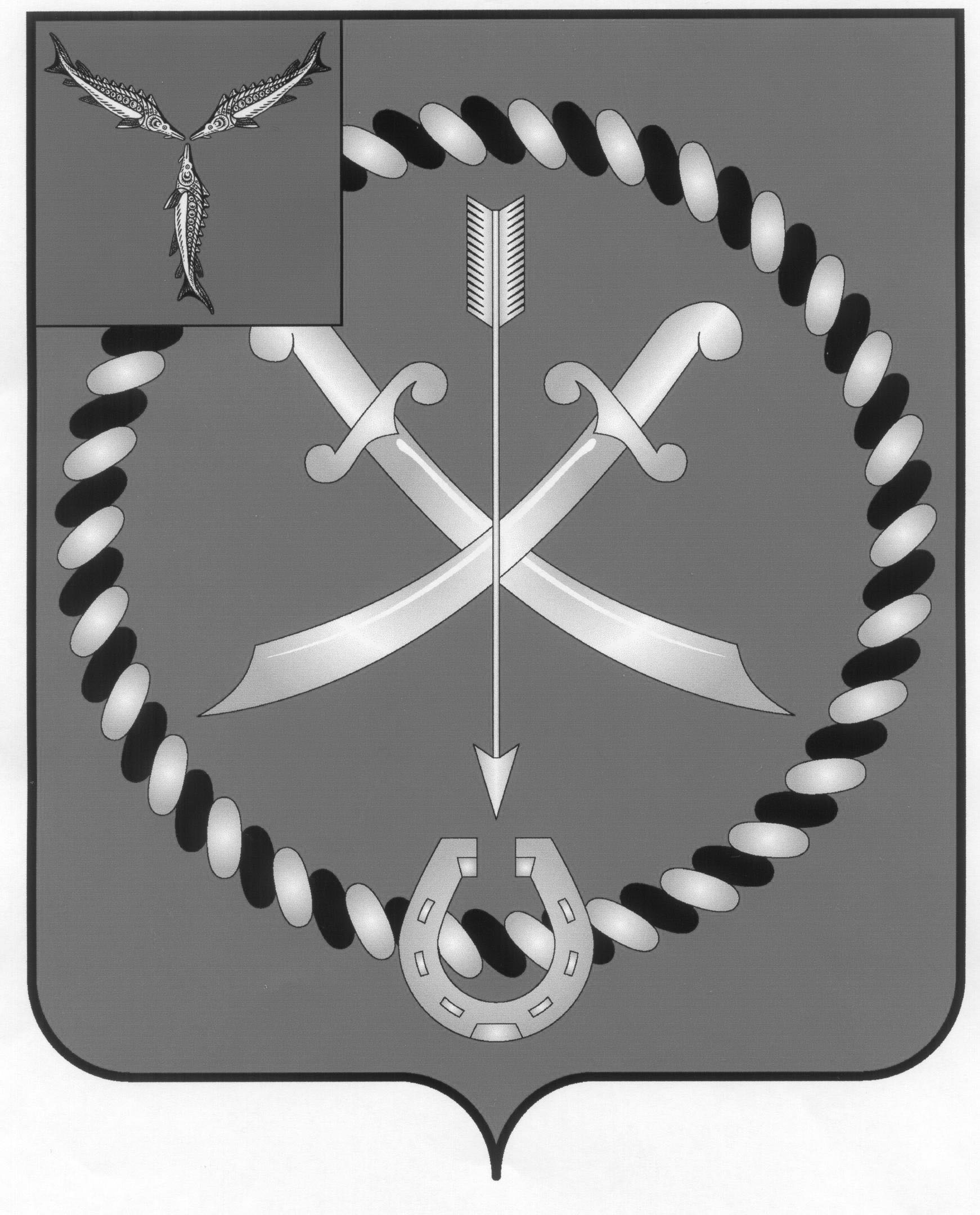 СОБРАНИЕДЕПУТАТОВ РТИЩЕВСКОГО МУНИЦИПАЛЬНОГО РАЙОНА САРАТОВСКОЙ ОБЛАСТИРЕШЕНИЕот 31 июля 2020 года № 65-387 О внесении изменений и дополнений в решениеСобрания депутатов Ртищевского муниципального районаот 17 декабря 2019 года № 56 - 339 «О бюджете Ртищевского муниципального района на 2020 год и на плановый период 2021 и 2022 годов»Руководствуясь статьей 21 Устава Ртищевского муниципального района, Собрание депутатов Ртищевского муниципального районаРЕШИЛО:Внести в решение Собрания депутатов Ртищевского муниципального района от 17 декабря 2019 года № 56 - 339 «О бюджете Ртищевского муниципального района на 2020 год и на плановый период 2021 и 2022 годов» (с изменениями и дополнениями от 24 января 2020 года № 58 – 352, от 25 февраля 2020 года № 9 – 357, от 13 марта 2020 года № 60 – 360, от 18 марта 2020 года № 61 – 367, от 29 мая 2020 года № 62 -370, от 18 июня 2020 года № 63 – 378, от 10 июля 2020 года № 64 - 381) следующие изменения и дополнения:В пункте 1.1. части 1 решения цифры «939714,0» заменить цифрами «949621,0»;В пункте 1.2. части 1 решения цифры «965809,7» заменить цифрами «975993,3»;В пункте 1.3. части 1 решения цифры «- 26095,7» заменить цифрами «- 26372,3»;1.4.	Приложение № 1 к решению изложить в новой редакции согласно приложению № 1 к настоящему решению;1.5.	Приложение № 2 к решению изложить в новой редакции согласно приложению № 2 к настоящему решению;1.6.	Приложение № 3 к решению изложить в новой редакции согласно приложению № 3 к настоящему решению;1.7.	 Приложение № 6 к решению изложить в новой редакции согласно приложению № 4 к настоящему решению;1.8. Приложение № 7 к решению изложить в новой редакции согласно приложению № 5 к настоящему решению;1.9. Приложение № 8 к решению изложить в новой редакции согласно приложению № 6 к настоящему решению;1.10. Приложение № 9 к решению изложить в новой редакции согласно приложению № 7 к настоящему решению;1.11. Приложение № 12 к решению изложить в новой редакции согласно приложению № 8 к настоящему решению;1.12. Приложение № 15 к решению изложить в новой редакции согласно приложению № 9 к настоящему решению;2.	Настоящее решение вступает в силу со дня его принятия.3.	Настоящее решение опубликовать в газете «Перекрёсток России» и разместить на официальном сайте администрации Ртищевского муниципального района в сети «Интернет».4.	Контроль за исполнением настоящего решения возложить на постоянную депутатскую комиссию Собрания депутатов Ртищевского муниципального района по бюджетно – финансовой политике, экономическому развитию, инвестициям и агропромышленному комплексу района.Председатель Собрания депутатовРтищевского муниципального района					Н. А. АгишеваГлава Ртищевского муниципального района 							С. В. Макогон                                                      Приложение № 1  к решению                                                      Приложение № 1  к решению                                                      Приложение № 1  к решению                                                      Приложение № 1  к решению                                                      Собрания депутатов Ртищевского                                                       Собрания депутатов Ртищевского                                                       Собрания депутатов Ртищевского                                                       Собрания депутатов Ртищевского                                                       муниципального района                                                      муниципального района                                                      муниципального района                                                      муниципального района                                                      от 31 июля 2020 года № 65-387                                                       от 31 июля 2020 года № 65-387                                                       от 31 июля 2020 года № 65-387                                                       от 31 июля 2020 года № 65-387                                                     Приложение № 1  к решению                                                    Приложение № 1  к решению                                                    Приложение № 1  к решению                                                    Приложение № 1  к решению                                                    Собрания депутатов Ртищевского                                                     Собрания депутатов Ртищевского                                                     Собрания депутатов Ртищевского                                                     Собрания депутатов Ртищевского                                                     муниципального района                                                    муниципального района                                                    муниципального района                                                    муниципального района                                                    от 17 декабря 2019 года № 56 - 339                                                    от 17 декабря 2019 года № 56 - 339                                                    от 17 декабря 2019 года № 56 - 339                                                    от 17 декабря 2019 года № 56 - 339Распределение доходов бюджета Ртищевского муниципального района на 2020 год и на плановый период 2021 и 2022 годов
 Распределение доходов бюджета Ртищевского муниципального района на 2020 год и на плановый период 2021 и 2022 годов
 Распределение доходов бюджета Ртищевского муниципального района на 2020 год и на плановый период 2021 и 2022 годов
 Распределение доходов бюджета Ртищевского муниципального района на 2020 год и на плановый период 2021 и 2022 годов
 Распределение доходов бюджета Ртищевского муниципального района на 2020 год и на плановый период 2021 и 2022 годов
 тыс. рублейтыс. рублейКод бюджетной классификации Наименование доходов2020 год2021 год2022 год123451 00 00000 00 0000 000НАЛОГОВЫЕ И НЕНАЛОГОВЫЕ ДОХОДЫ186 253,3185 417,7192 092,71 01 00000 00 0000 000Налог на прибыль, доходы124 809,2126 194,3130 737,31 01 02000 01 0000110Налог на доходы физических лиц124 809,2126 194,3130 737,31 03 00000 00 0000 000Налоги на товары (работы, услуги), реализуемые на территории Российской Федерации25 731,723 498,224 344,11 03 02000 01 0000 110Акцизы по подокцизным товарам (продукции), производимым на территории Российской Федерации25 731,723 498,224 344,11 05 00000 00 0000 000   Налоги на совокупный доход23 086,823 917,924 779,01 05 02000 02 0000 110Единый налог на вмененный доход для отдельных видов деятельности11 700,012 121,212 557,61 05 03000 01 0000 110Единый сельскохозяйственный налог11 286,811 693,112 114,11 05 04000 02 0000 110Налог, взимаемый в связи с применением патентной системы налогообложения100,0103,6107,31 08 00000 00 0000 000Государственная пошлина4 713,94 883,75 059,51 11 00000 00 0000 000Доходы от использования имущества, находящегося в муниципальной собственности5 100,05 283,65 473,81 12 00000 00 0000 000Платежи при пользовании природными ресурсами660,0690,0714,81 14 00000 00 0000 000Доходы от продажи материальных и нематериальных активов1 901,7700,0725,21 16 00000 00 0000 000Штрафы, санкции, возмещение ущерба250,0250,0259,02 00 00000 00 0000 000БЕЗВОЗМЕЗДНЫЕ ПОСТУПЛЕНИЯ763 367,7594 611,8664 263,72 02 00000 00 0000 000БЕЗВОЗМЕЗДНЫЕ ПОСТУПЛЕНИЯ ОТ ДРУГИХ БЮДЖЕТОВ БЮДЖЕТНОЙ СИСТЕМЫ РОССИЙСКОЙ ФЕДЕРАЦИИ763 367,7594 611,8664 263,72 02 10000 00 0000 150Дотации бюджетам бюджетной системы Российской Федерации122 951,667 613,765 555,02 02 20000 00 0000 150Субсидии бюджетам бюджетной системы Российской Федерации (межбюджетные субсидии)219 246,959 994,2102 236,22 02 30000 00 0000 150Субвенции бюджетам бюджетной системы Российской Федерации416 764,6463 112,9492 581,52 02 40000 00 0000 150Иные межбюджетные трансферты4 404,63 891,03 891,0ВСЕГО ДОХОДОВ949 621,0780 029,5856 356,4                                                              Приложение № 2  к решению                                                              Приложение № 2  к решению                                                              Приложение № 2  к решению                                                              Приложение № 2  к решению                                                               Собрания депутатов Ртищевского                                                                Собрания депутатов Ртищевского                                                                Собрания депутатов Ртищевского                                                                Собрания депутатов Ртищевского                                                                муниципального района                                                               муниципального района                                                               муниципального района                                                               муниципального района                                                               от 31 июля 2020 года № 65-387                                                                от 31 июля 2020 года № 65-387                                                                от 31 июля 2020 года № 65-387                                                                от 31 июля 2020 года № 65-387                                                             Приложение № 2  к решению                                                             Собрания депутатов Ртищевского                                                             Приложение № 2  к решению                                                             Собрания депутатов Ртищевского                                                             Приложение № 2  к решению                                                             Собрания депутатов Ртищевского                                                             Приложение № 2  к решению                                                             Собрания депутатов Ртищевского                                                              муниципального района                                                             муниципального района                                                             муниципального района                                                             муниципального района                                                             от 17 декабря 2019 года № 56 - 339                                                             от 17 декабря 2019 года № 56 - 339                                                             от 17 декабря 2019 года № 56 - 339                                                             от 17 декабря 2019 года № 56 - 339Распределение безвозмездных поступлений Ртищевского муниципального района на 2020 год и на плановый период 2021 и 2022 годов                                Распределение безвозмездных поступлений Ртищевского муниципального района на 2020 год и на плановый период 2021 и 2022 годов                                Распределение безвозмездных поступлений Ртищевского муниципального района на 2020 год и на плановый период 2021 и 2022 годов                                Распределение безвозмездных поступлений Ртищевского муниципального района на 2020 год и на плановый период 2021 и 2022 годов                                Распределение безвозмездных поступлений Ртищевского муниципального района на 2020 год и на плановый период 2021 и 2022 годов                                тыс. рублейтыс. рублейКод бюджетной классификации Наименование доходов2020 год2021 год2022 год123452 00 00000 00 0000 000Безвозмездные поступления 763 367,7594 611,8664 263,72 02 00000 00 0000 000Безвозмездные поступления от других бюджетов бюджетной системы Российской Федерации763 367,7594 611,8664 263,72 02 10000 00 0000 150Дотации бюджетам бюджетной системы Российской Федерации122 951,667 613,765 555,02 02 15001 05 0002 150Дотации бюджетам муниципальных районов на выравнивание бюджетной обеспеченности муниципальных районов области 111 425,867 613,765 555,02 02 15002 05 0000 150Дотации бюджетам муниципальных районов на поддержку мер по обеспечению сбалансированности бюджетов 11 525,80,00,02 02 20000 00 0000 150Субсидии бюджетам бюджетной системы Российской Федерации (межбюджетные субсидии)219 246,959 994,2102 236,22 02 25169 05 0000 150Субсидии бюджетам муниципальных районов на создание (обновление) материально-технической базы для реализации основных и дополнительных общеобразовательных программ цифрового и гуманитарного профилей в общеобразовательных организациях, расположенных в сельской местности и малых городах2 233,63 380,83 377,22 02 25210 05 0000 150Субсидии бюджетам муниципальных районов на внедрение целевой модели цифровой образовательной среды в общеобразовательных организациях и профессиональных образовательных организациях0,00,031 096,12 02 25497 05 0000 150Субсидии бюджетам муниципальных районов на реализацию по обеспечению жильем молодых семей239,52 02 25467 05 0000 150Субсидии бюджетам муниципальных районов на обеспечение развития и укрепления материально-технической базы домов культуры в населенных пунктах с числом жителей до 50 тысяч человек3 000,02 02 25519 05 0000 150Субсидия бюджетам муниципальных районов на поддержку отрасли культуры  303,02 02 25097 05 0000 151Субсидии бюджетам муниципальных районов  на создание в общеобразовательных организациях, расположенных в сельской местности и малых городах, условий для занятий физической культурой и спортом1 330,00,00,02 02 25304 05 0000 150Субсидии бюджетам муниципальных районов на организацию бесплатного горячего питания обучающихся, получающих начальное общее образование в государственных и муниципальных организациях7 239,7 2 02 29999 05 0078 150Субсидии бюджетам муниципальных районов области на сохранение достигнутых показателей повышения оплаты труда отдельных категорий работников бюджетной сферы24 644,722 312,528 000,3 2 02 29999 05 0075 150Субсидии бюджетам муниципальных районов области на обеспечение повышения оплаты труда некоторых категорий работников муниципальных учреждений21 557,221 557,221 557,22 02 29999 05 0086 150Субсидии бюджетам муниципальных районов области на проведение капитального и текущего ремонтов муниципальных образовательных организаций8 359,70,00,02 02 29999 05 0087 150Субсидии бюджетам муниципальных районов области на обеспечение условий для создания центров образования цифрового и гуманитарного профилей8 495,912 743,718 205,42 02 29999 05 0099 150Субсидии бюджетам муниципальных районов области на обеспечение капитального ремонта и ремонта автомобильных дорог общего пользования местного значения муниципальных районов области за счет средств областного дорожного фонда20 969,40,00,02 02 29999 05 0101 150Cубсидии бюджетам муниципальных районов области на обеспечение жильем молодых семей15,02 02 27372 05 0000 150Субсидии бюджетам муниципальных районов на софинансирование капитальных вложений в объекты государственной (муниципальной) собственности в рамках развития транспортной инфраструктуры на сельских территориях120 859,22 02 30000 00 0000 150Субвенции бюджетам бюджетной системы Российской Федерации416 764,6463 112,9492 581,520230021050000150Субвенции бюджетам муниципальных районов на ежемесячное денежное вознаграждение за классное руководство8 411,323 297,723 162,12 02 30024 05 0001 150Субвенции бюджетам муниципальных районов области на финансовое обеспечение образовательной деятельности муниципальных  общеобразовательных учреждений 271 114,3308 243,9335 592,42 02 30024 05 0003 150Субвенции бюджетам муниципальных районов области  на осуществление органами местного самоуправления государственных полномочий по созданию и организации деятельности комиссий по делам несовершеннолетних и защите их прав 935,0935,0935,02 02 30024 05 0007 150Субвенции бюджетам муниципальных районов области  на исполнение государственных полномочий по расчету и предоставлению дотаций поселениям2 669,92 761,22 868,22 02 30024 05 0008 150Субвенции бюджетам муниципальных районов области на осуществление органами местного самоуправления государственных полномочий по образованию и обеспечению деятельности административных комиссий, определению перечня должностных лиц, уполномоченных составлять протоколы об административных правонарушениях311,7311,7311,72 02 30024 05 0009 150Субвенции бюджетам муниципальных районов на осуществление органами местного самоуправления отдельных государственных полномочий по осуществлению  деятельности по опеке и попечительству в отношении несовершеннолетних граждан в части расходов на оплату труда, уплату страховых взносов по обязательному социальному страхованию в государственные внебюджетные фонды Российской Федерации,  обеспечение деятельности штатных работников1 246,61 246,61 246,62 02 30024 05 0038 150Субвенции бюджетам муниципальных районов  на осуществление органами местного самоуправления отдельных государственных полномочий по осуществлению деятельности по опеке и попечительству в отношении несовершеннолетних граждан в части расходов на обеспечение деятельности по сохранению, содержанию и ремонту пустующих жилых помещений, закрепленных за детьми-сиротами и детьми, оставшимися без попечения родителей 59,860,462,62 02 30024 05 0010 150Субвенции бюджетам муниципальных районов области  на осуществление органами местного самоуправления государственных полномочий по организации предоставления гражданам субсидий на оплату жилого помещения и коммунальных услуг935,0935,0935,02 02 30024 05 0011 150Субвенции бюджетам муниципальных районов  области на осуществление органами местного самоуправления отдельных государственных полномочий по осуществлению деятельности по опеке и попечительству в отношении совершеннолетних граждан311,7311,7311,72 02 30024 05 0012 150Субвенции бюджетам муниципальных районов области на осуществление органами местного самоуправления государственных полномочий по организации предоставления компенсации родительской платы  за присмотр и уход за детьми в образовательных организациях, реализующих основную общеобразовательную программу дошкольного образования 402,1412,8425,32 02 30024 05 0014 150Субвенции бюджетам муниципальных районов области на  компенсацию родительской платы за присмотр и уход за детьми в образовательных организациях, реализующих основную общеобразовательную программу дошкольного образования 7 097,97 097,97 097,92 02 30024 05 0015 150Субвенции бюджетам муниципальных районов области на осуществление органами местного самоуправления отдельных государственных полномочий по государственному управлению охраной труда311,7311,7311,72 02 30024 05 0016 150Субвенции бюджетам муниципальных районов области на осуществление органами местного самоуправления государственных полномочий по предоставлению гражданам субсидий на оплату жилого помещения и коммунальных услуг14 280,214 794,315 312,12 02 30024 05 0027 150Субвенции бюджетам муниципальных районов области на  предоставление  питания отдельным категориям обучающихся в муниципальных образовательных организациях, реализующих образовательные программы начального общего, основного общего и среднего общего образования 6 589,04 685,04 685,02 02 30024 05 0028 150Субвенции бюджетам муниципальных районов области на частичное финансирование расходов на присмотр и уход за детьми дошкольного возраста в муниципальных образовательных организациях, реализующих основную общеобразовательную программу дошкольного образования 817,8817,8817,82 02 30024 05 0029 150 Субвенции  бюджетам муниципальных районов области на осуществление органами местного самоуправления государственных полномочий по организации предоставления питания отдельным категориям обучающихся в муниципальных образовательных организациях, реализующих образовательные программы начального общего, основного общего и среднего общего образования, и частичному финансированию расходов на присмотр и уход за детьми дошкольного возраста в  муниципальных образовательных организациях, реализующих основную общеобразовательную программу дошкольного образования367,2379,3392,02 02 30024 05 0037 150Субвенции бюджетам муниципальных районов области  на  финансовое обеспечение образовательной деятельности муниципальных дошкольных образовательных организаций100 803,196 410,698 014,12 02 30024 05 0043 150Субвенции бюджетам муниципальных районов области на осуществление органами местного самоуправления отдельных государственных полномочий по организации проведения мероприятий при осуществлении деятельности по обращению с животными без владельцев100,3100,3100,32 02 40000 00 0000 150Иные межбюджетные трансферты4 404,63 891,03 891,02 02 40014 05 0000 150Межбюджетные трансферты, передаваемые бюджетам муниципальных районов области из бюджетов поселений на осуществление части полномочий по решению вопросов  местного значения в соответствии с заключенными соглашениями4 164,63 891,03 891,02 02 40014 05 0001 150Межбюджетные трансферты, передаваемые бюджетам муниципальных районов области из бюджетов поселений на осуществление части полномочий  по формированию, исполнению и контролю за исполнением  бюджетов поселений 140,4191,0191,02 02 40014 05 0002 150Межбюджетные трансферты, передаваемые бюджетам муниципальных районов области из бюджетов поселений на осуществление части полномочий по организации в границах поселений тепло-водоснабжения, водоотведения, снабжения населения топливом 3 700,03 700,03 700,02 02 04014 05 0015 150Межбюджетные трансферты, передаваемые бюджетам муниципальных районов области из бюджетов поселений на осуществление части полномочий по организации благоустройства территории поселения (включая освещение улиц, озеленение территории, установку указателей с наименованиями улиц и номерами домов, размещение и содержание малых архитектурных форм324,22 02 04999 05 0006 150Межбюджетные трансферты, передаваемые бюджетам муниципальных районов области за счет резервного фонда Правительства области240,00,00,0ВСЕГО763 367,7594 611,8664 263,7                           Приложение № 3  к решению                            Собрания депутатов Ртищевского                               муниципального района                           от 31 июля 2020 года № 65-387                          Приложение № 3  к решению                           Собрания депутатов Ртищевского                             муниципального района                         от 17 декабря 2019 года № 56 - 339Перечень главных администраторов доходов бюджета Ртищевского муниципального района на 2020 год и на плановый период 2021 и 2022 годов                                Перечень главных администраторов доходов бюджета Ртищевского муниципального района на 2020 год и на плановый период 2021 и 2022 годов                                Перечень главных администраторов доходов бюджета Ртищевского муниципального района на 2020 год и на плановый период 2021 и 2022 годов                                Код администратораКодНаименование123051Финансовое управление администрации 
Ртищевского муниципального  района05111607010050000140Штрафы, неустойки, пени, уплаченные в случае просрочки исполнения поставщиком (подрядчиком, исполнителем) обязательств, предусмотренных муниципальным контрактом, заключенным муниципальным органом, казенным учреждением муниципального района05111607090050000140Иные штрафы, неустойки, пени, уплаченные в соответствии с законом или договором в случае неисполнения или ненадлежащего исполнения обязательств перед муниципальным органом, (муниципальным казенным учреждением) муниципального района05111701050050000180Невыясненные поступления, зачисляемые в   бюджеты муниципальных районов05111705050050000180Прочие неналоговые доходы бюджетов муниципальных районов05120215001050000150Дотации бюджетам муниципальных районов на выравнивание бюджетной обеспеченности из бюджета субъекта Российской Федерации05120215002050000150Дотации бюджетам муниципальных районов на поддержку мер по обеспечению сбалансированности бюджетов 05120216549050000150Дотации (гранты) бюджетам муниципальных районов за достижение показателей деятельности органов местного самоуправления051 20229999050069150Субсидии бюджетам муниципальных районов области на выравнивание возможностей местных бюджетов по обеспечению повышения оплаты труда отдельным категориям работников бюджетной сферы05120229999050074150Субсидия бюджетам муниципальных районов области на реализацию расходных обязательств, возникающих при выполнении полномочий по решению вопросов местного значения 05120229999050075150Субсидии бюджетам муниципальных районов области на обеспечение повышения оплаты труда некоторых категорий работников муниципальных учреждений05120229999050077150Субсидии бюджетам  муниципальных районов области на выполнение расходных обязательств, связанных с погашением просроченной кредиторской задолженности, образовавшейся по состоянию на 1 января 2018 года, по уплате начислений на выплаты по оплате труда, налогов, оказанию мер социальной поддержки населения, оплате коммунальных услуг и исполнительных листов05120229999050078150Субсидии бюджетам муниципальных районов области на сохранение достигнутых показателей повышения оплаты труда отдельных категорий работников бюджетной сферы05120230024050000150Субвенции бюджетам муниципальных районов на выполнение передаваемых полномочий субъектов Российской Федерации05120230024050007150Субвенции бюджетам муниципальных районов области на исполнение  государственных полномочий  по расчету и предоставлению дотаций поселениям05120240014050001150Межбюджетные трансферты, передаваемые бюджету муниципального района из бюджетов поселений на выполнение полномочий по реформированию, исполнению бюджетов поселений и контролю за исполнением данного бюджета05120240014050002150Межбюджетные трансферты, передаваемые бюджету муниципального района из бюджетов поселений на выполнение полномочий по организации в границах поселений тепло- и водоснабжения населения, водоотведения, снабжения населения топливом05120249999050006150Межбюджетные трансферты, передаваемые бюджетам муниципальных районов области за счет средств резервного фонда Правительства Саратовской области05120249999050013150Межбюджетные трансферты, передаваемые бюджетам муниципальных районов области  в целях обеспечения надлежащего осуществления полномочий по решению вопросов местного значения05120249999050017150Межбюджетные трансферты, передаваемые бюджетам  муниципальных районов области стимулирующего (поощрительного) характера05120290024050000150Прочие безвозмездные поступления в бюджеты муниципальных районов от бюджетов субъектов Российской Федерации05120305000050000150Безвозмездные поступления от государственных (муниципальных) организаций в бюджеты муниципальных районов05120305010050000150Предоставление государственными (муниципальными) организациями грантов для получателей средств бюджетов муниципальных районов05120305020050000150Поступления от денежных пожертвований, предоставляемых государственными (муниципальными) организациями получателям средств бюджетов муниципальных районов05120305099050000150Прочие безвозмездные поступления от государственных (муниципальных) организаций в бюджеты муниципальных районов05120305000050000150Безвозмездные поступления от государственных (муниципальных) организаций в бюджеты муниципальных районов05120305010050000150Предоставление государственными (муниципальными) организациями грантов для получателей средств бюджетов муниципальных районов05120305020050000150Поступления от денежных пожертвований, предоставляемых государственными (муниципальными) организациями получателям средств бюджетов муниципальных районов05120305099050000150Прочие безвозмездные поступления от государственных (муниципальных) организаций в бюджеты муниципальных районов05120405000050000150Безвозмездные поступления от негосударственных организаций в бюджеты муниципальных районов05120405010050000150Предоставление негосударственными организациями грантов для получателей средств бюджетов муниципальных районов05120405020050000150Поступления от денежных пожертвований, предоставляемых негосударственными организациями получателям средств бюджетов муниципальных районов05120405099050000150Прочие безвозмездные поступления от негосударственных организаций в бюджеты муниципальных районов05120705000050000150Прочие безвозмездные поступления в бюджеты муниципальных районов05120705010050000150Безвозмездные поступления от физических и юридических лиц на финансовое обеспечение дорожной деятельности, в том числе добровольных пожертвований, в отношении автомобильных дорог общего пользования местного значения муниципальных районов05120705020050000150Поступления от денежных пожертвований, предоставляемых физическими лицами получателям средств бюджетов муниципальных районов05120705030050000150Прочие безвозмездные поступления в бюджеты муниципальных районов05120805000050000150Перечисления из бюджетов муниципальных районов (в бюджеты муниципальных районов) для осуществления возврата (зачёта) излишне уплаченных или излишне взысканных сумм налогов, сборов и иных платежей, а также сумм процентов за несвоевременное осуществление такого возврата и процентов, начисленных на излишне взысканные суммы05120805000100000150Перечисления из бюджетов сельских поселений (в бюджеты сельских поселений) для осуществления возврата (зачёта) излишне уплаченных или излишне взысканных сумм налогов, сборов и иных платежей, а также сумм процентов за несвоевременное осуществление такого возврата и процентов, начисленных на излишне взысканные суммы05121800000050000150Доходы бюджетов муниципальных районов от возврата бюджетами бюджетной системы Российской Федерации остатков субсидий, субвенций и иных межбюджетных трансфертов, имеющих целевое назначение, прошлых лет, а также от возврата организациями остатков субсидий прошлых лет205121805010050000150Доходы бюджетов муниципальных районов от возврата бюджетными учреждениями остатков субсидий прошлых лет205121805020050000150Доходы бюджетов муниципальных районов от возврата автономными учреждениями остатков субсидий прошлых лет205121805030050000150Доходы бюджетов муниципальных районов от возврата иными организациями остатков субсидий прошлых лет205121860010050000150Доходы бюджетов муниципальных районов от возврата прочих остатков субсидий, субвенций и иных межбюджетных трансфертов, имеющих целевое назначение, прошлых лет из бюджетов поселений205121900000050000150Возврат остатков субсидий, субвенций и иных межбюджетных трансфертов, имеющих целевое назначение прошлых лет из бюджетов муниципальных районов205121960010050000150Возврат прочих остатков субсидий, субвенций и иных межбюджетных трансфертов, имеющих целевое назначение прошлых лет из бюджетов муниципальных районов2054Отдел по управлению имуществом и земельным отношениям администрации Ртищевского муниципального района Саратовской области05410807150011000110Государственная пошлина за выдачу разрешения на установку  рекламной конструкции05410807150014000110Государственная пошлина за выдачу разрешения на установку  рекламной конструкции05411105025050000120Доходы, получаемые в виде арендной платы, а также средства от продажи права  на заключение договоров  аренды за земли, находящиеся  в собственности муниципальных районов (за исключением земельных участков муниципальных бюджетных и автономных учреждений. 05411105025100000120Доходы, получаемые в виде арендной платы, а также средства от продажи права  на заключение договоров  аренды за земли, находящиеся  в собственности сельских поселений (за исключением земельных участков муниципальных бюджетных и автономных учреждений05411105035050000120Доходы от сдачи в аренду имущества, находящегося в оперативном управлении  органов управления муниципальных районов и созданных ими учреждений  (за исключением имущества муниципальных автономных  учреждений)05411105313050000120Плата по соглашениям об установлении сервитута, заключенным органами местного самоуправления муниципальных районов, органами местного самоуправления сельских поселений, государственными или муниципальными предприятиями, либо государственными или муниципальными учреждениями в отношении земельных участков, государственная собственность на которые не разграничена и которые расположены в границах сельских поселений и межселенных территорий муниципальных районов05411107015050000120Доходы от перечисления части прибыли, остающейся после уплаты налогов и иных обязательных платежей муниципальных  унитарных предприятий, созданных муниципальными районами05411108050050000120Средств , получаемые  от передачи имущества, находящихся в собственности муниципальных районов  ( за исключением имущества  муниципальных автономных учреждений, а также имущества муниципальных унитарных предприятий, в том числе казенных, в залог, в доверительное управление  05411109045050000120Прочие поступления от использования имущества, находящегося  в собственности муниципальных районов (за исключением имущества муниципальных автономных учреждений, а также имущества муниципальных унитарных предприятий, в том числе казенных)05411105013050000120Доходы, получаемые в виде арендной платы за земельные участки, государственная собственность на которые  не разграничена и которые  расположены в границах сельских  поселений и межселенных территорий муниципальных районов, а также средства от продажи права на заключение договоров аренды указанных  земельных участков05411301995050000130Прочие доходы  от оказания платных услуг получателями средств бюджетов муниципальных районов  и компенсации затрат бюджетов муниципальных районов05411302065050000130Доходы, поступающие в порядке возмещения расходов. Понесенных в связи с эксплуатацией имущества муниципальных районов05411302995050000130Прочие доходы от компенсации затрат бюджетов муниципальных районов05411401050050000410Доходы от продажи квартир, находящихся в собственности муниципальных районов05411402052050000410Доходы от реализации имущества, находящегося в  оперативном управлении учреждений, находящихся в ведении органов управления муниципальных районов (за исключением  имущества муниципальных бюджетных и автономных учреждений) в части реализации основных средств по указанному имуществу05411402053050000410Доходы от реализации иного имущества, находящегося в  собственности муниципальных районов (за исключением  имущества муниципальных бюджетных и автономных учреждений) в части реализации основных средств по указанному имуществу05411402052050000440Доходы от реализации имущества, находящегося в  оперативном управлении учреждений. Находящихся в ведении органов управления муниципальных районов (за исключением имущества муниципальных бюджетных и автономных учреждений),   в части реализации материальных запасов по указанному имуществу05411402053050000440Доходы от реализации имущества, находящегося в  собственности муниципальных районов (за исключением имущества муниципальных бюджетных и автономных учреждений),   в части реализации материальных запасов по указанному имуществу05411406025050000430Доходы от продажи земельных участков, находящихся в собственности муниципальных районов( за исключением земельных участков муниципальных бюджетных и автономных учреждений)    05411406025100000430Доходы от продажи земельных участков, находящихся в  собственности сельских поселений за исключением земельных участков муниципальных бюджетных и автономных учреждений   05411406013050000430Доходы от продажи земельных участков, государственная собственность на которые не разграничена и которые расположены  в границах сельских поселений и межселенных территорий муниципальных районов   05411406313050000430Плата за увеличение площади земельных участков, находящихся в частной собственности, в результате перераспределения таких земельных участков и земель (или) земельных участков, государственная собственность на которые не разграничена и которые расположены в границах сельских поселений и межселенных территорий муниципальных районов05411503050050000140Сборы за выдачу лицензий органами местного самоуправления муниципальных районов05411610123010051140Доходы от денежных взысканий (штрафов), поступающие в счет погашения задолженности, образовавшейся до 1 января 2020 года, подлежащие зачислению в бюджет муниципального образования по нормативам, действующим в 2019 году05411607010050000140Штрафы, неустойки, пени, уплаченные в случае просрочки исполнения поставщиком (подрядчиком, исполнителем) обязательств, предусмотренных муниципальным контрактом, заключенным муниципальным органом, казенным учреждением муниципального района05411607090050000140Иные штрафы, неустойки, пени, уплаченные в соответствии с законом или договором в случае неисполнения или ненадлежащего исполнения обязательств перед муниципальным органом, (муниципальным казенным учреждением) муниципального района05411610081050000140Платежи в целях возмещения ущерба при расторжении муниципального контракта, заключенного с муниципальным органом муниципального района (муниципальным казенным учреждением), в связи с односторонним отказом исполнителя (подрядчика) от его исполнения (за исключением муниципального контракта, финансируемого за счет средств муниципального дорожного фонда)05411601074010000140Административные штрафы, установленные Главой 7 Кодекса Российской Федерации об административных правонарушениях, за административные правонарушения в области охраны собственности, выявленные должностными лицами органов муниципального контроля105411701050050000180Невыясненные поступления, зачисляемые в бюджеты муниципальных районов 05420230024050010150Субвенции бюджетам муниципальных районов области на осуществление органами местного самоуправления государственных полномочий по организации предоставления гражданам субсидий на оплату жилого помещения и коммунальных услуг 05420230024050016150Субвенции бюджетам муниципальных районов области на осуществление органами местного самоуправления государственных полномочий по предоставлению гражданам субсидий на оплату жилого помещения и коммунальных услуг05420249999050026150Межбюджетные трансферты, передаваемые бюджетам муниципальных районов области на содействие в уточнении сведений о границах населенных пунктов и территориальных зон в Едином государственном реестре недвижимости05421805030050000150Доходы бюджетов муниципальных районов от возврата иными организациями остатков субсидий прошлых лет205421900000050000150Возврат остатков субсидий, субвенций и иных межбюджетных трансфертов, имеющих целевое назначение прошлых лет из бюджетов муниципальных районов205421960010050000150Возврат прочих остатков субсидий, субвенций и иных межбюджетных трансфертов, имеющих целевое назначение прошлых лет из бюджетов муниципальных районов2056Администрация Ртищевского муниципального района Саратовской области05611610032050000140Прочее возмещение ущерба, причиненного муниципальному имуществу муниципального района (за исключением имущества, закрепленного за муниципальными бюджетными (автономными) учреждениями, унитарными предприятиями)05611610123010051140Доходы от денежных взысканий (штрафов), поступающие в счет погашения задолженности, образовавшейся до 1 января 2020 года, подлежащие зачислению в бюджет муниципального образования по нормативам, действующим в 2019 году05611602020020000140Административные штрафы, установленные законами субъектов Российской Федерации об административных правонарушениях, за нарушение муниципальных правовых актов05611601054010000140Административные штрафы, установленные Главой 5 Кодекса Российской Федерации об административных правонарушениях, за административные правонарушения, посягающие на права граждан, выявленные должностными лицами органов муниципального контроля05611601053010000140Административные штрафы, установленные Главой 5 Кодекса Российской Федерации об административных правонарушениях, за административные правонарушения, посягающие на права граждан, налагаемые мировыми судьями, комиссиями по делам несовершеннолетних и защите их прав105611601203010000140Административные штрафы, установленные Главой 20 Кодекса Российской Федерации об административных правонарушениях, за административные правонарушения, посягающие на общественный порядок и общественную безопасность, налагаемые мировыми судьями, комиссиями по делам несовершеннолетних и защите их прав1 05611607010050000140Штрафы, неустойки, пени, уплаченные в случае просрочки исполнения поставщиком (подрядчиком, исполнителем) обязательств, предусмотренных муниципальным контрактом, заключенным муниципальным органом, казенным учреждением муниципального района05611607090050000140Иные штрафы, неустойки, пени, уплаченные в соответствии с законом или договором в случае неисполнения или ненадлежащего исполнения обязательств перед муниципальным органом, (муниципальным казенным учреждением) муниципального района05611610081050000140Платежи в целях возмещения ущерба при расторжении муниципального контракта, заключенного с муниципальным органом муниципального района (муниципальным казенным учреждением), в связи с односторонним отказом исполнителя (подрядчика) от его исполнения (за исключением муниципального контракта, финансируемого за счет средств муниципального дорожного фонда)05611610082050000140Платежи в целях возмещения ущерба при расторжении муниципального контракта, финансируемого за счет средств муниципального дорожного фонда муниципального района, в связи с односторонним отказом исполнителя (подрядчика) от его исполнения05611701050050000180Невыясненные поступления, зачисляемые в бюджеты муниципальных районов 05620225027050000150Субсидии бюджетам муниципальных районов на реализацию мероприятий государственной программы Российской Федерации "Доступная среда" на 2011 - 2025 годы05620225527050000150Субсидии бюджетам муниципальных районов на государственную поддержку малого и среднего предпринимательства, включая крестьянские (фермерские) хозяйства, а также на реализацию мероприятий по поддержке молодежного предпринимательства05620225497050000150Субсидии бюджетам муниципальных районов на реализацию мероприятий по обеспечению жильем молодых семей05620229999050063150Субсидии бюджетам  муниципальных районов области на обеспечение капитального ремонта, ремонт и содержания автомобильных дорог общего пользования местного значения за счет средств областного дорожного фонда05620229999050076150Субсидия бюджетам муниципальных районов области на приобретение дорожно-эксплуатационной техники, необходимой для выполнения комплекса работ по поддержанию надлежащего технического состояния автомобильных дорог общего пользования местного значения за счет средств областного дорожного фонда05620229999050099150Субсидии бюджетам муниципальных районов области на обеспечение капитального ремонта и ремонта автомобильных дорог общего пользования местного значения муниципальных районов области за счет средств областного дорожного фонда05620229999050101150Cубсидии бюджетам муниципальных районов области на обеспечение жильем молодых семей05620227372050000150Субсидии бюджетам муниципальных районов на софинансирование капитальных вложений в объекты государственной (муниципальной) собственности в рамках развития транспортной инфраструктуры на сельских территориях05620235120050000150Субвенции бюджетам муниципальных районов  на осуществление полномочий по составлению (изменению) списков кандидатов в присяжные заседатели федеральных судов общей юрисдикции в Российской Федерации05620230024050003150Субвенции бюджетам муниципальных районов области  на осуществление органами местного самоуправления государственных полномочий по созданию и организации деятельности комиссий по делам несовершеннолетних и защите их прав 05620230024050008150Субвенции бюджетам муниципальных районов области на осуществление органами местного самоуправления государственных полномочий по образованию и обеспечению деятельности административных комиссий, определению перечня должностных лиц, уполномоченных составлять протоколы об административных правонарушениях 05620230024050009150Субвенции бюджетам муниципальных районов на осуществление органами местного самоуправления отдельных государственных полномочий по осуществлению  деятельности по опеке и попечительству в отношении несовершеннолетних граждан в части расходов на оплату труда, уплату страховых взносов по обязательному социальному страхованию в государственные внебюджетные фонды Российской Федерации,  обеспечение деятельности штатных работников05620230024050011150Субвенции бюджетам муниципальных районов области на осуществление органами местного самоуправления отдельных государственных полномочий по осуществлению деятельности по опеке и попечительству в отношении совершеннолетних граждан  05620230024050015150Субвенции бюджетам муниципальных районов области на осуществление органами местного самоуправления отдельных государственных полномочий по государственному управлению охраной труда 05620230024050038150Субвенции бюджетам муниципальных районов  на осуществление органами местного самоуправления отдельных государственных полномочий по осуществлению деятельности по опеке и попечительству в отношении несовершеннолетних граждан в части расходов на обеспечение деятельности по сохранению, содержанию и ремонту пустующих жилых помещений, закрепленных за детьми-сиротами и детьми, оставшимися без попечения родителей 05620230024050039150Субвенции бюджетам муниципальных районов области на осуществление органами местного самоуправления отдельных государственных полномочий на организацию проведения мероприятий по отлову и содержанию животных без владельцев05620230024050040150Субвенции бюджетам муниципальных районов области на проведение мероприятий по отлову и содержанию животных без владельцев05620230024050041150Субвенции бюджетам муниципальных районов области на обеспечение служебными жилыми помещениями медицинских работников (в рамках достижения соответствующих задач федерального проекта)05620230024050042150Субвенции бюджетам муниципальных районов области на осуществление переданных органам местного самоуправления области государственных полномочий по обеспечению служебными жилыми помещениями медицинских работников (в рамках достижения соответствующих задач федерального проекта)05620230024050043150Субвенции бюджетам муниципальных районов области на осуществление органами местного самоуправления отдельных государственных полномочий по организации проведения мероприятий при осуществлении деятельности по обращению с животными без владельцев05620249999050010150Межбюджетные трансферты, передаваемые бюджетам муниципальных районов области в целях проведения работ по обустройству пешеходных зон, велосипедных дорожек, благоустройству территорий, прилегающих к пешеходным зонам, созданию парковок, обустройству территории для организации отдыха населения у воды05620249999050015150Межбюджетные трансферты, передаваемые бюджетам муниципальных районов области на размещение социально значимой информации в печатных средствах массовой информации, учрежденных органами местного самоуправления05621805030050000150Доходы бюджетов муниципальных районов от возврата иными организациями остатков субсидий прошлых лет205621900000050000150Возврат остатков субсидий, субвенций и иных межбюджетных трансфертов, имеющих целевое назначение прошлых лет из бюджетов муниципальных районов205621925497050000150Возврат остатков субсидий на реализацию мероприятий по обеспечению жильем молодых семей из бюджетов муниципальных районов205621960010050000150Возврат прочих остатков субсидий, субвенций и иных межбюджетных трансфертов, имеющих целевое назначение прошлых лет из бюджетов муниципальных районов2057Контрольно - счетная комиссия администрации Ртищевского муниципального района 05711607010050000140Штрафы, неустойки, пени, уплаченные в случае просрочки исполнения поставщиком (подрядчиком, исполнителем) обязательств, предусмотренных муниципальным контрактом, заключенным муниципальным органом, казенным учреждением муниципального района05711607090050000140Иные штрафы, неустойки, пени, уплаченные в соответствии с законом или договором в случае неисполнения или ненадлежащего исполнения обязательств перед муниципальным органом, (муниципальным казенным учреждением) муниципального района05711701050050000180Невыясненные поступления, зачисляемые в   бюджеты муниципальных районов111Управление общего образования Администрации Ртищевского муниципального района11111302995050000130Прочие доходы от компенсации затрат бюджетов муниципальных районов11111607010050000140Штрафы, неустойки, пени, уплаченные в случае просрочки исполнения поставщиком (подрядчиком, исполнителем) обязательств, предусмотренных муниципальным контрактом, заключенным муниципальным органом, казенным учреждением муниципального района11111607090050000140Иные штрафы, неустойки, пени, уплаченные в соответствии с законом или договором в случае неисполнения или ненадлежащего исполнения обязательств перед муниципальным органом, (муниципальным казенным учреждением) муниципального района11111701050050000180Невыясненные поступления, зачисляемые в   бюджеты муниципальных районов11120230021050000150Субвенции бюджетам муниципальных районов на ежемесячное денежное вознаграждение за классное руководство11120225097050000150Субсидии бюджетам муниципальных районов на создание в общеобразовательных организациях, расположенных в сельской местности и малых городах, условий для занятий физической культурой и спортом11120225169050000150Субсидии бюджетам муниципальных районов на создание (обновление) материально-технической базы для реализации основных и дополнительных общеобразовательных программ цифрового и гуманитарного профилей в общеобразовательных организациях, расположенных в сельской местности и малых городах11120225210050000150Субсидии бюджетам муниципальных районов на внедрение целевой модели цифровой образовательной среды в общеобразовательных организациях и профессиональных образовательных организациях11120225304050000150Субсидии бюджетам муниципальных районов на организацию бесплатного горячего питания обучающихся, получающих начальное общее образование в государственных и муниципальных организациях11120229999050072150Субсидии бюджетам муниципальных районов области на реализацию мероприятий по содействию созданию новых мест в общеобразовательных организациях11120229999050086150Субсидии бюджетам муниципальных районов области на проведение капитального и текущего ремонтов муниципальных образовательных организаций11120229999050087150Субсидии бюджетам муниципальных районов области на обеспечение условий для создания центров образования цифрового и гуманитарного профилей11120230024050001150Субвенции бюджетам муниципальных районов области на финансовое обеспечение образовательной деятельности муниципальных общеобразовательных организаций 11120230024050012150Субвенции бюджетам муниципальных районов области на осуществление органами местного самоуправления государственных полномочий по организации предоставления компенсации родительской платы  за присмотр и уход за детьми в образовательных организациях, реализующих основную общеобразовательную программу дошкольного образования 11120230024050014150Субвенции бюджетам муниципальных районов области на  компенсацию родительской платы за присмотр и уход за детьми в образовательных организациях, реализующих основную общеобразовательную программу дошкольного образования 11120230024050027150Субвенции бюджетам муниципальных районов области на  предоставление  питания отдельным категориям обучающихся в муниципальных образовательных организациях, реализующих образовательные программы начального общего, основного общего и среднего общего образования 11120230024050028150Субвенции бюджетам муниципальных районов области на частичное финансирование расходов на присмотр и уход за детьми дошкольного возраста в муниципальных образовательных организациях, реализующих основную общеобразовательную программу дошкольного образования 11120230024050029150Субвенции бюджетам муниципальных районов области на осуществление органами местного самоуправления государственных полномочий по организации предоставления питания отдельным категориям обучающихся в муниципальных образовательных организациях, реализующих образовательные программы начального общего, основного общего и среднего общего образования, и частичному финансированию расходов на присмотр и уход за детьми дошкольного возраста в муниципальных образовательных организациях, реализующих основную общеобразовательную программу дошкольного образования 11120230024050033150Субвенции бюджетам муниципальных районов области на осуществление органами местного самоуправления отдельных государственных полномочий по предоставлению субсидии частным общеобразовательным организациям, осуществляющим образовательную деятельность по имеющим государственную аккредитацию основным общеобразовательным программам, на возмещение затрат на обеспечение образовательной деятельности 11120230024050034150Субвенции бюджетам муниципальных районов области на организацию осуществления органами местного самоуправления отдельных государственных полномочий по предоставлению субсидии частным общеобразовательным организациям, осуществляющим образовательную деятельность по имеющим государственную аккредитацию основным общеобразовательным программам, на возмещение затрат на обеспечение образовательной деятельности11120230024050037150Субвенции бюджетам муниципальных районов области на финансовое обеспечение образовательной деятельности муниципальных дошкольных образовательных организаций 11120249999050006150Межбюджетные трансферты, передаваемые бюджетам муниципальных районов области за счет средств резервного фонда Правительства Саратовской области11121805010050000150Доходы бюджетов муниципальных районов от возврата бюджетными учреждениями остатков субсидий прошлых лет211121805020050000150Доходы бюджетов муниципальных районов от возврата автономными учреждениями остатков субсидий прошлых лет211121805030050000150Доходы бюджетов муниципальных районов от возврата иными организациями остатков субсидий прошлых лет211121900000050000150Возврат остатков субсидий, субвенций и иных межбюджетных трансфертов, имеющих целевое назначение прошлых лет из бюджетов муниципальных районов211121960010050000150Возврат прочих остатков субсидий, субвенций и иных межбюджетных трансфертов, имеющих целевое назначение прошлых лет из бюджетов муниципальных районов2222Отдел культуры и кино администрации Ртищевского муниципального района22211302995050000130Прочие доходы от компенсации затрат бюджетов муниципальных районов22211607010050000140Штрафы, неустойки, пени, уплаченные в случае просрочки исполнения поставщиком (подрядчиком, исполнителем) обязательств, предусмотренных муниципальным контрактом, заключенным муниципальным органом, казенным учреждением муниципального района122211607090050000140Иные штрафы, неустойки, пени, уплаченные в соответствии с законом или договором в случае неисполнения или ненадлежащего исполнения обязательств перед муниципальным органом, (муниципальным казенным учреждением) муниципального района122211701050050000180Невыясненные поступления, зачисляемые в   бюджеты муниципальных районов22220225519050000150Субсидия бюджетам муниципальных районов на государственную поддержку отрасли культуры 22220225519050000150Субсидия бюджетам муниципальных районов на государственную поддержку отрасли культуры  (Подключение муниципальных общедоступных библиотек и государственных центральных библиотек субъектов Российской Федерации к информационно-телекоммуникационной сети "Интернет" и развитие библиотечного дела с учетом задачи расширения информационных технологий и оцифровки)22220225519050000150Субсидия бюджетам муниципальных районов на государственную поддержку отрасли культуры (Государственная поддержка муниципальных учреждений культуры, находящихся на территории сельских поселений)22220225519050000150Субсидия бюджетам муниципальных районов на государственную поддержку отрасли культуры (Государственная поддержка лучших работников муниципальных учреждений культуры, находящихся на территории сельских поселений)22220225467050000150Субсидии бюджетам муниципальных районов на обеспечение развития и укрепления материально-технической базы домов культуры в населенных пунктах с числом жителей до 50 тысяч человек22220245453050000150Межбюджетные трансферты, передаваемые бюджетам муниципальных районов области на создание виртуальных концертных залов22220249999050006150Межбюджетные трансферты, передаваемые бюджетам муниципальных районов области за счет средств резервного фонда Правительства Саратовской области22221805010050000150Доходы бюджетов муниципальных районов от возврата бюджетными учреждениями остатков субсидий прошлых лет222221805020050000150Доходы бюджетов муниципальных районов от возврата автономными учреждениями остатков субсидий прошлых лет222221805030050000150Доходы бюджетов муниципальных районов от возврата иными организациями остатков субсидий прошлых лет222221900000050000150Возврат остатков субсидий, субвенций и иных межбюджетных трансфертов, имеющих целевое назначение прошлых лет из бюджетов муниципальных районов222221960010050000150Возврат прочих остатков субсидий, субвенций и иных межбюджетных трансфертов, имеющих целевое назначение прошлых лет из бюджетов муниципальных районов2230Отдел по спорту и туризму Администрации Ртищевского муниципального района23011607010050000140Штрафы, неустойки, пени, уплаченные в случае просрочки исполнения поставщиком (подрядчиком, исполнителем) обязательств, предусмотренных муниципальным контрактом, заключенным муниципальным органом, казенным учреждением муниципального района123011607090050000140Иные штрафы, неустойки, пени, уплаченные в соответствии с законом или договором в случае неисполнения или ненадлежащего исполнения обязательств перед муниципальным органом, (муниципальным казенным учреждением) муниципального района123011701050050000180Невыясненные поступления, зачисляемые в   бюджеты муниципальных районов23021805010050000150Доходы бюджетов муниципальных районов от возврата бюджетными учреждениями остатков субсидий прошлых лет223021805020050000150Доходы бюджетов муниципальных районов от возврата автономными учреждениями остатков субсидий прошлых лет223021805030050000150Доходы бюджетов муниципальных районов от возврата иными организациями остатков субсидий прошлых лет223021900000050000150Возврат остатков субсидий, субвенций и иных межбюджетных трансфертов, имеющих целевое назначение прошлых лет из бюджетов муниципальных районов223021960010050000150Возврат прочих остатков субсидий, субвенций и иных межбюджетных трансфертов, имеющих целевое назначение прошлых лет из бюджетов муниципальных районов21 Главным администратором может осуществляться администрирование поступлений по всем группам подвидов данного вида доходов.1 Главным администратором может осуществляться администрирование поступлений по всем группам подвидов данного вида доходов.1 Главным администратором может осуществляться администрирование поступлений по всем группам подвидов данного вида доходов.2 Главным администратором может осуществляться администрирование поступлений по всем статьям, подстатьям и по всем группам подвидов данного вида доходов.2 Главным администратором может осуществляться администрирование поступлений по всем статьям, подстатьям и по всем группам подвидов данного вида доходов.2 Главным администратором может осуществляться администрирование поступлений по всем статьям, подстатьям и по всем группам подвидов данного вида доходов.Ведомственная структура расходов бюджета Ртищевского муниципального района на 2020 год и на плановый период 2021 и 2022 годовВедомственная структура расходов бюджета Ртищевского муниципального района на 2020 год и на плановый период 2021 и 2022 годовВедомственная структура расходов бюджета Ртищевского муниципального района на 2020 год и на плановый период 2021 и 2022 годовВедомственная структура расходов бюджета Ртищевского муниципального района на 2020 год и на плановый период 2021 и 2022 годовВедомственная структура расходов бюджета Ртищевского муниципального района на 2020 год и на плановый период 2021 и 2022 годовВедомственная структура расходов бюджета Ртищевского муниципального района на 2020 год и на плановый период 2021 и 2022 годовВедомственная структура расходов бюджета Ртищевского муниципального района на 2020 год и на плановый период 2021 и 2022 годовВедомственная структура расходов бюджета Ртищевского муниципального района на 2020 год и на плановый период 2021 и 2022 годовВедомственная структура расходов бюджета Ртищевского муниципального района на 2020 год и на плановый период 2021 и 2022 годовВедомственная структура расходов бюджета Ртищевского муниципального района на 2020 год и на плановый период 2021 и 2022 годовВедомственная структура расходов бюджета Ртищевского муниципального района на 2020 год и на плановый период 2021 и 2022 годовВедомственная структура расходов бюджета Ртищевского муниципального района на 2020 год и на плановый период 2021 и 2022 годовтыс. рублейтыс. рублейтыс. рублейНаименованиеКодРазделПодразделЦелевая статьяЦелевая статьяЦелевая статьяЦелевая статьяВид рас-ходов2020 год2021 год2022 годНаименованиеКодРазделПодразделЦелевая статьяЦелевая статьяЦелевая статьяЦелевая статьяВид рас-ходов2020 год2021 год2022 год123455556789Финансовое управление Администрации Ртищевского муниципального района05115 785,311 931,611 570,6Общегосударственные вопросы0510110 114,89 170,48 702,4Обеспечение деятельности финансовых, налоговых и таможенных органов и органов финансового (финансово-бюджетного) надзора051010610 114,89 170,48 702,4Муниципальная программа «Развитие местного самоуправления Ртищевского муниципального района»05101068700000000400,0355,0337,0Основное мероприятие "Укрепление материально-технической базы органов местного самоуправления Ртищевского муниципального района"0510106870010000050,045,042,0Укрепление материально-технической базы органов местного самоуправления Ртищевского муниципального района0510106870010A01050,045,042,0Закупка товаров, работ и услуг для обеспечения государственных (муниципальных) нужд0510106870010A01020050,045,042,0Иные закупки товаров, работ и услуг для обеспечения государственных (муниципальных) нужд0510106870010A01024050,045,042,0Основное мероприятие "Развитие информационно-технологической структуры  органов местного самоуправления Ртищевского муниципального района"05101068700400000160,0140,0135,0Развитие информационно-технологической структуры  органов местного самоуправления Ртищевского муниципального района0510106870040A040160,0140,0135,0Закупка товаров, работ и услуг для обеспечения государственных (муниципальных) нужд0510106870040A040200160,0140,0135,0Иные закупки товаров, работ и услуг для обеспечения государственных (муниципальных) нужд0510106870040A040240160,0140,0135,0Основное мероприятие "Обеспечение деятельности органов местного самоуправления Ртищевского муниципального района в рамках реализации полномочий органов местного самоуправления по решению вопросов местного значения"05101068700500000190,0170,0160,0Обеспечение деятельности органов местного самоуправления Ртищевского муниципального района в рамках реализации полномочий органов местного самоуправления по решению вопросов местного значения0510106870050A050190,0170,0160,0Закупка товаров, работ и услуг для обеспечения государственных (муниципальных) нужд0510106870050A050200190,0170,0160,0Иные закупки товаров, работ и услуг для обеспечения государственных (муниципальных) нужд0510106870050A050240190,0170,0160,0Выполнение функций органами местного самоуправления051010691000000009 714,88 815,48 365,4Обеспечение деятельности финансовых органов и органов  финансового (финансового - бюджетного) надзора051010691200000009 714,88 815,48 365,4Расходы на обеспечение функций центрального аппарата051010691200022009 714,88 815,48 365,4Расходы на выплаты персоналу в целях обеспечения выполнения функций государственными (муниципальными) органами, казенными учреждениями, органами управления государственными внебюджетными фондами051010691200022001009 714,88 815,48 365,4Расходы на выплаты персоналу государственных (муниципальных) органов051010691200022001209 714,88 815,48 365,4Социальная политика051100,60,00,0Охрана семьи и детства05110040,60,00,0Выполнение функций органами местного самоуправления051100491000000000,60,00,0Обеспечение деятельности финансовых органов и органов  финансового (финансового - бюджетного) надзора051100491200000000,60,00,0Расходы на обеспечение функций центрального аппарата051100491200022000,60,00,0Расходы на выплаты персоналу в целях обеспечения выполнения функций государственными (муниципальными) органами, казенными учреждениями, органами управления государственными внебюджетными фондами051100491200022001000,60,00,0Расходы на выплаты персоналу государственных (муниципальных) органов051100491200022001200,6Межбюджетные трансферты общего характера бюджетам субъектов Российской Федерации и муниципальных образований051145 669,92 761,22 868,2Дотации  на выравнивание бюджетной обеспеченности субъектов Российской Федерации и муниципальных образований05114012 669,92 761,22 868,2Предоставление межбюджетных трансфертов051140198000000002 669,92 761,22 868,2Дотации051140198100000002 669,92 761,22 868,2Исполнение государственных полномочий по расчету и предоставлению дотаций поселениям051140198100761002 669,92 761,22 868,2Межбюджетные трансферты051140198100761005002 669,92 761,22 868,2Дотации 051140198100761005102 669,92 761,22 868,2Прочие межбюджетные трансферты бюджетам субъектов Российской Федерации и муниципальных образований общего характера05114033 000,00,00,0Предоставление межбюджетных трансфертов051140398000000003 000,00,00,0Иные межбюджетные трасферты051140398200000003 000,00,00,0Обеспечение выполнения расходных обязательств,  в целях  недопущения образования просроченной кредиторской задолженности консолидированного бюджета Ртищевского муниципального района по состоянию на 1 января 2021 года  по уплате начислений на выплаты по оплате труда, налогов,  по оплате коммунальных услуг и исполнительных листов05114039820092И003 000,00,00,0Межбюджетные трансферты05114039820092И005003 000,00,00,0Иные межбюджетные трансферты05114039820092И005403 000,0Отдел по управлению имуществом и земельным отношениям администрации Ртищевского муниципального района05433 480,122 811,323 166,1Общегосударственные вопросы054014 923,04 057,03 894,0Другие общегосударственные вопросы05401134 923,04 057,03 894,0Муниципальная программа «Развитие местного самоуправления Ртищевского муниципального района»05401138700000000170,0153,0140,0Основное мероприятие "Развитие информационно-технологической структуры  органов местного самоуправления Ртищевского муниципального района"0540113870040000093,083,075,0Развитие информационно-технологической структуры  органов местного самоуправления Ртищевского муниципального района0540113870040A04093,083,075,0Закупка товаров, работ и услуг для обеспечения государственных (муниципальных) нужд0540113870040A04020093,083,075,0Иные закупки товаров, работ и услуг для обеспечения государственных (муниципальных) нужд0540113870040A04024093,083,075,0Основное мероприятие "Обеспечение деятельности органов местного самоуправления Ртищевского муниципального района в рамках реализации полномочий органов местного самоуправления по решению вопросов местного значения"0540113870050000077,070,065,0Обеспечение деятельности органов местного самоуправления Ртищевского муниципального района в рамках реализации полномочий органов местного самоуправления по решению вопросов местного значения0540113870050A05077,070,065,0Закупка товаров, работ и услуг для обеспечения государственных (муниципальных) нужд0540113870050A05020077,070,065,0Иные закупки товаров, работ и услуг для обеспечения государственных (муниципальных) нужд0540113870050A05024077,070,065,0Выполнение функций органами местного самоуправления054011391000000004 504,03 874,03 724,0Обеспечение деятельности органов исполнительной власти муниципального образования054011391300000004 054,03 774,03 624,0Расходы на обеспечение функций центрального аппарата054011391300022003 111,02 831,02 681,0Расходы на выплаты персоналу в целях обеспечения выполнения функций государственными (муниципальными) органами, казенными учреждениями, органами управления государственными внебюджетными фондами054011391300022001003 110,02 830,02 680,0Расходы на выплаты персоналу государственных (муниципальных) органов054011391300022001203 110,02 830,02 680,0Иные бюджетные ассигнования054011391300022008001,01,01,0Уплата налогов, сборов и иных платежей054011391300022008501,01,01,0Уплата  налога на имущество и транспортного налога органами местного самоуправления054011391300061008,08,08,0Иные бюджетные ассигнования054011391300061008008,08,08,0Уплата налогов, сборов и иных платежей054011391300061008508,08,08,0Осуществление  государственных полномочий по организации предоставления гражданам субсидий на оплату жилого помещения и коммунальных услуг05401139130077Б00935,0935,0935,0Расходы на выплаты персоналу в целях обеспечения выполнения функций государственными (муниципальными) органами, казенными учреждениями, органами управления государственными внебюджетными фондами05401139130077Б00100813,0813,0813,0Расходы на выплаты персоналу государственных (муниципальных) органов05401139130077Б00120813,0813,0813,0Закупка товаров, работ и услуг для обеспечения государственных (муниципальных) нужд05401139130077Б00200122,0122,0122,0Иные закупки товаров, работ и услуг для обеспечения государственных (муниципальных) нужд05401139130077Б00240122,0122,0122,0Прочие непрограммные расходы органов исполнительной власти муниципального образования05401139140000000450,0100,0100,0Выполнение других обязательств муниципального образования05401139140008600450,0100,0100,0Закупка товаров, работ и услуг для обеспечения государственных (муниципальных) нужд05401139140008600200450,0100,0100,0Иные закупки товаров, работ и услуг для обеспечения государственных (муниципальных) нужд05401139140008600240450,0100,0100,0Мероприятия в сфере управления имуществом муниципального образования05401139400000000229,030,030,0Оценка недвижимости, признание прав и регулирование отношений по муниципальной собственности05401139400006600229,030,030,0Закупка товаров, работ и услуг для обеспечения государственных (муниципальных) нужд05401139400006600200229,030,030,0Иные закупки товаров, работ и услуг для обеспечения государственных (муниципальных) нужд05401139400006600240229,030,030,0Расходы по исполнению отдельных обязательств0540113990000000020,00,00,0Расходы на судебные издержки и исполнение судебных решений0540113991000000020,00,00,0Расходы на исполнение административных правонарушений0540113991000853020,00,00,0Иные бюджетные ассигнования0540113991000853080020,00,00,0Уплата налогов, сборов и иных платежей0540113991000853085020,0Национальная экономика05404700,050,050,0Другие вопросы в области национальной экономики0540412700,050,050,0Муниципальная программа "Обеспечение населения доступным жильем и развитие жилищно-коммунальной инфраструктуры на 2014-2020 годы"0540412720000000350,00,00,0Подпрограмма "Градостроительное планирование развития территорий поселений Ртищевского муниципального района на 2014 - 2020 годы"05404127210000000350,00,00,0Основное мероприятие "Подготовка документации по планировке территорий"05404127211700000350,00,00,0Подготовка документации по планировке территорий0540412721170Г260350,00,00,0Закупка товаров, работ и услуг для обеспечения государственных (муниципальных) нужд0540412721170Г260200350,00,00,0Иные закупки товаров, работ и услуг для обеспечения государственных (муниципальных) нужд0540412721170Г260240350,00,00,0Мероприятия в сфере управления имуществом муниципального образования05404129400000000350,050,050,0Мероприятия по землеустройству и землепользованию05404129400006700350,050,050,0Закупка товаров, работ и услуг для обеспечения государственных (муниципальных) нужд05404129400006700200350,050,050,0Иные закупки товаров, работ и услуг для обеспечения государственных (муниципальных) нужд05404129400006700240350,050,050,0Жилищно-коммунальное хозяйство0540512 776,93 910,03 910,0Жилищное хозяйство05405011 851,7100,0100,0Муниципальная программа  "Повышение энергоэффективности и энергосбережения в Ртищевском муниципальном районе на  2017-2020 годы"054050174000000001 201,70,00,0Подпрограмма " Энергосбережение и повышение энергоэффективности систем коммунальной инфраструктуры"054050174100000001 201,70,00,0Основное мероприятие "Перевод девяти муниципальных квартир в жилых домах № 3, 4, 5в по ул. Мира в г. Ртищево на автономное отопление"054050174104000001 201,70,00,0Изготовление проектно - сметной документации на газоснабжение девяти муниципальных квартир0540501741040Э11074,70,00,0Закупка товаров, работ и услуг для обеспечения государственных (муниципальных) нужд0540501741040Э11020074,70,00,0Иные закупки товаров, работ и услуг для обеспечения государственных (муниципальных) нужд0540501741040Э11024074,7Переустройство систем поквартирного газоснабжения девяти муниципальных квартир0540501741040Э120522,90,00,0Закупка товаров, работ и услуг для обеспечения государственных (муниципальных) нужд0540501741040Э120200522,90,00,0Иные закупки товаров, работ и услуг для обеспечения государственных (муниципальных) нужд0540501741040Э120240522,9Переустройство систем поквартирного теплоснабжения девяти муниципальных квартир0540501741040Э130604,10,00,0Закупка товаров, работ и услуг для обеспечения государственных (муниципальных) нужд0540501741040Э130200604,10,00,0Иные закупки товаров, работ и услуг для обеспечения государственных (муниципальных) нужд0540501741040Э130240604,1Мероприятия в области жилищно-коммунального хозяйства муниципального образования05405019500000000650,0100,0100,0Мероприятия в области жилищного хозяйства муниципального образования05405019510000000650,0100,0100,0Капитальный ремонт муниципального жилищного фонда05405019510005110650,0100,0100,0Закупка товаров, работ и услуг для обеспечения государственных (муниципальных) нужд05405019510005110200650,0100,0100,0Иные закупки товаров, работ и услуг для обеспечения государственных (муниципальных) нужд05405019510005110240650,0100,0100,0Коммунальное хозяйство054050210 925,23 810,03 810,0Муниципальная программа "Обеспечение населения доступным жильем и развитие жилищно-коммунальной инфраструктуры"054050272000000008 377,23 810,03 810,0Подпрограмма "Модернизация  объектов коммунальной инфраструктуры"054050272400000008 377,23 810,03 810,0Основное мероприятие "Модернизация объектов водоснабжения и водоотведения"054050272401000006 167,23 700,03 700,0Реализация основного мероприятия054050272401V00000,03 700,03 700,0Закупка товаров, работ и услуг для обеспечения государственных (муниципальных) нужд054050272401V00002000,03 700,03 700,0Иные закупки товаров, работ и услуг для обеспечения государственных (муниципальных) нужд054050272401V00002400,03 700,03 700,0Проектирование и строительство водозаборной скважины0540502724010Ф0100,00,00,0Капитальные вложения в объекты недвижимого имущества государственной (муниципальной) собственности0540502724010Ф0104000,00,00,0Бюджетные инвестиции 0540502724010Ф0104100,00,00,0Приобретение глубинных насосов для скважин0540502724010Ф020507,20,00,0Закупка товаров, работ и услуг для обеспечения государственных (муниципальных) нужд0540502724010Ф020200507,20,00,0Иные закупки товаров, работ и услуг для обеспечения государственных (муниципальных) нужд0540502724010Ф020240507,20,00,0Обустройство зон санитарной охраны скважин0540502724010Ф0301 300,00,00,0Закупка товаров, работ и услуг для обеспечения государственных (муниципальных) нужд0540502724010Ф0302001 300,00,00,0Иные закупки товаров, работ и услуг для обеспечения государственных (муниципальных) нужд0540502724010Ф0302401 300,00,00,0Приобретение станций управления и защиты0540502724010Ф040300,00,00,0Закупка товаров, работ и услуг для обеспечения государственных (муниципальных) нужд0540502724010Ф040200300,00,00,0Иные закупки товаров, работ и услуг для обеспечения государственных (муниципальных) нужд0540502724010Ф040240300,00,00,0Восстановление паспортов водозаборных скважин0540502724010Ф05060,00,00,0Закупка товаров, работ и услуг для обеспечения государственных (муниципальных) нужд0540502724010Ф05020060,00,00,0Иные закупки товаров, работ и услуг для обеспечения государственных (муниципальных) нужд0540502724010Ф05024060,00,00,0Выполнение проектно - изыскательских работ по объекту: "Разведочно - эксплуатационная водозаборная скважина для водоснабжения п. Темп Ртищевского района Саратовской области"0540502724010Ф1101 500,00,00,0Капитальные вложения в объекты недвижимого имущества государственной (муниципальной) собственности0540502724010Ф1104001 500,00,00,0Бюджетные инвестиции 0540502724010Ф1104101 500,00,00,0Выполнение проектно - изыскательских работ по объекту: "Разведочно - эксплуатационная водозаборная скважина для водоснабжения с. Репьевка Ртищевского района Саратовской области"0540502724010Ф1201 900,00,00,0Капитальные вложения в объекты недвижимого имущества государственной (муниципальной) собственности0540502724010Ф1204001 900,00,00,0Бюджетные инвестиции 0540502724010Ф1204101 900,00,00,0Ремонт артезианской скважины водозаборной сети, расположенной по адресу: Саратовская область, Ртищевский район, п. Темп0540502724010Ф130600,00,00,0Закупка товаров, работ и услуг для обеспечения государственных (муниципальных) нужд0540502724010Ф130200600,00,00,0Иные закупки товаров, работ и услуг для обеспечения государственных (муниципальных) нужд0540502724010Ф130240600,00,00,0Основное мероприятие " Техническое перевооружение"05405027240200000110,0110,0110,0Техническое обслуживание систем газораспределения и газопотребления05405027240200740110,0110,0110,0Закупка товаров, работ и услуг для обеспечения государственных (муниципальных) нужд05405027240200740200110,0110,0110,0Иные закупки товаров, работ и услуг для обеспечения государственных (муниципальных) нужд05405027240200740240110,0110,0110,0Основное мероприятие «Обеспечение участия в целевой программе «Современный облик сельских территорий»054050272405000002 100,00,00,0Изготовление проектной и рабочей документации объекта капитального строительства «Газопровод в с. Отрадино Макаровского муниципального образования Ртищевского муниципального района05405027240500Ф802 100,00,00,0Капитальные вложения в объекты недвижимого имущества государственной (муниципальной) собственности05405027240500Ф804002 100,00,00,0Бюджетные инвестиции 05405027240500Ф804102 100,0Основное мероприятие «Обеспечение участия в целевой программе «Современный облик сельских территорий»054050272405000002 100,00,00,0Изготовление проектной и рабочей документации объекта капитального строительства «Газопровод в с. Отрадино Макаровского муниципального образования Ртищевского муниципального района05405027240500Ф802 100,00,00,0Капитальные вложения в объекты недвижимого имущества государственной (муниципальной) собственности05405027240500Ф804002 100,00,00,0Бюджетные инвестиции 05405027240500Ф804102 100,0Муниципальная программа  "Повышение энергоэффективности и энергосбережения в Ртищевском муниципальном районе на  2017-2020 годы"054050274000000002 548,00,00,0Подпрограмма "Энергосбережение и повышение энергоэффективности в организациях бюджетной сферы"054050274200000002 548,00,00,0Основное мероприятие: "Разработка проектно – сметной документации установки и газификации комплекса автономного отопления нежилого здания Выдвиженского сельского дома культуры"05405027420200000151,20,00,0Разработка проектно – сметной документации установки и газификации комплекса автономного отопления нежилого здания Выдвиженского сельского дома культуры0540502742020Э070151,20,00,0Закупка товаров, работ и услуг для обеспечения государственных (муниципальных) нужд0540502742020Э0702001,40,00,0Иные закупки товаров, работ и услуг для обеспечения государственных (муниципальных) нужд0540502742020Э0702401,4Капитальные вложения в объекты недвижимого имущества государственной (муниципальной) собственности0540502742020Э070400149,80,00,0Бюджетные инвестиции 0540502742020Э070410149,8Основное мероприятие: "Установка и газификация комплекса автономного отопления нежилого здания Выдвиженского сельского дома культуры"054050274203000002 044,00,00,0Установка и газификация комплекса автономного отопления нежилого здания Выдвиженского сельского дома культуры0540502742030Э0802 044,00,00,0Капитальные вложения в объекты недвижимого имущества государственной (муниципальной) собственности0540502742030Э0804002 044,00,00,0Бюджетные инвестиции 0540502742030Э0804102 044,0Основное мероприятие: "Техническое присоединение к системе газоснабжения"0540502742040000088,80,00,0Техническое присоединение к системе газоснабжения0540502742040Э09088,80,00,0Капитальные вложения в объекты недвижимого имущества государственной (муниципальной) собственности0540502742040Э09040088,80,00,0Бюджетные инвестиции 0540502742040Э09041088,8Основное мероприятие: "Монтаж инженерных сетей и оборудования для подключения (технологического присоединения) нежилого здания (дом Культуры), расположенного по адресу: Саратовская область, Ртищевский район, п. Центральная усадьба совхоза "Выдвиженец", ул. Юбилейная, д. 22 к сетям газораспределения"05405027420500000207,00,00,0Монтаж инженерных сетей и оборудования для подключения (технологического присоединения) нежилого здания (дом Культуры), расположенного по адресу: Саратовская область, Ртищевский район, п. Центральная усадьба совхоза "Выдвиженец", ул. Юбилейная, д. 22 к сетям газораспределения0540502742050Э150207,00,00,0Капитальные вложения в объекты недвижимого имущества государственной (муниципальной) собственности0540502742040Э150400207,00,00,0Бюджетные инвестиции 0540502742040Э150410207,0Основное мероприятие: "Подготовка площадки для установки газового оборудования (котлов наружного применения) при газификации  нежилого здания (дом Культуры), расположенного по адресу: Саратовская область, Ртищевский район, п. Центральная усадьба совхоза "Выдвиженец", ул. Юбилейная, д. 22"0540502742060000022,00,00,0Подготовка площадки для установки газового оборудования (котлов наружного применения) при газификации  нежилого здания (дом Культуры), расположенного по адресу: Саратовская область, Ртищевский район, п. Центральная усадьба совхоза "Выдвиженец", ул. Юбилейная, д. 220540502742060Э16022,00,00,0Капитальные вложения в объекты недвижимого имущества государственной (муниципальной) собственности0540502742060Э16040022,00,00,0Бюджетные инвестиции 0540502742060Э16041022,0Основное мероприятие: "Приобретение резервного источника питания (генератора) для бесперебойной работы газовых котлов наружного ращмещения и материалов для монтажа электропрводки к распределительному силовому счету оборудования теплогенераторной при газификации  нежилого здания (дом Культуры), расположенного по адресу: Саратовская область, Ртищевский район, п. Центральная усадьба совхоза "Выдвиженец", ул. Юбилейная, д. 22"0540502742070000031,90,00,0Приобретение резервного источника питания (генератора) для бесперебойной работы газовых котлов наружного размещения и материалов для монтажа электропрводки к распределительному силовому счету оборудования теплогенераторной при газификации  нежилого здания (дом Культуры), расположенного по адресу: Саратовская область, Ртищевский район, п. Центральная усадьба совхоза "Выдвиженец", ул. Юбилейная, д. 220540502742070Э17031,90,00,0Капитальные вложения в объекты недвижимого имущества государственной (муниципальной) собственности0540502742070Э17040031,90,00,0Бюджетные инвестиции 0540502742070Э17041031,9Основное мероприятие: "Технический надзор застроительством вводного газопровода и внутреннего газопровода, монтажом газоиспользующего оборудования административного, общественного здания на объекте - нежилое здание, расположенное по адресу: Саратовская область, Ртищевский район, п. Центральная усадьба совхоза "Выдвиженец", ул. Юбилейная, д. 22"054050274208000003,10,00,0"Технический надзор застроительством вводного газопровода и внутреннего газопровода, монтажом газоиспользующего оборудования административного, общественного здания на объекте - нежилое здание, расположенное по адресу: Саратовская область, Ртищевский район, п. Центральная усадьба совхоза "Выдвиженец", ул. Юбилейная, д. 220540502742080Э1803,10,00,0Капитальные вложения в объекты недвижимого имущества государственной (муниципальной) собственности0540502742080Э1804003,10,00,0Бюджетные инвестиции 0540502742080Э1804103,1Культура, кинематография05408800,00,00,0Культура 0540801800,00,00,0Муниципальная программа «Культура Ртищевского муниципального района»05408017300000000800,00,00,0Подпрограмма «Сохранение, использование и популяризация объектов культурного наследия Ртищевского муниципального района»05408017360000000800,00,00,0Основное мероприятие «Выполнение археологических полевых работ по установлению границ территории объекта археологического наследия»05408017360100000800,00,00,0Основное мероприятие «Разработка проекта охранной зоны объекта культурного наследия регионального значения: "Здание, в котором учился Герой Советского Союза Калинкин Б. Т. 1969 г. по адресу: г. Ртищево ул. 60 лет Октября"»05408017360200000800,00,00,0Разработка проекта охранной зоны объекта культурного наследия регионального значения: "Здание, в котором учился Герой Советского Союза Калинкин Б. Т. 1969 г. по адресу: г. Ртищево ул. 60 лет Октября"0540801736020П520800,00,00,0Закупка товаров, работ и услуг для обеспечения государственных (муниципальных) нужд0540801736020П520200800,00,00,0Иные закупки товаров, работ и услуг для обеспечения государственных (муниципальных) нужд0540801736020П520240800,0Социальная политика0541014 280,214 794,315 312,1Социальное обеспечение населения054100314 280,214 794,315 312,1Расходы по социальному обеспечению и иным выплатам населению муниципального образования0541003960000000014 280,214 794,315 312,1Социальное обеспечение населения0541003962000000014 280,214 794,315 312,1Осуществление органами местного самоуправления государственных полномочий по предоставлению гражданам субсидий на оплату жилого помещения и коммунальных услуг0541003962007711014 280,214 794,315 312,1Закупка товаров, работ и услуг для обеспечения государственных (муниципальных) нужд05410039620077110200395,0440,0475,0Иные закупки товаров, работ и услуг для обеспечения государственных (муниципальных) нужд05410039620077110240395,0440,0475,0Социальное обеспечение и иные выплаты населению0541003962007711030013 885,214 354,314 837,1Публичные нормативные социальные выплаты гражданам0541003962007711031013 885,214 354,314 837,1Администрация Ртищевского муниципального района056224 572,957 723,652 941,7Общегосударственные вопросы0560144 081,037 139,036 499,0Функционирование высшего должностного лица субъекта Российской Федерации и муниципального образования05601022 400,02 150,02 040,0Выполнение функций органами местного самоуправления056010291000000002 400,02 150,02 040,0Обеспечение деятельности органов исполнительной власти муниципального образования056010291300000002 400,02 150,02 040,0Расходы на обеспечение деятельности Главы муниципального района056010291300020002 400,02 150,02 040,0Расходы на выплаты персоналу в целях обеспечения выполнения функций государственными (муниципальными) органами, казенными учреждениями, органами управления государственными внебюджетными фондами056010291300020001002 400,02 150,02 040,0Расходы на выплаты персоналу государственных (муниципальных) органов056010291300020001202 400,02 150,02 040,0Функционирование Правительства Российской Федерации, высших исполнительных органов государственной власти субъектов Российской Федерации,  местных администраций056010423 702,421 530,420 580,4Муниципальная программа «Развитие местного самоуправления Ртищевского муниципального района»056010487000000001 047,0875,0825,0Основное мероприятие "Укрепление мтериально-технической базы органов местного самоуправления Ртищевского муниципального района"0560104870010000090,080,075,0Укрепление мтериально-технической базы органов местного самоуправления Ртищевского муниципального района0560104870010A01090,080,075,0Закупка товаров, работ и услуг для обеспечения государственных (муниципальных) нужд0560104870010A01020090,080,075,0Иные закупки товаров, работ и услуг для обеспечения государственных (муниципальных) нужд0560104870010A01024090,080,075,0Основное мероприятие "Обеспечение межведомственного взаимодействия "0560104870020000085,075,070,0Обеспечение межведомственного взаимодействия 0560104870020A02085,075,070,0Закупка товаров, работ и услуг для обеспечения государственных (муниципальных) нужд0560104870020A02020085,075,070,0Иные закупки товаров, работ и услуг для обеспечения государственных (муниципальных) нужд0560104870020A02024085,075,070,0Основное мероприятие "Развитие информационно-технологической структуры  органов местного самоуправления Ртищевского муниципального района"05601048700400000110,090,085,0Развитие информационно-технологической структуры  органов местного самоуправления Ртищевского муниципального района0560104870040A040110,090,085,0Закупка товаров, работ и услуг для обеспечения государственных (муниципальных) нужд0560104870040A040200110,090,085,0Иные закупки товаров, работ и услуг для обеспечения государственных (муниципальных) нужд0560104870040A040240110,090,085,0Основное мероприятие "Обеспечение деятельности органов местного самоуправления Ртищевского муниципального района в рамках реализации полномочий органов местного самоуправления по решению вопросов местного значения"05601048700500000672,0550,0520,0Обеспечение деятельности органов местного самоуправления Ртищевского муниципального района в рамках реализации полномочий органов местного самоуправления по решению вопросов местного значения0560104870050A050672,0550,0520,0Закупка товаров, работ и услуг для обеспечения государственных (муниципальных) нужд0560104870050A050200672,0550,0520,0Иные закупки товаров, работ и услуг для обеспечения государственных (муниципальных) нужд0560104870050A050240672,0550,0520,0Основное мероприятие "Развитие, модернизация и обеспечение фунционировани официального сайта органов местного самоуправления Ртищевского муниципального района"0560104870060000090,080,075,0Развитие, модернизация и обеспечение фунционировани официального сайта органов местного самоуправления Ртищевского муниципального района0560104870060A06090,080,075,0Закупка товаров, работ и услуг для обеспечения государственных (муниципальных) нужд0560104870060A06020090,080,075,0Иные закупки товаров, работ и услуг для обеспечения государственных (муниципальных) нужд0560104870060A06024090,080,075,0Выполнение функций органами местного самоуправления0560104910000000022 655,420 655,419 755,4Обеспечение деятельности органов исполнительной власти муниципального образования0560104913000000022 655,420 655,419 755,4Расходы на обеспечение функций центрального аппарата0560104913000220019 438,417 438,416 538,4Расходы на выплаты персоналу в целях обеспечения выполнения функций государственными (муниципальными) органами, казенными учреждениями, органами управления государственными внебюджетными фондами0560104913000220010019 438,417 438,416 538,4Расходы на выплаты персоналу государственных (муниципальных) органов0560104913000220012019 438,417 438,416 538,4Осуществление отдельных государственных полномочий по государственному управлению охраной труда05601049130076300311,7311,7311,7Расходы на выплаты персоналу в целях обеспечения выполнения функций государственными (муниципальными) органами, казенными учреждениями, органами управления государственными внебюджетными фондами05601049130076300100271,0271,0271,0Расходы на выплаты персоналу государственных (муниципальных) органов05601049130076300120271,0271,0271,0Закупка товаров, работ и услуг для государственных (муниципальных) нужд0560104913007630020040,740,740,7Иные закупки товаров, работ и услуг для обеспечения государственных (муниципальных) нужд0560104913007630024040,740,740,7Осуществление  государственных полномочий по созданию и организации деятельности комиссий по делам несовершеннолетних и защите их прав05601049130076600935,0935,0935,0Расходы на выплаты персоналу в целях обеспечения выполнения функций государственными (муниципальными) органами, казенными учреждениями, органами управления государственными внебюджетными фондами05601049130076600100813,0813,0813,0Расходы на выплаты персоналу государственных (муниципальных) органов05601049130076600120813,0813,0813,0Закупка товаров, работ и услуг для государственных (муниципальных) нужд05601049130076600200122,0122,0122,0Иные закупки товаров, работ и услуг для обеспечения государственных (муниципальных) нужд05601049130076600240122,0122,0122,0Осуществление  государственных полномочий по образованию и обеспечению деятельности административных комиссий, определению перечня должностных лиц, уполномоченных составлять протоколы об административных правонарушениях05601049130076500311,7311,7311,7Расходы на выплаты персоналу в целях обеспечения выполнения функций государственными (муниципальными) органами, казенными учреждениями, органами управления государственными внебюджетными фондами05601049130076500100271,0271,0271,0Расходы на выплаты персоналу государственных (муниципальных) органов05601049130076500120271,0271,0271,0Закупка товаров, работ и услуг для государственных (муниципальных) нужд0560104913007650020040,740,740,7Иные закупки товаров, работ и услуг для обеспечения государственных (муниципальных) нужд0560104913007650024040,740,740,7Осуществление  отдельных государственных полномочий по осуществлению деятельности по опеке и попечительству в отношении совершеннолетних граждан05601049130076400311,7311,7311,7Расходы на выплаты персоналу в целях обеспечения выполнения функций государственными (муниципальными) органами, казенными учреждениями, органами управления государственными внебюджетными фондами05601049130076400100271,0271,0271,0Расходы на выплаты персоналу государственных (муниципальных) органов05601049130076400120271,0271,0271,0Закупка товаров, работ и услуг для государственных (муниципальных) нужд0560104913007640020040,740,740,7Иные закупки товаров, работ и услуг для обеспечения государственных (муниципальных) нужд0560104913007640024040,740,740,7Осуществление органами местного самоуправления отдельных государственных полномочий по осуществлению деятельности по опеке и попечительству в отношении несовершеннолетних граждан в части расходов на оплату труда, уплату страховых взносов по обязательному социальному страхованию в государственные внебюджетные фонды Российской Федерации, обеспечение деятельности штатных работников056010491300771201 246,61 246,61 246,6Расходы на выплаты персоналу в целях обеспечения выполнения функций государственными (муниципальными) органами, казенными учреждениями, органами управления государственными внебюджетными фондами056010491300771201001 084,01 084,01 084,0Расходы на выплаты персоналу государственных (муниципальных) органов056010491300771201201 084,01 084,01 084,0Закупка товаров, работ и услуг для обеспечения государственных (муниципальных) нужд05601049130077120200162,6162,6162,6Иные закупки товаров, работ и услуг для обеспечения государственных (муниципальных) нужд05601049130077Е00240162,6162,6162,6Осуществление органами местного самоуправления отдельных государственных полномочий по организации проведения мероприятий при осуществлении деятельности по обращению с животными без владельцев05601049130077130100,3100,3100,3Закупка товаров, работ и услуг для обеспечения государственных (муниципальных) нужд05601049130077130200100,3100,3100,3Иные закупки товаров, работ и услуг для обеспечения государственных (муниципальных) нужд05601049130077130240100,3100,3100,3Резервные фонды0560111196,0100,01 100,0Резервные средства05601119990000000196,0100,01 100,0Средства резервных фондов местных администраций05601119990099900196,0100,01 100,0Иные бюджетные ассигнования05601119990099900800196,0100,01 100,0Резервные средства05601119990099900870196,0100,01 100,0Другие общегосударственные вопросы056011317 782,613 358,612 778,6Муниципальная программа «Повышение оплаты труда некоторым категориям работников муниципальных учреждений Ртищевского муниципального района, на которых не распространяются Указы Президента Российской Федерации» на 2020-2022 годы05601137Г000000002 503,52 503,52 503,5Основное мероприятие «Обеспечение месячной заработной платой работников муниципальных учреждений в размере не менее минимального размера оплаты труда»05601137Г00100000729,3729,3729,3Обеспечение повышения  оплаты  труда  некоторых  категорий работников муниципальных учреждений 05601137Г00172300720,9720,9720,9Расходы на выплаты персоналу в целях обеспечения выполнения функций государственными (муниципальными) органами, казенными учреждениями, органами управления государственными внебюджетными фондами05601137Г00172300100720,9720,9720,9Расходы на выплаты персоналу казенных учреждений05601137Г00172300110720,9720,9720,9Обеспечение повышения  оплаты  труда  некоторых  категорий работников муниципальных учреждений за счет средств местного бюджета05601137Г001S23008,48,48,4Расходы на выплаты персоналу в целях обеспечения выполнения функций государственными (муниципальными) органами, казенными учреждениями, органами управления государственными внебюджетными фондами05601137Г001S23001008,48,48,4Расходы на выплаты персоналу казенных учреждений05601137Г001S23001108,48,48,4 Основное мероприятие «Обеспечение дополнительного повышения оплаты труда работникам муниципальных учреждений с 01.10.2019 г. сверх индексации на прогнозируемый уровень инфляции на 5%»05601137Г002000001 774,21 774,21 774,2Обеспечение повышения  оплаты  труда  некоторых  категорий работников муниципальных учреждений 05601137Г002723001 707,51 707,51 707,5Расходы на выплаты персоналу в целях обеспечения выполнения функций государственными (муниципальными) органами, казенными учреждениями, органами управления государственными внебюджетными фондами05601137Г002723001001 707,51 707,51 707,5Расходы на выплаты персоналу казенных учреждений05601137Г002723001101 707,51 707,51 707,5Обеспечение повышения  оплаты  труда  некоторых  категорий работников муниципальных учреждений за счет средств местного бюджета05601137Г002S230066,766,766,7Расходы на выплаты персоналу в целях обеспечения выполнения функций государственными (муниципальными) органами, казенными учреждениями, органами управления государственными внебюджетными фондами05601137Г002S230010066,766,766,7Расходы на выплаты персоналу казенных учреждений05601137Г002S230011066,766,766,7Муниципальная программа «Развитие местного самоуправления Ртищевского муниципального района»05601138700000000145,0145,0145,0Основное мероприятие "Оказание поддержки Ассоциации "Совет муниципальных образований Саратовской области"05601138700700000145,0145,0145,0Оказание поддержки Ассоциации "Совет муниципальных образований Саратовской области0560113870070A070145,0145,0145,0Иные бюджетные ассигнования0560113870070A070800145,0145,0145,0Уплата налогов, сборов и иных платежей0560113870070A070850145,0145,0145,0Выполнение функций органами местного самоуправления05601139100000000104,00,00,0Выполнение других обязательств муниципального образования в связи с распространением коронавирусной инфекции (COVID - 19)0560113914000860K104,00,00,0Закупка товаров, работ и услуг для обеспечения государственных (муниципальных) нужд0560113914000860K200104,00,00,0Иные закупки товаров, работ и услуг для обеспечения государственных (муниципальных) нужд0560113914000860K240104,00,00,0Обеспечение деятельности учреждений (оказание муниципальных, услуг, выполнение работ)0560113930000000012 030,110 710,110 130,1Архивные учреждения05601139380000000630,0555,0525,0Расходы на обеспечение деятельности  муниципальных казенных учреждений05601139380004200630,0555,0525,0Расходы на выплаты персоналу в целях обеспечения выполнения функций государственными (муниципальными) органами, казенными учреждениями, органами управления государственными внебюджетными фондами05601139380004200100600,0540,0510,0Расходы на выплаты персоналу казенных учреждений05601139380004200110600,0540,0510,0Закупка товаров, работ и услуг для обеспечения государственных (муниципальных) нужд0560113938000420020030,015,015,0Иные закупки товаров, работ и услуг для обеспечения государственных (муниципальных) нужд0560113938000420024030,015,015,0Централизованные бухгалтерии, группы хозяйственного обслуживания учреждений и органов местного самоуправления муниципальных образований0560113939000000011 400,110 155,19 605,1Расходы на обеспечение деятельности  муниципальных казенных учреждений0560113939000420011 375,110 130,19 580,1Расходы на выплаты персоналу в целях обеспечения выполнения функций государственными (муниципальными) органами, казенными учреждениями, органами управления государственными внебюджетными фондами056011393900042001008 053,17 203,16 803,1Расходы на выплаты персоналу казенных учреждений056011393900042001108 053,17 203,16 803,1Закупка товаров, работ и услуг для обеспечения государственных (муниципальных) нужд056011393900042002003 319,52 924,52 774,5Иные закупки товаров, работ и услуг для обеспечения государственных (муниципальных) нужд056011393900042002403 319,52 924,52 774,5Иные бюджетные ассигнования056011393900042008002,52,52,5Уплата налогов, сборов и иных платежей056011393900042008502,52,52,5Уплата  налога на имущество и транспортного налога муниципальными казенными учреждениями0560113939000620025,025,025,0Иные бюджетные ассигнования0560113939000620080025,025,025,0Уплата налогов, сборов и иных платежей0560113939000620085025,025,025,0Расходы по исполнению отдельных обязательств056011399000000003 000,00,00,0Расходы на судебные издержки и исполнение судебных решений056011399100000003 000,00,00,0Расходы на исполнение судебных решений056011399100085403 000,00,00,0Иные бюджетные ассигнования056011399100085408003 000,00,00,0Исполнение судебных актов056011399100085408303 000,00,00,0Национальная безопасность и правоохранительная деятельность05603100,020,020,0Другие вопросы в области национальной безопасности и правоохранительной деятельности0560314100,020,020,0Муниципальная программа "Профилактика правонарушений,  терроризма, экстремизма,  противодействие незаконному обороту наркотических средств и коррупции на территории Ртищевского муниципального района"05603147900000000100,020,020,0Подпрограмма "Профилактика терроризма и экстремизма, а также минимизация и (или) ликвидация последствий проявлений терроризма и экстремизма на территории Ртищевского муниципального района Саратовской области"05603147910000000100,020,020,0Основное мероприятие: «Предотвращение совершения террористических актов и иной противоправной деятельности в местах с массовым пребыванием людей, обеспечения безопасности граждан и охраны общественного порядка при политических, общественных, культурно - массовых и спортивных мероприятий"05603147910500000100,020,020,0Приобретение мобильных заградительных ограждений (барьеров)05603147910500В70100,020,020,0Закупка товаров, работ и услуг для обеспечения государственных (муниципальных) нужд05603147910500В70200100,020,020,0Иные закупки товаров, работ и услуг для обеспечения государственных (муниципальных) нужд05603147910500В70240100,020,020,0Национальная экономика05604176 420,817 604,213 480,1Общеэкономические вопросы056040161,061,061,0Муниципальная программа  «Содействие занятости населения Ртищевского муниципального района Саратовской области»0560401860000000061,061,061,0Основное мероприятие "Трудоустройство граждан, ищущих работу и безработных, в том числе создание условий для интеграции в трудовую деятельность граждан, испытывающих трудности в поиске работы (инвалидов, лиц предпенсионного возраста, граждан, освобожденных из учреждений исполнения наказания, военнослужащих, уволенных в запас и членов их семей)"0560401860010000061,061,061,0Организация общественных работ0560401860010Э04010,010,010,0Закупка товаров, работ и услуг для обеспечения государственных (муниципальных) нужд0560401860010Э04020010,010,010,0Иные закупки товаров, работ и услуг для обеспечения государственных (муниципальных) нужд0560401860010Э04024010,010,010,0Организация временного трудоустройства безработных граждан, испытывающих трудности в поиске работы0560401860010Э05035,035,035,0Закупка товаров, работ и услуг для обеспечения государственных (муниципальных) нужд0560401860010Э05020035,035,035,0Иные закупки товаров, работ и услуг для обеспечения государственных (муниципальных) нужд0560401860010Э05024035,035,035,0Организация временного трудоустройства несовершеннолетних граждан в возрасте от 14 до 18 лет0560401860010Э06016,016,016,0Закупка товаров, работ и услуг для обеспечения государственных (муниципальных) нужд0560401860010Э06020016,016,016,0Иные закупки товаров, работ и услуг для обеспечения государственных (муниципальных) нужд0560401860010Э06024016,016,016,0Транспорт05604083 500,01 700,01 700,0Муниципальная программа  "Развитие транспортной системы в Ртищевском муниципальном районе"056040875000000003 500,01 700,01 700,0Подпрограмма "Развитие учреждений и предприятий транспортной отрасли"056040875400000003 500,01 700,01 700,0Основное мероприятие "Предоставление субсидий перевозчикам на осуществление транспортного обслуживания населения по регулируемым тарифам в границах Ртищевского муниципального района"056040875401000003 500,01 700,01 700,0Выполнение работ, связанных с осуществлением регулярных перевозок по регулируемым тарифам в границах Ртищевского муниципального района  с условием предоставления субсидий0560408754010Т0303 500,01 700,01 700,0Иные бюджетные ассигнования0560408754010Т0308003 500,01 700,01 700,0Субсидии юридическим лицам (кроме некоммерческих организаций), индивидуальным предпринимателям, физическим лицам0560408754010Т0308103 500,01 700,01 700,0Дорожное хозяйство0560409172 349,815 833,211 709,1Муниципальная программа  "Развитие транспортной системы                                                                           в Ртищевском муниципальном районе"05604097500000000172 349,815 833,211 709,1Подпрограмма "Обеспечение надежности и безопасности движения по автомобильным дорогам муниципального значения
 Ртищевского муниципального района"056040975100000000,0400,0400,0Основное мероприятие "Ликвидация и профилактика, возникновения опасных участков на сети автомобильных дорог" 056040975101000000,0400,0400,0Обустройство улично-дорожной сети дорож-ными знаками за счет средств муниципального дорожного фонда056040975101G0Д600,0200,0200,0Закупка товаров, работ и услуг для обеспечения государственных (муниципальных) нужд056040975101G0Д602000,0200,0200,0Иные закупки товаров, работ и услуг для обеспечения государственных (муниципальных) нужд056040975101G0Д602400,0200,0200,0Нанесение пешеходной дорожной разметки на улично-дорожную сеть за счет средств муниципального дорожного фонда056040975101G0Д700,0200,0200,0Закупка товаров, работ и услуг для обеспечения государственных (муниципальных) нужд056040975101G0Д702000,0200,0200,0Иные закупки товаров, работ и услуг для обеспечения государственных (муниципальных) нужд056040975101G0Д702400,0200,0200,0Муниципальная программа  "Развитие транспортной системы в Ртищевском муниципальном районе"0560409750000000049 553,615 433,211 309,1Подпрограмма  "Обеспечение постоянной круглогодичной связью сельских населенных пунктов с сетью автомобильных дорог общего пользования по дорогам с твердым покрытием"0560409752000000010 030,36 500,04 500,0Основное мероприятие "Обеспечение постоянной круглогодичной связью сельских населенных пунктов с сетью автомобильных дорог общего пользования местного значения с твердым покрытием"0560409752020000010 030,36 500,04 500,0Обеспечение постоянной круглогодичной связью сельских населенных пунктов с сетью автомобильных дорог общего пользования местного значения с твердым покрытием за счет средств муниципального дорожного фонда056040975202G0Д402 296,96 500,04 500,0Закупка товаров, работ и услуг для обеспечения государственных (муниципальных) нужд056040975202G0Д402002 296,96 500,04 500,0Иные закупки товаров, работ и услуг для обеспечения государственных (муниципальных) нужд056040975202G0Д402402 296,96 500,04 500,0п. Правда. Обеспечение постоянной круглогодичной связью сельских населенных пунктов с сетью автомобильных дорог общего пользования местного значения с твердым покрытием за счет средств муниципального дорожного фонда 056040975202GД1704 305,80,00,0Закупка товаров, работ и услуг для обеспечения государственных (муниципальных) нужд056040975202GД1702004 305,80,00,0Иные закупки товаров, работ и услуг для обеспечения государственных (муниципальных) нужд056040975202GД1702404 305,8с. Васильевка. Обеспечение постоянной круглогодичной связью сельских населенных пунктов с сетью автомобильных дорог общего пользования местного значения с твердым покрытием за счет средств муниципального дорожного фонда 056040975202GД1803 427,60,00,0Закупка товаров, работ и услуг для обеспечения государственных (муниципальных) нужд056040975202GД1802003 427,60,00,0Иные закупки товаров, работ и услуг для обеспечения государственных (муниципальных) нужд056040975202GД1802403 427,6Подпрограмма "Ремонт автомобильных дорог и искусственных сооружений на них в границах городских и сельских поселений"0560409753000000039 523,38 933,26 809,1Основное мероприятие "Ремонт асфальтобетонного покрытия улиц в границах сельских населенных пунктов"056040975302000002 550,05 313,23 189,1Ремонт дорожного покрытия улиц в границах сельских населённых пунктов056040975302G08902 550,05 313,23 189,1Закупка товаров, работ и услуг для обеспечения государственных (муниципальных) нужд056040975302G08902002 550,05 313,23 189,1Иные закупки товаров, работ и услуг для обеспечения государственных (муниципальных) нужд056040975302G08902402 550,05 313,23 189,1Основное мероприятие "Содержание автомобильных дорог общего пользования местного значения"056040975303000004 940,03 020,03 020,0Летнее содержание за счет средств муниципального дорожного фонда 056040975303G0Д101 920,01 420,01 420,0Закупка товаров, работ и услуг для обеспечения государственных (муниципальных) нужд056040975303G0Д102001 920,01 420,01 420,0Иные закупки товаров, работ и услуг для обеспечения государственных (муниципальных) нужд056040975303G0Д102401 920,01 420,01 420,0Зимнее содержание за счет средств муниципального дорожного фонда 056040975303G0Д203 020,01 600,01 600,0Закупка товаров, работ и услуг для обеспечения государственных (муниципальных) нужд056040975303G0Д202003 020,01 600,01 600,0Иные закупки товаров, работ и услуг для обеспечения государственных (муниципальных) нужд056040975303G0Д202403 020,01 600,01 600,0Основное мероприятие "Изготовление сметной документации, технический контроль"05604097530600000716,7600,0600,0Изготовление сметной документации, технический контроль за счет средств муниципального дорожного фонда 056040975306G0Д30716,7600,0600,0Закупка товаров, работ и услуг для обеспечения государственных (муниципальных) нужд056040975306G0Д30200716,7600,0600,0Иные закупки товаров, работ и услуг для обеспечения государственных (муниципальных) нужд056040975306G0Д30240716,7600,0600,0Основное мероприятие "Диагностика мостовых сооружений"056040975308000003 387,50,00,0Мост Сердобский проезд. Диагностика мостовых сооружений  за счет средств муниципального дорожного фонда 056040975308GД0902 858,80,00,0Закупка товаров, работ и услуг для обеспечения государственных (муниципальных) нужд056040975308GД0902002 858,80,00,0Иные закупки товаров, работ и услуг для обеспечения государственных (муниципальных) нужд056040975308GД0902402 858,8Мост с. Холудёновка. Диагностика мостовых сооружений  за счет средств муниципального дорожного фонда 056040975308GД110528,70,00,0Закупка товаров, работ и услуг для обеспечения государственных (муниципальных) нужд056040975308GД110200528,70,00,0Иные закупки товаров, работ и услуг для обеспечения государственных (муниципальных) нужд056040975308GД110240528,7Основное мероприятие "Ремонт искусственных сооружений"056040975311000001 997,00,00,0Труба с. Александровка. Ремонт искусственных сооружений  за счет средств муниципального дорожного фонда 056040975311GД060499,50,00,0Закупка товаров, работ и услуг для обеспечения государственных (муниципальных) нужд056040975311GД060200499,50,00,0Иные закупки товаров, работ и услуг для обеспечения государственных (муниципальных) нужд056040975311GД060240499,5Ремонт дорожного покрытия на путепроводе 056040975311GД210477,50,00,0Закупка товаров, работ и услуг для обеспечения государственных (муниципальных) нужд056040975311GД210200477,50,00,0Иные закупки товаров, работ и услуг для обеспечения государственных (муниципальных) нужд056040975311GД210240477,5Проведение планово - предупредительных работ на мосту по ул. Сердобский тупик в г. Ртищево056040975311GД230120,00,00,0Закупка товаров, работ и услуг для обеспечения государственных (муниципальных) нужд056040975311GД230200120,00,00,0Иные закупки товаров, работ и услуг для обеспечения государственных (муниципальных) нужд056040975311GД230240120,0Проведение планово - предупредительных работ на мосту в с. Макарово056040975311GД240900,00,00,0Закупка товаров, работ и услуг для обеспечения государственных (муниципальных) нужд056040975311GД240200900,00,00,0Иные закупки товаров, работ и услуг для обеспечения государственных (муниципальных) нужд056040975311GД240240900,0Основное мероприятие "Приобретение остановочных павильонов"05604097531200000675,00,00,0Сельские муниципальные образования. Приобретение остановочных павильонов за счет средств муниципального дорожного фонда 056040975312GД070675,00,00,0Закупка товаров, работ и услуг для обеспечения государственных (муниципальных) нужд056040975312GД070200675,00,00,0Иные закупки товаров, работ и услуг для обеспечения государственных (муниципальных) нужд056040975312GД070240675,0Основное мероприятие "Обеспечение капитального ремонта и ремонта автомобильных дорог общего пользования местного значения муниципальных районов области"0560409753130000025 257,10,00,0Обеспечение капитального ремонта и ремонта автомобильных дорог общего пользования местного значения муниципальных районов области за счет средств областного дорожного фонда056040975313D716020 969,40,00,0Закупка товаров, работ и услуг для обеспечения государственных (муниципальных) нужд056040975313D716020020 969,40,00,0Иные закупки товаров, работ и услуг для обеспечения государственных (муниципальных) нужд056040975313D716024020 969,40,00,0Обеспечение капитального ремонта и ремонта автомобильных дорог общего пользования местного значения муниципальных районов области за счет средств местного бюджета (или за счет средств муниципального дорожного фонда)056040975313S7160648,50,00,0Закупка товаров, работ и услуг для обеспечения государственных (муниципальных) нужд056040975313S7160200648,50,00,0Иные закупки товаров, работ и услуг для обеспечения государственных (муниципальных) нужд056040975313S7160240648,50,00,0Капитальный ремонт и ремонт автомобильных дорог общего пользования местного значения за счет средств местного бюджета (или за счет средств муниципального дорожного фонда)056040975313GД1903 639,20,00,0Закупка товаров, работ и услуг для обеспечения государственных (муниципальных) нужд056040975313GД1902003 639,20,00,0Иные закупки товаров, работ и услуг для обеспечения государственных (муниципальных) нужд056040975313GД1902403 639,20,00,0Подпрограмма "Комплексное развитие сельских территорий Ртищевского муниципального района"05604097550000000122 796,20,00,0Основное мероприятие "Создание и развитие инфраструктуры на сельских территориях Ртищевского муниципального района"05604097550100000122 796,20,00,0Развитие транспортной инфраструктуры на сельских территориях056040975501L3720121 159,20,00,0Капитальные вложения в объекты недвижимого имущества государственной (муниципальной) собственности056040975501L3720400121 159,20,00,0Бюджетные инвестиции 056040975501L3720410121 159,2Внесение изменений в проектную документацию056040975501У3730600,00,00,0Закупка товаров, работ и услуг для обеспечения государственных (муниципальных) нужд056040975501У3730200600,00,00,0Иные закупки товаров, работ и услуг для обеспечения государственных (муниципальных) нужд056040975501У3730240600,0Выполнение геодезических и геологических изысканий по объекту056040975501У3740600,00,00,0Закупка товаров, работ и услуг для обеспечения государственных (муниципальных) нужд056040975501У3740200600,00,00,0Иные закупки товаров, работ и услуг для обеспечения государственных (муниципальных) нужд056040975501У3740240600,0Выполнение экологических изысканий по объекту056040975501У3750300,00,00,0Закупка товаров, работ и услуг для обеспечения государственных (муниципальных) нужд056040975501У3750200300,00,00,0Иные закупки товаров, работ и услуг для обеспечения государственных (муниципальных) нужд056040975501У3750240300,0Проведение государственной экспертизы проектной документации по объекту056040975501У3760137,00,00,0Капитальные вложения в объекты недвижимого имущества государственной (муниципальной) собственности056040975501У3760400137,00,00,0Бюджетные инвестиции 056040975501У3760410137,0Другие вопросы в области национальной экономики0560412510,010,010,0Муниципальная программа "Обеспечение населения доступным жильем и развитие жилищно-коммунальной инфраструктуры"0560412720000000500,00,00,0Подпрограмма "Градостроительное планирование развития территорий поселений Ртищевского муниципального района"05604127210000000500,00,00,0Основное мероприятие "Актуализация правил землепользования и застройки территории Салтыковского МО (часть территории - с. Салтыковка)"05604127211100000200,00,00,0Актуализация правил землепользования и застройки территории Салтыковского МО (часть территории - с. Салтыковка)0560412721110Г230200,00,00,0Закупка товаров, работ и услуг для обеспечения государственных (муниципальных) нужд0560412721110Г230200200,00,00,0Иные закупки товаров, работ и услуг для обеспечения государственных (муниципальных) нужд0560412721110Г230240200,0Актуализация правил землепользования и застройки территории Урусовского МО (часть территории - п. Ртищевский)05604127211500000300,00,00,0Актуализация правил землепользования и застройки территории Салтыковского МО (часть территории - с. Салтыковка)0560412721150Г240300,00,00,0Закупка товаров, работ и услуг для обеспечения государственных (муниципальных) нужд0560412721150Г240200300,00,00,0Иные закупки товаров, работ и услуг для обеспечения государственных (муниципальных) нужд0560412721150Г240240300,0Муниципальная программа "Развитие малого и среднего предпринимательства в Ртищевском муниципальном районе"056041277000000010,010,010,0Основное мероприятие "Предоставление грантов начинающим субъектам малого предпринимательства на создание собственного бизнеса"056041277008000010,010,010,0Реализация основного мероприятия056041277008V000010,010,010,0Иные бюджетные ассигнования056041277008V000080010,010,010,0Субсидии юридическим лицам (кроме некоммерческих организаций), индивидуальным предпринимателям, физическим лицам056041277008V000081010,010,010,0Социальная политика056102 247,91 990,41 992,6Пенсионное обеспечение05610011 465,51 465,51 465,5Расходы по социальному обеспечению и иным выплатам населению муниципального образования056100196000000001 465,51 465,51 465,5Пенсионное обеспечение056100196100000001 465,51 465,51 465,5Доплаты к пенсиям муниципальных служащих056100196100071001 465,51 465,51 465,5Закупка товаров, работ и услуг для обеспечения государственных (муниципальных) нужд0561001961000710020025,525,525,5Иные закупки товаров, работ и услуг для обеспечения государственных (муниципальных) нужд0561001961000710024025,525,525,5Социальное обеспечение и иные выплаты населению056100196100071003001 440,01 440,01 440,0Публичные нормативные социальные выплаты гражданам056100196100071003101 440,01 440,01 440,0Социальное обеспечение населения0561003464,5464,5464,5Муниципальная программа "Развитие кадрового потенциала работников бюджетной сферы" 05610037B00000000110,0110,0110,0Основное мероприятие "Целевая подготовка кадров в бюджетных учреждениях"05610037B0010000010,010,010,0Целевая подготовка студентов в системе высшего профессионального образования с выплатой стипендии в размере до 1000 рублей с 4 курса05610037B0010П48010,010,010,0Социальное обеспечение и иные выплаты населению05610037B0010П48030010,010,010,0Иные выплаты населению05610037B0010П48036010,010,010,0Основное мероприятие "Система социальных гарантий специалистам, впервые принятым на работу в муниципальные бюджетные учреждения Ртищевского муниципального района"05610037B0020000050,050,050,0Единовременные выплаты подъёмных специалистам с высшим и средним профессиональным образованием  в возрасте до 35 лет, впервые принятым на работу в муниципальные бюджетные учреждения05610037B0020П49050,050,050,0Социальное обеспечение и иные выплаты населению05610037B0020П49030050,050,050,0Иные выплаты населению05610037B0020П49036050,050,050,0Основное мероприятие "Решение жилищных вопросов для молодых специалистов"05610037B0030000050,050,050,0Содержание и ремонт служебного жилья05610037B0030П51050,050,050,0Социальное обеспечение и иные выплаты населению05610037B0030П51030050,050,050,0Социальные выплаты гражданам, кроме публичных нормативных социальных выплат05610037B0030П51032050,050,050,0Расходы по социальному обеспечению и иным выплатам населению муниципального образования05610039600000000354,5 354,5 354,5 Социальное обеспечение населения05610039620000000200,0 200,0 200,0 Возмещение расходов на оплату жилого помещения и коммунальных услуг медицинским и фармацевтическим работникам, проживающим и работающим в сельской местности, рабочих поселках (поселках городского типа) 05610039620007300200,0 200,0 200,0 Закупка товаров, работ и услуг для обеспечения государственных (муниципальных) нужд056100396200073002005,0 5,0 5,0 Иные закупки товаров, работ и услуг для обеспечения государственных (муниципальных) нужд056100396200073002405,0 5,0 5,0 Социальное обеспечение и иные выплаты населению05610039620007300300195,0 195,0 195,0 Публичные нормативные социальные выплаты гражданам05610039620007300310195,0 195,0 195,0 Меры социальной поддержки граждан05610039650000000154,5 154,5 154,5 Меры социальной поддержки почетных граждан05610039650007П10154,5154,5154,5Закупка товаров, работ и услуг для обеспечения  государственных (муниципальных) нужд05610039650007П102003,33,33,3Иные закупки товаров, работ и услуг для обеспечения государственных (муниципальных) нужд05610039650007П102403,33,33,3Социальное обеспечение и иные выплаты населению05610039650007П10300151,2151,2151,2Публичные нормативные социальные выплаты гражданам05610039650007П10310151,2151,2151,2Охрана семьи и детства0561004317,9 60,4 62,6 Муниципальная программа "Обеспечение населения доступным жильем и развитие жилищно-коммунальной инфраструктуры"05610047200000000254,50,00,0Подпрограмма "Обеспечение жилыми помещениями молодых семей"05610047220000000254,50,00,0Основное мероприятие "Обеспечение жилыми помещениями молодых семей"05610047220100000254,50,00,0Реализация мероприятий по обеспечению жильем молодых семей056100472201L4970239,50,00,0Социальное обеспечение и иные выплаты населению056100472201L4970300239,50,00,0Социальные выплаты гражданам, кроме публичных нормативных социальных выплат056100472201L4970320239,50,00,0Реализация мероприятий по обеспечению жильем молодых семей (в рамках достижения соответствующих задач федерального проекта)056100472201U022015,00,00,0Социальное обеспечение и иные выплаты населению056100472201U022030015,00,00,0Социальные выплаты гражданам, кроме публичных нормативных социальных выплат056100472201U022032015,00,00,0Выполнение функций органами местного самоуправления0561004910000000063,4 60,4 62,6 Обеспечение деятельности органов исполнительной власти муниципального образования0561004913000000063,4 60,4 62,6 Расходы на выплаты персоналу в целях обеспечения выполнения функций государственными (муниципальными) органами, казенными учреждениями, органами управления государственными внебюджетными фондами056100491300022001003,6 0,0 0,0 Расходы на выплаты персоналу государственных (муниципальных) органов056100491300022001203,6 Осуществление  деятельности по опеке и попечительству в отношении несовершеннолетних граждан в части расходов на обеспечение деятельности по сохранению, содержанию и ремонту пустующих жилых помещений, закрепленных за детьми-сиротами и детьми, оставшимися без попечения родителей05610049130077И0059,860,462,6Закупка товаров, работ и услуг для обеспечения государственных (муниципальных) нужд05610049130077И0020059,860,462,6Иные закупки товаров, работ и услуг для обеспечения государственных (муниципальных) нужд05610049130077И0024059,860,462,6Средства массовой информации05612994,2470,0450,0Периодическая печать и издания0561202994,2470,0450,0Выполнение функций органами местного самоуправления05612029100000000994,2470,0450,0Прочие непрограммные расходы  органов исполнительной власти муниципального образования05612029140000000994,2470,0450,0Информационное обеспечение деятельности органов местного самоуправления 05612029140008400670,0470,0450,0Иные бюджетные ассигнования05612029140008400800670,0 470,0 450,0 Субсидии юридическим лицам (кроме некоммерческих организаций), индивидуальным предпринимателям, физическим лицам05612029140008400810670,0 470,0 450,0 Размещение социально значимой информации в печатных средствах массовой информации, учрежденных органами местного самоуправления05612029140078600324,20,00,0Иные бюджетные ассигнования05612029140078600800324,2 0,0 0,0 Субсидии юридическим лицам (кроме некоммерческих организаций), индивидуальным предпринимателям, физическим лицам05612029140078600810324,2 0,0 0,0 Обслуживание государственного и муниципального долга05613729,0500,0500,0Обслуживание внутреннего государственного и муниципального долга0561301729,0500,0500,0Обслуживание долговых обязательств05613019200000000729,0500,0500,0Процентные платежи за пользование кредитами, предоставленными кредитными организациями муниципальному образованию05613019200009710729,0500,0500,0Обслуживание государственного (муниципального) долга05613019200009710700729,0500,0500,0Обслуживание муниципального долга05613019200009710730729,0500,0500,0Контрольно - счетная комиссия администрации Ртищевского муниципального района 057563,0 407,0 387,0 Общегосударственные вопросы05701563,0 407,0 387,0 Обеспечение деятельности финансовых, налоговых и таможенных органов и органов финансового (финансово-бюджетного) надзора0570106563,0407,0387,0Муниципальная программа «Развитие местного самоуправления Ртищевского муниципального района»0570106870000000016,010,010,0Основное мероприятие "Укрепление мтериально-технической базы органов местного самоуправления Ртищевского муниципального района"057010687001000005,03,03,0Укрепление мтериально-технической базы органов местного самоуправления Ртищевского муниципального района0570106870010A0105,03,03,0Закупка товаров, работ и услуг для обеспечения государственных (муниципальных) нужд0570106870010A0102005,03,03,0Иные закупки товаров, работ и услуг для обеспечения государственных (муниципальных) нужд0570106870010A0102405,03,03,0Основное мероприятие "Обеспечение деятельности органов местного самоуправления Ртищевского муниципального района в рамках реализации полномочий органов местного самоуправления по решению вопросов местного значения"0570106870050000011,07,07,0Обеспечение деятельности органов местного самоуправления Ртищевского муниципального района в рамках реализации полномочий органов местного самоуправления по решению вопросов местного значения0570106870050A05011,07,07,0Закупка товаров, работ и услуг для обеспечения государственных (муниципальных) нужд0570106870050A05020011,07,07,0Иные закупки товаров, работ и услуг для обеспечения государственных (муниципальных) нужд0570106870050A05024011,07,07,0Выполнение функций органами местного самоуправления05701069100000000547,0397,0377,0Обеспечение деятельности финансовых органов и органов  финансового (финансового - бюджетного) надзора05701069120000000547,0397,0377,0Расходы на обеспечение деятельности руководителя контрольно - счетной комиссии муниципального образования и его заместители05701069120001300547,0397,0377,0Расходы на выплаты персоналу в целях обеспечения выполнения функций государственными (муниципальными) органами, казенными учреждениями, органами управления государственными внебюджетными фондами05701069120001300100547,0397,0377,0Расходы на выплаты персоналу государственных (муниципальных) органов05701069120001300120547,0397,0377,0Управление общего образования Администрации Ртищевского муниципального района111585 900,0 596 378,7 644 388,5 Образование11107578 799,1 589 280,8 637 290,6 Дошкольное образование1110701174 171,8 155 499,3 148 492,8 Муниципальная программа "Развитие системы образования на территории Ртищевского муниципального района"11107017100000000161 587,0 142 914,5 135 908,0 Подпрограмма "Развитие системы дошкольного образования"11107017110000000161 587,0 142 914,5 135 908,0 Основное мероприятие "Материальная поддержка воспитания и обучения детей, посещающих образовательные организации, реализующие образовательную программу дошкольного образования111070171102000008 088,8 3 928,8 3 528,8 Финансовое обеспечение на иные цели муниципальных бюджетных и автономных учреждений111070171102041307 200,0 3 040,0 2 640,0 Предоставление субсидий бюджетным, автономным учреждениям и иным некоммерческим организациям111070171102041306007 200,0 3 040,0 2 640,0 Субсидии бюджетным учреждениям111070171102041306106 750,6 2 680,6 2 330,6 Субсидии автономным учреждениям11107017110204130620449,4 359,4 309,4 Частичное финансирование расходов на присмотр и уход за детьми дошкольного возраста в муниципальных образовательных организациях, реализующих основную общеобразовательную программу дошкольного образования 11107017110276900817,8 817,8 817,8 Предоставление субсидий бюджетным, автономным учреждениям и иным некоммерческим организациям11107017110276900600817,8 817,8 817,8 Субсидии бюджетным учреждениям11107017110276900610726,5 726,5 726,5 Субсидии автономным учреждениям1110701711027690062091,3 91,3 91,3 Осуществление государственных полномочий по организации предоставления компенсации родительской платыза присмотр и уход за детьми в образовательных организациях, реализующих основную общеобразовательную программу дошкольного образования1110701711027780071,0 71,0 71,0 Предоставление субсидий бюджетным, автономным учреждениям и иным некоммерческим организациям1110701711027780060071,0 71,0 71,0 Субсидии бюджетным учреждениям1110701711027780061061,8 61,8 61,8 Субсидии автономным учреждениям111070171102778006209,2 9,2 9,2 Основное мероприятие "Обеспечение государственных гарантий прав граждан на получение общедоступного и бесплатного дошкольного образования в муниципальных дошкольных образовательных организациях РМР"11107017110400000153 498,2 138 985,7 132 379,2 Финансовое обеспечение муниципального задания на оказание муниципальных услуг (выполнение работ)1110701711040411052 584,4 42 484,4 34 284,4 Предоставление субсидий бюджетным, автономным учреждениям и иным некоммерческим организациям1110701711040411060052 584,4 42 484,4 34 284,4 Субсидии бюджетным учреждениям1110701711040411061046 656,5 37 656,5 30 256,5 Субсидии автономным учреждениям111070171104041106205 927,9 4 827,9 4 027,9 Уплата  налога на имущество и транспортного налога муниципальными бюджетными и автономными учреждениями11107017110404120110,7 90,7 80,7 Предоставление субсидий бюджетным, автономным учреждениям и иным некоммерческим организациям11107017110404120600110,7 90,7 80,7 Субсидии бюджетным учреждениям11107017110404120610110,7 90,7 80,7 Обеспечение образовательной деятельности муниципальных дошкольных образовательных организаций1110701711047670098 465,9 96 410,6 98 014,1 Предоставление субсидий бюджетным, автономным учреждениям и иным некоммерческим организациям1110701711047670060098 465,9 96 410,6 98 014,1 Субсидии бюджетным учреждениям1110701711047670061085 067,9 83 292,1 84 677,5 Субсидии автономным учреждениям1110701711047670062013 398,0 13 118,5 13 336,6 Финансовое обеспечение образовательной деятельности муниципальных дошкольных образовательных организаций (в части повышения оплаты труда отдельным категориям работников бюджетной сферы с 1 июня 2020 года)1110701711047671Д2 337,2 0,0 0,0 Предоставление субсидий бюджетным, автономным учреждениям и иным некоммерческим организациям1110701711047671Д6002 337,2 0,0 0,0 Субсидии бюджетным учреждениям1110701711047671Д6102 019,5 Субсидии автономным учреждениям1110701711047671Д620317,7 Муниципальная программа «Повышение оплаты труда некоторым категориям работников муниципальных учреждений Ртищевского муниципального района, на которых не распространяются Указы Президента Российской Федерации» на 2020-2022 годы11107017Г0000000012 584,812 584,812 584,8Основное мероприятие «Обеспечение месячной заработной платой работников муниципальных учреждений в размере не менее минимального размера оплаты труда»11107017Г0010000010 344,710 344,710 344,7Обеспечение повышения  оплаты  труда  некоторых  категорий работников муниципальных учреждений 11107017Г0017230010 034,410 034,410 034,4Предоставление субсидий бюджетным, автономным учреждениям и иным некоммерческим организациям11107017Г0017230060010 034,410 034,410 034,4Субсидии бюджетным учреждениям11107017Г001723006108 702,48 702,48 702,4Субсидии автономным учреждениям11107017Г001723006201 332,01 332,01 332,0Обеспечение повышения  оплаты  труда  некоторых  категорий работников муниципальных учреждений за счет средств местного бюджета11107017Г001S2300310,3310,3310,3Предоставление субсидий бюджетным, автономным учреждениям и иным некоммерческим организациям11107017Г001S2300600310,3310,3310,3Субсидии бюджетным учреждениям11107017Г001S2300610269,1269,1269,1Субсидии автономным учреждениям11107017Г001S230062041,241,241,2 Основное мероприятие «Обеспечение дополнительного повышения оплаты труда работникам муниципальных учреждений с 01.10.2019 г. сверх индексации на прогнозируемый уровень инфляции на 5%»11107017Г002000002 240,12 240,12 240,1Обеспечение повышения  оплаты  труда  некоторых  категорий работников муниципальных учреждений 11107017Г002723002 172,92 172,92 172,9Предоставление субсидий бюджетным, автономным учреждениям и иным некоммерческим организациям11107017Г002723006002 172,92 172,92 172,9Субсидии бюджетным учреждениям11107017Г002723006101 975,31 975,31 975,3Субсидии автономным учреждениям11107017Г00272300620197,6197,6197,6Обеспечение повышения  оплаты  труда  некоторых  категорий работников муниципальных учреждений за счет средств местного бюджета11107017Г002S230067,267,267,2Предоставление субсидий бюджетным, автономным учреждениям и иным некоммерческим организациям11107017Г002S230060067,267,267,2Субсидии бюджетным учреждениям11107017Г002S230061061,161,161,1Субсидии автономным учреждениям11107017Г002S23006206,1 6,1 6,1 Общее образование1110702352 435,3 385 522,9 441 360,0 Муниципальная программа "Развитие системы образования на территории Ртищевского муниципального района"11107027100000000352 435,3 385 522,9 441 360,0 Подпрограмма "Развитие системы общего и дополнительного образования"11107027120000000352 435,3 385 522,9 441 360,0 Основное мероприятие "Обеспечение государственных  гарантий на получение общедоступного и бесплатного дошкольного, начального общего, основного общего, среднего общего образования в муниципальных и частных общеобразовательных организациях РМР"11107027120100000316 733,8 340 515,7 359 934,2 Финансовое обеспечение муниципального задания на оказание муниципальных услуг (выполнение работ)1110702712010411030 687,5 28 593,5 21 563,5 Предоставление субсидий бюджетным, автономным учреждениям и иным некоммерческим организациям1110702712010411060030 687,5 28 593,5 21 563,5 Субсидии бюджетным учреждениям1110702712010411061023 546,7 22 852,7 17 222,7 Субсидии автономным учреждениям111070271201041106207 140,8 5 740,8 4 340,8 Уплата  налога на имущество и транспортного налога муниципальными бюджетными и автономными учреждениями11107027120104120198,5 158,5 148,5 Предоставление субсидий бюджетным, автономным учреждениям и иным некоммерческим организациям11107027120104120600198,5 158,5 148,5 Субсидии бюджетным учреждениям11107027120104120610198,5 158,5 148,5 Финансовое обеспечение на иные цели муниципальных бюджетных и автономных учреждений111070271201041305 915,3 3 519,8 2 629,8 Предоставление субсидий бюджетным, автономным учреждениям и иным некоммерческим организациям111070271201041306005 915,3 3 519,8 2 629,8 Субсидии бюджетным учреждениям111070271201041306105 618,0 3 282,5 2 462,5 Субсидии автономным учреждениям11107027120104130620297,3 237,3 167,3 Обеспечение образовательной деятельности муниципальных общеобразовательных учреждений11107027120177000265 479,8 308 243,9 335 592,4 Предоставление субсидий бюджетным, автономным учреждениям и иным некоммерческим организациям11107027120177000600265 479,8 308 243,9 335 592,4 Субсидии бюджетным учреждениям11107027120177000610229 792,5 266 836,0 290 526,0 Субсидии автономным учреждениям1110702712017700062035 687,3 41 407,9 45 066,4 Финансовое обеспечение образовательной деятельности муниципальных общеобразовательных учреждений (в части повышения оплаты труда отдельным категориям работников бюджетной сферы с 1 июня 2020 года)1110702712017701Д5 634,5 0,0 0,0 Предоставление субсидий бюджетным, автономным учреждениям и иным некоммерческим организациям1110702712017701Д6005 634,5 0,0 0,0 Субсидии бюджетным учреждениям1110702712017701Д6104 846,7 Субсидии автономным учреждениям1110702712017701Д620787,8 Проведение капитального и текущего ремонтов муниципальных образовательных организаций11107027120172Г008 359,70,00,0Предоставление субсидий бюджетным, автономным учреждениям и иным некоммерческим организациям11107027120172Г006008 359,70,00,0Субсидии бюджетным учреждениям11107027120172Г006108 359,7Проведение капитального и текущего ремонтов муниципальных образовательных организаций за счет средств местного бюджета111070271201S2Г00258,50,00,0Предоставление субсидий бюджетным, автономным учреждениям и иным некоммерческим организациям111070271201S2Г00600258,50,00,0Субсидии автономным учреждениям111070271201S2Г00620258,5Резервный фонд Правительства Саратовской области11107027120179990200,00,00,0Предоставление субсидий бюджетным, автономным учреждениям и иным некоммерческим организациям11107027120179990600200,00,00,0Субсидии бюджетным учреждениям11107027120179990610200,0Основное мероприятие "Социальное обеспечение обучающихся с ограниченными возможностями здоровья муниципальных общеобразовательных учреждений "11107027120700000500,0 500,0 500,0 Финансовое обеспечение на иные цели муниципальных бюджетных и автономных учреждений11107027120704130500,0 500,0 500,0 Предоставление субсидий бюджетным, автономным учреждениям и иным некоммерческим организациям11107027120704130600500,0 500,0 500,0 Субсидии бюджетным учреждениям11107027120704130610500,0 500,0 500,0 Основное мероприятие "Организация предоставления питания отдельным категориям обучающихся в муниципальных образовательных организациях, реализующих образовательные программы начального общего, основного общего и среднего общего образования"1110702712120000013 828,7 4 685,0 4 685,0 Предоставление питания отдельным категориям обучающихся в муниципальных образовательных организациях, реализующих образовательные программы начального общего, основного общего и среднего общего образования111070271212772006 589,0 4 685,0 4 685,0 Предоставление субсидий бюджетным, автономным учреждениям и иным некоммерческим организациям111070271212772006006 589,0 4 685,0 4 685,0 Субсидии бюджетным учреждениям111070271212772006105 622,6 3 910,7 3 910,7 Субсидии автономным учреждениям11107027121277200620966,4 774,3 774,3 Организация бесплатного горячего питания обучающихся, получающих начальное общее образование в муниципальных образовательных организациях111070271212L30407 239,7 0,0 0,0 Предоставление субсидий бюджетным, автономным учреждениям и иным некоммерческим организациям111070271212L30406007 239,7 0,0 0,0 Субсидии бюджетным учреждениям111070271212L30406105 784,2 Субсидии автономным учреждениям111070271212L30406201 455,5 Основное мероприятие "Ежемесячное денежное вознаграждение за классное руководство педагогическим работникам муниципальных общеобразовательных организаций"111070271226000008 411,323 297,723 162,1Ежемесячное денежное вознаграждение за классное руководство педагогическим работникам государственных и муниципальных общеобразовательных организаций111070271226R30308 411,323 297,723 162,1Предоставление субсидий бюджетным, автономным учреждениям и иным некоммерческим организациям111070271226R30306008 411,323 297,723 162,1Субсидии бюджетным учреждениям111070271226R30306107 343,620 094,7 19 959,1 Субсидии автономным учреждениям111070271226R30306201 067,73 203,0 3 203,0 Основное мероприятие "Реализация регионального проекта (программы) в целях выполнения задач федерального проекта «Современная школа»"1110702712E10000011 129,516 524,521 982,6Создание (обновление) материально-технической базы для реализации основных и дополнительных общеобразовательных программ цифрового и гуманитарного профилей в общеобразовательных организациях, расположенных в сельской местности и малых городах1110702712E1516902 233,63 380,83 377,2Закупка товаров, работ и услуг для обеспечения государственных (муниципальных) нужд1110702712E1516902002 233,63 380,83 377,2Иные закупки товаров, работ и услуг для обеспечения государственных (муниципальных) нужд1110702712E1516902402 233,63 380,8 3 377,2 Создание условий для функционирования цифрового естественно – научного, технического и гуманитарного профилей «Точка роста» на базе общеобразовательных организаций (в целях достижения соответствующих результатов федерального проекта) 1110702712E1У1690400,0400,0400,0Предоставление субсидий бюджетным, автономным учреждениям и иным некоммерческим организациям1110702712E1У1690600400,0400,0400,0Субсидии бюджетным учреждениям1110702712E1У1690610400,0400,0 400,0 Обеспечение условий для создания центров образования цифрового и гуманитарного профилей (в рамках достижения соответствующих результатов федерального проекта)1110702712E1U11308 495,912 743,718 205,4Предоставление субсидий бюджетным, автономным учреждениям и иным некоммерческим организациям1110702712E1U11306008 495,912 743,718 205,4Субсидии бюджетным учреждениям1110702712E1U11306108 495,912 743,7 17 577,5 Субсидии автономным учреждениям1110702712E1U1130620627,9 Основное мероприятие "Реализация регионального проекта (программы) в целях выполнения задач федерального проекта «Успех каждого ребёнка»"1110702712E2000001 832,00,00,0Создание в общеобразовательных организациях, расположенных в сельской местности и малых городах, условий для занятий физической культурой и спортом1110702712E2509701 330,00,00,0Предоставление субсидий бюджетным, автономным учреждениям и иным некоммерческим организациям1110702712E2509706001 330,00,00,0Субсидии бюджетным учреждениям1110702712E2509706101 330,0Обеспечение услувий для создание в общеобразовательных организациях, расположенных в сельской местности и малых городах, условий для занятий физической культурой и спортом (в целях достижения соответствующих результатов федерального проекта) 1110702712E2У0970502,00,00,0Предоставление субсидий бюджетным, автономным учреждениям и иным некоммерческим организациям1110702712E2У0970600502,00,00,0Субсидии бюджетным учреждениям1110702712E2У0970610502,0Основное мероприятие "Реализация регионального проекта (программы) в целях выполнения задач федерального проекта «Цифровая образовательная среда»"1110702712E4000000,00,031 096,1Внедрение целевой модели цифровой образовательной среды в общеобразовательных организациях и профессиональных образовательных организациях1110702712E4521000,00,031 096,1Предоставление субсидий бюджетным, автономным учреждениям и иным некоммерческим организациям1110702712E4521006000,00,031 096,1Субсидии бюджетным учреждениям1110702712E45210061028 874,9Субсидии автономным учреждениям1110702712E4521006202 221,2Дополнительное образование детей111070317 427,6 17 221,4 17 785,4 Муниципальная программа "Развитие системы образования на территории Ртищевского муниципального района"1110703710000000016 510,0 16 303,8 16 867,8 Подпрограмма "Развитие системы общего и дополнительного образования"1110703712000000016 510,0 16 303,8 16 867,8 Основное мероприятие "Обеспечение государственных гарантий на получение общедоступного и бесплатного дополнительного образования в муниципальных организациях дополнительного образования детей РМР "1110703712020000012 184,2 10 127,6 10 691,6 Финансовое обеспечение муниципального задания на оказание муниципальных услуг (выполнение работ)111070371202041108 660,6 6 960,6 6 610,6 Предоставление субсидий бюджетным, автономным учреждениям и иным некоммерческим организациям111070371202041106008 660,6 6 960,6 6 610,6 Субсидии бюджетным учреждениям111070371202041106108 660,6 6 960,6 6 610,6 Обеспечение сохранения достигнутых показателей повышения оплаты труда отдельных категорий работников бюджетной сферы111070371202725003 035,6 3 072,0 3 958,6 Предоставление субсидий бюджетным, автономным учреждениям и иным некоммерческим организациям111070371202725006003 035,6 3 072,0 3 958,6 Субсидии бюджетным учреждениям111070371202725006103 035,6 3 072,0 3 958,6 Обеспечение сохранения достигнутых показателей повышения оплаты труда отдельных категорий работников бюджетной сферы (в части повышения оплаты труда отдельным категориям работников бюджетной сферы с 1 июня 2020 года)1110703712027251Д382,3 0,0 0,0 Предоставление субсидий бюджетным, автономным учреждениям и иным некоммерческим организациям1110703712027251Д600382,3 0,0 0,0 Субсидии бюджетным учреждениям1110703712027251Д610382,3 Обеспечение сохранения достигнутых показателей повышения оплаты труда отдельных категорий работников бюджетной сферы за счет средств местного бюджета111070371202S250093,9 95,0 122,4 Предоставление субсидий бюджетным, автономным учреждениям и иным некоммерческим организациям111070371202S250060093,9 95,0 122,4 Субсидии бюджетным учреждениям111070371202S250061093,9 95,0 122,4 Обеспечение сохранения достигнутых показателей повышения оплаты труда отдельных категорий работников бюджетной сферы (в части повышения оплаты труда отдельным категориям работников бюджетной сферы с 1 июня 2020 года) за счет средств местного бюджета111070371202S251Д11,8 0,0 0,0 Предоставление субсидий бюджетным, автономным учреждениям и иным некоммерческим организациям111070371202S251Д60011,8 0,0 0,0 Субсидии бюджетным учреждениям111070371202S251Д61011,8 Основное мероприятие "Реализация регионального проекта (программы) в целях выполнения задач федерального проекта «Успех каждого ребёнка»"1110703712E2000004 325,86 176,26 176,2Обеспечение персонифицированного финансирования дополнительного образования детей1110703712E2У41504 325,86 176,26 176,2Предоставление субсидий бюджетным, автономным учреждениям и иным некоммерческим организациям1110703712E2У41506004 325,86 176,26 176,2Субсидии автономным учреждениям1110703712E2У41506204 325,86 176,2 6 176,2 Муниципальная программа «Повышение оплаты труда некоторым категориям работников муниципальных учреждений Ртищевского муниципального района, на которых не распространяются Указы Президента Российской Федерации» на 2020-2022 годы11107037Г00000000917,6917,6917,6Основное мероприятие «Обеспечение месячной заработной платой работников муниципальных учреждений в размере не менее минимального размера оплаты труда»11107037Г00100000719,3719,3719,3Обеспечение повышения  оплаты  труда  некоторых  категорий работников муниципальных учреждений 11107037Г00172300697,7697,7697,7Предоставление субсидий бюджетным, автономным учреждениям и иным некоммерческим организациям11107037Г00172300600697,7697,7697,7Субсидии бюджетным учреждениям11107037Г00172300610697,7697,7697,7Обеспечение повышения  оплаты  труда  некоторых  категорий работников муниципальных учреждений за счет средств местного бюджета11107037Г001S230021,621,621,6Предоставление субсидий бюджетным, автономным учреждениям и иным некоммерческим организациям11107037Г001S230060021,621,621,6Субсидии бюджетным учреждениям11107037Г001S230061021,621,621,6 Основное мероприятие «Обеспечение дополнительного повышения оплаты труда работникам муниципальных учреждений с 01.10.2019 г. сверх индексации на прогнозируемый уровень инфляции на 5%»11107037Г00200000198,3198,3198,3Обеспечение повышения  оплаты  труда  некоторых  категорий работников муниципальных учреждений 11107037Г00272300192,3192,3192,3Предоставление субсидий бюджетным, автономным учреждениям и иным некоммерческим организациям11107037Г00272300600192,3192,3192,3Субсидии бюджетным учреждениям11107037Г00272300610192,3192,3192,3Обеспечение повышения  оплаты  труда  некоторых  категорий работников муниципальных учреждений за счет средств местного бюджета11107037Г002S23006,06,06,0Предоставление субсидий бюджетным, автономным учреждениям и иным некоммерческим организациям11107037Г002S23006006,06,06,0Субсидии бюджетным учреждениям11107037Г002S23006106,06,06,0Профессиональная подготовка, переподготовка и повышение квалификации1110705227,0 227,0 227,0 Централизованные бухгалтерии, группы хозяйственного обслуживания учреждений и органов местного самоуправления муниципальных образований11107059390000000227,0 227,0 227,0 Расходы на обеспечение деятельности  муниципальных казенных учреждений11107059390004200227,0 227,0 227,0 Закупка товаров, работ и услуг для обеспечения государственных (муниципальных) нужд11107059390004200200227,0 227,0 227,0 Иные закупки товаров, работ и услуг для обеспечения государственных (муниципальных) нужд11107059390004200240227,0 227,0 227,0 Молодежная политика 11107075 183,8 4 473,8 4 323,8 Муниципальная программа "Развитие системы образования на территории Ртищевского муниципального района"111070771000000005 033,2 4 323,2 4 173,2 Подпрограмма "Организация отдыха, оздоровления и занятости детей и подростков" 111070771500000005 033,2 4 323,2 4 173,2 Основное мероприятие "Подготовка МУ ДОЛ «Ясный» с. Потьма Ртищевского района  к летнему оздоровительному сезону"1110707715010000080,0 80,0 80,0 Финансовое обеспечение на иные цели муниципальных бюджетных и автономных учреждений1110707715010413080,0 80,0 80,0 Предоставление субсидий бюджетным, автономным учреждениям и иным некоммерческим организациям1110707715010413060080,0 80,0 80,0 Субсидии бюджетным учреждениям1110707715010413061080,0 80,0 80,0 Основное мероприятие "Организация питания в оздоровительных лагерях с дневным пребыванием при муниципальных общеобразовательных организациях"111070771503000001 300,0 1 300,0 1 300,0 Финансовое обеспечение на иные цели муниципальных бюджетных и автономных учреждений111070771503041301 300,0 1 300,0 1 300,0 Предоставление субсидий бюджетным, автономным учреждениям и иным некоммерческим организациям111070771503041306001 300,0 1 300,0 1 300,0 Субсидии бюджетным учреждениям111070771503041306101 202,7 1 202,7 1 202,7 Субсидии автономным учреждениям1110707715030413062097,3 97,3 97,3 Основное мероприятие "Осуществление подвоза детей к месту отдыха (МУ ДОЛ «Ясный»)"1110707715040000018,0 18,0 18,0 Реализация основного мероприятия111070771504V000018,0 18,0 18,0 Закупка товаров, работ и услуг для обеспечения государственных (муниципальных) нужд111070771504V000020018,0 18,0 18,0 Иные закупки товаров, работ и услуг для обеспечения государственных (муниципальных) нужд111070771504V000024018,0 18,0 18,0 Основное мероприятие "Обеспечение гарантий обучающихся и воспитанников "11107077150500000305,2 245,2 225,2 Финансовое обеспечение муниципального задания на оказание муниципальных услуг (выполнение работ)11107077150504110303,8 243,8 223,8 Предоставление субсидий бюджетным, автономным учреждениям и иным некоммерческим организациям11107077150504110600303,8 243,8 223,8 Субсидии бюджетным учреждениям11107077150504110610303,8 243,8 223,8 Уплата  налога на имущество и транспортного налога муниципальными бюджетными и автономными учреждениями111070771505041201,4 1,4 1,4 Предоставление субсидий бюджетным, автономным учреждениям и иным некоммерческим организациям111070771505041206001,4 1,4 1,4 Субсидии бюджетным учреждениям111070771505041206101,4 1,4 1,4 Основное мероприятие "Оплата стоимости путевок в загородные стационарные детские оздоровительные лагеря"111070771506000003 200,0 2 550,0 2 420,0 Оплата стоимости путевок в загородные стационарные детские оздоровительные лагеря111070771506072003 200,0 2 550,0 2 420,0 Социальное обеспечение и иные выплаты населению111070771506072003003 200,0 2 550,0 2 420,0 Социальные выплаты гражданам, кроме публичных нормативных социальных выплат111070771506072003203 200,0 2 550,0 2 420,0 Основное мероприятие "Обеспечение временной трудовой занятости подростков 
общеобразовательных организаций в летний период"11107077150700000130,0 130,0 130,0 Реализация основного мероприятия111070771507V0000130,0 130,0 130,0 Закупка товаров, работ и услуг для обеспечения государственных (муниципальных) нужд111070771507V0000200130,0 130,0 130,0 Иные закупки товаров, работ и услуг для обеспечения государственных (муниципальных) нужд111070771507V0000240130,0 130,0 130,0 Муниципальная программа «Повышение оплаты труда некоторым категориям работников муниципальных учреждений Ртищевского муниципального района, на которых не распространяются Указы Президента Российской Федерации» на 2020-2022 годы11107077Г00000000150,6150,6150,6Основное мероприятие «Обеспечение месячной заработной платой работников муниципальных учреждений в размере не менее минимального размера оплаты труда»11107077Г00100000130,8130,8130,8Обеспечение повышения  оплаты  труда  некоторых  категорий работников муниципальных учреждений 11107077Г00172300126,9126,9126,9Предоставление субсидий бюджетным, автономным учреждениям и иным некоммерческим организациям11107077Г00172300600126,9126,9126,9Субсидии бюджетным учреждениям11107077Г00172300610126,9126,9126,9Обеспечение повышения  оплаты  труда  некоторых  категорий работников муниципальных учреждений за счет средств местного бюджета11107077Г001S23003,93,93,9Предоставление субсидий бюджетным, автономным учреждениям и иным некоммерческим организациям11107077Г001S23006003,93,93,9Субсидии бюджетным учреждениям11107077Г001S23006103,93,93,9 Основное мероприятие «Обеспечение дополнительного повышения оплаты труда работникам муниципальных учреждений с 01.10.2019 г. сверх индексации на прогнозируемый уровень инфляции на 5%»11107077Г0020000019,819,819,8Обеспечение повышения  оплаты  труда  некоторых  категорий работников муниципальных учреждений 11107077Г0027230019,219,219,2Предоставление субсидий бюджетным, автономным учреждениям и иным некоммерческим организациям11107077Г0027230060019,219,219,2Субсидии бюджетным учреждениям11107077Г0027230061019,219,219,2Обеспечение повышения  оплаты  труда  некоторых  категорий работников муниципальных учреждений за счет средств местного бюджета11107077Г002S23000,60,60,6Предоставление субсидий бюджетным, автономным учреждениям и иным некоммерческим организациям11107077Г002S23006000,60,60,6Субсидии бюджетным учреждениям11107077Г002S23006100,60,60,6Другие вопросы в области образования111070929 353,6 26 336,4 25 101,6 Муниципальная программа "Развитие системы образования на территории Ртищевского муниципального района"111070971000000001 470,3 1 143,1 1 168,3 Подпрограмма "Развитие системы дошкольного образования"11107097110000000331,1 341,8 354,3 Основное мероприятие "Материальная поддержка воспитания и обучения детей, посещающих образовательные организации, реализующие образовательную программу дошкольного образования11107097110200000331,1 341,8 354,3 Осуществление государственных полномочий по организации предоставления компенсации родительской платы за присмотр и уход за детьми в образовательных организациях, реализующих основную общеобразовательную программу дошкольного образования11107097110277800331,1 341,8 354,3 Расходы на выплаты персоналу в целях обеспечения выполнения функций государственными (муниципальными) органами, казенными учреждениями, органами управления государственными внебюджетными фондами11107097110277800100279,8 290,0 300,6 Расходы на выплаты персоналу казенных учреждений11107097110277800110279,8 290,0 300,6 Закупка товаров, работ и услуг для обеспечения государственных (муниципальных) нужд1110709711027780020051,3 51,8 53,7 Иные закупки товаров, работ и услуг для обеспечения государственных (муниципальных) нужд1110709711027780024051,3 51,8 53,7 Подпрограмма "Развитие системы общего и дополнительного образования"111070971200000001 009,8 671,9 684,6 Основное мероприятие "Организация государственной (итоговой) аттестации выпускников 9-х классов (приобретение ГСМ 
и запчастей, бумаги, расходных материалов к оргтехнике 
для проведения экзаменов)"1110709712030000039,5 39,5 39,5 Реализация основного мероприятия111070971203V000039,5 39,5 39,5 Закупка товаров, работ и услуг для обеспечения государственных (муниципальных) нужд111070971203V000020039,5 39,5 39,5 Иные закупки товаров, работ и услуг для обеспечения государственных (муниципальных) нужд111070971203V000024039,5 39,5 39,5 Основное мероприятие "Организация и проведение единого государственного экзамена (приобретение ГСМ и запчастей, бумаги, расходных материалов к оргтехнике для проведения экзаменов, приобретение множительной техники, приобретение подавителей (блокираторов) средств сотовой связи и беспроводного доступа, получение ЭЦП, оплата выполнения услуг по оборудованию защищенного канала связи для передачи данных через Интернет, использование услуг ФГУП ГЦСС для доставки контрольно-измерительных материалов по ЕГЭ)"11107097120400000120,0 120,0 120,0 Реализация основного мероприятия111070971204V0000120,0 120,0 120,0 Закупка товаров, работ и услуг для обеспечения государственных (муниципальных) нужд111070971204V0000200120,0 120,0 120,0 Иные закупки товаров, работ и услуг для обеспечения государственных (муниципальных) нужд111070971204V0000240120,0 120,0 120,0 Основное мероприятие "Проведение муниципального торжественного мероприятия, посвященного Дню Учителя и Дню дошкольного работника. Занесение на доску Почета работников образования (приобретение грамот, дипломов, почетных призов, расходных материалов и изготовление фотографий)"111070971206000008,0 8,0 8,0 Реализация основного мероприятия111070971206V00008,0 8,0 8,0 Закупка товаров, работ и услуг для обеспечения государственных (муниципальных) нужд111070971206V00002008,0 8,0 8,0 Иные закупки товаров, работ и услуг для обеспечения государственных (муниципальных) нужд111070971206V00002408,0 8,0 8,0 Осуществление государственных полномочий по организации предоставления питания отдельным категориям обучающихся в муниципальных образовательных организациях, реализующих образовательные программы начального общего, основного общего и среднего общего образования, и частичному финансированию расходов на присмотр и уход за детьми дошкольного возраста в муниципальных образовательных организациях, реализующих основную общеобразовательную программу дошкольного образования11107097121277300367,2 379,3 392,0 Расходы на выплаты персоналу в целях обеспечения выполнения функций государственными (муниципальными) органами, казенными учреждениями, органами управления государственными внебюджетными фондами11107097121277300100332,2 344,3 357,0 Расходы на выплаты персоналу казенных учреждений11107097121277300110332,2 344,3 357,0 Закупка товаров, работ и услуг для обеспечения государственных (муниципальных) нужд1110709712127730020035,0 35,0 35,0 Иные закупки товаров, работ и услуг для обеспечения государственных (муниципальных) нужд1110709712127730024035,0 35,0 35,0 Основное мероприятие "Проведение праздника «Последний звонок»"111070971215000003,5 3,5 3,5 Реализация основного мероприятия111070971215V00003,5 3,5 3,5 Закупка товаров, работ и услуг для обеспечения государственных (муниципальных) нужд111070971215V00002003,5 3,5 3,5 Иные закупки товаров, работ и услуг для обеспечения государственных (муниципальных) нужд111070971215V00002403,5 3,5 3,5 Основное мероприятие "Проведение мероприятий по приведению ОО в соответствие с требованиями надзорных органов"11107097121600000432,6 82,6 82,6 Реализация основного мероприятия111070971216V000082,6 82,6 82,6 Закупка товаров, работ и услуг для обеспечения государственных (муниципальных) нужд111070971216V000020082,6 82,6 82,6 Иные закупки товаров, работ и услуг для обеспечения государственных (муниципальных) нужд111070971216V000024082,6 82,6 82,6 Реализация основного мероприятия согласно утвержденным санитарно -эпидемиологическим требованиям к устройству, содержанию и организации работы образовательных организаций и других объектов социальной инфраструктуры для детей и молодежи в условиях распространения коронавирусной инфекции (COVID - 19)111070971216V000K350,0 0,0 0,0 Закупка товаров, работ и услуг для обеспечения государственных (муниципальных) нужд111070971216V000K200350,0 0,0 0,0 Иные закупки товаров, работ и услуг для обеспечения государственных (муниципальных) нужд111070971216V000K240350,0 Основное мероприятие "Проведение районного совещания работников образования (организация, оформление зала, приобретение грамот, благодарственных писем, бумаги и других расходных материалов)"111070971218000009,0 9,0 9,0 Реализация основного мероприятия111070971218V00009,0 9,0 9,0 Закупка товаров, работ и услуг для обеспечения государственных (муниципальных) нужд111070971218V00002009,0 9,0 9,0 Иные закупки товаров, работ и услуг для обеспечения государственных (муниципальных) нужд111070971218V00002409,0 9,0 9,0 Основное мероприятие "Проведение мероприятий, направленных на патриотическое воспитания граждан в Ртищевском муниципальном районе "1110709712210000020,0 20,0 20,0 Реализация основного мероприятия111070971221V000020,0 20,0 20,0 Закупка товаров, работ и услуг для обеспечения государственных (муниципальных) нужд111070971221V000020020,0 20,0 20,0 Иные закупки товаров, работ и услуг для обеспечения государственных (муниципальных) нужд111070971221V000024020,0 20,0 20,0 Основное мероприятие "Проведение процедур оценки качества образования на всех уровнях по образовательным программам начального, основного общего и среднего общего образования"1110709712220000010,0 10,0 10,0 Реализация основного мероприятия111070971222V000010,0 10,0 10,0 Закупка товаров, работ и услуг для обеспечения государственных (муниципальных) нужд111070971222V000020010,0 10,0 10,0 Иные закупки товаров, работ и услуг для обеспечения государственных (муниципальных) нужд111070971222V000024010,0 10,0 10,0 Подпрограмма "Одаренные дети Ртищевского муниципального района"1110709713000000064,4 64,4 64,4 Основное мероприятие "Проведение муниципального тура предметных олимпиад (разработка, тиражирование материалов для школьного тура; приобретение необходимых расходных материалов)."111070971301000002,0 2,0 2,0 Реализация основного мероприятия111070971301V00002,0 2,0 2,0 Закупка товаров, работ и услуг для обеспечения государственных (муниципальных) нужд111070971301V00002002,0 2,0 2,0 Иные закупки товаров, работ и услуг для обеспечения государственных (муниципальных) нужд111070971301V00002402,0 2,0 2,0 Основное мероприятие "Поощрение и поддержка одаренных детей (победителей муниципальных, областных, всероссийских конкурсов, олимпиад, фестивалей, спортивных соревнований). Проведение муниципального праздника для победителей олимпиад (приобретение дипломов, памятных призов, расходные материалы)"111070971302000003,0 3,0 3,0 Реализация основного мероприятия111070971302V00003,0 3,0 3,0 Закупка товаров, работ и услуг для обеспечения государственных (муниципальных) нужд111070971302V00002003,0 3,0 3,0 Иные закупки товаров, работ и услуг для обеспечения государственных (муниципальных) нужд111070971302V00002403,0 3,0 3,0 Основное мероприятие "Проведение муниципальных конкурсов детского творчества для воспитанников ДОУ (приобретение дипломов, призов, расходных материалов)"111070971303000001,4 1,4 1,4 Реализация основного мероприятия111070971303V00001,4 1,4 1,4 Закупка товаров, работ и услуг для обеспечения государственных (муниципальных) нужд111070971303V00002001,4 1,4 1,4 Иные закупки товаров, работ и услуг для обеспечения государственных (муниципальных) нужд111070971303V00002401,4 1,4 1,4 Основное мероприятие "Проведение торжественного мероприятия, посвященного Выпускному вечеру, вручение медалей, нагрудных знаков выпускникам (приобретение грамот, дипломов, памятных подарков, расходных материалов)"1110709713050000010,0 10,0 10,0 Реализация основного мероприятия111070971305V000010,0 10,0 10,0 Закупка товаров, работ и услуг для обеспечения государственных (муниципальных) нужд111070971305V000020010,0 10,0 10,0 Иные закупки товаров, работ и услуг для обеспечения государственных (муниципальных) нужд111070971305V000024010,0 10,0 10,0 Основное мероприятие "Проведение муниципальных конкурсов детского творчества, фестивалей, конференций, выставок, игр КВН (приобретение дипломов, призов, ,расходных материалов, оформление зала)"1110709713070000010,0 10,0 10,0 Реализация основного мероприятия111070971307V000010,0 10,0 10,0 Закупка товаров, работ и услуг для обеспечения государственных (муниципальных) нужд111070971307V000020010,0 10,0 10,0 Иные закупки товаров, работ и услуг для обеспечения государственных (муниципальных) нужд111070971307V000024010,0 10,0 10,0 Основное мероприятие "Учреждение стипендии Главы администрации РМР лучшим обучающимся года"1110709713080000020,0 20,0 20,0 Реализация основного мероприятия111070971308V000020,0 20,0 20,0 Социальное обеспечение и иные выплаты населению111070971308V000030020,0 20,0 20,0 Премии и гранты111070971308V000035020,0 20,0 20,0 Основное мероприятие "Обеспечение участия детей в областных и всероссийских олимпиадах, конкурсах, юношеских чтениях"1110709713090000018,0 18,0 18,0 Реализация основного мероприятия111070971309V000018,0 18,0 18,0 Расходы на выплаты персоналу в целях обеспечения выполнения функций государственными (муниципальными) органами, казенными учреждениями, органами управления государственными внебюджетными фондами111070971309V000010014,0 14,0 14,0 Расходы на выплаты персоналу казенных учреждений111070971309V000011014,0 14,0 14,0 Закупка товаров, работ и услуг для обеспечения государственных (муниципальных) нужд111070971309V00002004,0 4,0 4,0 Иные закупки товаров, работ и услуг для обеспечения государственных (муниципальных) нужд111070971309V00002404,0 4,0 4,0 Подпрограмма "Обеспечение условий безопасности муниципальных учреждений, подведомственных Управлению общего образования администрации Ртищевского муниципального района"1110709714000000040,0 40,0 40,0 Основное мероприятие "Услуги, необходимые для предупреждения пожаров и их ликвидации на объектах образования (Установка, замена, ремонт, обслуживание системы АПС, огнезащитная обработка сгораемых поверхностей, проверка огнезащитной обработки, заправка огнетушителей, замеры сопротивления изоляции, монтаж системы связи с пожарной частью)"1110709714070000040,0 40,0 40,0 Реализация основного мероприятия111070971407V000040,0 40,0 40,0 Закупка товаров, работ и услуг для обеспечения государственных (муниципальных) нужд111070971407V000020040,0 40,0 40,0 Иные закупки товаров, работ и услуг для обеспечения государственных (муниципальных) нужд111070971407V000024040,0 40,0 40,0 Подпрограмма "Развитие кадрового потенциала в образовательных организациях"1110709716000000025,0 25,0 25,0 Основное мероприятие "Проведение профессиональных конкурсов для педагогов дошкольного, общего и дополнительного образования"1110709716010000025,0 25,0 25,0 Реализация основного мероприятия111070971601V000025,0 25,0 25,0 Закупка товаров, работ и услуг для обеспечения государственных (муниципальных) нужд111070971601V00002008,0 8,0 8,0 Иные закупки товаров, работ и услуг для обеспечения государственных (муниципальных) нужд111070971601V00002408,0 8,0 8,0 Социальное обеспечение и иные выплаты населению111070971601V000030017,0 17,0 17,0 Премии и гранты111070971601V000035017,0 17,0 17,0 Муниципальная программа «Повышение оплаты труда некоторым категориям работников муниципальных учреждений Ртищевского муниципального района, на которых не распространяются Указы Президента Российской Федерации» на 2020-2022 годы11107097Г00000000840,5840,5840,5Основное мероприятие «Обеспечение месячной заработной платой работников муниципальных учреждений в размере не менее минимального размера оплаты труда»11107097Г0010000059,059,059,0Обеспечение повышения  оплаты  труда  некоторых  категорий работников муниципальных учреждений 11107097Г0017230057,257,257,2Расходы на выплаты персоналу в целях обеспечения выполнения функций государственными (муниципальными) органами, казенными учреждениями, органами управления государственными внебюджетными фондами11107097Г0017230010057,257,257,2Расходы на выплаты персоналу казенных учреждений11107097Г0017230011057,257,257,2Обеспечение повышения  оплаты  труда  некоторых  категорий работников муниципальных учреждений за счет средств местного бюджета11107097Г001S23001,81,81,8Расходы на выплаты персоналу в целях обеспечения выполнения функций государственными (муниципальными) органами, казенными учреждениями, органами управления государственными внебюджетными фондами11107097Г001S23001001,81,81,8Расходы на выплаты персоналу казенных учреждений11107097Г001S23001101,81,81,8 Основное мероприятие «Обеспечение дополнительного повышения оплаты труда работникам муниципальных учреждений с 01.10.2019 г. сверх индексации на прогнозируемый уровень инфляции на 5%»11107097Г00200000781,5781,5781,5Обеспечение повышения  оплаты  труда  некоторых  категорий работников муниципальных учреждений 11107097Г00272300758,1758,1758,1Расходы на выплаты персоналу в целях обеспечения выполнения функций государственными (муниципальными) органами, казенными учреждениями, органами управления государственными внебюджетными фондами11107097Г00272300100758,1758,1758,1Расходы на выплаты персоналу казенных учреждений11107097Г00272300110758,1758,1758,1Обеспечение повышения  оплаты  труда  некоторых  категорий работников муниципальных учреждений за счет средств местного бюджета11107097Г002S230023,423,423,4Расходы на выплаты персоналу в целях обеспечения выполнения функций государственными (муниципальными) органами, казенными учреждениями, органами управления государственными внебюджетными фондами11107097Г002S230010023,423,423,4Расходы на выплаты персоналу казенных учреждений11107097Г002S230011023,423,423,4Выполнение функций органами местного самоуправления111070991000000003 084,5 2 774,5 2 634,5 Обеспечение деятельности органов исполнительной власти муниципального образования111070991300000003 084,5 2 774,5 2 634,5 Расходы на обеспечение функций центрального аппарата111070991300022003 084,5 2 774,5 2 634,5 Расходы на выплаты персоналу в целях обеспечения выполнения функций государственными (муниципальными) органами, казенными учреждениями, органами управления государственными внебюджетными фондами111070991300022001003 084,5 2 774,5 2 634,5 Расходы на выплаты персоналу государственных (муниципальных) органов111070991300022001203 084,5 2 774,52 634,5Централизованные бухгалтерии, группы хозяйственного обслуживания учреждений и органов местного самоуправления муниципальных образований1110709939000000023 958,3 21 578,3 20 458,3 Расходы на обеспечение деятельности  муниципальных казенных учреждений1110709939000420023 900,7 21 520,7 20 400,7 Расходы на выплаты персоналу в целях обеспечения выполнения функций государственными (муниципальными) органами, казенными учреждениями, органами управления государственными внебюджетными фондами1110709939000420010020 147,6 18 147,6 17 197,6 Расходы на выплаты персоналу казенных учреждений1110709939000420011020 147,6 18 147,617 197,6Закупка товаров, работ и услуг для обеспечения государственных (муниципальных) нужд111070993900042002003 742,7 3 362,7 3 192,7 Иные закупки товаров, работ и услуг для обеспечения государственных (муниципальных) нужд111070993900042002403 742,7 3 362,7 3 192,7 Иные бюджетные ассигнования1110709939000420080010,4 10,4 10,4 Уплата налогов, сборов и иных платежей1110709939000420085010,4 10,4 10,4 Уплата  налога на имущество и транспортного налога муниципальными казенными учреждениями1110709939000620057,6 57,6 57,6 Иные бюджетные ассигнования1110709939000620080057,6 57,6 57,6 Уплата налогов, сборов и иных платежей1110709939000620085057,6 57,6 57,6 Социальная политика111107 100,9 7 097,9 7 097,9 Охрана семьи и детства11110047 100,9 7 097,9 7 097,9 Муниципальная программа "Развитие системы образования на территории Ртищевского муниципального района"111100471000000007 097,9 7 097,9 7 097,9 Подпрограмма "Развитие системы дошкольного образования"111100471100000007 097,9 7 097,9 7 097,9 Основное мероприятие "Материальная поддержка воспитания и обучения детей, посещающих образовательные организации, реализующие образовательную программу дошкольного образования111100471102000007 097,9 7 097,9 7 097,9 Компенсация родительской платы за присмотр и уход за детьми в образовательных организациях, реализующих основную общеобразовательную программу дошкольного образования111100471102779007 097,9 7 097,9 7 097,9 Социальное обеспечение и иные выплаты населению111100471102779003007 097,9 7 097,9 7 097,9 Публичные нормативные социальные выплаты гражданам111100471102779003107 097,9 7 097,9 7 097,9 Централизованные бухгалтерии, группы хозяйственного обслуживания учреждений и органов местного самоуправления муниципальных образований111100493900000003,0 0,0 0,0 Расходы на обеспечение деятельности  муниципальных казенных учреждений111100493900042003,0 0,0 0,0 Расходы на выплаты персоналу в целях обеспечения выполнения функций государственными (муниципальными) органами, казенными учреждениями, органами управления государственными внебюджетными фондами111100493900042001003,0 0,0 0,0 Расходы на выплаты персоналу казенных учреждений111100493900042001103,0 Отдел культуры и кино администрации Ртищевского муниципального района222114 862,1 101 032,8 93 168,3 Культура, кинематография22208114 862,1 101 032,8 93 168,3 Культура 222080187 225,4 75 630,4 70 701,4 Муниципальная программа «Культура Ртищевского муниципального района»2220801730000000087 225,4 75 630,4 70 701,4 Подпрограмма "Развитие библиотечной системы"2220801731000000028 852,0 25 465,2 24 335,5 Основное мероприятие "Мероприятия по оказанию муниципальных услуг физическим и (или) юридическим лицам и содержанию особо ценного движимого или недвижимого имущества"2220801731010000027 921,0 24 840,2 23 890,5 Финансовое обеспечение муниципального задания на оказание муниципальных услуг (выполнение работ)2220801731010411018 108,2 16 211,2 13 111,2 Предоставление субсидий бюджетным, автономным учреждениям и иным некоммерческим организациям2220801731010411060018 108,2 16 211,2 13 111,2 Субсидии бюджетным учреждениям2220801731010411061018 108,2 16 211,2 13 111,2 Уплата  налога на имущество и транспортного налога муниципальными бюджетными и автономными учреждениями2220801731010412033,0 33,0 33,0 Предоставление субсидий бюджетным, автономным учреждениям и иным некоммерческим организациям2220801731010412060033,0 33,0 33,0 Субсидии бюджетным учреждениям2220801731010412061033,0 33,0 33,0 Обеспечение сохранения достигнутых показателей повышения оплаты труда отдельных категорий работников бюджетной сферы222080173101725008 680,0 8 346,0 10 434,5 Предоставление субсидий бюджетным, автономным учреждениям и иным некоммерческим организациям222080173101725006008 680,0 8 346,0 10 434,5 Субсидии бюджетным учреждениям222080173101725006108 680,0 8 346,0 10 434,5 Обеспечение сохранения достигнутых показателей повышения оплаты труда отдельных категорий работников бюджетной сферы (в части повышения оплаты труда отдельным категориям работников бюджетной сферы с 1 июня 2020 года)2220801731017251Д814,2 0,0 0,0 Предоставление субсидий бюджетным, автономным учреждениям и иным некоммерческим организациям2220801731017251Д600814,2 0,0 0,0 Субсидии бюджетным учреждениям2220801731017251Д610814,2 Обеспечение сохранения достигнутых показателей повышения оплаты труда отдельных категорий работников бюджетной сферы за счет средств местного бюджета222080173101S2500260,4 250,0 311,8 Предоставление субсидий бюджетным, автономным учреждениям и иным некоммерческим организациям222080173101S2500600260,4 250,0 311,8 Субсидии бюджетным учреждениям222080173101S2500610260,4 250,0 311,8 Обеспечение сохранения достигнутых показателей повышения оплаты труда отдельных категорий работников бюджетной сферы (в части повышения оплаты труда отдельным категориям работников бюджетной сферы с 1 июня 2020 года) за счет средств местного бюджета222080173101S251Д25,2 0,0 0,0 Предоставление субсидий бюджетным, автономным учреждениям и иным некоммерческим организациям222080173101S251Д60025,2 0,0 0,0 Субсидии бюджетным учреждениям222080173101S251Д61025,2 Основное мероприятие"Комплектование фондов библиотек района"22208017310200000100,0 100,0 70,0 Финансовое обеспечение муниципального задания на оказание муниципальных услуг (выполнение работ)22208017310204110100,0 100,0 70,0 Предоставление субсидий бюджетным, автономным учреждениям и иным некоммерческим организациям22208017310204110600100,0 100,0 70,0 Субсидии бюджетным учреждениям22208017310204110610100,0 100,0 70,0 Основное мероприятие "Организация и проведение мероприятий, направленных на популяризацию чтения и библиотечного дела"22208017310300000806,0 500,0 350,0 Финансовое обеспечение муниципального задания на оказание муниципальных услуг (выполнение работ)22208017310304110500,0 500,0 350,0 Предоставление субсидий бюджетным, автономным учреждениям и иным некоммерческим организациям22208017310304110600500,0 500,0 350,0 Субсидии бюджетным учреждениям22208017310304110610500,0 500,0 350,0 Государственная поддержка лучших сельских учреждений культуры222080173103L5192100,0 0,0 0,0 Предоставление субсидий бюджетным, автономным учреждениям и иным некоммерческим организациям222080173103L5192600100,0 0,0 0,0 Субсидии бюджетным учреждениям222080173103L5192610100,0 Подключение муниципальных общедоступных библиотек к информационно-телекоммуникационной сети «Интернет» и развитие библиотечного дела с учетом задачи расширения информационных технологий и оцифровки222080173103L5193203,0 0,0 0,0 Предоставление субсидий бюджетным, автономным учреждениям и иным некоммерческим организациям222080173103L5193600203,0 0,0 0,0 Субсидии бюджетным учреждениям222080173103L5193610203,0 Создание условий для государственной поддержки лучших сельских учреждений культуры (в целях достижения соответствующих результатов за счет средств местного бюджета) 222080173103У51921,1 0,0 0,0 Предоставление субсидий бюджетным, автономным учреждениям и иным некоммерческим организациям222080173103У51926001,1 0,0 0,0 Субсидии бюджетным учреждениям222080173103У51926101,1 Создание условий для подключения муниципальных общедоступных библиотек к информационно-телекоммуникационной сети «Интернет» и развитие библиотечного дела с учетом задачи расширения информационных технологий и оцифровки (в целях достижения соответствующих результатов за счет средств местного бюджета) 222080173103У51931,9 0,0 0,0 Предоставление субсидий бюджетным, автономным учреждениям и иным некоммерческим организациям222080173103У51936001,9 0,0 0,0 Субсидии бюджетным учреждениям222080173103У51936101,9 Основное мероприятие "Организация и проведение мероприятий по сохранности библиотечного фонда"2220801731040000025,0 25,0 25,0 Финансовое обеспечение муниципального задания на оказание муниципальных услуг (выполнение работ)2220801731040411025,0 25,0 25,0 Предоставление субсидий бюджетным, автономным учреждениям и иным некоммерческим организациям2220801731040411060025,0 25,0 25,0 Субсидии бюджетным учреждениям2220801731040411061025,0 25,0 25,0 Подпрограмма "Культурно – досуговая  деятельность"2220801733000000054 399,9 49 945,2 46 185,9 Основное мероприятие "Мероприятия по оказанию муниципальных услуг физическим и (или) юридическим лицам и содержанию особо ценного движимого или недвижимого имущества "2220801733010000052 758,4 48 920,2 45 285,9 Финансовое обеспечение муниципального задания на оказание муниципальных услуг (выполнение работ)2220801733010411040 390,2 37 450,2 31 037,2 Предоставление субсидий бюджетным, автономным учреждениям и иным некоммерческим организациям2220801733010411060040 390,2 37 450,2 31 037,2 Субсидии бюджетным учреждениям2220801733010411061040 390,2 37 450,2 31 037,2 Уплата  налога на имущество и транспортного налога муниципальными бюджетными и автономными учреждениями22208017330104120264,5 230,0 210,0 Предоставление субсидий бюджетным, автономным учреждениям и иным некоммерческим организациям22208017330104120600264,5 230,0 210,0 Субсидии бюджетным учреждениям22208017330104120610264,5 230,0 210,0 Обеспечение сохранения достигнутых показателей повышения оплаты труда отдельных категорий работников бюджетной сферы2220801733017250010 485,6 10 894,5 13 607,2 Предоставление субсидий бюджетным, автономным учреждениям и иным некоммерческим организациям2220801733017250060010 485,6 10 894,5 13 607,2 Субсидии бюджетным учреждениям2220801733017250061010 485,6 10 894,5 13 607,2 Обеспечение сохранения достигнутых показателей повышения оплаты труда отдельных категорий работников бюджетной сферы (в части повышения оплаты труда отдельным категориям работников бюджетной сферы с 1 июня 2020 года)2220801733017251Д1 247,0 0,0 0,0 Предоставление субсидий бюджетным, автономным учреждениям и иным некоммерческим организациям2220801733017251Д6001 247,0 0,0 0,0 Субсидии бюджетным учреждениям2220801733017251Д6101 247,0 Обеспечение сохранения достигнутых показателей повышения оплаты труда отдельных категорий работников бюджетной сферы за счет средств местного бюджета222080173301S2500332,5 345,5 431,5 Предоставление субсидий бюджетным, автономным учреждениям и иным некоммерческим организациям222080173301S2500600332,5 345,5 431,5 Субсидии бюджетным учреждениям222080173301S2500610332,5 345,5 431,5 Обеспечение сохранения достигнутых показателей повышения оплаты труда отдельных категорий работников бюджетной сферы (в части повышения оплаты труда отдельным категориям работников бюджетной сферы с 1 июня 2020 года) за счет средств местного бюджета222080173301S251Д38,6 0,0 0,0 Предоставление субсидий бюджетным, автономным учреждениям и иным некоммерческим организациям222080173301S251Д60038,6 0,0 0,0 Субсидии бюджетным учреждениям222080173301S251Д61038,6 Основное мероприятие "Организация участия творческих коллективов и их исполнителей  в районных, зональных, областных, межрегиональных, всероссийских и международных мероприятиях "222080173302000001 275,0 575,0 550,0 Финансовое обеспечение муниципального задания на оказание муниципальных услуг (выполнение работ)222080173302041101 275,0 575,0 550,0 Предоставление субсидий бюджетным, автономным учреждениям и иным некоммерческим организациям222080173302041106001 275,0 575,0 550,0 Субсидии бюджетным учреждениям222080173302041106101 275,0 575,0 550,0 Основное мероприятие "Организация и проведение мероприятий по популяризации народного творчества и культурно – досуговой деятельности"22208017330300000116,5 300,0 250,0 Финансовое обеспечение муниципального задания на оказание муниципальных услуг (выполнение работ)22208017330304110116,5 300,0 250,0 Предоставление субсидий бюджетным, автономным учреждениям и иным некоммерческим организациям22208017330304110600116,5 300,0 250,0 Субсидии бюджетным учреждениям22208017330304110610116,5 300,0 250,0 Основное мероприятие "Организация и проведение мероприятий, посвященных государственным праздникам, значимым событиям общества, российской культуры и развитию культурного сотрудничества" 22208017330400000250,0 150,0 100,0 Финансовое обеспечение муниципального задания на оказание муниципальных услуг (выполнение работ)22208017330404110250,0 150,0 100,0 Предоставление субсидий бюджетным, автономным учреждениям и иным некоммерческим организациям22208017330404110600250,0 150,0 100,0 Субсидии бюджетным учреждениям22208017330404110610250,0 150,0 100,0 Подпрограмма "Развитие материально – технической базы сферы культуры"222080173400000003 973,5 220,0 180,0 Основное мероприятие "Укрепление материально – технической базы муниципальных библиотек"2220801734010000050,0 20,0 20,0 Финансовое обеспечение на иные цели муниципальных бюджетных и автономных учреждений2220801734010413050,0 20,0 20,0 Предоставление субсидий бюджетным, автономным учреждениям и иным некоммерческим организациям2220801734010413060050,0 20,0 20,0 Субсидии бюджетным учреждениям2220801734010413061050,0 20,0 20,0 Основное мероприятие "Укрепление материально – технической базы муниципальных культурно – досуговых учреждений" 222080173402000003 623,5 100,0 80,0 Финансовое обеспечение на иные цели муниципальных бюджетных и автономных учреждений22208017340204130200,0 100,0 80,0 Предоставление субсидий бюджетным, автономным учреждениям и иным некоммерческим организациям22208017340204130600200,0 100,0 80,0 Субсидии бюджетным учреждениям22208017340204130610200,0 100,0 80,0 Обеспечение  развития и укрепления материально-технической базы домов культуры в населенных пунктах с числом жителей до 50 тысяч человек222080173402L46703 000,0 0,0 0,0 Предоставление субсидий бюджетным, автономным учреждениям и иным некоммерческим организациям222080173402L46706003 000,0 0,0 0,0 Субсидии бюджетным учреждениям222080173402L46706103 000,0 Создание условий для обеспечения  развития и укрепления материально-технической базы домов культуры в населенных пунктах с числом жителей до 50 тысяч человек (в целях достижения соответствующих результатов за счет средств местного бюджета) 222080173402У4670383,5 0,0 0,0 Предоставление субсидий бюджетным, автономным учреждениям и иным некоммерческим организациям222080173402У4670600383,5 0,0 0,0 Субсидии бюджетным учреждениям222080173402У4670610383,5 Резервный фонд Правительства Саратовской области2220801734027999040,0 0,0 0,0 Предоставление субсидий бюджетным, автономным учреждениям и иным некоммерческим организациям2220801734027999060040,0 0,0 0,0 Субсидии бюджетным учреждениям2220801734027999061040,0 Основное мероприятие "Благоустройство городского парка культуры и отдыха"22208017340400000300,0 100,0 80,0 Финансовое обеспечение на иные цели муниципальных бюджетных и автономных учреждений22208017340404130300,0 100,0 80,0 Предоставление субсидий бюджетным, автономным учреждениям и иным некоммерческим организациям22208017340404130600300,0 100,0 80,0 Субсидии бюджетным учреждениям22208017340404130610300,0 100,0 80,0 Другие вопросы в области культуры, кинематографии222080427 636,7 25 402,4 22 466,9 Муниципальная программа «Повышение оплаты труда некоторым категориям работников муниципальных учреждений Ртищевского муниципального района, на которых не распространяются Указы Президента Российской Федерации» на 2020-2022 годы22208047Г000000005 226,95 226,95 226,9Основное мероприятие «Обеспечение месячной заработной платой работников муниципальных учреждений в размере не менее минимального размера оплаты труда»22208047Г001000004 226,94 226,94 226,9Обеспечение повышения  оплаты  труда  некоторых  категорий работников муниципальных учреждений 22208047Г001723004 100,14 100,14 100,1Предоставление субсидий бюджетным, автономным учреждениям и иным некоммерческим организациям22208047Г001723006004 100,14 100,14 100,1Субсидии бюджетным учреждениям22208047Г001723006104 100,14 100,14 100,1Обеспечение повышения  оплаты  труда  некоторых  категорий работников муниципальных учреждений за счет средств местного бюджета22208047Г001S2300126,8126,8126,8Предоставление субсидий бюджетным, автономным учреждениям и иным некоммерческим организациям22208047Г001S2300600126,8126,8126,8Субсидии бюджетным учреждениям22208047Г001S2300610126,8126,8126,8 Основное мероприятие «Обеспечение дополнительного повышения оплаты труда работникам муниципальных учреждений с 01.10.2019 г. сверх индексации на прогнозируемый уровень инфляции на 5%»22208047Г002000001 000,01 000,01 000,0Обеспечение повышения  оплаты  труда  некоторых  категорий работников муниципальных учреждений 22208047Г00272300970,0970,0970,0Расходы на выплаты персоналу в целях обеспечения выполнения функций государственными (муниципальными) органами, казенными учреждениями, органами управления государственными внебюджетными фондами22208047Г00272300100213,4213,4213,4Расходы на выплаты персоналу казенных учреждений22208047Г00272300110213,4213,4213,4Предоставление субсидий бюджетным, автономным учреждениям и иным некоммерческим организациям22208047Г00272300600756,6756,6756,6Субсидии бюджетным учреждениям22208047Г00272300610756,6756,6756,6Обеспечение повышения  оплаты  труда  некоторых  категорий работников муниципальных учреждений за счет средств местного бюджета22208047Г002S230030,030,030,0Расходы на выплаты персоналу в целях обеспечения выполнения функций государственными (муниципальными) органами, казенными учреждениями, органами управления государственными внебюджетными фондами22208047Г002S23001006,66,66,6Расходы на выплаты персоналу казенных учреждений22208047Г002S23001106,66,66,6Предоставление субсидий бюджетным, автономным учреждениям и иным некоммерческим организациям22208047Г002S230060023,423,423,4Субсидии бюджетным учреждениям22208047Г002S230061023,423,423,4Выполнение функций органами местного самоуправления222080491000000001 140,4 1 026,1 965,9 Обеспечение деятельности органов исполнительной власти муниципального образования222080491300000001 140,4 1 026,1 965,9 Расходы на обеспечение функций центрального аппарата222080491300022001 136,4 1 022,5 962,5 Расходы на выплаты персоналу в целях обеспечения выполнения функций государственными (муниципальными) органами, казенными учреждениями, органами управления государственными внебюджетными фондами222080491300022001001 135,9 1 022,0 962,0 Расходы на выплаты персоналу государственных (муниципальных) органов222080491300022001201 135,9 1 022,0962,0Иные бюджетные ассигнования222080491300022008000,5 0,5 0,5 Уплата налогов, сборов и иных платежей222080491300022008500,5 0,5 0,5 Уплата  налога на имущество и транспортного налога органами местного самоуправления222080491300061004,0 3,6 3,4 Иные бюджетные ассигнования222080491300061008004,0 3,6 3,4 Уплата налогов, сборов и иных платежей222080491300061008504,0 3,6 3,4 Обеспечение деятельности учреждений (оказание муниципальных, услуг, выполнение работ)2220804930000000021 269,4 19 149,4 16 274,1 Централизованные бухгалтерии, группы хозяйственного обслуживания учреждений и органов местного самоуправления муниципальных образований2220804939000000021 269,4 19 149,4 16 274,1 Расходы на обеспечение деятельности  муниципальных казенных учреждений222080493900042002 985,4 2 665,4 2 505,4 Расходы на выплаты персоналу в целях обеспечения выполнения функций государственными (муниципальными) органами, казенными учреждениями, органами управления государственными внебюджетными фондами222080493900042001002 806,9 2 506,9 2 356,9 Расходы на выплаты персоналу казенных учреждений222080493900042001102 806,9 2 506,9 2 356,9 Закупка товаров, работ и услуг для обеспечения государственных (муниципальных) нужд22208049390004200200178,0 158,0 148,0 Иные закупки товаров, работ и услуг для обеспечения государственных (муниципальных) нужд22208049390004200240178,0 158,0 148,0 Иные бюджетные ассигнования222080493900042008000,5 0,5 0,5 Уплата налогов, сборов и иных платежей222080493900042008500,5 0,5 0,5 Финансовое обеспечение муниципального задания на оказание муниципальных услуг (выполнение работ)2220804939000411018 267,0 16 467,0 13 751,7 Предоставление субсидий бюджетным, автономным учреждениям и иным некоммерческим организациям2220804939000411060018 267,0 16 467,0 13 751,7 Субсидии бюджетным учреждениям2220804939000411061018 267,0 16 467,0 13 751,7 Уплата  налога на имущество и транспортного налога муниципальными бюджетными и автономными учреждениями2220804939000412017,0 17,0 17,0 Предоставление субсидий бюджетным, автономным учреждениям и иным некоммерческим организациям2220804939000412060017,0 17,0 17,0 Субсидии бюджетным учреждениям2220804939000412061017,0 17,0 17,0 Отдел по спорту и туризму Администрации Ртищевского муниципального района230829,9744,5734,3Физическая культура и спорт23011829,9744,5734,3Физическая культура и спорт23011829,9744,5734,3Другие вопросы в области физической культуры и спорта2301105829,9744,5734,3Выполнение функций органами местного самоуправления23011059100000000829,9744,5734,3Обеспечение деятельности органов исполнительной власти муниципального образования23011059130000000829,9744,5734,3Расходы на обеспечение функций центрального аппарата23011059130002200829,9744,5734,3Расходы на выплаты персоналу в целях обеспечения выполнения функций государственными (муниципальными) органами, казенными учреждениями, органами управления государственными внебюджетными фондами23011059130002200100825,8 740,8 730,8 Расходы на выплаты персоналу государственных (муниципальных) органов23011059130002200120825,8 740,8730,8Иные бюджетные ассигнования230110591300022008004,1 3,7 3,5 Уплата налогов, сборов и иных платежей230110591300022008504,1 3,7 3,5 Всего 975 993,3791 029,5826 356,4Всего распределенных расходов по бюджетным ассигнованиям975 993,3791 029,5826 356,4Всего "УСЛОВНЫХ" расходов (не распределенных по бюджетным ассигнованиям)7 000,012 000,0ВСЕГО РАСХОДОВ975 993,3798 029,5838 356,4                                                                  Приложение № 5 к решению                                                                  Приложение № 5 к решению                                                                  Приложение № 5 к решению                                                                  Приложение № 5 к решению                                                                  Приложение № 5 к решению                                                                  Приложение № 5 к решению                                                                  Приложение № 5 к решению                                                                  Приложение № 5 к решению                                                                  Приложение № 5 к решению                                                                  Приложение № 5 к решению                                                                  Приложение № 5 к решению                                                                  Приложение № 5 к решению                                                                  Приложение № 5 к решению                                                                  Приложение № 5 к решению                                                                  Приложение № 5 к решению                                                                  Приложение № 5 к решению                                                                  Приложение № 5 к решению                                                                  Приложение № 5 к решению                                                                  Приложение № 5 к решению                                                                  Собрания депутатов Ртищевского                                                                   Собрания депутатов Ртищевского                                                                   Собрания депутатов Ртищевского                                                                   Собрания депутатов Ртищевского                                                                   Собрания депутатов Ртищевского                                                                   Собрания депутатов Ртищевского                                                                   Собрания депутатов Ртищевского                                                                   Собрания депутатов Ртищевского                                                                   Собрания депутатов Ртищевского                                                                   Собрания депутатов Ртищевского                                                                   Собрания депутатов Ртищевского                                                                   Собрания депутатов Ртищевского                                                                   Собрания депутатов Ртищевского                                                                   Собрания депутатов Ртищевского                                                                   Собрания депутатов Ртищевского                                                                   Собрания депутатов Ртищевского                                                                   Собрания депутатов Ртищевского                                                                   Собрания депутатов Ртищевского                                                                   Собрания депутатов Ртищевского                                                                   муниципального района                                                                  муниципального района                                                                  муниципального района                                                                  муниципального района                                                                  муниципального района                                                                  муниципального района                                                                  муниципального района                                                                  муниципального района                                                                  муниципального района                                                                  муниципального района                                                                  муниципального района                                                                  муниципального района                                                                  муниципального района                                                                  муниципального района                                                                  муниципального района                                                                  муниципального района                                                                  муниципального района                                                                  муниципального района                                                                  муниципального района                                                                  от 31 июля 2020 года  № 65-387                                                                  от 31 июля 2020 года  № 65-387                                                                  от 31 июля 2020 года  № 65-387                                                                  от 31 июля 2020 года  № 65-387                                                                  от 31 июля 2020 года  № 65-387                                                                  от 31 июля 2020 года  № 65-387                                                                  от 31 июля 2020 года  № 65-387                                                                  от 31 июля 2020 года  № 65-387                                                                  от 31 июля 2020 года  № 65-387                                                                  от 31 июля 2020 года  № 65-387                                                                  от 31 июля 2020 года  № 65-387                                                                  от 31 июля 2020 года  № 65-387                                                                  от 31 июля 2020 года  № 65-387                                                                  от 31 июля 2020 года  № 65-387                                                                  от 31 июля 2020 года  № 65-387                                                                  от 31 июля 2020 года  № 65-387                                                                  от 31 июля 2020 года  № 65-387                                                                  от 31 июля 2020 года  № 65-387                                                                  от 31 июля 2020 года  № 65-387                                                                  Приложение № 7 к решению                                                                  Приложение № 7 к решению                                                                  Приложение № 7 к решению                                                                  Приложение № 7 к решению                                                                  Приложение № 7 к решению                                                                  Приложение № 7 к решению                                                                  Приложение № 7 к решению                                                                  Приложение № 7 к решению                                                                  Приложение № 7 к решению                                                                  Приложение № 7 к решению                                                                  Приложение № 7 к решению                                                                  Приложение № 7 к решению                                                                  Приложение № 7 к решению                                                                  Приложение № 7 к решению                                                                  Приложение № 7 к решению                                                                  Приложение № 7 к решению                                                                  Приложение № 7 к решению                                                                  Приложение № 7 к решению                                                                  Приложение № 7 к решению                                                                  Собрания депутатов Ртищевского                                                                   Собрания депутатов Ртищевского                                                                   Собрания депутатов Ртищевского                                                                   Собрания депутатов Ртищевского                                                                   Собрания депутатов Ртищевского                                                                   Собрания депутатов Ртищевского                                                                   Собрания депутатов Ртищевского                                                                   Собрания депутатов Ртищевского                                                                   Собрания депутатов Ртищевского                                                                   Собрания депутатов Ртищевского                                                                   Собрания депутатов Ртищевского                                                                   Собрания депутатов Ртищевского                                                                   Собрания депутатов Ртищевского                                                                   Собрания депутатов Ртищевского                                                                   Собрания депутатов Ртищевского                                                                   Собрания депутатов Ртищевского                                                                   Собрания депутатов Ртищевского                                                                   Собрания депутатов Ртищевского                                                                   Собрания депутатов Ртищевского                                                                   муниципального района                                                                  муниципального района                                                                  муниципального района                                                                  муниципального района                                                                  муниципального района                                                                  муниципального района                                                                  муниципального района                                                                  муниципального района                                                                  муниципального района                                                                  муниципального района                                                                  муниципального района                                                                  муниципального района                                                                  муниципального района                                                                  муниципального района                                                                  муниципального района                                                                  муниципального района                                                                  муниципального района                                                                  муниципального района                                                                  муниципального района                                                                 от 17 декабря  2019 года  № 56 -339                                                                 от 17 декабря  2019 года  № 56 -339                                                                 от 17 декабря  2019 года  № 56 -339                                                                 от 17 декабря  2019 года  № 56 -339                                                                 от 17 декабря  2019 года  № 56 -339                                                                 от 17 декабря  2019 года  № 56 -339                                                                 от 17 декабря  2019 года  № 56 -339                                                                 от 17 декабря  2019 года  № 56 -339                                                                 от 17 декабря  2019 года  № 56 -339                                                                 от 17 декабря  2019 года  № 56 -339                                                                 от 17 декабря  2019 года  № 56 -339                                                                 от 17 декабря  2019 года  № 56 -339                                                                 от 17 декабря  2019 года  № 56 -339                                                                 от 17 декабря  2019 года  № 56 -339                                                                 от 17 декабря  2019 года  № 56 -339                                                                 от 17 декабря  2019 года  № 56 -339                                                                 от 17 декабря  2019 года  № 56 -339                                                                 от 17 декабря  2019 года  № 56 -339                                                                 от 17 декабря  2019 года  № 56 -339Распределение бюджетных ассигнований по разделам, подразделам, целевым статьям (муниципальным программам района и непрограммным направлениям деятельности), группам и подгруппам видов расходов классификации расходов бюджета Ртищевского  муниципального района на 2020 год и на плановый период 2021 и 2022 годовРаспределение бюджетных ассигнований по разделам, подразделам, целевым статьям (муниципальным программам района и непрограммным направлениям деятельности), группам и подгруппам видов расходов классификации расходов бюджета Ртищевского  муниципального района на 2020 год и на плановый период 2021 и 2022 годовРаспределение бюджетных ассигнований по разделам, подразделам, целевым статьям (муниципальным программам района и непрограммным направлениям деятельности), группам и подгруппам видов расходов классификации расходов бюджета Ртищевского  муниципального района на 2020 год и на плановый период 2021 и 2022 годовРаспределение бюджетных ассигнований по разделам, подразделам, целевым статьям (муниципальным программам района и непрограммным направлениям деятельности), группам и подгруппам видов расходов классификации расходов бюджета Ртищевского  муниципального района на 2020 год и на плановый период 2021 и 2022 годовРаспределение бюджетных ассигнований по разделам, подразделам, целевым статьям (муниципальным программам района и непрограммным направлениям деятельности), группам и подгруппам видов расходов классификации расходов бюджета Ртищевского  муниципального района на 2020 год и на плановый период 2021 и 2022 годовРаспределение бюджетных ассигнований по разделам, подразделам, целевым статьям (муниципальным программам района и непрограммным направлениям деятельности), группам и подгруппам видов расходов классификации расходов бюджета Ртищевского  муниципального района на 2020 год и на плановый период 2021 и 2022 годовРаспределение бюджетных ассигнований по разделам, подразделам, целевым статьям (муниципальным программам района и непрограммным направлениям деятельности), группам и подгруппам видов расходов классификации расходов бюджета Ртищевского  муниципального района на 2020 год и на плановый период 2021 и 2022 годовРаспределение бюджетных ассигнований по разделам, подразделам, целевым статьям (муниципальным программам района и непрограммным направлениям деятельности), группам и подгруппам видов расходов классификации расходов бюджета Ртищевского  муниципального района на 2020 год и на плановый период 2021 и 2022 годовРаспределение бюджетных ассигнований по разделам, подразделам, целевым статьям (муниципальным программам района и непрограммным направлениям деятельности), группам и подгруппам видов расходов классификации расходов бюджета Ртищевского  муниципального района на 2020 год и на плановый период 2021 и 2022 годовРаспределение бюджетных ассигнований по разделам, подразделам, целевым статьям (муниципальным программам района и непрограммным направлениям деятельности), группам и подгруппам видов расходов классификации расходов бюджета Ртищевского  муниципального района на 2020 год и на плановый период 2021 и 2022 годовРаспределение бюджетных ассигнований по разделам, подразделам, целевым статьям (муниципальным программам района и непрограммным направлениям деятельности), группам и подгруппам видов расходов классификации расходов бюджета Ртищевского  муниципального района на 2020 год и на плановый период 2021 и 2022 годовРаспределение бюджетных ассигнований по разделам, подразделам, целевым статьям (муниципальным программам района и непрограммным направлениям деятельности), группам и подгруппам видов расходов классификации расходов бюджета Ртищевского  муниципального района на 2020 год и на плановый период 2021 и 2022 годовРаспределение бюджетных ассигнований по разделам, подразделам, целевым статьям (муниципальным программам района и непрограммным направлениям деятельности), группам и подгруппам видов расходов классификации расходов бюджета Ртищевского  муниципального района на 2020 год и на плановый период 2021 и 2022 годовРаспределение бюджетных ассигнований по разделам, подразделам, целевым статьям (муниципальным программам района и непрограммным направлениям деятельности), группам и подгруппам видов расходов классификации расходов бюджета Ртищевского  муниципального района на 2020 год и на плановый период 2021 и 2022 годовРаспределение бюджетных ассигнований по разделам, подразделам, целевым статьям (муниципальным программам района и непрограммным направлениям деятельности), группам и подгруппам видов расходов классификации расходов бюджета Ртищевского  муниципального района на 2020 год и на плановый период 2021 и 2022 годовРаспределение бюджетных ассигнований по разделам, подразделам, целевым статьям (муниципальным программам района и непрограммным направлениям деятельности), группам и подгруппам видов расходов классификации расходов бюджета Ртищевского  муниципального района на 2020 год и на плановый период 2021 и 2022 годовРаспределение бюджетных ассигнований по разделам, подразделам, целевым статьям (муниципальным программам района и непрограммным направлениям деятельности), группам и подгруппам видов расходов классификации расходов бюджета Ртищевского  муниципального района на 2020 год и на плановый период 2021 и 2022 годовРаспределение бюджетных ассигнований по разделам, подразделам, целевым статьям (муниципальным программам района и непрограммным направлениям деятельности), группам и подгруппам видов расходов классификации расходов бюджета Ртищевского  муниципального района на 2020 год и на плановый период 2021 и 2022 годовРаспределение бюджетных ассигнований по разделам, подразделам, целевым статьям (муниципальным программам района и непрограммным направлениям деятельности), группам и подгруппам видов расходов классификации расходов бюджета Ртищевского  муниципального района на 2020 год и на плановый период 2021 и 2022 годовРаспределение бюджетных ассигнований по разделам, подразделам, целевым статьям (муниципальным программам района и непрограммным направлениям деятельности), группам и подгруппам видов расходов классификации расходов бюджета Ртищевского  муниципального района на 2020 год и на плановый период 2021 и 2022 годовРаспределение бюджетных ассигнований по разделам, подразделам, целевым статьям (муниципальным программам района и непрограммным направлениям деятельности), группам и подгруппам видов расходов классификации расходов бюджета Ртищевского  муниципального района на 2020 год и на плановый период 2021 и 2022 годовРаспределение бюджетных ассигнований по разделам, подразделам, целевым статьям (муниципальным программам района и непрограммным направлениям деятельности), группам и подгруппам видов расходов классификации расходов бюджета Ртищевского  муниципального района на 2020 год и на плановый период 2021 и 2022 годовтыс. рублейтыс. рублейтыс. рублейНаименованиеНаименованиеНаименованиеНаименованиеНаименованиеНаименованиеНаименованиеРаз делПодраз делПодраз делЦелевая статьяЦелевая статьяЦелевая статьяЦелевая статьяЦелевая статьяЦелевая статьяВид рас-ходов2020 год2020 год2021 год2021 год2022 годНаименованиеНаименованиеНаименованиеНаименованиеНаименованиеНаименованиеНаименованиеРаз делПодраз делПодраз делЦелевая статьяЦелевая статьяЦелевая статьяЦелевая статьяЦелевая статьяЦелевая статьяВид рас-ходов2020 год2020 год2021 год2021 год2022 год1111111233444444566778Общегосударственные вопросыОбщегосударственные вопросыОбщегосударственные вопросыОбщегосударственные вопросыОбщегосударственные вопросыОбщегосударственные вопросыОбщегосударственные вопросы0159 681,859 681,850 773,450 773,449 482,4Функционирование высшего должностного лица субъекта Российской Федерации и муниципального образованияФункционирование высшего должностного лица субъекта Российской Федерации и муниципального образованияФункционирование высшего должностного лица субъекта Российской Федерации и муниципального образованияФункционирование высшего должностного лица субъекта Российской Федерации и муниципального образованияФункционирование высшего должностного лица субъекта Российской Федерации и муниципального образованияФункционирование высшего должностного лица субъекта Российской Федерации и муниципального образованияФункционирование высшего должностного лица субъекта Российской Федерации и муниципального образования0102022 400,02 400,02 150,02 150,02 040,0Выполнение функций органами местного самоуправленияВыполнение функций органами местного самоуправленияВыполнение функций органами местного самоуправленияВыполнение функций органами местного самоуправленияВыполнение функций органами местного самоуправленияВыполнение функций органами местного самоуправленияВыполнение функций органами местного самоуправления010202919100000000000002 400,02 400,02 150,02 150,02 040,0Обеспечение деятельности органов исполнительной власти муниципального образованияОбеспечение деятельности органов исполнительной власти муниципального образованияОбеспечение деятельности органов исполнительной власти муниципального образованияОбеспечение деятельности органов исполнительной власти муниципального образованияОбеспечение деятельности органов исполнительной власти муниципального образованияОбеспечение деятельности органов исполнительной власти муниципального образованияОбеспечение деятельности органов исполнительной власти муниципального образования010202919130000000000002 400,02 400,02 150,02 150,02 040,0Расходы на обеспечение деятельности Главы муниципального районаРасходы на обеспечение деятельности Главы муниципального районаРасходы на обеспечение деятельности Главы муниципального районаРасходы на обеспечение деятельности Главы муниципального районаРасходы на обеспечение деятельности Главы муниципального районаРасходы на обеспечение деятельности Главы муниципального районаРасходы на обеспечение деятельности Главы муниципального района010202919130002000020002 400,02 400,02 150,02 150,02 040,0Расходы на выплаты персоналу в целях обеспечения выполнения функций государственными (муниципальными) органами, казенными учреждениями, органами управления государственными внебюджетными фондамиРасходы на выплаты персоналу в целях обеспечения выполнения функций государственными (муниципальными) органами, казенными учреждениями, органами управления государственными внебюджетными фондамиРасходы на выплаты персоналу в целях обеспечения выполнения функций государственными (муниципальными) органами, казенными учреждениями, органами управления государственными внебюджетными фондамиРасходы на выплаты персоналу в целях обеспечения выполнения функций государственными (муниципальными) органами, казенными учреждениями, органами управления государственными внебюджетными фондамиРасходы на выплаты персоналу в целях обеспечения выполнения функций государственными (муниципальными) органами, казенными учреждениями, органами управления государственными внебюджетными фондамиРасходы на выплаты персоналу в целях обеспечения выполнения функций государственными (муниципальными) органами, казенными учреждениями, органами управления государственными внебюджетными фондамиРасходы на выплаты персоналу в целях обеспечения выполнения функций государственными (муниципальными) органами, казенными учреждениями, органами управления государственными внебюджетными фондами010202919130002000020001002 400,02 400,02 150,02 150,02 040,0Расходы на выплаты персоналу государственных (муниципальных) органовРасходы на выплаты персоналу государственных (муниципальных) органовРасходы на выплаты персоналу государственных (муниципальных) органовРасходы на выплаты персоналу государственных (муниципальных) органовРасходы на выплаты персоналу государственных (муниципальных) органовРасходы на выплаты персоналу государственных (муниципальных) органовРасходы на выплаты персоналу государственных (муниципальных) органов010202919130002000020001202 400,02 400,02 150,02 150,02 040,0Функционирование Правительства Российской Федерации, высших исполнительных органов государственной власти субъектов Российской Федерации,  местных администрацийФункционирование Правительства Российской Федерации, высших исполнительных органов государственной власти субъектов Российской Федерации,  местных администрацийФункционирование Правительства Российской Федерации, высших исполнительных органов государственной власти субъектов Российской Федерации,  местных администрацийФункционирование Правительства Российской Федерации, высших исполнительных органов государственной власти субъектов Российской Федерации,  местных администрацийФункционирование Правительства Российской Федерации, высших исполнительных органов государственной власти субъектов Российской Федерации,  местных администрацийФункционирование Правительства Российской Федерации, высших исполнительных органов государственной власти субъектов Российской Федерации,  местных администрацийФункционирование Правительства Российской Федерации, высших исполнительных органов государственной власти субъектов Российской Федерации,  местных администраций01040423 702,423 702,421 530,421 530,420 580,4Муниципальная программа «Развитие местного самоуправления Ртищевского муниципального района»Муниципальная программа «Развитие местного самоуправления Ртищевского муниципального района»Муниципальная программа «Развитие местного самоуправления Ртищевского муниципального района»Муниципальная программа «Развитие местного самоуправления Ртищевского муниципального района»Муниципальная программа «Развитие местного самоуправления Ртищевского муниципального района»Муниципальная программа «Развитие местного самоуправления Ртищевского муниципального района»Муниципальная программа «Развитие местного самоуправления Ртищевского муниципального района»010404878700000000000001 047,01 047,0875,0875,0825,0Основное мероприятие "Укрепление материально-технической базы органов местного самоуправления Ртищевского муниципального района"Основное мероприятие "Укрепление материально-технической базы органов местного самоуправления Ртищевского муниципального района"Основное мероприятие "Укрепление материально-технической базы органов местного самоуправления Ртищевского муниципального района"Основное мероприятие "Укрепление материально-технической базы органов местного самоуправления Ртищевского муниципального района"Основное мероприятие "Укрепление материально-технической базы органов местного самоуправления Ртищевского муниципального района"Основное мероприятие "Укрепление материально-технической базы органов местного самоуправления Ртищевского муниципального района"Основное мероприятие "Укрепление материально-технической базы органов местного самоуправления Ртищевского муниципального района"0104048787001000000000090,090,080,080,075,0Укрепление материально-технической базы органов местного самоуправления Ртищевского муниципального районаУкрепление материально-технической базы органов местного самоуправления Ртищевского муниципального районаУкрепление материально-технической базы органов местного самоуправления Ртищевского муниципального районаУкрепление материально-технической базы органов местного самоуправления Ртищевского муниципального районаУкрепление материально-технической базы органов местного самоуправления Ртищевского муниципального районаУкрепление материально-технической базы органов местного самоуправления Ртищевского муниципального районаУкрепление материально-технической базы органов местного самоуправления Ртищевского муниципального района01040487870010A0100A01090,090,080,080,075,0Закупка товаров, работ и услуг для обеспечения государственных (муниципальных) нуждЗакупка товаров, работ и услуг для обеспечения государственных (муниципальных) нуждЗакупка товаров, работ и услуг для обеспечения государственных (муниципальных) нуждЗакупка товаров, работ и услуг для обеспечения государственных (муниципальных) нуждЗакупка товаров, работ и услуг для обеспечения государственных (муниципальных) нуждЗакупка товаров, работ и услуг для обеспечения государственных (муниципальных) нуждЗакупка товаров, работ и услуг для обеспечения государственных (муниципальных) нужд01040487870010A0100A01020090,090,080,080,075,0Иные закупки товаров, работ и услуг для обеспечения государственных (муниципальных) нуждИные закупки товаров, работ и услуг для обеспечения государственных (муниципальных) нуждИные закупки товаров, работ и услуг для обеспечения государственных (муниципальных) нуждИные закупки товаров, работ и услуг для обеспечения государственных (муниципальных) нуждИные закупки товаров, работ и услуг для обеспечения государственных (муниципальных) нуждИные закупки товаров, работ и услуг для обеспечения государственных (муниципальных) нуждИные закупки товаров, работ и услуг для обеспечения государственных (муниципальных) нужд01040487870010A0100A01024090,090,080,080,075,0Основное мероприятие "Обеспечение межведомственного взаимодействия "Основное мероприятие "Обеспечение межведомственного взаимодействия "Основное мероприятие "Обеспечение межведомственного взаимодействия "Основное мероприятие "Обеспечение межведомственного взаимодействия "Основное мероприятие "Обеспечение межведомственного взаимодействия "Основное мероприятие "Обеспечение межведомственного взаимодействия "Основное мероприятие "Обеспечение межведомственного взаимодействия "0104048787002000000000085,085,075,075,070,0Обеспечение межведомственного взаимодействия Обеспечение межведомственного взаимодействия Обеспечение межведомственного взаимодействия Обеспечение межведомственного взаимодействия Обеспечение межведомственного взаимодействия Обеспечение межведомственного взаимодействия Обеспечение межведомственного взаимодействия 01040487870020A0200A02085,085,075,075,070,0Закупка товаров, работ и услуг для обеспечения государственных (муниципальных) нуждЗакупка товаров, работ и услуг для обеспечения государственных (муниципальных) нуждЗакупка товаров, работ и услуг для обеспечения государственных (муниципальных) нуждЗакупка товаров, работ и услуг для обеспечения государственных (муниципальных) нуждЗакупка товаров, работ и услуг для обеспечения государственных (муниципальных) нуждЗакупка товаров, работ и услуг для обеспечения государственных (муниципальных) нуждЗакупка товаров, работ и услуг для обеспечения государственных (муниципальных) нужд01040487870020A0200A02020085,085,075,075,070,0Иные закупки товаров, работ и услуг для обеспечения государственных (муниципальных) нуждИные закупки товаров, работ и услуг для обеспечения государственных (муниципальных) нуждИные закупки товаров, работ и услуг для обеспечения государственных (муниципальных) нуждИные закупки товаров, работ и услуг для обеспечения государственных (муниципальных) нуждИные закупки товаров, работ и услуг для обеспечения государственных (муниципальных) нуждИные закупки товаров, работ и услуг для обеспечения государственных (муниципальных) нуждИные закупки товаров, работ и услуг для обеспечения государственных (муниципальных) нужд01040487870020A0200A02024085,085,075,075,070,0Основное мероприятие "Развитие информационно-технологической структуры  органов местного самоуправления Ртищевского муниципального района"Основное мероприятие "Развитие информационно-технологической структуры  органов местного самоуправления Ртищевского муниципального района"Основное мероприятие "Развитие информационно-технологической структуры  органов местного самоуправления Ртищевского муниципального района"Основное мероприятие "Развитие информационно-технологической структуры  органов местного самоуправления Ртищевского муниципального района"Основное мероприятие "Развитие информационно-технологической структуры  органов местного самоуправления Ртищевского муниципального района"Основное мероприятие "Развитие информационно-технологической структуры  органов местного самоуправления Ртищевского муниципального района"Основное мероприятие "Развитие информационно-технологической структуры  органов местного самоуправления Ртищевского муниципального района"01040487870040000000000110,0110,090,090,085,0Развитие информационно-технологической структуры  органов местного самоуправления Ртищевского муниципального районаРазвитие информационно-технологической структуры  органов местного самоуправления Ртищевского муниципального районаРазвитие информационно-технологической структуры  органов местного самоуправления Ртищевского муниципального районаРазвитие информационно-технологической структуры  органов местного самоуправления Ртищевского муниципального районаРазвитие информационно-технологической структуры  органов местного самоуправления Ртищевского муниципального районаРазвитие информационно-технологической структуры  органов местного самоуправления Ртищевского муниципального районаРазвитие информационно-технологической структуры  органов местного самоуправления Ртищевского муниципального района01040487870040A0400A040110,0110,090,090,085,0Закупка товаров, работ и услуг для обеспечения государственных (муниципальных) нуждЗакупка товаров, работ и услуг для обеспечения государственных (муниципальных) нуждЗакупка товаров, работ и услуг для обеспечения государственных (муниципальных) нуждЗакупка товаров, работ и услуг для обеспечения государственных (муниципальных) нуждЗакупка товаров, работ и услуг для обеспечения государственных (муниципальных) нуждЗакупка товаров, работ и услуг для обеспечения государственных (муниципальных) нуждЗакупка товаров, работ и услуг для обеспечения государственных (муниципальных) нужд01040487870040A0400A040200110,0110,090,090,085,0Иные закупки товаров, работ и услуг для обеспечения государственных (муниципальных) нуждИные закупки товаров, работ и услуг для обеспечения государственных (муниципальных) нуждИные закупки товаров, работ и услуг для обеспечения государственных (муниципальных) нуждИные закупки товаров, работ и услуг для обеспечения государственных (муниципальных) нуждИные закупки товаров, работ и услуг для обеспечения государственных (муниципальных) нуждИные закупки товаров, работ и услуг для обеспечения государственных (муниципальных) нуждИные закупки товаров, работ и услуг для обеспечения государственных (муниципальных) нужд01040487870040A0400A040240110,0110,090,090,085,0Основное мероприятие "Обеспечение деятельности органов местного самоуправления Ртищевского муниципального района в рамках реализации полномочий органов местного самоуправления по решению вопросов местного значения"Основное мероприятие "Обеспечение деятельности органов местного самоуправления Ртищевского муниципального района в рамках реализации полномочий органов местного самоуправления по решению вопросов местного значения"Основное мероприятие "Обеспечение деятельности органов местного самоуправления Ртищевского муниципального района в рамках реализации полномочий органов местного самоуправления по решению вопросов местного значения"Основное мероприятие "Обеспечение деятельности органов местного самоуправления Ртищевского муниципального района в рамках реализации полномочий органов местного самоуправления по решению вопросов местного значения"Основное мероприятие "Обеспечение деятельности органов местного самоуправления Ртищевского муниципального района в рамках реализации полномочий органов местного самоуправления по решению вопросов местного значения"Основное мероприятие "Обеспечение деятельности органов местного самоуправления Ртищевского муниципального района в рамках реализации полномочий органов местного самоуправления по решению вопросов местного значения"Основное мероприятие "Обеспечение деятельности органов местного самоуправления Ртищевского муниципального района в рамках реализации полномочий органов местного самоуправления по решению вопросов местного значения"01040487870050000000000672,0672,0550,0550,0520,0Обеспечение деятельности органов местного самоуправления Ртищевского муниципального района в рамках реализации полномочий органов местного самоуправления по решению вопросов местного значенияОбеспечение деятельности органов местного самоуправления Ртищевского муниципального района в рамках реализации полномочий органов местного самоуправления по решению вопросов местного значенияОбеспечение деятельности органов местного самоуправления Ртищевского муниципального района в рамках реализации полномочий органов местного самоуправления по решению вопросов местного значенияОбеспечение деятельности органов местного самоуправления Ртищевского муниципального района в рамках реализации полномочий органов местного самоуправления по решению вопросов местного значенияОбеспечение деятельности органов местного самоуправления Ртищевского муниципального района в рамках реализации полномочий органов местного самоуправления по решению вопросов местного значенияОбеспечение деятельности органов местного самоуправления Ртищевского муниципального района в рамках реализации полномочий органов местного самоуправления по решению вопросов местного значенияОбеспечение деятельности органов местного самоуправления Ртищевского муниципального района в рамках реализации полномочий органов местного самоуправления по решению вопросов местного значения01040487870050A0500A050672,0672,0550,0550,0520,0Закупка товаров, работ и услуг для обеспечения государственных (муниципальных) нуждЗакупка товаров, работ и услуг для обеспечения государственных (муниципальных) нуждЗакупка товаров, работ и услуг для обеспечения государственных (муниципальных) нуждЗакупка товаров, работ и услуг для обеспечения государственных (муниципальных) нуждЗакупка товаров, работ и услуг для обеспечения государственных (муниципальных) нуждЗакупка товаров, работ и услуг для обеспечения государственных (муниципальных) нуждЗакупка товаров, работ и услуг для обеспечения государственных (муниципальных) нужд01040487870050A0500A050200672,0672,0550,0550,0520,0Иные закупки товаров, работ и услуг для обеспечения государственных (муниципальных) нуждИные закупки товаров, работ и услуг для обеспечения государственных (муниципальных) нуждИные закупки товаров, работ и услуг для обеспечения государственных (муниципальных) нуждИные закупки товаров, работ и услуг для обеспечения государственных (муниципальных) нуждИные закупки товаров, работ и услуг для обеспечения государственных (муниципальных) нуждИные закупки товаров, работ и услуг для обеспечения государственных (муниципальных) нуждИные закупки товаров, работ и услуг для обеспечения государственных (муниципальных) нужд01040487870050A0500A050240672,0672,0550,0550,0520,0Основное мероприятие "Развитие, модернизация и обеспечение функционирования официального сайта органов местного самоуправления Ртищевского муниципального района"Основное мероприятие "Развитие, модернизация и обеспечение функционирования официального сайта органов местного самоуправления Ртищевского муниципального района"Основное мероприятие "Развитие, модернизация и обеспечение функционирования официального сайта органов местного самоуправления Ртищевского муниципального района"Основное мероприятие "Развитие, модернизация и обеспечение функционирования официального сайта органов местного самоуправления Ртищевского муниципального района"Основное мероприятие "Развитие, модернизация и обеспечение функционирования официального сайта органов местного самоуправления Ртищевского муниципального района"Основное мероприятие "Развитие, модернизация и обеспечение функционирования официального сайта органов местного самоуправления Ртищевского муниципального района"Основное мероприятие "Развитие, модернизация и обеспечение функционирования официального сайта органов местного самоуправления Ртищевского муниципального района"0104048787006000000000090,090,080,080,075,0Развитие, модернизация и обеспечение функционирования официального сайта органов местного самоуправления Ртищевского муниципального районаРазвитие, модернизация и обеспечение функционирования официального сайта органов местного самоуправления Ртищевского муниципального районаРазвитие, модернизация и обеспечение функционирования официального сайта органов местного самоуправления Ртищевского муниципального районаРазвитие, модернизация и обеспечение функционирования официального сайта органов местного самоуправления Ртищевского муниципального районаРазвитие, модернизация и обеспечение функционирования официального сайта органов местного самоуправления Ртищевского муниципального районаРазвитие, модернизация и обеспечение функционирования официального сайта органов местного самоуправления Ртищевского муниципального районаРазвитие, модернизация и обеспечение функционирования официального сайта органов местного самоуправления Ртищевского муниципального района01040487870060A0600A06090,090,080,080,075,0Закупка товаров, работ и услуг для обеспечения государственных (муниципальных) нуждЗакупка товаров, работ и услуг для обеспечения государственных (муниципальных) нуждЗакупка товаров, работ и услуг для обеспечения государственных (муниципальных) нуждЗакупка товаров, работ и услуг для обеспечения государственных (муниципальных) нуждЗакупка товаров, работ и услуг для обеспечения государственных (муниципальных) нуждЗакупка товаров, работ и услуг для обеспечения государственных (муниципальных) нуждЗакупка товаров, работ и услуг для обеспечения государственных (муниципальных) нужд01040487870060A0600A06020090,090,080,080,075,0Иные закупки товаров, работ и услуг для обеспечения государственных (муниципальных) нуждИные закупки товаров, работ и услуг для обеспечения государственных (муниципальных) нуждИные закупки товаров, работ и услуг для обеспечения государственных (муниципальных) нуждИные закупки товаров, работ и услуг для обеспечения государственных (муниципальных) нуждИные закупки товаров, работ и услуг для обеспечения государственных (муниципальных) нуждИные закупки товаров, работ и услуг для обеспечения государственных (муниципальных) нуждИные закупки товаров, работ и услуг для обеспечения государственных (муниципальных) нужд01040487870060A0600A06024090,090,080,080,075,0Выполнение функций органами местного самоуправленияВыполнение функций органами местного самоуправленияВыполнение функций органами местного самоуправленияВыполнение функций органами местного самоуправленияВыполнение функций органами местного самоуправленияВыполнение функций органами местного самоуправленияВыполнение функций органами местного самоуправления0104049191000000000000022 655,422 655,420 655,420 655,419 755,4Обеспечение деятельности органов исполнительной власти муниципального образованияОбеспечение деятельности органов исполнительной власти муниципального образованияОбеспечение деятельности органов исполнительной власти муниципального образованияОбеспечение деятельности органов исполнительной власти муниципального образованияОбеспечение деятельности органов исполнительной власти муниципального образованияОбеспечение деятельности органов исполнительной власти муниципального образованияОбеспечение деятельности органов исполнительной власти муниципального образования0104049191300000000000022 655,422 655,420 655,420 655,419 755,4Расходы на обеспечение функций центрального аппаратаРасходы на обеспечение функций центрального аппаратаРасходы на обеспечение функций центрального аппаратаРасходы на обеспечение функций центрального аппаратаРасходы на обеспечение функций центрального аппаратаРасходы на обеспечение функций центрального аппаратаРасходы на обеспечение функций центрального аппарата0104049191300022000220019 438,419 438,417 438,417 438,416 538,4Расходы на выплаты персоналу в целях обеспечения выполнения функций государственными (муниципальными) органами, казенными учреждениями, органами управления государственными внебюджетными фондамиРасходы на выплаты персоналу в целях обеспечения выполнения функций государственными (муниципальными) органами, казенными учреждениями, органами управления государственными внебюджетными фондамиРасходы на выплаты персоналу в целях обеспечения выполнения функций государственными (муниципальными) органами, казенными учреждениями, органами управления государственными внебюджетными фондамиРасходы на выплаты персоналу в целях обеспечения выполнения функций государственными (муниципальными) органами, казенными учреждениями, органами управления государственными внебюджетными фондамиРасходы на выплаты персоналу в целях обеспечения выполнения функций государственными (муниципальными) органами, казенными учреждениями, органами управления государственными внебюджетными фондамиРасходы на выплаты персоналу в целях обеспечения выполнения функций государственными (муниципальными) органами, казенными учреждениями, органами управления государственными внебюджетными фондамиРасходы на выплаты персоналу в целях обеспечения выполнения функций государственными (муниципальными) органами, казенными учреждениями, органами управления государственными внебюджетными фондами0104049191300022000220010019 438,419 438,417 438,417 438,416 538,4Расходы на выплаты персоналу государственных (муниципальных) органовРасходы на выплаты персоналу государственных (муниципальных) органовРасходы на выплаты персоналу государственных (муниципальных) органовРасходы на выплаты персоналу государственных (муниципальных) органовРасходы на выплаты персоналу государственных (муниципальных) органовРасходы на выплаты персоналу государственных (муниципальных) органовРасходы на выплаты персоналу государственных (муниципальных) органов0104049191300022000220012019 438,419 438,417 438,417 438,416 538,4Осуществление отдельных государственных полномочий по государственному управлению охраной трудаОсуществление отдельных государственных полномочий по государственному управлению охраной трудаОсуществление отдельных государственных полномочий по государственному управлению охраной трудаОсуществление отдельных государственных полномочий по государственному управлению охраной трудаОсуществление отдельных государственных полномочий по государственному управлению охраной трудаОсуществление отдельных государственных полномочий по государственному управлению охраной трудаОсуществление отдельных государственных полномочий по государственному управлению охраной труда01040491913007630076300311,7311,7311,7311,7311,7Расходы на выплаты персоналу в целях обеспечения выполнения функций государственными (муниципальными) органами, казенными учреждениями, органами управления государственными внебюджетными фондамиРасходы на выплаты персоналу в целях обеспечения выполнения функций государственными (муниципальными) органами, казенными учреждениями, органами управления государственными внебюджетными фондамиРасходы на выплаты персоналу в целях обеспечения выполнения функций государственными (муниципальными) органами, казенными учреждениями, органами управления государственными внебюджетными фондамиРасходы на выплаты персоналу в целях обеспечения выполнения функций государственными (муниципальными) органами, казенными учреждениями, органами управления государственными внебюджетными фондамиРасходы на выплаты персоналу в целях обеспечения выполнения функций государственными (муниципальными) органами, казенными учреждениями, органами управления государственными внебюджетными фондамиРасходы на выплаты персоналу в целях обеспечения выполнения функций государственными (муниципальными) органами, казенными учреждениями, органами управления государственными внебюджетными фондамиРасходы на выплаты персоналу в целях обеспечения выполнения функций государственными (муниципальными) органами, казенными учреждениями, органами управления государственными внебюджетными фондами01040491913007630076300100271,0271,0271,0271,0271,0Расходы на выплаты персоналу государственных (муниципальных) органовРасходы на выплаты персоналу государственных (муниципальных) органовРасходы на выплаты персоналу государственных (муниципальных) органовРасходы на выплаты персоналу государственных (муниципальных) органовРасходы на выплаты персоналу государственных (муниципальных) органовРасходы на выплаты персоналу государственных (муниципальных) органовРасходы на выплаты персоналу государственных (муниципальных) органов01040491913007630076300120271,0271,0271,0271,0271,0Закупка товаров, работ и услуг для государственных (муниципальных) нуждЗакупка товаров, работ и услуг для государственных (муниципальных) нуждЗакупка товаров, работ и услуг для государственных (муниципальных) нуждЗакупка товаров, работ и услуг для государственных (муниципальных) нуждЗакупка товаров, работ и услуг для государственных (муниципальных) нуждЗакупка товаров, работ и услуг для государственных (муниципальных) нуждЗакупка товаров, работ и услуг для государственных (муниципальных) нужд0104049191300763007630020040,740,740,740,740,7Иные закупки товаров, работ и услуг для обеспечения государственных (муниципальных) нуждИные закупки товаров, работ и услуг для обеспечения государственных (муниципальных) нуждИные закупки товаров, работ и услуг для обеспечения государственных (муниципальных) нуждИные закупки товаров, работ и услуг для обеспечения государственных (муниципальных) нуждИные закупки товаров, работ и услуг для обеспечения государственных (муниципальных) нуждИные закупки товаров, работ и услуг для обеспечения государственных (муниципальных) нуждИные закупки товаров, работ и услуг для обеспечения государственных (муниципальных) нужд0104049191300763007630024040,740,740,740,740,7Осуществление  отдельных государственных полномочий по осуществлению деятельности по опеке и попечительству в отношении совершеннолетних гражданОсуществление  отдельных государственных полномочий по осуществлению деятельности по опеке и попечительству в отношении совершеннолетних гражданОсуществление  отдельных государственных полномочий по осуществлению деятельности по опеке и попечительству в отношении совершеннолетних гражданОсуществление  отдельных государственных полномочий по осуществлению деятельности по опеке и попечительству в отношении совершеннолетних гражданОсуществление  отдельных государственных полномочий по осуществлению деятельности по опеке и попечительству в отношении совершеннолетних гражданОсуществление  отдельных государственных полномочий по осуществлению деятельности по опеке и попечительству в отношении совершеннолетних гражданОсуществление  отдельных государственных полномочий по осуществлению деятельности по опеке и попечительству в отношении совершеннолетних граждан01040491913007640076400311,7311,7311,7311,7311,7Расходы на выплаты персоналу в целях обеспечения выполнения функций государственными (муниципальными) органами, казенными учреждениями, органами управления государственными внебюджетными фондамиРасходы на выплаты персоналу в целях обеспечения выполнения функций государственными (муниципальными) органами, казенными учреждениями, органами управления государственными внебюджетными фондамиРасходы на выплаты персоналу в целях обеспечения выполнения функций государственными (муниципальными) органами, казенными учреждениями, органами управления государственными внебюджетными фондамиРасходы на выплаты персоналу в целях обеспечения выполнения функций государственными (муниципальными) органами, казенными учреждениями, органами управления государственными внебюджетными фондамиРасходы на выплаты персоналу в целях обеспечения выполнения функций государственными (муниципальными) органами, казенными учреждениями, органами управления государственными внебюджетными фондамиРасходы на выплаты персоналу в целях обеспечения выполнения функций государственными (муниципальными) органами, казенными учреждениями, органами управления государственными внебюджетными фондамиРасходы на выплаты персоналу в целях обеспечения выполнения функций государственными (муниципальными) органами, казенными учреждениями, органами управления государственными внебюджетными фондами01040491913007640076400100271,0271,0271,0271,0271,0Расходы на выплаты персоналу государственных (муниципальных) органовРасходы на выплаты персоналу государственных (муниципальных) органовРасходы на выплаты персоналу государственных (муниципальных) органовРасходы на выплаты персоналу государственных (муниципальных) органовРасходы на выплаты персоналу государственных (муниципальных) органовРасходы на выплаты персоналу государственных (муниципальных) органовРасходы на выплаты персоналу государственных (муниципальных) органов01040491913007640076400120271,0271,0271,0271,0271,0Закупка товаров, работ и услуг для государственных (муниципальных) нуждЗакупка товаров, работ и услуг для государственных (муниципальных) нуждЗакупка товаров, работ и услуг для государственных (муниципальных) нуждЗакупка товаров, работ и услуг для государственных (муниципальных) нуждЗакупка товаров, работ и услуг для государственных (муниципальных) нуждЗакупка товаров, работ и услуг для государственных (муниципальных) нуждЗакупка товаров, работ и услуг для государственных (муниципальных) нужд0104049191300764007640020040,740,740,740,740,7Иные закупки товаров, работ и услуг для обеспечения государственных (муниципальных) нуждИные закупки товаров, работ и услуг для обеспечения государственных (муниципальных) нуждИные закупки товаров, работ и услуг для обеспечения государственных (муниципальных) нуждИные закупки товаров, работ и услуг для обеспечения государственных (муниципальных) нуждИные закупки товаров, работ и услуг для обеспечения государственных (муниципальных) нуждИные закупки товаров, работ и услуг для обеспечения государственных (муниципальных) нуждИные закупки товаров, работ и услуг для обеспечения государственных (муниципальных) нужд0104049191300764007640024040,740,740,740,740,7Осуществление  государственных полномочий по образованию и обеспечению деятельности административных комиссий, определению перечня должностных лиц, уполномоченных составлять протоколы об административных правонарушенияхОсуществление  государственных полномочий по образованию и обеспечению деятельности административных комиссий, определению перечня должностных лиц, уполномоченных составлять протоколы об административных правонарушенияхОсуществление  государственных полномочий по образованию и обеспечению деятельности административных комиссий, определению перечня должностных лиц, уполномоченных составлять протоколы об административных правонарушенияхОсуществление  государственных полномочий по образованию и обеспечению деятельности административных комиссий, определению перечня должностных лиц, уполномоченных составлять протоколы об административных правонарушенияхОсуществление  государственных полномочий по образованию и обеспечению деятельности административных комиссий, определению перечня должностных лиц, уполномоченных составлять протоколы об административных правонарушенияхОсуществление  государственных полномочий по образованию и обеспечению деятельности административных комиссий, определению перечня должностных лиц, уполномоченных составлять протоколы об административных правонарушенияхОсуществление  государственных полномочий по образованию и обеспечению деятельности административных комиссий, определению перечня должностных лиц, уполномоченных составлять протоколы об административных правонарушениях01040491913007650076500311,7311,7311,7311,7311,7Расходы на выплаты персоналу в целях обеспечения выполнения функций государственными (муниципальными) органами, казенными учреждениями, органами управления государственными внебюджетными фондамиРасходы на выплаты персоналу в целях обеспечения выполнения функций государственными (муниципальными) органами, казенными учреждениями, органами управления государственными внебюджетными фондамиРасходы на выплаты персоналу в целях обеспечения выполнения функций государственными (муниципальными) органами, казенными учреждениями, органами управления государственными внебюджетными фондамиРасходы на выплаты персоналу в целях обеспечения выполнения функций государственными (муниципальными) органами, казенными учреждениями, органами управления государственными внебюджетными фондамиРасходы на выплаты персоналу в целях обеспечения выполнения функций государственными (муниципальными) органами, казенными учреждениями, органами управления государственными внебюджетными фондамиРасходы на выплаты персоналу в целях обеспечения выполнения функций государственными (муниципальными) органами, казенными учреждениями, органами управления государственными внебюджетными фондамиРасходы на выплаты персоналу в целях обеспечения выполнения функций государственными (муниципальными) органами, казенными учреждениями, органами управления государственными внебюджетными фондами01040491913007650076500100271,0271,0271,0271,0271,0Расходы на выплаты персоналу государственных (муниципальных) органовРасходы на выплаты персоналу государственных (муниципальных) органовРасходы на выплаты персоналу государственных (муниципальных) органовРасходы на выплаты персоналу государственных (муниципальных) органовРасходы на выплаты персоналу государственных (муниципальных) органовРасходы на выплаты персоналу государственных (муниципальных) органовРасходы на выплаты персоналу государственных (муниципальных) органов01040491913007650076500120271,0271,0271,0271,0271,0Закупка товаров, работ и услуг для государственных (муниципальных) нуждЗакупка товаров, работ и услуг для государственных (муниципальных) нуждЗакупка товаров, работ и услуг для государственных (муниципальных) нуждЗакупка товаров, работ и услуг для государственных (муниципальных) нуждЗакупка товаров, работ и услуг для государственных (муниципальных) нуждЗакупка товаров, работ и услуг для государственных (муниципальных) нуждЗакупка товаров, работ и услуг для государственных (муниципальных) нужд0104049191300765007650020040,740,740,740,740,7Иные закупки товаров, работ и услуг для обеспечения государственных (муниципальных) нуждИные закупки товаров, работ и услуг для обеспечения государственных (муниципальных) нуждИные закупки товаров, работ и услуг для обеспечения государственных (муниципальных) нуждИные закупки товаров, работ и услуг для обеспечения государственных (муниципальных) нуждИные закупки товаров, работ и услуг для обеспечения государственных (муниципальных) нуждИные закупки товаров, работ и услуг для обеспечения государственных (муниципальных) нуждИные закупки товаров, работ и услуг для обеспечения государственных (муниципальных) нужд0104049191300765007650024040,740,740,740,740,7Осуществление  государственных полномочий по созданию и организации деятельности комиссий по делам несовершеннолетних и защите их правОсуществление  государственных полномочий по созданию и организации деятельности комиссий по делам несовершеннолетних и защите их правОсуществление  государственных полномочий по созданию и организации деятельности комиссий по делам несовершеннолетних и защите их правОсуществление  государственных полномочий по созданию и организации деятельности комиссий по делам несовершеннолетних и защите их правОсуществление  государственных полномочий по созданию и организации деятельности комиссий по делам несовершеннолетних и защите их правОсуществление  государственных полномочий по созданию и организации деятельности комиссий по делам несовершеннолетних и защите их правОсуществление  государственных полномочий по созданию и организации деятельности комиссий по делам несовершеннолетних и защите их прав01040491913007660076600935,0935,0935,0935,0935,0Расходы на выплаты персоналу в целях обеспечения выполнения функций государственными (муниципальными) органами, казенными учреждениями, органами управления государственными внебюджетными фондамиРасходы на выплаты персоналу в целях обеспечения выполнения функций государственными (муниципальными) органами, казенными учреждениями, органами управления государственными внебюджетными фондамиРасходы на выплаты персоналу в целях обеспечения выполнения функций государственными (муниципальными) органами, казенными учреждениями, органами управления государственными внебюджетными фондамиРасходы на выплаты персоналу в целях обеспечения выполнения функций государственными (муниципальными) органами, казенными учреждениями, органами управления государственными внебюджетными фондамиРасходы на выплаты персоналу в целях обеспечения выполнения функций государственными (муниципальными) органами, казенными учреждениями, органами управления государственными внебюджетными фондамиРасходы на выплаты персоналу в целях обеспечения выполнения функций государственными (муниципальными) органами, казенными учреждениями, органами управления государственными внебюджетными фондамиРасходы на выплаты персоналу в целях обеспечения выполнения функций государственными (муниципальными) органами, казенными учреждениями, органами управления государственными внебюджетными фондами01040491913007660076600100813,0813,0813,0813,0813,0Расходы на выплаты персоналу государственных (муниципальных) органовРасходы на выплаты персоналу государственных (муниципальных) органовРасходы на выплаты персоналу государственных (муниципальных) органовРасходы на выплаты персоналу государственных (муниципальных) органовРасходы на выплаты персоналу государственных (муниципальных) органовРасходы на выплаты персоналу государственных (муниципальных) органовРасходы на выплаты персоналу государственных (муниципальных) органов01040491913007660076600120813,0813,0813,0813,0813,0Закупка товаров, работ и услуг для государственных (муниципальных) нуждЗакупка товаров, работ и услуг для государственных (муниципальных) нуждЗакупка товаров, работ и услуг для государственных (муниципальных) нуждЗакупка товаров, работ и услуг для государственных (муниципальных) нуждЗакупка товаров, работ и услуг для государственных (муниципальных) нуждЗакупка товаров, работ и услуг для государственных (муниципальных) нуждЗакупка товаров, работ и услуг для государственных (муниципальных) нужд01040491913007660076600200122,0122,0122,0122,0122,0Иные закупки товаров, работ и услуг для обеспечения государственных (муниципальных) нуждИные закупки товаров, работ и услуг для обеспечения государственных (муниципальных) нуждИные закупки товаров, работ и услуг для обеспечения государственных (муниципальных) нуждИные закупки товаров, работ и услуг для обеспечения государственных (муниципальных) нуждИные закупки товаров, работ и услуг для обеспечения государственных (муниципальных) нуждИные закупки товаров, работ и услуг для обеспечения государственных (муниципальных) нуждИные закупки товаров, работ и услуг для обеспечения государственных (муниципальных) нужд01040491913007660076600240122,0122,0122,0122,0122,0Осуществление органами местного самоуправления отдельных государственных полномочий по осуществлению деятельности по опеке и попечительству в отношении несовершеннолетних граждан в части расходов на оплату труда, уплату страховых взносов по обязательному социальному страхованию в государственные внебюджетные фонды Российской Федерации, обеспечение деятельности штатных работниковОсуществление органами местного самоуправления отдельных государственных полномочий по осуществлению деятельности по опеке и попечительству в отношении несовершеннолетних граждан в части расходов на оплату труда, уплату страховых взносов по обязательному социальному страхованию в государственные внебюджетные фонды Российской Федерации, обеспечение деятельности штатных работниковОсуществление органами местного самоуправления отдельных государственных полномочий по осуществлению деятельности по опеке и попечительству в отношении несовершеннолетних граждан в части расходов на оплату труда, уплату страховых взносов по обязательному социальному страхованию в государственные внебюджетные фонды Российской Федерации, обеспечение деятельности штатных работниковОсуществление органами местного самоуправления отдельных государственных полномочий по осуществлению деятельности по опеке и попечительству в отношении несовершеннолетних граждан в части расходов на оплату труда, уплату страховых взносов по обязательному социальному страхованию в государственные внебюджетные фонды Российской Федерации, обеспечение деятельности штатных работниковОсуществление органами местного самоуправления отдельных государственных полномочий по осуществлению деятельности по опеке и попечительству в отношении несовершеннолетних граждан в части расходов на оплату труда, уплату страховых взносов по обязательному социальному страхованию в государственные внебюджетные фонды Российской Федерации, обеспечение деятельности штатных работниковОсуществление органами местного самоуправления отдельных государственных полномочий по осуществлению деятельности по опеке и попечительству в отношении несовершеннолетних граждан в части расходов на оплату труда, уплату страховых взносов по обязательному социальному страхованию в государственные внебюджетные фонды Российской Федерации, обеспечение деятельности штатных работниковОсуществление органами местного самоуправления отдельных государственных полномочий по осуществлению деятельности по опеке и попечительству в отношении несовершеннолетних граждан в части расходов на оплату труда, уплату страховых взносов по обязательному социальному страхованию в государственные внебюджетные фонды Российской Федерации, обеспечение деятельности штатных работников010404919130077120771201 246,61 246,61 246,61 246,61 246,6Расходы на выплаты персоналу в целях обеспечения выполнения функций государственными (муниципальными) органами, казенными учреждениями, органами управления государственными внебюджетными фондамиРасходы на выплаты персоналу в целях обеспечения выполнения функций государственными (муниципальными) органами, казенными учреждениями, органами управления государственными внебюджетными фондамиРасходы на выплаты персоналу в целях обеспечения выполнения функций государственными (муниципальными) органами, казенными учреждениями, органами управления государственными внебюджетными фондамиРасходы на выплаты персоналу в целях обеспечения выполнения функций государственными (муниципальными) органами, казенными учреждениями, органами управления государственными внебюджетными фондамиРасходы на выплаты персоналу в целях обеспечения выполнения функций государственными (муниципальными) органами, казенными учреждениями, органами управления государственными внебюджетными фондамиРасходы на выплаты персоналу в целях обеспечения выполнения функций государственными (муниципальными) органами, казенными учреждениями, органами управления государственными внебюджетными фондамиРасходы на выплаты персоналу в целях обеспечения выполнения функций государственными (муниципальными) органами, казенными учреждениями, органами управления государственными внебюджетными фондами010404919130077120771201001 084,01 084,01 084,01 084,01 084,0Расходы на выплаты персоналу государственных (муниципальных) органовРасходы на выплаты персоналу государственных (муниципальных) органовРасходы на выплаты персоналу государственных (муниципальных) органовРасходы на выплаты персоналу государственных (муниципальных) органовРасходы на выплаты персоналу государственных (муниципальных) органовРасходы на выплаты персоналу государственных (муниципальных) органовРасходы на выплаты персоналу государственных (муниципальных) органов010404919130077120771201201 084,01 084,01 084,01 084,01 084,0Закупка товаров, работ и услуг для обеспечения государственных (муниципальных) нуждЗакупка товаров, работ и услуг для обеспечения государственных (муниципальных) нуждЗакупка товаров, работ и услуг для обеспечения государственных (муниципальных) нуждЗакупка товаров, работ и услуг для обеспечения государственных (муниципальных) нуждЗакупка товаров, работ и услуг для обеспечения государственных (муниципальных) нуждЗакупка товаров, работ и услуг для обеспечения государственных (муниципальных) нуждЗакупка товаров, работ и услуг для обеспечения государственных (муниципальных) нужд01040491913007712077120200162,6162,6162,6162,6162,6Иные закупки товаров, работ и услуг для обеспечения государственных (муниципальных) нуждИные закупки товаров, работ и услуг для обеспечения государственных (муниципальных) нуждИные закупки товаров, работ и услуг для обеспечения государственных (муниципальных) нуждИные закупки товаров, работ и услуг для обеспечения государственных (муниципальных) нуждИные закупки товаров, работ и услуг для обеспечения государственных (муниципальных) нуждИные закупки товаров, работ и услуг для обеспечения государственных (муниципальных) нуждИные закупки товаров, работ и услуг для обеспечения государственных (муниципальных) нужд01040491913007712077120240162,6162,6162,6162,6162,6Осуществление органами местного самоуправления отдельных государственных полномочий по организации проведения мероприятий при осуществлении деятельности по обращению с животными без владельцевОсуществление органами местного самоуправления отдельных государственных полномочий по организации проведения мероприятий при осуществлении деятельности по обращению с животными без владельцевОсуществление органами местного самоуправления отдельных государственных полномочий по организации проведения мероприятий при осуществлении деятельности по обращению с животными без владельцевОсуществление органами местного самоуправления отдельных государственных полномочий по организации проведения мероприятий при осуществлении деятельности по обращению с животными без владельцевОсуществление органами местного самоуправления отдельных государственных полномочий по организации проведения мероприятий при осуществлении деятельности по обращению с животными без владельцевОсуществление органами местного самоуправления отдельных государственных полномочий по организации проведения мероприятий при осуществлении деятельности по обращению с животными без владельцевОсуществление органами местного самоуправления отдельных государственных полномочий по организации проведения мероприятий при осуществлении деятельности по обращению с животными без владельцев01040491913007713077130100,3100,3100,3100,3100,3Закупка товаров, работ и услуг для обеспечения государственных (муниципальных) нуждЗакупка товаров, работ и услуг для обеспечения государственных (муниципальных) нуждЗакупка товаров, работ и услуг для обеспечения государственных (муниципальных) нуждЗакупка товаров, работ и услуг для обеспечения государственных (муниципальных) нуждЗакупка товаров, работ и услуг для обеспечения государственных (муниципальных) нуждЗакупка товаров, работ и услуг для обеспечения государственных (муниципальных) нуждЗакупка товаров, работ и услуг для обеспечения государственных (муниципальных) нужд01040491913007713077130200100,3100,3100,3100,3100,3Иные закупки товаров, работ и услуг для обеспечения государственных (муниципальных) нуждИные закупки товаров, работ и услуг для обеспечения государственных (муниципальных) нуждИные закупки товаров, работ и услуг для обеспечения государственных (муниципальных) нуждИные закупки товаров, работ и услуг для обеспечения государственных (муниципальных) нуждИные закупки товаров, работ и услуг для обеспечения государственных (муниципальных) нуждИные закупки товаров, работ и услуг для обеспечения государственных (муниципальных) нуждИные закупки товаров, работ и услуг для обеспечения государственных (муниципальных) нужд01040491913007713077130240100,3100,3100,3100,3100,3Обеспечение деятельности финансовых, налоговых и таможенных органов и органов финансового (финансово-бюджетного) надзораОбеспечение деятельности финансовых, налоговых и таможенных органов и органов финансового (финансово-бюджетного) надзораОбеспечение деятельности финансовых, налоговых и таможенных органов и органов финансового (финансово-бюджетного) надзораОбеспечение деятельности финансовых, налоговых и таможенных органов и органов финансового (финансово-бюджетного) надзораОбеспечение деятельности финансовых, налоговых и таможенных органов и органов финансового (финансово-бюджетного) надзораОбеспечение деятельности финансовых, налоговых и таможенных органов и органов финансового (финансово-бюджетного) надзораОбеспечение деятельности финансовых, налоговых и таможенных органов и органов финансового (финансово-бюджетного) надзора01060610 677,810 677,89 577,49 577,49 089,4Муниципальная программа «Развитие местного самоуправления Ртищевского муниципального района»Муниципальная программа «Развитие местного самоуправления Ртищевского муниципального района»Муниципальная программа «Развитие местного самоуправления Ртищевского муниципального района»Муниципальная программа «Развитие местного самоуправления Ртищевского муниципального района»Муниципальная программа «Развитие местного самоуправления Ртищевского муниципального района»Муниципальная программа «Развитие местного самоуправления Ртищевского муниципального района»Муниципальная программа «Развитие местного самоуправления Ртищевского муниципального района»01060687870000000000000416,0416,0365,0365,0347,0Основное мероприятие "Укрепление материально-технической базы органов местного самоуправления Ртищевского муниципального района"Основное мероприятие "Укрепление материально-технической базы органов местного самоуправления Ртищевского муниципального района"Основное мероприятие "Укрепление материально-технической базы органов местного самоуправления Ртищевского муниципального района"Основное мероприятие "Укрепление материально-технической базы органов местного самоуправления Ртищевского муниципального района"Основное мероприятие "Укрепление материально-технической базы органов местного самоуправления Ртищевского муниципального района"Основное мероприятие "Укрепление материально-технической базы органов местного самоуправления Ртищевского муниципального района"Основное мероприятие "Укрепление материально-технической базы органов местного самоуправления Ртищевского муниципального района"0106068787001000000000055,055,048,048,045,0Укрепление материально-технической базы органов местного самоуправления Ртищевского муниципального районаУкрепление материально-технической базы органов местного самоуправления Ртищевского муниципального районаУкрепление материально-технической базы органов местного самоуправления Ртищевского муниципального районаУкрепление материально-технической базы органов местного самоуправления Ртищевского муниципального районаУкрепление материально-технической базы органов местного самоуправления Ртищевского муниципального районаУкрепление материально-технической базы органов местного самоуправления Ртищевского муниципального районаУкрепление материально-технической базы органов местного самоуправления Ртищевского муниципального района01060687870010A0100A01055,055,048,048,045,0Закупка товаров, работ и услуг для обеспечения государственных (муниципальных) нуждЗакупка товаров, работ и услуг для обеспечения государственных (муниципальных) нуждЗакупка товаров, работ и услуг для обеспечения государственных (муниципальных) нуждЗакупка товаров, работ и услуг для обеспечения государственных (муниципальных) нуждЗакупка товаров, работ и услуг для обеспечения государственных (муниципальных) нуждЗакупка товаров, работ и услуг для обеспечения государственных (муниципальных) нуждЗакупка товаров, работ и услуг для обеспечения государственных (муниципальных) нужд01060687870010A0100A01020055,055,048,048,045,0Иные закупки товаров, работ и услуг для обеспечения государственных (муниципальных) нуждИные закупки товаров, работ и услуг для обеспечения государственных (муниципальных) нуждИные закупки товаров, работ и услуг для обеспечения государственных (муниципальных) нуждИные закупки товаров, работ и услуг для обеспечения государственных (муниципальных) нуждИные закупки товаров, работ и услуг для обеспечения государственных (муниципальных) нуждИные закупки товаров, работ и услуг для обеспечения государственных (муниципальных) нуждИные закупки товаров, работ и услуг для обеспечения государственных (муниципальных) нужд01060687870010A0100A01024055,055,048,048,045,0Основное мероприятие "Развитие информационно-технологической структуры  органов местного самоуправления Ртищевского муниципального района"Основное мероприятие "Развитие информационно-технологической структуры  органов местного самоуправления Ртищевского муниципального района"Основное мероприятие "Развитие информационно-технологической структуры  органов местного самоуправления Ртищевского муниципального района"Основное мероприятие "Развитие информационно-технологической структуры  органов местного самоуправления Ртищевского муниципального района"Основное мероприятие "Развитие информационно-технологической структуры  органов местного самоуправления Ртищевского муниципального района"Основное мероприятие "Развитие информационно-технологической структуры  органов местного самоуправления Ртищевского муниципального района"Основное мероприятие "Развитие информационно-технологической структуры  органов местного самоуправления Ртищевского муниципального района"01060687870040000000000160,0160,0140,0140,0135,0Развитие информационно-технологической структуры  органов местного самоуправления Ртищевского муниципального районаРазвитие информационно-технологической структуры  органов местного самоуправления Ртищевского муниципального районаРазвитие информационно-технологической структуры  органов местного самоуправления Ртищевского муниципального районаРазвитие информационно-технологической структуры  органов местного самоуправления Ртищевского муниципального районаРазвитие информационно-технологической структуры  органов местного самоуправления Ртищевского муниципального районаРазвитие информационно-технологической структуры  органов местного самоуправления Ртищевского муниципального районаРазвитие информационно-технологической структуры  органов местного самоуправления Ртищевского муниципального района01060687870040A0400A040160,0160,0140,0140,0135,0Закупка товаров, работ и услуг для обеспечения государственных (муниципальных) нуждЗакупка товаров, работ и услуг для обеспечения государственных (муниципальных) нуждЗакупка товаров, работ и услуг для обеспечения государственных (муниципальных) нуждЗакупка товаров, работ и услуг для обеспечения государственных (муниципальных) нуждЗакупка товаров, работ и услуг для обеспечения государственных (муниципальных) нуждЗакупка товаров, работ и услуг для обеспечения государственных (муниципальных) нуждЗакупка товаров, работ и услуг для обеспечения государственных (муниципальных) нужд01060687870040A0400A040200160,0160,0140,0140,0135,0Иные закупки товаров, работ и услуг для обеспечения государственных (муниципальных) нуждИные закупки товаров, работ и услуг для обеспечения государственных (муниципальных) нуждИные закупки товаров, работ и услуг для обеспечения государственных (муниципальных) нуждИные закупки товаров, работ и услуг для обеспечения государственных (муниципальных) нуждИные закупки товаров, работ и услуг для обеспечения государственных (муниципальных) нуждИные закупки товаров, работ и услуг для обеспечения государственных (муниципальных) нуждИные закупки товаров, работ и услуг для обеспечения государственных (муниципальных) нужд01060687870040A0400A040240160,0160,0140,0140,0135,0Основное мероприятие "Обеспечение деятельности органов местного самоуправления Ртищевского муниципального района в рамках реализации полномочий органов местного самоуправления по решению вопросов местного значения"Основное мероприятие "Обеспечение деятельности органов местного самоуправления Ртищевского муниципального района в рамках реализации полномочий органов местного самоуправления по решению вопросов местного значения"Основное мероприятие "Обеспечение деятельности органов местного самоуправления Ртищевского муниципального района в рамках реализации полномочий органов местного самоуправления по решению вопросов местного значения"Основное мероприятие "Обеспечение деятельности органов местного самоуправления Ртищевского муниципального района в рамках реализации полномочий органов местного самоуправления по решению вопросов местного значения"Основное мероприятие "Обеспечение деятельности органов местного самоуправления Ртищевского муниципального района в рамках реализации полномочий органов местного самоуправления по решению вопросов местного значения"Основное мероприятие "Обеспечение деятельности органов местного самоуправления Ртищевского муниципального района в рамках реализации полномочий органов местного самоуправления по решению вопросов местного значения"Основное мероприятие "Обеспечение деятельности органов местного самоуправления Ртищевского муниципального района в рамках реализации полномочий органов местного самоуправления по решению вопросов местного значения"01060687870050000000000201,0201,0177,0177,0167,0Обеспечение деятельности органов местного самоуправления Ртищевского муниципального района в рамках реализации полномочий органов местного самоуправления по решению вопросов местного значенияОбеспечение деятельности органов местного самоуправления Ртищевского муниципального района в рамках реализации полномочий органов местного самоуправления по решению вопросов местного значенияОбеспечение деятельности органов местного самоуправления Ртищевского муниципального района в рамках реализации полномочий органов местного самоуправления по решению вопросов местного значенияОбеспечение деятельности органов местного самоуправления Ртищевского муниципального района в рамках реализации полномочий органов местного самоуправления по решению вопросов местного значенияОбеспечение деятельности органов местного самоуправления Ртищевского муниципального района в рамках реализации полномочий органов местного самоуправления по решению вопросов местного значенияОбеспечение деятельности органов местного самоуправления Ртищевского муниципального района в рамках реализации полномочий органов местного самоуправления по решению вопросов местного значенияОбеспечение деятельности органов местного самоуправления Ртищевского муниципального района в рамках реализации полномочий органов местного самоуправления по решению вопросов местного значения01060687870050A0500A050201,0201,0177,0177,0167,0Закупка товаров, работ и услуг для обеспечения государственных (муниципальных) нуждЗакупка товаров, работ и услуг для обеспечения государственных (муниципальных) нуждЗакупка товаров, работ и услуг для обеспечения государственных (муниципальных) нуждЗакупка товаров, работ и услуг для обеспечения государственных (муниципальных) нуждЗакупка товаров, работ и услуг для обеспечения государственных (муниципальных) нуждЗакупка товаров, работ и услуг для обеспечения государственных (муниципальных) нуждЗакупка товаров, работ и услуг для обеспечения государственных (муниципальных) нужд01060687870050A0500A050200201,0201,0177,0177,0167,0Иные закупки товаров, работ и услуг для обеспечения государственных (муниципальных) нуждИные закупки товаров, работ и услуг для обеспечения государственных (муниципальных) нуждИные закупки товаров, работ и услуг для обеспечения государственных (муниципальных) нуждИные закупки товаров, работ и услуг для обеспечения государственных (муниципальных) нуждИные закупки товаров, работ и услуг для обеспечения государственных (муниципальных) нуждИные закупки товаров, работ и услуг для обеспечения государственных (муниципальных) нуждИные закупки товаров, работ и услуг для обеспечения государственных (муниципальных) нужд01060687870050A0500A050240201,0201,0177,0177,0167,0Выполнение функций органами местного самоуправленияВыполнение функций органами местного самоуправленияВыполнение функций органами местного самоуправленияВыполнение функций органами местного самоуправленияВыполнение функций органами местного самоуправленияВыполнение функций органами местного самоуправленияВыполнение функций органами местного самоуправления0106069191000000000000010 261,810 261,89 212,49 212,48 742,4Обеспечение деятельности финансовых органов и органов  финансового (финансового - бюджетного) надзораОбеспечение деятельности финансовых органов и органов  финансового (финансового - бюджетного) надзораОбеспечение деятельности финансовых органов и органов  финансового (финансового - бюджетного) надзораОбеспечение деятельности финансовых органов и органов  финансового (финансового - бюджетного) надзораОбеспечение деятельности финансовых органов и органов  финансового (финансового - бюджетного) надзораОбеспечение деятельности финансовых органов и органов  финансового (финансового - бюджетного) надзораОбеспечение деятельности финансовых органов и органов  финансового (финансового - бюджетного) надзора0106069191200000000000010 261,810 261,89 212,49 212,48 742,4Расходы на обеспечение деятельности руководителя контрольно - счетной комиссии муниципального образования и его заместителиРасходы на обеспечение деятельности руководителя контрольно - счетной комиссии муниципального образования и его заместителиРасходы на обеспечение деятельности руководителя контрольно - счетной комиссии муниципального образования и его заместителиРасходы на обеспечение деятельности руководителя контрольно - счетной комиссии муниципального образования и его заместителиРасходы на обеспечение деятельности руководителя контрольно - счетной комиссии муниципального образования и его заместителиРасходы на обеспечение деятельности руководителя контрольно - счетной комиссии муниципального образования и его заместителиРасходы на обеспечение деятельности руководителя контрольно - счетной комиссии муниципального образования и его заместители01060691912000130001300547,0547,0397,0397,0377,0Расходы на выплаты персоналу в целях обеспечения выполнения функций государственными (муниципальными) органами, казенными учреждениями, органами управления государственными внебюджетными фондамиРасходы на выплаты персоналу в целях обеспечения выполнения функций государственными (муниципальными) органами, казенными учреждениями, органами управления государственными внебюджетными фондамиРасходы на выплаты персоналу в целях обеспечения выполнения функций государственными (муниципальными) органами, казенными учреждениями, органами управления государственными внебюджетными фондамиРасходы на выплаты персоналу в целях обеспечения выполнения функций государственными (муниципальными) органами, казенными учреждениями, органами управления государственными внебюджетными фондамиРасходы на выплаты персоналу в целях обеспечения выполнения функций государственными (муниципальными) органами, казенными учреждениями, органами управления государственными внебюджетными фондамиРасходы на выплаты персоналу в целях обеспечения выполнения функций государственными (муниципальными) органами, казенными учреждениями, органами управления государственными внебюджетными фондамиРасходы на выплаты персоналу в целях обеспечения выполнения функций государственными (муниципальными) органами, казенными учреждениями, органами управления государственными внебюджетными фондами01060691912000130001300100547,0547,0397,0397,0377,0Расходы на выплаты персоналу государственных (муниципальных) органовРасходы на выплаты персоналу государственных (муниципальных) органовРасходы на выплаты персоналу государственных (муниципальных) органовРасходы на выплаты персоналу государственных (муниципальных) органовРасходы на выплаты персоналу государственных (муниципальных) органовРасходы на выплаты персоналу государственных (муниципальных) органовРасходы на выплаты персоналу государственных (муниципальных) органов01060691912000130001300120547,0547,0397,0397,0377,0Расходы на обеспечение функций центрального аппаратаРасходы на обеспечение функций центрального аппаратаРасходы на обеспечение функций центрального аппаратаРасходы на обеспечение функций центрального аппаратаРасходы на обеспечение функций центрального аппаратаРасходы на обеспечение функций центрального аппаратаРасходы на обеспечение функций центрального аппарата010606919120002200022009 714,89 714,88 815,48 815,48 365,4Расходы на выплаты персоналу в целях обеспечения выполнения функций государственными (муниципальными) органами, казенными учреждениями, органами управления государственными внебюджетными фондамиРасходы на выплаты персоналу в целях обеспечения выполнения функций государственными (муниципальными) органами, казенными учреждениями, органами управления государственными внебюджетными фондамиРасходы на выплаты персоналу в целях обеспечения выполнения функций государственными (муниципальными) органами, казенными учреждениями, органами управления государственными внебюджетными фондамиРасходы на выплаты персоналу в целях обеспечения выполнения функций государственными (муниципальными) органами, казенными учреждениями, органами управления государственными внебюджетными фондамиРасходы на выплаты персоналу в целях обеспечения выполнения функций государственными (муниципальными) органами, казенными учреждениями, органами управления государственными внебюджетными фондамиРасходы на выплаты персоналу в целях обеспечения выполнения функций государственными (муниципальными) органами, казенными учреждениями, органами управления государственными внебюджетными фондамиРасходы на выплаты персоналу в целях обеспечения выполнения функций государственными (муниципальными) органами, казенными учреждениями, органами управления государственными внебюджетными фондами010606919120002200022001009 714,89 714,88 815,48 815,48 365,4Расходы на выплаты персоналу государственных (муниципальных) органовРасходы на выплаты персоналу государственных (муниципальных) органовРасходы на выплаты персоналу государственных (муниципальных) органовРасходы на выплаты персоналу государственных (муниципальных) органовРасходы на выплаты персоналу государственных (муниципальных) органовРасходы на выплаты персоналу государственных (муниципальных) органовРасходы на выплаты персоналу государственных (муниципальных) органов010606919120002200022001209 714,89 714,88 815,48 815,48 365,4Резервные фондыРезервные фондыРезервные фондыРезервные фондыРезервные фондыРезервные фондыРезервные фонды011111196,0196,0100,0100,01 100,0Резервные средстваРезервные средстваРезервные средстваРезервные средстваРезервные средстваРезервные средстваРезервные средства01111199999000000000000196,0196,0100,0100,01 100,0Средства резервных фондов местных администрацийСредства резервных фондов местных администрацийСредства резервных фондов местных администрацийСредства резервных фондов местных администрацийСредства резервных фондов местных администрацийСредства резервных фондов местных администрацийСредства резервных фондов местных администраций01111199999009990099900196,0196,0100,0100,01 100,0Иные бюджетные ассигнованияИные бюджетные ассигнованияИные бюджетные ассигнованияИные бюджетные ассигнованияИные бюджетные ассигнованияИные бюджетные ассигнованияИные бюджетные ассигнования01111199999009990099900800196,0196,0100,0100,01 100,0Резервные средстваРезервные средстваРезервные средстваРезервные средстваРезервные средстваРезервные средстваРезервные средства01111199999009990099900870196,0196,0100,0100,01 100,0Другие общегосударственные вопросыДругие общегосударственные вопросыДругие общегосударственные вопросыДругие общегосударственные вопросыДругие общегосударственные вопросыДругие общегосударственные вопросыДругие общегосударственные вопросы01131322 705,622 705,617 415,617 415,616 672,6Муниципальная программа «Повышение оплаты труда некоторым категориям работников муниципальных учреждений Ртищевского муниципального района, на которых не распространяются Указы Президента Российской Федерации» на 2020-2022 годыМуниципальная программа «Повышение оплаты труда некоторым категориям работников муниципальных учреждений Ртищевского муниципального района, на которых не распространяются Указы Президента Российской Федерации» на 2020-2022 годыМуниципальная программа «Повышение оплаты труда некоторым категориям работников муниципальных учреждений Ртищевского муниципального района, на которых не распространяются Указы Президента Российской Федерации» на 2020-2022 годыМуниципальная программа «Повышение оплаты труда некоторым категориям работников муниципальных учреждений Ртищевского муниципального района, на которых не распространяются Указы Президента Российской Федерации» на 2020-2022 годыМуниципальная программа «Повышение оплаты труда некоторым категориям работников муниципальных учреждений Ртищевского муниципального района, на которых не распространяются Указы Президента Российской Федерации» на 2020-2022 годыМуниципальная программа «Повышение оплаты труда некоторым категориям работников муниципальных учреждений Ртищевского муниципального района, на которых не распространяются Указы Президента Российской Федерации» на 2020-2022 годыМуниципальная программа «Повышение оплаты труда некоторым категориям работников муниципальных учреждений Ртищевского муниципального района, на которых не распространяются Указы Президента Российской Федерации» на 2020-2022 годы0113137Г7Г00000000000002 503,52 503,52 503,52 503,52 503,5Основное мероприятие «Обеспечение месячной заработной платой работников муниципальных учреждений в размере не менее минимального размера оплаты труда»Основное мероприятие «Обеспечение месячной заработной платой работников муниципальных учреждений в размере не менее минимального размера оплаты труда»Основное мероприятие «Обеспечение месячной заработной платой работников муниципальных учреждений в размере не менее минимального размера оплаты труда»Основное мероприятие «Обеспечение месячной заработной платой работников муниципальных учреждений в размере не менее минимального размера оплаты труда»Основное мероприятие «Обеспечение месячной заработной платой работников муниципальных учреждений в размере не менее минимального размера оплаты труда»Основное мероприятие «Обеспечение месячной заработной платой работников муниципальных учреждений в размере не менее минимального размера оплаты труда»Основное мероприятие «Обеспечение месячной заработной платой работников муниципальных учреждений в размере не менее минимального размера оплаты труда»0113137Г7Г0010000000000729,3729,3729,3729,3729,3Обеспечение повышения  оплаты  труда  некоторых  категорий работников муниципальных учреждений Обеспечение повышения  оплаты  труда  некоторых  категорий работников муниципальных учреждений Обеспечение повышения  оплаты  труда  некоторых  категорий работников муниципальных учреждений Обеспечение повышения  оплаты  труда  некоторых  категорий работников муниципальных учреждений Обеспечение повышения  оплаты  труда  некоторых  категорий работников муниципальных учреждений Обеспечение повышения  оплаты  труда  некоторых  категорий работников муниципальных учреждений Обеспечение повышения  оплаты  труда  некоторых  категорий работников муниципальных учреждений 0113137Г7Г0017230072300720,9720,9720,9720,9720,9Расходы на выплаты персоналу в целях обеспечения выполнения функций государственными (муниципальными) органами, казенными учреждениями, органами управления государственными внебюджетными фондамиРасходы на выплаты персоналу в целях обеспечения выполнения функций государственными (муниципальными) органами, казенными учреждениями, органами управления государственными внебюджетными фондамиРасходы на выплаты персоналу в целях обеспечения выполнения функций государственными (муниципальными) органами, казенными учреждениями, органами управления государственными внебюджетными фондамиРасходы на выплаты персоналу в целях обеспечения выполнения функций государственными (муниципальными) органами, казенными учреждениями, органами управления государственными внебюджетными фондамиРасходы на выплаты персоналу в целях обеспечения выполнения функций государственными (муниципальными) органами, казенными учреждениями, органами управления государственными внебюджетными фондамиРасходы на выплаты персоналу в целях обеспечения выполнения функций государственными (муниципальными) органами, казенными учреждениями, органами управления государственными внебюджетными фондамиРасходы на выплаты персоналу в целях обеспечения выполнения функций государственными (муниципальными) органами, казенными учреждениями, органами управления государственными внебюджетными фондами0113137Г7Г0017230072300100720,9720,9720,9720,9720,9Расходы на выплаты персоналу казенных учрежденийРасходы на выплаты персоналу казенных учрежденийРасходы на выплаты персоналу казенных учрежденийРасходы на выплаты персоналу казенных учрежденийРасходы на выплаты персоналу казенных учрежденийРасходы на выплаты персоналу казенных учрежденийРасходы на выплаты персоналу казенных учреждений0113137Г7Г0017230072300110720,9720,9720,9720,9720,9Обеспечение повышения  оплаты  труда  некоторых  категорий работников муниципальных учреждений за счет средств местного бюджетаОбеспечение повышения  оплаты  труда  некоторых  категорий работников муниципальных учреждений за счет средств местного бюджетаОбеспечение повышения  оплаты  труда  некоторых  категорий работников муниципальных учреждений за счет средств местного бюджетаОбеспечение повышения  оплаты  труда  некоторых  категорий работников муниципальных учреждений за счет средств местного бюджетаОбеспечение повышения  оплаты  труда  некоторых  категорий работников муниципальных учреждений за счет средств местного бюджетаОбеспечение повышения  оплаты  труда  некоторых  категорий работников муниципальных учреждений за счет средств местного бюджетаОбеспечение повышения  оплаты  труда  некоторых  категорий работников муниципальных учреждений за счет средств местного бюджета0113137Г7Г001S2300S23008,48,48,48,48,4Расходы на выплаты персоналу в целях обеспечения выполнения функций государственными (муниципальными) органами, казенными учреждениями, органами управления государственными внебюджетными фондамиРасходы на выплаты персоналу в целях обеспечения выполнения функций государственными (муниципальными) органами, казенными учреждениями, органами управления государственными внебюджетными фондамиРасходы на выплаты персоналу в целях обеспечения выполнения функций государственными (муниципальными) органами, казенными учреждениями, органами управления государственными внебюджетными фондамиРасходы на выплаты персоналу в целях обеспечения выполнения функций государственными (муниципальными) органами, казенными учреждениями, органами управления государственными внебюджетными фондамиРасходы на выплаты персоналу в целях обеспечения выполнения функций государственными (муниципальными) органами, казенными учреждениями, органами управления государственными внебюджетными фондамиРасходы на выплаты персоналу в целях обеспечения выполнения функций государственными (муниципальными) органами, казенными учреждениями, органами управления государственными внебюджетными фондамиРасходы на выплаты персоналу в целях обеспечения выполнения функций государственными (муниципальными) органами, казенными учреждениями, органами управления государственными внебюджетными фондами0113137Г7Г001S2300S23001008,48,48,48,48,4Расходы на выплаты персоналу казенных учрежденийРасходы на выплаты персоналу казенных учрежденийРасходы на выплаты персоналу казенных учрежденийРасходы на выплаты персоналу казенных учрежденийРасходы на выплаты персоналу казенных учрежденийРасходы на выплаты персоналу казенных учрежденийРасходы на выплаты персоналу казенных учреждений0113137Г7Г001S2300S23001108,48,48,48,48,4 Основное мероприятие «Обеспечение дополнительного повышения оплаты труда работникам муниципальных учреждений с 01.10.2019 г. сверх индексации на прогнозируемый уровень инфляции на 5%» Основное мероприятие «Обеспечение дополнительного повышения оплаты труда работникам муниципальных учреждений с 01.10.2019 г. сверх индексации на прогнозируемый уровень инфляции на 5%» Основное мероприятие «Обеспечение дополнительного повышения оплаты труда работникам муниципальных учреждений с 01.10.2019 г. сверх индексации на прогнозируемый уровень инфляции на 5%» Основное мероприятие «Обеспечение дополнительного повышения оплаты труда работникам муниципальных учреждений с 01.10.2019 г. сверх индексации на прогнозируемый уровень инфляции на 5%» Основное мероприятие «Обеспечение дополнительного повышения оплаты труда работникам муниципальных учреждений с 01.10.2019 г. сверх индексации на прогнозируемый уровень инфляции на 5%» Основное мероприятие «Обеспечение дополнительного повышения оплаты труда работникам муниципальных учреждений с 01.10.2019 г. сверх индексации на прогнозируемый уровень инфляции на 5%» Основное мероприятие «Обеспечение дополнительного повышения оплаты труда работникам муниципальных учреждений с 01.10.2019 г. сверх индексации на прогнозируемый уровень инфляции на 5%»0113137Г7Г00200000000001 774,21 774,21 774,21 774,21 774,2Обеспечение повышения  оплаты  труда  некоторых  категорий работников муниципальных учреждений Обеспечение повышения  оплаты  труда  некоторых  категорий работников муниципальных учреждений Обеспечение повышения  оплаты  труда  некоторых  категорий работников муниципальных учреждений Обеспечение повышения  оплаты  труда  некоторых  категорий работников муниципальных учреждений Обеспечение повышения  оплаты  труда  некоторых  категорий работников муниципальных учреждений Обеспечение повышения  оплаты  труда  некоторых  категорий работников муниципальных учреждений Обеспечение повышения  оплаты  труда  некоторых  категорий работников муниципальных учреждений 0113137Г7Г00272300723001 707,51 707,51 707,51 707,51 707,5Расходы на выплаты персоналу в целях обеспечения выполнения функций государственными (муниципальными) органами, казенными учреждениями, органами управления государственными внебюджетными фондамиРасходы на выплаты персоналу в целях обеспечения выполнения функций государственными (муниципальными) органами, казенными учреждениями, органами управления государственными внебюджетными фондамиРасходы на выплаты персоналу в целях обеспечения выполнения функций государственными (муниципальными) органами, казенными учреждениями, органами управления государственными внебюджетными фондамиРасходы на выплаты персоналу в целях обеспечения выполнения функций государственными (муниципальными) органами, казенными учреждениями, органами управления государственными внебюджетными фондамиРасходы на выплаты персоналу в целях обеспечения выполнения функций государственными (муниципальными) органами, казенными учреждениями, органами управления государственными внебюджетными фондамиРасходы на выплаты персоналу в целях обеспечения выполнения функций государственными (муниципальными) органами, казенными учреждениями, органами управления государственными внебюджетными фондамиРасходы на выплаты персоналу в целях обеспечения выполнения функций государственными (муниципальными) органами, казенными учреждениями, органами управления государственными внебюджетными фондами0113137Г7Г00272300723001001 707,51 707,51 707,51 707,51 707,5Расходы на выплаты персоналу казенных учрежденийРасходы на выплаты персоналу казенных учрежденийРасходы на выплаты персоналу казенных учрежденийРасходы на выплаты персоналу казенных учрежденийРасходы на выплаты персоналу казенных учрежденийРасходы на выплаты персоналу казенных учрежденийРасходы на выплаты персоналу казенных учреждений0113137Г7Г00272300723001101 707,51 707,51 707,51 707,51 707,5Обеспечение повышения  оплаты  труда  некоторых  категорий работников муниципальных учреждений за счет средств местного бюджетаОбеспечение повышения  оплаты  труда  некоторых  категорий работников муниципальных учреждений за счет средств местного бюджетаОбеспечение повышения  оплаты  труда  некоторых  категорий работников муниципальных учреждений за счет средств местного бюджетаОбеспечение повышения  оплаты  труда  некоторых  категорий работников муниципальных учреждений за счет средств местного бюджетаОбеспечение повышения  оплаты  труда  некоторых  категорий работников муниципальных учреждений за счет средств местного бюджетаОбеспечение повышения  оплаты  труда  некоторых  категорий работников муниципальных учреждений за счет средств местного бюджетаОбеспечение повышения  оплаты  труда  некоторых  категорий работников муниципальных учреждений за счет средств местного бюджета0113137Г7Г002S2300S230066,766,766,766,766,7Расходы на выплаты персоналу в целях обеспечения выполнения функций государственными (муниципальными) органами, казенными учреждениями, органами управления государственными внебюджетными фондамиРасходы на выплаты персоналу в целях обеспечения выполнения функций государственными (муниципальными) органами, казенными учреждениями, органами управления государственными внебюджетными фондамиРасходы на выплаты персоналу в целях обеспечения выполнения функций государственными (муниципальными) органами, казенными учреждениями, органами управления государственными внебюджетными фондамиРасходы на выплаты персоналу в целях обеспечения выполнения функций государственными (муниципальными) органами, казенными учреждениями, органами управления государственными внебюджетными фондамиРасходы на выплаты персоналу в целях обеспечения выполнения функций государственными (муниципальными) органами, казенными учреждениями, органами управления государственными внебюджетными фондамиРасходы на выплаты персоналу в целях обеспечения выполнения функций государственными (муниципальными) органами, казенными учреждениями, органами управления государственными внебюджетными фондамиРасходы на выплаты персоналу в целях обеспечения выполнения функций государственными (муниципальными) органами, казенными учреждениями, органами управления государственными внебюджетными фондами0113137Г7Г002S2300S230010066,766,766,766,766,7Расходы на выплаты персоналу казенных учрежденийРасходы на выплаты персоналу казенных учрежденийРасходы на выплаты персоналу казенных учрежденийРасходы на выплаты персоналу казенных учрежденийРасходы на выплаты персоналу казенных учрежденийРасходы на выплаты персоналу казенных учрежденийРасходы на выплаты персоналу казенных учреждений0113137Г7Г002S2300S230011066,766,766,766,766,7Муниципальная программа «Развитие местного самоуправления Ртищевского муниципального района»Муниципальная программа «Развитие местного самоуправления Ртищевского муниципального района»Муниципальная программа «Развитие местного самоуправления Ртищевского муниципального района»Муниципальная программа «Развитие местного самоуправления Ртищевского муниципального района»Муниципальная программа «Развитие местного самоуправления Ртищевского муниципального района»Муниципальная программа «Развитие местного самоуправления Ртищевского муниципального района»Муниципальная программа «Развитие местного самоуправления Ртищевского муниципального района»01131387870000000000000315,0315,0298,0298,0285,0Основное мероприятие "Развитие информационно-технологической структуры  органов местного самоуправления Ртищевского муниципального района"Основное мероприятие "Развитие информационно-технологической структуры  органов местного самоуправления Ртищевского муниципального района"Основное мероприятие "Развитие информационно-технологической структуры  органов местного самоуправления Ртищевского муниципального района"Основное мероприятие "Развитие информационно-технологической структуры  органов местного самоуправления Ртищевского муниципального района"Основное мероприятие "Развитие информационно-технологической структуры  органов местного самоуправления Ртищевского муниципального района"Основное мероприятие "Развитие информационно-технологической структуры  органов местного самоуправления Ртищевского муниципального района"Основное мероприятие "Развитие информационно-технологической структуры  органов местного самоуправления Ртищевского муниципального района"0113138787004000000000093,093,083,083,075,0Развитие информационно-технологической структуры  органов местного самоуправления Ртищевского муниципального районаРазвитие информационно-технологической структуры  органов местного самоуправления Ртищевского муниципального районаРазвитие информационно-технологической структуры  органов местного самоуправления Ртищевского муниципального районаРазвитие информационно-технологической структуры  органов местного самоуправления Ртищевского муниципального районаРазвитие информационно-технологической структуры  органов местного самоуправления Ртищевского муниципального районаРазвитие информационно-технологической структуры  органов местного самоуправления Ртищевского муниципального районаРазвитие информационно-технологической структуры  органов местного самоуправления Ртищевского муниципального района01131387870040A0400A04093,093,083,083,075,0Закупка товаров, работ и услуг для обеспечения государственных (муниципальных) нуждЗакупка товаров, работ и услуг для обеспечения государственных (муниципальных) нуждЗакупка товаров, работ и услуг для обеспечения государственных (муниципальных) нуждЗакупка товаров, работ и услуг для обеспечения государственных (муниципальных) нуждЗакупка товаров, работ и услуг для обеспечения государственных (муниципальных) нуждЗакупка товаров, работ и услуг для обеспечения государственных (муниципальных) нуждЗакупка товаров, работ и услуг для обеспечения государственных (муниципальных) нужд01131387870040A0400A04020093,093,083,083,075,0Иные закупки товаров, работ и услуг для обеспечения государственных (муниципальных) нуждИные закупки товаров, работ и услуг для обеспечения государственных (муниципальных) нуждИные закупки товаров, работ и услуг для обеспечения государственных (муниципальных) нуждИные закупки товаров, работ и услуг для обеспечения государственных (муниципальных) нуждИные закупки товаров, работ и услуг для обеспечения государственных (муниципальных) нуждИные закупки товаров, работ и услуг для обеспечения государственных (муниципальных) нуждИные закупки товаров, работ и услуг для обеспечения государственных (муниципальных) нужд01131387870040A0400A04024093,093,083,083,075,0Основное мероприятие "Обеспечение деятельности органов местного самоуправления Ртищевского муниципального района в рамках реализации полномочий органов местного самоуправления по решению вопросов местного значения"Основное мероприятие "Обеспечение деятельности органов местного самоуправления Ртищевского муниципального района в рамках реализации полномочий органов местного самоуправления по решению вопросов местного значения"Основное мероприятие "Обеспечение деятельности органов местного самоуправления Ртищевского муниципального района в рамках реализации полномочий органов местного самоуправления по решению вопросов местного значения"Основное мероприятие "Обеспечение деятельности органов местного самоуправления Ртищевского муниципального района в рамках реализации полномочий органов местного самоуправления по решению вопросов местного значения"Основное мероприятие "Обеспечение деятельности органов местного самоуправления Ртищевского муниципального района в рамках реализации полномочий органов местного самоуправления по решению вопросов местного значения"Основное мероприятие "Обеспечение деятельности органов местного самоуправления Ртищевского муниципального района в рамках реализации полномочий органов местного самоуправления по решению вопросов местного значения"Основное мероприятие "Обеспечение деятельности органов местного самоуправления Ртищевского муниципального района в рамках реализации полномочий органов местного самоуправления по решению вопросов местного значения"0113138787005000000000077,077,070,070,065,0Обеспечение деятельности органов местного самоуправления Ртищевского муниципального района в рамках реализации полномочий органов местного самоуправления по решению вопросов местного значенияОбеспечение деятельности органов местного самоуправления Ртищевского муниципального района в рамках реализации полномочий органов местного самоуправления по решению вопросов местного значенияОбеспечение деятельности органов местного самоуправления Ртищевского муниципального района в рамках реализации полномочий органов местного самоуправления по решению вопросов местного значенияОбеспечение деятельности органов местного самоуправления Ртищевского муниципального района в рамках реализации полномочий органов местного самоуправления по решению вопросов местного значенияОбеспечение деятельности органов местного самоуправления Ртищевского муниципального района в рамках реализации полномочий органов местного самоуправления по решению вопросов местного значенияОбеспечение деятельности органов местного самоуправления Ртищевского муниципального района в рамках реализации полномочий органов местного самоуправления по решению вопросов местного значенияОбеспечение деятельности органов местного самоуправления Ртищевского муниципального района в рамках реализации полномочий органов местного самоуправления по решению вопросов местного значения01131387870050A0500A05077,077,070,070,065,0Закупка товаров, работ и услуг для обеспечения государственных (муниципальных) нуждЗакупка товаров, работ и услуг для обеспечения государственных (муниципальных) нуждЗакупка товаров, работ и услуг для обеспечения государственных (муниципальных) нуждЗакупка товаров, работ и услуг для обеспечения государственных (муниципальных) нуждЗакупка товаров, работ и услуг для обеспечения государственных (муниципальных) нуждЗакупка товаров, работ и услуг для обеспечения государственных (муниципальных) нуждЗакупка товаров, работ и услуг для обеспечения государственных (муниципальных) нужд01131387870050A0500A05020077,077,070,070,065,0Иные закупки товаров, работ и услуг для обеспечения государственных (муниципальных) нуждИные закупки товаров, работ и услуг для обеспечения государственных (муниципальных) нуждИные закупки товаров, работ и услуг для обеспечения государственных (муниципальных) нуждИные закупки товаров, работ и услуг для обеспечения государственных (муниципальных) нуждИные закупки товаров, работ и услуг для обеспечения государственных (муниципальных) нуждИные закупки товаров, работ и услуг для обеспечения государственных (муниципальных) нуждИные закупки товаров, работ и услуг для обеспечения государственных (муниципальных) нужд01131387870050A0500A05024077,077,070,070,065,0Основное мероприятие "Оказание поддержки Ассоциации "Совет муниципальных образований Саратовской области"Основное мероприятие "Оказание поддержки Ассоциации "Совет муниципальных образований Саратовской области"Основное мероприятие "Оказание поддержки Ассоциации "Совет муниципальных образований Саратовской области"Основное мероприятие "Оказание поддержки Ассоциации "Совет муниципальных образований Саратовской области"Основное мероприятие "Оказание поддержки Ассоциации "Совет муниципальных образований Саратовской области"Основное мероприятие "Оказание поддержки Ассоциации "Совет муниципальных образований Саратовской области"Основное мероприятие "Оказание поддержки Ассоциации "Совет муниципальных образований Саратовской области"01131387870070000000000145,0145,0145,0145,0145,0Оказание поддержки Ассоциации "Совет муниципальных образований Саратовской областиОказание поддержки Ассоциации "Совет муниципальных образований Саратовской областиОказание поддержки Ассоциации "Совет муниципальных образований Саратовской областиОказание поддержки Ассоциации "Совет муниципальных образований Саратовской областиОказание поддержки Ассоциации "Совет муниципальных образований Саратовской областиОказание поддержки Ассоциации "Совет муниципальных образований Саратовской областиОказание поддержки Ассоциации "Совет муниципальных образований Саратовской области01131387870070A0700A070145,0145,0145,0145,0145,0Иные бюджетные ассигнованияИные бюджетные ассигнованияИные бюджетные ассигнованияИные бюджетные ассигнованияИные бюджетные ассигнованияИные бюджетные ассигнованияИные бюджетные ассигнования01131387870070A0700A070800145,0145,0145,0145,0145,0Уплата налогов, сборов и иных платежейУплата налогов, сборов и иных платежейУплата налогов, сборов и иных платежейУплата налогов, сборов и иных платежейУплата налогов, сборов и иных платежейУплата налогов, сборов и иных платежейУплата налогов, сборов и иных платежей01131387870070A0700A070850145,0145,0145,0145,0145,0Выполнение функций органами местного самоуправленияВыполнение функций органами местного самоуправленияВыполнение функций органами местного самоуправленияВыполнение функций органами местного самоуправленияВыполнение функций органами местного самоуправленияВыполнение функций органами местного самоуправленияВыполнение функций органами местного самоуправления011313919100000000000004 608,04 608,03 874,03 874,03 724,0Обеспечение деятельности органов исполнительной власти муниципального образованияОбеспечение деятельности органов исполнительной власти муниципального образованияОбеспечение деятельности органов исполнительной власти муниципального образованияОбеспечение деятельности органов исполнительной власти муниципального образованияОбеспечение деятельности органов исполнительной власти муниципального образованияОбеспечение деятельности органов исполнительной власти муниципального образованияОбеспечение деятельности органов исполнительной власти муниципального образования011313919130000000000004 054,04 054,03 774,03 774,03 624,0Расходы на обеспечение функций центрального аппаратаРасходы на обеспечение функций центрального аппаратаРасходы на обеспечение функций центрального аппаратаРасходы на обеспечение функций центрального аппаратаРасходы на обеспечение функций центрального аппаратаРасходы на обеспечение функций центрального аппаратаРасходы на обеспечение функций центрального аппарата011313919130002200022003 111,03 111,02 831,02 831,02 681,0Расходы на выплаты персоналу в целях обеспечения выполнения функций государственными (муниципальными) органами, казенными учреждениями, органами управления государственными внебюджетными фондамиРасходы на выплаты персоналу в целях обеспечения выполнения функций государственными (муниципальными) органами, казенными учреждениями, органами управления государственными внебюджетными фондамиРасходы на выплаты персоналу в целях обеспечения выполнения функций государственными (муниципальными) органами, казенными учреждениями, органами управления государственными внебюджетными фондамиРасходы на выплаты персоналу в целях обеспечения выполнения функций государственными (муниципальными) органами, казенными учреждениями, органами управления государственными внебюджетными фондамиРасходы на выплаты персоналу в целях обеспечения выполнения функций государственными (муниципальными) органами, казенными учреждениями, органами управления государственными внебюджетными фондамиРасходы на выплаты персоналу в целях обеспечения выполнения функций государственными (муниципальными) органами, казенными учреждениями, органами управления государственными внебюджетными фондамиРасходы на выплаты персоналу в целях обеспечения выполнения функций государственными (муниципальными) органами, казенными учреждениями, органами управления государственными внебюджетными фондами011313919130002200022001003 110,03 110,02 830,02 830,02 680,0Расходы на выплаты персоналу государственных (муниципальных) органовРасходы на выплаты персоналу государственных (муниципальных) органовРасходы на выплаты персоналу государственных (муниципальных) органовРасходы на выплаты персоналу государственных (муниципальных) органовРасходы на выплаты персоналу государственных (муниципальных) органовРасходы на выплаты персоналу государственных (муниципальных) органовРасходы на выплаты персоналу государственных (муниципальных) органов011313919130002200022001203 110,03 110,02 830,02 830,02 680,0Иные бюджетные ассигнованияИные бюджетные ассигнованияИные бюджетные ассигнованияИные бюджетные ассигнованияИные бюджетные ассигнованияИные бюджетные ассигнованияИные бюджетные ассигнования011313919130002200022008001,01,01,01,01,0Уплата налогов, сборов и иных платежейУплата налогов, сборов и иных платежейУплата налогов, сборов и иных платежейУплата налогов, сборов и иных платежейУплата налогов, сборов и иных платежейУплата налогов, сборов и иных платежейУплата налогов, сборов и иных платежей011313919130002200022008501,01,01,01,01,0Уплата  налога на имущество и транспортного налога органами местного самоуправленияУплата  налога на имущество и транспортного налога органами местного самоуправленияУплата  налога на имущество и транспортного налога органами местного самоуправленияУплата  налога на имущество и транспортного налога органами местного самоуправленияУплата  налога на имущество и транспортного налога органами местного самоуправленияУплата  налога на имущество и транспортного налога органами местного самоуправленияУплата  налога на имущество и транспортного налога органами местного самоуправления011313919130006100061008,08,08,08,08,0Иные бюджетные ассигнованияИные бюджетные ассигнованияИные бюджетные ассигнованияИные бюджетные ассигнованияИные бюджетные ассигнованияИные бюджетные ассигнованияИные бюджетные ассигнования011313919130006100061008008,08,08,08,08,0Уплата налогов, сборов и иных платежейУплата налогов, сборов и иных платежейУплата налогов, сборов и иных платежейУплата налогов, сборов и иных платежейУплата налогов, сборов и иных платежейУплата налогов, сборов и иных платежейУплата налогов, сборов и иных платежей011313919130006100061008508,08,08,08,08,0Осуществление  государственных полномочий по организации предоставления гражданам субсидий на оплату жилого помещения и коммунальных услугОсуществление  государственных полномочий по организации предоставления гражданам субсидий на оплату жилого помещения и коммунальных услугОсуществление  государственных полномочий по организации предоставления гражданам субсидий на оплату жилого помещения и коммунальных услугОсуществление  государственных полномочий по организации предоставления гражданам субсидий на оплату жилого помещения и коммунальных услугОсуществление  государственных полномочий по организации предоставления гражданам субсидий на оплату жилого помещения и коммунальных услугОсуществление  государственных полномочий по организации предоставления гражданам субсидий на оплату жилого помещения и коммунальных услугОсуществление  государственных полномочий по организации предоставления гражданам субсидий на оплату жилого помещения и коммунальных услуг011313919130077Б0077Б00935,0935,0935,0935,0935,0Расходы на выплаты персоналу в целях обеспечения выполнения функций государственными (муниципальными) органами, казенными учреждениями, органами управления государственными внебюджетными фондамиРасходы на выплаты персоналу в целях обеспечения выполнения функций государственными (муниципальными) органами, казенными учреждениями, органами управления государственными внебюджетными фондамиРасходы на выплаты персоналу в целях обеспечения выполнения функций государственными (муниципальными) органами, казенными учреждениями, органами управления государственными внебюджетными фондамиРасходы на выплаты персоналу в целях обеспечения выполнения функций государственными (муниципальными) органами, казенными учреждениями, органами управления государственными внебюджетными фондамиРасходы на выплаты персоналу в целях обеспечения выполнения функций государственными (муниципальными) органами, казенными учреждениями, органами управления государственными внебюджетными фондамиРасходы на выплаты персоналу в целях обеспечения выполнения функций государственными (муниципальными) органами, казенными учреждениями, органами управления государственными внебюджетными фондамиРасходы на выплаты персоналу в целях обеспечения выполнения функций государственными (муниципальными) органами, казенными учреждениями, органами управления государственными внебюджетными фондами011313919130077Б0077Б00100813,0813,0813,0813,0813,0Расходы на выплаты персоналу государственных (муниципальных) органовРасходы на выплаты персоналу государственных (муниципальных) органовРасходы на выплаты персоналу государственных (муниципальных) органовРасходы на выплаты персоналу государственных (муниципальных) органовРасходы на выплаты персоналу государственных (муниципальных) органовРасходы на выплаты персоналу государственных (муниципальных) органовРасходы на выплаты персоналу государственных (муниципальных) органов011313919130077Б0077Б00120813,0813,0813,0813,0813,0Закупка товаров, работ и услуг для обеспечения государственных (муниципальных) нуждЗакупка товаров, работ и услуг для обеспечения государственных (муниципальных) нуждЗакупка товаров, работ и услуг для обеспечения государственных (муниципальных) нуждЗакупка товаров, работ и услуг для обеспечения государственных (муниципальных) нуждЗакупка товаров, работ и услуг для обеспечения государственных (муниципальных) нуждЗакупка товаров, работ и услуг для обеспечения государственных (муниципальных) нуждЗакупка товаров, работ и услуг для обеспечения государственных (муниципальных) нужд011313919130077Б0077Б00200122,0122,0122,0122,0122,0Иные закупки товаров, работ и услуг для обеспечения государственных (муниципальных) нуждИные закупки товаров, работ и услуг для обеспечения государственных (муниципальных) нуждИные закупки товаров, работ и услуг для обеспечения государственных (муниципальных) нуждИные закупки товаров, работ и услуг для обеспечения государственных (муниципальных) нуждИные закупки товаров, работ и услуг для обеспечения государственных (муниципальных) нуждИные закупки товаров, работ и услуг для обеспечения государственных (муниципальных) нуждИные закупки товаров, работ и услуг для обеспечения государственных (муниципальных) нужд011313919130077Б0077Б00240122,0122,0122,0122,0122,0Прочие непрограммные расходы  органов исполнительной власти муниципального образованияПрочие непрограммные расходы  органов исполнительной власти муниципального образованияПрочие непрограммные расходы  органов исполнительной власти муниципального образованияПрочие непрограммные расходы  органов исполнительной власти муниципального образованияПрочие непрограммные расходы  органов исполнительной власти муниципального образованияПрочие непрограммные расходы  органов исполнительной власти муниципального образованияПрочие непрограммные расходы  органов исполнительной власти муниципального образования01131391914000000000000554,0554,0100,0100,0100,0Выполнение других обязательств муниципального образованияВыполнение других обязательств муниципального образованияВыполнение других обязательств муниципального образованияВыполнение других обязательств муниципального образованияВыполнение других обязательств муниципального образованияВыполнение других обязательств муниципального образованияВыполнение других обязательств муниципального образования01131391914000860008600450,0450,0100,0100,0100,0Закупка товаров, работ и услуг для обеспечения государственных (муниципальных) нуждЗакупка товаров, работ и услуг для обеспечения государственных (муниципальных) нуждЗакупка товаров, работ и услуг для обеспечения государственных (муниципальных) нуждЗакупка товаров, работ и услуг для обеспечения государственных (муниципальных) нуждЗакупка товаров, работ и услуг для обеспечения государственных (муниципальных) нуждЗакупка товаров, работ и услуг для обеспечения государственных (муниципальных) нуждЗакупка товаров, работ и услуг для обеспечения государственных (муниципальных) нужд01131391914000860008600200450,0450,0100,0100,0100,0Иные закупки товаров, работ и услуг для обеспечения государственных (муниципальных) нуждИные закупки товаров, работ и услуг для обеспечения государственных (муниципальных) нуждИные закупки товаров, работ и услуг для обеспечения государственных (муниципальных) нуждИные закупки товаров, работ и услуг для обеспечения государственных (муниципальных) нуждИные закупки товаров, работ и услуг для обеспечения государственных (муниципальных) нуждИные закупки товаров, работ и услуг для обеспечения государственных (муниципальных) нуждИные закупки товаров, работ и услуг для обеспечения государственных (муниципальных) нужд01131391914000860008600240450,0450,0100,0100,0100,0Выполнение других обязательств муниципального образования в связи с распространением коронавирусной инфекции (COVID - 19)Выполнение других обязательств муниципального образования в связи с распространением коронавирусной инфекции (COVID - 19)Выполнение других обязательств муниципального образования в связи с распространением коронавирусной инфекции (COVID - 19)Выполнение других обязательств муниципального образования в связи с распространением коронавирусной инфекции (COVID - 19)Выполнение других обязательств муниципального образования в связи с распространением коронавирусной инфекции (COVID - 19)Выполнение других обязательств муниципального образования в связи с распространением коронавирусной инфекции (COVID - 19)Выполнение других обязательств муниципального образования в связи с распространением коронавирусной инфекции (COVID - 19)01131391914000860K0860K104,0104,00,00,00,0Закупка товаров, работ и услуг для обеспечения государственных (муниципальных) нуждЗакупка товаров, работ и услуг для обеспечения государственных (муниципальных) нуждЗакупка товаров, работ и услуг для обеспечения государственных (муниципальных) нуждЗакупка товаров, работ и услуг для обеспечения государственных (муниципальных) нуждЗакупка товаров, работ и услуг для обеспечения государственных (муниципальных) нуждЗакупка товаров, работ и услуг для обеспечения государственных (муниципальных) нуждЗакупка товаров, работ и услуг для обеспечения государственных (муниципальных) нужд01131391914000860K0860K200104,0104,00,00,00,0Иные закупки товаров, работ и услуг для обеспечения государственных (муниципальных) нуждИные закупки товаров, работ и услуг для обеспечения государственных (муниципальных) нуждИные закупки товаров, работ и услуг для обеспечения государственных (муниципальных) нуждИные закупки товаров, работ и услуг для обеспечения государственных (муниципальных) нуждИные закупки товаров, работ и услуг для обеспечения государственных (муниципальных) нуждИные закупки товаров, работ и услуг для обеспечения государственных (муниципальных) нуждИные закупки товаров, работ и услуг для обеспечения государственных (муниципальных) нужд01131391914000860K0860K240104,0104,00,00,00,0Обеспечение деятельности учреждений (оказание муниципальных, услуг, выполнение работ)Обеспечение деятельности учреждений (оказание муниципальных, услуг, выполнение работ)Обеспечение деятельности учреждений (оказание муниципальных, услуг, выполнение работ)Обеспечение деятельности учреждений (оказание муниципальных, услуг, выполнение работ)Обеспечение деятельности учреждений (оказание муниципальных, услуг, выполнение работ)Обеспечение деятельности учреждений (оказание муниципальных, услуг, выполнение работ)Обеспечение деятельности учреждений (оказание муниципальных, услуг, выполнение работ)0113139393000000000000012 030,112 030,110 710,110 710,110 130,1Архивные учрежденияАрхивные учрежденияАрхивные учрежденияАрхивные учрежденияАрхивные учрежденияАрхивные учрежденияАрхивные учреждения01131393938000000000000630,0630,0555,0555,0525,0Расходы на обеспечение деятельности  муниципальных казенных учрежденийРасходы на обеспечение деятельности  муниципальных казенных учрежденийРасходы на обеспечение деятельности  муниципальных казенных учрежденийРасходы на обеспечение деятельности  муниципальных казенных учрежденийРасходы на обеспечение деятельности  муниципальных казенных учрежденийРасходы на обеспечение деятельности  муниципальных казенных учрежденийРасходы на обеспечение деятельности  муниципальных казенных учреждений01131393938000420004200630,0630,0555,0555,0525,0Расходы на выплаты персоналу в целях обеспечения выполнения функций государственными (муниципальными) органами, казенными учреждениями, органами управления государственными внебюджетными фондамиРасходы на выплаты персоналу в целях обеспечения выполнения функций государственными (муниципальными) органами, казенными учреждениями, органами управления государственными внебюджетными фондамиРасходы на выплаты персоналу в целях обеспечения выполнения функций государственными (муниципальными) органами, казенными учреждениями, органами управления государственными внебюджетными фондамиРасходы на выплаты персоналу в целях обеспечения выполнения функций государственными (муниципальными) органами, казенными учреждениями, органами управления государственными внебюджетными фондамиРасходы на выплаты персоналу в целях обеспечения выполнения функций государственными (муниципальными) органами, казенными учреждениями, органами управления государственными внебюджетными фондамиРасходы на выплаты персоналу в целях обеспечения выполнения функций государственными (муниципальными) органами, казенными учреждениями, органами управления государственными внебюджетными фондамиРасходы на выплаты персоналу в целях обеспечения выполнения функций государственными (муниципальными) органами, казенными учреждениями, органами управления государственными внебюджетными фондами01131393938000420004200100600,0600,0540,0540,0510,0Расходы на выплаты персоналу казенных учрежденийРасходы на выплаты персоналу казенных учрежденийРасходы на выплаты персоналу казенных учрежденийРасходы на выплаты персоналу казенных учрежденийРасходы на выплаты персоналу казенных учрежденийРасходы на выплаты персоналу казенных учрежденийРасходы на выплаты персоналу казенных учреждений01131393938000420004200110600,0600,0540,0540,0510,0Закупка товаров, работ и услуг для обеспечения государственных (муниципальных) нуждЗакупка товаров, работ и услуг для обеспечения государственных (муниципальных) нуждЗакупка товаров, работ и услуг для обеспечения государственных (муниципальных) нуждЗакупка товаров, работ и услуг для обеспечения государственных (муниципальных) нуждЗакупка товаров, работ и услуг для обеспечения государственных (муниципальных) нуждЗакупка товаров, работ и услуг для обеспечения государственных (муниципальных) нуждЗакупка товаров, работ и услуг для обеспечения государственных (муниципальных) нужд0113139393800042000420020030,030,015,015,015,0Иные закупки товаров, работ и услуг для обеспечения государственных (муниципальных) нуждИные закупки товаров, работ и услуг для обеспечения государственных (муниципальных) нуждИные закупки товаров, работ и услуг для обеспечения государственных (муниципальных) нуждИные закупки товаров, работ и услуг для обеспечения государственных (муниципальных) нуждИные закупки товаров, работ и услуг для обеспечения государственных (муниципальных) нуждИные закупки товаров, работ и услуг для обеспечения государственных (муниципальных) нуждИные закупки товаров, работ и услуг для обеспечения государственных (муниципальных) нужд0113139393800042000420024030,030,015,015,015,0Централизованные бухгалтерии, группы хозяйственного обслуживания учреждений и органов местного самоуправления муниципальных образованийЦентрализованные бухгалтерии, группы хозяйственного обслуживания учреждений и органов местного самоуправления муниципальных образованийЦентрализованные бухгалтерии, группы хозяйственного обслуживания учреждений и органов местного самоуправления муниципальных образованийЦентрализованные бухгалтерии, группы хозяйственного обслуживания учреждений и органов местного самоуправления муниципальных образованийЦентрализованные бухгалтерии, группы хозяйственного обслуживания учреждений и органов местного самоуправления муниципальных образованийЦентрализованные бухгалтерии, группы хозяйственного обслуживания учреждений и органов местного самоуправления муниципальных образованийЦентрализованные бухгалтерии, группы хозяйственного обслуживания учреждений и органов местного самоуправления муниципальных образований0113139393900000000000011 400,111 400,110 155,110 155,19 605,1Расходы на обеспечение деятельности  муниципальных казенных учрежденийРасходы на обеспечение деятельности  муниципальных казенных учрежденийРасходы на обеспечение деятельности  муниципальных казенных учрежденийРасходы на обеспечение деятельности  муниципальных казенных учрежденийРасходы на обеспечение деятельности  муниципальных казенных учрежденийРасходы на обеспечение деятельности  муниципальных казенных учрежденийРасходы на обеспечение деятельности  муниципальных казенных учреждений0113139393900042000420011 375,111 375,110 130,110 130,19 580,1Расходы на выплаты персоналу в целях обеспечения выполнения функций государственными (муниципальными) органами, казенными учреждениями, органами управления государственными внебюджетными фондамиРасходы на выплаты персоналу в целях обеспечения выполнения функций государственными (муниципальными) органами, казенными учреждениями, органами управления государственными внебюджетными фондамиРасходы на выплаты персоналу в целях обеспечения выполнения функций государственными (муниципальными) органами, казенными учреждениями, органами управления государственными внебюджетными фондамиРасходы на выплаты персоналу в целях обеспечения выполнения функций государственными (муниципальными) органами, казенными учреждениями, органами управления государственными внебюджетными фондамиРасходы на выплаты персоналу в целях обеспечения выполнения функций государственными (муниципальными) органами, казенными учреждениями, органами управления государственными внебюджетными фондамиРасходы на выплаты персоналу в целях обеспечения выполнения функций государственными (муниципальными) органами, казенными учреждениями, органами управления государственными внебюджетными фондамиРасходы на выплаты персоналу в целях обеспечения выполнения функций государственными (муниципальными) органами, казенными учреждениями, органами управления государственными внебюджетными фондами011313939390004200042001008 053,18 053,17 203,17 203,16 803,1Расходы на выплаты персоналу казенных учрежденийРасходы на выплаты персоналу казенных учрежденийРасходы на выплаты персоналу казенных учрежденийРасходы на выплаты персоналу казенных учрежденийРасходы на выплаты персоналу казенных учрежденийРасходы на выплаты персоналу казенных учрежденийРасходы на выплаты персоналу казенных учреждений011313939390004200042001108 053,18 053,17 203,17 203,16 803,1Закупка товаров, работ и услуг для обеспечения государственных (муниципальных) нуждЗакупка товаров, работ и услуг для обеспечения государственных (муниципальных) нуждЗакупка товаров, работ и услуг для обеспечения государственных (муниципальных) нуждЗакупка товаров, работ и услуг для обеспечения государственных (муниципальных) нуждЗакупка товаров, работ и услуг для обеспечения государственных (муниципальных) нуждЗакупка товаров, работ и услуг для обеспечения государственных (муниципальных) нуждЗакупка товаров, работ и услуг для обеспечения государственных (муниципальных) нужд011313939390004200042002003 319,53 319,52 924,52 924,52 774,5Иные закупки товаров, работ и услуг для обеспечения государственных (муниципальных) нуждИные закупки товаров, работ и услуг для обеспечения государственных (муниципальных) нуждИные закупки товаров, работ и услуг для обеспечения государственных (муниципальных) нуждИные закупки товаров, работ и услуг для обеспечения государственных (муниципальных) нуждИные закупки товаров, работ и услуг для обеспечения государственных (муниципальных) нуждИные закупки товаров, работ и услуг для обеспечения государственных (муниципальных) нуждИные закупки товаров, работ и услуг для обеспечения государственных (муниципальных) нужд011313939390004200042002403 319,53 319,52 924,52 924,52 774,5Иные бюджетные ассигнованияИные бюджетные ассигнованияИные бюджетные ассигнованияИные бюджетные ассигнованияИные бюджетные ассигнованияИные бюджетные ассигнованияИные бюджетные ассигнования011313939390004200042008002,52,52,52,52,5Уплата налогов, сборов и иных платежейУплата налогов, сборов и иных платежейУплата налогов, сборов и иных платежейУплата налогов, сборов и иных платежейУплата налогов, сборов и иных платежейУплата налогов, сборов и иных платежейУплата налогов, сборов и иных платежей011313939390004200042008502,52,52,52,52,5Уплата  налога на имущество и транспортного налога муниципальными казенными учреждениямиУплата  налога на имущество и транспортного налога муниципальными казенными учреждениямиУплата  налога на имущество и транспортного налога муниципальными казенными учреждениямиУплата  налога на имущество и транспортного налога муниципальными казенными учреждениямиУплата  налога на имущество и транспортного налога муниципальными казенными учреждениямиУплата  налога на имущество и транспортного налога муниципальными казенными учреждениямиУплата  налога на имущество и транспортного налога муниципальными казенными учреждениями0113139393900062000620025,025,025,025,025,0Иные бюджетные ассигнованияИные бюджетные ассигнованияИные бюджетные ассигнованияИные бюджетные ассигнованияИные бюджетные ассигнованияИные бюджетные ассигнованияИные бюджетные ассигнования0113139393900062000620080025,025,025,025,025,0Уплата налогов, сборов и иных платежейУплата налогов, сборов и иных платежейУплата налогов, сборов и иных платежейУплата налогов, сборов и иных платежейУплата налогов, сборов и иных платежейУплата налогов, сборов и иных платежейУплата налогов, сборов и иных платежей0113139393900062000620085025,025,025,025,025,0Мероприятия в сфере управления имуществом муниципального образованияМероприятия в сфере управления имуществом муниципального образованияМероприятия в сфере управления имуществом муниципального образованияМероприятия в сфере управления имуществом муниципального образованияМероприятия в сфере управления имуществом муниципального образованияМероприятия в сфере управления имуществом муниципального образованияМероприятия в сфере управления имуществом муниципального образования01131394940000000000000229,0229,030,030,030,0Оценка недвижимости, признание прав и регулирование отношений по муниципальной собственностиОценка недвижимости, признание прав и регулирование отношений по муниципальной собственностиОценка недвижимости, признание прав и регулирование отношений по муниципальной собственностиОценка недвижимости, признание прав и регулирование отношений по муниципальной собственностиОценка недвижимости, признание прав и регулирование отношений по муниципальной собственностиОценка недвижимости, признание прав и регулирование отношений по муниципальной собственностиОценка недвижимости, признание прав и регулирование отношений по муниципальной собственности01131394940000660006600229,0229,030,030,030,0Закупка товаров, работ и услуг для обеспечения государственных (муниципальных) нуждЗакупка товаров, работ и услуг для обеспечения государственных (муниципальных) нуждЗакупка товаров, работ и услуг для обеспечения государственных (муниципальных) нуждЗакупка товаров, работ и услуг для обеспечения государственных (муниципальных) нуждЗакупка товаров, работ и услуг для обеспечения государственных (муниципальных) нуждЗакупка товаров, работ и услуг для обеспечения государственных (муниципальных) нуждЗакупка товаров, работ и услуг для обеспечения государственных (муниципальных) нужд01131394940000660006600200229,0229,030,030,030,0Иные закупки товаров, работ и услуг для обеспечения государственных (муниципальных) нуждИные закупки товаров, работ и услуг для обеспечения государственных (муниципальных) нуждИные закупки товаров, работ и услуг для обеспечения государственных (муниципальных) нуждИные закупки товаров, работ и услуг для обеспечения государственных (муниципальных) нуждИные закупки товаров, работ и услуг для обеспечения государственных (муниципальных) нуждИные закупки товаров, работ и услуг для обеспечения государственных (муниципальных) нуждИные закупки товаров, работ и услуг для обеспечения государственных (муниципальных) нужд01131394940000660006600240229,0229,030,030,030,0Расходы по исполнению отдельных обязательствРасходы по исполнению отдельных обязательствРасходы по исполнению отдельных обязательствРасходы по исполнению отдельных обязательствРасходы по исполнению отдельных обязательствРасходы по исполнению отдельных обязательствРасходы по исполнению отдельных обязательств011313999900000000000003 020,03 020,00,00,00,0Расходы на судебные издержки и исполнение судебных решенийРасходы на судебные издержки и исполнение судебных решенийРасходы на судебные издержки и исполнение судебных решенийРасходы на судебные издержки и исполнение судебных решенийРасходы на судебные издержки и исполнение судебных решенийРасходы на судебные издержки и исполнение судебных решенийРасходы на судебные издержки и исполнение судебных решений011313999910000000000003 020,03 020,00,00,00,0Расходы на исполнение административных правонарушенийРасходы на исполнение административных правонарушенийРасходы на исполнение административных правонарушенийРасходы на исполнение административных правонарушенийРасходы на исполнение административных правонарушенийРасходы на исполнение административных правонарушенийРасходы на исполнение административных правонарушений0113139999100085300853020,020,00,00,00,0Иные бюджетные ассигнованияИные бюджетные ассигнованияИные бюджетные ассигнованияИные бюджетные ассигнованияИные бюджетные ассигнованияИные бюджетные ассигнованияИные бюджетные ассигнования0113139999100085300853080020,020,00,00,00,0Уплата налогов, сборов и иных платежейУплата налогов, сборов и иных платежейУплата налогов, сборов и иных платежейУплата налогов, сборов и иных платежейУплата налогов, сборов и иных платежейУплата налогов, сборов и иных платежейУплата налогов, сборов и иных платежей0113139999100085300853085020,020,0Расходы на исполнение судебных решенийРасходы на исполнение судебных решенийРасходы на исполнение судебных решенийРасходы на исполнение судебных решенийРасходы на исполнение судебных решенийРасходы на исполнение судебных решенийРасходы на исполнение судебных решений011313999910008540085403 000,03 000,00,00,00,0Иные бюджетные ассигнованияИные бюджетные ассигнованияИные бюджетные ассигнованияИные бюджетные ассигнованияИные бюджетные ассигнованияИные бюджетные ассигнованияИные бюджетные ассигнования011313999910008540085408003 000,03 000,00,00,00,0Исполнение судебных актовИсполнение судебных актовИсполнение судебных актовИсполнение судебных актовИсполнение судебных актовИсполнение судебных актовИсполнение судебных актов011313999910008540085408303 000,03 000,00,00,00,0Национальная безопасность и правоохранительная деятельностьНациональная безопасность и правоохранительная деятельностьНациональная безопасность и правоохранительная деятельностьНациональная безопасность и правоохранительная деятельностьНациональная безопасность и правоохранительная деятельностьНациональная безопасность и правоохранительная деятельностьНациональная безопасность и правоохранительная деятельность03100,0100,020,020,020,0Другие вопросы в области национальной безопасности и правоохранительной деятельностиДругие вопросы в области национальной безопасности и правоохранительной деятельностиДругие вопросы в области национальной безопасности и правоохранительной деятельностиДругие вопросы в области национальной безопасности и правоохранительной деятельностиДругие вопросы в области национальной безопасности и правоохранительной деятельностиДругие вопросы в области национальной безопасности и правоохранительной деятельностиДругие вопросы в области национальной безопасности и правоохранительной деятельности031414100,0100,020,020,020,0Муниципальная программа "Профилактика правонарушений,  терроризма, экстремизма,  противодействие незаконному обороту наркотических средств и коррупции на территории Ртищевского муниципального района на 2017 - 2020 годы"Муниципальная программа "Профилактика правонарушений,  терроризма, экстремизма,  противодействие незаконному обороту наркотических средств и коррупции на территории Ртищевского муниципального района на 2017 - 2020 годы"Муниципальная программа "Профилактика правонарушений,  терроризма, экстремизма,  противодействие незаконному обороту наркотических средств и коррупции на территории Ртищевского муниципального района на 2017 - 2020 годы"Муниципальная программа "Профилактика правонарушений,  терроризма, экстремизма,  противодействие незаконному обороту наркотических средств и коррупции на территории Ртищевского муниципального района на 2017 - 2020 годы"Муниципальная программа "Профилактика правонарушений,  терроризма, экстремизма,  противодействие незаконному обороту наркотических средств и коррупции на территории Ртищевского муниципального района на 2017 - 2020 годы"Муниципальная программа "Профилактика правонарушений,  терроризма, экстремизма,  противодействие незаконному обороту наркотических средств и коррупции на территории Ртищевского муниципального района на 2017 - 2020 годы"Муниципальная программа "Профилактика правонарушений,  терроризма, экстремизма,  противодействие незаконному обороту наркотических средств и коррупции на территории Ртищевского муниципального района на 2017 - 2020 годы"03141479790000000000000100,0100,020,020,020,0Подпрограмма "Профилактика терроризма и экстремизма, а также минимизация и (или) ликвидация последствий проявлений терроризма и экстремизма на территории Ртищевского муниципального района Саратовской области на 2017 - 2020 годы"Подпрограмма "Профилактика терроризма и экстремизма, а также минимизация и (или) ликвидация последствий проявлений терроризма и экстремизма на территории Ртищевского муниципального района Саратовской области на 2017 - 2020 годы"Подпрограмма "Профилактика терроризма и экстремизма, а также минимизация и (или) ликвидация последствий проявлений терроризма и экстремизма на территории Ртищевского муниципального района Саратовской области на 2017 - 2020 годы"Подпрограмма "Профилактика терроризма и экстремизма, а также минимизация и (или) ликвидация последствий проявлений терроризма и экстремизма на территории Ртищевского муниципального района Саратовской области на 2017 - 2020 годы"Подпрограмма "Профилактика терроризма и экстремизма, а также минимизация и (или) ликвидация последствий проявлений терроризма и экстремизма на территории Ртищевского муниципального района Саратовской области на 2017 - 2020 годы"Подпрограмма "Профилактика терроризма и экстремизма, а также минимизация и (или) ликвидация последствий проявлений терроризма и экстремизма на территории Ртищевского муниципального района Саратовской области на 2017 - 2020 годы"Подпрограмма "Профилактика терроризма и экстремизма, а также минимизация и (или) ликвидация последствий проявлений терроризма и экстремизма на территории Ртищевского муниципального района Саратовской области на 2017 - 2020 годы"03141479791000000000000100,0100,020,020,020,0Основное мероприятие: «Предотвращение совершения террористических актов и иной противоправной деятельности в местах с массовым пребыванием людей, обеспечения безопасности граждан и охраны общественного порядка при политических, общественных, культурно - массовых и спортивных мероприятий"Основное мероприятие: «Предотвращение совершения террористических актов и иной противоправной деятельности в местах с массовым пребыванием людей, обеспечения безопасности граждан и охраны общественного порядка при политических, общественных, культурно - массовых и спортивных мероприятий"Основное мероприятие: «Предотвращение совершения террористических актов и иной противоправной деятельности в местах с массовым пребыванием людей, обеспечения безопасности граждан и охраны общественного порядка при политических, общественных, культурно - массовых и спортивных мероприятий"Основное мероприятие: «Предотвращение совершения террористических актов и иной противоправной деятельности в местах с массовым пребыванием людей, обеспечения безопасности граждан и охраны общественного порядка при политических, общественных, культурно - массовых и спортивных мероприятий"Основное мероприятие: «Предотвращение совершения террористических актов и иной противоправной деятельности в местах с массовым пребыванием людей, обеспечения безопасности граждан и охраны общественного порядка при политических, общественных, культурно - массовых и спортивных мероприятий"Основное мероприятие: «Предотвращение совершения террористических актов и иной противоправной деятельности в местах с массовым пребыванием людей, обеспечения безопасности граждан и охраны общественного порядка при политических, общественных, культурно - массовых и спортивных мероприятий"Основное мероприятие: «Предотвращение совершения террористических актов и иной противоправной деятельности в местах с массовым пребыванием людей, обеспечения безопасности граждан и охраны общественного порядка при политических, общественных, культурно - массовых и спортивных мероприятий"03141479791050000000000100,0100,020,020,020,0Приобретение мобильных заградительных ограждений (барьеров)Приобретение мобильных заградительных ограждений (барьеров)Приобретение мобильных заградительных ограждений (барьеров)Приобретение мобильных заградительных ограждений (барьеров)Приобретение мобильных заградительных ограждений (барьеров)Приобретение мобильных заградительных ограждений (барьеров)Приобретение мобильных заградительных ограждений (барьеров)031414797910500В7000В70100,0100,020,020,020,0Закупка товаров, работ и услуг для обеспечения государственных (муниципальных) нуждЗакупка товаров, работ и услуг для обеспечения государственных (муниципальных) нуждЗакупка товаров, работ и услуг для обеспечения государственных (муниципальных) нуждЗакупка товаров, работ и услуг для обеспечения государственных (муниципальных) нуждЗакупка товаров, работ и услуг для обеспечения государственных (муниципальных) нуждЗакупка товаров, работ и услуг для обеспечения государственных (муниципальных) нуждЗакупка товаров, работ и услуг для обеспечения государственных (муниципальных) нужд031414797910500В7000В70200100,0100,020,020,020,0Иные закупки товаров, работ и услуг для обеспечения государственных (муниципальных) нуждИные закупки товаров, работ и услуг для обеспечения государственных (муниципальных) нуждИные закупки товаров, работ и услуг для обеспечения государственных (муниципальных) нуждИные закупки товаров, работ и услуг для обеспечения государственных (муниципальных) нуждИные закупки товаров, работ и услуг для обеспечения государственных (муниципальных) нуждИные закупки товаров, работ и услуг для обеспечения государственных (муниципальных) нуждИные закупки товаров, работ и услуг для обеспечения государственных (муниципальных) нужд031414797910500В7000В70240100,0100,020,020,020,0Национальная экономикаНациональная экономикаНациональная экономикаНациональная экономикаНациональная экономикаНациональная экономикаНациональная экономика04177 120,8177 120,817 654,217 654,213 530,1Общеэкономические вопросыОбщеэкономические вопросыОбщеэкономические вопросыОбщеэкономические вопросыОбщеэкономические вопросыОбщеэкономические вопросыОбщеэкономические вопросы04010161,061,061,061,061,0Муниципальная программа  «Содействие занятости населения Ртищевского муниципального района Саратовской области на 2019 – 2021 годы»Муниципальная программа  «Содействие занятости населения Ртищевского муниципального района Саратовской области на 2019 – 2021 годы»Муниципальная программа  «Содействие занятости населения Ртищевского муниципального района Саратовской области на 2019 – 2021 годы»Муниципальная программа  «Содействие занятости населения Ртищевского муниципального района Саратовской области на 2019 – 2021 годы»Муниципальная программа  «Содействие занятости населения Ртищевского муниципального района Саратовской области на 2019 – 2021 годы»Муниципальная программа  «Содействие занятости населения Ртищевского муниципального района Саратовской области на 2019 – 2021 годы»Муниципальная программа  «Содействие занятости населения Ртищевского муниципального района Саратовской области на 2019 – 2021 годы»0401018686000000000000061,061,061,061,061,0Основное мероприятие "Трудоустройство граждан, ищущих работу и безработных, в том числе создание условий для интеграции в трудовую деятельность граждан, испытывающих трудности в поиске работы (инвалидов, лиц предпенсионного возраста, граждан, освобожденных из учреждений исполнения наказания, военнослужащих, уволенных в запас и членов их семей)"Основное мероприятие "Трудоустройство граждан, ищущих работу и безработных, в том числе создание условий для интеграции в трудовую деятельность граждан, испытывающих трудности в поиске работы (инвалидов, лиц предпенсионного возраста, граждан, освобожденных из учреждений исполнения наказания, военнослужащих, уволенных в запас и членов их семей)"Основное мероприятие "Трудоустройство граждан, ищущих работу и безработных, в том числе создание условий для интеграции в трудовую деятельность граждан, испытывающих трудности в поиске работы (инвалидов, лиц предпенсионного возраста, граждан, освобожденных из учреждений исполнения наказания, военнослужащих, уволенных в запас и членов их семей)"Основное мероприятие "Трудоустройство граждан, ищущих работу и безработных, в том числе создание условий для интеграции в трудовую деятельность граждан, испытывающих трудности в поиске работы (инвалидов, лиц предпенсионного возраста, граждан, освобожденных из учреждений исполнения наказания, военнослужащих, уволенных в запас и членов их семей)"Основное мероприятие "Трудоустройство граждан, ищущих работу и безработных, в том числе создание условий для интеграции в трудовую деятельность граждан, испытывающих трудности в поиске работы (инвалидов, лиц предпенсионного возраста, граждан, освобожденных из учреждений исполнения наказания, военнослужащих, уволенных в запас и членов их семей)"Основное мероприятие "Трудоустройство граждан, ищущих работу и безработных, в том числе создание условий для интеграции в трудовую деятельность граждан, испытывающих трудности в поиске работы (инвалидов, лиц предпенсионного возраста, граждан, освобожденных из учреждений исполнения наказания, военнослужащих, уволенных в запас и членов их семей)"Основное мероприятие "Трудоустройство граждан, ищущих работу и безработных, в том числе создание условий для интеграции в трудовую деятельность граждан, испытывающих трудности в поиске работы (инвалидов, лиц предпенсионного возраста, граждан, освобожденных из учреждений исполнения наказания, военнослужащих, уволенных в запас и членов их семей)"0401018686001000000000061,061,061,061,061,0Организация общественных работОрганизация общественных работОрганизация общественных работОрганизация общественных работОрганизация общественных работОрганизация общественных работОрганизация общественных работ04010186860010Э0400Э04010,010,010,010,010,0Закупка товаров, работ и услуг для обеспечения государственных (муниципальных) нуждЗакупка товаров, работ и услуг для обеспечения государственных (муниципальных) нуждЗакупка товаров, работ и услуг для обеспечения государственных (муниципальных) нуждЗакупка товаров, работ и услуг для обеспечения государственных (муниципальных) нуждЗакупка товаров, работ и услуг для обеспечения государственных (муниципальных) нуждЗакупка товаров, работ и услуг для обеспечения государственных (муниципальных) нуждЗакупка товаров, работ и услуг для обеспечения государственных (муниципальных) нужд04010186860010Э0400Э04020010,010,010,010,010,0Иные закупки товаров, работ и услуг для обеспечения государственных (муниципальных) нуждИные закупки товаров, работ и услуг для обеспечения государственных (муниципальных) нуждИные закупки товаров, работ и услуг для обеспечения государственных (муниципальных) нуждИные закупки товаров, работ и услуг для обеспечения государственных (муниципальных) нуждИные закупки товаров, работ и услуг для обеспечения государственных (муниципальных) нуждИные закупки товаров, работ и услуг для обеспечения государственных (муниципальных) нуждИные закупки товаров, работ и услуг для обеспечения государственных (муниципальных) нужд04010186860010Э0400Э04024010,010,010,010,010,0Организация временного трудоустройства безработных граждан, испытывающих трудности в поиске работыОрганизация временного трудоустройства безработных граждан, испытывающих трудности в поиске работыОрганизация временного трудоустройства безработных граждан, испытывающих трудности в поиске работыОрганизация временного трудоустройства безработных граждан, испытывающих трудности в поиске работыОрганизация временного трудоустройства безработных граждан, испытывающих трудности в поиске работыОрганизация временного трудоустройства безработных граждан, испытывающих трудности в поиске работыОрганизация временного трудоустройства безработных граждан, испытывающих трудности в поиске работы04010186860010Э0500Э05035,035,035,035,035,0Закупка товаров, работ и услуг для обеспечения государственных (муниципальных) нуждЗакупка товаров, работ и услуг для обеспечения государственных (муниципальных) нуждЗакупка товаров, работ и услуг для обеспечения государственных (муниципальных) нуждЗакупка товаров, работ и услуг для обеспечения государственных (муниципальных) нуждЗакупка товаров, работ и услуг для обеспечения государственных (муниципальных) нуждЗакупка товаров, работ и услуг для обеспечения государственных (муниципальных) нуждЗакупка товаров, работ и услуг для обеспечения государственных (муниципальных) нужд04010186860010Э0500Э05020035,035,035,035,035,0Иные закупки товаров, работ и услуг для обеспечения государственных (муниципальных) нуждИные закупки товаров, работ и услуг для обеспечения государственных (муниципальных) нуждИные закупки товаров, работ и услуг для обеспечения государственных (муниципальных) нуждИные закупки товаров, работ и услуг для обеспечения государственных (муниципальных) нуждИные закупки товаров, работ и услуг для обеспечения государственных (муниципальных) нуждИные закупки товаров, работ и услуг для обеспечения государственных (муниципальных) нуждИные закупки товаров, работ и услуг для обеспечения государственных (муниципальных) нужд04010186860010Э0500Э05024035,035,035,035,035,0Организация временного трудоустройства несовершеннолетних граждан в возрасте от 14 до 18 летОрганизация временного трудоустройства несовершеннолетних граждан в возрасте от 14 до 18 летОрганизация временного трудоустройства несовершеннолетних граждан в возрасте от 14 до 18 летОрганизация временного трудоустройства несовершеннолетних граждан в возрасте от 14 до 18 летОрганизация временного трудоустройства несовершеннолетних граждан в возрасте от 14 до 18 летОрганизация временного трудоустройства несовершеннолетних граждан в возрасте от 14 до 18 летОрганизация временного трудоустройства несовершеннолетних граждан в возрасте от 14 до 18 лет04010186860010Э0600Э06016,016,016,016,016,0Закупка товаров, работ и услуг для обеспечения государственных (муниципальных) нуждЗакупка товаров, работ и услуг для обеспечения государственных (муниципальных) нуждЗакупка товаров, работ и услуг для обеспечения государственных (муниципальных) нуждЗакупка товаров, работ и услуг для обеспечения государственных (муниципальных) нуждЗакупка товаров, работ и услуг для обеспечения государственных (муниципальных) нуждЗакупка товаров, работ и услуг для обеспечения государственных (муниципальных) нуждЗакупка товаров, работ и услуг для обеспечения государственных (муниципальных) нужд04010186860010Э0600Э06020016,016,016,016,016,0Иные закупки товаров, работ и услуг для обеспечения государственных (муниципальных) нуждИные закупки товаров, работ и услуг для обеспечения государственных (муниципальных) нуждИные закупки товаров, работ и услуг для обеспечения государственных (муниципальных) нуждИные закупки товаров, работ и услуг для обеспечения государственных (муниципальных) нуждИные закупки товаров, работ и услуг для обеспечения государственных (муниципальных) нуждИные закупки товаров, работ и услуг для обеспечения государственных (муниципальных) нуждИные закупки товаров, работ и услуг для обеспечения государственных (муниципальных) нужд04010186860010Э0600Э06024016,016,016,016,016,0ТранспортТранспортТранспортТранспортТранспортТранспортТранспорт0408083 500,03 500,01 700,01 700,01 700,0Муниципальная программа  "Развитие транспортной системы в Ртищевском муниципальном районе на 2017-2020 годы"Муниципальная программа  "Развитие транспортной системы в Ртищевском муниципальном районе на 2017-2020 годы"Муниципальная программа  "Развитие транспортной системы в Ртищевском муниципальном районе на 2017-2020 годы"Муниципальная программа  "Развитие транспортной системы в Ртищевском муниципальном районе на 2017-2020 годы"Муниципальная программа  "Развитие транспортной системы в Ртищевском муниципальном районе на 2017-2020 годы"Муниципальная программа  "Развитие транспортной системы в Ртищевском муниципальном районе на 2017-2020 годы"Муниципальная программа  "Развитие транспортной системы в Ртищевском муниципальном районе на 2017-2020 годы"040808757500000000000003 500,03 500,01 700,01 700,01 700,0Подпрограмма "Развитие учреждений и предприятий транспортной отрасли"Подпрограмма "Развитие учреждений и предприятий транспортной отрасли"Подпрограмма "Развитие учреждений и предприятий транспортной отрасли"Подпрограмма "Развитие учреждений и предприятий транспортной отрасли"Подпрограмма "Развитие учреждений и предприятий транспортной отрасли"Подпрограмма "Развитие учреждений и предприятий транспортной отрасли"Подпрограмма "Развитие учреждений и предприятий транспортной отрасли"040808757540000000000003 500,03 500,01 700,01 700,01 700,0Основное мероприятие "Предоставление субсидий перевозчикам на осуществление транспортного обслуживания населения по регулируемым тарифам в границах Ртищевского муниципального района"Основное мероприятие "Предоставление субсидий перевозчикам на осуществление транспортного обслуживания населения по регулируемым тарифам в границах Ртищевского муниципального района"Основное мероприятие "Предоставление субсидий перевозчикам на осуществление транспортного обслуживания населения по регулируемым тарифам в границах Ртищевского муниципального района"Основное мероприятие "Предоставление субсидий перевозчикам на осуществление транспортного обслуживания населения по регулируемым тарифам в границах Ртищевского муниципального района"Основное мероприятие "Предоставление субсидий перевозчикам на осуществление транспортного обслуживания населения по регулируемым тарифам в границах Ртищевского муниципального района"Основное мероприятие "Предоставление субсидий перевозчикам на осуществление транспортного обслуживания населения по регулируемым тарифам в границах Ртищевского муниципального района"Основное мероприятие "Предоставление субсидий перевозчикам на осуществление транспортного обслуживания населения по регулируемым тарифам в границах Ртищевского муниципального района"040808757540100000000003 500,03 500,01 700,01 700,01 700,0Выполнение работ, связанных с осуществлением регулярных перевозок по регулируемым тарифам в границах Ртищевского муниципального района  с условием предоставления субсидийВыполнение работ, связанных с осуществлением регулярных перевозок по регулируемым тарифам в границах Ртищевского муниципального района  с условием предоставления субсидийВыполнение работ, связанных с осуществлением регулярных перевозок по регулируемым тарифам в границах Ртищевского муниципального района  с условием предоставления субсидийВыполнение работ, связанных с осуществлением регулярных перевозок по регулируемым тарифам в границах Ртищевского муниципального района  с условием предоставления субсидийВыполнение работ, связанных с осуществлением регулярных перевозок по регулируемым тарифам в границах Ртищевского муниципального района  с условием предоставления субсидийВыполнение работ, связанных с осуществлением регулярных перевозок по регулируемым тарифам в границах Ртищевского муниципального района  с условием предоставления субсидийВыполнение работ, связанных с осуществлением регулярных перевозок по регулируемым тарифам в границах Ртищевского муниципального района  с условием предоставления субсидий04080875754010Т0300Т0303 500,03 500,01 700,01 700,01 700,0Иные бюджетные ассигнованияИные бюджетные ассигнованияИные бюджетные ассигнованияИные бюджетные ассигнованияИные бюджетные ассигнованияИные бюджетные ассигнованияИные бюджетные ассигнования04080875754010Т0300Т0308003 500,03 500,01 700,01 700,01 700,0Субсидии юридическим лицам (кроме некоммерческих организаций), индивидуальным предпринимателям, физическим лицамСубсидии юридическим лицам (кроме некоммерческих организаций), индивидуальным предпринимателям, физическим лицамСубсидии юридическим лицам (кроме некоммерческих организаций), индивидуальным предпринимателям, физическим лицамСубсидии юридическим лицам (кроме некоммерческих организаций), индивидуальным предпринимателям, физическим лицамСубсидии юридическим лицам (кроме некоммерческих организаций), индивидуальным предпринимателям, физическим лицамСубсидии юридическим лицам (кроме некоммерческих организаций), индивидуальным предпринимателям, физическим лицамСубсидии юридическим лицам (кроме некоммерческих организаций), индивидуальным предпринимателям, физическим лицам04080875754010Т0300Т0308103 500,03 500,01 700,01 700,01 700,0Дорожное хозяйствоДорожное хозяйствоДорожное хозяйствоДорожное хозяйствоДорожное хозяйствоДорожное хозяйствоДорожное хозяйство040909172 349,8172 349,815 833,215 833,211 709,1Муниципальная программа  "Развитие транспортной системы в Ртищевском муниципальном районе на 2017-2020 годы"Муниципальная программа  "Развитие транспортной системы в Ртищевском муниципальном районе на 2017-2020 годы"Муниципальная программа  "Развитие транспортной системы в Ртищевском муниципальном районе на 2017-2020 годы"Муниципальная программа  "Развитие транспортной системы в Ртищевском муниципальном районе на 2017-2020 годы"Муниципальная программа  "Развитие транспортной системы в Ртищевском муниципальном районе на 2017-2020 годы"Муниципальная программа  "Развитие транспортной системы в Ртищевском муниципальном районе на 2017-2020 годы"Муниципальная программа  "Развитие транспортной системы в Ртищевском муниципальном районе на 2017-2020 годы"04090975750000000000000172 349,8172 349,815 833,215 833,211 709,1Подпрограмма "Обеспечение надежности и безопасности движения по автомобильным дорогам муниципального значения
 Ртищевского муниципального района на 2017-2020 годы"Подпрограмма "Обеспечение надежности и безопасности движения по автомобильным дорогам муниципального значения
 Ртищевского муниципального района на 2017-2020 годы"Подпрограмма "Обеспечение надежности и безопасности движения по автомобильным дорогам муниципального значения
 Ртищевского муниципального района на 2017-2020 годы"Подпрограмма "Обеспечение надежности и безопасности движения по автомобильным дорогам муниципального значения
 Ртищевского муниципального района на 2017-2020 годы"Подпрограмма "Обеспечение надежности и безопасности движения по автомобильным дорогам муниципального значения
 Ртищевского муниципального района на 2017-2020 годы"Подпрограмма "Обеспечение надежности и безопасности движения по автомобильным дорогам муниципального значения
 Ртищевского муниципального района на 2017-2020 годы"Подпрограмма "Обеспечение надежности и безопасности движения по автомобильным дорогам муниципального значения
 Ртищевского муниципального района на 2017-2020 годы"040909757510000000000000,00,0400,0400,0400,0Основное мероприятие "Ликвидация и профилактика, возникновения опасных участков на сети автомобильных дорог" Основное мероприятие "Ликвидация и профилактика, возникновения опасных участков на сети автомобильных дорог" Основное мероприятие "Ликвидация и профилактика, возникновения опасных участков на сети автомобильных дорог" Основное мероприятие "Ликвидация и профилактика, возникновения опасных участков на сети автомобильных дорог" Основное мероприятие "Ликвидация и профилактика, возникновения опасных участков на сети автомобильных дорог" Основное мероприятие "Ликвидация и профилактика, возникновения опасных участков на сети автомобильных дорог" Основное мероприятие "Ликвидация и профилактика, возникновения опасных участков на сети автомобильных дорог" 040909757510100000000000,00,0400,0400,0400,0Обустройство улично-дорожной сети дорожными знаками, в том числе: обустройство пешеходных переходов дорожными знаками вблизи общеобразовательных и дошкольных учреждений , в соответствии с новыми национальными стандартами за счет средств муниципального дорожного фондаОбустройство улично-дорожной сети дорожными знаками, в том числе: обустройство пешеходных переходов дорожными знаками вблизи общеобразовательных и дошкольных учреждений , в соответствии с новыми национальными стандартами за счет средств муниципального дорожного фондаОбустройство улично-дорожной сети дорожными знаками, в том числе: обустройство пешеходных переходов дорожными знаками вблизи общеобразовательных и дошкольных учреждений , в соответствии с новыми национальными стандартами за счет средств муниципального дорожного фондаОбустройство улично-дорожной сети дорожными знаками, в том числе: обустройство пешеходных переходов дорожными знаками вблизи общеобразовательных и дошкольных учреждений , в соответствии с новыми национальными стандартами за счет средств муниципального дорожного фондаОбустройство улично-дорожной сети дорожными знаками, в том числе: обустройство пешеходных переходов дорожными знаками вблизи общеобразовательных и дошкольных учреждений , в соответствии с новыми национальными стандартами за счет средств муниципального дорожного фондаОбустройство улично-дорожной сети дорожными знаками, в том числе: обустройство пешеходных переходов дорожными знаками вблизи общеобразовательных и дошкольных учреждений , в соответствии с новыми национальными стандартами за счет средств муниципального дорожного фондаОбустройство улично-дорожной сети дорожными знаками, в том числе: обустройство пешеходных переходов дорожными знаками вблизи общеобразовательных и дошкольных учреждений , в соответствии с новыми национальными стандартами за счет средств муниципального дорожного фонда0409097575101G0Д60G0Д600,00,0200,0200,0200,0Закупка товаров, работ и услуг для обеспечения государственных (муниципальных) нуждЗакупка товаров, работ и услуг для обеспечения государственных (муниципальных) нуждЗакупка товаров, работ и услуг для обеспечения государственных (муниципальных) нуждЗакупка товаров, работ и услуг для обеспечения государственных (муниципальных) нуждЗакупка товаров, работ и услуг для обеспечения государственных (муниципальных) нуждЗакупка товаров, работ и услуг для обеспечения государственных (муниципальных) нуждЗакупка товаров, работ и услуг для обеспечения государственных (муниципальных) нужд0409097575101G0Д60G0Д602000,00,0200,0200,0200,0Иные закупки товаров, работ и услуг для обеспечения государственных (муниципальных) нуждИные закупки товаров, работ и услуг для обеспечения государственных (муниципальных) нуждИные закупки товаров, работ и услуг для обеспечения государственных (муниципальных) нуждИные закупки товаров, работ и услуг для обеспечения государственных (муниципальных) нуждИные закупки товаров, работ и услуг для обеспечения государственных (муниципальных) нуждИные закупки товаров, работ и услуг для обеспечения государственных (муниципальных) нуждИные закупки товаров, работ и услуг для обеспечения государственных (муниципальных) нужд0409097575101G0Д60G0Д602400,00,0200,0200,0200,0Нанесение пешеходной дорожной разметки на улично-дорожную сеть за счет средств муниципального дорожного фондаНанесение пешеходной дорожной разметки на улично-дорожную сеть за счет средств муниципального дорожного фондаНанесение пешеходной дорожной разметки на улично-дорожную сеть за счет средств муниципального дорожного фондаНанесение пешеходной дорожной разметки на улично-дорожную сеть за счет средств муниципального дорожного фондаНанесение пешеходной дорожной разметки на улично-дорожную сеть за счет средств муниципального дорожного фондаНанесение пешеходной дорожной разметки на улично-дорожную сеть за счет средств муниципального дорожного фондаНанесение пешеходной дорожной разметки на улично-дорожную сеть за счет средств муниципального дорожного фонда0409097575101G0Д70G0Д700,00,0200,0200,0200,0Закупка товаров, работ и услуг для обеспечения государственных (муниципальных) нуждЗакупка товаров, работ и услуг для обеспечения государственных (муниципальных) нуждЗакупка товаров, работ и услуг для обеспечения государственных (муниципальных) нуждЗакупка товаров, работ и услуг для обеспечения государственных (муниципальных) нуждЗакупка товаров, работ и услуг для обеспечения государственных (муниципальных) нуждЗакупка товаров, работ и услуг для обеспечения государственных (муниципальных) нуждЗакупка товаров, работ и услуг для обеспечения государственных (муниципальных) нужд0409097575101G0Д70G0Д702000,00,0200,0200,0200,0Иные закупки товаров, работ и услуг для обеспечения государственных (муниципальных) нуждИные закупки товаров, работ и услуг для обеспечения государственных (муниципальных) нуждИные закупки товаров, работ и услуг для обеспечения государственных (муниципальных) нуждИные закупки товаров, работ и услуг для обеспечения государственных (муниципальных) нуждИные закупки товаров, работ и услуг для обеспечения государственных (муниципальных) нуждИные закупки товаров, работ и услуг для обеспечения государственных (муниципальных) нуждИные закупки товаров, работ и услуг для обеспечения государственных (муниципальных) нужд0409097575101G0Д70G0Д702400,00,0200,0200,0200,0Подпрограмма  "Обеспечение постоянной круглогодичной связью сельских населенных пунктов с сетью автомобильных дорог общего пользования по дорогам с твердым покрытием"Подпрограмма  "Обеспечение постоянной круглогодичной связью сельских населенных пунктов с сетью автомобильных дорог общего пользования по дорогам с твердым покрытием"Подпрограмма  "Обеспечение постоянной круглогодичной связью сельских населенных пунктов с сетью автомобильных дорог общего пользования по дорогам с твердым покрытием"Подпрограмма  "Обеспечение постоянной круглогодичной связью сельских населенных пунктов с сетью автомобильных дорог общего пользования по дорогам с твердым покрытием"Подпрограмма  "Обеспечение постоянной круглогодичной связью сельских населенных пунктов с сетью автомобильных дорог общего пользования по дорогам с твердым покрытием"Подпрограмма  "Обеспечение постоянной круглогодичной связью сельских населенных пунктов с сетью автомобильных дорог общего пользования по дорогам с твердым покрытием"Подпрограмма  "Обеспечение постоянной круглогодичной связью сельских населенных пунктов с сетью автомобильных дорог общего пользования по дорогам с твердым покрытием"0409097575200000000000010 030,310 030,36 500,06 500,04 500,0Основное мероприятие "Обеспечение постоянной круглогодичной связью сельских населенных пунктов с сетью автомобильных дорог общего пользования местного значения с твердым покрытием"Основное мероприятие "Обеспечение постоянной круглогодичной связью сельских населенных пунктов с сетью автомобильных дорог общего пользования местного значения с твердым покрытием"Основное мероприятие "Обеспечение постоянной круглогодичной связью сельских населенных пунктов с сетью автомобильных дорог общего пользования местного значения с твердым покрытием"Основное мероприятие "Обеспечение постоянной круглогодичной связью сельских населенных пунктов с сетью автомобильных дорог общего пользования местного значения с твердым покрытием"Основное мероприятие "Обеспечение постоянной круглогодичной связью сельских населенных пунктов с сетью автомобильных дорог общего пользования местного значения с твердым покрытием"Основное мероприятие "Обеспечение постоянной круглогодичной связью сельских населенных пунктов с сетью автомобильных дорог общего пользования местного значения с твердым покрытием"Основное мероприятие "Обеспечение постоянной круглогодичной связью сельских населенных пунктов с сетью автомобильных дорог общего пользования местного значения с твердым покрытием"0409097575202000000000010 030,310 030,36 500,06 500,04 500,0Обеспечение постоянной круглогодичной связью сельских населенных пунктов с сетью автомобильных дорог общего пользования местного значения с твердым покрытием за счет средств муниципального дорожного фондаОбеспечение постоянной круглогодичной связью сельских населенных пунктов с сетью автомобильных дорог общего пользования местного значения с твердым покрытием за счет средств муниципального дорожного фондаОбеспечение постоянной круглогодичной связью сельских населенных пунктов с сетью автомобильных дорог общего пользования местного значения с твердым покрытием за счет средств муниципального дорожного фондаОбеспечение постоянной круглогодичной связью сельских населенных пунктов с сетью автомобильных дорог общего пользования местного значения с твердым покрытием за счет средств муниципального дорожного фондаОбеспечение постоянной круглогодичной связью сельских населенных пунктов с сетью автомобильных дорог общего пользования местного значения с твердым покрытием за счет средств муниципального дорожного фондаОбеспечение постоянной круглогодичной связью сельских населенных пунктов с сетью автомобильных дорог общего пользования местного значения с твердым покрытием за счет средств муниципального дорожного фондаОбеспечение постоянной круглогодичной связью сельских населенных пунктов с сетью автомобильных дорог общего пользования местного значения с твердым покрытием за счет средств муниципального дорожного фонда0409097575202G0Д40G0Д402 296,92 296,96 500,06 500,04 500,0Закупка товаров, работ и услуг для обеспечения государственных (муниципальных) нуждЗакупка товаров, работ и услуг для обеспечения государственных (муниципальных) нуждЗакупка товаров, работ и услуг для обеспечения государственных (муниципальных) нуждЗакупка товаров, работ и услуг для обеспечения государственных (муниципальных) нуждЗакупка товаров, работ и услуг для обеспечения государственных (муниципальных) нуждЗакупка товаров, работ и услуг для обеспечения государственных (муниципальных) нуждЗакупка товаров, работ и услуг для обеспечения государственных (муниципальных) нужд0409097575202G0Д40G0Д402002 296,92 296,96 500,06 500,04 500,0Иные закупки товаров, работ и услуг для обеспечения государственных (муниципальных) нуждИные закупки товаров, работ и услуг для обеспечения государственных (муниципальных) нуждИные закупки товаров, работ и услуг для обеспечения государственных (муниципальных) нуждИные закупки товаров, работ и услуг для обеспечения государственных (муниципальных) нуждИные закупки товаров, работ и услуг для обеспечения государственных (муниципальных) нуждИные закупки товаров, работ и услуг для обеспечения государственных (муниципальных) нуждИные закупки товаров, работ и услуг для обеспечения государственных (муниципальных) нужд0409097575202G0Д40G0Д402402 296,92 296,96 500,06 500,04 500,0п. Правда. Обеспечение постоянной круглогодичной связью сельских населенных пунктов с сетью автомобильных дорог общего пользования местного значения с твердым покрытием за счет средств муниципального дорожного фонда п. Правда. Обеспечение постоянной круглогодичной связью сельских населенных пунктов с сетью автомобильных дорог общего пользования местного значения с твердым покрытием за счет средств муниципального дорожного фонда п. Правда. Обеспечение постоянной круглогодичной связью сельских населенных пунктов с сетью автомобильных дорог общего пользования местного значения с твердым покрытием за счет средств муниципального дорожного фонда п. Правда. Обеспечение постоянной круглогодичной связью сельских населенных пунктов с сетью автомобильных дорог общего пользования местного значения с твердым покрытием за счет средств муниципального дорожного фонда п. Правда. Обеспечение постоянной круглогодичной связью сельских населенных пунктов с сетью автомобильных дорог общего пользования местного значения с твердым покрытием за счет средств муниципального дорожного фонда п. Правда. Обеспечение постоянной круглогодичной связью сельских населенных пунктов с сетью автомобильных дорог общего пользования местного значения с твердым покрытием за счет средств муниципального дорожного фонда п. Правда. Обеспечение постоянной круглогодичной связью сельских населенных пунктов с сетью автомобильных дорог общего пользования местного значения с твердым покрытием за счет средств муниципального дорожного фонда 0409097575202GД170GД1704 305,84 305,80,00,00,0Закупка товаров, работ и услуг для обеспечения государственных (муниципальных) нуждЗакупка товаров, работ и услуг для обеспечения государственных (муниципальных) нуждЗакупка товаров, работ и услуг для обеспечения государственных (муниципальных) нуждЗакупка товаров, работ и услуг для обеспечения государственных (муниципальных) нуждЗакупка товаров, работ и услуг для обеспечения государственных (муниципальных) нуждЗакупка товаров, работ и услуг для обеспечения государственных (муниципальных) нуждЗакупка товаров, работ и услуг для обеспечения государственных (муниципальных) нужд0409097575202GД170GД1702004 305,84 305,80,00,00,0Иные закупки товаров, работ и услуг для обеспечения государственных (муниципальных) нуждИные закупки товаров, работ и услуг для обеспечения государственных (муниципальных) нуждИные закупки товаров, работ и услуг для обеспечения государственных (муниципальных) нуждИные закупки товаров, работ и услуг для обеспечения государственных (муниципальных) нуждИные закупки товаров, работ и услуг для обеспечения государственных (муниципальных) нуждИные закупки товаров, работ и услуг для обеспечения государственных (муниципальных) нуждИные закупки товаров, работ и услуг для обеспечения государственных (муниципальных) нужд0409097575202GД170GД1702404 305,84 305,8с. Васильевка. Обеспечение постоянной круглогодичной связью сельских населенных пунктов с сетью автомобильных дорог общего пользования местного значения с твердым покрытием за счет средств муниципального дорожного фонда с. Васильевка. Обеспечение постоянной круглогодичной связью сельских населенных пунктов с сетью автомобильных дорог общего пользования местного значения с твердым покрытием за счет средств муниципального дорожного фонда с. Васильевка. Обеспечение постоянной круглогодичной связью сельских населенных пунктов с сетью автомобильных дорог общего пользования местного значения с твердым покрытием за счет средств муниципального дорожного фонда с. Васильевка. Обеспечение постоянной круглогодичной связью сельских населенных пунктов с сетью автомобильных дорог общего пользования местного значения с твердым покрытием за счет средств муниципального дорожного фонда с. Васильевка. Обеспечение постоянной круглогодичной связью сельских населенных пунктов с сетью автомобильных дорог общего пользования местного значения с твердым покрытием за счет средств муниципального дорожного фонда с. Васильевка. Обеспечение постоянной круглогодичной связью сельских населенных пунктов с сетью автомобильных дорог общего пользования местного значения с твердым покрытием за счет средств муниципального дорожного фонда с. Васильевка. Обеспечение постоянной круглогодичной связью сельских населенных пунктов с сетью автомобильных дорог общего пользования местного значения с твердым покрытием за счет средств муниципального дорожного фонда 0409097575202GД180GД1803 427,63 427,60,00,00,0Закупка товаров, работ и услуг для обеспечения государственных (муниципальных) нуждЗакупка товаров, работ и услуг для обеспечения государственных (муниципальных) нуждЗакупка товаров, работ и услуг для обеспечения государственных (муниципальных) нуждЗакупка товаров, работ и услуг для обеспечения государственных (муниципальных) нуждЗакупка товаров, работ и услуг для обеспечения государственных (муниципальных) нуждЗакупка товаров, работ и услуг для обеспечения государственных (муниципальных) нуждЗакупка товаров, работ и услуг для обеспечения государственных (муниципальных) нужд0409097575202GД180GД1802003 427,63 427,60,00,00,0Иные закупки товаров, работ и услуг для обеспечения государственных (муниципальных) нуждИные закупки товаров, работ и услуг для обеспечения государственных (муниципальных) нуждИные закупки товаров, работ и услуг для обеспечения государственных (муниципальных) нуждИные закупки товаров, работ и услуг для обеспечения государственных (муниципальных) нуждИные закупки товаров, работ и услуг для обеспечения государственных (муниципальных) нуждИные закупки товаров, работ и услуг для обеспечения государственных (муниципальных) нуждИные закупки товаров, работ и услуг для обеспечения государственных (муниципальных) нужд0409097575202GД180GД1802403 427,63 427,6Подпрограмма "Ремонт автомобильных дорог и искусственных сооружений на них в границах городских и сельских поселений"Подпрограмма "Ремонт автомобильных дорог и искусственных сооружений на них в границах городских и сельских поселений"Подпрограмма "Ремонт автомобильных дорог и искусственных сооружений на них в границах городских и сельских поселений"Подпрограмма "Ремонт автомобильных дорог и искусственных сооружений на них в границах городских и сельских поселений"Подпрограмма "Ремонт автомобильных дорог и искусственных сооружений на них в границах городских и сельских поселений"Подпрограмма "Ремонт автомобильных дорог и искусственных сооружений на них в границах городских и сельских поселений"Подпрограмма "Ремонт автомобильных дорог и искусственных сооружений на них в границах городских и сельских поселений"0409097575300000000000039 523,339 523,38 933,28 933,26 809,1Основное мероприятие "Ремонт асфальтобетонного покрытия улиц в границах сельских населенных пунктов"Основное мероприятие "Ремонт асфальтобетонного покрытия улиц в границах сельских населенных пунктов"Основное мероприятие "Ремонт асфальтобетонного покрытия улиц в границах сельских населенных пунктов"Основное мероприятие "Ремонт асфальтобетонного покрытия улиц в границах сельских населенных пунктов"Основное мероприятие "Ремонт асфальтобетонного покрытия улиц в границах сельских населенных пунктов"Основное мероприятие "Ремонт асфальтобетонного покрытия улиц в границах сельских населенных пунктов"Основное мероприятие "Ремонт асфальтобетонного покрытия улиц в границах сельских населенных пунктов"040909757530200000000002 550,02 550,05 313,25 313,23 189,1Ремонт дорожного покрытия улиц в границах сельских населённых пунктовРемонт дорожного покрытия улиц в границах сельских населённых пунктовРемонт дорожного покрытия улиц в границах сельских населённых пунктовРемонт дорожного покрытия улиц в границах сельских населённых пунктовРемонт дорожного покрытия улиц в границах сельских населённых пунктовРемонт дорожного покрытия улиц в границах сельских населённых пунктовРемонт дорожного покрытия улиц в границах сельских населённых пунктов0409097575302G0890G08902 550,02 550,05 313,25 313,23 189,1Закупка товаров, работ и услуг для обеспечения государственных (муниципальных) нуждЗакупка товаров, работ и услуг для обеспечения государственных (муниципальных) нуждЗакупка товаров, работ и услуг для обеспечения государственных (муниципальных) нуждЗакупка товаров, работ и услуг для обеспечения государственных (муниципальных) нуждЗакупка товаров, работ и услуг для обеспечения государственных (муниципальных) нуждЗакупка товаров, работ и услуг для обеспечения государственных (муниципальных) нуждЗакупка товаров, работ и услуг для обеспечения государственных (муниципальных) нужд0409097575302G0890G08902002 550,02 550,05 313,25 313,23 189,1Иные закупки товаров, работ и услуг для обеспечения государственных (муниципальных) нуждИные закупки товаров, работ и услуг для обеспечения государственных (муниципальных) нуждИные закупки товаров, работ и услуг для обеспечения государственных (муниципальных) нуждИные закупки товаров, работ и услуг для обеспечения государственных (муниципальных) нуждИные закупки товаров, работ и услуг для обеспечения государственных (муниципальных) нуждИные закупки товаров, работ и услуг для обеспечения государственных (муниципальных) нуждИные закупки товаров, работ и услуг для обеспечения государственных (муниципальных) нужд0409097575302G0890G08902402 550,02 550,05 313,25 313,23 189,1Основное мероприятие "Содержание автомобильных дорог общего пользования местного значения"Основное мероприятие "Содержание автомобильных дорог общего пользования местного значения"Основное мероприятие "Содержание автомобильных дорог общего пользования местного значения"Основное мероприятие "Содержание автомобильных дорог общего пользования местного значения"Основное мероприятие "Содержание автомобильных дорог общего пользования местного значения"Основное мероприятие "Содержание автомобильных дорог общего пользования местного значения"Основное мероприятие "Содержание автомобильных дорог общего пользования местного значения"040909757530300000000004 940,04 940,03 020,03 020,03 020,0Летнее содержание за счет средств муниципального дорожного фонда Летнее содержание за счет средств муниципального дорожного фонда Летнее содержание за счет средств муниципального дорожного фонда Летнее содержание за счет средств муниципального дорожного фонда Летнее содержание за счет средств муниципального дорожного фонда Летнее содержание за счет средств муниципального дорожного фонда Летнее содержание за счет средств муниципального дорожного фонда 0409097575303G0Д10G0Д101 920,01 920,01 420,01 420,01 420,0Закупка товаров, работ и услуг для обеспечения государственных (муниципальных) нуждЗакупка товаров, работ и услуг для обеспечения государственных (муниципальных) нуждЗакупка товаров, работ и услуг для обеспечения государственных (муниципальных) нуждЗакупка товаров, работ и услуг для обеспечения государственных (муниципальных) нуждЗакупка товаров, работ и услуг для обеспечения государственных (муниципальных) нуждЗакупка товаров, работ и услуг для обеспечения государственных (муниципальных) нуждЗакупка товаров, работ и услуг для обеспечения государственных (муниципальных) нужд0409097575303G0Д10G0Д102001 920,01 920,01 420,01 420,01 420,0Иные закупки товаров, работ и услуг для обеспечения государственных (муниципальных) нуждИные закупки товаров, работ и услуг для обеспечения государственных (муниципальных) нуждИные закупки товаров, работ и услуг для обеспечения государственных (муниципальных) нуждИные закупки товаров, работ и услуг для обеспечения государственных (муниципальных) нуждИные закупки товаров, работ и услуг для обеспечения государственных (муниципальных) нуждИные закупки товаров, работ и услуг для обеспечения государственных (муниципальных) нуждИные закупки товаров, работ и услуг для обеспечения государственных (муниципальных) нужд0409097575303G0Д10G0Д102401 920,01 920,01 420,01 420,01 420,0Зимнее содержание за счет средств муниципального дорожного фонда Зимнее содержание за счет средств муниципального дорожного фонда Зимнее содержание за счет средств муниципального дорожного фонда Зимнее содержание за счет средств муниципального дорожного фонда Зимнее содержание за счет средств муниципального дорожного фонда Зимнее содержание за счет средств муниципального дорожного фонда Зимнее содержание за счет средств муниципального дорожного фонда 0409097575303G0Д20G0Д203 020,03 020,01 600,01 600,01 600,0Закупка товаров, работ и услуг для обеспечения государственных (муниципальных) нуждЗакупка товаров, работ и услуг для обеспечения государственных (муниципальных) нуждЗакупка товаров, работ и услуг для обеспечения государственных (муниципальных) нуждЗакупка товаров, работ и услуг для обеспечения государственных (муниципальных) нуждЗакупка товаров, работ и услуг для обеспечения государственных (муниципальных) нуждЗакупка товаров, работ и услуг для обеспечения государственных (муниципальных) нуждЗакупка товаров, работ и услуг для обеспечения государственных (муниципальных) нужд0409097575303G0Д20G0Д202003 020,03 020,01 600,01 600,01 600,0Иные закупки товаров, работ и услуг для обеспечения государственных (муниципальных) нуждИные закупки товаров, работ и услуг для обеспечения государственных (муниципальных) нуждИные закупки товаров, работ и услуг для обеспечения государственных (муниципальных) нуждИные закупки товаров, работ и услуг для обеспечения государственных (муниципальных) нуждИные закупки товаров, работ и услуг для обеспечения государственных (муниципальных) нуждИные закупки товаров, работ и услуг для обеспечения государственных (муниципальных) нуждИные закупки товаров, работ и услуг для обеспечения государственных (муниципальных) нужд0409097575303G0Д20G0Д202403 020,03 020,01 600,01 600,01 600,0Основное мероприятие "Изготовление сметной документации, технический контроль"Основное мероприятие "Изготовление сметной документации, технический контроль"Основное мероприятие "Изготовление сметной документации, технический контроль"Основное мероприятие "Изготовление сметной документации, технический контроль"Основное мероприятие "Изготовление сметной документации, технический контроль"Основное мероприятие "Изготовление сметной документации, технический контроль"Основное мероприятие "Изготовление сметной документации, технический контроль"04090975753060000000000716,7716,7600,0600,0600,0Изготовление сметной документации, технический контроль за счет средств муниципального дорожного фонда Изготовление сметной документации, технический контроль за счет средств муниципального дорожного фонда Изготовление сметной документации, технический контроль за счет средств муниципального дорожного фонда Изготовление сметной документации, технический контроль за счет средств муниципального дорожного фонда Изготовление сметной документации, технический контроль за счет средств муниципального дорожного фонда Изготовление сметной документации, технический контроль за счет средств муниципального дорожного фонда Изготовление сметной документации, технический контроль за счет средств муниципального дорожного фонда 0409097575306G0Д30G0Д30716,7716,7600,0600,0600,0Закупка товаров, работ и услуг для обеспечения государственных (муниципальных) нуждЗакупка товаров, работ и услуг для обеспечения государственных (муниципальных) нуждЗакупка товаров, работ и услуг для обеспечения государственных (муниципальных) нуждЗакупка товаров, работ и услуг для обеспечения государственных (муниципальных) нуждЗакупка товаров, работ и услуг для обеспечения государственных (муниципальных) нуждЗакупка товаров, работ и услуг для обеспечения государственных (муниципальных) нуждЗакупка товаров, работ и услуг для обеспечения государственных (муниципальных) нужд0409097575306G0Д30G0Д30200716,7716,7600,0600,0600,0Иные закупки товаров, работ и услуг для обеспечения государственных (муниципальных) нуждИные закупки товаров, работ и услуг для обеспечения государственных (муниципальных) нуждИные закупки товаров, работ и услуг для обеспечения государственных (муниципальных) нуждИные закупки товаров, работ и услуг для обеспечения государственных (муниципальных) нуждИные закупки товаров, работ и услуг для обеспечения государственных (муниципальных) нуждИные закупки товаров, работ и услуг для обеспечения государственных (муниципальных) нуждИные закупки товаров, работ и услуг для обеспечения государственных (муниципальных) нужд0409097575306G0Д30G0Д30240716,7716,7600,0600,0600,0Основное мероприятие "Диагностика мостовых сооружений"Основное мероприятие "Диагностика мостовых сооружений"Основное мероприятие "Диагностика мостовых сооружений"Основное мероприятие "Диагностика мостовых сооружений"Основное мероприятие "Диагностика мостовых сооружений"Основное мероприятие "Диагностика мостовых сооружений"Основное мероприятие "Диагностика мостовых сооружений"040909757530800000000003 387,53 387,50,00,00,0Мост Сердобский проезд. Диагностика мостовых сооружений  за счет средств муниципального дорожного фонда Мост Сердобский проезд. Диагностика мостовых сооружений  за счет средств муниципального дорожного фонда Мост Сердобский проезд. Диагностика мостовых сооружений  за счет средств муниципального дорожного фонда Мост Сердобский проезд. Диагностика мостовых сооружений  за счет средств муниципального дорожного фонда Мост Сердобский проезд. Диагностика мостовых сооружений  за счет средств муниципального дорожного фонда Мост Сердобский проезд. Диагностика мостовых сооружений  за счет средств муниципального дорожного фонда Мост Сердобский проезд. Диагностика мостовых сооружений  за счет средств муниципального дорожного фонда 0409097575308GД090GД0902 858,82 858,80,00,00,0Закупка товаров, работ и услуг для обеспечения государственных (муниципальных) нуждЗакупка товаров, работ и услуг для обеспечения государственных (муниципальных) нуждЗакупка товаров, работ и услуг для обеспечения государственных (муниципальных) нуждЗакупка товаров, работ и услуг для обеспечения государственных (муниципальных) нуждЗакупка товаров, работ и услуг для обеспечения государственных (муниципальных) нуждЗакупка товаров, работ и услуг для обеспечения государственных (муниципальных) нуждЗакупка товаров, работ и услуг для обеспечения государственных (муниципальных) нужд0409097575308GД090GД0902002 858,82 858,80,00,00,0Иные закупки товаров, работ и услуг для обеспечения государственных (муниципальных) нуждИные закупки товаров, работ и услуг для обеспечения государственных (муниципальных) нуждИные закупки товаров, работ и услуг для обеспечения государственных (муниципальных) нуждИные закупки товаров, работ и услуг для обеспечения государственных (муниципальных) нуждИные закупки товаров, работ и услуг для обеспечения государственных (муниципальных) нуждИные закупки товаров, работ и услуг для обеспечения государственных (муниципальных) нуждИные закупки товаров, работ и услуг для обеспечения государственных (муниципальных) нужд0409097575308GД090GД0902402 858,82 858,8Мост с. Холудёновка. Диагностика мостовых сооружений  за счет средств муниципального дорожного фонда Мост с. Холудёновка. Диагностика мостовых сооружений  за счет средств муниципального дорожного фонда Мост с. Холудёновка. Диагностика мостовых сооружений  за счет средств муниципального дорожного фонда Мост с. Холудёновка. Диагностика мостовых сооружений  за счет средств муниципального дорожного фонда Мост с. Холудёновка. Диагностика мостовых сооружений  за счет средств муниципального дорожного фонда Мост с. Холудёновка. Диагностика мостовых сооружений  за счет средств муниципального дорожного фонда Мост с. Холудёновка. Диагностика мостовых сооружений  за счет средств муниципального дорожного фонда 0409097575308GД110GД110528,7528,70,00,00,0Закупка товаров, работ и услуг для обеспечения государственных (муниципальных) нуждЗакупка товаров, работ и услуг для обеспечения государственных (муниципальных) нуждЗакупка товаров, работ и услуг для обеспечения государственных (муниципальных) нуждЗакупка товаров, работ и услуг для обеспечения государственных (муниципальных) нуждЗакупка товаров, работ и услуг для обеспечения государственных (муниципальных) нуждЗакупка товаров, работ и услуг для обеспечения государственных (муниципальных) нуждЗакупка товаров, работ и услуг для обеспечения государственных (муниципальных) нужд0409097575308GД110GД110200528,7528,70,00,00,0Иные закупки товаров, работ и услуг для обеспечения государственных (муниципальных) нуждИные закупки товаров, работ и услуг для обеспечения государственных (муниципальных) нуждИные закупки товаров, работ и услуг для обеспечения государственных (муниципальных) нуждИные закупки товаров, работ и услуг для обеспечения государственных (муниципальных) нуждИные закупки товаров, работ и услуг для обеспечения государственных (муниципальных) нуждИные закупки товаров, работ и услуг для обеспечения государственных (муниципальных) нуждИные закупки товаров, работ и услуг для обеспечения государственных (муниципальных) нужд0409097575308GД110GД110240528,7528,7Основное мероприятие "Ремонт искусственных сооружений"Основное мероприятие "Ремонт искусственных сооружений"Основное мероприятие "Ремонт искусственных сооружений"Основное мероприятие "Ремонт искусственных сооружений"Основное мероприятие "Ремонт искусственных сооружений"Основное мероприятие "Ремонт искусственных сооружений"Основное мероприятие "Ремонт искусственных сооружений"040909757531100000000001 997,01 997,00,00,00,0Труба с. Александровка. Ремонт искусственных сооружений  за счет средств муниципального дорожного фонда Труба с. Александровка. Ремонт искусственных сооружений  за счет средств муниципального дорожного фонда Труба с. Александровка. Ремонт искусственных сооружений  за счет средств муниципального дорожного фонда Труба с. Александровка. Ремонт искусственных сооружений  за счет средств муниципального дорожного фонда Труба с. Александровка. Ремонт искусственных сооружений  за счет средств муниципального дорожного фонда Труба с. Александровка. Ремонт искусственных сооружений  за счет средств муниципального дорожного фонда Труба с. Александровка. Ремонт искусственных сооружений  за счет средств муниципального дорожного фонда 0409097575311GД060GД060499,5499,50,00,00,0Закупка товаров, работ и услуг для обеспечения государственных (муниципальных) нуждЗакупка товаров, работ и услуг для обеспечения государственных (муниципальных) нуждЗакупка товаров, работ и услуг для обеспечения государственных (муниципальных) нуждЗакупка товаров, работ и услуг для обеспечения государственных (муниципальных) нуждЗакупка товаров, работ и услуг для обеспечения государственных (муниципальных) нуждЗакупка товаров, работ и услуг для обеспечения государственных (муниципальных) нуждЗакупка товаров, работ и услуг для обеспечения государственных (муниципальных) нужд0409097575311GД060GД060200499,5499,50,00,00,0Иные закупки товаров, работ и услуг для обеспечения государственных (муниципальных) нуждИные закупки товаров, работ и услуг для обеспечения государственных (муниципальных) нуждИные закупки товаров, работ и услуг для обеспечения государственных (муниципальных) нуждИные закупки товаров, работ и услуг для обеспечения государственных (муниципальных) нуждИные закупки товаров, работ и услуг для обеспечения государственных (муниципальных) нуждИные закупки товаров, работ и услуг для обеспечения государственных (муниципальных) нуждИные закупки товаров, работ и услуг для обеспечения государственных (муниципальных) нужд0409097575311GД060GД060240499,5499,5Ремонт дорожного покрытия на путепроводе Ремонт дорожного покрытия на путепроводе Ремонт дорожного покрытия на путепроводе Ремонт дорожного покрытия на путепроводе Ремонт дорожного покрытия на путепроводе Ремонт дорожного покрытия на путепроводе Ремонт дорожного покрытия на путепроводе 0409097575311GД210GД210477,5477,50,00,00,0Закупка товаров, работ и услуг для обеспечения государственных (муниципальных) нуждЗакупка товаров, работ и услуг для обеспечения государственных (муниципальных) нуждЗакупка товаров, работ и услуг для обеспечения государственных (муниципальных) нуждЗакупка товаров, работ и услуг для обеспечения государственных (муниципальных) нуждЗакупка товаров, работ и услуг для обеспечения государственных (муниципальных) нуждЗакупка товаров, работ и услуг для обеспечения государственных (муниципальных) нуждЗакупка товаров, работ и услуг для обеспечения государственных (муниципальных) нужд0409097575311GД210GД210200477,5477,50,00,00,0Иные закупки товаров, работ и услуг для обеспечения государственных (муниципальных) нуждИные закупки товаров, работ и услуг для обеспечения государственных (муниципальных) нуждИные закупки товаров, работ и услуг для обеспечения государственных (муниципальных) нуждИные закупки товаров, работ и услуг для обеспечения государственных (муниципальных) нуждИные закупки товаров, работ и услуг для обеспечения государственных (муниципальных) нуждИные закупки товаров, работ и услуг для обеспечения государственных (муниципальных) нуждИные закупки товаров, работ и услуг для обеспечения государственных (муниципальных) нужд0409097575311GД210GД210240477,5477,5Проведение планово - предупредительных работ на мосту по ул. Сердобский тупик в г. РтищевоПроведение планово - предупредительных работ на мосту по ул. Сердобский тупик в г. РтищевоПроведение планово - предупредительных работ на мосту по ул. Сердобский тупик в г. РтищевоПроведение планово - предупредительных работ на мосту по ул. Сердобский тупик в г. РтищевоПроведение планово - предупредительных работ на мосту по ул. Сердобский тупик в г. РтищевоПроведение планово - предупредительных работ на мосту по ул. Сердобский тупик в г. РтищевоПроведение планово - предупредительных работ на мосту по ул. Сердобский тупик в г. Ртищево0409097575311GД230GД230120,0120,00,00,00,0Закупка товаров, работ и услуг для обеспечения государственных (муниципальных) нуждЗакупка товаров, работ и услуг для обеспечения государственных (муниципальных) нуждЗакупка товаров, работ и услуг для обеспечения государственных (муниципальных) нуждЗакупка товаров, работ и услуг для обеспечения государственных (муниципальных) нуждЗакупка товаров, работ и услуг для обеспечения государственных (муниципальных) нуждЗакупка товаров, работ и услуг для обеспечения государственных (муниципальных) нуждЗакупка товаров, работ и услуг для обеспечения государственных (муниципальных) нужд0409097575311GД230GД230200120,0120,00,00,00,0Иные закупки товаров, работ и услуг для обеспечения государственных (муниципальных) нуждИные закупки товаров, работ и услуг для обеспечения государственных (муниципальных) нуждИные закупки товаров, работ и услуг для обеспечения государственных (муниципальных) нуждИные закупки товаров, работ и услуг для обеспечения государственных (муниципальных) нуждИные закупки товаров, работ и услуг для обеспечения государственных (муниципальных) нуждИные закупки товаров, работ и услуг для обеспечения государственных (муниципальных) нуждИные закупки товаров, работ и услуг для обеспечения государственных (муниципальных) нужд0409097575311GД230GД230240120,0120,0Проведение планово - предупредительных работ на мосту в с. МакаровоПроведение планово - предупредительных работ на мосту в с. МакаровоПроведение планово - предупредительных работ на мосту в с. МакаровоПроведение планово - предупредительных работ на мосту в с. МакаровоПроведение планово - предупредительных работ на мосту в с. МакаровоПроведение планово - предупредительных работ на мосту в с. МакаровоПроведение планово - предупредительных работ на мосту в с. Макарово0409097575311GД240GД240900,0900,00,00,00,0Закупка товаров, работ и услуг для обеспечения государственных (муниципальных) нуждЗакупка товаров, работ и услуг для обеспечения государственных (муниципальных) нуждЗакупка товаров, работ и услуг для обеспечения государственных (муниципальных) нуждЗакупка товаров, работ и услуг для обеспечения государственных (муниципальных) нуждЗакупка товаров, работ и услуг для обеспечения государственных (муниципальных) нуждЗакупка товаров, работ и услуг для обеспечения государственных (муниципальных) нуждЗакупка товаров, работ и услуг для обеспечения государственных (муниципальных) нужд0409097575311GД240GД240200900,0900,00,00,00,0Иные закупки товаров, работ и услуг для обеспечения государственных (муниципальных) нуждИные закупки товаров, работ и услуг для обеспечения государственных (муниципальных) нуждИные закупки товаров, работ и услуг для обеспечения государственных (муниципальных) нуждИные закупки товаров, работ и услуг для обеспечения государственных (муниципальных) нуждИные закупки товаров, работ и услуг для обеспечения государственных (муниципальных) нуждИные закупки товаров, работ и услуг для обеспечения государственных (муниципальных) нуждИные закупки товаров, работ и услуг для обеспечения государственных (муниципальных) нужд0409097575311GД240GД240240900,0900,0Основное мероприятие "Приобретение остановочных павильонов"Основное мероприятие "Приобретение остановочных павильонов"Основное мероприятие "Приобретение остановочных павильонов"Основное мероприятие "Приобретение остановочных павильонов"Основное мероприятие "Приобретение остановочных павильонов"Основное мероприятие "Приобретение остановочных павильонов"Основное мероприятие "Приобретение остановочных павильонов"04090975753120000000000675,0675,00,00,00,0Сельские муниципальные образования. Приобретение остановочных павильонов за счет средств муниципального дорожного фонда Сельские муниципальные образования. Приобретение остановочных павильонов за счет средств муниципального дорожного фонда Сельские муниципальные образования. Приобретение остановочных павильонов за счет средств муниципального дорожного фонда Сельские муниципальные образования. Приобретение остановочных павильонов за счет средств муниципального дорожного фонда Сельские муниципальные образования. Приобретение остановочных павильонов за счет средств муниципального дорожного фонда Сельские муниципальные образования. Приобретение остановочных павильонов за счет средств муниципального дорожного фонда Сельские муниципальные образования. Приобретение остановочных павильонов за счет средств муниципального дорожного фонда 0409097575312GД070GД070675,0675,00,00,00,0Закупка товаров, работ и услуг для обеспечения государственных (муниципальных) нуждЗакупка товаров, работ и услуг для обеспечения государственных (муниципальных) нуждЗакупка товаров, работ и услуг для обеспечения государственных (муниципальных) нуждЗакупка товаров, работ и услуг для обеспечения государственных (муниципальных) нуждЗакупка товаров, работ и услуг для обеспечения государственных (муниципальных) нуждЗакупка товаров, работ и услуг для обеспечения государственных (муниципальных) нуждЗакупка товаров, работ и услуг для обеспечения государственных (муниципальных) нужд0409097575312GД070GД070200675,0675,00,00,00,0Иные закупки товаров, работ и услуг для обеспечения государственных (муниципальных) нуждИные закупки товаров, работ и услуг для обеспечения государственных (муниципальных) нуждИные закупки товаров, работ и услуг для обеспечения государственных (муниципальных) нуждИные закупки товаров, работ и услуг для обеспечения государственных (муниципальных) нуждИные закупки товаров, работ и услуг для обеспечения государственных (муниципальных) нуждИные закупки товаров, работ и услуг для обеспечения государственных (муниципальных) нуждИные закупки товаров, работ и услуг для обеспечения государственных (муниципальных) нужд0409097575312GД070GД070240675,0675,0Основное мероприятие "Обеспечение капитального ремонта и ремонта автомобильных дорог общего пользования местного значения муниципальных районов области"Основное мероприятие "Обеспечение капитального ремонта и ремонта автомобильных дорог общего пользования местного значения муниципальных районов области"Основное мероприятие "Обеспечение капитального ремонта и ремонта автомобильных дорог общего пользования местного значения муниципальных районов области"Основное мероприятие "Обеспечение капитального ремонта и ремонта автомобильных дорог общего пользования местного значения муниципальных районов области"Основное мероприятие "Обеспечение капитального ремонта и ремонта автомобильных дорог общего пользования местного значения муниципальных районов области"Основное мероприятие "Обеспечение капитального ремонта и ремонта автомобильных дорог общего пользования местного значения муниципальных районов области"Основное мероприятие "Обеспечение капитального ремонта и ремонта автомобильных дорог общего пользования местного значения муниципальных районов области"0409097575313000000000025 257,125 257,10,00,00,0Обеспечение капитального ремонта и ремонта автомобильных дорог общего пользования местного значения муниципальных районов области за счет средств областного дорожного фондаОбеспечение капитального ремонта и ремонта автомобильных дорог общего пользования местного значения муниципальных районов области за счет средств областного дорожного фондаОбеспечение капитального ремонта и ремонта автомобильных дорог общего пользования местного значения муниципальных районов области за счет средств областного дорожного фондаОбеспечение капитального ремонта и ремонта автомобильных дорог общего пользования местного значения муниципальных районов области за счет средств областного дорожного фондаОбеспечение капитального ремонта и ремонта автомобильных дорог общего пользования местного значения муниципальных районов области за счет средств областного дорожного фондаОбеспечение капитального ремонта и ремонта автомобильных дорог общего пользования местного значения муниципальных районов области за счет средств областного дорожного фондаОбеспечение капитального ремонта и ремонта автомобильных дорог общего пользования местного значения муниципальных районов области за счет средств областного дорожного фонда0409097575313D7160D716020 969,420 969,40,00,00,0Закупка товаров, работ и услуг для обеспечения государственных (муниципальных) нуждЗакупка товаров, работ и услуг для обеспечения государственных (муниципальных) нуждЗакупка товаров, работ и услуг для обеспечения государственных (муниципальных) нуждЗакупка товаров, работ и услуг для обеспечения государственных (муниципальных) нуждЗакупка товаров, работ и услуг для обеспечения государственных (муниципальных) нуждЗакупка товаров, работ и услуг для обеспечения государственных (муниципальных) нуждЗакупка товаров, работ и услуг для обеспечения государственных (муниципальных) нужд0409097575313D7160D716020020 969,420 969,40,00,00,0Иные закупки товаров, работ и услуг для обеспечения государственных (муниципальных) нуждИные закупки товаров, работ и услуг для обеспечения государственных (муниципальных) нуждИные закупки товаров, работ и услуг для обеспечения государственных (муниципальных) нуждИные закупки товаров, работ и услуг для обеспечения государственных (муниципальных) нуждИные закупки товаров, работ и услуг для обеспечения государственных (муниципальных) нуждИные закупки товаров, работ и услуг для обеспечения государственных (муниципальных) нуждИные закупки товаров, работ и услуг для обеспечения государственных (муниципальных) нужд0409097575313D7160D716024020 969,420 969,40,00,00,0Обеспечение капитального ремонта и ремонта автомобильных дорог общего пользования местного значения муниципальных районов области за счет средств местного бюджета (или за счет средств муниципального дорожного фонда)Обеспечение капитального ремонта и ремонта автомобильных дорог общего пользования местного значения муниципальных районов области за счет средств местного бюджета (или за счет средств муниципального дорожного фонда)Обеспечение капитального ремонта и ремонта автомобильных дорог общего пользования местного значения муниципальных районов области за счет средств местного бюджета (или за счет средств муниципального дорожного фонда)Обеспечение капитального ремонта и ремонта автомобильных дорог общего пользования местного значения муниципальных районов области за счет средств местного бюджета (или за счет средств муниципального дорожного фонда)Обеспечение капитального ремонта и ремонта автомобильных дорог общего пользования местного значения муниципальных районов области за счет средств местного бюджета (или за счет средств муниципального дорожного фонда)Обеспечение капитального ремонта и ремонта автомобильных дорог общего пользования местного значения муниципальных районов области за счет средств местного бюджета (или за счет средств муниципального дорожного фонда)Обеспечение капитального ремонта и ремонта автомобильных дорог общего пользования местного значения муниципальных районов области за счет средств местного бюджета (или за счет средств муниципального дорожного фонда)0409097575313S7160S7160648,5648,50,00,00,0Закупка товаров, работ и услуг для обеспечения государственных (муниципальных) нуждЗакупка товаров, работ и услуг для обеспечения государственных (муниципальных) нуждЗакупка товаров, работ и услуг для обеспечения государственных (муниципальных) нуждЗакупка товаров, работ и услуг для обеспечения государственных (муниципальных) нуждЗакупка товаров, работ и услуг для обеспечения государственных (муниципальных) нуждЗакупка товаров, работ и услуг для обеспечения государственных (муниципальных) нуждЗакупка товаров, работ и услуг для обеспечения государственных (муниципальных) нужд0409097575313S7160S7160200648,5648,50,00,00,0Иные закупки товаров, работ и услуг для обеспечения государственных (муниципальных) нуждИные закупки товаров, работ и услуг для обеспечения государственных (муниципальных) нуждИные закупки товаров, работ и услуг для обеспечения государственных (муниципальных) нуждИные закупки товаров, работ и услуг для обеспечения государственных (муниципальных) нуждИные закупки товаров, работ и услуг для обеспечения государственных (муниципальных) нуждИные закупки товаров, работ и услуг для обеспечения государственных (муниципальных) нуждИные закупки товаров, работ и услуг для обеспечения государственных (муниципальных) нужд0409097575313S7160S7160240648,5648,50,00,00,0Капитальный ремонт и ремонт автомобильных дорог общего пользования местного значения за счет средств местного бюджета (или за счет средств муниципального дорожного фонда)Капитальный ремонт и ремонт автомобильных дорог общего пользования местного значения за счет средств местного бюджета (или за счет средств муниципального дорожного фонда)Капитальный ремонт и ремонт автомобильных дорог общего пользования местного значения за счет средств местного бюджета (или за счет средств муниципального дорожного фонда)Капитальный ремонт и ремонт автомобильных дорог общего пользования местного значения за счет средств местного бюджета (или за счет средств муниципального дорожного фонда)Капитальный ремонт и ремонт автомобильных дорог общего пользования местного значения за счет средств местного бюджета (или за счет средств муниципального дорожного фонда)Капитальный ремонт и ремонт автомобильных дорог общего пользования местного значения за счет средств местного бюджета (или за счет средств муниципального дорожного фонда)Капитальный ремонт и ремонт автомобильных дорог общего пользования местного значения за счет средств местного бюджета (или за счет средств муниципального дорожного фонда)0409097575313GД190GД1903 639,23 639,20,00,00,0Закупка товаров, работ и услуг для обеспечения государственных (муниципальных) нуждЗакупка товаров, работ и услуг для обеспечения государственных (муниципальных) нуждЗакупка товаров, работ и услуг для обеспечения государственных (муниципальных) нуждЗакупка товаров, работ и услуг для обеспечения государственных (муниципальных) нуждЗакупка товаров, работ и услуг для обеспечения государственных (муниципальных) нуждЗакупка товаров, работ и услуг для обеспечения государственных (муниципальных) нуждЗакупка товаров, работ и услуг для обеспечения государственных (муниципальных) нужд0409097575313GД190GД1902003 639,23 639,20,00,00,0Иные закупки товаров, работ и услуг для обеспечения государственных (муниципальных) нуждИные закупки товаров, работ и услуг для обеспечения государственных (муниципальных) нуждИные закупки товаров, работ и услуг для обеспечения государственных (муниципальных) нуждИные закупки товаров, работ и услуг для обеспечения государственных (муниципальных) нуждИные закупки товаров, работ и услуг для обеспечения государственных (муниципальных) нуждИные закупки товаров, работ и услуг для обеспечения государственных (муниципальных) нуждИные закупки товаров, работ и услуг для обеспечения государственных (муниципальных) нужд0409097575313GД190GД1902403 639,23 639,20,00,00,0Подпрограмма "Комплексное развитие сельских территорий Ртищевского муниципального района"Подпрограмма "Комплексное развитие сельских территорий Ртищевского муниципального района"Подпрограмма "Комплексное развитие сельских территорий Ртищевского муниципального района"Подпрограмма "Комплексное развитие сельских территорий Ртищевского муниципального района"Подпрограмма "Комплексное развитие сельских территорий Ртищевского муниципального района"Подпрограмма "Комплексное развитие сельских территорий Ртищевского муниципального района"Подпрограмма "Комплексное развитие сельских территорий Ртищевского муниципального района"04090975755000000000000122 796,2122 796,20,00,00,0Основное мероприятие "Создание и развитие инфраструктуры на сельских территориях Ртищевского муниципального района"Основное мероприятие "Создание и развитие инфраструктуры на сельских территориях Ртищевского муниципального района"Основное мероприятие "Создание и развитие инфраструктуры на сельских территориях Ртищевского муниципального района"Основное мероприятие "Создание и развитие инфраструктуры на сельских территориях Ртищевского муниципального района"Основное мероприятие "Создание и развитие инфраструктуры на сельских территориях Ртищевского муниципального района"Основное мероприятие "Создание и развитие инфраструктуры на сельских территориях Ртищевского муниципального района"Основное мероприятие "Создание и развитие инфраструктуры на сельских территориях Ртищевского муниципального района"04090975755010000000000122 796,2122 796,20,00,00,0Развитие транспортной инфраструктуры на сельских территорияхРазвитие транспортной инфраструктуры на сельских территорияхРазвитие транспортной инфраструктуры на сельских территорияхРазвитие транспортной инфраструктуры на сельских территорияхРазвитие транспортной инфраструктуры на сельских территорияхРазвитие транспортной инфраструктуры на сельских территорияхРазвитие транспортной инфраструктуры на сельских территориях0409097575501L3720L3720121 159,2121 159,20,00,00,0Капитальные вложения в объекты недвижимого имущества государственной (муниципальной) собственностиКапитальные вложения в объекты недвижимого имущества государственной (муниципальной) собственностиКапитальные вложения в объекты недвижимого имущества государственной (муниципальной) собственностиКапитальные вложения в объекты недвижимого имущества государственной (муниципальной) собственностиКапитальные вложения в объекты недвижимого имущества государственной (муниципальной) собственностиКапитальные вложения в объекты недвижимого имущества государственной (муниципальной) собственностиКапитальные вложения в объекты недвижимого имущества государственной (муниципальной) собственности0409097575501L3720L3720400121 159,2121 159,20,00,00,0Бюджетные инвестиции Бюджетные инвестиции Бюджетные инвестиции Бюджетные инвестиции Бюджетные инвестиции Бюджетные инвестиции Бюджетные инвестиции 0409097575501L3720L3720410121 159,2121 159,2Внесение изменений в проектную документациюВнесение изменений в проектную документациюВнесение изменений в проектную документациюВнесение изменений в проектную документациюВнесение изменений в проектную документациюВнесение изменений в проектную документациюВнесение изменений в проектную документацию0409097575501У3730У3730600,0600,00,00,00,0Закупка товаров, работ и услуг для обеспечения государственных (муниципальных) нуждЗакупка товаров, работ и услуг для обеспечения государственных (муниципальных) нуждЗакупка товаров, работ и услуг для обеспечения государственных (муниципальных) нуждЗакупка товаров, работ и услуг для обеспечения государственных (муниципальных) нуждЗакупка товаров, работ и услуг для обеспечения государственных (муниципальных) нуждЗакупка товаров, работ и услуг для обеспечения государственных (муниципальных) нуждЗакупка товаров, работ и услуг для обеспечения государственных (муниципальных) нужд0409097575501У3730У3730200600,0600,00,00,00,0Иные закупки товаров, работ и услуг для обеспечения государственных (муниципальных) нуждИные закупки товаров, работ и услуг для обеспечения государственных (муниципальных) нуждИные закупки товаров, работ и услуг для обеспечения государственных (муниципальных) нуждИные закупки товаров, работ и услуг для обеспечения государственных (муниципальных) нуждИные закупки товаров, работ и услуг для обеспечения государственных (муниципальных) нуждИные закупки товаров, работ и услуг для обеспечения государственных (муниципальных) нуждИные закупки товаров, работ и услуг для обеспечения государственных (муниципальных) нужд0409097575501У3730У3730240600,0600,0Выполнение геодезических и геологических изысканий по объектуВыполнение геодезических и геологических изысканий по объектуВыполнение геодезических и геологических изысканий по объектуВыполнение геодезических и геологических изысканий по объектуВыполнение геодезических и геологических изысканий по объектуВыполнение геодезических и геологических изысканий по объектуВыполнение геодезических и геологических изысканий по объекту0409097575501У3740У3740600,0600,00,00,00,0Закупка товаров, работ и услуг для обеспечения государственных (муниципальных) нуждЗакупка товаров, работ и услуг для обеспечения государственных (муниципальных) нуждЗакупка товаров, работ и услуг для обеспечения государственных (муниципальных) нуждЗакупка товаров, работ и услуг для обеспечения государственных (муниципальных) нуждЗакупка товаров, работ и услуг для обеспечения государственных (муниципальных) нуждЗакупка товаров, работ и услуг для обеспечения государственных (муниципальных) нуждЗакупка товаров, работ и услуг для обеспечения государственных (муниципальных) нужд0409097575501У3740У3740200600,0600,00,00,00,0Иные закупки товаров, работ и услуг для обеспечения государственных (муниципальных) нуждИные закупки товаров, работ и услуг для обеспечения государственных (муниципальных) нуждИные закупки товаров, работ и услуг для обеспечения государственных (муниципальных) нуждИные закупки товаров, работ и услуг для обеспечения государственных (муниципальных) нуждИные закупки товаров, работ и услуг для обеспечения государственных (муниципальных) нуждИные закупки товаров, работ и услуг для обеспечения государственных (муниципальных) нуждИные закупки товаров, работ и услуг для обеспечения государственных (муниципальных) нужд0409097575501У3740У3740240600,0600,0Выполнение экологических изысканий по объектуВыполнение экологических изысканий по объектуВыполнение экологических изысканий по объектуВыполнение экологических изысканий по объектуВыполнение экологических изысканий по объектуВыполнение экологических изысканий по объектуВыполнение экологических изысканий по объекту0409097575501У3750У3750300,0300,00,00,00,0Закупка товаров, работ и услуг для обеспечения государственных (муниципальных) нуждЗакупка товаров, работ и услуг для обеспечения государственных (муниципальных) нуждЗакупка товаров, работ и услуг для обеспечения государственных (муниципальных) нуждЗакупка товаров, работ и услуг для обеспечения государственных (муниципальных) нуждЗакупка товаров, работ и услуг для обеспечения государственных (муниципальных) нуждЗакупка товаров, работ и услуг для обеспечения государственных (муниципальных) нуждЗакупка товаров, работ и услуг для обеспечения государственных (муниципальных) нужд0409097575501У3750У3750200300,0300,00,00,00,0Иные закупки товаров, работ и услуг для обеспечения государственных (муниципальных) нуждИные закупки товаров, работ и услуг для обеспечения государственных (муниципальных) нуждИные закупки товаров, работ и услуг для обеспечения государственных (муниципальных) нуждИные закупки товаров, работ и услуг для обеспечения государственных (муниципальных) нуждИные закупки товаров, работ и услуг для обеспечения государственных (муниципальных) нуждИные закупки товаров, работ и услуг для обеспечения государственных (муниципальных) нуждИные закупки товаров, работ и услуг для обеспечения государственных (муниципальных) нужд0409097575501У3750У3750240300,0300,0Проведение государственной экспертизы проектной документации по объектуПроведение государственной экспертизы проектной документации по объектуПроведение государственной экспертизы проектной документации по объектуПроведение государственной экспертизы проектной документации по объектуПроведение государственной экспертизы проектной документации по объектуПроведение государственной экспертизы проектной документации по объектуПроведение государственной экспертизы проектной документации по объекту0409097575501У3760У3760137,0137,00,00,00,0Капитальные вложения в объекты недвижимого имущества государственной (муниципальной) собственностиКапитальные вложения в объекты недвижимого имущества государственной (муниципальной) собственностиКапитальные вложения в объекты недвижимого имущества государственной (муниципальной) собственностиКапитальные вложения в объекты недвижимого имущества государственной (муниципальной) собственностиКапитальные вложения в объекты недвижимого имущества государственной (муниципальной) собственностиКапитальные вложения в объекты недвижимого имущества государственной (муниципальной) собственностиКапитальные вложения в объекты недвижимого имущества государственной (муниципальной) собственности0409097575501У3760У3760400137,0137,00,00,00,0Бюджетные инвестиции Бюджетные инвестиции Бюджетные инвестиции Бюджетные инвестиции Бюджетные инвестиции Бюджетные инвестиции Бюджетные инвестиции 0409097575501У3760У3760410137,0137,0Другие вопросы в области национальной экономикиДругие вопросы в области национальной экономикиДругие вопросы в области национальной экономикиДругие вопросы в области национальной экономикиДругие вопросы в области национальной экономикиДругие вопросы в области национальной экономикиДругие вопросы в области национальной экономики0412121 210,01 210,060,060,060,0Муниципальная программа "Обеспечение населения доступным жильем и развитие жилищно-коммунальной инфраструктуры на 2014-2020 годы"Муниципальная программа "Обеспечение населения доступным жильем и развитие жилищно-коммунальной инфраструктуры на 2014-2020 годы"Муниципальная программа "Обеспечение населения доступным жильем и развитие жилищно-коммунальной инфраструктуры на 2014-2020 годы"Муниципальная программа "Обеспечение населения доступным жильем и развитие жилищно-коммунальной инфраструктуры на 2014-2020 годы"Муниципальная программа "Обеспечение населения доступным жильем и развитие жилищно-коммунальной инфраструктуры на 2014-2020 годы"Муниципальная программа "Обеспечение населения доступным жильем и развитие жилищно-коммунальной инфраструктуры на 2014-2020 годы"Муниципальная программа "Обеспечение населения доступным жильем и развитие жилищно-коммунальной инфраструктуры на 2014-2020 годы"041212727200000000000850,0850,00,00,00,0Подпрограмма "Градостроительное планирование развития территорий поселений Ртищевского муниципального района на 2014 - 2020 годы"Подпрограмма "Градостроительное планирование развития территорий поселений Ртищевского муниципального района на 2014 - 2020 годы"Подпрограмма "Градостроительное планирование развития территорий поселений Ртищевского муниципального района на 2014 - 2020 годы"Подпрограмма "Градостроительное планирование развития территорий поселений Ртищевского муниципального района на 2014 - 2020 годы"Подпрограмма "Градостроительное планирование развития территорий поселений Ртищевского муниципального района на 2014 - 2020 годы"Подпрограмма "Градостроительное планирование развития территорий поселений Ртищевского муниципального района на 2014 - 2020 годы"Подпрограмма "Градостроительное планирование развития территорий поселений Ртищевского муниципального района на 2014 - 2020 годы"04121272721000000000000850,0850,00,00,00,0Основное мероприятие "Актуализация правил землепользования и застройки территории Салтыковского МО (часть территории - с. Салтыковка)"Основное мероприятие "Актуализация правил землепользования и застройки территории Салтыковского МО (часть территории - с. Салтыковка)"Основное мероприятие "Актуализация правил землепользования и застройки территории Салтыковского МО (часть территории - с. Салтыковка)"Основное мероприятие "Актуализация правил землепользования и застройки территории Салтыковского МО (часть территории - с. Салтыковка)"Основное мероприятие "Актуализация правил землепользования и застройки территории Салтыковского МО (часть территории - с. Салтыковка)"Основное мероприятие "Актуализация правил землепользования и застройки территории Салтыковского МО (часть территории - с. Салтыковка)"Основное мероприятие "Актуализация правил землепользования и застройки территории Салтыковского МО (часть территории - с. Салтыковка)"04121272721110000000000200,0200,00,00,00,0Актуализация правил землепользования и застройки территории Салтыковского МО (часть территории - с. Салтыковка)Актуализация правил землепользования и застройки территории Салтыковского МО (часть территории - с. Салтыковка)Актуализация правил землепользования и застройки территории Салтыковского МО (часть территории - с. Салтыковка)Актуализация правил землепользования и застройки территории Салтыковского МО (часть территории - с. Салтыковка)Актуализация правил землепользования и застройки территории Салтыковского МО (часть территории - с. Салтыковка)Актуализация правил землепользования и застройки территории Салтыковского МО (часть территории - с. Салтыковка)Актуализация правил землепользования и застройки территории Салтыковского МО (часть территории - с. Салтыковка)04121272721110Г2300Г230200,0200,00,00,00,0Закупка товаров, работ и услуг для обеспечения государственных (муниципальных) нуждЗакупка товаров, работ и услуг для обеспечения государственных (муниципальных) нуждЗакупка товаров, работ и услуг для обеспечения государственных (муниципальных) нуждЗакупка товаров, работ и услуг для обеспечения государственных (муниципальных) нуждЗакупка товаров, работ и услуг для обеспечения государственных (муниципальных) нуждЗакупка товаров, работ и услуг для обеспечения государственных (муниципальных) нуждЗакупка товаров, работ и услуг для обеспечения государственных (муниципальных) нужд04121272721110Г2300Г230200200,0200,00,00,00,0Иные закупки товаров, работ и услуг для обеспечения государственных (муниципальных) нуждИные закупки товаров, работ и услуг для обеспечения государственных (муниципальных) нуждИные закупки товаров, работ и услуг для обеспечения государственных (муниципальных) нуждИные закупки товаров, работ и услуг для обеспечения государственных (муниципальных) нуждИные закупки товаров, работ и услуг для обеспечения государственных (муниципальных) нуждИные закупки товаров, работ и услуг для обеспечения государственных (муниципальных) нуждИные закупки товаров, работ и услуг для обеспечения государственных (муниципальных) нужд04121272721110Г2300Г230240200,0200,0Актуализация правил землепользования и застройки территории Урусовского МО (часть территории - п. Ртищевский)Актуализация правил землепользования и застройки территории Урусовского МО (часть территории - п. Ртищевский)Актуализация правил землепользования и застройки территории Урусовского МО (часть территории - п. Ртищевский)Актуализация правил землепользования и застройки территории Урусовского МО (часть территории - п. Ртищевский)Актуализация правил землепользования и застройки территории Урусовского МО (часть территории - п. Ртищевский)Актуализация правил землепользования и застройки территории Урусовского МО (часть территории - п. Ртищевский)Актуализация правил землепользования и застройки территории Урусовского МО (часть территории - п. Ртищевский)04121272721150000000000300,0300,00,00,00,0Актуализация правил землепользования и застройки территории Салтыковского МО (часть территории - с. Салтыковка)Актуализация правил землепользования и застройки территории Салтыковского МО (часть территории - с. Салтыковка)Актуализация правил землепользования и застройки территории Салтыковского МО (часть территории - с. Салтыковка)Актуализация правил землепользования и застройки территории Салтыковского МО (часть территории - с. Салтыковка)Актуализация правил землепользования и застройки территории Салтыковского МО (часть территории - с. Салтыковка)Актуализация правил землепользования и застройки территории Салтыковского МО (часть территории - с. Салтыковка)Актуализация правил землепользования и застройки территории Салтыковского МО (часть территории - с. Салтыковка)04121272721150Г2400Г240300,0300,00,00,00,0Закупка товаров, работ и услуг для обеспечения государственных (муниципальных) нуждЗакупка товаров, работ и услуг для обеспечения государственных (муниципальных) нуждЗакупка товаров, работ и услуг для обеспечения государственных (муниципальных) нуждЗакупка товаров, работ и услуг для обеспечения государственных (муниципальных) нуждЗакупка товаров, работ и услуг для обеспечения государственных (муниципальных) нуждЗакупка товаров, работ и услуг для обеспечения государственных (муниципальных) нуждЗакупка товаров, работ и услуг для обеспечения государственных (муниципальных) нужд04121272721150Г2400Г240200300,0300,00,00,00,0Иные закупки товаров, работ и услуг для обеспечения государственных (муниципальных) нуждИные закупки товаров, работ и услуг для обеспечения государственных (муниципальных) нуждИные закупки товаров, работ и услуг для обеспечения государственных (муниципальных) нуждИные закупки товаров, работ и услуг для обеспечения государственных (муниципальных) нуждИные закупки товаров, работ и услуг для обеспечения государственных (муниципальных) нуждИные закупки товаров, работ и услуг для обеспечения государственных (муниципальных) нуждИные закупки товаров, работ и услуг для обеспечения государственных (муниципальных) нужд04121272721150Г2400Г240240300,0300,0Основное мероприятие "Подготовка документации по планировке территорий"Основное мероприятие "Подготовка документации по планировке территорий"Основное мероприятие "Подготовка документации по планировке территорий"Основное мероприятие "Подготовка документации по планировке территорий"Основное мероприятие "Подготовка документации по планировке территорий"Основное мероприятие "Подготовка документации по планировке территорий"Основное мероприятие "Подготовка документации по планировке территорий"04121272721170000000000350,0350,00,00,00,0Подготовка документации по планировке территорийПодготовка документации по планировке территорийПодготовка документации по планировке территорийПодготовка документации по планировке территорийПодготовка документации по планировке территорийПодготовка документации по планировке территорийПодготовка документации по планировке территорий04121272721170Г2600Г260350,0350,00,00,00,0Закупка товаров, работ и услуг для обеспечения государственных (муниципальных) нуждЗакупка товаров, работ и услуг для обеспечения государственных (муниципальных) нуждЗакупка товаров, работ и услуг для обеспечения государственных (муниципальных) нуждЗакупка товаров, работ и услуг для обеспечения государственных (муниципальных) нуждЗакупка товаров, работ и услуг для обеспечения государственных (муниципальных) нуждЗакупка товаров, работ и услуг для обеспечения государственных (муниципальных) нуждЗакупка товаров, работ и услуг для обеспечения государственных (муниципальных) нужд04121272721170Г2600Г260200350,0350,00,00,00,0Иные закупки товаров, работ и услуг для обеспечения государственных (муниципальных) нуждИные закупки товаров, работ и услуг для обеспечения государственных (муниципальных) нуждИные закупки товаров, работ и услуг для обеспечения государственных (муниципальных) нуждИные закупки товаров, работ и услуг для обеспечения государственных (муниципальных) нуждИные закупки товаров, работ и услуг для обеспечения государственных (муниципальных) нуждИные закупки товаров, работ и услуг для обеспечения государственных (муниципальных) нуждИные закупки товаров, работ и услуг для обеспечения государственных (муниципальных) нужд04121272721170Г2600Г260240350,0350,00,00,00,0Муниципальная программа "Развитие малого и среднего предпринимательства в Ртищевском муниципальном районе"Муниципальная программа "Развитие малого и среднего предпринимательства в Ртищевском муниципальном районе"Муниципальная программа "Развитие малого и среднего предпринимательства в Ртищевском муниципальном районе"Муниципальная программа "Развитие малого и среднего предпринимательства в Ртищевском муниципальном районе"Муниципальная программа "Развитие малого и среднего предпринимательства в Ртищевском муниципальном районе"Муниципальная программа "Развитие малого и среднего предпринимательства в Ртищевском муниципальном районе"Муниципальная программа "Развитие малого и среднего предпринимательства в Ртищевском муниципальном районе"04121277770000000000010,010,010,010,010,0Основное мероприятие "Предоставление грантов начинающим субъектам малого предпринимательства на создание собственного бизнеса"Основное мероприятие "Предоставление грантов начинающим субъектам малого предпринимательства на создание собственного бизнеса"Основное мероприятие "Предоставление грантов начинающим субъектам малого предпринимательства на создание собственного бизнеса"Основное мероприятие "Предоставление грантов начинающим субъектам малого предпринимательства на создание собственного бизнеса"Основное мероприятие "Предоставление грантов начинающим субъектам малого предпринимательства на создание собственного бизнеса"Основное мероприятие "Предоставление грантов начинающим субъектам малого предпринимательства на создание собственного бизнеса"Основное мероприятие "Предоставление грантов начинающим субъектам малого предпринимательства на создание собственного бизнеса"04121277770080000000010,010,010,010,010,0Реализация основного мероприятияРеализация основного мероприятияРеализация основного мероприятияРеализация основного мероприятияРеализация основного мероприятияРеализация основного мероприятияРеализация основного мероприятия0412127777008V0000V000010,010,010,010,010,0Иные бюджетные ассигнованияИные бюджетные ассигнованияИные бюджетные ассигнованияИные бюджетные ассигнованияИные бюджетные ассигнованияИные бюджетные ассигнованияИные бюджетные ассигнования0412127777008V0000V000080010,010,010,010,010,0Субсидии юридическим лицам (кроме некоммерческих организаций), индивидуальным предпринимателям, физическим лицамСубсидии юридическим лицам (кроме некоммерческих организаций), индивидуальным предпринимателям, физическим лицамСубсидии юридическим лицам (кроме некоммерческих организаций), индивидуальным предпринимателям, физическим лицамСубсидии юридическим лицам (кроме некоммерческих организаций), индивидуальным предпринимателям, физическим лицамСубсидии юридическим лицам (кроме некоммерческих организаций), индивидуальным предпринимателям, физическим лицамСубсидии юридическим лицам (кроме некоммерческих организаций), индивидуальным предпринимателям, физическим лицамСубсидии юридическим лицам (кроме некоммерческих организаций), индивидуальным предпринимателям, физическим лицам0412127777008V0000V000081010,010,010,010,010,0Мероприятия в сфере управления имуществом муниципального образованияМероприятия в сфере управления имуществом муниципального образованияМероприятия в сфере управления имуществом муниципального образованияМероприятия в сфере управления имуществом муниципального образованияМероприятия в сфере управления имуществом муниципального образованияМероприятия в сфере управления имуществом муниципального образованияМероприятия в сфере управления имуществом муниципального образования04121294940000000000000350,0350,050,050,050,0Мероприятия по землеустройству и землепользованиюМероприятия по землеустройству и землепользованиюМероприятия по землеустройству и землепользованиюМероприятия по землеустройству и землепользованиюМероприятия по землеустройству и землепользованиюМероприятия по землеустройству и землепользованиюМероприятия по землеустройству и землепользованию04121294940000670006700350,0350,050,050,050,0Закупка товаров, работ и услуг для обеспечения государственных (муниципальных) нуждЗакупка товаров, работ и услуг для обеспечения государственных (муниципальных) нуждЗакупка товаров, работ и услуг для обеспечения государственных (муниципальных) нуждЗакупка товаров, работ и услуг для обеспечения государственных (муниципальных) нуждЗакупка товаров, работ и услуг для обеспечения государственных (муниципальных) нуждЗакупка товаров, работ и услуг для обеспечения государственных (муниципальных) нуждЗакупка товаров, работ и услуг для обеспечения государственных (муниципальных) нужд04121294940000670006700200350,0350,050,050,050,0Иные закупки товаров, работ и услуг для обеспечения государственных (муниципальных) нуждИные закупки товаров, работ и услуг для обеспечения государственных (муниципальных) нуждИные закупки товаров, работ и услуг для обеспечения государственных (муниципальных) нуждИные закупки товаров, работ и услуг для обеспечения государственных (муниципальных) нуждИные закупки товаров, работ и услуг для обеспечения государственных (муниципальных) нуждИные закупки товаров, работ и услуг для обеспечения государственных (муниципальных) нуждИные закупки товаров, работ и услуг для обеспечения государственных (муниципальных) нужд04121294940000670006700240350,0350,050,050,050,0Жилищно-коммунальное хозяйствоЖилищно-коммунальное хозяйствоЖилищно-коммунальное хозяйствоЖилищно-коммунальное хозяйствоЖилищно-коммунальное хозяйствоЖилищно-коммунальное хозяйствоЖилищно-коммунальное хозяйство0512 776,912 776,93 910,03 910,03 910,0Жилищное хозяйствоЖилищное хозяйствоЖилищное хозяйствоЖилищное хозяйствоЖилищное хозяйствоЖилищное хозяйствоЖилищное хозяйство0501011 851,71 851,7100,0100,0100,0Муниципальная программа  "Повышение энергоэффективности и энергосбережения в Ртищевском муниципальном районе на  2017-2020 годы"Муниципальная программа  "Повышение энергоэффективности и энергосбережения в Ртищевском муниципальном районе на  2017-2020 годы"Муниципальная программа  "Повышение энергоэффективности и энергосбережения в Ртищевском муниципальном районе на  2017-2020 годы"Муниципальная программа  "Повышение энергоэффективности и энергосбережения в Ртищевском муниципальном районе на  2017-2020 годы"Муниципальная программа  "Повышение энергоэффективности и энергосбережения в Ртищевском муниципальном районе на  2017-2020 годы"Муниципальная программа  "Повышение энергоэффективности и энергосбережения в Ртищевском муниципальном районе на  2017-2020 годы"Муниципальная программа  "Повышение энергоэффективности и энергосбережения в Ртищевском муниципальном районе на  2017-2020 годы"050101747400000000000001 201,71 201,70,00,00,0Подпрограмма " Энергосбережение и повышение энергоэффективности систем коммунальной инфраструктуры"Подпрограмма " Энергосбережение и повышение энергоэффективности систем коммунальной инфраструктуры"Подпрограмма " Энергосбережение и повышение энергоэффективности систем коммунальной инфраструктуры"Подпрограмма " Энергосбережение и повышение энергоэффективности систем коммунальной инфраструктуры"Подпрограмма " Энергосбережение и повышение энергоэффективности систем коммунальной инфраструктуры"Подпрограмма " Энергосбережение и повышение энергоэффективности систем коммунальной инфраструктуры"Подпрограмма " Энергосбережение и повышение энергоэффективности систем коммунальной инфраструктуры"050101747410000000000001 201,71 201,70,00,00,0Основное мероприятие "Перевод девяти муниципальных квартир в жилых домах № 3, 4, 5в по ул. Мира в г. Ртищево на автономное отопление"Основное мероприятие "Перевод девяти муниципальных квартир в жилых домах № 3, 4, 5в по ул. Мира в г. Ртищево на автономное отопление"Основное мероприятие "Перевод девяти муниципальных квартир в жилых домах № 3, 4, 5в по ул. Мира в г. Ртищево на автономное отопление"Основное мероприятие "Перевод девяти муниципальных квартир в жилых домах № 3, 4, 5в по ул. Мира в г. Ртищево на автономное отопление"Основное мероприятие "Перевод девяти муниципальных квартир в жилых домах № 3, 4, 5в по ул. Мира в г. Ртищево на автономное отопление"Основное мероприятие "Перевод девяти муниципальных квартир в жилых домах № 3, 4, 5в по ул. Мира в г. Ртищево на автономное отопление"Основное мероприятие "Перевод девяти муниципальных квартир в жилых домах № 3, 4, 5в по ул. Мира в г. Ртищево на автономное отопление"050101747410400000000001 201,71 201,70,00,00,0Изготовление проектно - сметной документации на газоснабжение девяти муниципальных квартирИзготовление проектно - сметной документации на газоснабжение девяти муниципальных квартирИзготовление проектно - сметной документации на газоснабжение девяти муниципальных квартирИзготовление проектно - сметной документации на газоснабжение девяти муниципальных квартирИзготовление проектно - сметной документации на газоснабжение девяти муниципальных квартирИзготовление проектно - сметной документации на газоснабжение девяти муниципальных квартирИзготовление проектно - сметной документации на газоснабжение девяти муниципальных квартир05010174741040Э1100Э11074,774,70,00,00,0Закупка товаров, работ и услуг для обеспечения государственных (муниципальных) нуждЗакупка товаров, работ и услуг для обеспечения государственных (муниципальных) нуждЗакупка товаров, работ и услуг для обеспечения государственных (муниципальных) нуждЗакупка товаров, работ и услуг для обеспечения государственных (муниципальных) нуждЗакупка товаров, работ и услуг для обеспечения государственных (муниципальных) нуждЗакупка товаров, работ и услуг для обеспечения государственных (муниципальных) нуждЗакупка товаров, работ и услуг для обеспечения государственных (муниципальных) нужд05010174741040Э1100Э11020074,774,70,00,00,0Иные закупки товаров, работ и услуг для обеспечения государственных (муниципальных) нуждИные закупки товаров, работ и услуг для обеспечения государственных (муниципальных) нуждИные закупки товаров, работ и услуг для обеспечения государственных (муниципальных) нуждИные закупки товаров, работ и услуг для обеспечения государственных (муниципальных) нуждИные закупки товаров, работ и услуг для обеспечения государственных (муниципальных) нуждИные закупки товаров, работ и услуг для обеспечения государственных (муниципальных) нуждИные закупки товаров, работ и услуг для обеспечения государственных (муниципальных) нужд05010174741040Э1100Э11024074,774,7Переустройство систем поквартирного газоснабжения девяти муниципальных квартирПереустройство систем поквартирного газоснабжения девяти муниципальных квартирПереустройство систем поквартирного газоснабжения девяти муниципальных квартирПереустройство систем поквартирного газоснабжения девяти муниципальных квартирПереустройство систем поквартирного газоснабжения девяти муниципальных квартирПереустройство систем поквартирного газоснабжения девяти муниципальных квартирПереустройство систем поквартирного газоснабжения девяти муниципальных квартир05010174741040Э1200Э120522,9522,90,00,00,0Закупка товаров, работ и услуг для обеспечения государственных (муниципальных) нуждЗакупка товаров, работ и услуг для обеспечения государственных (муниципальных) нуждЗакупка товаров, работ и услуг для обеспечения государственных (муниципальных) нуждЗакупка товаров, работ и услуг для обеспечения государственных (муниципальных) нуждЗакупка товаров, работ и услуг для обеспечения государственных (муниципальных) нуждЗакупка товаров, работ и услуг для обеспечения государственных (муниципальных) нуждЗакупка товаров, работ и услуг для обеспечения государственных (муниципальных) нужд05010174741040Э1200Э120200522,9522,90,00,00,0Иные закупки товаров, работ и услуг для обеспечения государственных (муниципальных) нуждИные закупки товаров, работ и услуг для обеспечения государственных (муниципальных) нуждИные закупки товаров, работ и услуг для обеспечения государственных (муниципальных) нуждИные закупки товаров, работ и услуг для обеспечения государственных (муниципальных) нуждИные закупки товаров, работ и услуг для обеспечения государственных (муниципальных) нуждИные закупки товаров, работ и услуг для обеспечения государственных (муниципальных) нуждИные закупки товаров, работ и услуг для обеспечения государственных (муниципальных) нужд05010174741040Э1200Э120240522,9522,9Переустройство систем поквартирного теплоснабжения девяти муниципальных квартирПереустройство систем поквартирного теплоснабжения девяти муниципальных квартирПереустройство систем поквартирного теплоснабжения девяти муниципальных квартирПереустройство систем поквартирного теплоснабжения девяти муниципальных квартирПереустройство систем поквартирного теплоснабжения девяти муниципальных квартирПереустройство систем поквартирного теплоснабжения девяти муниципальных квартирПереустройство систем поквартирного теплоснабжения девяти муниципальных квартир05010174741040Э1300Э130604,1604,10,00,00,0Закупка товаров, работ и услуг для обеспечения государственных (муниципальных) нуждЗакупка товаров, работ и услуг для обеспечения государственных (муниципальных) нуждЗакупка товаров, работ и услуг для обеспечения государственных (муниципальных) нуждЗакупка товаров, работ и услуг для обеспечения государственных (муниципальных) нуждЗакупка товаров, работ и услуг для обеспечения государственных (муниципальных) нуждЗакупка товаров, работ и услуг для обеспечения государственных (муниципальных) нуждЗакупка товаров, работ и услуг для обеспечения государственных (муниципальных) нужд05010174741040Э1300Э130200604,1604,10,00,00,0Иные закупки товаров, работ и услуг для обеспечения государственных (муниципальных) нуждИные закупки товаров, работ и услуг для обеспечения государственных (муниципальных) нуждИные закупки товаров, работ и услуг для обеспечения государственных (муниципальных) нуждИные закупки товаров, работ и услуг для обеспечения государственных (муниципальных) нуждИные закупки товаров, работ и услуг для обеспечения государственных (муниципальных) нуждИные закупки товаров, работ и услуг для обеспечения государственных (муниципальных) нуждИные закупки товаров, работ и услуг для обеспечения государственных (муниципальных) нужд05010174741040Э1300Э130240604,1604,1Мероприятия в области жилищно-коммунального хозяйства муниципального образованияМероприятия в области жилищно-коммунального хозяйства муниципального образованияМероприятия в области жилищно-коммунального хозяйства муниципального образованияМероприятия в области жилищно-коммунального хозяйства муниципального образованияМероприятия в области жилищно-коммунального хозяйства муниципального образованияМероприятия в области жилищно-коммунального хозяйства муниципального образованияМероприятия в области жилищно-коммунального хозяйства муниципального образования05010195950000000000000650,0650,0100,0100,0100,0Мероприятия в области жилищного хозяйства муниципального образованияМероприятия в области жилищного хозяйства муниципального образованияМероприятия в области жилищного хозяйства муниципального образованияМероприятия в области жилищного хозяйства муниципального образованияМероприятия в области жилищного хозяйства муниципального образованияМероприятия в области жилищного хозяйства муниципального образованияМероприятия в области жилищного хозяйства муниципального образования05010195951000000000000650,0650,0100,0100,0100,0Капитальный ремонт муниципального жилищного фондаКапитальный ремонт муниципального жилищного фондаКапитальный ремонт муниципального жилищного фондаКапитальный ремонт муниципального жилищного фондаКапитальный ремонт муниципального жилищного фондаКапитальный ремонт муниципального жилищного фондаКапитальный ремонт муниципального жилищного фонда05010195951000511005110650,0650,0100,0100,0100,0Закупка товаров, работ и услуг для обеспечения государственных (муниципальных) нуждЗакупка товаров, работ и услуг для обеспечения государственных (муниципальных) нуждЗакупка товаров, работ и услуг для обеспечения государственных (муниципальных) нуждЗакупка товаров, работ и услуг для обеспечения государственных (муниципальных) нуждЗакупка товаров, работ и услуг для обеспечения государственных (муниципальных) нуждЗакупка товаров, работ и услуг для обеспечения государственных (муниципальных) нуждЗакупка товаров, работ и услуг для обеспечения государственных (муниципальных) нужд05010195951000511005110200650,0650,0100,0100,0100,0Иные закупки товаров, работ и услуг для обеспечения государственных (муниципальных) нуждИные закупки товаров, работ и услуг для обеспечения государственных (муниципальных) нуждИные закупки товаров, работ и услуг для обеспечения государственных (муниципальных) нуждИные закупки товаров, работ и услуг для обеспечения государственных (муниципальных) нуждИные закупки товаров, работ и услуг для обеспечения государственных (муниципальных) нуждИные закупки товаров, работ и услуг для обеспечения государственных (муниципальных) нуждИные закупки товаров, работ и услуг для обеспечения государственных (муниципальных) нужд05010195951000511005110240650,0650,0100,0100,0100,0Коммунальное хозяйствоКоммунальное хозяйствоКоммунальное хозяйствоКоммунальное хозяйствоКоммунальное хозяйствоКоммунальное хозяйствоКоммунальное хозяйство05020210 925,210 925,23 810,03 810,03 810,0Муниципальная программа "Обеспечение населения доступным жильем и развитие жилищно-коммунальной инфраструктуры на 2014-2020 годы"Муниципальная программа "Обеспечение населения доступным жильем и развитие жилищно-коммунальной инфраструктуры на 2014-2020 годы"Муниципальная программа "Обеспечение населения доступным жильем и развитие жилищно-коммунальной инфраструктуры на 2014-2020 годы"Муниципальная программа "Обеспечение населения доступным жильем и развитие жилищно-коммунальной инфраструктуры на 2014-2020 годы"Муниципальная программа "Обеспечение населения доступным жильем и развитие жилищно-коммунальной инфраструктуры на 2014-2020 годы"Муниципальная программа "Обеспечение населения доступным жильем и развитие жилищно-коммунальной инфраструктуры на 2014-2020 годы"Муниципальная программа "Обеспечение населения доступным жильем и развитие жилищно-коммунальной инфраструктуры на 2014-2020 годы"050202727200000000000008 377,28 377,23 810,03 810,03 810,0Подпрограмма "Модернизация  объектов коммунальной инфраструктуры"Подпрограмма "Модернизация  объектов коммунальной инфраструктуры"Подпрограмма "Модернизация  объектов коммунальной инфраструктуры"Подпрограмма "Модернизация  объектов коммунальной инфраструктуры"Подпрограмма "Модернизация  объектов коммунальной инфраструктуры"Подпрограмма "Модернизация  объектов коммунальной инфраструктуры"Подпрограмма "Модернизация  объектов коммунальной инфраструктуры"050202727240000000000008 377,28 377,23 810,03 810,03 810,0Основное мероприятие "Модернизация объектов водоснабжения и водоотведения"Основное мероприятие "Модернизация объектов водоснабжения и водоотведения"Основное мероприятие "Модернизация объектов водоснабжения и водоотведения"Основное мероприятие "Модернизация объектов водоснабжения и водоотведения"Основное мероприятие "Модернизация объектов водоснабжения и водоотведения"Основное мероприятие "Модернизация объектов водоснабжения и водоотведения"Основное мероприятие "Модернизация объектов водоснабжения и водоотведения"050202727240100000000006 167,26 167,23 700,03 700,03 700,0Реализация основного мероприятияРеализация основного мероприятияРеализация основного мероприятияРеализация основного мероприятияРеализация основного мероприятияРеализация основного мероприятияРеализация основного мероприятия0502027272401V0000V00000,00,03 700,03 700,03 700,0Закупка товаров, работ и услуг для обеспечения государственных (муниципальных) нуждЗакупка товаров, работ и услуг для обеспечения государственных (муниципальных) нуждЗакупка товаров, работ и услуг для обеспечения государственных (муниципальных) нуждЗакупка товаров, работ и услуг для обеспечения государственных (муниципальных) нуждЗакупка товаров, работ и услуг для обеспечения государственных (муниципальных) нуждЗакупка товаров, работ и услуг для обеспечения государственных (муниципальных) нуждЗакупка товаров, работ и услуг для обеспечения государственных (муниципальных) нужд0502027272401V0000V00002000,00,03 700,03 700,03 700,0Иные закупки товаров, работ и услуг для обеспечения государственных (муниципальных) нуждИные закупки товаров, работ и услуг для обеспечения государственных (муниципальных) нуждИные закупки товаров, работ и услуг для обеспечения государственных (муниципальных) нуждИные закупки товаров, работ и услуг для обеспечения государственных (муниципальных) нуждИные закупки товаров, работ и услуг для обеспечения государственных (муниципальных) нуждИные закупки товаров, работ и услуг для обеспечения государственных (муниципальных) нуждИные закупки товаров, работ и услуг для обеспечения государственных (муниципальных) нужд0502027272401V0000V00002400,00,03 700,03 700,03 700,0Проектирование и строительство водозаборной скважиныПроектирование и строительство водозаборной скважиныПроектирование и строительство водозаборной скважиныПроектирование и строительство водозаборной скважиныПроектирование и строительство водозаборной скважиныПроектирование и строительство водозаборной скважиныПроектирование и строительство водозаборной скважины05020272724010Ф0100Ф0100,00,00,00,00,0Капитальные вложения в объекты недвижимого имущества государственной (муниципальной) собственностиКапитальные вложения в объекты недвижимого имущества государственной (муниципальной) собственностиКапитальные вложения в объекты недвижимого имущества государственной (муниципальной) собственностиКапитальные вложения в объекты недвижимого имущества государственной (муниципальной) собственностиКапитальные вложения в объекты недвижимого имущества государственной (муниципальной) собственностиКапитальные вложения в объекты недвижимого имущества государственной (муниципальной) собственностиКапитальные вложения в объекты недвижимого имущества государственной (муниципальной) собственности05020272724010Ф0100Ф0104000,00,00,00,00,0Бюджетные инвестиции Бюджетные инвестиции Бюджетные инвестиции Бюджетные инвестиции Бюджетные инвестиции Бюджетные инвестиции Бюджетные инвестиции 05020272724010Ф0100Ф0104100,00,00,00,00,0Приобретение глубинных насосов для скважинПриобретение глубинных насосов для скважинПриобретение глубинных насосов для скважинПриобретение глубинных насосов для скважинПриобретение глубинных насосов для скважинПриобретение глубинных насосов для скважинПриобретение глубинных насосов для скважин05020272724010Ф0200Ф020507,2507,20,00,00,0Закупка товаров, работ и услуг для обеспечения государственных (муниципальных) нуждЗакупка товаров, работ и услуг для обеспечения государственных (муниципальных) нуждЗакупка товаров, работ и услуг для обеспечения государственных (муниципальных) нуждЗакупка товаров, работ и услуг для обеспечения государственных (муниципальных) нуждЗакупка товаров, работ и услуг для обеспечения государственных (муниципальных) нуждЗакупка товаров, работ и услуг для обеспечения государственных (муниципальных) нуждЗакупка товаров, работ и услуг для обеспечения государственных (муниципальных) нужд05020272724010Ф0200Ф020200507,2507,20,00,00,0Иные закупки товаров, работ и услуг для обеспечения государственных (муниципальных) нуждИные закупки товаров, работ и услуг для обеспечения государственных (муниципальных) нуждИные закупки товаров, работ и услуг для обеспечения государственных (муниципальных) нуждИные закупки товаров, работ и услуг для обеспечения государственных (муниципальных) нуждИные закупки товаров, работ и услуг для обеспечения государственных (муниципальных) нуждИные закупки товаров, работ и услуг для обеспечения государственных (муниципальных) нуждИные закупки товаров, работ и услуг для обеспечения государственных (муниципальных) нужд05020272724010Ф0200Ф020240507,2507,20,00,00,0Обустройство зон санитарной охраны скважинОбустройство зон санитарной охраны скважинОбустройство зон санитарной охраны скважинОбустройство зон санитарной охраны скважинОбустройство зон санитарной охраны скважинОбустройство зон санитарной охраны скважинОбустройство зон санитарной охраны скважин05020272724010Ф0300Ф0301 300,01 300,00,00,00,0Закупка товаров, работ и услуг для обеспечения государственных (муниципальных) нуждЗакупка товаров, работ и услуг для обеспечения государственных (муниципальных) нуждЗакупка товаров, работ и услуг для обеспечения государственных (муниципальных) нуждЗакупка товаров, работ и услуг для обеспечения государственных (муниципальных) нуждЗакупка товаров, работ и услуг для обеспечения государственных (муниципальных) нуждЗакупка товаров, работ и услуг для обеспечения государственных (муниципальных) нуждЗакупка товаров, работ и услуг для обеспечения государственных (муниципальных) нужд05020272724010Ф0300Ф0302001 300,01 300,00,00,00,0Иные закупки товаров, работ и услуг для обеспечения государственных (муниципальных) нуждИные закупки товаров, работ и услуг для обеспечения государственных (муниципальных) нуждИные закупки товаров, работ и услуг для обеспечения государственных (муниципальных) нуждИные закупки товаров, работ и услуг для обеспечения государственных (муниципальных) нуждИные закупки товаров, работ и услуг для обеспечения государственных (муниципальных) нуждИные закупки товаров, работ и услуг для обеспечения государственных (муниципальных) нуждИные закупки товаров, работ и услуг для обеспечения государственных (муниципальных) нужд05020272724010Ф0300Ф0302401 300,01 300,00,00,00,0Приобретение станций управления и защитыПриобретение станций управления и защитыПриобретение станций управления и защитыПриобретение станций управления и защитыПриобретение станций управления и защитыПриобретение станций управления и защитыПриобретение станций управления и защиты05020272724010Ф0400Ф040300,0300,00,00,00,0Закупка товаров, работ и услуг для обеспечения государственных (муниципальных) нуждЗакупка товаров, работ и услуг для обеспечения государственных (муниципальных) нуждЗакупка товаров, работ и услуг для обеспечения государственных (муниципальных) нуждЗакупка товаров, работ и услуг для обеспечения государственных (муниципальных) нуждЗакупка товаров, работ и услуг для обеспечения государственных (муниципальных) нуждЗакупка товаров, работ и услуг для обеспечения государственных (муниципальных) нуждЗакупка товаров, работ и услуг для обеспечения государственных (муниципальных) нужд05020272724010Ф0400Ф040200300,0300,00,00,00,0Иные закупки товаров, работ и услуг для обеспечения государственных (муниципальных) нуждИные закупки товаров, работ и услуг для обеспечения государственных (муниципальных) нуждИные закупки товаров, работ и услуг для обеспечения государственных (муниципальных) нуждИные закупки товаров, работ и услуг для обеспечения государственных (муниципальных) нуждИные закупки товаров, работ и услуг для обеспечения государственных (муниципальных) нуждИные закупки товаров, работ и услуг для обеспечения государственных (муниципальных) нуждИные закупки товаров, работ и услуг для обеспечения государственных (муниципальных) нужд05020272724010Ф0400Ф040240300,0300,00,00,00,0Восстановление паспортов водозаборных скважинВосстановление паспортов водозаборных скважинВосстановление паспортов водозаборных скважинВосстановление паспортов водозаборных скважинВосстановление паспортов водозаборных скважинВосстановление паспортов водозаборных скважинВосстановление паспортов водозаборных скважин05020272724010Ф0500Ф05060,060,00,00,00,0Закупка товаров, работ и услуг для обеспечения государственных (муниципальных) нуждЗакупка товаров, работ и услуг для обеспечения государственных (муниципальных) нуждЗакупка товаров, работ и услуг для обеспечения государственных (муниципальных) нуждЗакупка товаров, работ и услуг для обеспечения государственных (муниципальных) нуждЗакупка товаров, работ и услуг для обеспечения государственных (муниципальных) нуждЗакупка товаров, работ и услуг для обеспечения государственных (муниципальных) нуждЗакупка товаров, работ и услуг для обеспечения государственных (муниципальных) нужд05020272724010Ф0500Ф05020060,060,00,00,00,0Иные закупки товаров, работ и услуг для обеспечения государственных (муниципальных) нуждИные закупки товаров, работ и услуг для обеспечения государственных (муниципальных) нуждИные закупки товаров, работ и услуг для обеспечения государственных (муниципальных) нуждИные закупки товаров, работ и услуг для обеспечения государственных (муниципальных) нуждИные закупки товаров, работ и услуг для обеспечения государственных (муниципальных) нуждИные закупки товаров, работ и услуг для обеспечения государственных (муниципальных) нуждИные закупки товаров, работ и услуг для обеспечения государственных (муниципальных) нужд05020272724010Ф0500Ф05024060,060,00,00,00,0Выполнение проектно - изыскательских работ по объекту: "Разведочно - эксплуатационная водозаборная скважина для водоснабжения п. Темп Ртищевского района Саратовской области"Выполнение проектно - изыскательских работ по объекту: "Разведочно - эксплуатационная водозаборная скважина для водоснабжения п. Темп Ртищевского района Саратовской области"Выполнение проектно - изыскательских работ по объекту: "Разведочно - эксплуатационная водозаборная скважина для водоснабжения п. Темп Ртищевского района Саратовской области"Выполнение проектно - изыскательских работ по объекту: "Разведочно - эксплуатационная водозаборная скважина для водоснабжения п. Темп Ртищевского района Саратовской области"Выполнение проектно - изыскательских работ по объекту: "Разведочно - эксплуатационная водозаборная скважина для водоснабжения п. Темп Ртищевского района Саратовской области"Выполнение проектно - изыскательских работ по объекту: "Разведочно - эксплуатационная водозаборная скважина для водоснабжения п. Темп Ртищевского района Саратовской области"Выполнение проектно - изыскательских работ по объекту: "Разведочно - эксплуатационная водозаборная скважина для водоснабжения п. Темп Ртищевского района Саратовской области"05020272724010Ф1100Ф1101 500,01 500,00,00,00,0Капитальные вложения в объекты недвижимого имущества государственной (муниципальной) собственностиКапитальные вложения в объекты недвижимого имущества государственной (муниципальной) собственностиКапитальные вложения в объекты недвижимого имущества государственной (муниципальной) собственностиКапитальные вложения в объекты недвижимого имущества государственной (муниципальной) собственностиКапитальные вложения в объекты недвижимого имущества государственной (муниципальной) собственностиКапитальные вложения в объекты недвижимого имущества государственной (муниципальной) собственностиКапитальные вложения в объекты недвижимого имущества государственной (муниципальной) собственности05020272724010Ф1100Ф1104001 500,01 500,00,00,00,0Бюджетные инвестиции Бюджетные инвестиции Бюджетные инвестиции Бюджетные инвестиции Бюджетные инвестиции Бюджетные инвестиции Бюджетные инвестиции 05020272724010Ф1100Ф1104101 500,01 500,00,00,00,0Выполнение проектно - изыскательских работ по объекту: "Разведочно - эксплуатационная водозаборная скважина для водоснабжения с. Репьевка Ртищевского района Саратовской области"Выполнение проектно - изыскательских работ по объекту: "Разведочно - эксплуатационная водозаборная скважина для водоснабжения с. Репьевка Ртищевского района Саратовской области"Выполнение проектно - изыскательских работ по объекту: "Разведочно - эксплуатационная водозаборная скважина для водоснабжения с. Репьевка Ртищевского района Саратовской области"Выполнение проектно - изыскательских работ по объекту: "Разведочно - эксплуатационная водозаборная скважина для водоснабжения с. Репьевка Ртищевского района Саратовской области"Выполнение проектно - изыскательских работ по объекту: "Разведочно - эксплуатационная водозаборная скважина для водоснабжения с. Репьевка Ртищевского района Саратовской области"Выполнение проектно - изыскательских работ по объекту: "Разведочно - эксплуатационная водозаборная скважина для водоснабжения с. Репьевка Ртищевского района Саратовской области"Выполнение проектно - изыскательских работ по объекту: "Разведочно - эксплуатационная водозаборная скважина для водоснабжения с. Репьевка Ртищевского района Саратовской области"05020272724010Ф1200Ф1201 900,01 900,00,00,00,0Капитальные вложения в объекты недвижимого имущества государственной (муниципальной) собственностиКапитальные вложения в объекты недвижимого имущества государственной (муниципальной) собственностиКапитальные вложения в объекты недвижимого имущества государственной (муниципальной) собственностиКапитальные вложения в объекты недвижимого имущества государственной (муниципальной) собственностиКапитальные вложения в объекты недвижимого имущества государственной (муниципальной) собственностиКапитальные вложения в объекты недвижимого имущества государственной (муниципальной) собственностиКапитальные вложения в объекты недвижимого имущества государственной (муниципальной) собственности05020272724010Ф1200Ф1204001 900,01 900,00,00,00,0Бюджетные инвестиции Бюджетные инвестиции Бюджетные инвестиции Бюджетные инвестиции Бюджетные инвестиции Бюджетные инвестиции Бюджетные инвестиции 05020272724010Ф1200Ф1204101 900,01 900,00,00,00,0Ремонт артезианской скважины водозаборной сети, расположенной по адресу: Саратовская область, Ртищевский район, п. ТемпРемонт артезианской скважины водозаборной сети, расположенной по адресу: Саратовская область, Ртищевский район, п. ТемпРемонт артезианской скважины водозаборной сети, расположенной по адресу: Саратовская область, Ртищевский район, п. ТемпРемонт артезианской скважины водозаборной сети, расположенной по адресу: Саратовская область, Ртищевский район, п. ТемпРемонт артезианской скважины водозаборной сети, расположенной по адресу: Саратовская область, Ртищевский район, п. ТемпРемонт артезианской скважины водозаборной сети, расположенной по адресу: Саратовская область, Ртищевский район, п. ТемпРемонт артезианской скважины водозаборной сети, расположенной по адресу: Саратовская область, Ртищевский район, п. Темп05020272724010Ф1300Ф130600,0600,00,00,00,0Закупка товаров, работ и услуг для обеспечения государственных (муниципальных) нуждЗакупка товаров, работ и услуг для обеспечения государственных (муниципальных) нуждЗакупка товаров, работ и услуг для обеспечения государственных (муниципальных) нуждЗакупка товаров, работ и услуг для обеспечения государственных (муниципальных) нуждЗакупка товаров, работ и услуг для обеспечения государственных (муниципальных) нуждЗакупка товаров, работ и услуг для обеспечения государственных (муниципальных) нуждЗакупка товаров, работ и услуг для обеспечения государственных (муниципальных) нужд05020272724010Ф1300Ф130200600,0600,00,00,00,0Иные закупки товаров, работ и услуг для обеспечения государственных (муниципальных) нуждИные закупки товаров, работ и услуг для обеспечения государственных (муниципальных) нуждИные закупки товаров, работ и услуг для обеспечения государственных (муниципальных) нуждИные закупки товаров, работ и услуг для обеспечения государственных (муниципальных) нуждИные закупки товаров, работ и услуг для обеспечения государственных (муниципальных) нуждИные закупки товаров, работ и услуг для обеспечения государственных (муниципальных) нуждИные закупки товаров, работ и услуг для обеспечения государственных (муниципальных) нужд05020272724010Ф1300Ф130240600,0600,00,00,00,0Основное мероприятие " Техническое перевооружение"Основное мероприятие " Техническое перевооружение"Основное мероприятие " Техническое перевооружение"Основное мероприятие " Техническое перевооружение"Основное мероприятие " Техническое перевооружение"Основное мероприятие " Техническое перевооружение"Основное мероприятие " Техническое перевооружение"05020272724020000000000110,0110,0110,0110,0110,0Техническое обслуживание систем газораспределения и газопотребленияТехническое обслуживание систем газораспределения и газопотребленияТехническое обслуживание систем газораспределения и газопотребленияТехническое обслуживание систем газораспределения и газопотребленияТехническое обслуживание систем газораспределения и газопотребленияТехническое обслуживание систем газораспределения и газопотребленияТехническое обслуживание систем газораспределения и газопотребления05020272724020074000740110,0110,0110,0110,0110,0Закупка товаров, работ и услуг для обеспечения государственных (муниципальных) нуждЗакупка товаров, работ и услуг для обеспечения государственных (муниципальных) нуждЗакупка товаров, работ и услуг для обеспечения государственных (муниципальных) нуждЗакупка товаров, работ и услуг для обеспечения государственных (муниципальных) нуждЗакупка товаров, работ и услуг для обеспечения государственных (муниципальных) нуждЗакупка товаров, работ и услуг для обеспечения государственных (муниципальных) нуждЗакупка товаров, работ и услуг для обеспечения государственных (муниципальных) нужд05020272724020074000740200110,0110,0110,0110,0110,0Иные закупки товаров, работ и услуг для обеспечения государственных (муниципальных) нуждИные закупки товаров, работ и услуг для обеспечения государственных (муниципальных) нуждИные закупки товаров, работ и услуг для обеспечения государственных (муниципальных) нуждИные закупки товаров, работ и услуг для обеспечения государственных (муниципальных) нуждИные закупки товаров, работ и услуг для обеспечения государственных (муниципальных) нуждИные закупки товаров, работ и услуг для обеспечения государственных (муниципальных) нуждИные закупки товаров, работ и услуг для обеспечения государственных (муниципальных) нужд05020272724020074000740240110,0110,0110,0110,0110,0Основное мероприятие «Обеспечение участия в целевой программе «Современный облик сельских территорий»Основное мероприятие «Обеспечение участия в целевой программе «Современный облик сельских территорий»Основное мероприятие «Обеспечение участия в целевой программе «Современный облик сельских территорий»Основное мероприятие «Обеспечение участия в целевой программе «Современный облик сельских территорий»Основное мероприятие «Обеспечение участия в целевой программе «Современный облик сельских территорий»Основное мероприятие «Обеспечение участия в целевой программе «Современный облик сельских территорий»Основное мероприятие «Обеспечение участия в целевой программе «Современный облик сельских территорий»050202727240500000000002 100,02 100,00,00,00,0Изготовление проектной и рабочей документации объекта капитального строительства «Газопровод в с. Отрадино Макаровского муниципального образования Ртищевского муниципального районаИзготовление проектной и рабочей документации объекта капитального строительства «Газопровод в с. Отрадино Макаровского муниципального образования Ртищевского муниципального районаИзготовление проектной и рабочей документации объекта капитального строительства «Газопровод в с. Отрадино Макаровского муниципального образования Ртищевского муниципального районаИзготовление проектной и рабочей документации объекта капитального строительства «Газопровод в с. Отрадино Макаровского муниципального образования Ртищевского муниципального районаИзготовление проектной и рабочей документации объекта капитального строительства «Газопровод в с. Отрадино Макаровского муниципального образования Ртищевского муниципального районаИзготовление проектной и рабочей документации объекта капитального строительства «Газопровод в с. Отрадино Макаровского муниципального образования Ртищевского муниципального районаИзготовление проектной и рабочей документации объекта капитального строительства «Газопровод в с. Отрадино Макаровского муниципального образования Ртищевского муниципального района050202727240500Ф8000Ф802 100,02 100,00,00,00,0Капитальные вложения в объекты недвижимого имущества государственной (муниципальной) собственностиКапитальные вложения в объекты недвижимого имущества государственной (муниципальной) собственностиКапитальные вложения в объекты недвижимого имущества государственной (муниципальной) собственностиКапитальные вложения в объекты недвижимого имущества государственной (муниципальной) собственностиКапитальные вложения в объекты недвижимого имущества государственной (муниципальной) собственностиКапитальные вложения в объекты недвижимого имущества государственной (муниципальной) собственностиКапитальные вложения в объекты недвижимого имущества государственной (муниципальной) собственности050202727240500Ф8000Ф804002 100,02 100,00,00,00,0Бюджетные инвестиции Бюджетные инвестиции Бюджетные инвестиции Бюджетные инвестиции Бюджетные инвестиции Бюджетные инвестиции Бюджетные инвестиции 050202727240500Ф8000Ф804102 100,02 100,0Муниципальная программа  "Повышение энергоэффективности и энергосбережения в Ртищевском муниципальном районе на  2017-2020 годы"Муниципальная программа  "Повышение энергоэффективности и энергосбережения в Ртищевском муниципальном районе на  2017-2020 годы"Муниципальная программа  "Повышение энергоэффективности и энергосбережения в Ртищевском муниципальном районе на  2017-2020 годы"Муниципальная программа  "Повышение энергоэффективности и энергосбережения в Ртищевском муниципальном районе на  2017-2020 годы"Муниципальная программа  "Повышение энергоэффективности и энергосбережения в Ртищевском муниципальном районе на  2017-2020 годы"Муниципальная программа  "Повышение энергоэффективности и энергосбережения в Ртищевском муниципальном районе на  2017-2020 годы"Муниципальная программа  "Повышение энергоэффективности и энергосбережения в Ртищевском муниципальном районе на  2017-2020 годы"050202747400000000000002 548,02 548,00,00,00,0Подпрограмма "Энергосбережение и повышение энергоэффективности в организациях бюджетной сферы"Подпрограмма "Энергосбережение и повышение энергоэффективности в организациях бюджетной сферы"Подпрограмма "Энергосбережение и повышение энергоэффективности в организациях бюджетной сферы"Подпрограмма "Энергосбережение и повышение энергоэффективности в организациях бюджетной сферы"Подпрограмма "Энергосбережение и повышение энергоэффективности в организациях бюджетной сферы"Подпрограмма "Энергосбережение и повышение энергоэффективности в организациях бюджетной сферы"Подпрограмма "Энергосбережение и повышение энергоэффективности в организациях бюджетной сферы"050202747420000000000002 548,02 548,00,00,00,0Основное мероприятие: "Разработка проектно – сметной документации установки и газификации комплекса автономного отопления нежилого здания Выдвиженского сельского дома культуры"Основное мероприятие: "Разработка проектно – сметной документации установки и газификации комплекса автономного отопления нежилого здания Выдвиженского сельского дома культуры"Основное мероприятие: "Разработка проектно – сметной документации установки и газификации комплекса автономного отопления нежилого здания Выдвиженского сельского дома культуры"Основное мероприятие: "Разработка проектно – сметной документации установки и газификации комплекса автономного отопления нежилого здания Выдвиженского сельского дома культуры"Основное мероприятие: "Разработка проектно – сметной документации установки и газификации комплекса автономного отопления нежилого здания Выдвиженского сельского дома культуры"Основное мероприятие: "Разработка проектно – сметной документации установки и газификации комплекса автономного отопления нежилого здания Выдвиженского сельского дома культуры"Основное мероприятие: "Разработка проектно – сметной документации установки и газификации комплекса автономного отопления нежилого здания Выдвиженского сельского дома культуры"05020274742020000000000151,2151,20,00,00,0Разработка проектно – сметной документации установки и газификации комплекса автономного отопления нежилого здания Выдвиженского сельского дома культурыРазработка проектно – сметной документации установки и газификации комплекса автономного отопления нежилого здания Выдвиженского сельского дома культурыРазработка проектно – сметной документации установки и газификации комплекса автономного отопления нежилого здания Выдвиженского сельского дома культурыРазработка проектно – сметной документации установки и газификации комплекса автономного отопления нежилого здания Выдвиженского сельского дома культурыРазработка проектно – сметной документации установки и газификации комплекса автономного отопления нежилого здания Выдвиженского сельского дома культурыРазработка проектно – сметной документации установки и газификации комплекса автономного отопления нежилого здания Выдвиженского сельского дома культурыРазработка проектно – сметной документации установки и газификации комплекса автономного отопления нежилого здания Выдвиженского сельского дома культуры05020274742020Э0700Э070151,2151,20,00,00,0Закупка товаров, работ и услуг для обеспечения государственных (муниципальных) нуждЗакупка товаров, работ и услуг для обеспечения государственных (муниципальных) нуждЗакупка товаров, работ и услуг для обеспечения государственных (муниципальных) нуждЗакупка товаров, работ и услуг для обеспечения государственных (муниципальных) нуждЗакупка товаров, работ и услуг для обеспечения государственных (муниципальных) нуждЗакупка товаров, работ и услуг для обеспечения государственных (муниципальных) нуждЗакупка товаров, работ и услуг для обеспечения государственных (муниципальных) нужд05020274742020Э0700Э0702001,41,40,00,00,0Иные закупки товаров, работ и услуг для обеспечения государственных (муниципальных) нуждИные закупки товаров, работ и услуг для обеспечения государственных (муниципальных) нуждИные закупки товаров, работ и услуг для обеспечения государственных (муниципальных) нуждИные закупки товаров, работ и услуг для обеспечения государственных (муниципальных) нуждИные закупки товаров, работ и услуг для обеспечения государственных (муниципальных) нуждИные закупки товаров, работ и услуг для обеспечения государственных (муниципальных) нуждИные закупки товаров, работ и услуг для обеспечения государственных (муниципальных) нужд05020274742020Э0700Э0702401,41,4Капитальные вложения в объекты недвижимого имущества государственной (муниципальной) собственностиКапитальные вложения в объекты недвижимого имущества государственной (муниципальной) собственностиКапитальные вложения в объекты недвижимого имущества государственной (муниципальной) собственностиКапитальные вложения в объекты недвижимого имущества государственной (муниципальной) собственностиКапитальные вложения в объекты недвижимого имущества государственной (муниципальной) собственностиКапитальные вложения в объекты недвижимого имущества государственной (муниципальной) собственностиКапитальные вложения в объекты недвижимого имущества государственной (муниципальной) собственности05020274742020Э0700Э070400149,8149,80,00,00,0Бюджетные инвестиции Бюджетные инвестиции Бюджетные инвестиции Бюджетные инвестиции Бюджетные инвестиции Бюджетные инвестиции Бюджетные инвестиции 05020274742020Э0700Э070410149,8149,8Основное мероприятие: "Установка и газификация комплекса автономного отопления нежилого здания Выдвиженского сельского дома культуры"Основное мероприятие: "Установка и газификация комплекса автономного отопления нежилого здания Выдвиженского сельского дома культуры"Основное мероприятие: "Установка и газификация комплекса автономного отопления нежилого здания Выдвиженского сельского дома культуры"Основное мероприятие: "Установка и газификация комплекса автономного отопления нежилого здания Выдвиженского сельского дома культуры"Основное мероприятие: "Установка и газификация комплекса автономного отопления нежилого здания Выдвиженского сельского дома культуры"Основное мероприятие: "Установка и газификация комплекса автономного отопления нежилого здания Выдвиженского сельского дома культуры"Основное мероприятие: "Установка и газификация комплекса автономного отопления нежилого здания Выдвиженского сельского дома культуры"050202747420300000000002 044,02 044,00,00,00,0Установка и газификация комплекса автономного отопления нежилого здания Выдвиженского сельского дома культурыУстановка и газификация комплекса автономного отопления нежилого здания Выдвиженского сельского дома культурыУстановка и газификация комплекса автономного отопления нежилого здания Выдвиженского сельского дома культурыУстановка и газификация комплекса автономного отопления нежилого здания Выдвиженского сельского дома культурыУстановка и газификация комплекса автономного отопления нежилого здания Выдвиженского сельского дома культурыУстановка и газификация комплекса автономного отопления нежилого здания Выдвиженского сельского дома культурыУстановка и газификация комплекса автономного отопления нежилого здания Выдвиженского сельского дома культуры05020274742030Э0800Э0802 044,02 044,00,00,00,0Капитальные вложения в объекты недвижимого имущества государственной (муниципальной) собственностиКапитальные вложения в объекты недвижимого имущества государственной (муниципальной) собственностиКапитальные вложения в объекты недвижимого имущества государственной (муниципальной) собственностиКапитальные вложения в объекты недвижимого имущества государственной (муниципальной) собственностиКапитальные вложения в объекты недвижимого имущества государственной (муниципальной) собственностиКапитальные вложения в объекты недвижимого имущества государственной (муниципальной) собственностиКапитальные вложения в объекты недвижимого имущества государственной (муниципальной) собственности05020274742030Э0800Э0804002 044,02 044,00,00,00,0Бюджетные инвестиции Бюджетные инвестиции Бюджетные инвестиции Бюджетные инвестиции Бюджетные инвестиции Бюджетные инвестиции Бюджетные инвестиции 05020274742030Э0800Э0804102 044,02 044,0Основное мероприятие: "Техническое присоединение к системе газоснабжения"Основное мероприятие: "Техническое присоединение к системе газоснабжения"Основное мероприятие: "Техническое присоединение к системе газоснабжения"Основное мероприятие: "Техническое присоединение к системе газоснабжения"Основное мероприятие: "Техническое присоединение к системе газоснабжения"Основное мероприятие: "Техническое присоединение к системе газоснабжения"Основное мероприятие: "Техническое присоединение к системе газоснабжения"0502027474204000000000088,888,80,00,00,0Техническое присоединение к системе газоснабженияТехническое присоединение к системе газоснабженияТехническое присоединение к системе газоснабженияТехническое присоединение к системе газоснабженияТехническое присоединение к системе газоснабженияТехническое присоединение к системе газоснабженияТехническое присоединение к системе газоснабжения05020274742040Э0900Э09088,888,80,00,00,0Капитальные вложения в объекты недвижимого имущества государственной (муниципальной) собственностиКапитальные вложения в объекты недвижимого имущества государственной (муниципальной) собственностиКапитальные вложения в объекты недвижимого имущества государственной (муниципальной) собственностиКапитальные вложения в объекты недвижимого имущества государственной (муниципальной) собственностиКапитальные вложения в объекты недвижимого имущества государственной (муниципальной) собственностиКапитальные вложения в объекты недвижимого имущества государственной (муниципальной) собственностиКапитальные вложения в объекты недвижимого имущества государственной (муниципальной) собственности05020274742040Э0900Э09040088,888,80,00,00,0Бюджетные инвестиции Бюджетные инвестиции Бюджетные инвестиции Бюджетные инвестиции Бюджетные инвестиции Бюджетные инвестиции Бюджетные инвестиции 05020274742040Э0900Э09041088,888,8Основное мероприятие: "Монтаж инженерных сетей и оборудования для подключения (технологического присоединения) нежилого здания (дом Культуры), расположенного по адресу: Саратовская область, Ртищевский район, п. Центральная усадьба совхоза "Выдвиженец", ул. Юбилейная, д. 22 к сетям газораспределения"Основное мероприятие: "Монтаж инженерных сетей и оборудования для подключения (технологического присоединения) нежилого здания (дом Культуры), расположенного по адресу: Саратовская область, Ртищевский район, п. Центральная усадьба совхоза "Выдвиженец", ул. Юбилейная, д. 22 к сетям газораспределения"Основное мероприятие: "Монтаж инженерных сетей и оборудования для подключения (технологического присоединения) нежилого здания (дом Культуры), расположенного по адресу: Саратовская область, Ртищевский район, п. Центральная усадьба совхоза "Выдвиженец", ул. Юбилейная, д. 22 к сетям газораспределения"Основное мероприятие: "Монтаж инженерных сетей и оборудования для подключения (технологического присоединения) нежилого здания (дом Культуры), расположенного по адресу: Саратовская область, Ртищевский район, п. Центральная усадьба совхоза "Выдвиженец", ул. Юбилейная, д. 22 к сетям газораспределения"Основное мероприятие: "Монтаж инженерных сетей и оборудования для подключения (технологического присоединения) нежилого здания (дом Культуры), расположенного по адресу: Саратовская область, Ртищевский район, п. Центральная усадьба совхоза "Выдвиженец", ул. Юбилейная, д. 22 к сетям газораспределения"Основное мероприятие: "Монтаж инженерных сетей и оборудования для подключения (технологического присоединения) нежилого здания (дом Культуры), расположенного по адресу: Саратовская область, Ртищевский район, п. Центральная усадьба совхоза "Выдвиженец", ул. Юбилейная, д. 22 к сетям газораспределения"Основное мероприятие: "Монтаж инженерных сетей и оборудования для подключения (технологического присоединения) нежилого здания (дом Культуры), расположенного по адресу: Саратовская область, Ртищевский район, п. Центральная усадьба совхоза "Выдвиженец", ул. Юбилейная, д. 22 к сетям газораспределения"05020274742050000000000207,0207,00,00,00,0Монтаж инженерных сетей и оборудования для подключения (технологического присоединения) нежилого здания (дом Культуры), расположенного по адресу: Саратовская область, Ртищевский район, п. Центральная усадьба совхоза "Выдвиженец", ул. Юбилейная, д. 22 к сетям газораспределенияМонтаж инженерных сетей и оборудования для подключения (технологического присоединения) нежилого здания (дом Культуры), расположенного по адресу: Саратовская область, Ртищевский район, п. Центральная усадьба совхоза "Выдвиженец", ул. Юбилейная, д. 22 к сетям газораспределенияМонтаж инженерных сетей и оборудования для подключения (технологического присоединения) нежилого здания (дом Культуры), расположенного по адресу: Саратовская область, Ртищевский район, п. Центральная усадьба совхоза "Выдвиженец", ул. Юбилейная, д. 22 к сетям газораспределенияМонтаж инженерных сетей и оборудования для подключения (технологического присоединения) нежилого здания (дом Культуры), расположенного по адресу: Саратовская область, Ртищевский район, п. Центральная усадьба совхоза "Выдвиженец", ул. Юбилейная, д. 22 к сетям газораспределенияМонтаж инженерных сетей и оборудования для подключения (технологического присоединения) нежилого здания (дом Культуры), расположенного по адресу: Саратовская область, Ртищевский район, п. Центральная усадьба совхоза "Выдвиженец", ул. Юбилейная, д. 22 к сетям газораспределенияМонтаж инженерных сетей и оборудования для подключения (технологического присоединения) нежилого здания (дом Культуры), расположенного по адресу: Саратовская область, Ртищевский район, п. Центральная усадьба совхоза "Выдвиженец", ул. Юбилейная, д. 22 к сетям газораспределенияМонтаж инженерных сетей и оборудования для подключения (технологического присоединения) нежилого здания (дом Культуры), расположенного по адресу: Саратовская область, Ртищевский район, п. Центральная усадьба совхоза "Выдвиженец", ул. Юбилейная, д. 22 к сетям газораспределения05020274742050Э1500Э150207,0207,00,00,00,0Капитальные вложения в объекты недвижимого имущества государственной (муниципальной) собственностиКапитальные вложения в объекты недвижимого имущества государственной (муниципальной) собственностиКапитальные вложения в объекты недвижимого имущества государственной (муниципальной) собственностиКапитальные вложения в объекты недвижимого имущества государственной (муниципальной) собственностиКапитальные вложения в объекты недвижимого имущества государственной (муниципальной) собственностиКапитальные вложения в объекты недвижимого имущества государственной (муниципальной) собственностиКапитальные вложения в объекты недвижимого имущества государственной (муниципальной) собственности05020274742040Э1500Э150400207,0207,00,00,00,0Бюджетные инвестиции Бюджетные инвестиции Бюджетные инвестиции Бюджетные инвестиции Бюджетные инвестиции Бюджетные инвестиции Бюджетные инвестиции 05020274742040Э1500Э150410207,0207,0Основное мероприятие: "Подготовка площадки для установки газового оборудования (котлов наружного применения) при газификации  нежилого здания (дом Культуры), расположенного по адресу: Саратовская область, Ртищевский район, п. Центральная усадьба совхоза "Выдвиженец", ул. Юбилейная, д. 22"Основное мероприятие: "Подготовка площадки для установки газового оборудования (котлов наружного применения) при газификации  нежилого здания (дом Культуры), расположенного по адресу: Саратовская область, Ртищевский район, п. Центральная усадьба совхоза "Выдвиженец", ул. Юбилейная, д. 22"Основное мероприятие: "Подготовка площадки для установки газового оборудования (котлов наружного применения) при газификации  нежилого здания (дом Культуры), расположенного по адресу: Саратовская область, Ртищевский район, п. Центральная усадьба совхоза "Выдвиженец", ул. Юбилейная, д. 22"Основное мероприятие: "Подготовка площадки для установки газового оборудования (котлов наружного применения) при газификации  нежилого здания (дом Культуры), расположенного по адресу: Саратовская область, Ртищевский район, п. Центральная усадьба совхоза "Выдвиженец", ул. Юбилейная, д. 22"Основное мероприятие: "Подготовка площадки для установки газового оборудования (котлов наружного применения) при газификации  нежилого здания (дом Культуры), расположенного по адресу: Саратовская область, Ртищевский район, п. Центральная усадьба совхоза "Выдвиженец", ул. Юбилейная, д. 22"Основное мероприятие: "Подготовка площадки для установки газового оборудования (котлов наружного применения) при газификации  нежилого здания (дом Культуры), расположенного по адресу: Саратовская область, Ртищевский район, п. Центральная усадьба совхоза "Выдвиженец", ул. Юбилейная, д. 22"Основное мероприятие: "Подготовка площадки для установки газового оборудования (котлов наружного применения) при газификации  нежилого здания (дом Культуры), расположенного по адресу: Саратовская область, Ртищевский район, п. Центральная усадьба совхоза "Выдвиженец", ул. Юбилейная, д. 22"0502027474206000000000022,022,00,00,00,0Подготовка площадки для установки газового оборудования (котлов наружного применения) при газификации  нежилого здания (дом Культуры), расположенного по адресу: Саратовская область, Ртищевский район, п. Центральная усадьба совхоза "Выдвиженец", ул. Юбилейная, д. 22Подготовка площадки для установки газового оборудования (котлов наружного применения) при газификации  нежилого здания (дом Культуры), расположенного по адресу: Саратовская область, Ртищевский район, п. Центральная усадьба совхоза "Выдвиженец", ул. Юбилейная, д. 22Подготовка площадки для установки газового оборудования (котлов наружного применения) при газификации  нежилого здания (дом Культуры), расположенного по адресу: Саратовская область, Ртищевский район, п. Центральная усадьба совхоза "Выдвиженец", ул. Юбилейная, д. 22Подготовка площадки для установки газового оборудования (котлов наружного применения) при газификации  нежилого здания (дом Культуры), расположенного по адресу: Саратовская область, Ртищевский район, п. Центральная усадьба совхоза "Выдвиженец", ул. Юбилейная, д. 22Подготовка площадки для установки газового оборудования (котлов наружного применения) при газификации  нежилого здания (дом Культуры), расположенного по адресу: Саратовская область, Ртищевский район, п. Центральная усадьба совхоза "Выдвиженец", ул. Юбилейная, д. 22Подготовка площадки для установки газового оборудования (котлов наружного применения) при газификации  нежилого здания (дом Культуры), расположенного по адресу: Саратовская область, Ртищевский район, п. Центральная усадьба совхоза "Выдвиженец", ул. Юбилейная, д. 22Подготовка площадки для установки газового оборудования (котлов наружного применения) при газификации  нежилого здания (дом Культуры), расположенного по адресу: Саратовская область, Ртищевский район, п. Центральная усадьба совхоза "Выдвиженец", ул. Юбилейная, д. 2205020274742060Э1600Э16022,022,00,00,00,0Капитальные вложения в объекты недвижимого имущества государственной (муниципальной) собственностиКапитальные вложения в объекты недвижимого имущества государственной (муниципальной) собственностиКапитальные вложения в объекты недвижимого имущества государственной (муниципальной) собственностиКапитальные вложения в объекты недвижимого имущества государственной (муниципальной) собственностиКапитальные вложения в объекты недвижимого имущества государственной (муниципальной) собственностиКапитальные вложения в объекты недвижимого имущества государственной (муниципальной) собственностиКапитальные вложения в объекты недвижимого имущества государственной (муниципальной) собственности05020274742060Э1600Э16040022,022,00,00,00,0Бюджетные инвестиции Бюджетные инвестиции Бюджетные инвестиции Бюджетные инвестиции Бюджетные инвестиции Бюджетные инвестиции Бюджетные инвестиции 05020274742060Э1600Э16041022,022,0Основное мероприятие: "Приобретение резервного источника питания (генератора) для бесперебойной работы газовых котлов наружного размещения и материалов для монтажа электропрводки к распределительному силовому счету оборудования теплогенераторной при газификации  нежилого здания (дом Культуры), расположенного по адресу: Саратовская область, Ртищевский район, п. Центральная усадьба совхоза "Выдвиженец", ул. Юбилейная, д. 22"Основное мероприятие: "Приобретение резервного источника питания (генератора) для бесперебойной работы газовых котлов наружного размещения и материалов для монтажа электропрводки к распределительному силовому счету оборудования теплогенераторной при газификации  нежилого здания (дом Культуры), расположенного по адресу: Саратовская область, Ртищевский район, п. Центральная усадьба совхоза "Выдвиженец", ул. Юбилейная, д. 22"Основное мероприятие: "Приобретение резервного источника питания (генератора) для бесперебойной работы газовых котлов наружного размещения и материалов для монтажа электропрводки к распределительному силовому счету оборудования теплогенераторной при газификации  нежилого здания (дом Культуры), расположенного по адресу: Саратовская область, Ртищевский район, п. Центральная усадьба совхоза "Выдвиженец", ул. Юбилейная, д. 22"Основное мероприятие: "Приобретение резервного источника питания (генератора) для бесперебойной работы газовых котлов наружного размещения и материалов для монтажа электропрводки к распределительному силовому счету оборудования теплогенераторной при газификации  нежилого здания (дом Культуры), расположенного по адресу: Саратовская область, Ртищевский район, п. Центральная усадьба совхоза "Выдвиженец", ул. Юбилейная, д. 22"Основное мероприятие: "Приобретение резервного источника питания (генератора) для бесперебойной работы газовых котлов наружного размещения и материалов для монтажа электропрводки к распределительному силовому счету оборудования теплогенераторной при газификации  нежилого здания (дом Культуры), расположенного по адресу: Саратовская область, Ртищевский район, п. Центральная усадьба совхоза "Выдвиженец", ул. Юбилейная, д. 22"Основное мероприятие: "Приобретение резервного источника питания (генератора) для бесперебойной работы газовых котлов наружного размещения и материалов для монтажа электропрводки к распределительному силовому счету оборудования теплогенераторной при газификации  нежилого здания (дом Культуры), расположенного по адресу: Саратовская область, Ртищевский район, п. Центральная усадьба совхоза "Выдвиженец", ул. Юбилейная, д. 22"Основное мероприятие: "Приобретение резервного источника питания (генератора) для бесперебойной работы газовых котлов наружного размещения и материалов для монтажа электропрводки к распределительному силовому счету оборудования теплогенераторной при газификации  нежилого здания (дом Культуры), расположенного по адресу: Саратовская область, Ртищевский район, п. Центральная усадьба совхоза "Выдвиженец", ул. Юбилейная, д. 22"0502027474207000000000031,931,90,00,00,0Приобретение резервного источника питания (генератора) для бесперебойной работы газовых котлов наружного размещения и материалов для монтажа электропрводки к распределительному силовому счету оборудования теплогенераторной при газификации  нежилого здания (дом Культуры), расположенного по адресу: Саратовская область, Ртищевский район, п. Центральная усадьба совхоза "Выдвиженец", ул. Юбилейная, д. 22Приобретение резервного источника питания (генератора) для бесперебойной работы газовых котлов наружного размещения и материалов для монтажа электропрводки к распределительному силовому счету оборудования теплогенераторной при газификации  нежилого здания (дом Культуры), расположенного по адресу: Саратовская область, Ртищевский район, п. Центральная усадьба совхоза "Выдвиженец", ул. Юбилейная, д. 22Приобретение резервного источника питания (генератора) для бесперебойной работы газовых котлов наружного размещения и материалов для монтажа электропрводки к распределительному силовому счету оборудования теплогенераторной при газификации  нежилого здания (дом Культуры), расположенного по адресу: Саратовская область, Ртищевский район, п. Центральная усадьба совхоза "Выдвиженец", ул. Юбилейная, д. 22Приобретение резервного источника питания (генератора) для бесперебойной работы газовых котлов наружного размещения и материалов для монтажа электропрводки к распределительному силовому счету оборудования теплогенераторной при газификации  нежилого здания (дом Культуры), расположенного по адресу: Саратовская область, Ртищевский район, п. Центральная усадьба совхоза "Выдвиженец", ул. Юбилейная, д. 22Приобретение резервного источника питания (генератора) для бесперебойной работы газовых котлов наружного размещения и материалов для монтажа электропрводки к распределительному силовому счету оборудования теплогенераторной при газификации  нежилого здания (дом Культуры), расположенного по адресу: Саратовская область, Ртищевский район, п. Центральная усадьба совхоза "Выдвиженец", ул. Юбилейная, д. 22Приобретение резервного источника питания (генератора) для бесперебойной работы газовых котлов наружного размещения и материалов для монтажа электропрводки к распределительному силовому счету оборудования теплогенераторной при газификации  нежилого здания (дом Культуры), расположенного по адресу: Саратовская область, Ртищевский район, п. Центральная усадьба совхоза "Выдвиженец", ул. Юбилейная, д. 22Приобретение резервного источника питания (генератора) для бесперебойной работы газовых котлов наружного размещения и материалов для монтажа электропрводки к распределительному силовому счету оборудования теплогенераторной при газификации  нежилого здания (дом Культуры), расположенного по адресу: Саратовская область, Ртищевский район, п. Центральная усадьба совхоза "Выдвиженец", ул. Юбилейная, д. 2205020274742070Э1700Э17031,931,90,00,00,0Капитальные вложения в объекты недвижимого имущества государственной (муниципальной) собственностиКапитальные вложения в объекты недвижимого имущества государственной (муниципальной) собственностиКапитальные вложения в объекты недвижимого имущества государственной (муниципальной) собственностиКапитальные вложения в объекты недвижимого имущества государственной (муниципальной) собственностиКапитальные вложения в объекты недвижимого имущества государственной (муниципальной) собственностиКапитальные вложения в объекты недвижимого имущества государственной (муниципальной) собственностиКапитальные вложения в объекты недвижимого имущества государственной (муниципальной) собственности05020274742070Э1700Э17040031,931,90,00,00,0Бюджетные инвестиции Бюджетные инвестиции Бюджетные инвестиции Бюджетные инвестиции Бюджетные инвестиции Бюджетные инвестиции Бюджетные инвестиции 05020274742070Э1700Э17041031,931,9Основное мероприятие: "Технический надзор за строительством вводного газопровода и внутреннего газопровода, монтажом газоиспользующего оборудования административного, общественного здания на объекте - нежилое здание, расположенное по адресу: Саратовская область, Ртищевский район, п. Центральная усадьба совхоза "Выдвиженец", ул. Юбилейная, д. 22"Основное мероприятие: "Технический надзор за строительством вводного газопровода и внутреннего газопровода, монтажом газоиспользующего оборудования административного, общественного здания на объекте - нежилое здание, расположенное по адресу: Саратовская область, Ртищевский район, п. Центральная усадьба совхоза "Выдвиженец", ул. Юбилейная, д. 22"Основное мероприятие: "Технический надзор за строительством вводного газопровода и внутреннего газопровода, монтажом газоиспользующего оборудования административного, общественного здания на объекте - нежилое здание, расположенное по адресу: Саратовская область, Ртищевский район, п. Центральная усадьба совхоза "Выдвиженец", ул. Юбилейная, д. 22"Основное мероприятие: "Технический надзор за строительством вводного газопровода и внутреннего газопровода, монтажом газоиспользующего оборудования административного, общественного здания на объекте - нежилое здание, расположенное по адресу: Саратовская область, Ртищевский район, п. Центральная усадьба совхоза "Выдвиженец", ул. Юбилейная, д. 22"Основное мероприятие: "Технический надзор за строительством вводного газопровода и внутреннего газопровода, монтажом газоиспользующего оборудования административного, общественного здания на объекте - нежилое здание, расположенное по адресу: Саратовская область, Ртищевский район, п. Центральная усадьба совхоза "Выдвиженец", ул. Юбилейная, д. 22"Основное мероприятие: "Технический надзор за строительством вводного газопровода и внутреннего газопровода, монтажом газоиспользующего оборудования административного, общественного здания на объекте - нежилое здание, расположенное по адресу: Саратовская область, Ртищевский район, п. Центральная усадьба совхоза "Выдвиженец", ул. Юбилейная, д. 22"Основное мероприятие: "Технический надзор за строительством вводного газопровода и внутреннего газопровода, монтажом газоиспользующего оборудования административного, общественного здания на объекте - нежилое здание, расположенное по адресу: Саратовская область, Ртищевский район, п. Центральная усадьба совхоза "Выдвиженец", ул. Юбилейная, д. 22"050202747420800000000003,13,10,00,00,0"Технический надзор за строительством вводного газопровода и внутреннего газопровода, монтажом газоиспользующего оборудования административного, общественного здания на объекте - нежилое здание, расположенное по адресу: Саратовская область, Ртищевский район, п. Центральная усадьба совхоза "Выдвиженец", ул. Юбилейная, д. 22"Технический надзор за строительством вводного газопровода и внутреннего газопровода, монтажом газоиспользующего оборудования административного, общественного здания на объекте - нежилое здание, расположенное по адресу: Саратовская область, Ртищевский район, п. Центральная усадьба совхоза "Выдвиженец", ул. Юбилейная, д. 22"Технический надзор за строительством вводного газопровода и внутреннего газопровода, монтажом газоиспользующего оборудования административного, общественного здания на объекте - нежилое здание, расположенное по адресу: Саратовская область, Ртищевский район, п. Центральная усадьба совхоза "Выдвиженец", ул. Юбилейная, д. 22"Технический надзор за строительством вводного газопровода и внутреннего газопровода, монтажом газоиспользующего оборудования административного, общественного здания на объекте - нежилое здание, расположенное по адресу: Саратовская область, Ртищевский район, п. Центральная усадьба совхоза "Выдвиженец", ул. Юбилейная, д. 22"Технический надзор за строительством вводного газопровода и внутреннего газопровода, монтажом газоиспользующего оборудования административного, общественного здания на объекте - нежилое здание, расположенное по адресу: Саратовская область, Ртищевский район, п. Центральная усадьба совхоза "Выдвиженец", ул. Юбилейная, д. 22"Технический надзор за строительством вводного газопровода и внутреннего газопровода, монтажом газоиспользующего оборудования административного, общественного здания на объекте - нежилое здание, расположенное по адресу: Саратовская область, Ртищевский район, п. Центральная усадьба совхоза "Выдвиженец", ул. Юбилейная, д. 22"Технический надзор за строительством вводного газопровода и внутреннего газопровода, монтажом газоиспользующего оборудования административного, общественного здания на объекте - нежилое здание, расположенное по адресу: Саратовская область, Ртищевский район, п. Центральная усадьба совхоза "Выдвиженец", ул. Юбилейная, д. 2205020274742080Э1800Э1803,13,10,00,00,0Капитальные вложения в объекты недвижимого имущества государственной (муниципальной) собственностиКапитальные вложения в объекты недвижимого имущества государственной (муниципальной) собственностиКапитальные вложения в объекты недвижимого имущества государственной (муниципальной) собственностиКапитальные вложения в объекты недвижимого имущества государственной (муниципальной) собственностиКапитальные вложения в объекты недвижимого имущества государственной (муниципальной) собственностиКапитальные вложения в объекты недвижимого имущества государственной (муниципальной) собственностиКапитальные вложения в объекты недвижимого имущества государственной (муниципальной) собственности05020274742080Э1800Э1804003,13,10,00,00,0Бюджетные инвестиции Бюджетные инвестиции Бюджетные инвестиции Бюджетные инвестиции Бюджетные инвестиции Бюджетные инвестиции Бюджетные инвестиции 05020274742080Э1800Э1804103,13,1ОбразованиеОбразованиеОбразованиеОбразованиеОбразованиеОбразованиеОбразование07578 799,1 578 799,1 589 280,8 589 280,8 637 290,6 Дошкольное образованиеДошкольное образованиеДошкольное образованиеДошкольное образованиеДошкольное образованиеДошкольное образованиеДошкольное образование070101174 171,8 174 171,8 155 499,3 155 499,3 148 492,8 Муниципальная программа "Развитие системы образования на территории Ртищевского муниципального района на 2018 - 2020 годы"Муниципальная программа "Развитие системы образования на территории Ртищевского муниципального района на 2018 - 2020 годы"Муниципальная программа "Развитие системы образования на территории Ртищевского муниципального района на 2018 - 2020 годы"Муниципальная программа "Развитие системы образования на территории Ртищевского муниципального района на 2018 - 2020 годы"Муниципальная программа "Развитие системы образования на территории Ртищевского муниципального района на 2018 - 2020 годы"Муниципальная программа "Развитие системы образования на территории Ртищевского муниципального района на 2018 - 2020 годы"Муниципальная программа "Развитие системы образования на территории Ртищевского муниципального района на 2018 - 2020 годы"07010171710000000000000161 587,0 161 587,0 142 914,5 142 914,5 135 908,0 Подпрограмма "Развитие системы дошкольного образования"Подпрограмма "Развитие системы дошкольного образования"Подпрограмма "Развитие системы дошкольного образования"Подпрограмма "Развитие системы дошкольного образования"Подпрограмма "Развитие системы дошкольного образования"Подпрограмма "Развитие системы дошкольного образования"Подпрограмма "Развитие системы дошкольного образования"07010171711000000000000161 587,0 161 587,0 142 914,5 142 914,5 135 908,0 Основное мероприятие "Материальная поддержка воспитания и обучения детей, посещающих образовательные организации, реализующие образовательную программу дошкольного образованияОсновное мероприятие "Материальная поддержка воспитания и обучения детей, посещающих образовательные организации, реализующие образовательную программу дошкольного образованияОсновное мероприятие "Материальная поддержка воспитания и обучения детей, посещающих образовательные организации, реализующие образовательную программу дошкольного образованияОсновное мероприятие "Материальная поддержка воспитания и обучения детей, посещающих образовательные организации, реализующие образовательную программу дошкольного образованияОсновное мероприятие "Материальная поддержка воспитания и обучения детей, посещающих образовательные организации, реализующие образовательную программу дошкольного образованияОсновное мероприятие "Материальная поддержка воспитания и обучения детей, посещающих образовательные организации, реализующие образовательную программу дошкольного образованияОсновное мероприятие "Материальная поддержка воспитания и обучения детей, посещающих образовательные организации, реализующие образовательную программу дошкольного образования070101717110200000000008 088,8 8 088,8 3 928,8 3 928,8 3 528,8 Финансовое обеспечение на иные цели муниципальных бюджетных и автономных учрежденийФинансовое обеспечение на иные цели муниципальных бюджетных и автономных учрежденийФинансовое обеспечение на иные цели муниципальных бюджетных и автономных учрежденийФинансовое обеспечение на иные цели муниципальных бюджетных и автономных учрежденийФинансовое обеспечение на иные цели муниципальных бюджетных и автономных учрежденийФинансовое обеспечение на иные цели муниципальных бюджетных и автономных учрежденийФинансовое обеспечение на иные цели муниципальных бюджетных и автономных учреждений070101717110204130041307 200,0 7 200,0 3 040,0 3 040,0 2 640,0 Предоставление субсидий бюджетным, автономным учреждениям и иным некоммерческим организациямПредоставление субсидий бюджетным, автономным учреждениям и иным некоммерческим организациямПредоставление субсидий бюджетным, автономным учреждениям и иным некоммерческим организациямПредоставление субсидий бюджетным, автономным учреждениям и иным некоммерческим организациямПредоставление субсидий бюджетным, автономным учреждениям и иным некоммерческим организациямПредоставление субсидий бюджетным, автономным учреждениям и иным некоммерческим организациямПредоставление субсидий бюджетным, автономным учреждениям и иным некоммерческим организациям070101717110204130041306007 200,0 7 200,0 3 040,0 3 040,0 2 640,0 Субсидии бюджетным учреждениямСубсидии бюджетным учреждениямСубсидии бюджетным учреждениямСубсидии бюджетным учреждениямСубсидии бюджетным учреждениямСубсидии бюджетным учреждениямСубсидии бюджетным учреждениям070101717110204130041306106 750,6 6 750,6 2 680,6 2 680,6 2 330,6 Субсидии автономным учреждениямСубсидии автономным учреждениямСубсидии автономным учреждениямСубсидии автономным учреждениямСубсидии автономным учреждениямСубсидии автономным учреждениямСубсидии автономным учреждениям07010171711020413004130620449,4 449,4 359,4 359,4 309,4 Расходы на присмотр и уход за детьми дошкольного возраста в муниципальных образовательных организациях, реализующих основную общеобразовательную программу дошкольного образования Расходы на присмотр и уход за детьми дошкольного возраста в муниципальных образовательных организациях, реализующих основную общеобразовательную программу дошкольного образования Расходы на присмотр и уход за детьми дошкольного возраста в муниципальных образовательных организациях, реализующих основную общеобразовательную программу дошкольного образования Расходы на присмотр и уход за детьми дошкольного возраста в муниципальных образовательных организациях, реализующих основную общеобразовательную программу дошкольного образования Расходы на присмотр и уход за детьми дошкольного возраста в муниципальных образовательных организациях, реализующих основную общеобразовательную программу дошкольного образования Расходы на присмотр и уход за детьми дошкольного возраста в муниципальных образовательных организациях, реализующих основную общеобразовательную программу дошкольного образования Расходы на присмотр и уход за детьми дошкольного возраста в муниципальных образовательных организациях, реализующих основную общеобразовательную программу дошкольного образования 07010171711027690076900817,8 817,8 817,8 817,8 817,8 Предоставление субсидий бюджетным, автономным учреждениям и иным некоммерческим организациямПредоставление субсидий бюджетным, автономным учреждениям и иным некоммерческим организациямПредоставление субсидий бюджетным, автономным учреждениям и иным некоммерческим организациямПредоставление субсидий бюджетным, автономным учреждениям и иным некоммерческим организациямПредоставление субсидий бюджетным, автономным учреждениям и иным некоммерческим организациямПредоставление субсидий бюджетным, автономным учреждениям и иным некоммерческим организациямПредоставление субсидий бюджетным, автономным учреждениям и иным некоммерческим организациям07010171711027690076900600817,8 817,8 817,8 817,8 817,8 Субсидии бюджетным учреждениямСубсидии бюджетным учреждениямСубсидии бюджетным учреждениямСубсидии бюджетным учреждениямСубсидии бюджетным учреждениямСубсидии бюджетным учреждениямСубсидии бюджетным учреждениям07010171711027690076900610726,5 726,5 726,5 726,5 726,5 Субсидии автономным учреждениямСубсидии автономным учреждениямСубсидии автономным учреждениямСубсидии автономным учреждениямСубсидии автономным учреждениямСубсидии автономным учреждениямСубсидии автономным учреждениям0701017171102769007690062091,3 91,3 91,3 91,3 91,3 Осуществление государственных полномочий по организации предоставления компенсации родительской платы за присмотр и уход за детьми в образовательных организациях, реализующих основную общеобразовательную программу дошкольного образованияОсуществление государственных полномочий по организации предоставления компенсации родительской платы за присмотр и уход за детьми в образовательных организациях, реализующих основную общеобразовательную программу дошкольного образованияОсуществление государственных полномочий по организации предоставления компенсации родительской платы за присмотр и уход за детьми в образовательных организациях, реализующих основную общеобразовательную программу дошкольного образованияОсуществление государственных полномочий по организации предоставления компенсации родительской платы за присмотр и уход за детьми в образовательных организациях, реализующих основную общеобразовательную программу дошкольного образованияОсуществление государственных полномочий по организации предоставления компенсации родительской платы за присмотр и уход за детьми в образовательных организациях, реализующих основную общеобразовательную программу дошкольного образованияОсуществление государственных полномочий по организации предоставления компенсации родительской платы за присмотр и уход за детьми в образовательных организациях, реализующих основную общеобразовательную программу дошкольного образованияОсуществление государственных полномочий по организации предоставления компенсации родительской платы за присмотр и уход за детьми в образовательных организациях, реализующих основную общеобразовательную программу дошкольного образования0701017171102778007780071,0 71,0 71,0 71,0 71,0 Предоставление субсидий бюджетным, автономным учреждениям и иным некоммерческим организациямПредоставление субсидий бюджетным, автономным учреждениям и иным некоммерческим организациямПредоставление субсидий бюджетным, автономным учреждениям и иным некоммерческим организациямПредоставление субсидий бюджетным, автономным учреждениям и иным некоммерческим организациямПредоставление субсидий бюджетным, автономным учреждениям и иным некоммерческим организациямПредоставление субсидий бюджетным, автономным учреждениям и иным некоммерческим организациямПредоставление субсидий бюджетным, автономным учреждениям и иным некоммерческим организациям0701017171102778007780060071,0 71,0 71,0 71,0 71,0 Субсидии бюджетным учреждениямСубсидии бюджетным учреждениямСубсидии бюджетным учреждениямСубсидии бюджетным учреждениямСубсидии бюджетным учреждениямСубсидии бюджетным учреждениямСубсидии бюджетным учреждениям0701017171102778007780061061,8 61,8 61,8 61,8 61,8 Субсидии автономным учреждениямСубсидии автономным учреждениямСубсидии автономным учреждениямСубсидии автономным учреждениямСубсидии автономным учреждениямСубсидии автономным учреждениямСубсидии автономным учреждениям070101717110277800778006209,2 9,2 9,2 9,2 9,2 Основное мероприятие "Обеспечение государственных гарантий прав граждан на получение общедоступного и бесплатного дошкольного образования в муниципальных дошкольных образовательных организациях РМР"Основное мероприятие "Обеспечение государственных гарантий прав граждан на получение общедоступного и бесплатного дошкольного образования в муниципальных дошкольных образовательных организациях РМР"Основное мероприятие "Обеспечение государственных гарантий прав граждан на получение общедоступного и бесплатного дошкольного образования в муниципальных дошкольных образовательных организациях РМР"Основное мероприятие "Обеспечение государственных гарантий прав граждан на получение общедоступного и бесплатного дошкольного образования в муниципальных дошкольных образовательных организациях РМР"Основное мероприятие "Обеспечение государственных гарантий прав граждан на получение общедоступного и бесплатного дошкольного образования в муниципальных дошкольных образовательных организациях РМР"Основное мероприятие "Обеспечение государственных гарантий прав граждан на получение общедоступного и бесплатного дошкольного образования в муниципальных дошкольных образовательных организациях РМР"Основное мероприятие "Обеспечение государственных гарантий прав граждан на получение общедоступного и бесплатного дошкольного образования в муниципальных дошкольных образовательных организациях РМР"07010171711040000000000153 498,2 153 498,2 138 985,7 138 985,7 132 379,2 Финансовое обеспечение муниципального задания на оказание муниципальных услуг (выполнение работ)Финансовое обеспечение муниципального задания на оказание муниципальных услуг (выполнение работ)Финансовое обеспечение муниципального задания на оказание муниципальных услуг (выполнение работ)Финансовое обеспечение муниципального задания на оказание муниципальных услуг (выполнение работ)Финансовое обеспечение муниципального задания на оказание муниципальных услуг (выполнение работ)Финансовое обеспечение муниципального задания на оказание муниципальных услуг (выполнение работ)Финансовое обеспечение муниципального задания на оказание муниципальных услуг (выполнение работ)0701017171104041100411052 584,4 52 584,4 42 484,4 42 484,4 34 284,4 Предоставление субсидий бюджетным, автономным учреждениям и иным некоммерческим организациямПредоставление субсидий бюджетным, автономным учреждениям и иным некоммерческим организациямПредоставление субсидий бюджетным, автономным учреждениям и иным некоммерческим организациямПредоставление субсидий бюджетным, автономным учреждениям и иным некоммерческим организациямПредоставление субсидий бюджетным, автономным учреждениям и иным некоммерческим организациямПредоставление субсидий бюджетным, автономным учреждениям и иным некоммерческим организациямПредоставление субсидий бюджетным, автономным учреждениям и иным некоммерческим организациям0701017171104041100411060052 584,4 52 584,4 42 484,4 42 484,4 34 284,4 Субсидии бюджетным учреждениямСубсидии бюджетным учреждениямСубсидии бюджетным учреждениямСубсидии бюджетным учреждениямСубсидии бюджетным учреждениямСубсидии бюджетным учреждениямСубсидии бюджетным учреждениям0701017171104041100411061046 656,5 46 656,5 37 656,5 37 656,5 30 256,5 Субсидии автономным учреждениямСубсидии автономным учреждениямСубсидии автономным учреждениямСубсидии автономным учреждениямСубсидии автономным учреждениямСубсидии автономным учреждениямСубсидии автономным учреждениям070101717110404110041106205 927,9 5 927,9 4 827,9 4 827,9 4 027,9 Уплата  налога на имущество и транспортного налога муниципальными бюджетными и автономными учреждениямиУплата  налога на имущество и транспортного налога муниципальными бюджетными и автономными учреждениямиУплата  налога на имущество и транспортного налога муниципальными бюджетными и автономными учреждениямиУплата  налога на имущество и транспортного налога муниципальными бюджетными и автономными учреждениямиУплата  налога на имущество и транспортного налога муниципальными бюджетными и автономными учреждениямиУплата  налога на имущество и транспортного налога муниципальными бюджетными и автономными учреждениямиУплата  налога на имущество и транспортного налога муниципальными бюджетными и автономными учреждениями07010171711040412004120110,7 110,7 90,7 90,7 80,7 Предоставление субсидий бюджетным, автономным учреждениям и иным некоммерческим организациямПредоставление субсидий бюджетным, автономным учреждениям и иным некоммерческим организациямПредоставление субсидий бюджетным, автономным учреждениям и иным некоммерческим организациямПредоставление субсидий бюджетным, автономным учреждениям и иным некоммерческим организациямПредоставление субсидий бюджетным, автономным учреждениям и иным некоммерческим организациямПредоставление субсидий бюджетным, автономным учреждениям и иным некоммерческим организациямПредоставление субсидий бюджетным, автономным учреждениям и иным некоммерческим организациям07010171711040412004120600110,7 110,7 90,7 90,7 80,7 Субсидии бюджетным учреждениямСубсидии бюджетным учреждениямСубсидии бюджетным учреждениямСубсидии бюджетным учреждениямСубсидии бюджетным учреждениямСубсидии бюджетным учреждениямСубсидии бюджетным учреждениям07010171711040412004120610110,7 110,7 90,7 90,7 80,7 Обеспечение образовательной деятельности муниципальных дошкольных образовательных организацийОбеспечение образовательной деятельности муниципальных дошкольных образовательных организацийОбеспечение образовательной деятельности муниципальных дошкольных образовательных организацийОбеспечение образовательной деятельности муниципальных дошкольных образовательных организацийОбеспечение образовательной деятельности муниципальных дошкольных образовательных организацийОбеспечение образовательной деятельности муниципальных дошкольных образовательных организацийОбеспечение образовательной деятельности муниципальных дошкольных образовательных организаций0701017171104767007670098 465,9 98 465,9 96 410,6 96 410,6 98 014,1 Предоставление субсидий бюджетным, автономным учреждениям и иным некоммерческим организациямПредоставление субсидий бюджетным, автономным учреждениям и иным некоммерческим организациямПредоставление субсидий бюджетным, автономным учреждениям и иным некоммерческим организациямПредоставление субсидий бюджетным, автономным учреждениям и иным некоммерческим организациямПредоставление субсидий бюджетным, автономным учреждениям и иным некоммерческим организациямПредоставление субсидий бюджетным, автономным учреждениям и иным некоммерческим организациямПредоставление субсидий бюджетным, автономным учреждениям и иным некоммерческим организациям0701017171104767007670060098 465,9 98 465,9 96 410,6 96 410,6 98 014,1 Субсидии бюджетным учреждениямСубсидии бюджетным учреждениямСубсидии бюджетным учреждениямСубсидии бюджетным учреждениямСубсидии бюджетным учреждениямСубсидии бюджетным учреждениямСубсидии бюджетным учреждениям0701017171104767007670061085 067,9 85 067,9 83 292,1 83 292,1 84 677,5 Субсидии автономным учреждениямСубсидии автономным учреждениямСубсидии автономным учреждениямСубсидии автономным учреждениямСубсидии автономным учреждениямСубсидии автономным учреждениямСубсидии автономным учреждениям0701017171104767007670062013 398,0 13 398,0 13 118,5 13 118,5 13 336,6 Финансовое обеспечение образовательной деятельности муниципальных дошкольных образовательных организаций (в части повышения оплаты труда отдельным категориям работников бюджетной сферы с 1 июня 2020 года)Финансовое обеспечение образовательной деятельности муниципальных дошкольных образовательных организаций (в части повышения оплаты труда отдельным категориям работников бюджетной сферы с 1 июня 2020 года)Финансовое обеспечение образовательной деятельности муниципальных дошкольных образовательных организаций (в части повышения оплаты труда отдельным категориям работников бюджетной сферы с 1 июня 2020 года)Финансовое обеспечение образовательной деятельности муниципальных дошкольных образовательных организаций (в части повышения оплаты труда отдельным категориям работников бюджетной сферы с 1 июня 2020 года)Финансовое обеспечение образовательной деятельности муниципальных дошкольных образовательных организаций (в части повышения оплаты труда отдельным категориям работников бюджетной сферы с 1 июня 2020 года)Финансовое обеспечение образовательной деятельности муниципальных дошкольных образовательных организаций (в части повышения оплаты труда отдельным категориям работников бюджетной сферы с 1 июня 2020 года)Финансовое обеспечение образовательной деятельности муниципальных дошкольных образовательных организаций (в части повышения оплаты труда отдельным категориям работников бюджетной сферы с 1 июня 2020 года)07010171711047671Д7671Д2 337,2 2 337,2 0,0 0,0 0,0 Предоставление субсидий бюджетным, автономным учреждениям и иным некоммерческим организациямПредоставление субсидий бюджетным, автономным учреждениям и иным некоммерческим организациямПредоставление субсидий бюджетным, автономным учреждениям и иным некоммерческим организациямПредоставление субсидий бюджетным, автономным учреждениям и иным некоммерческим организациямПредоставление субсидий бюджетным, автономным учреждениям и иным некоммерческим организациямПредоставление субсидий бюджетным, автономным учреждениям и иным некоммерческим организациямПредоставление субсидий бюджетным, автономным учреждениям и иным некоммерческим организациям07010171711047671Д7671Д6002 337,2 2 337,2 0,0 0,0 0,0 Субсидии бюджетным учреждениямСубсидии бюджетным учреждениямСубсидии бюджетным учреждениямСубсидии бюджетным учреждениямСубсидии бюджетным учреждениямСубсидии бюджетным учреждениямСубсидии бюджетным учреждениям07010171711047671Д7671Д6102 019,5 2 019,5 Субсидии автономным учреждениямСубсидии автономным учреждениямСубсидии автономным учреждениямСубсидии автономным учреждениямСубсидии автономным учреждениямСубсидии автономным учреждениямСубсидии автономным учреждениям07010171711047671Д7671Д620317,7 317,7 Муниципальная программа «Повышение оплаты труда некоторым категориям работников муниципальных учреждений Ртищевского муниципального района, на которых не распространяются Указы Президента Российской Федерации» на 2020-2022 годыМуниципальная программа «Повышение оплаты труда некоторым категориям работников муниципальных учреждений Ртищевского муниципального района, на которых не распространяются Указы Президента Российской Федерации» на 2020-2022 годыМуниципальная программа «Повышение оплаты труда некоторым категориям работников муниципальных учреждений Ртищевского муниципального района, на которых не распространяются Указы Президента Российской Федерации» на 2020-2022 годыМуниципальная программа «Повышение оплаты труда некоторым категориям работников муниципальных учреждений Ртищевского муниципального района, на которых не распространяются Указы Президента Российской Федерации» на 2020-2022 годыМуниципальная программа «Повышение оплаты труда некоторым категориям работников муниципальных учреждений Ртищевского муниципального района, на которых не распространяются Указы Президента Российской Федерации» на 2020-2022 годыМуниципальная программа «Повышение оплаты труда некоторым категориям работников муниципальных учреждений Ртищевского муниципального района, на которых не распространяются Указы Президента Российской Федерации» на 2020-2022 годыМуниципальная программа «Повышение оплаты труда некоторым категориям работников муниципальных учреждений Ртищевского муниципального района, на которых не распространяются Указы Президента Российской Федерации» на 2020-2022 годы0701017Г7Г000000000000012 584,812 584,812 584,812 584,812 584,8Основное мероприятие «Обеспечение месячной заработной платой работников муниципальных учреждений в размере не менее минимального размера оплаты труда»Основное мероприятие «Обеспечение месячной заработной платой работников муниципальных учреждений в размере не менее минимального размера оплаты труда»Основное мероприятие «Обеспечение месячной заработной платой работников муниципальных учреждений в размере не менее минимального размера оплаты труда»Основное мероприятие «Обеспечение месячной заработной платой работников муниципальных учреждений в размере не менее минимального размера оплаты труда»Основное мероприятие «Обеспечение месячной заработной платой работников муниципальных учреждений в размере не менее минимального размера оплаты труда»Основное мероприятие «Обеспечение месячной заработной платой работников муниципальных учреждений в размере не менее минимального размера оплаты труда»Основное мероприятие «Обеспечение месячной заработной платой работников муниципальных учреждений в размере не менее минимального размера оплаты труда»0701017Г7Г001000000000010 344,710 344,710 344,710 344,710 344,7Обеспечение повышения  оплаты  труда  некоторых  категорий работников муниципальных учреждений Обеспечение повышения  оплаты  труда  некоторых  категорий работников муниципальных учреждений Обеспечение повышения  оплаты  труда  некоторых  категорий работников муниципальных учреждений Обеспечение повышения  оплаты  труда  некоторых  категорий работников муниципальных учреждений Обеспечение повышения  оплаты  труда  некоторых  категорий работников муниципальных учреждений Обеспечение повышения  оплаты  труда  некоторых  категорий работников муниципальных учреждений Обеспечение повышения  оплаты  труда  некоторых  категорий работников муниципальных учреждений 0701017Г7Г001723007230010 034,410 034,410 034,410 034,410 034,4Предоставление субсидий бюджетным, автономным учреждениям и иным некоммерческим организациямПредоставление субсидий бюджетным, автономным учреждениям и иным некоммерческим организациямПредоставление субсидий бюджетным, автономным учреждениям и иным некоммерческим организациямПредоставление субсидий бюджетным, автономным учреждениям и иным некоммерческим организациямПредоставление субсидий бюджетным, автономным учреждениям и иным некоммерческим организациямПредоставление субсидий бюджетным, автономным учреждениям и иным некоммерческим организациямПредоставление субсидий бюджетным, автономным учреждениям и иным некоммерческим организациям0701017Г7Г001723007230060010 034,410 034,410 034,410 034,410 034,4Субсидии бюджетным учреждениямСубсидии бюджетным учреждениямСубсидии бюджетным учреждениямСубсидии бюджетным учреждениямСубсидии бюджетным учреждениямСубсидии бюджетным учреждениямСубсидии бюджетным учреждениям0701017Г7Г00172300723006108 702,48 702,48 702,48 702,48 702,4Субсидии автономным учреждениямСубсидии автономным учреждениямСубсидии автономным учреждениямСубсидии автономным учреждениямСубсидии автономным учреждениямСубсидии автономным учреждениямСубсидии автономным учреждениям0701017Г7Г00172300723006201 332,01 332,01 332,01 332,01 332,0Обеспечение повышения  оплаты  труда  некоторых  категорий работников муниципальных учреждений за счет средств местного бюджетаОбеспечение повышения  оплаты  труда  некоторых  категорий работников муниципальных учреждений за счет средств местного бюджетаОбеспечение повышения  оплаты  труда  некоторых  категорий работников муниципальных учреждений за счет средств местного бюджетаОбеспечение повышения  оплаты  труда  некоторых  категорий работников муниципальных учреждений за счет средств местного бюджетаОбеспечение повышения  оплаты  труда  некоторых  категорий работников муниципальных учреждений за счет средств местного бюджетаОбеспечение повышения  оплаты  труда  некоторых  категорий работников муниципальных учреждений за счет средств местного бюджетаОбеспечение повышения  оплаты  труда  некоторых  категорий работников муниципальных учреждений за счет средств местного бюджета0701017Г7Г001S2300S2300310,3310,3310,3310,3310,3Предоставление субсидий бюджетным, автономным учреждениям и иным некоммерческим организациямПредоставление субсидий бюджетным, автономным учреждениям и иным некоммерческим организациямПредоставление субсидий бюджетным, автономным учреждениям и иным некоммерческим организациямПредоставление субсидий бюджетным, автономным учреждениям и иным некоммерческим организациямПредоставление субсидий бюджетным, автономным учреждениям и иным некоммерческим организациямПредоставление субсидий бюджетным, автономным учреждениям и иным некоммерческим организациямПредоставление субсидий бюджетным, автономным учреждениям и иным некоммерческим организациям0701017Г7Г001S2300S2300600310,3310,3310,3310,3310,3Субсидии бюджетным учреждениямСубсидии бюджетным учреждениямСубсидии бюджетным учреждениямСубсидии бюджетным учреждениямСубсидии бюджетным учреждениямСубсидии бюджетным учреждениямСубсидии бюджетным учреждениям0701017Г7Г001S2300S2300610269,1269,1269,1269,1269,1Субсидии автономным учреждениямСубсидии автономным учреждениямСубсидии автономным учреждениямСубсидии автономным учреждениямСубсидии автономным учреждениямСубсидии автономным учреждениямСубсидии автономным учреждениям0701017Г7Г001S2300S230062041,241,241,241,241,2 Основное мероприятие «Обеспечение дополнительного повышения оплаты труда работникам муниципальных учреждений с 01.10.2019 г. сверх индексации на прогнозируемый уровень инфляции на 5%» Основное мероприятие «Обеспечение дополнительного повышения оплаты труда работникам муниципальных учреждений с 01.10.2019 г. сверх индексации на прогнозируемый уровень инфляции на 5%» Основное мероприятие «Обеспечение дополнительного повышения оплаты труда работникам муниципальных учреждений с 01.10.2019 г. сверх индексации на прогнозируемый уровень инфляции на 5%» Основное мероприятие «Обеспечение дополнительного повышения оплаты труда работникам муниципальных учреждений с 01.10.2019 г. сверх индексации на прогнозируемый уровень инфляции на 5%» Основное мероприятие «Обеспечение дополнительного повышения оплаты труда работникам муниципальных учреждений с 01.10.2019 г. сверх индексации на прогнозируемый уровень инфляции на 5%» Основное мероприятие «Обеспечение дополнительного повышения оплаты труда работникам муниципальных учреждений с 01.10.2019 г. сверх индексации на прогнозируемый уровень инфляции на 5%» Основное мероприятие «Обеспечение дополнительного повышения оплаты труда работникам муниципальных учреждений с 01.10.2019 г. сверх индексации на прогнозируемый уровень инфляции на 5%»0701017Г7Г00200000000002 240,12 240,12 240,12 240,12 240,1Обеспечение повышения  оплаты  труда  некоторых  категорий работников муниципальных учреждений Обеспечение повышения  оплаты  труда  некоторых  категорий работников муниципальных учреждений Обеспечение повышения  оплаты  труда  некоторых  категорий работников муниципальных учреждений Обеспечение повышения  оплаты  труда  некоторых  категорий работников муниципальных учреждений Обеспечение повышения  оплаты  труда  некоторых  категорий работников муниципальных учреждений Обеспечение повышения  оплаты  труда  некоторых  категорий работников муниципальных учреждений Обеспечение повышения  оплаты  труда  некоторых  категорий работников муниципальных учреждений 0701017Г7Г00272300723002 172,92 172,92 172,92 172,92 172,9Предоставление субсидий бюджетным, автономным учреждениям и иным некоммерческим организациямПредоставление субсидий бюджетным, автономным учреждениям и иным некоммерческим организациямПредоставление субсидий бюджетным, автономным учреждениям и иным некоммерческим организациямПредоставление субсидий бюджетным, автономным учреждениям и иным некоммерческим организациямПредоставление субсидий бюджетным, автономным учреждениям и иным некоммерческим организациямПредоставление субсидий бюджетным, автономным учреждениям и иным некоммерческим организациямПредоставление субсидий бюджетным, автономным учреждениям и иным некоммерческим организациям0701017Г7Г00272300723006002 172,92 172,92 172,92 172,92 172,9Субсидии бюджетным учреждениямСубсидии бюджетным учреждениямСубсидии бюджетным учреждениямСубсидии бюджетным учреждениямСубсидии бюджетным учреждениямСубсидии бюджетным учреждениямСубсидии бюджетным учреждениям0701017Г7Г00272300723006101 975,31 975,31 975,31 975,31 975,3Субсидии автономным учреждениямСубсидии автономным учреждениямСубсидии автономным учреждениямСубсидии автономным учреждениямСубсидии автономным учреждениямСубсидии автономным учреждениямСубсидии автономным учреждениям0701017Г7Г0027230072300620197,6197,6197,6197,6197,6Обеспечение повышения  оплаты  труда  некоторых  категорий работников муниципальных учреждений за счет средств местного бюджетаОбеспечение повышения  оплаты  труда  некоторых  категорий работников муниципальных учреждений за счет средств местного бюджетаОбеспечение повышения  оплаты  труда  некоторых  категорий работников муниципальных учреждений за счет средств местного бюджетаОбеспечение повышения  оплаты  труда  некоторых  категорий работников муниципальных учреждений за счет средств местного бюджетаОбеспечение повышения  оплаты  труда  некоторых  категорий работников муниципальных учреждений за счет средств местного бюджетаОбеспечение повышения  оплаты  труда  некоторых  категорий работников муниципальных учреждений за счет средств местного бюджетаОбеспечение повышения  оплаты  труда  некоторых  категорий работников муниципальных учреждений за счет средств местного бюджета0701017Г7Г002S2300S230067,267,267,267,267,2Предоставление субсидий бюджетным, автономным учреждениям и иным некоммерческим организациямПредоставление субсидий бюджетным, автономным учреждениям и иным некоммерческим организациямПредоставление субсидий бюджетным, автономным учреждениям и иным некоммерческим организациямПредоставление субсидий бюджетным, автономным учреждениям и иным некоммерческим организациямПредоставление субсидий бюджетным, автономным учреждениям и иным некоммерческим организациямПредоставление субсидий бюджетным, автономным учреждениям и иным некоммерческим организациямПредоставление субсидий бюджетным, автономным учреждениям и иным некоммерческим организациям0701017Г7Г002S2300S230060067,267,267,267,267,2Субсидии бюджетным учреждениямСубсидии бюджетным учреждениямСубсидии бюджетным учреждениямСубсидии бюджетным учреждениямСубсидии бюджетным учреждениямСубсидии бюджетным учреждениямСубсидии бюджетным учреждениям0701017Г7Г002S2300S230061061,161,161,161,161,1Субсидии автономным учреждениямСубсидии автономным учреждениямСубсидии автономным учреждениямСубсидии автономным учреждениямСубсидии автономным учреждениямСубсидии автономным учреждениямСубсидии автономным учреждениям0701017Г7Г002S2300S23006206,1 6,1 6,1 6,1 6,1 Общее образованиеОбщее образованиеОбщее образованиеОбщее образованиеОбщее образованиеОбщее образованиеОбщее образование070202352 435,3 352 435,3 385 522,9 385 522,9 441 360,0 Муниципальная программа "Развитие системы образования на территории Ртищевского муниципального района на 2018 - 2020 годы"Муниципальная программа "Развитие системы образования на территории Ртищевского муниципального района на 2018 - 2020 годы"Муниципальная программа "Развитие системы образования на территории Ртищевского муниципального района на 2018 - 2020 годы"Муниципальная программа "Развитие системы образования на территории Ртищевского муниципального района на 2018 - 2020 годы"Муниципальная программа "Развитие системы образования на территории Ртищевского муниципального района на 2018 - 2020 годы"Муниципальная программа "Развитие системы образования на территории Ртищевского муниципального района на 2018 - 2020 годы"Муниципальная программа "Развитие системы образования на территории Ртищевского муниципального района на 2018 - 2020 годы"07020271710000000000000352 435,3 352 435,3 385 522,9 385 522,9 441 360,0 Подпрограмма "Развитие системы общего и дополнительного образования"Подпрограмма "Развитие системы общего и дополнительного образования"Подпрограмма "Развитие системы общего и дополнительного образования"Подпрограмма "Развитие системы общего и дополнительного образования"Подпрограмма "Развитие системы общего и дополнительного образования"Подпрограмма "Развитие системы общего и дополнительного образования"Подпрограмма "Развитие системы общего и дополнительного образования"07020271712000000000000352 435,3 352 435,3 385 522,9 385 522,9 441 360,0 Основное мероприятие "Обеспечение государственных  гарантий на получение общедоступного и бесплатного дошкольного, начального общего, основного общего, среднего общего образования в муниципальных и частных общеобразовательных организациях РМР"Основное мероприятие "Обеспечение государственных  гарантий на получение общедоступного и бесплатного дошкольного, начального общего, основного общего, среднего общего образования в муниципальных и частных общеобразовательных организациях РМР"Основное мероприятие "Обеспечение государственных  гарантий на получение общедоступного и бесплатного дошкольного, начального общего, основного общего, среднего общего образования в муниципальных и частных общеобразовательных организациях РМР"Основное мероприятие "Обеспечение государственных  гарантий на получение общедоступного и бесплатного дошкольного, начального общего, основного общего, среднего общего образования в муниципальных и частных общеобразовательных организациях РМР"Основное мероприятие "Обеспечение государственных  гарантий на получение общедоступного и бесплатного дошкольного, начального общего, основного общего, среднего общего образования в муниципальных и частных общеобразовательных организациях РМР"Основное мероприятие "Обеспечение государственных  гарантий на получение общедоступного и бесплатного дошкольного, начального общего, основного общего, среднего общего образования в муниципальных и частных общеобразовательных организациях РМР"Основное мероприятие "Обеспечение государственных  гарантий на получение общедоступного и бесплатного дошкольного, начального общего, основного общего, среднего общего образования в муниципальных и частных общеобразовательных организациях РМР"07020271712010000000000316 733,8 316 733,8 340 515,7 340 515,7 359 934,2 Финансовое обеспечение муниципального задания на оказание муниципальных услуг (выполнение работ)Финансовое обеспечение муниципального задания на оказание муниципальных услуг (выполнение работ)Финансовое обеспечение муниципального задания на оказание муниципальных услуг (выполнение работ)Финансовое обеспечение муниципального задания на оказание муниципальных услуг (выполнение работ)Финансовое обеспечение муниципального задания на оказание муниципальных услуг (выполнение работ)Финансовое обеспечение муниципального задания на оказание муниципальных услуг (выполнение работ)Финансовое обеспечение муниципального задания на оказание муниципальных услуг (выполнение работ)0702027171201041100411030 687,5 30 687,5 28 593,5 28 593,5 21 563,5 Предоставление субсидий бюджетным, автономным учреждениям и иным некоммерческим организациямПредоставление субсидий бюджетным, автономным учреждениям и иным некоммерческим организациямПредоставление субсидий бюджетным, автономным учреждениям и иным некоммерческим организациямПредоставление субсидий бюджетным, автономным учреждениям и иным некоммерческим организациямПредоставление субсидий бюджетным, автономным учреждениям и иным некоммерческим организациямПредоставление субсидий бюджетным, автономным учреждениям и иным некоммерческим организациямПредоставление субсидий бюджетным, автономным учреждениям и иным некоммерческим организациям0702027171201041100411060030 687,5 30 687,5 28 593,5 28 593,5 21 563,5 Субсидии бюджетным учреждениямСубсидии бюджетным учреждениямСубсидии бюджетным учреждениямСубсидии бюджетным учреждениямСубсидии бюджетным учреждениямСубсидии бюджетным учреждениямСубсидии бюджетным учреждениям0702027171201041100411061023 546,7 23 546,7 22 852,7 22 852,7 17 222,7 Субсидии автономным учреждениямСубсидии автономным учреждениямСубсидии автономным учреждениямСубсидии автономным учреждениямСубсидии автономным учреждениямСубсидии автономным учреждениямСубсидии автономным учреждениям070202717120104110041106207 140,8 7 140,8 5 740,8 5 740,8 4 340,8 Уплата  налога на имущество и транспортного налога муниципальными бюджетными и автономными учреждениямиУплата  налога на имущество и транспортного налога муниципальными бюджетными и автономными учреждениямиУплата  налога на имущество и транспортного налога муниципальными бюджетными и автономными учреждениямиУплата  налога на имущество и транспортного налога муниципальными бюджетными и автономными учреждениямиУплата  налога на имущество и транспортного налога муниципальными бюджетными и автономными учреждениямиУплата  налога на имущество и транспортного налога муниципальными бюджетными и автономными учреждениямиУплата  налога на имущество и транспортного налога муниципальными бюджетными и автономными учреждениями07020271712010412004120198,5 198,5 158,5 158,5 148,5 Предоставление субсидий бюджетным, автономным учреждениям и иным некоммерческим организациямПредоставление субсидий бюджетным, автономным учреждениям и иным некоммерческим организациямПредоставление субсидий бюджетным, автономным учреждениям и иным некоммерческим организациямПредоставление субсидий бюджетным, автономным учреждениям и иным некоммерческим организациямПредоставление субсидий бюджетным, автономным учреждениям и иным некоммерческим организациямПредоставление субсидий бюджетным, автономным учреждениям и иным некоммерческим организациямПредоставление субсидий бюджетным, автономным учреждениям и иным некоммерческим организациям07020271712010412004120600198,5 198,5 158,5 158,5 148,5 Субсидии бюджетным учреждениямСубсидии бюджетным учреждениямСубсидии бюджетным учреждениямСубсидии бюджетным учреждениямСубсидии бюджетным учреждениямСубсидии бюджетным учреждениямСубсидии бюджетным учреждениям07020271712010412004120610198,5 198,5 158,5 158,5 148,5 Финансовое обеспечение на иные цели муниципальных бюджетных и автономных учрежденийФинансовое обеспечение на иные цели муниципальных бюджетных и автономных учрежденийФинансовое обеспечение на иные цели муниципальных бюджетных и автономных учрежденийФинансовое обеспечение на иные цели муниципальных бюджетных и автономных учрежденийФинансовое обеспечение на иные цели муниципальных бюджетных и автономных учрежденийФинансовое обеспечение на иные цели муниципальных бюджетных и автономных учрежденийФинансовое обеспечение на иные цели муниципальных бюджетных и автономных учреждений070202717120104130041305 915,3 5 915,3 3 519,8 3 519,8 2 629,8 Предоставление субсидий бюджетным, автономным учреждениям и иным некоммерческим организациямПредоставление субсидий бюджетным, автономным учреждениям и иным некоммерческим организациямПредоставление субсидий бюджетным, автономным учреждениям и иным некоммерческим организациямПредоставление субсидий бюджетным, автономным учреждениям и иным некоммерческим организациямПредоставление субсидий бюджетным, автономным учреждениям и иным некоммерческим организациямПредоставление субсидий бюджетным, автономным учреждениям и иным некоммерческим организациямПредоставление субсидий бюджетным, автономным учреждениям и иным некоммерческим организациям070202717120104130041306005 915,3 5 915,3 3 519,8 3 519,8 2 629,8 Субсидии бюджетным учреждениямСубсидии бюджетным учреждениямСубсидии бюджетным учреждениямСубсидии бюджетным учреждениямСубсидии бюджетным учреждениямСубсидии бюджетным учреждениямСубсидии бюджетным учреждениям070202717120104130041306105 618,0 5 618,0 3 282,5 3 282,5 2 462,5 Субсидии автономным учреждениямСубсидии автономным учреждениямСубсидии автономным учреждениямСубсидии автономным учреждениямСубсидии автономным учреждениямСубсидии автономным учреждениямСубсидии автономным учреждениям07020271712010413004130620297,3 297,3 237,3 237,3 167,3 Обеспечение образовательной деятельности муниципальных общеобразовательных учрежденийОбеспечение образовательной деятельности муниципальных общеобразовательных учрежденийОбеспечение образовательной деятельности муниципальных общеобразовательных учрежденийОбеспечение образовательной деятельности муниципальных общеобразовательных учрежденийОбеспечение образовательной деятельности муниципальных общеобразовательных учрежденийОбеспечение образовательной деятельности муниципальных общеобразовательных учрежденийОбеспечение образовательной деятельности муниципальных общеобразовательных учреждений07020271712017700077000265 479,8 265 479,8 308 243,9 308 243,9 335 592,4 Предоставление субсидий бюджетным, автономным учреждениям и иным некоммерческим организациямПредоставление субсидий бюджетным, автономным учреждениям и иным некоммерческим организациямПредоставление субсидий бюджетным, автономным учреждениям и иным некоммерческим организациямПредоставление субсидий бюджетным, автономным учреждениям и иным некоммерческим организациямПредоставление субсидий бюджетным, автономным учреждениям и иным некоммерческим организациямПредоставление субсидий бюджетным, автономным учреждениям и иным некоммерческим организациямПредоставление субсидий бюджетным, автономным учреждениям и иным некоммерческим организациям07020271712017700077000600265 479,8 265 479,8 308 243,9 308 243,9 335 592,4 Субсидии бюджетным учреждениямСубсидии бюджетным учреждениямСубсидии бюджетным учреждениямСубсидии бюджетным учреждениямСубсидии бюджетным учреждениямСубсидии бюджетным учреждениямСубсидии бюджетным учреждениям07020271712017700077000610229 792,5 229 792,5 266 836,0 266 836,0 290 526,0 Субсидии автономным учреждениямСубсидии автономным учреждениямСубсидии автономным учреждениямСубсидии автономным учреждениямСубсидии автономным учреждениямСубсидии автономным учреждениямСубсидии автономным учреждениям0702027171201770007700062035 687,3 35 687,3 41 407,9 41 407,9 45 066,4 Финансовое обеспечение образовательной деятельности муниципальных общеобразовательных учреждений (в части повышения оплаты труда отдельным категориям работников бюджетной сферы с 1 июня 2020 года)Финансовое обеспечение образовательной деятельности муниципальных общеобразовательных учреждений (в части повышения оплаты труда отдельным категориям работников бюджетной сферы с 1 июня 2020 года)Финансовое обеспечение образовательной деятельности муниципальных общеобразовательных учреждений (в части повышения оплаты труда отдельным категориям работников бюджетной сферы с 1 июня 2020 года)Финансовое обеспечение образовательной деятельности муниципальных общеобразовательных учреждений (в части повышения оплаты труда отдельным категориям работников бюджетной сферы с 1 июня 2020 года)Финансовое обеспечение образовательной деятельности муниципальных общеобразовательных учреждений (в части повышения оплаты труда отдельным категориям работников бюджетной сферы с 1 июня 2020 года)Финансовое обеспечение образовательной деятельности муниципальных общеобразовательных учреждений (в части повышения оплаты труда отдельным категориям работников бюджетной сферы с 1 июня 2020 года)Финансовое обеспечение образовательной деятельности муниципальных общеобразовательных учреждений (в части повышения оплаты труда отдельным категориям работников бюджетной сферы с 1 июня 2020 года)07020271712017701Д7701Д5 634,5 5 634,5 0,0 0,0 0,0 Предоставление субсидий бюджетным, автономным учреждениям и иным некоммерческим организациямПредоставление субсидий бюджетным, автономным учреждениям и иным некоммерческим организациямПредоставление субсидий бюджетным, автономным учреждениям и иным некоммерческим организациямПредоставление субсидий бюджетным, автономным учреждениям и иным некоммерческим организациямПредоставление субсидий бюджетным, автономным учреждениям и иным некоммерческим организациямПредоставление субсидий бюджетным, автономным учреждениям и иным некоммерческим организациямПредоставление субсидий бюджетным, автономным учреждениям и иным некоммерческим организациям07020271712017701Д7701Д6005 634,5 5 634,5 0,0 0,0 0,0 Субсидии бюджетным учреждениямСубсидии бюджетным учреждениямСубсидии бюджетным учреждениямСубсидии бюджетным учреждениямСубсидии бюджетным учреждениямСубсидии бюджетным учреждениямСубсидии бюджетным учреждениям07020271712017701Д7701Д6104 846,7 4 846,7 Субсидии автономным учреждениямСубсидии автономным учреждениямСубсидии автономным учреждениямСубсидии автономным учреждениямСубсидии автономным учреждениямСубсидии автономным учреждениямСубсидии автономным учреждениям07020271712017701Д7701Д620787,8 787,8 Проведение капитального и текущего ремонтов муниципальных образовательных организацийПроведение капитального и текущего ремонтов муниципальных образовательных организацийПроведение капитального и текущего ремонтов муниципальных образовательных организацийПроведение капитального и текущего ремонтов муниципальных образовательных организацийПроведение капитального и текущего ремонтов муниципальных образовательных организацийПроведение капитального и текущего ремонтов муниципальных образовательных организацийПроведение капитального и текущего ремонтов муниципальных образовательных организаций070202717120172Г0072Г008 359,78 359,70,00,00,0Предоставление субсидий бюджетным, автономным учреждениям и иным некоммерческим организациямПредоставление субсидий бюджетным, автономным учреждениям и иным некоммерческим организациямПредоставление субсидий бюджетным, автономным учреждениям и иным некоммерческим организациямПредоставление субсидий бюджетным, автономным учреждениям и иным некоммерческим организациямПредоставление субсидий бюджетным, автономным учреждениям и иным некоммерческим организациямПредоставление субсидий бюджетным, автономным учреждениям и иным некоммерческим организациямПредоставление субсидий бюджетным, автономным учреждениям и иным некоммерческим организациям070202717120172Г0072Г006008 359,78 359,70,00,00,0Субсидии бюджетным учреждениямСубсидии бюджетным учреждениямСубсидии бюджетным учреждениямСубсидии бюджетным учреждениямСубсидии бюджетным учреждениямСубсидии бюджетным учреждениямСубсидии бюджетным учреждениям070202717120172Г0072Г006108 359,78 359,7Проведение капитального и текущего ремонтов муниципальных образовательных организаций за счет средств местного бюджетаПроведение капитального и текущего ремонтов муниципальных образовательных организаций за счет средств местного бюджетаПроведение капитального и текущего ремонтов муниципальных образовательных организаций за счет средств местного бюджетаПроведение капитального и текущего ремонтов муниципальных образовательных организаций за счет средств местного бюджетаПроведение капитального и текущего ремонтов муниципальных образовательных организаций за счет средств местного бюджетаПроведение капитального и текущего ремонтов муниципальных образовательных организаций за счет средств местного бюджетаПроведение капитального и текущего ремонтов муниципальных образовательных организаций за счет средств местного бюджета0702027171201S2Г00S2Г00258,5258,50,00,00,0Предоставление субсидий бюджетным, автономным учреждениям и иным некоммерческим организациямПредоставление субсидий бюджетным, автономным учреждениям и иным некоммерческим организациямПредоставление субсидий бюджетным, автономным учреждениям и иным некоммерческим организациямПредоставление субсидий бюджетным, автономным учреждениям и иным некоммерческим организациямПредоставление субсидий бюджетным, автономным учреждениям и иным некоммерческим организациямПредоставление субсидий бюджетным, автономным учреждениям и иным некоммерческим организациямПредоставление субсидий бюджетным, автономным учреждениям и иным некоммерческим организациям0702027171201S2Г00S2Г00600258,5258,50,00,00,0Субсидии бюджетным учреждениямСубсидии бюджетным учреждениямСубсидии бюджетным учреждениямСубсидии бюджетным учреждениямСубсидии бюджетным учреждениямСубсидии бюджетным учреждениямСубсидии бюджетным учреждениям0702027171201S2Г00S2Г00610258,5258,5Резервный фонд Правительства Саратовской областиРезервный фонд Правительства Саратовской областиРезервный фонд Правительства Саратовской областиРезервный фонд Правительства Саратовской областиРезервный фонд Правительства Саратовской областиРезервный фонд Правительства Саратовской областиРезервный фонд Правительства Саратовской области07020271712017999079990200,0200,00,00,00,0Предоставление субсидий бюджетным, автономным учреждениям и иным некоммерческим организациямПредоставление субсидий бюджетным, автономным учреждениям и иным некоммерческим организациямПредоставление субсидий бюджетным, автономным учреждениям и иным некоммерческим организациямПредоставление субсидий бюджетным, автономным учреждениям и иным некоммерческим организациямПредоставление субсидий бюджетным, автономным учреждениям и иным некоммерческим организациямПредоставление субсидий бюджетным, автономным учреждениям и иным некоммерческим организациямПредоставление субсидий бюджетным, автономным учреждениям и иным некоммерческим организациям07020271712017999079990600200,0200,00,00,00,0Субсидии бюджетным учреждениямСубсидии бюджетным учреждениямСубсидии бюджетным учреждениямСубсидии бюджетным учреждениямСубсидии бюджетным учреждениямСубсидии бюджетным учреждениямСубсидии бюджетным учреждениям07020271712017999079990610200,0200,0Основное мероприятие "Социальное обеспечение обучающихся с ограниченными возможностями здоровья муниципальных общеобразовательных учреждений "Основное мероприятие "Социальное обеспечение обучающихся с ограниченными возможностями здоровья муниципальных общеобразовательных учреждений "Основное мероприятие "Социальное обеспечение обучающихся с ограниченными возможностями здоровья муниципальных общеобразовательных учреждений "Основное мероприятие "Социальное обеспечение обучающихся с ограниченными возможностями здоровья муниципальных общеобразовательных учреждений "Основное мероприятие "Социальное обеспечение обучающихся с ограниченными возможностями здоровья муниципальных общеобразовательных учреждений "Основное мероприятие "Социальное обеспечение обучающихся с ограниченными возможностями здоровья муниципальных общеобразовательных учреждений "Основное мероприятие "Социальное обеспечение обучающихся с ограниченными возможностями здоровья муниципальных общеобразовательных учреждений "07020271712070000000000500,0 500,0 500,0 500,0 500,0 Финансовое обеспечение на иные цели муниципальных бюджетных и автономных учрежденийФинансовое обеспечение на иные цели муниципальных бюджетных и автономных учрежденийФинансовое обеспечение на иные цели муниципальных бюджетных и автономных учрежденийФинансовое обеспечение на иные цели муниципальных бюджетных и автономных учрежденийФинансовое обеспечение на иные цели муниципальных бюджетных и автономных учрежденийФинансовое обеспечение на иные цели муниципальных бюджетных и автономных учрежденийФинансовое обеспечение на иные цели муниципальных бюджетных и автономных учреждений07020271712070413004130500,0 500,0 500,0 500,0 500,0 Предоставление субсидий бюджетным, автономным учреждениям и иным некоммерческим организациямПредоставление субсидий бюджетным, автономным учреждениям и иным некоммерческим организациямПредоставление субсидий бюджетным, автономным учреждениям и иным некоммерческим организациямПредоставление субсидий бюджетным, автономным учреждениям и иным некоммерческим организациямПредоставление субсидий бюджетным, автономным учреждениям и иным некоммерческим организациямПредоставление субсидий бюджетным, автономным учреждениям и иным некоммерческим организациямПредоставление субсидий бюджетным, автономным учреждениям и иным некоммерческим организациям07020271712070413004130600500,0 500,0 500,0 500,0 500,0 Субсидии бюджетным учреждениямСубсидии бюджетным учреждениямСубсидии бюджетным учреждениямСубсидии бюджетным учреждениямСубсидии бюджетным учреждениямСубсидии бюджетным учреждениямСубсидии бюджетным учреждениям07020271712070413004130610500,0 500,0 500,0 500,0 500,0 Основное мероприятие "Организация предоставления питания отдельным категориям обучающихся в муниципальных образовательных организациях, реализующих образовательные программы начального общего, основного общего и среднего общего образования"Основное мероприятие "Организация предоставления питания отдельным категориям обучающихся в муниципальных образовательных организациях, реализующих образовательные программы начального общего, основного общего и среднего общего образования"Основное мероприятие "Организация предоставления питания отдельным категориям обучающихся в муниципальных образовательных организациях, реализующих образовательные программы начального общего, основного общего и среднего общего образования"Основное мероприятие "Организация предоставления питания отдельным категориям обучающихся в муниципальных образовательных организациях, реализующих образовательные программы начального общего, основного общего и среднего общего образования"Основное мероприятие "Организация предоставления питания отдельным категориям обучающихся в муниципальных образовательных организациях, реализующих образовательные программы начального общего, основного общего и среднего общего образования"Основное мероприятие "Организация предоставления питания отдельным категориям обучающихся в муниципальных образовательных организациях, реализующих образовательные программы начального общего, основного общего и среднего общего образования"Основное мероприятие "Организация предоставления питания отдельным категориям обучающихся в муниципальных образовательных организациях, реализующих образовательные программы начального общего, основного общего и среднего общего образования"0702027171212000000000013 828,7 13 828,7 4 685,0 4 685,0 4 685,0 Предоставление питания отдельным категориям обучающихся в муниципальных образовательных организациях, реализующих образовательные программы начального общего, основного общего и среднего общего образованияПредоставление питания отдельным категориям обучающихся в муниципальных образовательных организациях, реализующих образовательные программы начального общего, основного общего и среднего общего образованияПредоставление питания отдельным категориям обучающихся в муниципальных образовательных организациях, реализующих образовательные программы начального общего, основного общего и среднего общего образованияПредоставление питания отдельным категориям обучающихся в муниципальных образовательных организациях, реализующих образовательные программы начального общего, основного общего и среднего общего образованияПредоставление питания отдельным категориям обучающихся в муниципальных образовательных организациях, реализующих образовательные программы начального общего, основного общего и среднего общего образованияПредоставление питания отдельным категориям обучающихся в муниципальных образовательных организациях, реализующих образовательные программы начального общего, основного общего и среднего общего образованияПредоставление питания отдельным категориям обучающихся в муниципальных образовательных организациях, реализующих образовательные программы начального общего, основного общего и среднего общего образования070202717121277200772006 589,0 6 589,0 4 685,0 4 685,0 4 685,0 Предоставление субсидий бюджетным, автономным учреждениям и иным некоммерческим организациямПредоставление субсидий бюджетным, автономным учреждениям и иным некоммерческим организациямПредоставление субсидий бюджетным, автономным учреждениям и иным некоммерческим организациямПредоставление субсидий бюджетным, автономным учреждениям и иным некоммерческим организациямПредоставление субсидий бюджетным, автономным учреждениям и иным некоммерческим организациямПредоставление субсидий бюджетным, автономным учреждениям и иным некоммерческим организациямПредоставление субсидий бюджетным, автономным учреждениям и иным некоммерческим организациям070202717121277200772006006 589,0 6 589,0 4 685,0 4 685,0 4 685,0 Субсидии бюджетным учреждениямСубсидии бюджетным учреждениямСубсидии бюджетным учреждениямСубсидии бюджетным учреждениямСубсидии бюджетным учреждениямСубсидии бюджетным учреждениямСубсидии бюджетным учреждениям070202717121277200772006105 622,6 5 622,6 3 910,7 3 910,7 3 910,7 Субсидии автономным учреждениямСубсидии автономным учреждениямСубсидии автономным учреждениямСубсидии автономным учреждениямСубсидии автономным учреждениямСубсидии автономным учреждениямСубсидии автономным учреждениям07020271712127720077200620966,4 966,4 774,3 774,3 774,3 Организация бесплатного горячего питания обучающихся, получающих начальное общее образование в муниципальных образовательных организацияхОрганизация бесплатного горячего питания обучающихся, получающих начальное общее образование в муниципальных образовательных организацияхОрганизация бесплатного горячего питания обучающихся, получающих начальное общее образование в муниципальных образовательных организацияхОрганизация бесплатного горячего питания обучающихся, получающих начальное общее образование в муниципальных образовательных организацияхОрганизация бесплатного горячего питания обучающихся, получающих начальное общее образование в муниципальных образовательных организацияхОрганизация бесплатного горячего питания обучающихся, получающих начальное общее образование в муниципальных образовательных организацияхОрганизация бесплатного горячего питания обучающихся, получающих начальное общее образование в муниципальных образовательных организациях0702027171212L3040L30407 239,7 7 239,7 0,0 0,0 0,0 Предоставление субсидий бюджетным, автономным учреждениям и иным некоммерческим организациямПредоставление субсидий бюджетным, автономным учреждениям и иным некоммерческим организациямПредоставление субсидий бюджетным, автономным учреждениям и иным некоммерческим организациямПредоставление субсидий бюджетным, автономным учреждениям и иным некоммерческим организациямПредоставление субсидий бюджетным, автономным учреждениям и иным некоммерческим организациямПредоставление субсидий бюджетным, автономным учреждениям и иным некоммерческим организациямПредоставление субсидий бюджетным, автономным учреждениям и иным некоммерческим организациям0702027171212L3040L30406007 239,7 7 239,7 0,0 0,0 0,0 Субсидии бюджетным учреждениямСубсидии бюджетным учреждениямСубсидии бюджетным учреждениямСубсидии бюджетным учреждениямСубсидии бюджетным учреждениямСубсидии бюджетным учреждениямСубсидии бюджетным учреждениям0702027171212L3040L30406105 784,2 5 784,2 Субсидии автономным учреждениямСубсидии автономным учреждениямСубсидии автономным учреждениямСубсидии автономным учреждениямСубсидии автономным учреждениямСубсидии автономным учреждениямСубсидии автономным учреждениям0702027171212L3040L30406201 455,5 1 455,5 Основное мероприятие "Ежемесячное денежное вознаграждение за классное руководство педагогическим работникам муниципальных общеобразовательных организаций"Основное мероприятие "Ежемесячное денежное вознаграждение за классное руководство педагогическим работникам муниципальных общеобразовательных организаций"Основное мероприятие "Ежемесячное денежное вознаграждение за классное руководство педагогическим работникам муниципальных общеобразовательных организаций"Основное мероприятие "Ежемесячное денежное вознаграждение за классное руководство педагогическим работникам муниципальных общеобразовательных организаций"Основное мероприятие "Ежемесячное денежное вознаграждение за классное руководство педагогическим работникам муниципальных общеобразовательных организаций"Основное мероприятие "Ежемесячное денежное вознаграждение за классное руководство педагогическим работникам муниципальных общеобразовательных организаций"Основное мероприятие "Ежемесячное денежное вознаграждение за классное руководство педагогическим работникам муниципальных общеобразовательных организаций"070202717122600000000008 411,38 411,323 297,723 297,723 162,1Ежемесячное денежное вознаграждение за классное руководство педагогическим работникам государственных и муниципальных общеобразовательных организацийЕжемесячное денежное вознаграждение за классное руководство педагогическим работникам государственных и муниципальных общеобразовательных организацийЕжемесячное денежное вознаграждение за классное руководство педагогическим работникам государственных и муниципальных общеобразовательных организацийЕжемесячное денежное вознаграждение за классное руководство педагогическим работникам государственных и муниципальных общеобразовательных организацийЕжемесячное денежное вознаграждение за классное руководство педагогическим работникам государственных и муниципальных общеобразовательных организацийЕжемесячное денежное вознаграждение за классное руководство педагогическим работникам государственных и муниципальных общеобразовательных организацийЕжемесячное денежное вознаграждение за классное руководство педагогическим работникам государственных и муниципальных общеобразовательных организаций0702027171226R3030R30308 411,38 411,323 297,723 297,723 162,1Предоставление субсидий бюджетным, автономным учреждениям и иным некоммерческим организациямПредоставление субсидий бюджетным, автономным учреждениям и иным некоммерческим организациямПредоставление субсидий бюджетным, автономным учреждениям и иным некоммерческим организациямПредоставление субсидий бюджетным, автономным учреждениям и иным некоммерческим организациямПредоставление субсидий бюджетным, автономным учреждениям и иным некоммерческим организациямПредоставление субсидий бюджетным, автономным учреждениям и иным некоммерческим организациямПредоставление субсидий бюджетным, автономным учреждениям и иным некоммерческим организациям0702027171226R3030R30306008 411,38 411,323 297,723 297,723 162,1Субсидии бюджетным учреждениямСубсидии бюджетным учреждениямСубсидии бюджетным учреждениямСубсидии бюджетным учреждениямСубсидии бюджетным учреждениямСубсидии бюджетным учреждениямСубсидии бюджетным учреждениям0702027171226R3030R30306107 343,67 343,620 094,7 20 094,7 19 959,1 Субсидии автономным учреждениямСубсидии автономным учреждениямСубсидии автономным учреждениямСубсидии автономным учреждениямСубсидии автономным учреждениямСубсидии автономным учреждениямСубсидии автономным учреждениям0702027171226R3030R30306201 067,71 067,73 203,0 3 203,0 3 203,0 Основное мероприятие "Реализация регионального проекта (программы) в целях выполнения задач федерального проекта «Современная школа»"Основное мероприятие "Реализация регионального проекта (программы) в целях выполнения задач федерального проекта «Современная школа»"Основное мероприятие "Реализация регионального проекта (программы) в целях выполнения задач федерального проекта «Современная школа»"Основное мероприятие "Реализация регионального проекта (программы) в целях выполнения задач федерального проекта «Современная школа»"Основное мероприятие "Реализация регионального проекта (программы) в целях выполнения задач федерального проекта «Современная школа»"Основное мероприятие "Реализация регионального проекта (программы) в целях выполнения задач федерального проекта «Современная школа»"Основное мероприятие "Реализация регионального проекта (программы) в целях выполнения задач федерального проекта «Современная школа»"07020271712E1000000000011 129,511 129,516 524,516 524,521 982,6Создание (обновление) материально-технической базы для реализации основных и дополнительных общеобразовательных программ цифрового и гуманитарного профилей в общеобразовательных организациях, расположенных в сельской местности и малых городахСоздание (обновление) материально-технической базы для реализации основных и дополнительных общеобразовательных программ цифрового и гуманитарного профилей в общеобразовательных организациях, расположенных в сельской местности и малых городахСоздание (обновление) материально-технической базы для реализации основных и дополнительных общеобразовательных программ цифрового и гуманитарного профилей в общеобразовательных организациях, расположенных в сельской местности и малых городахСоздание (обновление) материально-технической базы для реализации основных и дополнительных общеобразовательных программ цифрового и гуманитарного профилей в общеобразовательных организациях, расположенных в сельской местности и малых городахСоздание (обновление) материально-технической базы для реализации основных и дополнительных общеобразовательных программ цифрового и гуманитарного профилей в общеобразовательных организациях, расположенных в сельской местности и малых городахСоздание (обновление) материально-технической базы для реализации основных и дополнительных общеобразовательных программ цифрового и гуманитарного профилей в общеобразовательных организациях, расположенных в сельской местности и малых городахСоздание (обновление) материально-технической базы для реализации основных и дополнительных общеобразовательных программ цифрового и гуманитарного профилей в общеобразовательных организациях, расположенных в сельской местности и малых городах07020271712E151690516902 233,62 233,63 380,83 380,83 377,2Закупка товаров, работ и услуг для обеспечения государственных (муниципальных) нуждЗакупка товаров, работ и услуг для обеспечения государственных (муниципальных) нуждЗакупка товаров, работ и услуг для обеспечения государственных (муниципальных) нуждЗакупка товаров, работ и услуг для обеспечения государственных (муниципальных) нуждЗакупка товаров, работ и услуг для обеспечения государственных (муниципальных) нуждЗакупка товаров, работ и услуг для обеспечения государственных (муниципальных) нуждЗакупка товаров, работ и услуг для обеспечения государственных (муниципальных) нужд07020271712E151690516902002 233,62 233,63 380,83 380,83 377,2Иные закупки товаров, работ и услуг для обеспечения государственных (муниципальных) нуждИные закупки товаров, работ и услуг для обеспечения государственных (муниципальных) нуждИные закупки товаров, работ и услуг для обеспечения государственных (муниципальных) нуждИные закупки товаров, работ и услуг для обеспечения государственных (муниципальных) нуждИные закупки товаров, работ и услуг для обеспечения государственных (муниципальных) нуждИные закупки товаров, работ и услуг для обеспечения государственных (муниципальных) нуждИные закупки товаров, работ и услуг для обеспечения государственных (муниципальных) нужд07020271712E151690516902402 233,62 233,63 380,8 3 380,8 3 377,2 Создание условий для функционирования цифрового естественно – научного, технического и гуманитарного профилей «Точка роста» на базе общеобразовательных организаций (в целях достижения соответствующих результатов федерального проекта) Создание условий для функционирования цифрового естественно – научного, технического и гуманитарного профилей «Точка роста» на базе общеобразовательных организаций (в целях достижения соответствующих результатов федерального проекта) Создание условий для функционирования цифрового естественно – научного, технического и гуманитарного профилей «Точка роста» на базе общеобразовательных организаций (в целях достижения соответствующих результатов федерального проекта) Создание условий для функционирования цифрового естественно – научного, технического и гуманитарного профилей «Точка роста» на базе общеобразовательных организаций (в целях достижения соответствующих результатов федерального проекта) Создание условий для функционирования цифрового естественно – научного, технического и гуманитарного профилей «Точка роста» на базе общеобразовательных организаций (в целях достижения соответствующих результатов федерального проекта) Создание условий для функционирования цифрового естественно – научного, технического и гуманитарного профилей «Точка роста» на базе общеобразовательных организаций (в целях достижения соответствующих результатов федерального проекта) Создание условий для функционирования цифрового естественно – научного, технического и гуманитарного профилей «Точка роста» на базе общеобразовательных организаций (в целях достижения соответствующих результатов федерального проекта) 07020271712E1У1690У1690400,0400,0400,0400,0400,0Предоставление субсидий бюджетным, автономным учреждениям и иным некоммерческим организациямПредоставление субсидий бюджетным, автономным учреждениям и иным некоммерческим организациямПредоставление субсидий бюджетным, автономным учреждениям и иным некоммерческим организациямПредоставление субсидий бюджетным, автономным учреждениям и иным некоммерческим организациямПредоставление субсидий бюджетным, автономным учреждениям и иным некоммерческим организациямПредоставление субсидий бюджетным, автономным учреждениям и иным некоммерческим организациямПредоставление субсидий бюджетным, автономным учреждениям и иным некоммерческим организациям07020271712E1У1690У1690600400,0400,0400,0400,0400,0Субсидии бюджетным учреждениямСубсидии бюджетным учреждениямСубсидии бюджетным учреждениямСубсидии бюджетным учреждениямСубсидии бюджетным учреждениямСубсидии бюджетным учреждениямСубсидии бюджетным учреждениям07020271712E1У1690У1690610400,0400,0400,0 400,0 400,0 Обеспечение условий для создания центров образования цифрового и гуманитарного профилей (в рамках достижения соответствующих результатов федерального проекта)Обеспечение условий для создания центров образования цифрового и гуманитарного профилей (в рамках достижения соответствующих результатов федерального проекта)Обеспечение условий для создания центров образования цифрового и гуманитарного профилей (в рамках достижения соответствующих результатов федерального проекта)Обеспечение условий для создания центров образования цифрового и гуманитарного профилей (в рамках достижения соответствующих результатов федерального проекта)Обеспечение условий для создания центров образования цифрового и гуманитарного профилей (в рамках достижения соответствующих результатов федерального проекта)Обеспечение условий для создания центров образования цифрового и гуманитарного профилей (в рамках достижения соответствующих результатов федерального проекта)Обеспечение условий для создания центров образования цифрового и гуманитарного профилей (в рамках достижения соответствующих результатов федерального проекта)07020271712E1U1130U11308 495,98 495,912 743,712 743,718 205,4Предоставление субсидий бюджетным, автономным учреждениям и иным некоммерческим организациямПредоставление субсидий бюджетным, автономным учреждениям и иным некоммерческим организациямПредоставление субсидий бюджетным, автономным учреждениям и иным некоммерческим организациямПредоставление субсидий бюджетным, автономным учреждениям и иным некоммерческим организациямПредоставление субсидий бюджетным, автономным учреждениям и иным некоммерческим организациямПредоставление субсидий бюджетным, автономным учреждениям и иным некоммерческим организациямПредоставление субсидий бюджетным, автономным учреждениям и иным некоммерческим организациям07020271712E1U1130U11306008 495,98 495,912 743,712 743,718 205,4Субсидии бюджетным учреждениямСубсидии бюджетным учреждениямСубсидии бюджетным учреждениямСубсидии бюджетным учреждениямСубсидии бюджетным учреждениямСубсидии бюджетным учреждениямСубсидии бюджетным учреждениям07020271712E1U1130U11306108 495,98 495,912 743,7 12 743,7 17 577,5 Субсидии автономным учреждениямСубсидии автономным учреждениямСубсидии автономным учреждениямСубсидии автономным учреждениямСубсидии автономным учреждениямСубсидии автономным учреждениямСубсидии автономным учреждениям07020271712E1U1130U1130620627,9 Основное мероприятие "Реализация регионального проекта (программы) в целях выполнения задач федерального проекта «Успех каждого ребёнка»"Основное мероприятие "Реализация регионального проекта (программы) в целях выполнения задач федерального проекта «Успех каждого ребёнка»"Основное мероприятие "Реализация регионального проекта (программы) в целях выполнения задач федерального проекта «Успех каждого ребёнка»"Основное мероприятие "Реализация регионального проекта (программы) в целях выполнения задач федерального проекта «Успех каждого ребёнка»"Основное мероприятие "Реализация регионального проекта (программы) в целях выполнения задач федерального проекта «Успех каждого ребёнка»"Основное мероприятие "Реализация регионального проекта (программы) в целях выполнения задач федерального проекта «Успех каждого ребёнка»"Основное мероприятие "Реализация регионального проекта (программы) в целях выполнения задач федерального проекта «Успех каждого ребёнка»"07020271712E200000000001 832,01 832,00,00,00,0Создание в общеобразовательных организациях, расположенных в сельской местности и малых городах, условий для занятий физической культурой и спортомСоздание в общеобразовательных организациях, расположенных в сельской местности и малых городах, условий для занятий физической культурой и спортомСоздание в общеобразовательных организациях, расположенных в сельской местности и малых городах, условий для занятий физической культурой и спортомСоздание в общеобразовательных организациях, расположенных в сельской местности и малых городах, условий для занятий физической культурой и спортомСоздание в общеобразовательных организациях, расположенных в сельской местности и малых городах, условий для занятий физической культурой и спортомСоздание в общеобразовательных организациях, расположенных в сельской местности и малых городах, условий для занятий физической культурой и спортомСоздание в общеобразовательных организациях, расположенных в сельской местности и малых городах, условий для занятий физической культурой и спортом07020271712E250970509701 330,01 330,00,00,00,0Предоставление субсидий бюджетным, автономным учреждениям и иным некоммерческим организациямПредоставление субсидий бюджетным, автономным учреждениям и иным некоммерческим организациямПредоставление субсидий бюджетным, автономным учреждениям и иным некоммерческим организациямПредоставление субсидий бюджетным, автономным учреждениям и иным некоммерческим организациямПредоставление субсидий бюджетным, автономным учреждениям и иным некоммерческим организациямПредоставление субсидий бюджетным, автономным учреждениям и иным некоммерческим организациямПредоставление субсидий бюджетным, автономным учреждениям и иным некоммерческим организациям07020271712E250970509706001 330,01 330,00,00,00,0Субсидии бюджетным учреждениямСубсидии бюджетным учреждениямСубсидии бюджетным учреждениямСубсидии бюджетным учреждениямСубсидии бюджетным учреждениямСубсидии бюджетным учреждениямСубсидии бюджетным учреждениям07020271712E250970509706101 330,01 330,0Обеспечение условий для создание в общеобразовательных организациях, расположенных в сельской местности и малых городах, условий для занятий физической культурой и спортом (в целях достижения соответствующих результатов федерального проекта) Обеспечение условий для создание в общеобразовательных организациях, расположенных в сельской местности и малых городах, условий для занятий физической культурой и спортом (в целях достижения соответствующих результатов федерального проекта) Обеспечение условий для создание в общеобразовательных организациях, расположенных в сельской местности и малых городах, условий для занятий физической культурой и спортом (в целях достижения соответствующих результатов федерального проекта) Обеспечение условий для создание в общеобразовательных организациях, расположенных в сельской местности и малых городах, условий для занятий физической культурой и спортом (в целях достижения соответствующих результатов федерального проекта) Обеспечение условий для создание в общеобразовательных организациях, расположенных в сельской местности и малых городах, условий для занятий физической культурой и спортом (в целях достижения соответствующих результатов федерального проекта) Обеспечение условий для создание в общеобразовательных организациях, расположенных в сельской местности и малых городах, условий для занятий физической культурой и спортом (в целях достижения соответствующих результатов федерального проекта) Обеспечение условий для создание в общеобразовательных организациях, расположенных в сельской местности и малых городах, условий для занятий физической культурой и спортом (в целях достижения соответствующих результатов федерального проекта) 07020271712E2У0970У0970502,0502,00,00,00,0Предоставление субсидий бюджетным, автономным учреждениям и иным некоммерческим организациямПредоставление субсидий бюджетным, автономным учреждениям и иным некоммерческим организациямПредоставление субсидий бюджетным, автономным учреждениям и иным некоммерческим организациямПредоставление субсидий бюджетным, автономным учреждениям и иным некоммерческим организациямПредоставление субсидий бюджетным, автономным учреждениям и иным некоммерческим организациямПредоставление субсидий бюджетным, автономным учреждениям и иным некоммерческим организациямПредоставление субсидий бюджетным, автономным учреждениям и иным некоммерческим организациям07020271712E2У0970У0970600502,0502,00,00,00,0Субсидии бюджетным учреждениямСубсидии бюджетным учреждениямСубсидии бюджетным учреждениямСубсидии бюджетным учреждениямСубсидии бюджетным учреждениямСубсидии бюджетным учреждениямСубсидии бюджетным учреждениям07020271712E2У0970У0970610502,0502,0Основное мероприятие "Реализация регионального проекта (программы) в целях выполнения задач федерального проекта «Цифровая образовательная среда»"Основное мероприятие "Реализация регионального проекта (программы) в целях выполнения задач федерального проекта «Цифровая образовательная среда»"Основное мероприятие "Реализация регионального проекта (программы) в целях выполнения задач федерального проекта «Цифровая образовательная среда»"Основное мероприятие "Реализация регионального проекта (программы) в целях выполнения задач федерального проекта «Цифровая образовательная среда»"Основное мероприятие "Реализация регионального проекта (программы) в целях выполнения задач федерального проекта «Цифровая образовательная среда»"Основное мероприятие "Реализация регионального проекта (программы) в целях выполнения задач федерального проекта «Цифровая образовательная среда»"Основное мероприятие "Реализация регионального проекта (программы) в целях выполнения задач федерального проекта «Цифровая образовательная среда»"07020271712E400000000000,00,00,00,031 096,1Внедрение целевой модели цифровой образовательной среды в общеобразовательных организациях и профессиональных образовательных организацияхВнедрение целевой модели цифровой образовательной среды в общеобразовательных организациях и профессиональных образовательных организацияхВнедрение целевой модели цифровой образовательной среды в общеобразовательных организациях и профессиональных образовательных организацияхВнедрение целевой модели цифровой образовательной среды в общеобразовательных организациях и профессиональных образовательных организацияхВнедрение целевой модели цифровой образовательной среды в общеобразовательных организациях и профессиональных образовательных организацияхВнедрение целевой модели цифровой образовательной среды в общеобразовательных организациях и профессиональных образовательных организацияхВнедрение целевой модели цифровой образовательной среды в общеобразовательных организациях и профессиональных образовательных организациях07020271712E452100521000,00,00,00,031 096,1Предоставление субсидий бюджетным, автономным учреждениям и иным некоммерческим организациямПредоставление субсидий бюджетным, автономным учреждениям и иным некоммерческим организациямПредоставление субсидий бюджетным, автономным учреждениям и иным некоммерческим организациямПредоставление субсидий бюджетным, автономным учреждениям и иным некоммерческим организациямПредоставление субсидий бюджетным, автономным учреждениям и иным некоммерческим организациямПредоставление субсидий бюджетным, автономным учреждениям и иным некоммерческим организациямПредоставление субсидий бюджетным, автономным учреждениям и иным некоммерческим организациям07020271712E452100521006000,00,00,00,031 096,1Субсидии бюджетным учреждениямСубсидии бюджетным учреждениямСубсидии бюджетным учреждениямСубсидии бюджетным учреждениямСубсидии бюджетным учреждениямСубсидии бюджетным учреждениямСубсидии бюджетным учреждениям07020271712E4521005210061028 874,9Субсидии автономным учреждениямСубсидии автономным учреждениямСубсидии автономным учреждениямСубсидии автономным учреждениямСубсидии автономным учреждениямСубсидии автономным учреждениямСубсидии автономным учреждениям07020271712E452100521006202 221,2Дополнительное образование детейДополнительное образование детейДополнительное образование детейДополнительное образование детейДополнительное образование детейДополнительное образование детейДополнительное образование детей07030317 427,6 17 427,6 17 221,4 17 221,4 17 785,4 Муниципальная программа "Развитие системы образования на территории Ртищевского муниципального района на 2018 - 2020 годы"Муниципальная программа "Развитие системы образования на территории Ртищевского муниципального района на 2018 - 2020 годы"Муниципальная программа "Развитие системы образования на территории Ртищевского муниципального района на 2018 - 2020 годы"Муниципальная программа "Развитие системы образования на территории Ртищевского муниципального района на 2018 - 2020 годы"Муниципальная программа "Развитие системы образования на территории Ртищевского муниципального района на 2018 - 2020 годы"Муниципальная программа "Развитие системы образования на территории Ртищевского муниципального района на 2018 - 2020 годы"Муниципальная программа "Развитие системы образования на территории Ртищевского муниципального района на 2018 - 2020 годы"0703037171000000000000016 510,0 16 510,0 16 303,8 16 303,8 16 867,8 Подпрограмма "Развитие системы общего и дополнительного образования"Подпрограмма "Развитие системы общего и дополнительного образования"Подпрограмма "Развитие системы общего и дополнительного образования"Подпрограмма "Развитие системы общего и дополнительного образования"Подпрограмма "Развитие системы общего и дополнительного образования"Подпрограмма "Развитие системы общего и дополнительного образования"Подпрограмма "Развитие системы общего и дополнительного образования"0703037171200000000000016 510,0 16 510,0 16 303,8 16 303,8 16 867,8 Основное мероприятие "Обеспечение государственных гарантий на получение общедоступного и бесплатного дополнительного образования в муниципальных организациях дополнительного образования детей РМР "Основное мероприятие "Обеспечение государственных гарантий на получение общедоступного и бесплатного дополнительного образования в муниципальных организациях дополнительного образования детей РМР "Основное мероприятие "Обеспечение государственных гарантий на получение общедоступного и бесплатного дополнительного образования в муниципальных организациях дополнительного образования детей РМР "Основное мероприятие "Обеспечение государственных гарантий на получение общедоступного и бесплатного дополнительного образования в муниципальных организациях дополнительного образования детей РМР "Основное мероприятие "Обеспечение государственных гарантий на получение общедоступного и бесплатного дополнительного образования в муниципальных организациях дополнительного образования детей РМР "Основное мероприятие "Обеспечение государственных гарантий на получение общедоступного и бесплатного дополнительного образования в муниципальных организациях дополнительного образования детей РМР "Основное мероприятие "Обеспечение государственных гарантий на получение общедоступного и бесплатного дополнительного образования в муниципальных организациях дополнительного образования детей РМР "0703037171202000000000012 184,2 12 184,2 10 127,6 10 127,6 10 691,6 Финансовое обеспечение муниципального задания на оказание муниципальных услуг (выполнение работ)Финансовое обеспечение муниципального задания на оказание муниципальных услуг (выполнение работ)Финансовое обеспечение муниципального задания на оказание муниципальных услуг (выполнение работ)Финансовое обеспечение муниципального задания на оказание муниципальных услуг (выполнение работ)Финансовое обеспечение муниципального задания на оказание муниципальных услуг (выполнение работ)Финансовое обеспечение муниципального задания на оказание муниципальных услуг (выполнение работ)Финансовое обеспечение муниципального задания на оказание муниципальных услуг (выполнение работ)070303717120204110041108 660,6 8 660,6 6 960,6 6 960,6 6 610,6 Предоставление субсидий бюджетным, автономным учреждениям и иным некоммерческим организациямПредоставление субсидий бюджетным, автономным учреждениям и иным некоммерческим организациямПредоставление субсидий бюджетным, автономным учреждениям и иным некоммерческим организациямПредоставление субсидий бюджетным, автономным учреждениям и иным некоммерческим организациямПредоставление субсидий бюджетным, автономным учреждениям и иным некоммерческим организациямПредоставление субсидий бюджетным, автономным учреждениям и иным некоммерческим организациямПредоставление субсидий бюджетным, автономным учреждениям и иным некоммерческим организациям070303717120204110041106008 660,6 8 660,6 6 960,6 6 960,6 6 610,6 Субсидии бюджетным учреждениямСубсидии бюджетным учреждениямСубсидии бюджетным учреждениямСубсидии бюджетным учреждениямСубсидии бюджетным учреждениямСубсидии бюджетным учреждениямСубсидии бюджетным учреждениям070303717120204110041106108 660,6 8 660,6 6 960,6 6 960,6 6 610,6 Обеспечение сохранения достигнутых показателей повышения оплаты труда отдельных категорий работников бюджетной сферыОбеспечение сохранения достигнутых показателей повышения оплаты труда отдельных категорий работников бюджетной сферыОбеспечение сохранения достигнутых показателей повышения оплаты труда отдельных категорий работников бюджетной сферыОбеспечение сохранения достигнутых показателей повышения оплаты труда отдельных категорий работников бюджетной сферыОбеспечение сохранения достигнутых показателей повышения оплаты труда отдельных категорий работников бюджетной сферыОбеспечение сохранения достигнутых показателей повышения оплаты труда отдельных категорий работников бюджетной сферыОбеспечение сохранения достигнутых показателей повышения оплаты труда отдельных категорий работников бюджетной сферы070303717120272500725003 035,6 3 035,6 3 072,0 3 072,0 3 958,6 Предоставление субсидий бюджетным, автономным учреждениям и иным некоммерческим организациямПредоставление субсидий бюджетным, автономным учреждениям и иным некоммерческим организациямПредоставление субсидий бюджетным, автономным учреждениям и иным некоммерческим организациямПредоставление субсидий бюджетным, автономным учреждениям и иным некоммерческим организациямПредоставление субсидий бюджетным, автономным учреждениям и иным некоммерческим организациямПредоставление субсидий бюджетным, автономным учреждениям и иным некоммерческим организациямПредоставление субсидий бюджетным, автономным учреждениям и иным некоммерческим организациям070303717120272500725006003 035,6 3 035,6 3 072,0 3 072,0 3 958,6 Субсидии бюджетным учреждениямСубсидии бюджетным учреждениямСубсидии бюджетным учреждениямСубсидии бюджетным учреждениямСубсидии бюджетным учреждениямСубсидии бюджетным учреждениямСубсидии бюджетным учреждениям070303717120272500725006103 035,6 3 035,6 3 072,0 3 072,0 3 958,6 Обеспечение сохранения достигнутых показателей повышения оплаты труда отдельных категорий работников бюджетной сферы (в части повышения оплаты труда отдельным категориям работников бюджетной сферы с 1 июня 2020 года)Обеспечение сохранения достигнутых показателей повышения оплаты труда отдельных категорий работников бюджетной сферы (в части повышения оплаты труда отдельным категориям работников бюджетной сферы с 1 июня 2020 года)Обеспечение сохранения достигнутых показателей повышения оплаты труда отдельных категорий работников бюджетной сферы (в части повышения оплаты труда отдельным категориям работников бюджетной сферы с 1 июня 2020 года)Обеспечение сохранения достигнутых показателей повышения оплаты труда отдельных категорий работников бюджетной сферы (в части повышения оплаты труда отдельным категориям работников бюджетной сферы с 1 июня 2020 года)Обеспечение сохранения достигнутых показателей повышения оплаты труда отдельных категорий работников бюджетной сферы (в части повышения оплаты труда отдельным категориям работников бюджетной сферы с 1 июня 2020 года)Обеспечение сохранения достигнутых показателей повышения оплаты труда отдельных категорий работников бюджетной сферы (в части повышения оплаты труда отдельным категориям работников бюджетной сферы с 1 июня 2020 года)Обеспечение сохранения достигнутых показателей повышения оплаты труда отдельных категорий работников бюджетной сферы (в части повышения оплаты труда отдельным категориям работников бюджетной сферы с 1 июня 2020 года)07030371712027251Д7251Д382,3 382,3 0,0 0,0 0,0 Предоставление субсидий бюджетным, автономным учреждениям и иным некоммерческим организациямПредоставление субсидий бюджетным, автономным учреждениям и иным некоммерческим организациямПредоставление субсидий бюджетным, автономным учреждениям и иным некоммерческим организациямПредоставление субсидий бюджетным, автономным учреждениям и иным некоммерческим организациямПредоставление субсидий бюджетным, автономным учреждениям и иным некоммерческим организациямПредоставление субсидий бюджетным, автономным учреждениям и иным некоммерческим организациямПредоставление субсидий бюджетным, автономным учреждениям и иным некоммерческим организациям07030371712027251Д7251Д600382,3 382,3 0,0 0,0 0,0 Субсидии бюджетным учреждениямСубсидии бюджетным учреждениямСубсидии бюджетным учреждениямСубсидии бюджетным учреждениямСубсидии бюджетным учреждениямСубсидии бюджетным учреждениямСубсидии бюджетным учреждениям07030371712027251Д7251Д610382,3 382,3 Обеспечение сохранения достигнутых показателей повышения оплаты труда отдельных категорий работников бюджетной сферы за счет средств местного бюджетаОбеспечение сохранения достигнутых показателей повышения оплаты труда отдельных категорий работников бюджетной сферы за счет средств местного бюджетаОбеспечение сохранения достигнутых показателей повышения оплаты труда отдельных категорий работников бюджетной сферы за счет средств местного бюджетаОбеспечение сохранения достигнутых показателей повышения оплаты труда отдельных категорий работников бюджетной сферы за счет средств местного бюджетаОбеспечение сохранения достигнутых показателей повышения оплаты труда отдельных категорий работников бюджетной сферы за счет средств местного бюджетаОбеспечение сохранения достигнутых показателей повышения оплаты труда отдельных категорий работников бюджетной сферы за счет средств местного бюджетаОбеспечение сохранения достигнутых показателей повышения оплаты труда отдельных категорий работников бюджетной сферы за счет средств местного бюджета0703037171202S2500S250093,9 93,9 95,0 95,0 122,4 Предоставление субсидий бюджетным, автономным учреждениям и иным некоммерческим организациямПредоставление субсидий бюджетным, автономным учреждениям и иным некоммерческим организациямПредоставление субсидий бюджетным, автономным учреждениям и иным некоммерческим организациямПредоставление субсидий бюджетным, автономным учреждениям и иным некоммерческим организациямПредоставление субсидий бюджетным, автономным учреждениям и иным некоммерческим организациямПредоставление субсидий бюджетным, автономным учреждениям и иным некоммерческим организациямПредоставление субсидий бюджетным, автономным учреждениям и иным некоммерческим организациям0703037171202S2500S250060093,9 93,9 95,0 95,0 122,4 Субсидии бюджетным учреждениямСубсидии бюджетным учреждениямСубсидии бюджетным учреждениямСубсидии бюджетным учреждениямСубсидии бюджетным учреждениямСубсидии бюджетным учреждениямСубсидии бюджетным учреждениям0703037171202S2500S250061093,9 93,9 95,0 95,0 122,4 Обеспечение сохранения достигнутых показателей повышения оплаты труда отдельных категорий работников бюджетной сферы (в части повышения оплаты труда отдельным категориям работников бюджетной сферы с 1 июня 2020 года) за счет средств местного бюджетаОбеспечение сохранения достигнутых показателей повышения оплаты труда отдельных категорий работников бюджетной сферы (в части повышения оплаты труда отдельным категориям работников бюджетной сферы с 1 июня 2020 года) за счет средств местного бюджетаОбеспечение сохранения достигнутых показателей повышения оплаты труда отдельных категорий работников бюджетной сферы (в части повышения оплаты труда отдельным категориям работников бюджетной сферы с 1 июня 2020 года) за счет средств местного бюджетаОбеспечение сохранения достигнутых показателей повышения оплаты труда отдельных категорий работников бюджетной сферы (в части повышения оплаты труда отдельным категориям работников бюджетной сферы с 1 июня 2020 года) за счет средств местного бюджетаОбеспечение сохранения достигнутых показателей повышения оплаты труда отдельных категорий работников бюджетной сферы (в части повышения оплаты труда отдельным категориям работников бюджетной сферы с 1 июня 2020 года) за счет средств местного бюджетаОбеспечение сохранения достигнутых показателей повышения оплаты труда отдельных категорий работников бюджетной сферы (в части повышения оплаты труда отдельным категориям работников бюджетной сферы с 1 июня 2020 года) за счет средств местного бюджетаОбеспечение сохранения достигнутых показателей повышения оплаты труда отдельных категорий работников бюджетной сферы (в части повышения оплаты труда отдельным категориям работников бюджетной сферы с 1 июня 2020 года) за счет средств местного бюджета0703037171202S251ДS251Д11,8 11,8 0,0 0,0 0,0 Предоставление субсидий бюджетным, автономным учреждениям и иным некоммерческим организациямПредоставление субсидий бюджетным, автономным учреждениям и иным некоммерческим организациямПредоставление субсидий бюджетным, автономным учреждениям и иным некоммерческим организациямПредоставление субсидий бюджетным, автономным учреждениям и иным некоммерческим организациямПредоставление субсидий бюджетным, автономным учреждениям и иным некоммерческим организациямПредоставление субсидий бюджетным, автономным учреждениям и иным некоммерческим организациямПредоставление субсидий бюджетным, автономным учреждениям и иным некоммерческим организациям0703037171202S251ДS251Д60011,8 11,8 0,0 0,0 0,0 Субсидии бюджетным учреждениямСубсидии бюджетным учреждениямСубсидии бюджетным учреждениямСубсидии бюджетным учреждениямСубсидии бюджетным учреждениямСубсидии бюджетным учреждениямСубсидии бюджетным учреждениям0703037171202S251ДS251Д61011,8 11,8 Основное мероприятие "Реализация регионального проекта (программы) в целях выполнения задач федерального проекта «Успех каждого ребёнка»"Основное мероприятие "Реализация регионального проекта (программы) в целях выполнения задач федерального проекта «Успех каждого ребёнка»"Основное мероприятие "Реализация регионального проекта (программы) в целях выполнения задач федерального проекта «Успех каждого ребёнка»"Основное мероприятие "Реализация регионального проекта (программы) в целях выполнения задач федерального проекта «Успех каждого ребёнка»"Основное мероприятие "Реализация регионального проекта (программы) в целях выполнения задач федерального проекта «Успех каждого ребёнка»"Основное мероприятие "Реализация регионального проекта (программы) в целях выполнения задач федерального проекта «Успех каждого ребёнка»"Основное мероприятие "Реализация регионального проекта (программы) в целях выполнения задач федерального проекта «Успех каждого ребёнка»"07030371712E200000000004 325,84 325,86 176,26 176,26 176,2Обеспечение персонифицированного финансирования дополнительного образования детейОбеспечение персонифицированного финансирования дополнительного образования детейОбеспечение персонифицированного финансирования дополнительного образования детейОбеспечение персонифицированного финансирования дополнительного образования детейОбеспечение персонифицированного финансирования дополнительного образования детейОбеспечение персонифицированного финансирования дополнительного образования детейОбеспечение персонифицированного финансирования дополнительного образования детей07030371712E2У4150У41504 325,84 325,86 176,26 176,26 176,2Предоставление субсидий бюджетным, автономным учреждениям и иным некоммерческим организациямПредоставление субсидий бюджетным, автономным учреждениям и иным некоммерческим организациямПредоставление субсидий бюджетным, автономным учреждениям и иным некоммерческим организациямПредоставление субсидий бюджетным, автономным учреждениям и иным некоммерческим организациямПредоставление субсидий бюджетным, автономным учреждениям и иным некоммерческим организациямПредоставление субсидий бюджетным, автономным учреждениям и иным некоммерческим организациямПредоставление субсидий бюджетным, автономным учреждениям и иным некоммерческим организациям07030371712E2У4150У41506004 325,84 325,86 176,26 176,26 176,2Субсидии автономным учреждениямСубсидии автономным учреждениямСубсидии автономным учреждениямСубсидии автономным учреждениямСубсидии автономным учреждениямСубсидии автономным учреждениямСубсидии автономным учреждениям07030371712E2У4150У41506204 325,84 325,86 176,2 6 176,2 6 176,2 Муниципальная программа «Повышение оплаты труда некоторым категориям работников муниципальных учреждений Ртищевского муниципального района, на которых не распространяются Указы Президента Российской Федерации» на 2020-2022 годыМуниципальная программа «Повышение оплаты труда некоторым категориям работников муниципальных учреждений Ртищевского муниципального района, на которых не распространяются Указы Президента Российской Федерации» на 2020-2022 годыМуниципальная программа «Повышение оплаты труда некоторым категориям работников муниципальных учреждений Ртищевского муниципального района, на которых не распространяются Указы Президента Российской Федерации» на 2020-2022 годыМуниципальная программа «Повышение оплаты труда некоторым категориям работников муниципальных учреждений Ртищевского муниципального района, на которых не распространяются Указы Президента Российской Федерации» на 2020-2022 годыМуниципальная программа «Повышение оплаты труда некоторым категориям работников муниципальных учреждений Ртищевского муниципального района, на которых не распространяются Указы Президента Российской Федерации» на 2020-2022 годыМуниципальная программа «Повышение оплаты труда некоторым категориям работников муниципальных учреждений Ртищевского муниципального района, на которых не распространяются Указы Президента Российской Федерации» на 2020-2022 годыМуниципальная программа «Повышение оплаты труда некоторым категориям работников муниципальных учреждений Ртищевского муниципального района, на которых не распространяются Указы Президента Российской Федерации» на 2020-2022 годы0703037Г7Г0000000000000917,6917,6917,6917,6917,6Основное мероприятие «Обеспечение месячной заработной платой работников муниципальных учреждений в размере не менее минимального размера оплаты труда»Основное мероприятие «Обеспечение месячной заработной платой работников муниципальных учреждений в размере не менее минимального размера оплаты труда»Основное мероприятие «Обеспечение месячной заработной платой работников муниципальных учреждений в размере не менее минимального размера оплаты труда»Основное мероприятие «Обеспечение месячной заработной платой работников муниципальных учреждений в размере не менее минимального размера оплаты труда»Основное мероприятие «Обеспечение месячной заработной платой работников муниципальных учреждений в размере не менее минимального размера оплаты труда»Основное мероприятие «Обеспечение месячной заработной платой работников муниципальных учреждений в размере не менее минимального размера оплаты труда»Основное мероприятие «Обеспечение месячной заработной платой работников муниципальных учреждений в размере не менее минимального размера оплаты труда»0703037Г7Г0010000000000719,3719,3719,3719,3719,3Обеспечение повышения  оплаты  труда  некоторых  категорий работников муниципальных учреждений Обеспечение повышения  оплаты  труда  некоторых  категорий работников муниципальных учреждений Обеспечение повышения  оплаты  труда  некоторых  категорий работников муниципальных учреждений Обеспечение повышения  оплаты  труда  некоторых  категорий работников муниципальных учреждений Обеспечение повышения  оплаты  труда  некоторых  категорий работников муниципальных учреждений Обеспечение повышения  оплаты  труда  некоторых  категорий работников муниципальных учреждений Обеспечение повышения  оплаты  труда  некоторых  категорий работников муниципальных учреждений 0703037Г7Г0017230072300697,7697,7697,7697,7697,7Предоставление субсидий бюджетным, автономным учреждениям и иным некоммерческим организациямПредоставление субсидий бюджетным, автономным учреждениям и иным некоммерческим организациямПредоставление субсидий бюджетным, автономным учреждениям и иным некоммерческим организациямПредоставление субсидий бюджетным, автономным учреждениям и иным некоммерческим организациямПредоставление субсидий бюджетным, автономным учреждениям и иным некоммерческим организациямПредоставление субсидий бюджетным, автономным учреждениям и иным некоммерческим организациямПредоставление субсидий бюджетным, автономным учреждениям и иным некоммерческим организациям0703037Г7Г0017230072300600697,7697,7697,7697,7697,7Субсидии бюджетным учреждениямСубсидии бюджетным учреждениямСубсидии бюджетным учреждениямСубсидии бюджетным учреждениямСубсидии бюджетным учреждениямСубсидии бюджетным учреждениямСубсидии бюджетным учреждениям0703037Г7Г0017230072300610697,7697,7697,7697,7697,7Обеспечение повышения  оплаты  труда  некоторых  категорий работников муниципальных учреждений за счет средств местного бюджетаОбеспечение повышения  оплаты  труда  некоторых  категорий работников муниципальных учреждений за счет средств местного бюджетаОбеспечение повышения  оплаты  труда  некоторых  категорий работников муниципальных учреждений за счет средств местного бюджетаОбеспечение повышения  оплаты  труда  некоторых  категорий работников муниципальных учреждений за счет средств местного бюджетаОбеспечение повышения  оплаты  труда  некоторых  категорий работников муниципальных учреждений за счет средств местного бюджетаОбеспечение повышения  оплаты  труда  некоторых  категорий работников муниципальных учреждений за счет средств местного бюджетаОбеспечение повышения  оплаты  труда  некоторых  категорий работников муниципальных учреждений за счет средств местного бюджета0703037Г7Г001S2300S230021,621,621,621,621,6Предоставление субсидий бюджетным, автономным учреждениям и иным некоммерческим организациямПредоставление субсидий бюджетным, автономным учреждениям и иным некоммерческим организациямПредоставление субсидий бюджетным, автономным учреждениям и иным некоммерческим организациямПредоставление субсидий бюджетным, автономным учреждениям и иным некоммерческим организациямПредоставление субсидий бюджетным, автономным учреждениям и иным некоммерческим организациямПредоставление субсидий бюджетным, автономным учреждениям и иным некоммерческим организациямПредоставление субсидий бюджетным, автономным учреждениям и иным некоммерческим организациям0703037Г7Г001S2300S230060021,621,621,621,621,6Субсидии бюджетным учреждениямСубсидии бюджетным учреждениямСубсидии бюджетным учреждениямСубсидии бюджетным учреждениямСубсидии бюджетным учреждениямСубсидии бюджетным учреждениямСубсидии бюджетным учреждениям0703037Г7Г001S2300S230061021,621,621,621,621,6 Основное мероприятие «Обеспечение дополнительного повышения оплаты труда работникам муниципальных учреждений с 01.10.2019 г. сверх индексации на прогнозируемый уровень инфляции на 5%» Основное мероприятие «Обеспечение дополнительного повышения оплаты труда работникам муниципальных учреждений с 01.10.2019 г. сверх индексации на прогнозируемый уровень инфляции на 5%» Основное мероприятие «Обеспечение дополнительного повышения оплаты труда работникам муниципальных учреждений с 01.10.2019 г. сверх индексации на прогнозируемый уровень инфляции на 5%» Основное мероприятие «Обеспечение дополнительного повышения оплаты труда работникам муниципальных учреждений с 01.10.2019 г. сверх индексации на прогнозируемый уровень инфляции на 5%» Основное мероприятие «Обеспечение дополнительного повышения оплаты труда работникам муниципальных учреждений с 01.10.2019 г. сверх индексации на прогнозируемый уровень инфляции на 5%» Основное мероприятие «Обеспечение дополнительного повышения оплаты труда работникам муниципальных учреждений с 01.10.2019 г. сверх индексации на прогнозируемый уровень инфляции на 5%» Основное мероприятие «Обеспечение дополнительного повышения оплаты труда работникам муниципальных учреждений с 01.10.2019 г. сверх индексации на прогнозируемый уровень инфляции на 5%»0703037Г7Г0020000000000198,3198,3198,3198,3198,3Обеспечение повышения  оплаты  труда  некоторых  категорий работников муниципальных учреждений Обеспечение повышения  оплаты  труда  некоторых  категорий работников муниципальных учреждений Обеспечение повышения  оплаты  труда  некоторых  категорий работников муниципальных учреждений Обеспечение повышения  оплаты  труда  некоторых  категорий работников муниципальных учреждений Обеспечение повышения  оплаты  труда  некоторых  категорий работников муниципальных учреждений Обеспечение повышения  оплаты  труда  некоторых  категорий работников муниципальных учреждений Обеспечение повышения  оплаты  труда  некоторых  категорий работников муниципальных учреждений 0703037Г7Г0027230072300192,3192,3192,3192,3192,3Предоставление субсидий бюджетным, автономным учреждениям и иным некоммерческим организациямПредоставление субсидий бюджетным, автономным учреждениям и иным некоммерческим организациямПредоставление субсидий бюджетным, автономным учреждениям и иным некоммерческим организациямПредоставление субсидий бюджетным, автономным учреждениям и иным некоммерческим организациямПредоставление субсидий бюджетным, автономным учреждениям и иным некоммерческим организациямПредоставление субсидий бюджетным, автономным учреждениям и иным некоммерческим организациямПредоставление субсидий бюджетным, автономным учреждениям и иным некоммерческим организациям0703037Г7Г0027230072300600192,3192,3192,3192,3192,3Субсидии бюджетным учреждениямСубсидии бюджетным учреждениямСубсидии бюджетным учреждениямСубсидии бюджетным учреждениямСубсидии бюджетным учреждениямСубсидии бюджетным учреждениямСубсидии бюджетным учреждениям0703037Г7Г0027230072300610192,3192,3192,3192,3192,3Обеспечение повышения  оплаты  труда  некоторых  категорий работников муниципальных учреждений за счет средств местного бюджетаОбеспечение повышения  оплаты  труда  некоторых  категорий работников муниципальных учреждений за счет средств местного бюджетаОбеспечение повышения  оплаты  труда  некоторых  категорий работников муниципальных учреждений за счет средств местного бюджетаОбеспечение повышения  оплаты  труда  некоторых  категорий работников муниципальных учреждений за счет средств местного бюджетаОбеспечение повышения  оплаты  труда  некоторых  категорий работников муниципальных учреждений за счет средств местного бюджетаОбеспечение повышения  оплаты  труда  некоторых  категорий работников муниципальных учреждений за счет средств местного бюджетаОбеспечение повышения  оплаты  труда  некоторых  категорий работников муниципальных учреждений за счет средств местного бюджета0703037Г7Г002S2300S23006,06,06,06,06,0Предоставление субсидий бюджетным, автономным учреждениям и иным некоммерческим организациямПредоставление субсидий бюджетным, автономным учреждениям и иным некоммерческим организациямПредоставление субсидий бюджетным, автономным учреждениям и иным некоммерческим организациямПредоставление субсидий бюджетным, автономным учреждениям и иным некоммерческим организациямПредоставление субсидий бюджетным, автономным учреждениям и иным некоммерческим организациямПредоставление субсидий бюджетным, автономным учреждениям и иным некоммерческим организациямПредоставление субсидий бюджетным, автономным учреждениям и иным некоммерческим организациям0703037Г7Г002S2300S23006006,06,06,06,06,0Субсидии бюджетным учреждениямСубсидии бюджетным учреждениямСубсидии бюджетным учреждениямСубсидии бюджетным учреждениямСубсидии бюджетным учреждениямСубсидии бюджетным учреждениямСубсидии бюджетным учреждениям0703037Г7Г002S2300S23006106,06,06,06,06,0Профессиональная подготовка, переподготовка и повышение квалификацииПрофессиональная подготовка, переподготовка и повышение квалификацииПрофессиональная подготовка, переподготовка и повышение квалификацииПрофессиональная подготовка, переподготовка и повышение квалификацииПрофессиональная подготовка, переподготовка и повышение квалификацииПрофессиональная подготовка, переподготовка и повышение квалификацииПрофессиональная подготовка, переподготовка и повышение квалификации070505227,0 227,0 227,0 227,0 227,0 Централизованные бухгалтерии, группы хозяйственного обслуживания учреждений и органов местного самоуправления муниципальных образованийЦентрализованные бухгалтерии, группы хозяйственного обслуживания учреждений и органов местного самоуправления муниципальных образованийЦентрализованные бухгалтерии, группы хозяйственного обслуживания учреждений и органов местного самоуправления муниципальных образованийЦентрализованные бухгалтерии, группы хозяйственного обслуживания учреждений и органов местного самоуправления муниципальных образованийЦентрализованные бухгалтерии, группы хозяйственного обслуживания учреждений и органов местного самоуправления муниципальных образованийЦентрализованные бухгалтерии, группы хозяйственного обслуживания учреждений и органов местного самоуправления муниципальных образованийЦентрализованные бухгалтерии, группы хозяйственного обслуживания учреждений и органов местного самоуправления муниципальных образований07050593939000000000000227,0 227,0 227,0 227,0 227,0 Расходы на обеспечение деятельности  муниципальных казенных учрежденийРасходы на обеспечение деятельности  муниципальных казенных учрежденийРасходы на обеспечение деятельности  муниципальных казенных учрежденийРасходы на обеспечение деятельности  муниципальных казенных учрежденийРасходы на обеспечение деятельности  муниципальных казенных учрежденийРасходы на обеспечение деятельности  муниципальных казенных учрежденийРасходы на обеспечение деятельности  муниципальных казенных учреждений07050593939000420004200227,0 227,0 227,0 227,0 227,0 Закупка товаров, работ и услуг для обеспечения государственных (муниципальных) нуждЗакупка товаров, работ и услуг для обеспечения государственных (муниципальных) нуждЗакупка товаров, работ и услуг для обеспечения государственных (муниципальных) нуждЗакупка товаров, работ и услуг для обеспечения государственных (муниципальных) нуждЗакупка товаров, работ и услуг для обеспечения государственных (муниципальных) нуждЗакупка товаров, работ и услуг для обеспечения государственных (муниципальных) нуждЗакупка товаров, работ и услуг для обеспечения государственных (муниципальных) нужд07050593939000420004200200227,0 227,0 227,0 227,0 227,0 Иные закупки товаров, работ и услуг для обеспечения государственных (муниципальных) нуждИные закупки товаров, работ и услуг для обеспечения государственных (муниципальных) нуждИные закупки товаров, работ и услуг для обеспечения государственных (муниципальных) нуждИные закупки товаров, работ и услуг для обеспечения государственных (муниципальных) нуждИные закупки товаров, работ и услуг для обеспечения государственных (муниципальных) нуждИные закупки товаров, работ и услуг для обеспечения государственных (муниципальных) нуждИные закупки товаров, работ и услуг для обеспечения государственных (муниципальных) нужд07050593939000420004200240227,0 227,0 227,0 227,0 227,0 Молодежная политика Молодежная политика Молодежная политика Молодежная политика Молодежная политика Молодежная политика Молодежная политика 0707075 183,8 5 183,8 4 473,8 4 473,8 4 323,8 Муниципальная программа "Развитие системы образования на территории Ртищевского муниципального района на 2018 - 2020 годы"Муниципальная программа "Развитие системы образования на территории Ртищевского муниципального района на 2018 - 2020 годы"Муниципальная программа "Развитие системы образования на территории Ртищевского муниципального района на 2018 - 2020 годы"Муниципальная программа "Развитие системы образования на территории Ртищевского муниципального района на 2018 - 2020 годы"Муниципальная программа "Развитие системы образования на территории Ртищевского муниципального района на 2018 - 2020 годы"Муниципальная программа "Развитие системы образования на территории Ртищевского муниципального района на 2018 - 2020 годы"Муниципальная программа "Развитие системы образования на территории Ртищевского муниципального района на 2018 - 2020 годы"070707717100000000000005 033,2 5 033,2 4 323,2 4 323,2 4 173,2 Подпрограмма "Организация отдыха, оздоровления и занятости детей и подростков" Подпрограмма "Организация отдыха, оздоровления и занятости детей и подростков" Подпрограмма "Организация отдыха, оздоровления и занятости детей и подростков" Подпрограмма "Организация отдыха, оздоровления и занятости детей и подростков" Подпрограмма "Организация отдыха, оздоровления и занятости детей и подростков" Подпрограмма "Организация отдыха, оздоровления и занятости детей и подростков" Подпрограмма "Организация отдыха, оздоровления и занятости детей и подростков" 070707717150000000000005 033,2 5 033,2 4 323,2 4 323,2 4 173,2 Основное мероприятие "Подготовка МУ ДОЛ «Ясный» с. Потьма Ртищевского района  к летнему оздоровительному сезону"Основное мероприятие "Подготовка МУ ДОЛ «Ясный» с. Потьма Ртищевского района  к летнему оздоровительному сезону"Основное мероприятие "Подготовка МУ ДОЛ «Ясный» с. Потьма Ртищевского района  к летнему оздоровительному сезону"Основное мероприятие "Подготовка МУ ДОЛ «Ясный» с. Потьма Ртищевского района  к летнему оздоровительному сезону"Основное мероприятие "Подготовка МУ ДОЛ «Ясный» с. Потьма Ртищевского района  к летнему оздоровительному сезону"Основное мероприятие "Подготовка МУ ДОЛ «Ясный» с. Потьма Ртищевского района  к летнему оздоровительному сезону"Основное мероприятие "Подготовка МУ ДОЛ «Ясный» с. Потьма Ртищевского района  к летнему оздоровительному сезону"0707077171501000000000080,0 80,0 80,0 80,0 80,0 Финансовое обеспечение на иные цели муниципальных бюджетных и автономных учрежденийФинансовое обеспечение на иные цели муниципальных бюджетных и автономных учрежденийФинансовое обеспечение на иные цели муниципальных бюджетных и автономных учрежденийФинансовое обеспечение на иные цели муниципальных бюджетных и автономных учрежденийФинансовое обеспечение на иные цели муниципальных бюджетных и автономных учрежденийФинансовое обеспечение на иные цели муниципальных бюджетных и автономных учрежденийФинансовое обеспечение на иные цели муниципальных бюджетных и автономных учреждений0707077171501041300413080,0 80,0 80,0 80,0 80,0 Предоставление субсидий бюджетным, автономным учреждениям и иным некоммерческим организациямПредоставление субсидий бюджетным, автономным учреждениям и иным некоммерческим организациямПредоставление субсидий бюджетным, автономным учреждениям и иным некоммерческим организациямПредоставление субсидий бюджетным, автономным учреждениям и иным некоммерческим организациямПредоставление субсидий бюджетным, автономным учреждениям и иным некоммерческим организациямПредоставление субсидий бюджетным, автономным учреждениям и иным некоммерческим организациямПредоставление субсидий бюджетным, автономным учреждениям и иным некоммерческим организациям0707077171501041300413060080,0 80,0 80,0 80,0 80,0 Субсидии бюджетным учреждениямСубсидии бюджетным учреждениямСубсидии бюджетным учреждениямСубсидии бюджетным учреждениямСубсидии бюджетным учреждениямСубсидии бюджетным учреждениямСубсидии бюджетным учреждениям0707077171501041300413061080,0 80,0 80,0 80,0 80,0 Основное мероприятие "Организация питания в оздоровительных лагерях с дневным пребыванием при муниципальных общеобразовательных организациях"Основное мероприятие "Организация питания в оздоровительных лагерях с дневным пребыванием при муниципальных общеобразовательных организациях"Основное мероприятие "Организация питания в оздоровительных лагерях с дневным пребыванием при муниципальных общеобразовательных организациях"Основное мероприятие "Организация питания в оздоровительных лагерях с дневным пребыванием при муниципальных общеобразовательных организациях"Основное мероприятие "Организация питания в оздоровительных лагерях с дневным пребыванием при муниципальных общеобразовательных организациях"Основное мероприятие "Организация питания в оздоровительных лагерях с дневным пребыванием при муниципальных общеобразовательных организациях"Основное мероприятие "Организация питания в оздоровительных лагерях с дневным пребыванием при муниципальных общеобразовательных организациях"070707717150300000000001 300,0 1 300,0 1 300,0 1 300,0 1 300,0 Финансовое обеспечение на иные цели муниципальных бюджетных и автономных учрежденийФинансовое обеспечение на иные цели муниципальных бюджетных и автономных учрежденийФинансовое обеспечение на иные цели муниципальных бюджетных и автономных учрежденийФинансовое обеспечение на иные цели муниципальных бюджетных и автономных учрежденийФинансовое обеспечение на иные цели муниципальных бюджетных и автономных учрежденийФинансовое обеспечение на иные цели муниципальных бюджетных и автономных учрежденийФинансовое обеспечение на иные цели муниципальных бюджетных и автономных учреждений070707717150304130041301 300,0 1 300,0 1 300,0 1 300,0 1 300,0 Предоставление субсидий бюджетным, автономным учреждениям и иным некоммерческим организациямПредоставление субсидий бюджетным, автономным учреждениям и иным некоммерческим организациямПредоставление субсидий бюджетным, автономным учреждениям и иным некоммерческим организациямПредоставление субсидий бюджетным, автономным учреждениям и иным некоммерческим организациямПредоставление субсидий бюджетным, автономным учреждениям и иным некоммерческим организациямПредоставление субсидий бюджетным, автономным учреждениям и иным некоммерческим организациямПредоставление субсидий бюджетным, автономным учреждениям и иным некоммерческим организациям070707717150304130041306001 300,0 1 300,0 1 300,0 1 300,0 1 300,0 Субсидии бюджетным учреждениямСубсидии бюджетным учреждениямСубсидии бюджетным учреждениямСубсидии бюджетным учреждениямСубсидии бюджетным учреждениямСубсидии бюджетным учреждениямСубсидии бюджетным учреждениям070707717150304130041306101 202,7 1 202,7 1 202,7 1 202,7 1 202,7 Субсидии автономным учреждениямСубсидии автономным учреждениямСубсидии автономным учреждениямСубсидии автономным учреждениямСубсидии автономным учреждениямСубсидии автономным учреждениямСубсидии автономным учреждениям0707077171503041300413062097,3 97,3 97,3 97,3 97,3 Основное мероприятие "Осуществление подвоза детей к месту отдыха (МУ ДОЛ «Ясный»)"Основное мероприятие "Осуществление подвоза детей к месту отдыха (МУ ДОЛ «Ясный»)"Основное мероприятие "Осуществление подвоза детей к месту отдыха (МУ ДОЛ «Ясный»)"Основное мероприятие "Осуществление подвоза детей к месту отдыха (МУ ДОЛ «Ясный»)"Основное мероприятие "Осуществление подвоза детей к месту отдыха (МУ ДОЛ «Ясный»)"Основное мероприятие "Осуществление подвоза детей к месту отдыха (МУ ДОЛ «Ясный»)"Основное мероприятие "Осуществление подвоза детей к месту отдыха (МУ ДОЛ «Ясный»)"0707077171504000000000018,0 18,0 18,0 18,0 18,0 Реализация основного мероприятияРеализация основного мероприятияРеализация основного мероприятияРеализация основного мероприятияРеализация основного мероприятияРеализация основного мероприятияРеализация основного мероприятия0707077171504V0000V000018,0 18,0 18,0 18,0 18,0 Закупка товаров, работ и услуг для обеспечения государственных (муниципальных) нуждЗакупка товаров, работ и услуг для обеспечения государственных (муниципальных) нуждЗакупка товаров, работ и услуг для обеспечения государственных (муниципальных) нуждЗакупка товаров, работ и услуг для обеспечения государственных (муниципальных) нуждЗакупка товаров, работ и услуг для обеспечения государственных (муниципальных) нуждЗакупка товаров, работ и услуг для обеспечения государственных (муниципальных) нуждЗакупка товаров, работ и услуг для обеспечения государственных (муниципальных) нужд0707077171504V0000V000020018,0 18,0 18,0 18,0 18,0 Иные закупки товаров, работ и услуг для обеспечения государственных (муниципальных) нуждИные закупки товаров, работ и услуг для обеспечения государственных (муниципальных) нуждИные закупки товаров, работ и услуг для обеспечения государственных (муниципальных) нуждИные закупки товаров, работ и услуг для обеспечения государственных (муниципальных) нуждИные закупки товаров, работ и услуг для обеспечения государственных (муниципальных) нуждИные закупки товаров, работ и услуг для обеспечения государственных (муниципальных) нуждИные закупки товаров, работ и услуг для обеспечения государственных (муниципальных) нужд0707077171504V0000V000024018,0 18,0 18,0 18,0 18,0 Основное мероприятие "Обеспечение гарантий обучающихся и воспитанников "Основное мероприятие "Обеспечение гарантий обучающихся и воспитанников "Основное мероприятие "Обеспечение гарантий обучающихся и воспитанников "Основное мероприятие "Обеспечение гарантий обучающихся и воспитанников "Основное мероприятие "Обеспечение гарантий обучающихся и воспитанников "Основное мероприятие "Обеспечение гарантий обучающихся и воспитанников "Основное мероприятие "Обеспечение гарантий обучающихся и воспитанников "07070771715050000000000305,2 305,2 245,2 245,2 225,2 Финансовое обеспечение муниципального задания на оказание муниципальных услуг (выполнение работ)Финансовое обеспечение муниципального задания на оказание муниципальных услуг (выполнение работ)Финансовое обеспечение муниципального задания на оказание муниципальных услуг (выполнение работ)Финансовое обеспечение муниципального задания на оказание муниципальных услуг (выполнение работ)Финансовое обеспечение муниципального задания на оказание муниципальных услуг (выполнение работ)Финансовое обеспечение муниципального задания на оказание муниципальных услуг (выполнение работ)Финансовое обеспечение муниципального задания на оказание муниципальных услуг (выполнение работ)07070771715050411004110303,8 303,8 243,8 243,8 223,8 Предоставление субсидий бюджетным, автономным учреждениям и иным некоммерческим организациямПредоставление субсидий бюджетным, автономным учреждениям и иным некоммерческим организациямПредоставление субсидий бюджетным, автономным учреждениям и иным некоммерческим организациямПредоставление субсидий бюджетным, автономным учреждениям и иным некоммерческим организациямПредоставление субсидий бюджетным, автономным учреждениям и иным некоммерческим организациямПредоставление субсидий бюджетным, автономным учреждениям и иным некоммерческим организациямПредоставление субсидий бюджетным, автономным учреждениям и иным некоммерческим организациям07070771715050411004110600303,8 303,8 243,8 243,8 223,8 Субсидии бюджетным учреждениямСубсидии бюджетным учреждениямСубсидии бюджетным учреждениямСубсидии бюджетным учреждениямСубсидии бюджетным учреждениямСубсидии бюджетным учреждениямСубсидии бюджетным учреждениям07070771715050411004110610303,8 303,8 243,8 243,8 223,8 Уплата  налога на имущество и транспортного налога муниципальными бюджетными и автономными учреждениямиУплата  налога на имущество и транспортного налога муниципальными бюджетными и автономными учреждениямиУплата  налога на имущество и транспортного налога муниципальными бюджетными и автономными учреждениямиУплата  налога на имущество и транспортного налога муниципальными бюджетными и автономными учреждениямиУплата  налога на имущество и транспортного налога муниципальными бюджетными и автономными учреждениямиУплата  налога на имущество и транспортного налога муниципальными бюджетными и автономными учреждениямиУплата  налога на имущество и транспортного налога муниципальными бюджетными и автономными учреждениями070707717150504120041201,4 1,4 1,4 1,4 1,4 Предоставление субсидий бюджетным, автономным учреждениям и иным некоммерческим организациямПредоставление субсидий бюджетным, автономным учреждениям и иным некоммерческим организациямПредоставление субсидий бюджетным, автономным учреждениям и иным некоммерческим организациямПредоставление субсидий бюджетным, автономным учреждениям и иным некоммерческим организациямПредоставление субсидий бюджетным, автономным учреждениям и иным некоммерческим организациямПредоставление субсидий бюджетным, автономным учреждениям и иным некоммерческим организациямПредоставление субсидий бюджетным, автономным учреждениям и иным некоммерческим организациям070707717150504120041206001,4 1,4 1,4 1,4 1,4 Субсидии бюджетным учреждениямСубсидии бюджетным учреждениямСубсидии бюджетным учреждениямСубсидии бюджетным учреждениямСубсидии бюджетным учреждениямСубсидии бюджетным учреждениямСубсидии бюджетным учреждениям070707717150504120041206101,4 1,4 1,4 1,4 1,4 Основное мероприятие "Оплата стоимости путевок в загородные стационарные детские оздоровительные лагеря"Основное мероприятие "Оплата стоимости путевок в загородные стационарные детские оздоровительные лагеря"Основное мероприятие "Оплата стоимости путевок в загородные стационарные детские оздоровительные лагеря"Основное мероприятие "Оплата стоимости путевок в загородные стационарные детские оздоровительные лагеря"Основное мероприятие "Оплата стоимости путевок в загородные стационарные детские оздоровительные лагеря"Основное мероприятие "Оплата стоимости путевок в загородные стационарные детские оздоровительные лагеря"Основное мероприятие "Оплата стоимости путевок в загородные стационарные детские оздоровительные лагеря"070707717150600000000003 200,0 3 200,0 2 550,0 2 550,0 2 420,0 Оплата стоимости путевок в загородные стационарные детские оздоровительные лагеряОплата стоимости путевок в загородные стационарные детские оздоровительные лагеряОплата стоимости путевок в загородные стационарные детские оздоровительные лагеряОплата стоимости путевок в загородные стационарные детские оздоровительные лагеряОплата стоимости путевок в загородные стационарные детские оздоровительные лагеряОплата стоимости путевок в загородные стационарные детские оздоровительные лагеряОплата стоимости путевок в загородные стационарные детские оздоровительные лагеря070707717150607200072003 200,0 3 200,0 2 550,0 2 550,0 2 420,0 Социальное обеспечение и иные выплаты населениюСоциальное обеспечение и иные выплаты населениюСоциальное обеспечение и иные выплаты населениюСоциальное обеспечение и иные выплаты населениюСоциальное обеспечение и иные выплаты населениюСоциальное обеспечение и иные выплаты населениюСоциальное обеспечение и иные выплаты населению070707717150607200072003003 200,0 3 200,0 2 550,0 2 550,0 2 420,0 Социальные выплаты гражданам, кроме публичных нормативных социальных выплатСоциальные выплаты гражданам, кроме публичных нормативных социальных выплатСоциальные выплаты гражданам, кроме публичных нормативных социальных выплатСоциальные выплаты гражданам, кроме публичных нормативных социальных выплатСоциальные выплаты гражданам, кроме публичных нормативных социальных выплатСоциальные выплаты гражданам, кроме публичных нормативных социальных выплатСоциальные выплаты гражданам, кроме публичных нормативных социальных выплат070707717150607200072003203 200,0 3 200,0 2 550,0 2 550,0 2 420,0 Основное мероприятие "Обеспечение временной трудовой занятости подростков общеобразовательных организаций в летний период"Основное мероприятие "Обеспечение временной трудовой занятости подростков общеобразовательных организаций в летний период"Основное мероприятие "Обеспечение временной трудовой занятости подростков общеобразовательных организаций в летний период"Основное мероприятие "Обеспечение временной трудовой занятости подростков общеобразовательных организаций в летний период"Основное мероприятие "Обеспечение временной трудовой занятости подростков общеобразовательных организаций в летний период"Основное мероприятие "Обеспечение временной трудовой занятости подростков общеобразовательных организаций в летний период"Основное мероприятие "Обеспечение временной трудовой занятости подростков общеобразовательных организаций в летний период"07070771715070000000000130,0 130,0 130,0 130,0 130,0 Реализация основного мероприятияРеализация основного мероприятияРеализация основного мероприятияРеализация основного мероприятияРеализация основного мероприятияРеализация основного мероприятияРеализация основного мероприятия0707077171507V0000V0000130,0 130,0 130,0 130,0 130,0 Закупка товаров, работ и услуг для обеспечения государственных (муниципальных) нуждЗакупка товаров, работ и услуг для обеспечения государственных (муниципальных) нуждЗакупка товаров, работ и услуг для обеспечения государственных (муниципальных) нуждЗакупка товаров, работ и услуг для обеспечения государственных (муниципальных) нуждЗакупка товаров, работ и услуг для обеспечения государственных (муниципальных) нуждЗакупка товаров, работ и услуг для обеспечения государственных (муниципальных) нуждЗакупка товаров, работ и услуг для обеспечения государственных (муниципальных) нужд0707077171507V0000V0000200130,0 130,0 130,0 130,0 130,0 Иные закупки товаров, работ и услуг для обеспечения государственных (муниципальных) нуждИные закупки товаров, работ и услуг для обеспечения государственных (муниципальных) нуждИные закупки товаров, работ и услуг для обеспечения государственных (муниципальных) нуждИные закупки товаров, работ и услуг для обеспечения государственных (муниципальных) нуждИные закупки товаров, работ и услуг для обеспечения государственных (муниципальных) нуждИные закупки товаров, работ и услуг для обеспечения государственных (муниципальных) нуждИные закупки товаров, работ и услуг для обеспечения государственных (муниципальных) нужд0707077171507V0000V0000240130,0 130,0 130,0 130,0 130,0 Муниципальная программа «Повышение оплаты труда некоторым категориям работников муниципальных учреждений Ртищевского муниципального района, на которых не распространяются Указы Президента Российской Федерации» на 2020-2022 годыМуниципальная программа «Повышение оплаты труда некоторым категориям работников муниципальных учреждений Ртищевского муниципального района, на которых не распространяются Указы Президента Российской Федерации» на 2020-2022 годыМуниципальная программа «Повышение оплаты труда некоторым категориям работников муниципальных учреждений Ртищевского муниципального района, на которых не распространяются Указы Президента Российской Федерации» на 2020-2022 годыМуниципальная программа «Повышение оплаты труда некоторым категориям работников муниципальных учреждений Ртищевского муниципального района, на которых не распространяются Указы Президента Российской Федерации» на 2020-2022 годыМуниципальная программа «Повышение оплаты труда некоторым категориям работников муниципальных учреждений Ртищевского муниципального района, на которых не распространяются Указы Президента Российской Федерации» на 2020-2022 годыМуниципальная программа «Повышение оплаты труда некоторым категориям работников муниципальных учреждений Ртищевского муниципального района, на которых не распространяются Указы Президента Российской Федерации» на 2020-2022 годыМуниципальная программа «Повышение оплаты труда некоторым категориям работников муниципальных учреждений Ртищевского муниципального района, на которых не распространяются Указы Президента Российской Федерации» на 2020-2022 годы0707077Г7Г0000000000000150,6150,6150,6150,6150,6Основное мероприятие «Обеспечение месячной заработной платой работников муниципальных учреждений в размере не менее минимального размера оплаты труда»Основное мероприятие «Обеспечение месячной заработной платой работников муниципальных учреждений в размере не менее минимального размера оплаты труда»Основное мероприятие «Обеспечение месячной заработной платой работников муниципальных учреждений в размере не менее минимального размера оплаты труда»Основное мероприятие «Обеспечение месячной заработной платой работников муниципальных учреждений в размере не менее минимального размера оплаты труда»Основное мероприятие «Обеспечение месячной заработной платой работников муниципальных учреждений в размере не менее минимального размера оплаты труда»Основное мероприятие «Обеспечение месячной заработной платой работников муниципальных учреждений в размере не менее минимального размера оплаты труда»Основное мероприятие «Обеспечение месячной заработной платой работников муниципальных учреждений в размере не менее минимального размера оплаты труда»0707077Г7Г0010000000000130,8130,8130,8130,8130,8Обеспечение повышения  оплаты  труда  некоторых  категорий работников муниципальных учреждений Обеспечение повышения  оплаты  труда  некоторых  категорий работников муниципальных учреждений Обеспечение повышения  оплаты  труда  некоторых  категорий работников муниципальных учреждений Обеспечение повышения  оплаты  труда  некоторых  категорий работников муниципальных учреждений Обеспечение повышения  оплаты  труда  некоторых  категорий работников муниципальных учреждений Обеспечение повышения  оплаты  труда  некоторых  категорий работников муниципальных учреждений Обеспечение повышения  оплаты  труда  некоторых  категорий работников муниципальных учреждений 0707077Г7Г0017230072300126,9126,9126,9126,9126,9Предоставление субсидий бюджетным, автономным учреждениям и иным некоммерческим организациямПредоставление субсидий бюджетным, автономным учреждениям и иным некоммерческим организациямПредоставление субсидий бюджетным, автономным учреждениям и иным некоммерческим организациямПредоставление субсидий бюджетным, автономным учреждениям и иным некоммерческим организациямПредоставление субсидий бюджетным, автономным учреждениям и иным некоммерческим организациямПредоставление субсидий бюджетным, автономным учреждениям и иным некоммерческим организациямПредоставление субсидий бюджетным, автономным учреждениям и иным некоммерческим организациям0707077Г7Г0017230072300600126,9126,9126,9126,9126,9Субсидии бюджетным учреждениямСубсидии бюджетным учреждениямСубсидии бюджетным учреждениямСубсидии бюджетным учреждениямСубсидии бюджетным учреждениямСубсидии бюджетным учреждениямСубсидии бюджетным учреждениям0707077Г7Г0017230072300610126,9126,9126,9126,9126,9Обеспечение повышения  оплаты  труда  некоторых  категорий работников муниципальных учреждений за счет средств местного бюджетаОбеспечение повышения  оплаты  труда  некоторых  категорий работников муниципальных учреждений за счет средств местного бюджетаОбеспечение повышения  оплаты  труда  некоторых  категорий работников муниципальных учреждений за счет средств местного бюджетаОбеспечение повышения  оплаты  труда  некоторых  категорий работников муниципальных учреждений за счет средств местного бюджетаОбеспечение повышения  оплаты  труда  некоторых  категорий работников муниципальных учреждений за счет средств местного бюджетаОбеспечение повышения  оплаты  труда  некоторых  категорий работников муниципальных учреждений за счет средств местного бюджетаОбеспечение повышения  оплаты  труда  некоторых  категорий работников муниципальных учреждений за счет средств местного бюджета0707077Г7Г001S2300S23003,93,93,93,93,9Предоставление субсидий бюджетным, автономным учреждениям и иным некоммерческим организациямПредоставление субсидий бюджетным, автономным учреждениям и иным некоммерческим организациямПредоставление субсидий бюджетным, автономным учреждениям и иным некоммерческим организациямПредоставление субсидий бюджетным, автономным учреждениям и иным некоммерческим организациямПредоставление субсидий бюджетным, автономным учреждениям и иным некоммерческим организациямПредоставление субсидий бюджетным, автономным учреждениям и иным некоммерческим организациямПредоставление субсидий бюджетным, автономным учреждениям и иным некоммерческим организациям0707077Г7Г001S2300S23006003,93,93,93,93,9Субсидии бюджетным учреждениямСубсидии бюджетным учреждениямСубсидии бюджетным учреждениямСубсидии бюджетным учреждениямСубсидии бюджетным учреждениямСубсидии бюджетным учреждениямСубсидии бюджетным учреждениям0707077Г7Г001S2300S23006103,93,93,93,93,9 Основное мероприятие «Обеспечение дополнительного повышения оплаты труда работникам муниципальных учреждений с 01.10.2019 г. сверх индексации на прогнозируемый уровень инфляции на 5%» Основное мероприятие «Обеспечение дополнительного повышения оплаты труда работникам муниципальных учреждений с 01.10.2019 г. сверх индексации на прогнозируемый уровень инфляции на 5%» Основное мероприятие «Обеспечение дополнительного повышения оплаты труда работникам муниципальных учреждений с 01.10.2019 г. сверх индексации на прогнозируемый уровень инфляции на 5%» Основное мероприятие «Обеспечение дополнительного повышения оплаты труда работникам муниципальных учреждений с 01.10.2019 г. сверх индексации на прогнозируемый уровень инфляции на 5%» Основное мероприятие «Обеспечение дополнительного повышения оплаты труда работникам муниципальных учреждений с 01.10.2019 г. сверх индексации на прогнозируемый уровень инфляции на 5%» Основное мероприятие «Обеспечение дополнительного повышения оплаты труда работникам муниципальных учреждений с 01.10.2019 г. сверх индексации на прогнозируемый уровень инфляции на 5%» Основное мероприятие «Обеспечение дополнительного повышения оплаты труда работникам муниципальных учреждений с 01.10.2019 г. сверх индексации на прогнозируемый уровень инфляции на 5%»0707077Г7Г002000000000019,819,819,819,819,8Обеспечение повышения  оплаты  труда  некоторых  категорий работников муниципальных учреждений Обеспечение повышения  оплаты  труда  некоторых  категорий работников муниципальных учреждений Обеспечение повышения  оплаты  труда  некоторых  категорий работников муниципальных учреждений Обеспечение повышения  оплаты  труда  некоторых  категорий работников муниципальных учреждений Обеспечение повышения  оплаты  труда  некоторых  категорий работников муниципальных учреждений Обеспечение повышения  оплаты  труда  некоторых  категорий работников муниципальных учреждений Обеспечение повышения  оплаты  труда  некоторых  категорий работников муниципальных учреждений 0707077Г7Г002723007230019,219,219,219,219,2Предоставление субсидий бюджетным, автономным учреждениям и иным некоммерческим организациямПредоставление субсидий бюджетным, автономным учреждениям и иным некоммерческим организациямПредоставление субсидий бюджетным, автономным учреждениям и иным некоммерческим организациямПредоставление субсидий бюджетным, автономным учреждениям и иным некоммерческим организациямПредоставление субсидий бюджетным, автономным учреждениям и иным некоммерческим организациямПредоставление субсидий бюджетным, автономным учреждениям и иным некоммерческим организациямПредоставление субсидий бюджетным, автономным учреждениям и иным некоммерческим организациям0707077Г7Г002723007230060019,219,219,219,219,2Субсидии бюджетным учреждениямСубсидии бюджетным учреждениямСубсидии бюджетным учреждениямСубсидии бюджетным учреждениямСубсидии бюджетным учреждениямСубсидии бюджетным учреждениямСубсидии бюджетным учреждениям0707077Г7Г002723007230061019,219,219,219,219,2Обеспечение повышения  оплаты  труда  некоторых  категорий работников муниципальных учреждений за счет средств местного бюджетаОбеспечение повышения  оплаты  труда  некоторых  категорий работников муниципальных учреждений за счет средств местного бюджетаОбеспечение повышения  оплаты  труда  некоторых  категорий работников муниципальных учреждений за счет средств местного бюджетаОбеспечение повышения  оплаты  труда  некоторых  категорий работников муниципальных учреждений за счет средств местного бюджетаОбеспечение повышения  оплаты  труда  некоторых  категорий работников муниципальных учреждений за счет средств местного бюджетаОбеспечение повышения  оплаты  труда  некоторых  категорий работников муниципальных учреждений за счет средств местного бюджетаОбеспечение повышения  оплаты  труда  некоторых  категорий работников муниципальных учреждений за счет средств местного бюджета0707077Г7Г002S2300S23000,60,60,60,60,6Предоставление субсидий бюджетным, автономным учреждениям и иным некоммерческим организациямПредоставление субсидий бюджетным, автономным учреждениям и иным некоммерческим организациямПредоставление субсидий бюджетным, автономным учреждениям и иным некоммерческим организациямПредоставление субсидий бюджетным, автономным учреждениям и иным некоммерческим организациямПредоставление субсидий бюджетным, автономным учреждениям и иным некоммерческим организациямПредоставление субсидий бюджетным, автономным учреждениям и иным некоммерческим организациямПредоставление субсидий бюджетным, автономным учреждениям и иным некоммерческим организациям0707077Г7Г002S2300S23006000,60,60,60,60,6Субсидии бюджетным учреждениямСубсидии бюджетным учреждениямСубсидии бюджетным учреждениямСубсидии бюджетным учреждениямСубсидии бюджетным учреждениямСубсидии бюджетным учреждениямСубсидии бюджетным учреждениям0707077Г7Г002S2300S23006100,60,60,60,60,6Другие вопросы в области образованияДругие вопросы в области образованияДругие вопросы в области образованияДругие вопросы в области образованияДругие вопросы в области образованияДругие вопросы в области образованияДругие вопросы в области образования07090929 353,6 29 353,6 26 336,4 26 336,4 25 101,6 Муниципальная программа "Развитие системы образования на территории Ртищевского муниципального района на 2018 - 2020 годы"Муниципальная программа "Развитие системы образования на территории Ртищевского муниципального района на 2018 - 2020 годы"Муниципальная программа "Развитие системы образования на территории Ртищевского муниципального района на 2018 - 2020 годы"Муниципальная программа "Развитие системы образования на территории Ртищевского муниципального района на 2018 - 2020 годы"Муниципальная программа "Развитие системы образования на территории Ртищевского муниципального района на 2018 - 2020 годы"Муниципальная программа "Развитие системы образования на территории Ртищевского муниципального района на 2018 - 2020 годы"Муниципальная программа "Развитие системы образования на территории Ртищевского муниципального района на 2018 - 2020 годы"070909717100000000000001 470,3 1 470,3 1 143,1 1 143,1 1 168,3 Подпрограмма "Развитие системы дошкольного образования"Подпрограмма "Развитие системы дошкольного образования"Подпрограмма "Развитие системы дошкольного образования"Подпрограмма "Развитие системы дошкольного образования"Подпрограмма "Развитие системы дошкольного образования"Подпрограмма "Развитие системы дошкольного образования"Подпрограмма "Развитие системы дошкольного образования"07090971711000000000000331,1 331,1 341,8 341,8 354,3 Основное мероприятие "Материальная поддержка воспитания и обучения детей, посещающих образовательные организации, реализующие образовательную программу дошкольного образованияОсновное мероприятие "Материальная поддержка воспитания и обучения детей, посещающих образовательные организации, реализующие образовательную программу дошкольного образованияОсновное мероприятие "Материальная поддержка воспитания и обучения детей, посещающих образовательные организации, реализующие образовательную программу дошкольного образованияОсновное мероприятие "Материальная поддержка воспитания и обучения детей, посещающих образовательные организации, реализующие образовательную программу дошкольного образованияОсновное мероприятие "Материальная поддержка воспитания и обучения детей, посещающих образовательные организации, реализующие образовательную программу дошкольного образованияОсновное мероприятие "Материальная поддержка воспитания и обучения детей, посещающих образовательные организации, реализующие образовательную программу дошкольного образованияОсновное мероприятие "Материальная поддержка воспитания и обучения детей, посещающих образовательные организации, реализующие образовательную программу дошкольного образования07090971711020000000000331,1 331,1 341,8 341,8 354,3 Осуществление государственных полномочий по организации предоставления компенсации родительской платы за присмотр и уход за детьми в образовательных организациях, реализующих основную общеобразовательную программу дошкольного образованияОсуществление государственных полномочий по организации предоставления компенсации родительской платы за присмотр и уход за детьми в образовательных организациях, реализующих основную общеобразовательную программу дошкольного образованияОсуществление государственных полномочий по организации предоставления компенсации родительской платы за присмотр и уход за детьми в образовательных организациях, реализующих основную общеобразовательную программу дошкольного образованияОсуществление государственных полномочий по организации предоставления компенсации родительской платы за присмотр и уход за детьми в образовательных организациях, реализующих основную общеобразовательную программу дошкольного образованияОсуществление государственных полномочий по организации предоставления компенсации родительской платы за присмотр и уход за детьми в образовательных организациях, реализующих основную общеобразовательную программу дошкольного образованияОсуществление государственных полномочий по организации предоставления компенсации родительской платы за присмотр и уход за детьми в образовательных организациях, реализующих основную общеобразовательную программу дошкольного образованияОсуществление государственных полномочий по организации предоставления компенсации родительской платы за присмотр и уход за детьми в образовательных организациях, реализующих основную общеобразовательную программу дошкольного образования07090971711027780077800331,1 331,1 341,8 341,8 354,3 Расходы на выплаты персоналу в целях обеспечения выполнения функций государственными (муниципальными) органами, казенными учреждениями, органами управления государственными внебюджетными фондамиРасходы на выплаты персоналу в целях обеспечения выполнения функций государственными (муниципальными) органами, казенными учреждениями, органами управления государственными внебюджетными фондамиРасходы на выплаты персоналу в целях обеспечения выполнения функций государственными (муниципальными) органами, казенными учреждениями, органами управления государственными внебюджетными фондамиРасходы на выплаты персоналу в целях обеспечения выполнения функций государственными (муниципальными) органами, казенными учреждениями, органами управления государственными внебюджетными фондамиРасходы на выплаты персоналу в целях обеспечения выполнения функций государственными (муниципальными) органами, казенными учреждениями, органами управления государственными внебюджетными фондамиРасходы на выплаты персоналу в целях обеспечения выполнения функций государственными (муниципальными) органами, казенными учреждениями, органами управления государственными внебюджетными фондамиРасходы на выплаты персоналу в целях обеспечения выполнения функций государственными (муниципальными) органами, казенными учреждениями, органами управления государственными внебюджетными фондами07090971711027780077800100279,8 279,8 290,0 290,0 300,6 Расходы на выплаты персоналу казенных учрежденийРасходы на выплаты персоналу казенных учрежденийРасходы на выплаты персоналу казенных учрежденийРасходы на выплаты персоналу казенных учрежденийРасходы на выплаты персоналу казенных учрежденийРасходы на выплаты персоналу казенных учрежденийРасходы на выплаты персоналу казенных учреждений07090971711027780077800110279,8 279,8 290,0 290,0 300,6 Закупка товаров, работ и услуг для обеспечения государственных (муниципальных) нуждЗакупка товаров, работ и услуг для обеспечения государственных (муниципальных) нуждЗакупка товаров, работ и услуг для обеспечения государственных (муниципальных) нуждЗакупка товаров, работ и услуг для обеспечения государственных (муниципальных) нуждЗакупка товаров, работ и услуг для обеспечения государственных (муниципальных) нуждЗакупка товаров, работ и услуг для обеспечения государственных (муниципальных) нуждЗакупка товаров, работ и услуг для обеспечения государственных (муниципальных) нужд0709097171102778007780020051,3 51,3 51,8 51,8 53,7 Иные закупки товаров, работ и услуг для обеспечения государственных (муниципальных) нуждИные закупки товаров, работ и услуг для обеспечения государственных (муниципальных) нуждИные закупки товаров, работ и услуг для обеспечения государственных (муниципальных) нуждИные закупки товаров, работ и услуг для обеспечения государственных (муниципальных) нуждИные закупки товаров, работ и услуг для обеспечения государственных (муниципальных) нуждИные закупки товаров, работ и услуг для обеспечения государственных (муниципальных) нуждИные закупки товаров, работ и услуг для обеспечения государственных (муниципальных) нужд0709097171102778007780024051,3 51,3 51,8 51,8 53,7 Подпрограмма "Развитие системы общего и дополнительного образования"Подпрограмма "Развитие системы общего и дополнительного образования"Подпрограмма "Развитие системы общего и дополнительного образования"Подпрограмма "Развитие системы общего и дополнительного образования"Подпрограмма "Развитие системы общего и дополнительного образования"Подпрограмма "Развитие системы общего и дополнительного образования"Подпрограмма "Развитие системы общего и дополнительного образования"070909717120000000000001 009,8 1 009,8 671,9 671,9 684,6 Основное мероприятие "Организация государственной (итоговой) аттестации выпускников 9-х классов (приобретение ГСМ и запчастей, бумаги, расходных материалов к оргтехнике для проведения экзаменов)"Основное мероприятие "Организация государственной (итоговой) аттестации выпускников 9-х классов (приобретение ГСМ и запчастей, бумаги, расходных материалов к оргтехнике для проведения экзаменов)"Основное мероприятие "Организация государственной (итоговой) аттестации выпускников 9-х классов (приобретение ГСМ и запчастей, бумаги, расходных материалов к оргтехнике для проведения экзаменов)"Основное мероприятие "Организация государственной (итоговой) аттестации выпускников 9-х классов (приобретение ГСМ и запчастей, бумаги, расходных материалов к оргтехнике для проведения экзаменов)"Основное мероприятие "Организация государственной (итоговой) аттестации выпускников 9-х классов (приобретение ГСМ и запчастей, бумаги, расходных материалов к оргтехнике для проведения экзаменов)"Основное мероприятие "Организация государственной (итоговой) аттестации выпускников 9-х классов (приобретение ГСМ и запчастей, бумаги, расходных материалов к оргтехнике для проведения экзаменов)"Основное мероприятие "Организация государственной (итоговой) аттестации выпускников 9-х классов (приобретение ГСМ и запчастей, бумаги, расходных материалов к оргтехнике для проведения экзаменов)"0709097171203000000000039,5 39,5 39,5 39,5 39,5 Реализация основного мероприятияРеализация основного мероприятияРеализация основного мероприятияРеализация основного мероприятияРеализация основного мероприятияРеализация основного мероприятияРеализация основного мероприятия0709097171203V0000V000039,5 39,5 39,5 39,5 39,5 Закупка товаров, работ и услуг для обеспечения государственных (муниципальных) нуждЗакупка товаров, работ и услуг для обеспечения государственных (муниципальных) нуждЗакупка товаров, работ и услуг для обеспечения государственных (муниципальных) нуждЗакупка товаров, работ и услуг для обеспечения государственных (муниципальных) нуждЗакупка товаров, работ и услуг для обеспечения государственных (муниципальных) нуждЗакупка товаров, работ и услуг для обеспечения государственных (муниципальных) нуждЗакупка товаров, работ и услуг для обеспечения государственных (муниципальных) нужд0709097171203V0000V000020039,5 39,5 39,5 39,5 39,5 Иные закупки товаров, работ и услуг для обеспечения государственных (муниципальных) нуждИные закупки товаров, работ и услуг для обеспечения государственных (муниципальных) нуждИные закупки товаров, работ и услуг для обеспечения государственных (муниципальных) нуждИные закупки товаров, работ и услуг для обеспечения государственных (муниципальных) нуждИные закупки товаров, работ и услуг для обеспечения государственных (муниципальных) нуждИные закупки товаров, работ и услуг для обеспечения государственных (муниципальных) нуждИные закупки товаров, работ и услуг для обеспечения государственных (муниципальных) нужд0709097171203V0000V000024039,5 39,5 39,5 39,5 39,5 Основное мероприятие "Организация и проведение единого государственного экзамена (приобретение ГСМ и запчастей, бумаги, расходных материалов к оргтехнике для проведения экзаменов, приобретение множительной техники, приобретение подавителей (блокираторов) средств сотовой связи и беспроводного доступа, получение ЭЦП, оплата выполнения услуг по оборудованию защищенного канала связи для передачи данных через Интернет, использование услуг ФГУП ГЦСС для доставки контрольно-измерительных материалов по ЕГЭ)"Основное мероприятие "Организация и проведение единого государственного экзамена (приобретение ГСМ и запчастей, бумаги, расходных материалов к оргтехнике для проведения экзаменов, приобретение множительной техники, приобретение подавителей (блокираторов) средств сотовой связи и беспроводного доступа, получение ЭЦП, оплата выполнения услуг по оборудованию защищенного канала связи для передачи данных через Интернет, использование услуг ФГУП ГЦСС для доставки контрольно-измерительных материалов по ЕГЭ)"Основное мероприятие "Организация и проведение единого государственного экзамена (приобретение ГСМ и запчастей, бумаги, расходных материалов к оргтехнике для проведения экзаменов, приобретение множительной техники, приобретение подавителей (блокираторов) средств сотовой связи и беспроводного доступа, получение ЭЦП, оплата выполнения услуг по оборудованию защищенного канала связи для передачи данных через Интернет, использование услуг ФГУП ГЦСС для доставки контрольно-измерительных материалов по ЕГЭ)"Основное мероприятие "Организация и проведение единого государственного экзамена (приобретение ГСМ и запчастей, бумаги, расходных материалов к оргтехнике для проведения экзаменов, приобретение множительной техники, приобретение подавителей (блокираторов) средств сотовой связи и беспроводного доступа, получение ЭЦП, оплата выполнения услуг по оборудованию защищенного канала связи для передачи данных через Интернет, использование услуг ФГУП ГЦСС для доставки контрольно-измерительных материалов по ЕГЭ)"Основное мероприятие "Организация и проведение единого государственного экзамена (приобретение ГСМ и запчастей, бумаги, расходных материалов к оргтехнике для проведения экзаменов, приобретение множительной техники, приобретение подавителей (блокираторов) средств сотовой связи и беспроводного доступа, получение ЭЦП, оплата выполнения услуг по оборудованию защищенного канала связи для передачи данных через Интернет, использование услуг ФГУП ГЦСС для доставки контрольно-измерительных материалов по ЕГЭ)"Основное мероприятие "Организация и проведение единого государственного экзамена (приобретение ГСМ и запчастей, бумаги, расходных материалов к оргтехнике для проведения экзаменов, приобретение множительной техники, приобретение подавителей (блокираторов) средств сотовой связи и беспроводного доступа, получение ЭЦП, оплата выполнения услуг по оборудованию защищенного канала связи для передачи данных через Интернет, использование услуг ФГУП ГЦСС для доставки контрольно-измерительных материалов по ЕГЭ)"Основное мероприятие "Организация и проведение единого государственного экзамена (приобретение ГСМ и запчастей, бумаги, расходных материалов к оргтехнике для проведения экзаменов, приобретение множительной техники, приобретение подавителей (блокираторов) средств сотовой связи и беспроводного доступа, получение ЭЦП, оплата выполнения услуг по оборудованию защищенного канала связи для передачи данных через Интернет, использование услуг ФГУП ГЦСС для доставки контрольно-измерительных материалов по ЕГЭ)"07090971712040000000000120,0 120,0 120,0 120,0 120,0 Реализация основного мероприятияРеализация основного мероприятияРеализация основного мероприятияРеализация основного мероприятияРеализация основного мероприятияРеализация основного мероприятияРеализация основного мероприятия0709097171204V0000V0000120,0 120,0 120,0 120,0 120,0 Закупка товаров, работ и услуг для обеспечения государственных (муниципальных) нуждЗакупка товаров, работ и услуг для обеспечения государственных (муниципальных) нуждЗакупка товаров, работ и услуг для обеспечения государственных (муниципальных) нуждЗакупка товаров, работ и услуг для обеспечения государственных (муниципальных) нуждЗакупка товаров, работ и услуг для обеспечения государственных (муниципальных) нуждЗакупка товаров, работ и услуг для обеспечения государственных (муниципальных) нуждЗакупка товаров, работ и услуг для обеспечения государственных (муниципальных) нужд0709097171204V0000V0000200120,0 120,0 120,0 120,0 120,0 Иные закупки товаров, работ и услуг для обеспечения государственных (муниципальных) нуждИные закупки товаров, работ и услуг для обеспечения государственных (муниципальных) нуждИные закупки товаров, работ и услуг для обеспечения государственных (муниципальных) нуждИные закупки товаров, работ и услуг для обеспечения государственных (муниципальных) нуждИные закупки товаров, работ и услуг для обеспечения государственных (муниципальных) нуждИные закупки товаров, работ и услуг для обеспечения государственных (муниципальных) нуждИные закупки товаров, работ и услуг для обеспечения государственных (муниципальных) нужд0709097171204V0000V0000240120,0 120,0 120,0 120,0 120,0 Основное мероприятие "Проведение муниципального торжественного мероприятия, посвященного Дню Учителя и Дню дошкольного работника. Занесение на доску Почета работников образования (приобретение грамот, дипломов, почетных призов, расходных материалов и изготовление фотографий)"Основное мероприятие "Проведение муниципального торжественного мероприятия, посвященного Дню Учителя и Дню дошкольного работника. Занесение на доску Почета работников образования (приобретение грамот, дипломов, почетных призов, расходных материалов и изготовление фотографий)"Основное мероприятие "Проведение муниципального торжественного мероприятия, посвященного Дню Учителя и Дню дошкольного работника. Занесение на доску Почета работников образования (приобретение грамот, дипломов, почетных призов, расходных материалов и изготовление фотографий)"Основное мероприятие "Проведение муниципального торжественного мероприятия, посвященного Дню Учителя и Дню дошкольного работника. Занесение на доску Почета работников образования (приобретение грамот, дипломов, почетных призов, расходных материалов и изготовление фотографий)"Основное мероприятие "Проведение муниципального торжественного мероприятия, посвященного Дню Учителя и Дню дошкольного работника. Занесение на доску Почета работников образования (приобретение грамот, дипломов, почетных призов, расходных материалов и изготовление фотографий)"Основное мероприятие "Проведение муниципального торжественного мероприятия, посвященного Дню Учителя и Дню дошкольного работника. Занесение на доску Почета работников образования (приобретение грамот, дипломов, почетных призов, расходных материалов и изготовление фотографий)"Основное мероприятие "Проведение муниципального торжественного мероприятия, посвященного Дню Учителя и Дню дошкольного работника. Занесение на доску Почета работников образования (приобретение грамот, дипломов, почетных призов, расходных материалов и изготовление фотографий)"070909717120600000000008,0 8,0 8,0 8,0 8,0 Реализация основного мероприятияРеализация основного мероприятияРеализация основного мероприятияРеализация основного мероприятияРеализация основного мероприятияРеализация основного мероприятияРеализация основного мероприятия0709097171206V0000V00008,0 8,0 8,0 8,0 8,0 Закупка товаров, работ и услуг для обеспечения государственных (муниципальных) нуждЗакупка товаров, работ и услуг для обеспечения государственных (муниципальных) нуждЗакупка товаров, работ и услуг для обеспечения государственных (муниципальных) нуждЗакупка товаров, работ и услуг для обеспечения государственных (муниципальных) нуждЗакупка товаров, работ и услуг для обеспечения государственных (муниципальных) нуждЗакупка товаров, работ и услуг для обеспечения государственных (муниципальных) нуждЗакупка товаров, работ и услуг для обеспечения государственных (муниципальных) нужд0709097171206V0000V00002008,0 8,0 8,0 8,0 8,0 Иные закупки товаров, работ и услуг для обеспечения государственных (муниципальных) нуждИные закупки товаров, работ и услуг для обеспечения государственных (муниципальных) нуждИные закупки товаров, работ и услуг для обеспечения государственных (муниципальных) нуждИные закупки товаров, работ и услуг для обеспечения государственных (муниципальных) нуждИные закупки товаров, работ и услуг для обеспечения государственных (муниципальных) нуждИные закупки товаров, работ и услуг для обеспечения государственных (муниципальных) нуждИные закупки товаров, работ и услуг для обеспечения государственных (муниципальных) нужд0709097171206V0000V00002408,0 8,0 8,0 8,0 8,0 Осуществление государственных полномочий по организации предоставления питания отдельным категориям обучающихся в муниципальных образовательных организациях, реализующих образовательные программы начального общего, основного общего и среднего общего образования, и частичному финансированию расходов на присмотр и уход за детьми дошкольного возраста в муниципальных образовательных организациях, реализующих основную общеобразовательную программу дошкольного образованияОсуществление государственных полномочий по организации предоставления питания отдельным категориям обучающихся в муниципальных образовательных организациях, реализующих образовательные программы начального общего, основного общего и среднего общего образования, и частичному финансированию расходов на присмотр и уход за детьми дошкольного возраста в муниципальных образовательных организациях, реализующих основную общеобразовательную программу дошкольного образованияОсуществление государственных полномочий по организации предоставления питания отдельным категориям обучающихся в муниципальных образовательных организациях, реализующих образовательные программы начального общего, основного общего и среднего общего образования, и частичному финансированию расходов на присмотр и уход за детьми дошкольного возраста в муниципальных образовательных организациях, реализующих основную общеобразовательную программу дошкольного образованияОсуществление государственных полномочий по организации предоставления питания отдельным категориям обучающихся в муниципальных образовательных организациях, реализующих образовательные программы начального общего, основного общего и среднего общего образования, и частичному финансированию расходов на присмотр и уход за детьми дошкольного возраста в муниципальных образовательных организациях, реализующих основную общеобразовательную программу дошкольного образованияОсуществление государственных полномочий по организации предоставления питания отдельным категориям обучающихся в муниципальных образовательных организациях, реализующих образовательные программы начального общего, основного общего и среднего общего образования, и частичному финансированию расходов на присмотр и уход за детьми дошкольного возраста в муниципальных образовательных организациях, реализующих основную общеобразовательную программу дошкольного образованияОсуществление государственных полномочий по организации предоставления питания отдельным категориям обучающихся в муниципальных образовательных организациях, реализующих образовательные программы начального общего, основного общего и среднего общего образования, и частичному финансированию расходов на присмотр и уход за детьми дошкольного возраста в муниципальных образовательных организациях, реализующих основную общеобразовательную программу дошкольного образованияОсуществление государственных полномочий по организации предоставления питания отдельным категориям обучающихся в муниципальных образовательных организациях, реализующих образовательные программы начального общего, основного общего и среднего общего образования, и частичному финансированию расходов на присмотр и уход за детьми дошкольного возраста в муниципальных образовательных организациях, реализующих основную общеобразовательную программу дошкольного образования07090971712127730077300367,2 367,2 379,3 379,3 392,0 Расходы на выплаты персоналу в целях обеспечения выполнения функций государственными (муниципальными) органами, казенными учреждениями, органами управления государственными внебюджетными фондамиРасходы на выплаты персоналу в целях обеспечения выполнения функций государственными (муниципальными) органами, казенными учреждениями, органами управления государственными внебюджетными фондамиРасходы на выплаты персоналу в целях обеспечения выполнения функций государственными (муниципальными) органами, казенными учреждениями, органами управления государственными внебюджетными фондамиРасходы на выплаты персоналу в целях обеспечения выполнения функций государственными (муниципальными) органами, казенными учреждениями, органами управления государственными внебюджетными фондамиРасходы на выплаты персоналу в целях обеспечения выполнения функций государственными (муниципальными) органами, казенными учреждениями, органами управления государственными внебюджетными фондамиРасходы на выплаты персоналу в целях обеспечения выполнения функций государственными (муниципальными) органами, казенными учреждениями, органами управления государственными внебюджетными фондамиРасходы на выплаты персоналу в целях обеспечения выполнения функций государственными (муниципальными) органами, казенными учреждениями, органами управления государственными внебюджетными фондами07090971712127730077300100332,2 332,2 344,3 344,3 357,0 Расходы на выплаты персоналу казенных учрежденийРасходы на выплаты персоналу казенных учрежденийРасходы на выплаты персоналу казенных учрежденийРасходы на выплаты персоналу казенных учрежденийРасходы на выплаты персоналу казенных учрежденийРасходы на выплаты персоналу казенных учрежденийРасходы на выплаты персоналу казенных учреждений07090971712127730077300110332,2 332,2 344,3 344,3 357,0 Закупка товаров, работ и услуг для обеспечения государственных (муниципальных) нуждЗакупка товаров, работ и услуг для обеспечения государственных (муниципальных) нуждЗакупка товаров, работ и услуг для обеспечения государственных (муниципальных) нуждЗакупка товаров, работ и услуг для обеспечения государственных (муниципальных) нуждЗакупка товаров, работ и услуг для обеспечения государственных (муниципальных) нуждЗакупка товаров, работ и услуг для обеспечения государственных (муниципальных) нуждЗакупка товаров, работ и услуг для обеспечения государственных (муниципальных) нужд0709097171212773007730020035,0 35,0 35,0 35,0 35,0 Иные закупки товаров, работ и услуг для обеспечения государственных (муниципальных) нуждИные закупки товаров, работ и услуг для обеспечения государственных (муниципальных) нуждИные закупки товаров, работ и услуг для обеспечения государственных (муниципальных) нуждИные закупки товаров, работ и услуг для обеспечения государственных (муниципальных) нуждИные закупки товаров, работ и услуг для обеспечения государственных (муниципальных) нуждИные закупки товаров, работ и услуг для обеспечения государственных (муниципальных) нуждИные закупки товаров, работ и услуг для обеспечения государственных (муниципальных) нужд0709097171212773007730024035,0 35,0 35,0 35,0 35,0 Основное мероприятие "Проведение праздника «Последний звонок»"Основное мероприятие "Проведение праздника «Последний звонок»"Основное мероприятие "Проведение праздника «Последний звонок»"Основное мероприятие "Проведение праздника «Последний звонок»"Основное мероприятие "Проведение праздника «Последний звонок»"Основное мероприятие "Проведение праздника «Последний звонок»"Основное мероприятие "Проведение праздника «Последний звонок»"070909717121500000000003,5 3,5 3,5 3,5 3,5 Реализация основного мероприятияРеализация основного мероприятияРеализация основного мероприятияРеализация основного мероприятияРеализация основного мероприятияРеализация основного мероприятияРеализация основного мероприятия0709097171215V0000V00003,5 3,5 3,5 3,5 3,5 Закупка товаров, работ и услуг для обеспечения государственных (муниципальных) нуждЗакупка товаров, работ и услуг для обеспечения государственных (муниципальных) нуждЗакупка товаров, работ и услуг для обеспечения государственных (муниципальных) нуждЗакупка товаров, работ и услуг для обеспечения государственных (муниципальных) нуждЗакупка товаров, работ и услуг для обеспечения государственных (муниципальных) нуждЗакупка товаров, работ и услуг для обеспечения государственных (муниципальных) нуждЗакупка товаров, работ и услуг для обеспечения государственных (муниципальных) нужд0709097171215V0000V00002003,5 3,5 3,5 3,5 3,5 Иные закупки товаров, работ и услуг для обеспечения государственных (муниципальных) нуждИные закупки товаров, работ и услуг для обеспечения государственных (муниципальных) нуждИные закупки товаров, работ и услуг для обеспечения государственных (муниципальных) нуждИные закупки товаров, работ и услуг для обеспечения государственных (муниципальных) нуждИные закупки товаров, работ и услуг для обеспечения государственных (муниципальных) нуждИные закупки товаров, работ и услуг для обеспечения государственных (муниципальных) нуждИные закупки товаров, работ и услуг для обеспечения государственных (муниципальных) нужд0709097171215V0000V00002403,5 3,5 3,5 3,5 3,5 Основное мероприятие "Проведение мероприятий по приведению ОО в соответствие с требованиями надзорных органов"Основное мероприятие "Проведение мероприятий по приведению ОО в соответствие с требованиями надзорных органов"Основное мероприятие "Проведение мероприятий по приведению ОО в соответствие с требованиями надзорных органов"Основное мероприятие "Проведение мероприятий по приведению ОО в соответствие с требованиями надзорных органов"Основное мероприятие "Проведение мероприятий по приведению ОО в соответствие с требованиями надзорных органов"Основное мероприятие "Проведение мероприятий по приведению ОО в соответствие с требованиями надзорных органов"Основное мероприятие "Проведение мероприятий по приведению ОО в соответствие с требованиями надзорных органов"07090971712160000000000432,6 432,6 82,6 82,6 82,6 Реализация основного мероприятияРеализация основного мероприятияРеализация основного мероприятияРеализация основного мероприятияРеализация основного мероприятияРеализация основного мероприятияРеализация основного мероприятия0709097171216V0000V000082,6 82,6 82,6 82,6 82,6 Закупка товаров, работ и услуг для обеспечения государственных (муниципальных) нуждЗакупка товаров, работ и услуг для обеспечения государственных (муниципальных) нуждЗакупка товаров, работ и услуг для обеспечения государственных (муниципальных) нуждЗакупка товаров, работ и услуг для обеспечения государственных (муниципальных) нуждЗакупка товаров, работ и услуг для обеспечения государственных (муниципальных) нуждЗакупка товаров, работ и услуг для обеспечения государственных (муниципальных) нуждЗакупка товаров, работ и услуг для обеспечения государственных (муниципальных) нужд0709097171216V0000V000020082,6 82,6 82,6 82,6 82,6 Иные закупки товаров, работ и услуг для обеспечения государственных (муниципальных) нуждИные закупки товаров, работ и услуг для обеспечения государственных (муниципальных) нуждИные закупки товаров, работ и услуг для обеспечения государственных (муниципальных) нуждИные закупки товаров, работ и услуг для обеспечения государственных (муниципальных) нуждИные закупки товаров, работ и услуг для обеспечения государственных (муниципальных) нуждИные закупки товаров, работ и услуг для обеспечения государственных (муниципальных) нуждИные закупки товаров, работ и услуг для обеспечения государственных (муниципальных) нужд0709097171216V0000V000024082,6 82,6 82,6 82,6 82,6 Реализация основного мероприятия согласно утвержденным санитарно -эпидемиологическим требованиям к устройству, содержанию и организации работы образовательных организаций и других объектов социальной инфраструктуры для детей и молодежи в условиях распространения коронавирусной инфекции (COVID - 19)Реализация основного мероприятия согласно утвержденным санитарно -эпидемиологическим требованиям к устройству, содержанию и организации работы образовательных организаций и других объектов социальной инфраструктуры для детей и молодежи в условиях распространения коронавирусной инфекции (COVID - 19)Реализация основного мероприятия согласно утвержденным санитарно -эпидемиологическим требованиям к устройству, содержанию и организации работы образовательных организаций и других объектов социальной инфраструктуры для детей и молодежи в условиях распространения коронавирусной инфекции (COVID - 19)Реализация основного мероприятия согласно утвержденным санитарно -эпидемиологическим требованиям к устройству, содержанию и организации работы образовательных организаций и других объектов социальной инфраструктуры для детей и молодежи в условиях распространения коронавирусной инфекции (COVID - 19)Реализация основного мероприятия согласно утвержденным санитарно -эпидемиологическим требованиям к устройству, содержанию и организации работы образовательных организаций и других объектов социальной инфраструктуры для детей и молодежи в условиях распространения коронавирусной инфекции (COVID - 19)Реализация основного мероприятия согласно утвержденным санитарно -эпидемиологическим требованиям к устройству, содержанию и организации работы образовательных организаций и других объектов социальной инфраструктуры для детей и молодежи в условиях распространения коронавирусной инфекции (COVID - 19)Реализация основного мероприятия согласно утвержденным санитарно -эпидемиологическим требованиям к устройству, содержанию и организации работы образовательных организаций и других объектов социальной инфраструктуры для детей и молодежи в условиях распространения коронавирусной инфекции (COVID - 19)0709097171216V000KV000K350,0 350,0 0,0 0,0 0,0 Закупка товаров, работ и услуг для обеспечения государственных (муниципальных) нуждЗакупка товаров, работ и услуг для обеспечения государственных (муниципальных) нуждЗакупка товаров, работ и услуг для обеспечения государственных (муниципальных) нуждЗакупка товаров, работ и услуг для обеспечения государственных (муниципальных) нуждЗакупка товаров, работ и услуг для обеспечения государственных (муниципальных) нуждЗакупка товаров, работ и услуг для обеспечения государственных (муниципальных) нуждЗакупка товаров, работ и услуг для обеспечения государственных (муниципальных) нужд0709097171216V000KV000K200350,0 350,0 0,0 0,0 0,0 Иные закупки товаров, работ и услуг для обеспечения государственных (муниципальных) нуждИные закупки товаров, работ и услуг для обеспечения государственных (муниципальных) нуждИные закупки товаров, работ и услуг для обеспечения государственных (муниципальных) нуждИные закупки товаров, работ и услуг для обеспечения государственных (муниципальных) нуждИные закупки товаров, работ и услуг для обеспечения государственных (муниципальных) нуждИные закупки товаров, работ и услуг для обеспечения государственных (муниципальных) нуждИные закупки товаров, работ и услуг для обеспечения государственных (муниципальных) нужд0709097171216V000KV000K240350,0 350,0 Основное мероприятие "Проведение районного совещания работников образования (организация, оформление зала, приобретение грамот, благодарственных писем, бумаги и других расходных материалов)"Основное мероприятие "Проведение районного совещания работников образования (организация, оформление зала, приобретение грамот, благодарственных писем, бумаги и других расходных материалов)"Основное мероприятие "Проведение районного совещания работников образования (организация, оформление зала, приобретение грамот, благодарственных писем, бумаги и других расходных материалов)"Основное мероприятие "Проведение районного совещания работников образования (организация, оформление зала, приобретение грамот, благодарственных писем, бумаги и других расходных материалов)"Основное мероприятие "Проведение районного совещания работников образования (организация, оформление зала, приобретение грамот, благодарственных писем, бумаги и других расходных материалов)"Основное мероприятие "Проведение районного совещания работников образования (организация, оформление зала, приобретение грамот, благодарственных писем, бумаги и других расходных материалов)"Основное мероприятие "Проведение районного совещания работников образования (организация, оформление зала, приобретение грамот, благодарственных писем, бумаги и других расходных материалов)"070909717121800000000009,0 9,0 9,0 9,0 9,0 Реализация основного мероприятияРеализация основного мероприятияРеализация основного мероприятияРеализация основного мероприятияРеализация основного мероприятияРеализация основного мероприятияРеализация основного мероприятия0709097171218V0000V00009,0 9,0 9,0 9,0 9,0 Закупка товаров, работ и услуг для обеспечения государственных (муниципальных) нуждЗакупка товаров, работ и услуг для обеспечения государственных (муниципальных) нуждЗакупка товаров, работ и услуг для обеспечения государственных (муниципальных) нуждЗакупка товаров, работ и услуг для обеспечения государственных (муниципальных) нуждЗакупка товаров, работ и услуг для обеспечения государственных (муниципальных) нуждЗакупка товаров, работ и услуг для обеспечения государственных (муниципальных) нуждЗакупка товаров, работ и услуг для обеспечения государственных (муниципальных) нужд0709097171218V0000V00002009,0 9,0 9,0 9,0 9,0 Иные закупки товаров, работ и услуг для обеспечения государственных (муниципальных) нуждИные закупки товаров, работ и услуг для обеспечения государственных (муниципальных) нуждИные закупки товаров, работ и услуг для обеспечения государственных (муниципальных) нуждИные закупки товаров, работ и услуг для обеспечения государственных (муниципальных) нуждИные закупки товаров, работ и услуг для обеспечения государственных (муниципальных) нуждИные закупки товаров, работ и услуг для обеспечения государственных (муниципальных) нуждИные закупки товаров, работ и услуг для обеспечения государственных (муниципальных) нужд0709097171218V0000V00002409,0 9,0 9,0 9,0 9,0 Основное мероприятие "Проведение мероприятий, направленных на патриотическое воспитания граждан в Ртищевском муниципальном районе "Основное мероприятие "Проведение мероприятий, направленных на патриотическое воспитания граждан в Ртищевском муниципальном районе "Основное мероприятие "Проведение мероприятий, направленных на патриотическое воспитания граждан в Ртищевском муниципальном районе "Основное мероприятие "Проведение мероприятий, направленных на патриотическое воспитания граждан в Ртищевском муниципальном районе "Основное мероприятие "Проведение мероприятий, направленных на патриотическое воспитания граждан в Ртищевском муниципальном районе "Основное мероприятие "Проведение мероприятий, направленных на патриотическое воспитания граждан в Ртищевском муниципальном районе "Основное мероприятие "Проведение мероприятий, направленных на патриотическое воспитания граждан в Ртищевском муниципальном районе "0709097171221000000000020,0 20,0 20,0 20,0 20,0 Реализация основного мероприятияРеализация основного мероприятияРеализация основного мероприятияРеализация основного мероприятияРеализация основного мероприятияРеализация основного мероприятияРеализация основного мероприятия0709097171221V0000V000020,0 20,0 20,0 20,0 20,0 Закупка товаров, работ и услуг для обеспечения государственных (муниципальных) нуждЗакупка товаров, работ и услуг для обеспечения государственных (муниципальных) нуждЗакупка товаров, работ и услуг для обеспечения государственных (муниципальных) нуждЗакупка товаров, работ и услуг для обеспечения государственных (муниципальных) нуждЗакупка товаров, работ и услуг для обеспечения государственных (муниципальных) нуждЗакупка товаров, работ и услуг для обеспечения государственных (муниципальных) нуждЗакупка товаров, работ и услуг для обеспечения государственных (муниципальных) нужд0709097171221V0000V000020020,0 20,0 20,0 20,0 20,0 Иные закупки товаров, работ и услуг для обеспечения государственных (муниципальных) нуждИные закупки товаров, работ и услуг для обеспечения государственных (муниципальных) нуждИные закупки товаров, работ и услуг для обеспечения государственных (муниципальных) нуждИные закупки товаров, работ и услуг для обеспечения государственных (муниципальных) нуждИные закупки товаров, работ и услуг для обеспечения государственных (муниципальных) нуждИные закупки товаров, работ и услуг для обеспечения государственных (муниципальных) нуждИные закупки товаров, работ и услуг для обеспечения государственных (муниципальных) нужд0709097171221V0000V000024020,0 20,0 20,0 20,0 20,0 Основное мероприятие "Проведение процедур оценки качества образования на всех уровнях по образовательным программам начального, основного общего и среднего общего образования"Основное мероприятие "Проведение процедур оценки качества образования на всех уровнях по образовательным программам начального, основного общего и среднего общего образования"Основное мероприятие "Проведение процедур оценки качества образования на всех уровнях по образовательным программам начального, основного общего и среднего общего образования"Основное мероприятие "Проведение процедур оценки качества образования на всех уровнях по образовательным программам начального, основного общего и среднего общего образования"Основное мероприятие "Проведение процедур оценки качества образования на всех уровнях по образовательным программам начального, основного общего и среднего общего образования"Основное мероприятие "Проведение процедур оценки качества образования на всех уровнях по образовательным программам начального, основного общего и среднего общего образования"Основное мероприятие "Проведение процедур оценки качества образования на всех уровнях по образовательным программам начального, основного общего и среднего общего образования"0709097171222000000000010,0 10,0 10,0 10,0 10,0 Реализация основного мероприятияРеализация основного мероприятияРеализация основного мероприятияРеализация основного мероприятияРеализация основного мероприятияРеализация основного мероприятияРеализация основного мероприятия0709097171222V0000V000010,0 10,0 10,0 10,0 10,0 Закупка товаров, работ и услуг для обеспечения государственных (муниципальных) нуждЗакупка товаров, работ и услуг для обеспечения государственных (муниципальных) нуждЗакупка товаров, работ и услуг для обеспечения государственных (муниципальных) нуждЗакупка товаров, работ и услуг для обеспечения государственных (муниципальных) нуждЗакупка товаров, работ и услуг для обеспечения государственных (муниципальных) нуждЗакупка товаров, работ и услуг для обеспечения государственных (муниципальных) нуждЗакупка товаров, работ и услуг для обеспечения государственных (муниципальных) нужд0709097171222V0000V000020010,0 10,0 10,0 10,0 10,0 Иные закупки товаров, работ и услуг для обеспечения государственных (муниципальных) нуждИные закупки товаров, работ и услуг для обеспечения государственных (муниципальных) нуждИные закупки товаров, работ и услуг для обеспечения государственных (муниципальных) нуждИные закупки товаров, работ и услуг для обеспечения государственных (муниципальных) нуждИные закупки товаров, работ и услуг для обеспечения государственных (муниципальных) нуждИные закупки товаров, работ и услуг для обеспечения государственных (муниципальных) нуждИные закупки товаров, работ и услуг для обеспечения государственных (муниципальных) нужд0709097171222V0000V000024010,0 10,0 10,0 10,0 10,0 Подпрограмма "Одаренные дети Ртищевского муниципального района"Подпрограмма "Одаренные дети Ртищевского муниципального района"Подпрограмма "Одаренные дети Ртищевского муниципального района"Подпрограмма "Одаренные дети Ртищевского муниципального района"Подпрограмма "Одаренные дети Ртищевского муниципального района"Подпрограмма "Одаренные дети Ртищевского муниципального района"Подпрограмма "Одаренные дети Ртищевского муниципального района"0709097171300000000000064,4 64,4 64,4 64,4 64,4 Основное мероприятие "Проведение муниципального тура предметных олимпиад (разработка, тиражирование материалов для школьного тура; приобретение необходимых расходных материалов)."Основное мероприятие "Проведение муниципального тура предметных олимпиад (разработка, тиражирование материалов для школьного тура; приобретение необходимых расходных материалов)."Основное мероприятие "Проведение муниципального тура предметных олимпиад (разработка, тиражирование материалов для школьного тура; приобретение необходимых расходных материалов)."Основное мероприятие "Проведение муниципального тура предметных олимпиад (разработка, тиражирование материалов для школьного тура; приобретение необходимых расходных материалов)."Основное мероприятие "Проведение муниципального тура предметных олимпиад (разработка, тиражирование материалов для школьного тура; приобретение необходимых расходных материалов)."Основное мероприятие "Проведение муниципального тура предметных олимпиад (разработка, тиражирование материалов для школьного тура; приобретение необходимых расходных материалов)."Основное мероприятие "Проведение муниципального тура предметных олимпиад (разработка, тиражирование материалов для школьного тура; приобретение необходимых расходных материалов)."070909717130100000000002,0 2,0 2,0 2,0 2,0 Реализация основного мероприятияРеализация основного мероприятияРеализация основного мероприятияРеализация основного мероприятияРеализация основного мероприятияРеализация основного мероприятияРеализация основного мероприятия0709097171301V0000V00002,0 2,0 2,0 2,0 2,0 Закупка товаров, работ и услуг для обеспечения государственных (муниципальных) нуждЗакупка товаров, работ и услуг для обеспечения государственных (муниципальных) нуждЗакупка товаров, работ и услуг для обеспечения государственных (муниципальных) нуждЗакупка товаров, работ и услуг для обеспечения государственных (муниципальных) нуждЗакупка товаров, работ и услуг для обеспечения государственных (муниципальных) нуждЗакупка товаров, работ и услуг для обеспечения государственных (муниципальных) нуждЗакупка товаров, работ и услуг для обеспечения государственных (муниципальных) нужд0709097171301V0000V00002002,0 2,0 2,0 2,0 2,0 Иные закупки товаров, работ и услуг для обеспечения государственных (муниципальных) нуждИные закупки товаров, работ и услуг для обеспечения государственных (муниципальных) нуждИные закупки товаров, работ и услуг для обеспечения государственных (муниципальных) нуждИные закупки товаров, работ и услуг для обеспечения государственных (муниципальных) нуждИные закупки товаров, работ и услуг для обеспечения государственных (муниципальных) нуждИные закупки товаров, работ и услуг для обеспечения государственных (муниципальных) нуждИные закупки товаров, работ и услуг для обеспечения государственных (муниципальных) нужд0709097171301V0000V00002402,0 2,0 2,0 2,0 2,0 Основное мероприятие "Поощрение и поддержка одаренных детей (победителей муниципальных, областных, всероссийских конкурсов, олимпиад, фестивалей, спортивных соревнований). Проведение муниципального праздника для победителей олимпиад (приобретение дипломов, памятных призов, расходные материалы)"Основное мероприятие "Поощрение и поддержка одаренных детей (победителей муниципальных, областных, всероссийских конкурсов, олимпиад, фестивалей, спортивных соревнований). Проведение муниципального праздника для победителей олимпиад (приобретение дипломов, памятных призов, расходные материалы)"Основное мероприятие "Поощрение и поддержка одаренных детей (победителей муниципальных, областных, всероссийских конкурсов, олимпиад, фестивалей, спортивных соревнований). Проведение муниципального праздника для победителей олимпиад (приобретение дипломов, памятных призов, расходные материалы)"Основное мероприятие "Поощрение и поддержка одаренных детей (победителей муниципальных, областных, всероссийских конкурсов, олимпиад, фестивалей, спортивных соревнований). Проведение муниципального праздника для победителей олимпиад (приобретение дипломов, памятных призов, расходные материалы)"Основное мероприятие "Поощрение и поддержка одаренных детей (победителей муниципальных, областных, всероссийских конкурсов, олимпиад, фестивалей, спортивных соревнований). Проведение муниципального праздника для победителей олимпиад (приобретение дипломов, памятных призов, расходные материалы)"Основное мероприятие "Поощрение и поддержка одаренных детей (победителей муниципальных, областных, всероссийских конкурсов, олимпиад, фестивалей, спортивных соревнований). Проведение муниципального праздника для победителей олимпиад (приобретение дипломов, памятных призов, расходные материалы)"Основное мероприятие "Поощрение и поддержка одаренных детей (победителей муниципальных, областных, всероссийских конкурсов, олимпиад, фестивалей, спортивных соревнований). Проведение муниципального праздника для победителей олимпиад (приобретение дипломов, памятных призов, расходные материалы)"070909717130200000000003,0 3,0 3,0 3,0 3,0 Реализация основного мероприятияРеализация основного мероприятияРеализация основного мероприятияРеализация основного мероприятияРеализация основного мероприятияРеализация основного мероприятияРеализация основного мероприятия0709097171302V0000V00003,0 3,0 3,0 3,0 3,0 Закупка товаров, работ и услуг для обеспечения государственных (муниципальных) нуждЗакупка товаров, работ и услуг для обеспечения государственных (муниципальных) нуждЗакупка товаров, работ и услуг для обеспечения государственных (муниципальных) нуждЗакупка товаров, работ и услуг для обеспечения государственных (муниципальных) нуждЗакупка товаров, работ и услуг для обеспечения государственных (муниципальных) нуждЗакупка товаров, работ и услуг для обеспечения государственных (муниципальных) нуждЗакупка товаров, работ и услуг для обеспечения государственных (муниципальных) нужд0709097171302V0000V00002003,0 3,0 3,0 3,0 3,0 Иные закупки товаров, работ и услуг для обеспечения государственных (муниципальных) нуждИные закупки товаров, работ и услуг для обеспечения государственных (муниципальных) нуждИные закупки товаров, работ и услуг для обеспечения государственных (муниципальных) нуждИные закупки товаров, работ и услуг для обеспечения государственных (муниципальных) нуждИные закупки товаров, работ и услуг для обеспечения государственных (муниципальных) нуждИные закупки товаров, работ и услуг для обеспечения государственных (муниципальных) нуждИные закупки товаров, работ и услуг для обеспечения государственных (муниципальных) нужд0709097171302V0000V00002403,0 3,0 3,0 3,0 3,0 Основное мероприятие "Проведение муниципальных конкурсов детского творчества для воспитанников ДОУ (приобретение дипломов, призов, расходных материалов)"Основное мероприятие "Проведение муниципальных конкурсов детского творчества для воспитанников ДОУ (приобретение дипломов, призов, расходных материалов)"Основное мероприятие "Проведение муниципальных конкурсов детского творчества для воспитанников ДОУ (приобретение дипломов, призов, расходных материалов)"Основное мероприятие "Проведение муниципальных конкурсов детского творчества для воспитанников ДОУ (приобретение дипломов, призов, расходных материалов)"Основное мероприятие "Проведение муниципальных конкурсов детского творчества для воспитанников ДОУ (приобретение дипломов, призов, расходных материалов)"Основное мероприятие "Проведение муниципальных конкурсов детского творчества для воспитанников ДОУ (приобретение дипломов, призов, расходных материалов)"Основное мероприятие "Проведение муниципальных конкурсов детского творчества для воспитанников ДОУ (приобретение дипломов, призов, расходных материалов)"070909717130300000000001,4 1,4 1,4 1,4 1,4 Реализация основного мероприятияРеализация основного мероприятияРеализация основного мероприятияРеализация основного мероприятияРеализация основного мероприятияРеализация основного мероприятияРеализация основного мероприятия0709097171303V0000V00001,4 1,4 1,4 1,4 1,4 Закупка товаров, работ и услуг для обеспечения государственных (муниципальных) нуждЗакупка товаров, работ и услуг для обеспечения государственных (муниципальных) нуждЗакупка товаров, работ и услуг для обеспечения государственных (муниципальных) нуждЗакупка товаров, работ и услуг для обеспечения государственных (муниципальных) нуждЗакупка товаров, работ и услуг для обеспечения государственных (муниципальных) нуждЗакупка товаров, работ и услуг для обеспечения государственных (муниципальных) нуждЗакупка товаров, работ и услуг для обеспечения государственных (муниципальных) нужд0709097171303V0000V00002001,4 1,4 1,4 1,4 1,4 Иные закупки товаров, работ и услуг для обеспечения государственных (муниципальных) нуждИные закупки товаров, работ и услуг для обеспечения государственных (муниципальных) нуждИные закупки товаров, работ и услуг для обеспечения государственных (муниципальных) нуждИные закупки товаров, работ и услуг для обеспечения государственных (муниципальных) нуждИные закупки товаров, работ и услуг для обеспечения государственных (муниципальных) нуждИные закупки товаров, работ и услуг для обеспечения государственных (муниципальных) нуждИные закупки товаров, работ и услуг для обеспечения государственных (муниципальных) нужд0709097171303V0000V00002401,4 1,4 1,4 1,4 1,4 Основное мероприятие "Проведение торжественного мероприятия, посвященного Выпускному вечеру, вручение медалей, нагрудных знаков выпускникам (приобретение грамот, дипломов, памятных подарков, расходных материалов)"Основное мероприятие "Проведение торжественного мероприятия, посвященного Выпускному вечеру, вручение медалей, нагрудных знаков выпускникам (приобретение грамот, дипломов, памятных подарков, расходных материалов)"Основное мероприятие "Проведение торжественного мероприятия, посвященного Выпускному вечеру, вручение медалей, нагрудных знаков выпускникам (приобретение грамот, дипломов, памятных подарков, расходных материалов)"Основное мероприятие "Проведение торжественного мероприятия, посвященного Выпускному вечеру, вручение медалей, нагрудных знаков выпускникам (приобретение грамот, дипломов, памятных подарков, расходных материалов)"Основное мероприятие "Проведение торжественного мероприятия, посвященного Выпускному вечеру, вручение медалей, нагрудных знаков выпускникам (приобретение грамот, дипломов, памятных подарков, расходных материалов)"Основное мероприятие "Проведение торжественного мероприятия, посвященного Выпускному вечеру, вручение медалей, нагрудных знаков выпускникам (приобретение грамот, дипломов, памятных подарков, расходных материалов)"Основное мероприятие "Проведение торжественного мероприятия, посвященного Выпускному вечеру, вручение медалей, нагрудных знаков выпускникам (приобретение грамот, дипломов, памятных подарков, расходных материалов)"0709097171305000000000010,0 10,0 10,0 10,0 10,0 Реализация основного мероприятияРеализация основного мероприятияРеализация основного мероприятияРеализация основного мероприятияРеализация основного мероприятияРеализация основного мероприятияРеализация основного мероприятия0709097171305V0000V000010,0 10,0 10,0 10,0 10,0 Закупка товаров, работ и услуг для обеспечения государственных (муниципальных) нуждЗакупка товаров, работ и услуг для обеспечения государственных (муниципальных) нуждЗакупка товаров, работ и услуг для обеспечения государственных (муниципальных) нуждЗакупка товаров, работ и услуг для обеспечения государственных (муниципальных) нуждЗакупка товаров, работ и услуг для обеспечения государственных (муниципальных) нуждЗакупка товаров, работ и услуг для обеспечения государственных (муниципальных) нуждЗакупка товаров, работ и услуг для обеспечения государственных (муниципальных) нужд0709097171305V0000V000020010,0 10,0 10,0 10,0 10,0 Иные закупки товаров, работ и услуг для обеспечения государственных (муниципальных) нуждИные закупки товаров, работ и услуг для обеспечения государственных (муниципальных) нуждИные закупки товаров, работ и услуг для обеспечения государственных (муниципальных) нуждИные закупки товаров, работ и услуг для обеспечения государственных (муниципальных) нуждИные закупки товаров, работ и услуг для обеспечения государственных (муниципальных) нуждИные закупки товаров, работ и услуг для обеспечения государственных (муниципальных) нуждИные закупки товаров, работ и услуг для обеспечения государственных (муниципальных) нужд0709097171305V0000V000024010,0 10,0 10,0 10,0 10,0 Основное мероприятие "Проведение муниципальных конкурсов детского творчества, фестивалей, конференций, выставок, игр КВН (приобретение дипломов, призов, ,расходных материалов, оформление зала)"Основное мероприятие "Проведение муниципальных конкурсов детского творчества, фестивалей, конференций, выставок, игр КВН (приобретение дипломов, призов, ,расходных материалов, оформление зала)"Основное мероприятие "Проведение муниципальных конкурсов детского творчества, фестивалей, конференций, выставок, игр КВН (приобретение дипломов, призов, ,расходных материалов, оформление зала)"Основное мероприятие "Проведение муниципальных конкурсов детского творчества, фестивалей, конференций, выставок, игр КВН (приобретение дипломов, призов, ,расходных материалов, оформление зала)"Основное мероприятие "Проведение муниципальных конкурсов детского творчества, фестивалей, конференций, выставок, игр КВН (приобретение дипломов, призов, ,расходных материалов, оформление зала)"Основное мероприятие "Проведение муниципальных конкурсов детского творчества, фестивалей, конференций, выставок, игр КВН (приобретение дипломов, призов, ,расходных материалов, оформление зала)"Основное мероприятие "Проведение муниципальных конкурсов детского творчества, фестивалей, конференций, выставок, игр КВН (приобретение дипломов, призов, ,расходных материалов, оформление зала)"0709097171307000000000010,0 10,0 10,0 10,0 10,0 Реализация основного мероприятияРеализация основного мероприятияРеализация основного мероприятияРеализация основного мероприятияРеализация основного мероприятияРеализация основного мероприятияРеализация основного мероприятия0709097171307V0000V000010,0 10,0 10,0 10,0 10,0 Закупка товаров, работ и услуг для обеспечения государственных (муниципальных) нуждЗакупка товаров, работ и услуг для обеспечения государственных (муниципальных) нуждЗакупка товаров, работ и услуг для обеспечения государственных (муниципальных) нуждЗакупка товаров, работ и услуг для обеспечения государственных (муниципальных) нуждЗакупка товаров, работ и услуг для обеспечения государственных (муниципальных) нуждЗакупка товаров, работ и услуг для обеспечения государственных (муниципальных) нуждЗакупка товаров, работ и услуг для обеспечения государственных (муниципальных) нужд0709097171307V0000V000020010,0 10,0 10,0 10,0 10,0 Иные закупки товаров, работ и услуг для обеспечения государственных (муниципальных) нуждИные закупки товаров, работ и услуг для обеспечения государственных (муниципальных) нуждИные закупки товаров, работ и услуг для обеспечения государственных (муниципальных) нуждИные закупки товаров, работ и услуг для обеспечения государственных (муниципальных) нуждИные закупки товаров, работ и услуг для обеспечения государственных (муниципальных) нуждИные закупки товаров, работ и услуг для обеспечения государственных (муниципальных) нуждИные закупки товаров, работ и услуг для обеспечения государственных (муниципальных) нужд0709097171307V0000V000024010,0 10,0 10,0 10,0 10,0 Основное мероприятие "Учреждение стипендии Главы администрации РМР лучшим обучающимся года"Основное мероприятие "Учреждение стипендии Главы администрации РМР лучшим обучающимся года"Основное мероприятие "Учреждение стипендии Главы администрации РМР лучшим обучающимся года"Основное мероприятие "Учреждение стипендии Главы администрации РМР лучшим обучающимся года"Основное мероприятие "Учреждение стипендии Главы администрации РМР лучшим обучающимся года"Основное мероприятие "Учреждение стипендии Главы администрации РМР лучшим обучающимся года"Основное мероприятие "Учреждение стипендии Главы администрации РМР лучшим обучающимся года"0709097171308000000000020,0 20,0 20,0 20,0 20,0 Реализация основного мероприятияРеализация основного мероприятияРеализация основного мероприятияРеализация основного мероприятияРеализация основного мероприятияРеализация основного мероприятияРеализация основного мероприятия0709097171308V0000V000020,0 20,0 20,0 20,0 20,0 Социальное обеспечение и иные выплаты населениюСоциальное обеспечение и иные выплаты населениюСоциальное обеспечение и иные выплаты населениюСоциальное обеспечение и иные выплаты населениюСоциальное обеспечение и иные выплаты населениюСоциальное обеспечение и иные выплаты населениюСоциальное обеспечение и иные выплаты населению0709097171308V0000V000030020,0 20,0 20,0 20,0 20,0 Премии и грантыПремии и грантыПремии и грантыПремии и грантыПремии и грантыПремии и грантыПремии и гранты0709097171308V0000V000035020,0 20,0 20,0 20,0 20,0 Основное мероприятие "Обеспечение участия детей в областных и всероссийских олимпиадах, конкурсах, юношеских чтениях"Основное мероприятие "Обеспечение участия детей в областных и всероссийских олимпиадах, конкурсах, юношеских чтениях"Основное мероприятие "Обеспечение участия детей в областных и всероссийских олимпиадах, конкурсах, юношеских чтениях"Основное мероприятие "Обеспечение участия детей в областных и всероссийских олимпиадах, конкурсах, юношеских чтениях"Основное мероприятие "Обеспечение участия детей в областных и всероссийских олимпиадах, конкурсах, юношеских чтениях"Основное мероприятие "Обеспечение участия детей в областных и всероссийских олимпиадах, конкурсах, юношеских чтениях"Основное мероприятие "Обеспечение участия детей в областных и всероссийских олимпиадах, конкурсах, юношеских чтениях"0709097171309000000000018,0 18,0 18,0 18,0 18,0 Реализация основного мероприятияРеализация основного мероприятияРеализация основного мероприятияРеализация основного мероприятияРеализация основного мероприятияРеализация основного мероприятияРеализация основного мероприятия0709097171309V0000V000018,0 18,0 18,0 18,0 18,0 Расходы на выплаты персоналу в целях обеспечения выполнения функций государственными (муниципальными) органами, казенными учреждениями, органами управления государственными внебюджетными фондамиРасходы на выплаты персоналу в целях обеспечения выполнения функций государственными (муниципальными) органами, казенными учреждениями, органами управления государственными внебюджетными фондамиРасходы на выплаты персоналу в целях обеспечения выполнения функций государственными (муниципальными) органами, казенными учреждениями, органами управления государственными внебюджетными фондамиРасходы на выплаты персоналу в целях обеспечения выполнения функций государственными (муниципальными) органами, казенными учреждениями, органами управления государственными внебюджетными фондамиРасходы на выплаты персоналу в целях обеспечения выполнения функций государственными (муниципальными) органами, казенными учреждениями, органами управления государственными внебюджетными фондамиРасходы на выплаты персоналу в целях обеспечения выполнения функций государственными (муниципальными) органами, казенными учреждениями, органами управления государственными внебюджетными фондамиРасходы на выплаты персоналу в целях обеспечения выполнения функций государственными (муниципальными) органами, казенными учреждениями, органами управления государственными внебюджетными фондами0709097171309V0000V000010014,0 14,0 14,0 14,0 14,0 Расходы на выплаты персоналу казенных учрежденийРасходы на выплаты персоналу казенных учрежденийРасходы на выплаты персоналу казенных учрежденийРасходы на выплаты персоналу казенных учрежденийРасходы на выплаты персоналу казенных учрежденийРасходы на выплаты персоналу казенных учрежденийРасходы на выплаты персоналу казенных учреждений0709097171309V0000V000011014,0 14,0 14,0 14,0 14,0 Закупка товаров, работ и услуг для обеспечения государственных (муниципальных) нуждЗакупка товаров, работ и услуг для обеспечения государственных (муниципальных) нуждЗакупка товаров, работ и услуг для обеспечения государственных (муниципальных) нуждЗакупка товаров, работ и услуг для обеспечения государственных (муниципальных) нуждЗакупка товаров, работ и услуг для обеспечения государственных (муниципальных) нуждЗакупка товаров, работ и услуг для обеспечения государственных (муниципальных) нуждЗакупка товаров, работ и услуг для обеспечения государственных (муниципальных) нужд0709097171309V0000V00002004,0 4,0 4,0 4,0 4,0 Иные закупки товаров, работ и услуг для обеспечения государственных (муниципальных) нуждИные закупки товаров, работ и услуг для обеспечения государственных (муниципальных) нуждИные закупки товаров, работ и услуг для обеспечения государственных (муниципальных) нуждИные закупки товаров, работ и услуг для обеспечения государственных (муниципальных) нуждИные закупки товаров, работ и услуг для обеспечения государственных (муниципальных) нуждИные закупки товаров, работ и услуг для обеспечения государственных (муниципальных) нуждИные закупки товаров, работ и услуг для обеспечения государственных (муниципальных) нужд0709097171309V0000V00002404,0 4,0 4,0 4,0 4,0 Подпрограмма "Обеспечение условий безопасности муниципальных учреждений, подведомственных Управлению общего образования администрации Ртищевского муниципального района"Подпрограмма "Обеспечение условий безопасности муниципальных учреждений, подведомственных Управлению общего образования администрации Ртищевского муниципального района"Подпрограмма "Обеспечение условий безопасности муниципальных учреждений, подведомственных Управлению общего образования администрации Ртищевского муниципального района"Подпрограмма "Обеспечение условий безопасности муниципальных учреждений, подведомственных Управлению общего образования администрации Ртищевского муниципального района"Подпрограмма "Обеспечение условий безопасности муниципальных учреждений, подведомственных Управлению общего образования администрации Ртищевского муниципального района"Подпрограмма "Обеспечение условий безопасности муниципальных учреждений, подведомственных Управлению общего образования администрации Ртищевского муниципального района"Подпрограмма "Обеспечение условий безопасности муниципальных учреждений, подведомственных Управлению общего образования администрации Ртищевского муниципального района"0709097171400000000000040,0 40,0 40,0 40,0 40,0 Основное мероприятие "Мероприятия по предупреждению  терроризма (Установка камер видеонаблюдения, установка системы контроля доступа (турникета), устройство ограждения территории учреждения, установка и обслуживание кнопки тревожной сигнализации, восстановление освещения территории организаций)"Основное мероприятие "Мероприятия по предупреждению  терроризма (Установка камер видеонаблюдения, установка системы контроля доступа (турникета), устройство ограждения территории учреждения, установка и обслуживание кнопки тревожной сигнализации, восстановление освещения территории организаций)"Основное мероприятие "Мероприятия по предупреждению  терроризма (Установка камер видеонаблюдения, установка системы контроля доступа (турникета), устройство ограждения территории учреждения, установка и обслуживание кнопки тревожной сигнализации, восстановление освещения территории организаций)"Основное мероприятие "Мероприятия по предупреждению  терроризма (Установка камер видеонаблюдения, установка системы контроля доступа (турникета), устройство ограждения территории учреждения, установка и обслуживание кнопки тревожной сигнализации, восстановление освещения территории организаций)"Основное мероприятие "Мероприятия по предупреждению  терроризма (Установка камер видеонаблюдения, установка системы контроля доступа (турникета), устройство ограждения территории учреждения, установка и обслуживание кнопки тревожной сигнализации, восстановление освещения территории организаций)"Основное мероприятие "Мероприятия по предупреждению  терроризма (Установка камер видеонаблюдения, установка системы контроля доступа (турникета), устройство ограждения территории учреждения, установка и обслуживание кнопки тревожной сигнализации, восстановление освещения территории организаций)"Основное мероприятие "Мероприятия по предупреждению  терроризма (Установка камер видеонаблюдения, установка системы контроля доступа (турникета), устройство ограждения территории учреждения, установка и обслуживание кнопки тревожной сигнализации, восстановление освещения территории организаций)"0709097171408000000000040,0 40,0 40,0 40,0 40,0 Реализация основного мероприятияРеализация основного мероприятияРеализация основного мероприятияРеализация основного мероприятияРеализация основного мероприятияРеализация основного мероприятияРеализация основного мероприятия0709097171408V0000V000040,0 40,0 40,0 40,0 40,0 Закупка товаров, работ и услуг для обеспечения государственных (муниципальных) нуждЗакупка товаров, работ и услуг для обеспечения государственных (муниципальных) нуждЗакупка товаров, работ и услуг для обеспечения государственных (муниципальных) нуждЗакупка товаров, работ и услуг для обеспечения государственных (муниципальных) нуждЗакупка товаров, работ и услуг для обеспечения государственных (муниципальных) нуждЗакупка товаров, работ и услуг для обеспечения государственных (муниципальных) нуждЗакупка товаров, работ и услуг для обеспечения государственных (муниципальных) нужд0709097171408V0000V000020040,0 40,0 40,0 40,0 40,0 Иные закупки товаров, работ и услуг для обеспечения государственных (муниципальных) нуждИные закупки товаров, работ и услуг для обеспечения государственных (муниципальных) нуждИные закупки товаров, работ и услуг для обеспечения государственных (муниципальных) нуждИные закупки товаров, работ и услуг для обеспечения государственных (муниципальных) нуждИные закупки товаров, работ и услуг для обеспечения государственных (муниципальных) нуждИные закупки товаров, работ и услуг для обеспечения государственных (муниципальных) нуждИные закупки товаров, работ и услуг для обеспечения государственных (муниципальных) нужд0709097171408V0000V000024040,0 40,0 40,0 40,0 40,0 Подпрограмма "Развитие кадрового потенциала в образовательных организациях"Подпрограмма "Развитие кадрового потенциала в образовательных организациях"Подпрограмма "Развитие кадрового потенциала в образовательных организациях"Подпрограмма "Развитие кадрового потенциала в образовательных организациях"Подпрограмма "Развитие кадрового потенциала в образовательных организациях"Подпрограмма "Развитие кадрового потенциала в образовательных организациях"Подпрограмма "Развитие кадрового потенциала в образовательных организациях"0709097171600000000000025,0 25,0 25,0 25,0 25,0 Основное мероприятие "Проведение профессиональных конкурсов для педагогов дошкольного, общего и дополнительного образования"Основное мероприятие "Проведение профессиональных конкурсов для педагогов дошкольного, общего и дополнительного образования"Основное мероприятие "Проведение профессиональных конкурсов для педагогов дошкольного, общего и дополнительного образования"Основное мероприятие "Проведение профессиональных конкурсов для педагогов дошкольного, общего и дополнительного образования"Основное мероприятие "Проведение профессиональных конкурсов для педагогов дошкольного, общего и дополнительного образования"Основное мероприятие "Проведение профессиональных конкурсов для педагогов дошкольного, общего и дополнительного образования"Основное мероприятие "Проведение профессиональных конкурсов для педагогов дошкольного, общего и дополнительного образования"0709097171601000000000025,0 25,0 25,0 25,0 25,0 Реализация основного мероприятияРеализация основного мероприятияРеализация основного мероприятияРеализация основного мероприятияРеализация основного мероприятияРеализация основного мероприятияРеализация основного мероприятия0709097171601V0000V000025,0 25,0 25,0 25,0 25,0 Закупка товаров, работ и услуг для обеспечения государственных (муниципальных) нуждЗакупка товаров, работ и услуг для обеспечения государственных (муниципальных) нуждЗакупка товаров, работ и услуг для обеспечения государственных (муниципальных) нуждЗакупка товаров, работ и услуг для обеспечения государственных (муниципальных) нуждЗакупка товаров, работ и услуг для обеспечения государственных (муниципальных) нуждЗакупка товаров, работ и услуг для обеспечения государственных (муниципальных) нуждЗакупка товаров, работ и услуг для обеспечения государственных (муниципальных) нужд0709097171601V0000V00002008,0 8,0 8,0 8,0 8,0 Иные закупки товаров, работ и услуг для обеспечения государственных (муниципальных) нуждИные закупки товаров, работ и услуг для обеспечения государственных (муниципальных) нуждИные закупки товаров, работ и услуг для обеспечения государственных (муниципальных) нуждИные закупки товаров, работ и услуг для обеспечения государственных (муниципальных) нуждИные закупки товаров, работ и услуг для обеспечения государственных (муниципальных) нуждИные закупки товаров, работ и услуг для обеспечения государственных (муниципальных) нуждИные закупки товаров, работ и услуг для обеспечения государственных (муниципальных) нужд0709097171601V0000V00002408,0 8,0 8,0 8,0 8,0 Социальное обеспечение и иные выплаты населениюСоциальное обеспечение и иные выплаты населениюСоциальное обеспечение и иные выплаты населениюСоциальное обеспечение и иные выплаты населениюСоциальное обеспечение и иные выплаты населениюСоциальное обеспечение и иные выплаты населениюСоциальное обеспечение и иные выплаты населению0709097171601V0000V000030017,0 17,0 17,0 17,0 17,0 Премии и грантыПремии и грантыПремии и грантыПремии и грантыПремии и грантыПремии и грантыПремии и гранты0709097171601V0000V000035017,0 17,0 17,0 17,0 17,0 Муниципальная программа «Повышение оплаты труда некоторым категориям работников муниципальных учреждений Ртищевского муниципального района, на которых не распространяются Указы Президента Российской Федерации» на 2020-2022 годыМуниципальная программа «Повышение оплаты труда некоторым категориям работников муниципальных учреждений Ртищевского муниципального района, на которых не распространяются Указы Президента Российской Федерации» на 2020-2022 годыМуниципальная программа «Повышение оплаты труда некоторым категориям работников муниципальных учреждений Ртищевского муниципального района, на которых не распространяются Указы Президента Российской Федерации» на 2020-2022 годыМуниципальная программа «Повышение оплаты труда некоторым категориям работников муниципальных учреждений Ртищевского муниципального района, на которых не распространяются Указы Президента Российской Федерации» на 2020-2022 годыМуниципальная программа «Повышение оплаты труда некоторым категориям работников муниципальных учреждений Ртищевского муниципального района, на которых не распространяются Указы Президента Российской Федерации» на 2020-2022 годыМуниципальная программа «Повышение оплаты труда некоторым категориям работников муниципальных учреждений Ртищевского муниципального района, на которых не распространяются Указы Президента Российской Федерации» на 2020-2022 годыМуниципальная программа «Повышение оплаты труда некоторым категориям работников муниципальных учреждений Ртищевского муниципального района, на которых не распространяются Указы Президента Российской Федерации» на 2020-2022 годы0709097Г7Г0000000000000840,5840,5840,5840,5840,5Основное мероприятие «Обеспечение месячной заработной платой работников муниципальных учреждений в размере не менее минимального размера оплаты труда»Основное мероприятие «Обеспечение месячной заработной платой работников муниципальных учреждений в размере не менее минимального размера оплаты труда»Основное мероприятие «Обеспечение месячной заработной платой работников муниципальных учреждений в размере не менее минимального размера оплаты труда»Основное мероприятие «Обеспечение месячной заработной платой работников муниципальных учреждений в размере не менее минимального размера оплаты труда»Основное мероприятие «Обеспечение месячной заработной платой работников муниципальных учреждений в размере не менее минимального размера оплаты труда»Основное мероприятие «Обеспечение месячной заработной платой работников муниципальных учреждений в размере не менее минимального размера оплаты труда»Основное мероприятие «Обеспечение месячной заработной платой работников муниципальных учреждений в размере не менее минимального размера оплаты труда»0709097Г7Г001000000000059,059,059,059,059,0Обеспечение повышения  оплаты  труда  некоторых  категорий работников муниципальных учреждений Обеспечение повышения  оплаты  труда  некоторых  категорий работников муниципальных учреждений Обеспечение повышения  оплаты  труда  некоторых  категорий работников муниципальных учреждений Обеспечение повышения  оплаты  труда  некоторых  категорий работников муниципальных учреждений Обеспечение повышения  оплаты  труда  некоторых  категорий работников муниципальных учреждений Обеспечение повышения  оплаты  труда  некоторых  категорий работников муниципальных учреждений Обеспечение повышения  оплаты  труда  некоторых  категорий работников муниципальных учреждений 0709097Г7Г001723007230057,257,257,257,257,2Расходы на выплаты персоналу в целях обеспечения выполнения функций государственными (муниципальными) органами, казенными учреждениями, органами управления государственными внебюджетными фондамиРасходы на выплаты персоналу в целях обеспечения выполнения функций государственными (муниципальными) органами, казенными учреждениями, органами управления государственными внебюджетными фондамиРасходы на выплаты персоналу в целях обеспечения выполнения функций государственными (муниципальными) органами, казенными учреждениями, органами управления государственными внебюджетными фондамиРасходы на выплаты персоналу в целях обеспечения выполнения функций государственными (муниципальными) органами, казенными учреждениями, органами управления государственными внебюджетными фондамиРасходы на выплаты персоналу в целях обеспечения выполнения функций государственными (муниципальными) органами, казенными учреждениями, органами управления государственными внебюджетными фондамиРасходы на выплаты персоналу в целях обеспечения выполнения функций государственными (муниципальными) органами, казенными учреждениями, органами управления государственными внебюджетными фондамиРасходы на выплаты персоналу в целях обеспечения выполнения функций государственными (муниципальными) органами, казенными учреждениями, органами управления государственными внебюджетными фондами0709097Г7Г001723007230010057,257,257,257,257,2Расходы на выплаты персоналу казенных учрежденийРасходы на выплаты персоналу казенных учрежденийРасходы на выплаты персоналу казенных учрежденийРасходы на выплаты персоналу казенных учрежденийРасходы на выплаты персоналу казенных учрежденийРасходы на выплаты персоналу казенных учрежденийРасходы на выплаты персоналу казенных учреждений0709097Г7Г001723007230011057,257,257,257,257,2Обеспечение повышения  оплаты  труда  некоторых  категорий работников муниципальных учреждений за счет средств местного бюджетаОбеспечение повышения  оплаты  труда  некоторых  категорий работников муниципальных учреждений за счет средств местного бюджетаОбеспечение повышения  оплаты  труда  некоторых  категорий работников муниципальных учреждений за счет средств местного бюджетаОбеспечение повышения  оплаты  труда  некоторых  категорий работников муниципальных учреждений за счет средств местного бюджетаОбеспечение повышения  оплаты  труда  некоторых  категорий работников муниципальных учреждений за счет средств местного бюджетаОбеспечение повышения  оплаты  труда  некоторых  категорий работников муниципальных учреждений за счет средств местного бюджетаОбеспечение повышения  оплаты  труда  некоторых  категорий работников муниципальных учреждений за счет средств местного бюджета0709097Г7Г001S2300S23001,81,81,81,81,8Расходы на выплаты персоналу в целях обеспечения выполнения функций государственными (муниципальными) органами, казенными учреждениями, органами управления государственными внебюджетными фондамиРасходы на выплаты персоналу в целях обеспечения выполнения функций государственными (муниципальными) органами, казенными учреждениями, органами управления государственными внебюджетными фондамиРасходы на выплаты персоналу в целях обеспечения выполнения функций государственными (муниципальными) органами, казенными учреждениями, органами управления государственными внебюджетными фондамиРасходы на выплаты персоналу в целях обеспечения выполнения функций государственными (муниципальными) органами, казенными учреждениями, органами управления государственными внебюджетными фондамиРасходы на выплаты персоналу в целях обеспечения выполнения функций государственными (муниципальными) органами, казенными учреждениями, органами управления государственными внебюджетными фондамиРасходы на выплаты персоналу в целях обеспечения выполнения функций государственными (муниципальными) органами, казенными учреждениями, органами управления государственными внебюджетными фондамиРасходы на выплаты персоналу в целях обеспечения выполнения функций государственными (муниципальными) органами, казенными учреждениями, органами управления государственными внебюджетными фондами0709097Г7Г001S2300S23001001,81,81,81,81,8Расходы на выплаты персоналу казенных учрежденийРасходы на выплаты персоналу казенных учрежденийРасходы на выплаты персоналу казенных учрежденийРасходы на выплаты персоналу казенных учрежденийРасходы на выплаты персоналу казенных учрежденийРасходы на выплаты персоналу казенных учрежденийРасходы на выплаты персоналу казенных учреждений0709097Г7Г001S2300S23001101,81,81,81,81,8 Основное мероприятие «Обеспечение дополнительного повышения оплаты труда работникам муниципальных учреждений с 01.10.2019 г. сверх индексации на прогнозируемый уровень инфляции на 5%» Основное мероприятие «Обеспечение дополнительного повышения оплаты труда работникам муниципальных учреждений с 01.10.2019 г. сверх индексации на прогнозируемый уровень инфляции на 5%» Основное мероприятие «Обеспечение дополнительного повышения оплаты труда работникам муниципальных учреждений с 01.10.2019 г. сверх индексации на прогнозируемый уровень инфляции на 5%» Основное мероприятие «Обеспечение дополнительного повышения оплаты труда работникам муниципальных учреждений с 01.10.2019 г. сверх индексации на прогнозируемый уровень инфляции на 5%» Основное мероприятие «Обеспечение дополнительного повышения оплаты труда работникам муниципальных учреждений с 01.10.2019 г. сверх индексации на прогнозируемый уровень инфляции на 5%» Основное мероприятие «Обеспечение дополнительного повышения оплаты труда работникам муниципальных учреждений с 01.10.2019 г. сверх индексации на прогнозируемый уровень инфляции на 5%» Основное мероприятие «Обеспечение дополнительного повышения оплаты труда работникам муниципальных учреждений с 01.10.2019 г. сверх индексации на прогнозируемый уровень инфляции на 5%»0709097Г7Г0020000000000781,5781,5781,5781,5781,5Обеспечение повышения  оплаты  труда  некоторых  категорий работников муниципальных учреждений Обеспечение повышения  оплаты  труда  некоторых  категорий работников муниципальных учреждений Обеспечение повышения  оплаты  труда  некоторых  категорий работников муниципальных учреждений Обеспечение повышения  оплаты  труда  некоторых  категорий работников муниципальных учреждений Обеспечение повышения  оплаты  труда  некоторых  категорий работников муниципальных учреждений Обеспечение повышения  оплаты  труда  некоторых  категорий работников муниципальных учреждений Обеспечение повышения  оплаты  труда  некоторых  категорий работников муниципальных учреждений 0709097Г7Г0027230072300758,1758,1758,1758,1758,1Расходы на выплаты персоналу в целях обеспечения выполнения функций государственными (муниципальными) органами, казенными учреждениями, органами управления государственными внебюджетными фондамиРасходы на выплаты персоналу в целях обеспечения выполнения функций государственными (муниципальными) органами, казенными учреждениями, органами управления государственными внебюджетными фондамиРасходы на выплаты персоналу в целях обеспечения выполнения функций государственными (муниципальными) органами, казенными учреждениями, органами управления государственными внебюджетными фондамиРасходы на выплаты персоналу в целях обеспечения выполнения функций государственными (муниципальными) органами, казенными учреждениями, органами управления государственными внебюджетными фондамиРасходы на выплаты персоналу в целях обеспечения выполнения функций государственными (муниципальными) органами, казенными учреждениями, органами управления государственными внебюджетными фондамиРасходы на выплаты персоналу в целях обеспечения выполнения функций государственными (муниципальными) органами, казенными учреждениями, органами управления государственными внебюджетными фондамиРасходы на выплаты персоналу в целях обеспечения выполнения функций государственными (муниципальными) органами, казенными учреждениями, органами управления государственными внебюджетными фондами0709097Г7Г0027230072300100758,1758,1758,1758,1758,1Расходы на выплаты персоналу казенных учрежденийРасходы на выплаты персоналу казенных учрежденийРасходы на выплаты персоналу казенных учрежденийРасходы на выплаты персоналу казенных учрежденийРасходы на выплаты персоналу казенных учрежденийРасходы на выплаты персоналу казенных учрежденийРасходы на выплаты персоналу казенных учреждений0709097Г7Г0027230072300110758,1758,1758,1758,1758,1Обеспечение повышения  оплаты  труда  некоторых  категорий работников муниципальных учреждений за счет средств местного бюджетаОбеспечение повышения  оплаты  труда  некоторых  категорий работников муниципальных учреждений за счет средств местного бюджетаОбеспечение повышения  оплаты  труда  некоторых  категорий работников муниципальных учреждений за счет средств местного бюджетаОбеспечение повышения  оплаты  труда  некоторых  категорий работников муниципальных учреждений за счет средств местного бюджетаОбеспечение повышения  оплаты  труда  некоторых  категорий работников муниципальных учреждений за счет средств местного бюджетаОбеспечение повышения  оплаты  труда  некоторых  категорий работников муниципальных учреждений за счет средств местного бюджетаОбеспечение повышения  оплаты  труда  некоторых  категорий работников муниципальных учреждений за счет средств местного бюджета0709097Г7Г002S2300S230023,423,423,423,423,4Расходы на выплаты персоналу в целях обеспечения выполнения функций государственными (муниципальными) органами, казенными учреждениями, органами управления государственными внебюджетными фондамиРасходы на выплаты персоналу в целях обеспечения выполнения функций государственными (муниципальными) органами, казенными учреждениями, органами управления государственными внебюджетными фондамиРасходы на выплаты персоналу в целях обеспечения выполнения функций государственными (муниципальными) органами, казенными учреждениями, органами управления государственными внебюджетными фондамиРасходы на выплаты персоналу в целях обеспечения выполнения функций государственными (муниципальными) органами, казенными учреждениями, органами управления государственными внебюджетными фондамиРасходы на выплаты персоналу в целях обеспечения выполнения функций государственными (муниципальными) органами, казенными учреждениями, органами управления государственными внебюджетными фондамиРасходы на выплаты персоналу в целях обеспечения выполнения функций государственными (муниципальными) органами, казенными учреждениями, органами управления государственными внебюджетными фондамиРасходы на выплаты персоналу в целях обеспечения выполнения функций государственными (муниципальными) органами, казенными учреждениями, органами управления государственными внебюджетными фондами0709097Г7Г002S2300S230010023,423,423,423,423,4Расходы на выплаты персоналу казенных учрежденийРасходы на выплаты персоналу казенных учрежденийРасходы на выплаты персоналу казенных учрежденийРасходы на выплаты персоналу казенных учрежденийРасходы на выплаты персоналу казенных учрежденийРасходы на выплаты персоналу казенных учрежденийРасходы на выплаты персоналу казенных учреждений0709097Г7Г002S2300S230011023,423,423,423,423,4Выполнение функций органами местного самоуправленияВыполнение функций органами местного самоуправленияВыполнение функций органами местного самоуправленияВыполнение функций органами местного самоуправленияВыполнение функций органами местного самоуправленияВыполнение функций органами местного самоуправленияВыполнение функций органами местного самоуправления070909919100000000000003 084,5 3 084,5 2 774,5 2 774,5 2 634,5 Обеспечение деятельности органов исполнительной власти муниципального образованияОбеспечение деятельности органов исполнительной власти муниципального образованияОбеспечение деятельности органов исполнительной власти муниципального образованияОбеспечение деятельности органов исполнительной власти муниципального образованияОбеспечение деятельности органов исполнительной власти муниципального образованияОбеспечение деятельности органов исполнительной власти муниципального образованияОбеспечение деятельности органов исполнительной власти муниципального образования070909919130000000000003 084,5 3 084,5 2 774,5 2 774,5 2 634,5 Расходы на обеспечение функций центрального аппаратаРасходы на обеспечение функций центрального аппаратаРасходы на обеспечение функций центрального аппаратаРасходы на обеспечение функций центрального аппаратаРасходы на обеспечение функций центрального аппаратаРасходы на обеспечение функций центрального аппаратаРасходы на обеспечение функций центрального аппарата070909919130002200022003 084,5 3 084,5 2 774,5 2 774,5 2 634,5 Расходы на выплаты персоналу в целях обеспечения выполнения функций государственными (муниципальными) органами, казенными учреждениями, органами управления государственными внебюджетными фондамиРасходы на выплаты персоналу в целях обеспечения выполнения функций государственными (муниципальными) органами, казенными учреждениями, органами управления государственными внебюджетными фондамиРасходы на выплаты персоналу в целях обеспечения выполнения функций государственными (муниципальными) органами, казенными учреждениями, органами управления государственными внебюджетными фондамиРасходы на выплаты персоналу в целях обеспечения выполнения функций государственными (муниципальными) органами, казенными учреждениями, органами управления государственными внебюджетными фондамиРасходы на выплаты персоналу в целях обеспечения выполнения функций государственными (муниципальными) органами, казенными учреждениями, органами управления государственными внебюджетными фондамиРасходы на выплаты персоналу в целях обеспечения выполнения функций государственными (муниципальными) органами, казенными учреждениями, органами управления государственными внебюджетными фондамиРасходы на выплаты персоналу в целях обеспечения выполнения функций государственными (муниципальными) органами, казенными учреждениями, органами управления государственными внебюджетными фондами070909919130002200022001003 084,5 3 084,5 2 774,5 2 774,5 2 634,5 Расходы на выплаты персоналу государственных (муниципальных) органовРасходы на выплаты персоналу государственных (муниципальных) органовРасходы на выплаты персоналу государственных (муниципальных) органовРасходы на выплаты персоналу государственных (муниципальных) органовРасходы на выплаты персоналу государственных (муниципальных) органовРасходы на выплаты персоналу государственных (муниципальных) органовРасходы на выплаты персоналу государственных (муниципальных) органов070909919130002200022001203 084,5 3 084,5 2 774,52 774,52 634,5Централизованные бухгалтерии, группы хозяйственного обслуживания учреждений и органов местного самоуправления муниципальных образованийЦентрализованные бухгалтерии, группы хозяйственного обслуживания учреждений и органов местного самоуправления муниципальных образованийЦентрализованные бухгалтерии, группы хозяйственного обслуживания учреждений и органов местного самоуправления муниципальных образованийЦентрализованные бухгалтерии, группы хозяйственного обслуживания учреждений и органов местного самоуправления муниципальных образованийЦентрализованные бухгалтерии, группы хозяйственного обслуживания учреждений и органов местного самоуправления муниципальных образованийЦентрализованные бухгалтерии, группы хозяйственного обслуживания учреждений и органов местного самоуправления муниципальных образованийЦентрализованные бухгалтерии, группы хозяйственного обслуживания учреждений и органов местного самоуправления муниципальных образований0709099393900000000000023 958,3 23 958,3 21 578,3 21 578,3 20 458,3 Расходы на обеспечение деятельности  муниципальных казенных учрежденийРасходы на обеспечение деятельности  муниципальных казенных учрежденийРасходы на обеспечение деятельности  муниципальных казенных учрежденийРасходы на обеспечение деятельности  муниципальных казенных учрежденийРасходы на обеспечение деятельности  муниципальных казенных учрежденийРасходы на обеспечение деятельности  муниципальных казенных учрежденийРасходы на обеспечение деятельности  муниципальных казенных учреждений0709099393900042000420023 900,7 23 900,7 21 520,7 21 520,7 20 400,7 Расходы на выплаты персоналу в целях обеспечения выполнения функций государственными (муниципальными) органами, казенными учреждениями, органами управления государственными внебюджетными фондамиРасходы на выплаты персоналу в целях обеспечения выполнения функций государственными (муниципальными) органами, казенными учреждениями, органами управления государственными внебюджетными фондамиРасходы на выплаты персоналу в целях обеспечения выполнения функций государственными (муниципальными) органами, казенными учреждениями, органами управления государственными внебюджетными фондамиРасходы на выплаты персоналу в целях обеспечения выполнения функций государственными (муниципальными) органами, казенными учреждениями, органами управления государственными внебюджетными фондамиРасходы на выплаты персоналу в целях обеспечения выполнения функций государственными (муниципальными) органами, казенными учреждениями, органами управления государственными внебюджетными фондамиРасходы на выплаты персоналу в целях обеспечения выполнения функций государственными (муниципальными) органами, казенными учреждениями, органами управления государственными внебюджетными фондамиРасходы на выплаты персоналу в целях обеспечения выполнения функций государственными (муниципальными) органами, казенными учреждениями, органами управления государственными внебюджетными фондами0709099393900042000420010020 147,6 20 147,6 18 147,6 18 147,6 17 197,6 Расходы на выплаты персоналу казенных учрежденийРасходы на выплаты персоналу казенных учрежденийРасходы на выплаты персоналу казенных учрежденийРасходы на выплаты персоналу казенных учрежденийРасходы на выплаты персоналу казенных учрежденийРасходы на выплаты персоналу казенных учрежденийРасходы на выплаты персоналу казенных учреждений0709099393900042000420011020 147,6 20 147,6 18 147,618 147,617 197,6Закупка товаров, работ и услуг для обеспечения государственных (муниципальных) нуждЗакупка товаров, работ и услуг для обеспечения государственных (муниципальных) нуждЗакупка товаров, работ и услуг для обеспечения государственных (муниципальных) нуждЗакупка товаров, работ и услуг для обеспечения государственных (муниципальных) нуждЗакупка товаров, работ и услуг для обеспечения государственных (муниципальных) нуждЗакупка товаров, работ и услуг для обеспечения государственных (муниципальных) нуждЗакупка товаров, работ и услуг для обеспечения государственных (муниципальных) нужд070909939390004200042002003 742,7 3 742,7 3 362,7 3 362,7 3 192,7 Иные закупки товаров, работ и услуг для обеспечения государственных (муниципальных) нуждИные закупки товаров, работ и услуг для обеспечения государственных (муниципальных) нуждИные закупки товаров, работ и услуг для обеспечения государственных (муниципальных) нуждИные закупки товаров, работ и услуг для обеспечения государственных (муниципальных) нуждИные закупки товаров, работ и услуг для обеспечения государственных (муниципальных) нуждИные закупки товаров, работ и услуг для обеспечения государственных (муниципальных) нуждИные закупки товаров, работ и услуг для обеспечения государственных (муниципальных) нужд070909939390004200042002403 742,7 3 742,7 3 362,7 3 362,7 3 192,7 Иные бюджетные ассигнованияИные бюджетные ассигнованияИные бюджетные ассигнованияИные бюджетные ассигнованияИные бюджетные ассигнованияИные бюджетные ассигнованияИные бюджетные ассигнования0709099393900042000420080010,4 10,4 10,4 10,4 10,4 Уплата налогов, сборов и иных платежейУплата налогов, сборов и иных платежейУплата налогов, сборов и иных платежейУплата налогов, сборов и иных платежейУплата налогов, сборов и иных платежейУплата налогов, сборов и иных платежейУплата налогов, сборов и иных платежей0709099393900042000420085010,4 10,4 10,4 10,4 10,4 Уплата  налога на имущество и транспортного налога муниципальными казенными учреждениямиУплата  налога на имущество и транспортного налога муниципальными казенными учреждениямиУплата  налога на имущество и транспортного налога муниципальными казенными учреждениямиУплата  налога на имущество и транспортного налога муниципальными казенными учреждениямиУплата  налога на имущество и транспортного налога муниципальными казенными учреждениямиУплата  налога на имущество и транспортного налога муниципальными казенными учреждениямиУплата  налога на имущество и транспортного налога муниципальными казенными учреждениями0709099393900062000620057,6 57,6 57,6 57,6 57,6 Иные бюджетные ассигнованияИные бюджетные ассигнованияИные бюджетные ассигнованияИные бюджетные ассигнованияИные бюджетные ассигнованияИные бюджетные ассигнованияИные бюджетные ассигнования0709099393900062000620080057,6 57,6 57,6 57,6 57,6 Уплата налогов, сборов и иных платежейУплата налогов, сборов и иных платежейУплата налогов, сборов и иных платежейУплата налогов, сборов и иных платежейУплата налогов, сборов и иных платежейУплата налогов, сборов и иных платежейУплата налогов, сборов и иных платежей0709099393900062000620085057,6 57,6 57,6 57,6 57,6 Культура, кинематографияКультура, кинематографияКультура, кинематографияКультура, кинематографияКультура, кинематографияКультура, кинематографияКультура, кинематография08115 662,1 115 662,1 101 032,8 101 032,8 93 168,3 Культура Культура Культура Культура Культура Культура Культура 08010188 025,4 88 025,4 75 630,4 75 630,4 70 701,4 Муниципальная программа «Культура Ртищевского муниципального района на 2017 – 2020 годы»Муниципальная программа «Культура Ртищевского муниципального района на 2017 – 2020 годы»Муниципальная программа «Культура Ртищевского муниципального района на 2017 – 2020 годы»Муниципальная программа «Культура Ртищевского муниципального района на 2017 – 2020 годы»Муниципальная программа «Культура Ртищевского муниципального района на 2017 – 2020 годы»Муниципальная программа «Культура Ртищевского муниципального района на 2017 – 2020 годы»Муниципальная программа «Культура Ртищевского муниципального района на 2017 – 2020 годы»0801017373000000000000088 025,4 88 025,4 75 630,4 75 630,4 70 701,4 Подпрограмма "Развитие библиотечной системы"Подпрограмма "Развитие библиотечной системы"Подпрограмма "Развитие библиотечной системы"Подпрограмма "Развитие библиотечной системы"Подпрограмма "Развитие библиотечной системы"Подпрограмма "Развитие библиотечной системы"Подпрограмма "Развитие библиотечной системы"0801017373100000000000028 852,0 28 852,0 25 465,2 25 465,2 24 335,5 Основное мероприятие "Мероприятия по оказанию муниципальных услуг физическим и (или) юридическим лицам и содержанию особо ценного движимого или недвижимого имущества"Основное мероприятие "Мероприятия по оказанию муниципальных услуг физическим и (или) юридическим лицам и содержанию особо ценного движимого или недвижимого имущества"Основное мероприятие "Мероприятия по оказанию муниципальных услуг физическим и (или) юридическим лицам и содержанию особо ценного движимого или недвижимого имущества"Основное мероприятие "Мероприятия по оказанию муниципальных услуг физическим и (или) юридическим лицам и содержанию особо ценного движимого или недвижимого имущества"Основное мероприятие "Мероприятия по оказанию муниципальных услуг физическим и (или) юридическим лицам и содержанию особо ценного движимого или недвижимого имущества"Основное мероприятие "Мероприятия по оказанию муниципальных услуг физическим и (или) юридическим лицам и содержанию особо ценного движимого или недвижимого имущества"Основное мероприятие "Мероприятия по оказанию муниципальных услуг физическим и (или) юридическим лицам и содержанию особо ценного движимого или недвижимого имущества"0801017373101000000000027 921,0 27 921,0 24 840,2 24 840,2 23 890,5 Финансовое обеспечение муниципального задания на оказание муниципальных услуг (выполнение работ)Финансовое обеспечение муниципального задания на оказание муниципальных услуг (выполнение работ)Финансовое обеспечение муниципального задания на оказание муниципальных услуг (выполнение работ)Финансовое обеспечение муниципального задания на оказание муниципальных услуг (выполнение работ)Финансовое обеспечение муниципального задания на оказание муниципальных услуг (выполнение работ)Финансовое обеспечение муниципального задания на оказание муниципальных услуг (выполнение работ)Финансовое обеспечение муниципального задания на оказание муниципальных услуг (выполнение работ)0801017373101041100411018 108,2 18 108,2 16 211,2 16 211,2 13 111,2 Предоставление субсидий бюджетным, автономным учреждениям и иным некоммерческим организациямПредоставление субсидий бюджетным, автономным учреждениям и иным некоммерческим организациямПредоставление субсидий бюджетным, автономным учреждениям и иным некоммерческим организациямПредоставление субсидий бюджетным, автономным учреждениям и иным некоммерческим организациямПредоставление субсидий бюджетным, автономным учреждениям и иным некоммерческим организациямПредоставление субсидий бюджетным, автономным учреждениям и иным некоммерческим организациямПредоставление субсидий бюджетным, автономным учреждениям и иным некоммерческим организациям0801017373101041100411060018 108,2 18 108,2 16 211,2 16 211,2 13 111,2 Субсидии бюджетным учреждениямСубсидии бюджетным учреждениямСубсидии бюджетным учреждениямСубсидии бюджетным учреждениямСубсидии бюджетным учреждениямСубсидии бюджетным учреждениямСубсидии бюджетным учреждениям0801017373101041100411061018 108,2 18 108,2 16 211,2 16 211,2 13 111,2 Уплата  налога на имущество и транспортного налога муниципальными бюджетными и автономными учреждениямиУплата  налога на имущество и транспортного налога муниципальными бюджетными и автономными учреждениямиУплата  налога на имущество и транспортного налога муниципальными бюджетными и автономными учреждениямиУплата  налога на имущество и транспортного налога муниципальными бюджетными и автономными учреждениямиУплата  налога на имущество и транспортного налога муниципальными бюджетными и автономными учреждениямиУплата  налога на имущество и транспортного налога муниципальными бюджетными и автономными учреждениямиУплата  налога на имущество и транспортного налога муниципальными бюджетными и автономными учреждениями0801017373101041200412033,0 33,0 33,0 33,0 33,0 Предоставление субсидий бюджетным, автономным учреждениям и иным некоммерческим организациямПредоставление субсидий бюджетным, автономным учреждениям и иным некоммерческим организациямПредоставление субсидий бюджетным, автономным учреждениям и иным некоммерческим организациямПредоставление субсидий бюджетным, автономным учреждениям и иным некоммерческим организациямПредоставление субсидий бюджетным, автономным учреждениям и иным некоммерческим организациямПредоставление субсидий бюджетным, автономным учреждениям и иным некоммерческим организациямПредоставление субсидий бюджетным, автономным учреждениям и иным некоммерческим организациям0801017373101041200412060033,0 33,0 33,0 33,0 33,0 Субсидии бюджетным учреждениямСубсидии бюджетным учреждениямСубсидии бюджетным учреждениямСубсидии бюджетным учреждениямСубсидии бюджетным учреждениямСубсидии бюджетным учреждениямСубсидии бюджетным учреждениям0801017373101041200412061033,0 33,0 33,0 33,0 33,0 Обеспечение сохранения достигнутых показателей повышения оплаты труда отдельных категорий работников бюджетной сферыОбеспечение сохранения достигнутых показателей повышения оплаты труда отдельных категорий работников бюджетной сферыОбеспечение сохранения достигнутых показателей повышения оплаты труда отдельных категорий работников бюджетной сферыОбеспечение сохранения достигнутых показателей повышения оплаты труда отдельных категорий работников бюджетной сферыОбеспечение сохранения достигнутых показателей повышения оплаты труда отдельных категорий работников бюджетной сферыОбеспечение сохранения достигнутых показателей повышения оплаты труда отдельных категорий работников бюджетной сферыОбеспечение сохранения достигнутых показателей повышения оплаты труда отдельных категорий работников бюджетной сферы080101737310172500725008 680,0 8 680,0 8 346,0 8 346,0 10 434,5 Предоставление субсидий бюджетным, автономным учреждениям и иным некоммерческим организациямПредоставление субсидий бюджетным, автономным учреждениям и иным некоммерческим организациямПредоставление субсидий бюджетным, автономным учреждениям и иным некоммерческим организациямПредоставление субсидий бюджетным, автономным учреждениям и иным некоммерческим организациямПредоставление субсидий бюджетным, автономным учреждениям и иным некоммерческим организациямПредоставление субсидий бюджетным, автономным учреждениям и иным некоммерческим организациямПредоставление субсидий бюджетным, автономным учреждениям и иным некоммерческим организациям080101737310172500725006008 680,0 8 680,0 8 346,0 8 346,0 10 434,5 Субсидии бюджетным учреждениямСубсидии бюджетным учреждениямСубсидии бюджетным учреждениямСубсидии бюджетным учреждениямСубсидии бюджетным учреждениямСубсидии бюджетным учреждениямСубсидии бюджетным учреждениям080101737310172500725006108 680,0 8 680,0 8 346,0 8 346,0 10 434,5 Обеспечение сохранения достигнутых показателей повышения оплаты труда отдельных категорий работников бюджетной сферы (в части повышения оплаты труда отдельным категориям работников бюджетной сферы с 1 июня 2020 года)Обеспечение сохранения достигнутых показателей повышения оплаты труда отдельных категорий работников бюджетной сферы (в части повышения оплаты труда отдельным категориям работников бюджетной сферы с 1 июня 2020 года)Обеспечение сохранения достигнутых показателей повышения оплаты труда отдельных категорий работников бюджетной сферы (в части повышения оплаты труда отдельным категориям работников бюджетной сферы с 1 июня 2020 года)Обеспечение сохранения достигнутых показателей повышения оплаты труда отдельных категорий работников бюджетной сферы (в части повышения оплаты труда отдельным категориям работников бюджетной сферы с 1 июня 2020 года)Обеспечение сохранения достигнутых показателей повышения оплаты труда отдельных категорий работников бюджетной сферы (в части повышения оплаты труда отдельным категориям работников бюджетной сферы с 1 июня 2020 года)Обеспечение сохранения достигнутых показателей повышения оплаты труда отдельных категорий работников бюджетной сферы (в части повышения оплаты труда отдельным категориям работников бюджетной сферы с 1 июня 2020 года)Обеспечение сохранения достигнутых показателей повышения оплаты труда отдельных категорий работников бюджетной сферы (в части повышения оплаты труда отдельным категориям работников бюджетной сферы с 1 июня 2020 года)08010173731017251Д7251Д814,2 814,2 0,0 0,0 0,0 Предоставление субсидий бюджетным, автономным учреждениям и иным некоммерческим организациямПредоставление субсидий бюджетным, автономным учреждениям и иным некоммерческим организациямПредоставление субсидий бюджетным, автономным учреждениям и иным некоммерческим организациямПредоставление субсидий бюджетным, автономным учреждениям и иным некоммерческим организациямПредоставление субсидий бюджетным, автономным учреждениям и иным некоммерческим организациямПредоставление субсидий бюджетным, автономным учреждениям и иным некоммерческим организациямПредоставление субсидий бюджетным, автономным учреждениям и иным некоммерческим организациям08010173731017251Д7251Д600814,2 814,2 0,0 0,0 0,0 Субсидии бюджетным учреждениямСубсидии бюджетным учреждениямСубсидии бюджетным учреждениямСубсидии бюджетным учреждениямСубсидии бюджетным учреждениямСубсидии бюджетным учреждениямСубсидии бюджетным учреждениям08010173731017251Д7251Д610814,2 814,2 Обеспечение сохранения достигнутых показателей повышения оплаты труда отдельных категорий работников бюджетной сферы за счет средств местного бюджетаОбеспечение сохранения достигнутых показателей повышения оплаты труда отдельных категорий работников бюджетной сферы за счет средств местного бюджетаОбеспечение сохранения достигнутых показателей повышения оплаты труда отдельных категорий работников бюджетной сферы за счет средств местного бюджетаОбеспечение сохранения достигнутых показателей повышения оплаты труда отдельных категорий работников бюджетной сферы за счет средств местного бюджетаОбеспечение сохранения достигнутых показателей повышения оплаты труда отдельных категорий работников бюджетной сферы за счет средств местного бюджетаОбеспечение сохранения достигнутых показателей повышения оплаты труда отдельных категорий работников бюджетной сферы за счет средств местного бюджетаОбеспечение сохранения достигнутых показателей повышения оплаты труда отдельных категорий работников бюджетной сферы за счет средств местного бюджета0801017373101S2500S2500260,4 260,4 250,0 250,0 311,8 Предоставление субсидий бюджетным, автономным учреждениям и иным некоммерческим организациямПредоставление субсидий бюджетным, автономным учреждениям и иным некоммерческим организациямПредоставление субсидий бюджетным, автономным учреждениям и иным некоммерческим организациямПредоставление субсидий бюджетным, автономным учреждениям и иным некоммерческим организациямПредоставление субсидий бюджетным, автономным учреждениям и иным некоммерческим организациямПредоставление субсидий бюджетным, автономным учреждениям и иным некоммерческим организациямПредоставление субсидий бюджетным, автономным учреждениям и иным некоммерческим организациям0801017373101S2500S2500600260,4 260,4 250,0 250,0 311,8 Субсидии бюджетным учреждениямСубсидии бюджетным учреждениямСубсидии бюджетным учреждениямСубсидии бюджетным учреждениямСубсидии бюджетным учреждениямСубсидии бюджетным учреждениямСубсидии бюджетным учреждениям0801017373101S2500S2500610260,4 260,4 250,0 250,0 311,8 Обеспечение сохранения достигнутых показателей повышения оплаты труда отдельных категорий работников бюджетной сферы (в части повышения оплаты труда отдельным категориям работников бюджетной сферы с 1 июня 2020 года) за счет средств местного бюджетаОбеспечение сохранения достигнутых показателей повышения оплаты труда отдельных категорий работников бюджетной сферы (в части повышения оплаты труда отдельным категориям работников бюджетной сферы с 1 июня 2020 года) за счет средств местного бюджетаОбеспечение сохранения достигнутых показателей повышения оплаты труда отдельных категорий работников бюджетной сферы (в части повышения оплаты труда отдельным категориям работников бюджетной сферы с 1 июня 2020 года) за счет средств местного бюджетаОбеспечение сохранения достигнутых показателей повышения оплаты труда отдельных категорий работников бюджетной сферы (в части повышения оплаты труда отдельным категориям работников бюджетной сферы с 1 июня 2020 года) за счет средств местного бюджетаОбеспечение сохранения достигнутых показателей повышения оплаты труда отдельных категорий работников бюджетной сферы (в части повышения оплаты труда отдельным категориям работников бюджетной сферы с 1 июня 2020 года) за счет средств местного бюджетаОбеспечение сохранения достигнутых показателей повышения оплаты труда отдельных категорий работников бюджетной сферы (в части повышения оплаты труда отдельным категориям работников бюджетной сферы с 1 июня 2020 года) за счет средств местного бюджетаОбеспечение сохранения достигнутых показателей повышения оплаты труда отдельных категорий работников бюджетной сферы (в части повышения оплаты труда отдельным категориям работников бюджетной сферы с 1 июня 2020 года) за счет средств местного бюджета0801017373101S251ДS251Д25,2 25,2 0,0 0,0 0,0 Предоставление субсидий бюджетным, автономным учреждениям и иным некоммерческим организациямПредоставление субсидий бюджетным, автономным учреждениям и иным некоммерческим организациямПредоставление субсидий бюджетным, автономным учреждениям и иным некоммерческим организациямПредоставление субсидий бюджетным, автономным учреждениям и иным некоммерческим организациямПредоставление субсидий бюджетным, автономным учреждениям и иным некоммерческим организациямПредоставление субсидий бюджетным, автономным учреждениям и иным некоммерческим организациямПредоставление субсидий бюджетным, автономным учреждениям и иным некоммерческим организациям0801017373101S251ДS251Д60025,2 25,2 0,0 0,0 0,0 Субсидии бюджетным учреждениямСубсидии бюджетным учреждениямСубсидии бюджетным учреждениямСубсидии бюджетным учреждениямСубсидии бюджетным учреждениямСубсидии бюджетным учреждениямСубсидии бюджетным учреждениям0801017373101S251ДS251Д61025,2 25,2 Основное мероприятие"Комплектование фондов библиотек района"Основное мероприятие"Комплектование фондов библиотек района"Основное мероприятие"Комплектование фондов библиотек района"Основное мероприятие"Комплектование фондов библиотек района"Основное мероприятие"Комплектование фондов библиотек района"Основное мероприятие"Комплектование фондов библиотек района"Основное мероприятие"Комплектование фондов библиотек района"08010173731020000000000100,0 100,0 100,0 100,0 70,0 Финансовое обеспечение муниципального задания на оказание муниципальных услуг (выполнение работ)Финансовое обеспечение муниципального задания на оказание муниципальных услуг (выполнение работ)Финансовое обеспечение муниципального задания на оказание муниципальных услуг (выполнение работ)Финансовое обеспечение муниципального задания на оказание муниципальных услуг (выполнение работ)Финансовое обеспечение муниципального задания на оказание муниципальных услуг (выполнение работ)Финансовое обеспечение муниципального задания на оказание муниципальных услуг (выполнение работ)Финансовое обеспечение муниципального задания на оказание муниципальных услуг (выполнение работ)08010173731020411004110100,0 100,0 100,0 100,0 70,0 Предоставление субсидий бюджетным, автономным учреждениям и иным некоммерческим организациямПредоставление субсидий бюджетным, автономным учреждениям и иным некоммерческим организациямПредоставление субсидий бюджетным, автономным учреждениям и иным некоммерческим организациямПредоставление субсидий бюджетным, автономным учреждениям и иным некоммерческим организациямПредоставление субсидий бюджетным, автономным учреждениям и иным некоммерческим организациямПредоставление субсидий бюджетным, автономным учреждениям и иным некоммерческим организациямПредоставление субсидий бюджетным, автономным учреждениям и иным некоммерческим организациям08010173731020411004110600100,0 100,0 100,0 100,0 70,0 Субсидии бюджетным учреждениямСубсидии бюджетным учреждениямСубсидии бюджетным учреждениямСубсидии бюджетным учреждениямСубсидии бюджетным учреждениямСубсидии бюджетным учреждениямСубсидии бюджетным учреждениям08010173731020411004110610100,0 100,0 100,0 100,0 70,0 Основное мероприятие "Организация и проведение мероприятий, направленных на популяризацию чтения и библиотечного дела"Основное мероприятие "Организация и проведение мероприятий, направленных на популяризацию чтения и библиотечного дела"Основное мероприятие "Организация и проведение мероприятий, направленных на популяризацию чтения и библиотечного дела"Основное мероприятие "Организация и проведение мероприятий, направленных на популяризацию чтения и библиотечного дела"Основное мероприятие "Организация и проведение мероприятий, направленных на популяризацию чтения и библиотечного дела"Основное мероприятие "Организация и проведение мероприятий, направленных на популяризацию чтения и библиотечного дела"Основное мероприятие "Организация и проведение мероприятий, направленных на популяризацию чтения и библиотечного дела"08010173731030000000000806,0 806,0 500,0 500,0 350,0 Финансовое обеспечение муниципального задания на оказание муниципальных услуг (выполнение работ)Финансовое обеспечение муниципального задания на оказание муниципальных услуг (выполнение работ)Финансовое обеспечение муниципального задания на оказание муниципальных услуг (выполнение работ)Финансовое обеспечение муниципального задания на оказание муниципальных услуг (выполнение работ)Финансовое обеспечение муниципального задания на оказание муниципальных услуг (выполнение работ)Финансовое обеспечение муниципального задания на оказание муниципальных услуг (выполнение работ)Финансовое обеспечение муниципального задания на оказание муниципальных услуг (выполнение работ)08010173731030411004110500,0 500,0 500,0 500,0 350,0 Предоставление субсидий бюджетным, автономным учреждениям и иным некоммерческим организациямПредоставление субсидий бюджетным, автономным учреждениям и иным некоммерческим организациямПредоставление субсидий бюджетным, автономным учреждениям и иным некоммерческим организациямПредоставление субсидий бюджетным, автономным учреждениям и иным некоммерческим организациямПредоставление субсидий бюджетным, автономным учреждениям и иным некоммерческим организациямПредоставление субсидий бюджетным, автономным учреждениям и иным некоммерческим организациямПредоставление субсидий бюджетным, автономным учреждениям и иным некоммерческим организациям08010173731030411004110600500,0 500,0 500,0 500,0 350,0 Субсидии бюджетным учреждениямСубсидии бюджетным учреждениямСубсидии бюджетным учреждениямСубсидии бюджетным учреждениямСубсидии бюджетным учреждениямСубсидии бюджетным учреждениямСубсидии бюджетным учреждениям08010173731030411004110610500,0 500,0 500,0 500,0 350,0 Государственная поддержка лучших сельских учреждений культурыГосударственная поддержка лучших сельских учреждений культурыГосударственная поддержка лучших сельских учреждений культурыГосударственная поддержка лучших сельских учреждений культурыГосударственная поддержка лучших сельских учреждений культурыГосударственная поддержка лучших сельских учреждений культурыГосударственная поддержка лучших сельских учреждений культуры0801017373103L5192L5192100,0 100,0 0,0 0,0 0,0 Предоставление субсидий бюджетным, автономным учреждениям и иным некоммерческим организациямПредоставление субсидий бюджетным, автономным учреждениям и иным некоммерческим организациямПредоставление субсидий бюджетным, автономным учреждениям и иным некоммерческим организациямПредоставление субсидий бюджетным, автономным учреждениям и иным некоммерческим организациямПредоставление субсидий бюджетным, автономным учреждениям и иным некоммерческим организациямПредоставление субсидий бюджетным, автономным учреждениям и иным некоммерческим организациямПредоставление субсидий бюджетным, автономным учреждениям и иным некоммерческим организациям0801017373103L5192L5192600100,0 100,0 0,0 0,0 0,0 Субсидии бюджетным учреждениямСубсидии бюджетным учреждениямСубсидии бюджетным учреждениямСубсидии бюджетным учреждениямСубсидии бюджетным учреждениямСубсидии бюджетным учреждениямСубсидии бюджетным учреждениям0801017373103L5192L5192610100,0 100,0 Подключение муниципальных общедоступных библиотек к информационно-телекоммуникационной сети «Интернет» и развитие библиотечного дела с учетом задачи расширения информационных технологий и оцифровкиПодключение муниципальных общедоступных библиотек к информационно-телекоммуникационной сети «Интернет» и развитие библиотечного дела с учетом задачи расширения информационных технологий и оцифровкиПодключение муниципальных общедоступных библиотек к информационно-телекоммуникационной сети «Интернет» и развитие библиотечного дела с учетом задачи расширения информационных технологий и оцифровкиПодключение муниципальных общедоступных библиотек к информационно-телекоммуникационной сети «Интернет» и развитие библиотечного дела с учетом задачи расширения информационных технологий и оцифровкиПодключение муниципальных общедоступных библиотек к информационно-телекоммуникационной сети «Интернет» и развитие библиотечного дела с учетом задачи расширения информационных технологий и оцифровкиПодключение муниципальных общедоступных библиотек к информационно-телекоммуникационной сети «Интернет» и развитие библиотечного дела с учетом задачи расширения информационных технологий и оцифровкиПодключение муниципальных общедоступных библиотек к информационно-телекоммуникационной сети «Интернет» и развитие библиотечного дела с учетом задачи расширения информационных технологий и оцифровки0801017373103L5193L5193203,0 203,0 0,0 0,0 0,0 Предоставление субсидий бюджетным, автономным учреждениям и иным некоммерческим организациямПредоставление субсидий бюджетным, автономным учреждениям и иным некоммерческим организациямПредоставление субсидий бюджетным, автономным учреждениям и иным некоммерческим организациямПредоставление субсидий бюджетным, автономным учреждениям и иным некоммерческим организациямПредоставление субсидий бюджетным, автономным учреждениям и иным некоммерческим организациямПредоставление субсидий бюджетным, автономным учреждениям и иным некоммерческим организациямПредоставление субсидий бюджетным, автономным учреждениям и иным некоммерческим организациям0801017373103L5193L5193600203,0 203,0 0,0 0,0 0,0 Субсидии бюджетным учреждениямСубсидии бюджетным учреждениямСубсидии бюджетным учреждениямСубсидии бюджетным учреждениямСубсидии бюджетным учреждениямСубсидии бюджетным учреждениямСубсидии бюджетным учреждениям0801017373103L5193L5193610203,0 203,0 Создание условий для государственной поддержки лучших сельских учреждений культуры (в целях достижения соответствующих результатов за счет средств местного бюджета) Создание условий для государственной поддержки лучших сельских учреждений культуры (в целях достижения соответствующих результатов за счет средств местного бюджета) Создание условий для государственной поддержки лучших сельских учреждений культуры (в целях достижения соответствующих результатов за счет средств местного бюджета) Создание условий для государственной поддержки лучших сельских учреждений культуры (в целях достижения соответствующих результатов за счет средств местного бюджета) Создание условий для государственной поддержки лучших сельских учреждений культуры (в целях достижения соответствующих результатов за счет средств местного бюджета) Создание условий для государственной поддержки лучших сельских учреждений культуры (в целях достижения соответствующих результатов за счет средств местного бюджета) Создание условий для государственной поддержки лучших сельских учреждений культуры (в целях достижения соответствующих результатов за счет средств местного бюджета) 0801017373103У5192У51921,1 1,1 0,0 0,0 0,0 Предоставление субсидий бюджетным, автономным учреждениям и иным некоммерческим организациямПредоставление субсидий бюджетным, автономным учреждениям и иным некоммерческим организациямПредоставление субсидий бюджетным, автономным учреждениям и иным некоммерческим организациямПредоставление субсидий бюджетным, автономным учреждениям и иным некоммерческим организациямПредоставление субсидий бюджетным, автономным учреждениям и иным некоммерческим организациямПредоставление субсидий бюджетным, автономным учреждениям и иным некоммерческим организациямПредоставление субсидий бюджетным, автономным учреждениям и иным некоммерческим организациям0801017373103У5192У51926001,1 1,1 0,0 0,0 0,0 Субсидии бюджетным учреждениямСубсидии бюджетным учреждениямСубсидии бюджетным учреждениямСубсидии бюджетным учреждениямСубсидии бюджетным учреждениямСубсидии бюджетным учреждениямСубсидии бюджетным учреждениям0801017373103У5192У51926101,1 1,1 Создание условий для подключения муниципальных общедоступных библиотек к информационно-телекоммуникационной сети «Интернет» и развитие библиотечного дела с учетом задачи расширения информационных технологий и оцифровки (в целях достижения соответствующих результатов за счет средств местного бюджета) Создание условий для подключения муниципальных общедоступных библиотек к информационно-телекоммуникационной сети «Интернет» и развитие библиотечного дела с учетом задачи расширения информационных технологий и оцифровки (в целях достижения соответствующих результатов за счет средств местного бюджета) Создание условий для подключения муниципальных общедоступных библиотек к информационно-телекоммуникационной сети «Интернет» и развитие библиотечного дела с учетом задачи расширения информационных технологий и оцифровки (в целях достижения соответствующих результатов за счет средств местного бюджета) Создание условий для подключения муниципальных общедоступных библиотек к информационно-телекоммуникационной сети «Интернет» и развитие библиотечного дела с учетом задачи расширения информационных технологий и оцифровки (в целях достижения соответствующих результатов за счет средств местного бюджета) Создание условий для подключения муниципальных общедоступных библиотек к информационно-телекоммуникационной сети «Интернет» и развитие библиотечного дела с учетом задачи расширения информационных технологий и оцифровки (в целях достижения соответствующих результатов за счет средств местного бюджета) Создание условий для подключения муниципальных общедоступных библиотек к информационно-телекоммуникационной сети «Интернет» и развитие библиотечного дела с учетом задачи расширения информационных технологий и оцифровки (в целях достижения соответствующих результатов за счет средств местного бюджета) Создание условий для подключения муниципальных общедоступных библиотек к информационно-телекоммуникационной сети «Интернет» и развитие библиотечного дела с учетом задачи расширения информационных технологий и оцифровки (в целях достижения соответствующих результатов за счет средств местного бюджета) 0801017373103У5193У51931,9 1,9 0,0 0,0 0,0 Предоставление субсидий бюджетным, автономным учреждениям и иным некоммерческим организациямПредоставление субсидий бюджетным, автономным учреждениям и иным некоммерческим организациямПредоставление субсидий бюджетным, автономным учреждениям и иным некоммерческим организациямПредоставление субсидий бюджетным, автономным учреждениям и иным некоммерческим организациямПредоставление субсидий бюджетным, автономным учреждениям и иным некоммерческим организациямПредоставление субсидий бюджетным, автономным учреждениям и иным некоммерческим организациямПредоставление субсидий бюджетным, автономным учреждениям и иным некоммерческим организациям0801017373103У5193У51936001,9 1,9 0,0 0,0 0,0 Субсидии бюджетным учреждениямСубсидии бюджетным учреждениямСубсидии бюджетным учреждениямСубсидии бюджетным учреждениямСубсидии бюджетным учреждениямСубсидии бюджетным учреждениямСубсидии бюджетным учреждениям0801017373103У5193У51936101,9 1,9 Основное мероприятие "Организация и проведение мероприятий по сохранности библиотечного фонда"Основное мероприятие "Организация и проведение мероприятий по сохранности библиотечного фонда"Основное мероприятие "Организация и проведение мероприятий по сохранности библиотечного фонда"Основное мероприятие "Организация и проведение мероприятий по сохранности библиотечного фонда"Основное мероприятие "Организация и проведение мероприятий по сохранности библиотечного фонда"Основное мероприятие "Организация и проведение мероприятий по сохранности библиотечного фонда"Основное мероприятие "Организация и проведение мероприятий по сохранности библиотечного фонда"0801017373104000000000025,0 25,0 25,0 25,0 25,0 Финансовое обеспечение муниципального задания на оказание муниципальных услуг (выполнение работ)Финансовое обеспечение муниципального задания на оказание муниципальных услуг (выполнение работ)Финансовое обеспечение муниципального задания на оказание муниципальных услуг (выполнение работ)Финансовое обеспечение муниципального задания на оказание муниципальных услуг (выполнение работ)Финансовое обеспечение муниципального задания на оказание муниципальных услуг (выполнение работ)Финансовое обеспечение муниципального задания на оказание муниципальных услуг (выполнение работ)Финансовое обеспечение муниципального задания на оказание муниципальных услуг (выполнение работ)0801017373104041100411025,0 25,0 25,0 25,0 25,0 Предоставление субсидий бюджетным, автономным учреждениям и иным некоммерческим организациямПредоставление субсидий бюджетным, автономным учреждениям и иным некоммерческим организациямПредоставление субсидий бюджетным, автономным учреждениям и иным некоммерческим организациямПредоставление субсидий бюджетным, автономным учреждениям и иным некоммерческим организациямПредоставление субсидий бюджетным, автономным учреждениям и иным некоммерческим организациямПредоставление субсидий бюджетным, автономным учреждениям и иным некоммерческим организациямПредоставление субсидий бюджетным, автономным учреждениям и иным некоммерческим организациям0801017373104041100411060025,0 25,0 25,0 25,0 25,0 Субсидии бюджетным учреждениямСубсидии бюджетным учреждениямСубсидии бюджетным учреждениямСубсидии бюджетным учреждениямСубсидии бюджетным учреждениямСубсидии бюджетным учреждениямСубсидии бюджетным учреждениям0801017373104041100411061025,0 25,0 25,0 25,0 25,0 Подпрограмма "Культурно – досуговая  деятельность"Подпрограмма "Культурно – досуговая  деятельность"Подпрограмма "Культурно – досуговая  деятельность"Подпрограмма "Культурно – досуговая  деятельность"Подпрограмма "Культурно – досуговая  деятельность"Подпрограмма "Культурно – досуговая  деятельность"Подпрограмма "Культурно – досуговая  деятельность"0801017373300000000000054 399,9 54 399,9 49 945,2 49 945,2 46 185,9 Основное мероприятие "Мероприятия по оказанию муниципальных услуг физическим и (или) юридическим лицам и содержанию особо ценного движимого или недвижимого имущества "Основное мероприятие "Мероприятия по оказанию муниципальных услуг физическим и (или) юридическим лицам и содержанию особо ценного движимого или недвижимого имущества "Основное мероприятие "Мероприятия по оказанию муниципальных услуг физическим и (или) юридическим лицам и содержанию особо ценного движимого или недвижимого имущества "Основное мероприятие "Мероприятия по оказанию муниципальных услуг физическим и (или) юридическим лицам и содержанию особо ценного движимого или недвижимого имущества "Основное мероприятие "Мероприятия по оказанию муниципальных услуг физическим и (или) юридическим лицам и содержанию особо ценного движимого или недвижимого имущества "Основное мероприятие "Мероприятия по оказанию муниципальных услуг физическим и (или) юридическим лицам и содержанию особо ценного движимого или недвижимого имущества "Основное мероприятие "Мероприятия по оказанию муниципальных услуг физическим и (или) юридическим лицам и содержанию особо ценного движимого или недвижимого имущества "0801017373301000000000052 758,4 52 758,4 48 920,2 48 920,2 45 285,9 Финансовое обеспечение муниципального задания на оказание муниципальных услуг (выполнение работ)Финансовое обеспечение муниципального задания на оказание муниципальных услуг (выполнение работ)Финансовое обеспечение муниципального задания на оказание муниципальных услуг (выполнение работ)Финансовое обеспечение муниципального задания на оказание муниципальных услуг (выполнение работ)Финансовое обеспечение муниципального задания на оказание муниципальных услуг (выполнение работ)Финансовое обеспечение муниципального задания на оказание муниципальных услуг (выполнение работ)Финансовое обеспечение муниципального задания на оказание муниципальных услуг (выполнение работ)0801017373301041100411040 390,2 40 390,2 37 450,2 37 450,2 31 037,2 Предоставление субсидий бюджетным, автономным учреждениям и иным некоммерческим организациямПредоставление субсидий бюджетным, автономным учреждениям и иным некоммерческим организациямПредоставление субсидий бюджетным, автономным учреждениям и иным некоммерческим организациямПредоставление субсидий бюджетным, автономным учреждениям и иным некоммерческим организациямПредоставление субсидий бюджетным, автономным учреждениям и иным некоммерческим организациямПредоставление субсидий бюджетным, автономным учреждениям и иным некоммерческим организациямПредоставление субсидий бюджетным, автономным учреждениям и иным некоммерческим организациям0801017373301041100411060040 390,2 40 390,2 37 450,2 37 450,2 31 037,2 Субсидии бюджетным учреждениямСубсидии бюджетным учреждениямСубсидии бюджетным учреждениямСубсидии бюджетным учреждениямСубсидии бюджетным учреждениямСубсидии бюджетным учреждениямСубсидии бюджетным учреждениям0801017373301041100411061040 390,2 40 390,2 37 450,2 37 450,2 31 037,2 Уплата  налога на имущество и транспортного налога муниципальными бюджетными и автономными учреждениямиУплата  налога на имущество и транспортного налога муниципальными бюджетными и автономными учреждениямиУплата  налога на имущество и транспортного налога муниципальными бюджетными и автономными учреждениямиУплата  налога на имущество и транспортного налога муниципальными бюджетными и автономными учреждениямиУплата  налога на имущество и транспортного налога муниципальными бюджетными и автономными учреждениямиУплата  налога на имущество и транспортного налога муниципальными бюджетными и автономными учреждениямиУплата  налога на имущество и транспортного налога муниципальными бюджетными и автономными учреждениями08010173733010412004120264,5 264,5 230,0 230,0 210,0 Предоставление субсидий бюджетным, автономным учреждениям и иным некоммерческим организациямПредоставление субсидий бюджетным, автономным учреждениям и иным некоммерческим организациямПредоставление субсидий бюджетным, автономным учреждениям и иным некоммерческим организациямПредоставление субсидий бюджетным, автономным учреждениям и иным некоммерческим организациямПредоставление субсидий бюджетным, автономным учреждениям и иным некоммерческим организациямПредоставление субсидий бюджетным, автономным учреждениям и иным некоммерческим организациямПредоставление субсидий бюджетным, автономным учреждениям и иным некоммерческим организациям08010173733010412004120600264,5 264,5 230,0 230,0 210,0 Субсидии бюджетным учреждениямСубсидии бюджетным учреждениямСубсидии бюджетным учреждениямСубсидии бюджетным учреждениямСубсидии бюджетным учреждениямСубсидии бюджетным учреждениямСубсидии бюджетным учреждениям08010173733010412004120610264,5 264,5 230,0 230,0 210,0 Обеспечение сохранения достигнутых показателей повышения оплаты труда отдельных категорий работников бюджетной сферыОбеспечение сохранения достигнутых показателей повышения оплаты труда отдельных категорий работников бюджетной сферыОбеспечение сохранения достигнутых показателей повышения оплаты труда отдельных категорий работников бюджетной сферыОбеспечение сохранения достигнутых показателей повышения оплаты труда отдельных категорий работников бюджетной сферыОбеспечение сохранения достигнутых показателей повышения оплаты труда отдельных категорий работников бюджетной сферыОбеспечение сохранения достигнутых показателей повышения оплаты труда отдельных категорий работников бюджетной сферыОбеспечение сохранения достигнутых показателей повышения оплаты труда отдельных категорий работников бюджетной сферы0801017373301725007250010 485,6 10 485,6 10 894,5 10 894,5 13 607,2 Предоставление субсидий бюджетным, автономным учреждениям и иным некоммерческим организациямПредоставление субсидий бюджетным, автономным учреждениям и иным некоммерческим организациямПредоставление субсидий бюджетным, автономным учреждениям и иным некоммерческим организациямПредоставление субсидий бюджетным, автономным учреждениям и иным некоммерческим организациямПредоставление субсидий бюджетным, автономным учреждениям и иным некоммерческим организациямПредоставление субсидий бюджетным, автономным учреждениям и иным некоммерческим организациямПредоставление субсидий бюджетным, автономным учреждениям и иным некоммерческим организациям0801017373301725007250060010 485,6 10 485,6 10 894,5 10 894,5 13 607,2 Субсидии бюджетным учреждениямСубсидии бюджетным учреждениямСубсидии бюджетным учреждениямСубсидии бюджетным учреждениямСубсидии бюджетным учреждениямСубсидии бюджетным учреждениямСубсидии бюджетным учреждениям0801017373301725007250061010 485,6 10 485,6 10 894,5 10 894,5 13 607,2 Обеспечение сохранения достигнутых показателей повышения оплаты труда отдельных категорий работников бюджетной сферы (в части повышения оплаты труда отдельным категориям работников бюджетной сферы с 1 июня 2020 года)Обеспечение сохранения достигнутых показателей повышения оплаты труда отдельных категорий работников бюджетной сферы (в части повышения оплаты труда отдельным категориям работников бюджетной сферы с 1 июня 2020 года)Обеспечение сохранения достигнутых показателей повышения оплаты труда отдельных категорий работников бюджетной сферы (в части повышения оплаты труда отдельным категориям работников бюджетной сферы с 1 июня 2020 года)Обеспечение сохранения достигнутых показателей повышения оплаты труда отдельных категорий работников бюджетной сферы (в части повышения оплаты труда отдельным категориям работников бюджетной сферы с 1 июня 2020 года)Обеспечение сохранения достигнутых показателей повышения оплаты труда отдельных категорий работников бюджетной сферы (в части повышения оплаты труда отдельным категориям работников бюджетной сферы с 1 июня 2020 года)Обеспечение сохранения достигнутых показателей повышения оплаты труда отдельных категорий работников бюджетной сферы (в части повышения оплаты труда отдельным категориям работников бюджетной сферы с 1 июня 2020 года)Обеспечение сохранения достигнутых показателей повышения оплаты труда отдельных категорий работников бюджетной сферы (в части повышения оплаты труда отдельным категориям работников бюджетной сферы с 1 июня 2020 года)08010173733017251Д7251Д1 247,0 1 247,0 0,0 0,0 0,0 Предоставление субсидий бюджетным, автономным учреждениям и иным некоммерческим организациямПредоставление субсидий бюджетным, автономным учреждениям и иным некоммерческим организациямПредоставление субсидий бюджетным, автономным учреждениям и иным некоммерческим организациямПредоставление субсидий бюджетным, автономным учреждениям и иным некоммерческим организациямПредоставление субсидий бюджетным, автономным учреждениям и иным некоммерческим организациямПредоставление субсидий бюджетным, автономным учреждениям и иным некоммерческим организациямПредоставление субсидий бюджетным, автономным учреждениям и иным некоммерческим организациям08010173733017251Д7251Д6001 247,0 1 247,0 0,0 0,0 0,0 Субсидии бюджетным учреждениямСубсидии бюджетным учреждениямСубсидии бюджетным учреждениямСубсидии бюджетным учреждениямСубсидии бюджетным учреждениямСубсидии бюджетным учреждениямСубсидии бюджетным учреждениям08010173733017251Д7251Д6101 247,0 1 247,0 Обеспечение сохранения достигнутых показателей повышения оплаты труда отдельных категорий работников бюджетной сферы за счет средств местного бюджетаОбеспечение сохранения достигнутых показателей повышения оплаты труда отдельных категорий работников бюджетной сферы за счет средств местного бюджетаОбеспечение сохранения достигнутых показателей повышения оплаты труда отдельных категорий работников бюджетной сферы за счет средств местного бюджетаОбеспечение сохранения достигнутых показателей повышения оплаты труда отдельных категорий работников бюджетной сферы за счет средств местного бюджетаОбеспечение сохранения достигнутых показателей повышения оплаты труда отдельных категорий работников бюджетной сферы за счет средств местного бюджетаОбеспечение сохранения достигнутых показателей повышения оплаты труда отдельных категорий работников бюджетной сферы за счет средств местного бюджетаОбеспечение сохранения достигнутых показателей повышения оплаты труда отдельных категорий работников бюджетной сферы за счет средств местного бюджета0801017373301S2500S2500332,5 332,5 345,5 345,5 431,5 Предоставление субсидий бюджетным, автономным учреждениям и иным некоммерческим организациямПредоставление субсидий бюджетным, автономным учреждениям и иным некоммерческим организациямПредоставление субсидий бюджетным, автономным учреждениям и иным некоммерческим организациямПредоставление субсидий бюджетным, автономным учреждениям и иным некоммерческим организациямПредоставление субсидий бюджетным, автономным учреждениям и иным некоммерческим организациямПредоставление субсидий бюджетным, автономным учреждениям и иным некоммерческим организациямПредоставление субсидий бюджетным, автономным учреждениям и иным некоммерческим организациям0801017373301S2500S2500600332,5 332,5 345,5 345,5 431,5 Субсидии бюджетным учреждениямСубсидии бюджетным учреждениямСубсидии бюджетным учреждениямСубсидии бюджетным учреждениямСубсидии бюджетным учреждениямСубсидии бюджетным учреждениямСубсидии бюджетным учреждениям0801017373301S2500S2500610332,5 332,5 345,5 345,5 431,5 Обеспечение сохранения достигнутых показателей повышения оплаты труда отдельных категорий работников бюджетной сферы (в части повышения оплаты труда отдельным категориям работников бюджетной сферы с 1 июня 2020 года) за счет средств местного бюджетаОбеспечение сохранения достигнутых показателей повышения оплаты труда отдельных категорий работников бюджетной сферы (в части повышения оплаты труда отдельным категориям работников бюджетной сферы с 1 июня 2020 года) за счет средств местного бюджетаОбеспечение сохранения достигнутых показателей повышения оплаты труда отдельных категорий работников бюджетной сферы (в части повышения оплаты труда отдельным категориям работников бюджетной сферы с 1 июня 2020 года) за счет средств местного бюджетаОбеспечение сохранения достигнутых показателей повышения оплаты труда отдельных категорий работников бюджетной сферы (в части повышения оплаты труда отдельным категориям работников бюджетной сферы с 1 июня 2020 года) за счет средств местного бюджетаОбеспечение сохранения достигнутых показателей повышения оплаты труда отдельных категорий работников бюджетной сферы (в части повышения оплаты труда отдельным категориям работников бюджетной сферы с 1 июня 2020 года) за счет средств местного бюджетаОбеспечение сохранения достигнутых показателей повышения оплаты труда отдельных категорий работников бюджетной сферы (в части повышения оплаты труда отдельным категориям работников бюджетной сферы с 1 июня 2020 года) за счет средств местного бюджетаОбеспечение сохранения достигнутых показателей повышения оплаты труда отдельных категорий работников бюджетной сферы (в части повышения оплаты труда отдельным категориям работников бюджетной сферы с 1 июня 2020 года) за счет средств местного бюджета0801017373301S251ДS251Д38,6 38,6 0,0 0,0 0,0 Предоставление субсидий бюджетным, автономным учреждениям и иным некоммерческим организациямПредоставление субсидий бюджетным, автономным учреждениям и иным некоммерческим организациямПредоставление субсидий бюджетным, автономным учреждениям и иным некоммерческим организациямПредоставление субсидий бюджетным, автономным учреждениям и иным некоммерческим организациямПредоставление субсидий бюджетным, автономным учреждениям и иным некоммерческим организациямПредоставление субсидий бюджетным, автономным учреждениям и иным некоммерческим организациямПредоставление субсидий бюджетным, автономным учреждениям и иным некоммерческим организациям0801017373301S251ДS251Д60038,6 38,6 0,0 0,0 0,0 Субсидии бюджетным учреждениямСубсидии бюджетным учреждениямСубсидии бюджетным учреждениямСубсидии бюджетным учреждениямСубсидии бюджетным учреждениямСубсидии бюджетным учреждениямСубсидии бюджетным учреждениям0801017373301S251ДS251Д61038,6 38,6 Основное мероприятие "Организация участия творческих коллективов и их исполнителей  в районных, зональных, областных, межрегиональных, всероссийских и международных мероприятиях "Основное мероприятие "Организация участия творческих коллективов и их исполнителей  в районных, зональных, областных, межрегиональных, всероссийских и международных мероприятиях "Основное мероприятие "Организация участия творческих коллективов и их исполнителей  в районных, зональных, областных, межрегиональных, всероссийских и международных мероприятиях "Основное мероприятие "Организация участия творческих коллективов и их исполнителей  в районных, зональных, областных, межрегиональных, всероссийских и международных мероприятиях "Основное мероприятие "Организация участия творческих коллективов и их исполнителей  в районных, зональных, областных, межрегиональных, всероссийских и международных мероприятиях "Основное мероприятие "Организация участия творческих коллективов и их исполнителей  в районных, зональных, областных, межрегиональных, всероссийских и международных мероприятиях "Основное мероприятие "Организация участия творческих коллективов и их исполнителей  в районных, зональных, областных, межрегиональных, всероссийских и международных мероприятиях "080101737330200000000001 275,0 1 275,0 575,0 575,0 550,0 Финансовое обеспечение муниципального задания на оказание муниципальных услуг (выполнение работ)Финансовое обеспечение муниципального задания на оказание муниципальных услуг (выполнение работ)Финансовое обеспечение муниципального задания на оказание муниципальных услуг (выполнение работ)Финансовое обеспечение муниципального задания на оказание муниципальных услуг (выполнение работ)Финансовое обеспечение муниципального задания на оказание муниципальных услуг (выполнение работ)Финансовое обеспечение муниципального задания на оказание муниципальных услуг (выполнение работ)Финансовое обеспечение муниципального задания на оказание муниципальных услуг (выполнение работ)080101737330204110041101 275,0 1 275,0 575,0 575,0 550,0 Предоставление субсидий бюджетным, автономным учреждениям и иным некоммерческим организациямПредоставление субсидий бюджетным, автономным учреждениям и иным некоммерческим организациямПредоставление субсидий бюджетным, автономным учреждениям и иным некоммерческим организациямПредоставление субсидий бюджетным, автономным учреждениям и иным некоммерческим организациямПредоставление субсидий бюджетным, автономным учреждениям и иным некоммерческим организациямПредоставление субсидий бюджетным, автономным учреждениям и иным некоммерческим организациямПредоставление субсидий бюджетным, автономным учреждениям и иным некоммерческим организациям080101737330204110041106001 275,0 1 275,0 575,0 575,0 550,0 Субсидии бюджетным учреждениямСубсидии бюджетным учреждениямСубсидии бюджетным учреждениямСубсидии бюджетным учреждениямСубсидии бюджетным учреждениямСубсидии бюджетным учреждениямСубсидии бюджетным учреждениям080101737330204110041106101 275,0 1 275,0 575,0 575,0 550,0 Основное мероприятие "Организация и проведение мероприятий по популяризации народного творчества и культурно – досуговой деятельности"Основное мероприятие "Организация и проведение мероприятий по популяризации народного творчества и культурно – досуговой деятельности"Основное мероприятие "Организация и проведение мероприятий по популяризации народного творчества и культурно – досуговой деятельности"Основное мероприятие "Организация и проведение мероприятий по популяризации народного творчества и культурно – досуговой деятельности"Основное мероприятие "Организация и проведение мероприятий по популяризации народного творчества и культурно – досуговой деятельности"Основное мероприятие "Организация и проведение мероприятий по популяризации народного творчества и культурно – досуговой деятельности"Основное мероприятие "Организация и проведение мероприятий по популяризации народного творчества и культурно – досуговой деятельности"08010173733030000000000116,5 116,5 300,0 300,0 250,0 Финансовое обеспечение муниципального задания на оказание муниципальных услуг (выполнение работ)Финансовое обеспечение муниципального задания на оказание муниципальных услуг (выполнение работ)Финансовое обеспечение муниципального задания на оказание муниципальных услуг (выполнение работ)Финансовое обеспечение муниципального задания на оказание муниципальных услуг (выполнение работ)Финансовое обеспечение муниципального задания на оказание муниципальных услуг (выполнение работ)Финансовое обеспечение муниципального задания на оказание муниципальных услуг (выполнение работ)Финансовое обеспечение муниципального задания на оказание муниципальных услуг (выполнение работ)08010173733030411004110116,5 116,5 300,0 300,0 250,0 Предоставление субсидий бюджетным, автономным учреждениям и иным некоммерческим организациямПредоставление субсидий бюджетным, автономным учреждениям и иным некоммерческим организациямПредоставление субсидий бюджетным, автономным учреждениям и иным некоммерческим организациямПредоставление субсидий бюджетным, автономным учреждениям и иным некоммерческим организациямПредоставление субсидий бюджетным, автономным учреждениям и иным некоммерческим организациямПредоставление субсидий бюджетным, автономным учреждениям и иным некоммерческим организациямПредоставление субсидий бюджетным, автономным учреждениям и иным некоммерческим организациям08010173733030411004110600116,5 116,5 300,0 300,0 250,0 Субсидии бюджетным учреждениямСубсидии бюджетным учреждениямСубсидии бюджетным учреждениямСубсидии бюджетным учреждениямСубсидии бюджетным учреждениямСубсидии бюджетным учреждениямСубсидии бюджетным учреждениям08010173733030411004110610116,5 116,5 300,0 300,0 250,0 Основное мероприятие "Организация и проведение мероприятий, посвященных государственным праздникам, значимым событиям общества, российской культуры и развитию культурного сотрудничества" Основное мероприятие "Организация и проведение мероприятий, посвященных государственным праздникам, значимым событиям общества, российской культуры и развитию культурного сотрудничества" Основное мероприятие "Организация и проведение мероприятий, посвященных государственным праздникам, значимым событиям общества, российской культуры и развитию культурного сотрудничества" Основное мероприятие "Организация и проведение мероприятий, посвященных государственным праздникам, значимым событиям общества, российской культуры и развитию культурного сотрудничества" Основное мероприятие "Организация и проведение мероприятий, посвященных государственным праздникам, значимым событиям общества, российской культуры и развитию культурного сотрудничества" Основное мероприятие "Организация и проведение мероприятий, посвященных государственным праздникам, значимым событиям общества, российской культуры и развитию культурного сотрудничества" Основное мероприятие "Организация и проведение мероприятий, посвященных государственным праздникам, значимым событиям общества, российской культуры и развитию культурного сотрудничества" 08010173733040000000000250,0 250,0 150,0 150,0 100,0 Финансовое обеспечение муниципального задания на оказание муниципальных услуг (выполнение работ)Финансовое обеспечение муниципального задания на оказание муниципальных услуг (выполнение работ)Финансовое обеспечение муниципального задания на оказание муниципальных услуг (выполнение работ)Финансовое обеспечение муниципального задания на оказание муниципальных услуг (выполнение работ)Финансовое обеспечение муниципального задания на оказание муниципальных услуг (выполнение работ)Финансовое обеспечение муниципального задания на оказание муниципальных услуг (выполнение работ)Финансовое обеспечение муниципального задания на оказание муниципальных услуг (выполнение работ)08010173733040411004110250,0 250,0 150,0 150,0 100,0 Предоставление субсидий бюджетным, автономным учреждениям и иным некоммерческим организациямПредоставление субсидий бюджетным, автономным учреждениям и иным некоммерческим организациямПредоставление субсидий бюджетным, автономным учреждениям и иным некоммерческим организациямПредоставление субсидий бюджетным, автономным учреждениям и иным некоммерческим организациямПредоставление субсидий бюджетным, автономным учреждениям и иным некоммерческим организациямПредоставление субсидий бюджетным, автономным учреждениям и иным некоммерческим организациямПредоставление субсидий бюджетным, автономным учреждениям и иным некоммерческим организациям08010173733040411004110600250,0 250,0 150,0 150,0 100,0 Субсидии бюджетным учреждениямСубсидии бюджетным учреждениямСубсидии бюджетным учреждениямСубсидии бюджетным учреждениямСубсидии бюджетным учреждениямСубсидии бюджетным учреждениямСубсидии бюджетным учреждениям08010173733040411004110610250,0 250,0 150,0 150,0 100,0 Подпрограмма "Развитие материально – технической базы сферы культуры"Подпрограмма "Развитие материально – технической базы сферы культуры"Подпрограмма "Развитие материально – технической базы сферы культуры"Подпрограмма "Развитие материально – технической базы сферы культуры"Подпрограмма "Развитие материально – технической базы сферы культуры"Подпрограмма "Развитие материально – технической базы сферы культуры"Подпрограмма "Развитие материально – технической базы сферы культуры"080101737340000000000003 973,5 3 973,5 220,0 220,0 180,0 Основное мероприятие "Укрепление материально – технической базы муниципальных библиотек"Основное мероприятие "Укрепление материально – технической базы муниципальных библиотек"Основное мероприятие "Укрепление материально – технической базы муниципальных библиотек"Основное мероприятие "Укрепление материально – технической базы муниципальных библиотек"Основное мероприятие "Укрепление материально – технической базы муниципальных библиотек"Основное мероприятие "Укрепление материально – технической базы муниципальных библиотек"Основное мероприятие "Укрепление материально – технической базы муниципальных библиотек"0801017373401000000000050,0 50,0 20,0 20,0 20,0 Финансовое обеспечение на иные цели муниципальных бюджетных и автономных учрежденийФинансовое обеспечение на иные цели муниципальных бюджетных и автономных учрежденийФинансовое обеспечение на иные цели муниципальных бюджетных и автономных учрежденийФинансовое обеспечение на иные цели муниципальных бюджетных и автономных учрежденийФинансовое обеспечение на иные цели муниципальных бюджетных и автономных учрежденийФинансовое обеспечение на иные цели муниципальных бюджетных и автономных учрежденийФинансовое обеспечение на иные цели муниципальных бюджетных и автономных учреждений0801017373401041300413050,0 50,0 20,0 20,0 20,0 Предоставление субсидий бюджетным, автономным учреждениям и иным некоммерческим организациямПредоставление субсидий бюджетным, автономным учреждениям и иным некоммерческим организациямПредоставление субсидий бюджетным, автономным учреждениям и иным некоммерческим организациямПредоставление субсидий бюджетным, автономным учреждениям и иным некоммерческим организациямПредоставление субсидий бюджетным, автономным учреждениям и иным некоммерческим организациямПредоставление субсидий бюджетным, автономным учреждениям и иным некоммерческим организациямПредоставление субсидий бюджетным, автономным учреждениям и иным некоммерческим организациям0801017373401041300413060050,0 50,0 20,0 20,0 20,0 Субсидии бюджетным учреждениямСубсидии бюджетным учреждениямСубсидии бюджетным учреждениямСубсидии бюджетным учреждениямСубсидии бюджетным учреждениямСубсидии бюджетным учреждениямСубсидии бюджетным учреждениям0801017373401041300413061050,0 50,0 20,0 20,0 20,0 Основное мероприятие "Укрепление материально – технической базы муниципальных культурно – досуговых учреждений" Основное мероприятие "Укрепление материально – технической базы муниципальных культурно – досуговых учреждений" Основное мероприятие "Укрепление материально – технической базы муниципальных культурно – досуговых учреждений" Основное мероприятие "Укрепление материально – технической базы муниципальных культурно – досуговых учреждений" Основное мероприятие "Укрепление материально – технической базы муниципальных культурно – досуговых учреждений" Основное мероприятие "Укрепление материально – технической базы муниципальных культурно – досуговых учреждений" Основное мероприятие "Укрепление материально – технической базы муниципальных культурно – досуговых учреждений" 080101737340200000000003 623,5 3 623,5 100,0 100,0 80,0 Финансовое обеспечение на иные цели муниципальных бюджетных и автономных учрежденийФинансовое обеспечение на иные цели муниципальных бюджетных и автономных учрежденийФинансовое обеспечение на иные цели муниципальных бюджетных и автономных учрежденийФинансовое обеспечение на иные цели муниципальных бюджетных и автономных учрежденийФинансовое обеспечение на иные цели муниципальных бюджетных и автономных учрежденийФинансовое обеспечение на иные цели муниципальных бюджетных и автономных учрежденийФинансовое обеспечение на иные цели муниципальных бюджетных и автономных учреждений08010173734020413004130200,0 200,0 100,0 100,0 80,0 Предоставление субсидий бюджетным, автономным учреждениям и иным некоммерческим организациямПредоставление субсидий бюджетным, автономным учреждениям и иным некоммерческим организациямПредоставление субсидий бюджетным, автономным учреждениям и иным некоммерческим организациямПредоставление субсидий бюджетным, автономным учреждениям и иным некоммерческим организациямПредоставление субсидий бюджетным, автономным учреждениям и иным некоммерческим организациямПредоставление субсидий бюджетным, автономным учреждениям и иным некоммерческим организациямПредоставление субсидий бюджетным, автономным учреждениям и иным некоммерческим организациям08010173734020413004130600200,0 200,0 100,0 100,0 80,0 Субсидии бюджетным учреждениямСубсидии бюджетным учреждениямСубсидии бюджетным учреждениямСубсидии бюджетным учреждениямСубсидии бюджетным учреждениямСубсидии бюджетным учреждениямСубсидии бюджетным учреждениям08010173734020413004130610200,0 200,0 100,0 100,0 80,0 Обеспечение  развития и укрепления материально-технической базы домов культуры в населенных пунктах с числом жителей до 50 тысяч человекОбеспечение  развития и укрепления материально-технической базы домов культуры в населенных пунктах с числом жителей до 50 тысяч человекОбеспечение  развития и укрепления материально-технической базы домов культуры в населенных пунктах с числом жителей до 50 тысяч человекОбеспечение  развития и укрепления материально-технической базы домов культуры в населенных пунктах с числом жителей до 50 тысяч человекОбеспечение  развития и укрепления материально-технической базы домов культуры в населенных пунктах с числом жителей до 50 тысяч человекОбеспечение  развития и укрепления материально-технической базы домов культуры в населенных пунктах с числом жителей до 50 тысяч человекОбеспечение  развития и укрепления материально-технической базы домов культуры в населенных пунктах с числом жителей до 50 тысяч человек0801017373402L4670L46703 000,0 3 000,0 0,0 0,0 0,0 Предоставление субсидий бюджетным, автономным учреждениям и иным некоммерческим организациямПредоставление субсидий бюджетным, автономным учреждениям и иным некоммерческим организациямПредоставление субсидий бюджетным, автономным учреждениям и иным некоммерческим организациямПредоставление субсидий бюджетным, автономным учреждениям и иным некоммерческим организациямПредоставление субсидий бюджетным, автономным учреждениям и иным некоммерческим организациямПредоставление субсидий бюджетным, автономным учреждениям и иным некоммерческим организациямПредоставление субсидий бюджетным, автономным учреждениям и иным некоммерческим организациям0801017373402L4670L46706003 000,0 3 000,0 0,0 0,0 0,0 Субсидии бюджетным учреждениямСубсидии бюджетным учреждениямСубсидии бюджетным учреждениямСубсидии бюджетным учреждениямСубсидии бюджетным учреждениямСубсидии бюджетным учреждениямСубсидии бюджетным учреждениям0801017373402L4670L46706103 000,0 3 000,0 Создание условий для обеспечения  развития и укрепления материально-технической базы домов культуры в населенных пунктах с числом жителей до 50 тысяч человек (в целях достижения соответствующих результатов за счет средств местного бюджета) Создание условий для обеспечения  развития и укрепления материально-технической базы домов культуры в населенных пунктах с числом жителей до 50 тысяч человек (в целях достижения соответствующих результатов за счет средств местного бюджета) Создание условий для обеспечения  развития и укрепления материально-технической базы домов культуры в населенных пунктах с числом жителей до 50 тысяч человек (в целях достижения соответствующих результатов за счет средств местного бюджета) Создание условий для обеспечения  развития и укрепления материально-технической базы домов культуры в населенных пунктах с числом жителей до 50 тысяч человек (в целях достижения соответствующих результатов за счет средств местного бюджета) Создание условий для обеспечения  развития и укрепления материально-технической базы домов культуры в населенных пунктах с числом жителей до 50 тысяч человек (в целях достижения соответствующих результатов за счет средств местного бюджета) Создание условий для обеспечения  развития и укрепления материально-технической базы домов культуры в населенных пунктах с числом жителей до 50 тысяч человек (в целях достижения соответствующих результатов за счет средств местного бюджета) Создание условий для обеспечения  развития и укрепления материально-технической базы домов культуры в населенных пунктах с числом жителей до 50 тысяч человек (в целях достижения соответствующих результатов за счет средств местного бюджета) 0801017373402У4670У4670383,5 383,5 0,0 0,0 0,0 Предоставление субсидий бюджетным, автономным учреждениям и иным некоммерческим организациямПредоставление субсидий бюджетным, автономным учреждениям и иным некоммерческим организациямПредоставление субсидий бюджетным, автономным учреждениям и иным некоммерческим организациямПредоставление субсидий бюджетным, автономным учреждениям и иным некоммерческим организациямПредоставление субсидий бюджетным, автономным учреждениям и иным некоммерческим организациямПредоставление субсидий бюджетным, автономным учреждениям и иным некоммерческим организациямПредоставление субсидий бюджетным, автономным учреждениям и иным некоммерческим организациям0801017373402У4670У4670600383,5 383,5 0,0 0,0 0,0 Субсидии бюджетным учреждениямСубсидии бюджетным учреждениямСубсидии бюджетным учреждениямСубсидии бюджетным учреждениямСубсидии бюджетным учреждениямСубсидии бюджетным учреждениямСубсидии бюджетным учреждениям0801017373402У4670У4670610383,5 383,5 Резервный фонд Правительства Саратовской областиРезервный фонд Правительства Саратовской областиРезервный фонд Правительства Саратовской областиРезервный фонд Правительства Саратовской областиРезервный фонд Правительства Саратовской областиРезервный фонд Правительства Саратовской областиРезервный фонд Правительства Саратовской области0801017373402799907999040,0 40,0 0,0 0,0 0,0 Предоставление субсидий бюджетным, автономным учреждениям и иным некоммерческим организациямПредоставление субсидий бюджетным, автономным учреждениям и иным некоммерческим организациямПредоставление субсидий бюджетным, автономным учреждениям и иным некоммерческим организациямПредоставление субсидий бюджетным, автономным учреждениям и иным некоммерческим организациямПредоставление субсидий бюджетным, автономным учреждениям и иным некоммерческим организациямПредоставление субсидий бюджетным, автономным учреждениям и иным некоммерческим организациямПредоставление субсидий бюджетным, автономным учреждениям и иным некоммерческим организациям0801017373402799907999060040,0 40,0 0,0 0,0 0,0 Субсидии бюджетным учреждениямСубсидии бюджетным учреждениямСубсидии бюджетным учреждениямСубсидии бюджетным учреждениямСубсидии бюджетным учреждениямСубсидии бюджетным учреждениямСубсидии бюджетным учреждениям0801017373402799907999061040,0 40,0 Основное мероприятие "Благоустройство городского парка культуры и отдыха"Основное мероприятие "Благоустройство городского парка культуры и отдыха"Основное мероприятие "Благоустройство городского парка культуры и отдыха"Основное мероприятие "Благоустройство городского парка культуры и отдыха"Основное мероприятие "Благоустройство городского парка культуры и отдыха"Основное мероприятие "Благоустройство городского парка культуры и отдыха"Основное мероприятие "Благоустройство городского парка культуры и отдыха"08010173734040000000000300,0 300,0 100,0 100,0 80,0 Финансовое обеспечение на иные цели муниципальных бюджетных и автономных учрежденийФинансовое обеспечение на иные цели муниципальных бюджетных и автономных учрежденийФинансовое обеспечение на иные цели муниципальных бюджетных и автономных учрежденийФинансовое обеспечение на иные цели муниципальных бюджетных и автономных учрежденийФинансовое обеспечение на иные цели муниципальных бюджетных и автономных учрежденийФинансовое обеспечение на иные цели муниципальных бюджетных и автономных учрежденийФинансовое обеспечение на иные цели муниципальных бюджетных и автономных учреждений08010173734040413004130300,0 300,0 100,0 100,0 80,0 Предоставление субсидий бюджетным, автономным учреждениям и иным некоммерческим организациямПредоставление субсидий бюджетным, автономным учреждениям и иным некоммерческим организациямПредоставление субсидий бюджетным, автономным учреждениям и иным некоммерческим организациямПредоставление субсидий бюджетным, автономным учреждениям и иным некоммерческим организациямПредоставление субсидий бюджетным, автономным учреждениям и иным некоммерческим организациямПредоставление субсидий бюджетным, автономным учреждениям и иным некоммерческим организациямПредоставление субсидий бюджетным, автономным учреждениям и иным некоммерческим организациям08010173734040413004130600300,0 300,0 100,0 100,0 80,0 Субсидии бюджетным учреждениямСубсидии бюджетным учреждениямСубсидии бюджетным учреждениямСубсидии бюджетным учреждениямСубсидии бюджетным учреждениямСубсидии бюджетным учреждениямСубсидии бюджетным учреждениям08010173734040413004130610300,0 300,0 100,0 100,0 80,0 Подпрограмма «Сохранение, использование и популяризация объектов культурного наследия Ртищевского муниципального района»Подпрограмма «Сохранение, использование и популяризация объектов культурного наследия Ртищевского муниципального района»Подпрограмма «Сохранение, использование и популяризация объектов культурного наследия Ртищевского муниципального района»Подпрограмма «Сохранение, использование и популяризация объектов культурного наследия Ртищевского муниципального района»Подпрограмма «Сохранение, использование и популяризация объектов культурного наследия Ртищевского муниципального района»Подпрограмма «Сохранение, использование и популяризация объектов культурного наследия Ртищевского муниципального района»Подпрограмма «Сохранение, использование и популяризация объектов культурного наследия Ртищевского муниципального района»08010173736000000000000800,0800,00,00,00,0Основное мероприятие «Разработка проекта охранной зоны объекта культурного наследия регионального значения: "Здание, в котором учился Герой Советского Союза Калинкин Б. Т. 1969 г. по адресу: г. Ртищево ул. 60 лет Октября"»Основное мероприятие «Разработка проекта охранной зоны объекта культурного наследия регионального значения: "Здание, в котором учился Герой Советского Союза Калинкин Б. Т. 1969 г. по адресу: г. Ртищево ул. 60 лет Октября"»Основное мероприятие «Разработка проекта охранной зоны объекта культурного наследия регионального значения: "Здание, в котором учился Герой Советского Союза Калинкин Б. Т. 1969 г. по адресу: г. Ртищево ул. 60 лет Октября"»Основное мероприятие «Разработка проекта охранной зоны объекта культурного наследия регионального значения: "Здание, в котором учился Герой Советского Союза Калинкин Б. Т. 1969 г. по адресу: г. Ртищево ул. 60 лет Октября"»Основное мероприятие «Разработка проекта охранной зоны объекта культурного наследия регионального значения: "Здание, в котором учился Герой Советского Союза Калинкин Б. Т. 1969 г. по адресу: г. Ртищево ул. 60 лет Октября"»Основное мероприятие «Разработка проекта охранной зоны объекта культурного наследия регионального значения: "Здание, в котором учился Герой Советского Союза Калинкин Б. Т. 1969 г. по адресу: г. Ртищево ул. 60 лет Октября"»Основное мероприятие «Разработка проекта охранной зоны объекта культурного наследия регионального значения: "Здание, в котором учился Герой Советского Союза Калинкин Б. Т. 1969 г. по адресу: г. Ртищево ул. 60 лет Октября"»08010173736020000000000800,0800,00,00,00,0Разработка проекта охранной зоны объекта культурного наследия регионального значения: "Здание, в котором учился Герой Советского Союза Калинкин Б. Т. 1969 г. по адресу: г. Ртищево ул. 60 лет Октября"Разработка проекта охранной зоны объекта культурного наследия регионального значения: "Здание, в котором учился Герой Советского Союза Калинкин Б. Т. 1969 г. по адресу: г. Ртищево ул. 60 лет Октября"Разработка проекта охранной зоны объекта культурного наследия регионального значения: "Здание, в котором учился Герой Советского Союза Калинкин Б. Т. 1969 г. по адресу: г. Ртищево ул. 60 лет Октября"Разработка проекта охранной зоны объекта культурного наследия регионального значения: "Здание, в котором учился Герой Советского Союза Калинкин Б. Т. 1969 г. по адресу: г. Ртищево ул. 60 лет Октября"Разработка проекта охранной зоны объекта культурного наследия регионального значения: "Здание, в котором учился Герой Советского Союза Калинкин Б. Т. 1969 г. по адресу: г. Ртищево ул. 60 лет Октября"Разработка проекта охранной зоны объекта культурного наследия регионального значения: "Здание, в котором учился Герой Советского Союза Калинкин Б. Т. 1969 г. по адресу: г. Ртищево ул. 60 лет Октября"Разработка проекта охранной зоны объекта культурного наследия регионального значения: "Здание, в котором учился Герой Советского Союза Калинкин Б. Т. 1969 г. по адресу: г. Ртищево ул. 60 лет Октября"08010173736020П5200П520800,0800,00,00,00,0Закупка товаров, работ и услуг для обеспечения государственных (муниципальных) нуждЗакупка товаров, работ и услуг для обеспечения государственных (муниципальных) нуждЗакупка товаров, работ и услуг для обеспечения государственных (муниципальных) нуждЗакупка товаров, работ и услуг для обеспечения государственных (муниципальных) нуждЗакупка товаров, работ и услуг для обеспечения государственных (муниципальных) нуждЗакупка товаров, работ и услуг для обеспечения государственных (муниципальных) нуждЗакупка товаров, работ и услуг для обеспечения государственных (муниципальных) нужд08010173736020П5200П520200800,0800,00,00,00,0Иные закупки товаров, работ и услуг для обеспечения государственных (муниципальных) нуждИные закупки товаров, работ и услуг для обеспечения государственных (муниципальных) нуждИные закупки товаров, работ и услуг для обеспечения государственных (муниципальных) нуждИные закупки товаров, работ и услуг для обеспечения государственных (муниципальных) нуждИные закупки товаров, работ и услуг для обеспечения государственных (муниципальных) нуждИные закупки товаров, работ и услуг для обеспечения государственных (муниципальных) нуждИные закупки товаров, работ и услуг для обеспечения государственных (муниципальных) нужд08010173736020П5200П520240800,0800,0Другие вопросы в области культуры, кинематографииДругие вопросы в области культуры, кинематографииДругие вопросы в области культуры, кинематографииДругие вопросы в области культуры, кинематографииДругие вопросы в области культуры, кинематографииДругие вопросы в области культуры, кинематографииДругие вопросы в области культуры, кинематографии08040427 636,7 27 636,7 25 402,4 25 402,4 22 466,9 Муниципальная программа «Повышение оплаты труда некоторым категориям работников муниципальных учреждений Ртищевского муниципального района, на которых не распространяются Указы Президента Российской Федерации» на 2020-2022 годыМуниципальная программа «Повышение оплаты труда некоторым категориям работников муниципальных учреждений Ртищевского муниципального района, на которых не распространяются Указы Президента Российской Федерации» на 2020-2022 годыМуниципальная программа «Повышение оплаты труда некоторым категориям работников муниципальных учреждений Ртищевского муниципального района, на которых не распространяются Указы Президента Российской Федерации» на 2020-2022 годыМуниципальная программа «Повышение оплаты труда некоторым категориям работников муниципальных учреждений Ртищевского муниципального района, на которых не распространяются Указы Президента Российской Федерации» на 2020-2022 годыМуниципальная программа «Повышение оплаты труда некоторым категориям работников муниципальных учреждений Ртищевского муниципального района, на которых не распространяются Указы Президента Российской Федерации» на 2020-2022 годыМуниципальная программа «Повышение оплаты труда некоторым категориям работников муниципальных учреждений Ртищевского муниципального района, на которых не распространяются Указы Президента Российской Федерации» на 2020-2022 годыМуниципальная программа «Повышение оплаты труда некоторым категориям работников муниципальных учреждений Ртищевского муниципального района, на которых не распространяются Указы Президента Российской Федерации» на 2020-2022 годы0804047Г7Г00000000000005 226,95 226,95 226,95 226,95 226,9Основное мероприятие «Обеспечение месячной заработной платой работников муниципальных учреждений в размере не менее минимального размера оплаты труда»Основное мероприятие «Обеспечение месячной заработной платой работников муниципальных учреждений в размере не менее минимального размера оплаты труда»Основное мероприятие «Обеспечение месячной заработной платой работников муниципальных учреждений в размере не менее минимального размера оплаты труда»Основное мероприятие «Обеспечение месячной заработной платой работников муниципальных учреждений в размере не менее минимального размера оплаты труда»Основное мероприятие «Обеспечение месячной заработной платой работников муниципальных учреждений в размере не менее минимального размера оплаты труда»Основное мероприятие «Обеспечение месячной заработной платой работников муниципальных учреждений в размере не менее минимального размера оплаты труда»Основное мероприятие «Обеспечение месячной заработной платой работников муниципальных учреждений в размере не менее минимального размера оплаты труда»0804047Г7Г00100000000004 226,94 226,94 226,94 226,94 226,9Обеспечение повышения  оплаты  труда  некоторых  категорий работников муниципальных учреждений Обеспечение повышения  оплаты  труда  некоторых  категорий работников муниципальных учреждений Обеспечение повышения  оплаты  труда  некоторых  категорий работников муниципальных учреждений Обеспечение повышения  оплаты  труда  некоторых  категорий работников муниципальных учреждений Обеспечение повышения  оплаты  труда  некоторых  категорий работников муниципальных учреждений Обеспечение повышения  оплаты  труда  некоторых  категорий работников муниципальных учреждений Обеспечение повышения  оплаты  труда  некоторых  категорий работников муниципальных учреждений 0804047Г7Г00172300723004 100,14 100,14 100,14 100,14 100,1Предоставление субсидий бюджетным, автономным учреждениям и иным некоммерческим организациямПредоставление субсидий бюджетным, автономным учреждениям и иным некоммерческим организациямПредоставление субсидий бюджетным, автономным учреждениям и иным некоммерческим организациямПредоставление субсидий бюджетным, автономным учреждениям и иным некоммерческим организациямПредоставление субсидий бюджетным, автономным учреждениям и иным некоммерческим организациямПредоставление субсидий бюджетным, автономным учреждениям и иным некоммерческим организациямПредоставление субсидий бюджетным, автономным учреждениям и иным некоммерческим организациям0804047Г7Г00172300723006004 100,14 100,14 100,14 100,14 100,1Субсидии бюджетным учреждениямСубсидии бюджетным учреждениямСубсидии бюджетным учреждениямСубсидии бюджетным учреждениямСубсидии бюджетным учреждениямСубсидии бюджетным учреждениямСубсидии бюджетным учреждениям0804047Г7Г00172300723006104 100,14 100,14 100,14 100,14 100,1Обеспечение повышения  оплаты  труда  некоторых  категорий работников муниципальных учреждений за счет средств местного бюджетаОбеспечение повышения  оплаты  труда  некоторых  категорий работников муниципальных учреждений за счет средств местного бюджетаОбеспечение повышения  оплаты  труда  некоторых  категорий работников муниципальных учреждений за счет средств местного бюджетаОбеспечение повышения  оплаты  труда  некоторых  категорий работников муниципальных учреждений за счет средств местного бюджетаОбеспечение повышения  оплаты  труда  некоторых  категорий работников муниципальных учреждений за счет средств местного бюджетаОбеспечение повышения  оплаты  труда  некоторых  категорий работников муниципальных учреждений за счет средств местного бюджетаОбеспечение повышения  оплаты  труда  некоторых  категорий работников муниципальных учреждений за счет средств местного бюджета0804047Г7Г001S2300S2300126,8126,8126,8126,8126,8Предоставление субсидий бюджетным, автономным учреждениям и иным некоммерческим организациямПредоставление субсидий бюджетным, автономным учреждениям и иным некоммерческим организациямПредоставление субсидий бюджетным, автономным учреждениям и иным некоммерческим организациямПредоставление субсидий бюджетным, автономным учреждениям и иным некоммерческим организациямПредоставление субсидий бюджетным, автономным учреждениям и иным некоммерческим организациямПредоставление субсидий бюджетным, автономным учреждениям и иным некоммерческим организациямПредоставление субсидий бюджетным, автономным учреждениям и иным некоммерческим организациям0804047Г7Г001S2300S2300600126,8126,8126,8126,8126,8Субсидии бюджетным учреждениямСубсидии бюджетным учреждениямСубсидии бюджетным учреждениямСубсидии бюджетным учреждениямСубсидии бюджетным учреждениямСубсидии бюджетным учреждениямСубсидии бюджетным учреждениям0804047Г7Г001S2300S2300610126,8126,8126,8126,8126,8 Основное мероприятие «Обеспечение дополнительного повышения оплаты труда работникам муниципальных учреждений с 01.10.2019 г. сверх индексации на прогнозируемый уровень инфляции на 5%» Основное мероприятие «Обеспечение дополнительного повышения оплаты труда работникам муниципальных учреждений с 01.10.2019 г. сверх индексации на прогнозируемый уровень инфляции на 5%» Основное мероприятие «Обеспечение дополнительного повышения оплаты труда работникам муниципальных учреждений с 01.10.2019 г. сверх индексации на прогнозируемый уровень инфляции на 5%» Основное мероприятие «Обеспечение дополнительного повышения оплаты труда работникам муниципальных учреждений с 01.10.2019 г. сверх индексации на прогнозируемый уровень инфляции на 5%» Основное мероприятие «Обеспечение дополнительного повышения оплаты труда работникам муниципальных учреждений с 01.10.2019 г. сверх индексации на прогнозируемый уровень инфляции на 5%» Основное мероприятие «Обеспечение дополнительного повышения оплаты труда работникам муниципальных учреждений с 01.10.2019 г. сверх индексации на прогнозируемый уровень инфляции на 5%» Основное мероприятие «Обеспечение дополнительного повышения оплаты труда работникам муниципальных учреждений с 01.10.2019 г. сверх индексации на прогнозируемый уровень инфляции на 5%»0804047Г7Г00200000000001 000,01 000,01 000,01 000,01 000,0Обеспечение повышения  оплаты  труда  некоторых  категорий работников муниципальных учреждений Обеспечение повышения  оплаты  труда  некоторых  категорий работников муниципальных учреждений Обеспечение повышения  оплаты  труда  некоторых  категорий работников муниципальных учреждений Обеспечение повышения  оплаты  труда  некоторых  категорий работников муниципальных учреждений Обеспечение повышения  оплаты  труда  некоторых  категорий работников муниципальных учреждений Обеспечение повышения  оплаты  труда  некоторых  категорий работников муниципальных учреждений Обеспечение повышения  оплаты  труда  некоторых  категорий работников муниципальных учреждений 0804047Г7Г0027230072300970,0970,0970,0970,0970,0Расходы на выплаты персоналу в целях обеспечения выполнения функций государственными (муниципальными) органами, казенными учреждениями, органами управления государственными внебюджетными фондамиРасходы на выплаты персоналу в целях обеспечения выполнения функций государственными (муниципальными) органами, казенными учреждениями, органами управления государственными внебюджетными фондамиРасходы на выплаты персоналу в целях обеспечения выполнения функций государственными (муниципальными) органами, казенными учреждениями, органами управления государственными внебюджетными фондамиРасходы на выплаты персоналу в целях обеспечения выполнения функций государственными (муниципальными) органами, казенными учреждениями, органами управления государственными внебюджетными фондамиРасходы на выплаты персоналу в целях обеспечения выполнения функций государственными (муниципальными) органами, казенными учреждениями, органами управления государственными внебюджетными фондамиРасходы на выплаты персоналу в целях обеспечения выполнения функций государственными (муниципальными) органами, казенными учреждениями, органами управления государственными внебюджетными фондамиРасходы на выплаты персоналу в целях обеспечения выполнения функций государственными (муниципальными) органами, казенными учреждениями, органами управления государственными внебюджетными фондами0804047Г7Г0027230072300100213,4213,4213,4213,4213,4Расходы на выплаты персоналу казенных учрежденийРасходы на выплаты персоналу казенных учрежденийРасходы на выплаты персоналу казенных учрежденийРасходы на выплаты персоналу казенных учрежденийРасходы на выплаты персоналу казенных учрежденийРасходы на выплаты персоналу казенных учрежденийРасходы на выплаты персоналу казенных учреждений0804047Г7Г0027230072300110213,4213,4213,4213,4213,4Предоставление субсидий бюджетным, автономным учреждениям и иным некоммерческим организациямПредоставление субсидий бюджетным, автономным учреждениям и иным некоммерческим организациямПредоставление субсидий бюджетным, автономным учреждениям и иным некоммерческим организациямПредоставление субсидий бюджетным, автономным учреждениям и иным некоммерческим организациямПредоставление субсидий бюджетным, автономным учреждениям и иным некоммерческим организациямПредоставление субсидий бюджетным, автономным учреждениям и иным некоммерческим организациямПредоставление субсидий бюджетным, автономным учреждениям и иным некоммерческим организациям0804047Г7Г0027230072300600756,6756,6756,6756,6756,6Субсидии бюджетным учреждениямСубсидии бюджетным учреждениямСубсидии бюджетным учреждениямСубсидии бюджетным учреждениямСубсидии бюджетным учреждениямСубсидии бюджетным учреждениямСубсидии бюджетным учреждениям0804047Г7Г0027230072300610756,6756,6756,6756,6756,6Обеспечение повышения  оплаты  труда  некоторых  категорий работников муниципальных учреждений за счет средств местного бюджетаОбеспечение повышения  оплаты  труда  некоторых  категорий работников муниципальных учреждений за счет средств местного бюджетаОбеспечение повышения  оплаты  труда  некоторых  категорий работников муниципальных учреждений за счет средств местного бюджетаОбеспечение повышения  оплаты  труда  некоторых  категорий работников муниципальных учреждений за счет средств местного бюджетаОбеспечение повышения  оплаты  труда  некоторых  категорий работников муниципальных учреждений за счет средств местного бюджетаОбеспечение повышения  оплаты  труда  некоторых  категорий работников муниципальных учреждений за счет средств местного бюджетаОбеспечение повышения  оплаты  труда  некоторых  категорий работников муниципальных учреждений за счет средств местного бюджета0804047Г7Г002S2300S230030,030,030,030,030,0Расходы на выплаты персоналу в целях обеспечения выполнения функций государственными (муниципальными) органами, казенными учреждениями, органами управления государственными внебюджетными фондамиРасходы на выплаты персоналу в целях обеспечения выполнения функций государственными (муниципальными) органами, казенными учреждениями, органами управления государственными внебюджетными фондамиРасходы на выплаты персоналу в целях обеспечения выполнения функций государственными (муниципальными) органами, казенными учреждениями, органами управления государственными внебюджетными фондамиРасходы на выплаты персоналу в целях обеспечения выполнения функций государственными (муниципальными) органами, казенными учреждениями, органами управления государственными внебюджетными фондамиРасходы на выплаты персоналу в целях обеспечения выполнения функций государственными (муниципальными) органами, казенными учреждениями, органами управления государственными внебюджетными фондамиРасходы на выплаты персоналу в целях обеспечения выполнения функций государственными (муниципальными) органами, казенными учреждениями, органами управления государственными внебюджетными фондамиРасходы на выплаты персоналу в целях обеспечения выполнения функций государственными (муниципальными) органами, казенными учреждениями, органами управления государственными внебюджетными фондами0804047Г7Г002S2300S23001006,66,66,66,66,6Расходы на выплаты персоналу казенных учрежденийРасходы на выплаты персоналу казенных учрежденийРасходы на выплаты персоналу казенных учрежденийРасходы на выплаты персоналу казенных учрежденийРасходы на выплаты персоналу казенных учрежденийРасходы на выплаты персоналу казенных учрежденийРасходы на выплаты персоналу казенных учреждений0804047Г7Г002S2300S23001106,66,66,66,66,6Предоставление субсидий бюджетным, автономным учреждениям и иным некоммерческим организациямПредоставление субсидий бюджетным, автономным учреждениям и иным некоммерческим организациямПредоставление субсидий бюджетным, автономным учреждениям и иным некоммерческим организациямПредоставление субсидий бюджетным, автономным учреждениям и иным некоммерческим организациямПредоставление субсидий бюджетным, автономным учреждениям и иным некоммерческим организациямПредоставление субсидий бюджетным, автономным учреждениям и иным некоммерческим организациямПредоставление субсидий бюджетным, автономным учреждениям и иным некоммерческим организациям0804047Г7Г002S2300S230060023,423,423,423,423,4Субсидии бюджетным учреждениямСубсидии бюджетным учреждениямСубсидии бюджетным учреждениямСубсидии бюджетным учреждениямСубсидии бюджетным учреждениямСубсидии бюджетным учреждениямСубсидии бюджетным учреждениям0804047Г7Г002S2300S230061023,423,423,423,423,4Выполнение функций органами местного самоуправленияВыполнение функций органами местного самоуправленияВыполнение функций органами местного самоуправленияВыполнение функций органами местного самоуправленияВыполнение функций органами местного самоуправленияВыполнение функций органами местного самоуправленияВыполнение функций органами местного самоуправления080404919100000000000001 140,4 1 140,4 1 026,1 1 026,1 965,9 Обеспечение деятельности органов исполнительной власти муниципального образованияОбеспечение деятельности органов исполнительной власти муниципального образованияОбеспечение деятельности органов исполнительной власти муниципального образованияОбеспечение деятельности органов исполнительной власти муниципального образованияОбеспечение деятельности органов исполнительной власти муниципального образованияОбеспечение деятельности органов исполнительной власти муниципального образованияОбеспечение деятельности органов исполнительной власти муниципального образования080404919130000000000001 140,4 1 140,4 1 026,1 1 026,1 965,9 Расходы на обеспечение функций центрального аппаратаРасходы на обеспечение функций центрального аппаратаРасходы на обеспечение функций центрального аппаратаРасходы на обеспечение функций центрального аппаратаРасходы на обеспечение функций центрального аппаратаРасходы на обеспечение функций центрального аппаратаРасходы на обеспечение функций центрального аппарата080404919130002200022001 136,4 1 136,4 1 022,5 1 022,5 962,5 Расходы на выплаты персоналу в целях обеспечения выполнения функций государственными (муниципальными) органами, казенными учреждениями, органами управления государственными внебюджетными фондамиРасходы на выплаты персоналу в целях обеспечения выполнения функций государственными (муниципальными) органами, казенными учреждениями, органами управления государственными внебюджетными фондамиРасходы на выплаты персоналу в целях обеспечения выполнения функций государственными (муниципальными) органами, казенными учреждениями, органами управления государственными внебюджетными фондамиРасходы на выплаты персоналу в целях обеспечения выполнения функций государственными (муниципальными) органами, казенными учреждениями, органами управления государственными внебюджетными фондамиРасходы на выплаты персоналу в целях обеспечения выполнения функций государственными (муниципальными) органами, казенными учреждениями, органами управления государственными внебюджетными фондамиРасходы на выплаты персоналу в целях обеспечения выполнения функций государственными (муниципальными) органами, казенными учреждениями, органами управления государственными внебюджетными фондамиРасходы на выплаты персоналу в целях обеспечения выполнения функций государственными (муниципальными) органами, казенными учреждениями, органами управления государственными внебюджетными фондами080404919130002200022001001 135,9 1 135,9 1 022,0 1 022,0 962,0 Расходы на выплаты персоналу государственных (муниципальных) органовРасходы на выплаты персоналу государственных (муниципальных) органовРасходы на выплаты персоналу государственных (муниципальных) органовРасходы на выплаты персоналу государственных (муниципальных) органовРасходы на выплаты персоналу государственных (муниципальных) органовРасходы на выплаты персоналу государственных (муниципальных) органовРасходы на выплаты персоналу государственных (муниципальных) органов080404919130002200022001201 135,9 1 135,9 1 022,01 022,0962,0Иные бюджетные ассигнованияИные бюджетные ассигнованияИные бюджетные ассигнованияИные бюджетные ассигнованияИные бюджетные ассигнованияИные бюджетные ассигнованияИные бюджетные ассигнования080404919130002200022008000,5 0,5 0,5 0,5 0,5 Уплата налогов, сборов и иных платежейУплата налогов, сборов и иных платежейУплата налогов, сборов и иных платежейУплата налогов, сборов и иных платежейУплата налогов, сборов и иных платежейУплата налогов, сборов и иных платежейУплата налогов, сборов и иных платежей080404919130002200022008500,5 0,5 0,5 0,5 0,5 Уплата  налога на имущество и транспортного налога органами местного самоуправленияУплата  налога на имущество и транспортного налога органами местного самоуправленияУплата  налога на имущество и транспортного налога органами местного самоуправленияУплата  налога на имущество и транспортного налога органами местного самоуправленияУплата  налога на имущество и транспортного налога органами местного самоуправленияУплата  налога на имущество и транспортного налога органами местного самоуправленияУплата  налога на имущество и транспортного налога органами местного самоуправления080404919130006100061004,0 4,0 3,6 3,6 3,4 Иные бюджетные ассигнованияИные бюджетные ассигнованияИные бюджетные ассигнованияИные бюджетные ассигнованияИные бюджетные ассигнованияИные бюджетные ассигнованияИные бюджетные ассигнования080404919130006100061008004,0 4,0 3,6 3,6 3,4 Уплата налогов, сборов и иных платежейУплата налогов, сборов и иных платежейУплата налогов, сборов и иных платежейУплата налогов, сборов и иных платежейУплата налогов, сборов и иных платежейУплата налогов, сборов и иных платежейУплата налогов, сборов и иных платежей080404919130006100061008504,0 4,0 3,6 3,6 3,4 Обеспечение деятельности учреждений (оказание муниципальных, услуг, выполнение работ)Обеспечение деятельности учреждений (оказание муниципальных, услуг, выполнение работ)Обеспечение деятельности учреждений (оказание муниципальных, услуг, выполнение работ)Обеспечение деятельности учреждений (оказание муниципальных, услуг, выполнение работ)Обеспечение деятельности учреждений (оказание муниципальных, услуг, выполнение работ)Обеспечение деятельности учреждений (оказание муниципальных, услуг, выполнение работ)Обеспечение деятельности учреждений (оказание муниципальных, услуг, выполнение работ)0804049393000000000000021 269,4 21 269,4 19 149,4 19 149,4 16 274,1 Централизованные бухгалтерии, группы хозяйственного обслуживания учреждений и органов местного самоуправления муниципальных образованийЦентрализованные бухгалтерии, группы хозяйственного обслуживания учреждений и органов местного самоуправления муниципальных образованийЦентрализованные бухгалтерии, группы хозяйственного обслуживания учреждений и органов местного самоуправления муниципальных образованийЦентрализованные бухгалтерии, группы хозяйственного обслуживания учреждений и органов местного самоуправления муниципальных образованийЦентрализованные бухгалтерии, группы хозяйственного обслуживания учреждений и органов местного самоуправления муниципальных образованийЦентрализованные бухгалтерии, группы хозяйственного обслуживания учреждений и органов местного самоуправления муниципальных образованийЦентрализованные бухгалтерии, группы хозяйственного обслуживания учреждений и органов местного самоуправления муниципальных образований0804049393900000000000021 269,4 21 269,4 19 149,4 19 149,4 16 274,1 Расходы на обеспечение деятельности  муниципальных казенных учрежденийРасходы на обеспечение деятельности  муниципальных казенных учрежденийРасходы на обеспечение деятельности  муниципальных казенных учрежденийРасходы на обеспечение деятельности  муниципальных казенных учрежденийРасходы на обеспечение деятельности  муниципальных казенных учрежденийРасходы на обеспечение деятельности  муниципальных казенных учрежденийРасходы на обеспечение деятельности  муниципальных казенных учреждений080404939390004200042002 985,4 2 985,4 2 665,4 2 665,4 2 505,4 Расходы на выплаты персоналу в целях обеспечения выполнения функций государственными (муниципальными) органами, казенными учреждениями, органами управления государственными внебюджетными фондамиРасходы на выплаты персоналу в целях обеспечения выполнения функций государственными (муниципальными) органами, казенными учреждениями, органами управления государственными внебюджетными фондамиРасходы на выплаты персоналу в целях обеспечения выполнения функций государственными (муниципальными) органами, казенными учреждениями, органами управления государственными внебюджетными фондамиРасходы на выплаты персоналу в целях обеспечения выполнения функций государственными (муниципальными) органами, казенными учреждениями, органами управления государственными внебюджетными фондамиРасходы на выплаты персоналу в целях обеспечения выполнения функций государственными (муниципальными) органами, казенными учреждениями, органами управления государственными внебюджетными фондамиРасходы на выплаты персоналу в целях обеспечения выполнения функций государственными (муниципальными) органами, казенными учреждениями, органами управления государственными внебюджетными фондамиРасходы на выплаты персоналу в целях обеспечения выполнения функций государственными (муниципальными) органами, казенными учреждениями, органами управления государственными внебюджетными фондами080404939390004200042001002 806,9 2 806,9 2 506,9 2 506,9 2 356,9 Расходы на выплаты персоналу казенных учрежденийРасходы на выплаты персоналу казенных учрежденийРасходы на выплаты персоналу казенных учрежденийРасходы на выплаты персоналу казенных учрежденийРасходы на выплаты персоналу казенных учрежденийРасходы на выплаты персоналу казенных учрежденийРасходы на выплаты персоналу казенных учреждений080404939390004200042001102 806,9 2 806,9 2 506,9 2 506,9 2 356,9 Закупка товаров, работ и услуг для обеспечения государственных (муниципальных) нуждЗакупка товаров, работ и услуг для обеспечения государственных (муниципальных) нуждЗакупка товаров, работ и услуг для обеспечения государственных (муниципальных) нуждЗакупка товаров, работ и услуг для обеспечения государственных (муниципальных) нуждЗакупка товаров, работ и услуг для обеспечения государственных (муниципальных) нуждЗакупка товаров, работ и услуг для обеспечения государственных (муниципальных) нуждЗакупка товаров, работ и услуг для обеспечения государственных (муниципальных) нужд08040493939000420004200200178,0 178,0 158,0 158,0 148,0 Иные закупки товаров, работ и услуг для обеспечения государственных (муниципальных) нуждИные закупки товаров, работ и услуг для обеспечения государственных (муниципальных) нуждИные закупки товаров, работ и услуг для обеспечения государственных (муниципальных) нуждИные закупки товаров, работ и услуг для обеспечения государственных (муниципальных) нуждИные закупки товаров, работ и услуг для обеспечения государственных (муниципальных) нуждИные закупки товаров, работ и услуг для обеспечения государственных (муниципальных) нуждИные закупки товаров, работ и услуг для обеспечения государственных (муниципальных) нужд08040493939000420004200240178,0 178,0 158,0 158,0 148,0 Иные бюджетные ассигнованияИные бюджетные ассигнованияИные бюджетные ассигнованияИные бюджетные ассигнованияИные бюджетные ассигнованияИные бюджетные ассигнованияИные бюджетные ассигнования080404939390004200042008000,5 0,5 0,5 0,5 0,5 Уплата налогов, сборов и иных платежейУплата налогов, сборов и иных платежейУплата налогов, сборов и иных платежейУплата налогов, сборов и иных платежейУплата налогов, сборов и иных платежейУплата налогов, сборов и иных платежейУплата налогов, сборов и иных платежей080404939390004200042008500,5 0,5 0,5 0,5 0,5 Финансовое обеспечение муниципального задания на оказание муниципальных услуг (выполнение работ)Финансовое обеспечение муниципального задания на оказание муниципальных услуг (выполнение работ)Финансовое обеспечение муниципального задания на оказание муниципальных услуг (выполнение работ)Финансовое обеспечение муниципального задания на оказание муниципальных услуг (выполнение работ)Финансовое обеспечение муниципального задания на оказание муниципальных услуг (выполнение работ)Финансовое обеспечение муниципального задания на оказание муниципальных услуг (выполнение работ)Финансовое обеспечение муниципального задания на оказание муниципальных услуг (выполнение работ)0804049393900041100411018 267,0 18 267,0 16 467,0 16 467,0 13 751,7 Предоставление субсидий бюджетным, автономным учреждениям и иным некоммерческим организациямПредоставление субсидий бюджетным, автономным учреждениям и иным некоммерческим организациямПредоставление субсидий бюджетным, автономным учреждениям и иным некоммерческим организациямПредоставление субсидий бюджетным, автономным учреждениям и иным некоммерческим организациямПредоставление субсидий бюджетным, автономным учреждениям и иным некоммерческим организациямПредоставление субсидий бюджетным, автономным учреждениям и иным некоммерческим организациямПредоставление субсидий бюджетным, автономным учреждениям и иным некоммерческим организациям0804049393900041100411060018 267,0 18 267,0 16 467,0 16 467,0 13 751,7 Субсидии бюджетным учреждениямСубсидии бюджетным учреждениямСубсидии бюджетным учреждениямСубсидии бюджетным учреждениямСубсидии бюджетным учреждениямСубсидии бюджетным учреждениямСубсидии бюджетным учреждениям0804049393900041100411061018 267,0 18 267,0 16 467,0 16 467,0 13 751,7 Уплата  налога на имущество и транспортного налога муниципальными бюджетными и автономными учреждениямиУплата  налога на имущество и транспортного налога муниципальными бюджетными и автономными учреждениямиУплата  налога на имущество и транспортного налога муниципальными бюджетными и автономными учреждениямиУплата  налога на имущество и транспортного налога муниципальными бюджетными и автономными учреждениямиУплата  налога на имущество и транспортного налога муниципальными бюджетными и автономными учреждениямиУплата  налога на имущество и транспортного налога муниципальными бюджетными и автономными учреждениямиУплата  налога на имущество и транспортного налога муниципальными бюджетными и автономными учреждениями0804049393900041200412017,0 17,0 17,0 17,0 17,0 Предоставление субсидий бюджетным, автономным учреждениям и иным некоммерческим организациямПредоставление субсидий бюджетным, автономным учреждениям и иным некоммерческим организациямПредоставление субсидий бюджетным, автономным учреждениям и иным некоммерческим организациямПредоставление субсидий бюджетным, автономным учреждениям и иным некоммерческим организациямПредоставление субсидий бюджетным, автономным учреждениям и иным некоммерческим организациямПредоставление субсидий бюджетным, автономным учреждениям и иным некоммерческим организациямПредоставление субсидий бюджетным, автономным учреждениям и иным некоммерческим организациям0804049393900041200412060017,0 17,0 17,0 17,0 17,0 Субсидии бюджетным учреждениямСубсидии бюджетным учреждениямСубсидии бюджетным учреждениямСубсидии бюджетным учреждениямСубсидии бюджетным учреждениямСубсидии бюджетным учреждениямСубсидии бюджетным учреждениям0804049393900041200412061017,0 17,0 17,0 17,0 17,0 Социальная политикаСоциальная политикаСоциальная политикаСоциальная политикаСоциальная политикаСоциальная политикаСоциальная политика1023 629,623 629,623 882,623 882,624 402,6Пенсионное обеспечениеПенсионное обеспечениеПенсионное обеспечениеПенсионное обеспечениеПенсионное обеспечениеПенсионное обеспечениеПенсионное обеспечение1001011 465,51 465,51 465,51 465,51 465,5Расходы по социальному обеспечению и иным выплатам населению муниципального образованияРасходы по социальному обеспечению и иным выплатам населению муниципального образованияРасходы по социальному обеспечению и иным выплатам населению муниципального образованияРасходы по социальному обеспечению и иным выплатам населению муниципального образованияРасходы по социальному обеспечению и иным выплатам населению муниципального образованияРасходы по социальному обеспечению и иным выплатам населению муниципального образованияРасходы по социальному обеспечению и иным выплатам населению муниципального образования100101969600000000000001 465,51 465,51 465,51 465,51 465,5Пенсионное обеспечениеПенсионное обеспечениеПенсионное обеспечениеПенсионное обеспечениеПенсионное обеспечениеПенсионное обеспечениеПенсионное обеспечение100101969610000000000001 465,51 465,51 465,51 465,51 465,5Доплаты к пенсиям муниципальных служащихДоплаты к пенсиям муниципальных служащихДоплаты к пенсиям муниципальных служащихДоплаты к пенсиям муниципальных служащихДоплаты к пенсиям муниципальных служащихДоплаты к пенсиям муниципальных служащихДоплаты к пенсиям муниципальных служащих100101969610007100071001 465,51 465,51 465,51 465,51 465,5Закупка товаров, работ и услуг для обеспечения государственных (муниципальных) нуждЗакупка товаров, работ и услуг для обеспечения государственных (муниципальных) нуждЗакупка товаров, работ и услуг для обеспечения государственных (муниципальных) нуждЗакупка товаров, работ и услуг для обеспечения государственных (муниципальных) нуждЗакупка товаров, работ и услуг для обеспечения государственных (муниципальных) нуждЗакупка товаров, работ и услуг для обеспечения государственных (муниципальных) нуждЗакупка товаров, работ и услуг для обеспечения государственных (муниципальных) нужд1001019696100071000710020025,525,525,525,525,5Иные закупки товаров, работ и услуг для обеспечения государственных (муниципальных) нуждИные закупки товаров, работ и услуг для обеспечения государственных (муниципальных) нуждИные закупки товаров, работ и услуг для обеспечения государственных (муниципальных) нуждИные закупки товаров, работ и услуг для обеспечения государственных (муниципальных) нуждИные закупки товаров, работ и услуг для обеспечения государственных (муниципальных) нуждИные закупки товаров, работ и услуг для обеспечения государственных (муниципальных) нуждИные закупки товаров, работ и услуг для обеспечения государственных (муниципальных) нужд1001019696100071000710024025,525,525,525,525,5Социальное обеспечение и иные выплаты населениюСоциальное обеспечение и иные выплаты населениюСоциальное обеспечение и иные выплаты населениюСоциальное обеспечение и иные выплаты населениюСоциальное обеспечение и иные выплаты населениюСоциальное обеспечение и иные выплаты населениюСоциальное обеспечение и иные выплаты населению100101969610007100071003001 440,01 440,01 440,01 440,01 440,0Публичные нормативные социальные выплаты гражданамПубличные нормативные социальные выплаты гражданамПубличные нормативные социальные выплаты гражданамПубличные нормативные социальные выплаты гражданамПубличные нормативные социальные выплаты гражданамПубличные нормативные социальные выплаты гражданамПубличные нормативные социальные выплаты гражданам100101969610007100071003101 440,01 440,01 440,01 440,01 440,0Социальное обеспечение населенияСоциальное обеспечение населенияСоциальное обеспечение населенияСоциальное обеспечение населенияСоциальное обеспечение населенияСоциальное обеспечение населенияСоциальное обеспечение населения10030314 744,714 744,715 258,815 258,815 776,6Муниципальная программа "Развитие кадрового потенциала работников бюджетной сферы" Муниципальная программа "Развитие кадрового потенциала работников бюджетной сферы" Муниципальная программа "Развитие кадрового потенциала работников бюджетной сферы" Муниципальная программа "Развитие кадрового потенциала работников бюджетной сферы" Муниципальная программа "Развитие кадрового потенциала работников бюджетной сферы" Муниципальная программа "Развитие кадрового потенциала работников бюджетной сферы" Муниципальная программа "Развитие кадрового потенциала работников бюджетной сферы" 1003037B7B0000000000000110,0110,0110,0110,0110,0Основное мероприятие "Целевая подготовка кадров в бюджетных учреждениях"Основное мероприятие "Целевая подготовка кадров в бюджетных учреждениях"Основное мероприятие "Целевая подготовка кадров в бюджетных учреждениях"Основное мероприятие "Целевая подготовка кадров в бюджетных учреждениях"Основное мероприятие "Целевая подготовка кадров в бюджетных учреждениях"Основное мероприятие "Целевая подготовка кадров в бюджетных учреждениях"Основное мероприятие "Целевая подготовка кадров в бюджетных учреждениях"1003037B7B001000000000010,010,010,010,010,0Целевая подготовка студентов в системе высшего профессионального образования с выплатой стипендии в размере до 1000 рублей с 4 курсаЦелевая подготовка студентов в системе высшего профессионального образования с выплатой стипендии в размере до 1000 рублей с 4 курсаЦелевая подготовка студентов в системе высшего профессионального образования с выплатой стипендии в размере до 1000 рублей с 4 курсаЦелевая подготовка студентов в системе высшего профессионального образования с выплатой стипендии в размере до 1000 рублей с 4 курсаЦелевая подготовка студентов в системе высшего профессионального образования с выплатой стипендии в размере до 1000 рублей с 4 курсаЦелевая подготовка студентов в системе высшего профессионального образования с выплатой стипендии в размере до 1000 рублей с 4 курсаЦелевая подготовка студентов в системе высшего профессионального образования с выплатой стипендии в размере до 1000 рублей с 4 курса1003037B7B0010П4800П48010,010,010,010,010,0Социальное обеспечение и иные выплаты населениюСоциальное обеспечение и иные выплаты населениюСоциальное обеспечение и иные выплаты населениюСоциальное обеспечение и иные выплаты населениюСоциальное обеспечение и иные выплаты населениюСоциальное обеспечение и иные выплаты населениюСоциальное обеспечение и иные выплаты населению1003037B7B0010П4800П48030010,010,010,010,010,0Иные выплаты населениюИные выплаты населениюИные выплаты населениюИные выплаты населениюИные выплаты населениюИные выплаты населениюИные выплаты населению1003037B7B0010П4800П48036010,010,010,010,010,0Основное мероприятие "Система социальных гарантий специалистам, впервые принятым на работу в муниципальные бюджетные учреждения Ртищевского муниципального района"Основное мероприятие "Система социальных гарантий специалистам, впервые принятым на работу в муниципальные бюджетные учреждения Ртищевского муниципального района"Основное мероприятие "Система социальных гарантий специалистам, впервые принятым на работу в муниципальные бюджетные учреждения Ртищевского муниципального района"Основное мероприятие "Система социальных гарантий специалистам, впервые принятым на работу в муниципальные бюджетные учреждения Ртищевского муниципального района"Основное мероприятие "Система социальных гарантий специалистам, впервые принятым на работу в муниципальные бюджетные учреждения Ртищевского муниципального района"Основное мероприятие "Система социальных гарантий специалистам, впервые принятым на работу в муниципальные бюджетные учреждения Ртищевского муниципального района"Основное мероприятие "Система социальных гарантий специалистам, впервые принятым на работу в муниципальные бюджетные учреждения Ртищевского муниципального района"1003037B7B002000000000050,050,050,050,050,0Единовременные выплаты подъёмных специалистам с высшим и средним профессиональным образованием  в возрасте до 35 лет, впервые принятым на работу в муниципальные бюджетные учрежденияЕдиновременные выплаты подъёмных специалистам с высшим и средним профессиональным образованием  в возрасте до 35 лет, впервые принятым на работу в муниципальные бюджетные учрежденияЕдиновременные выплаты подъёмных специалистам с высшим и средним профессиональным образованием  в возрасте до 35 лет, впервые принятым на работу в муниципальные бюджетные учрежденияЕдиновременные выплаты подъёмных специалистам с высшим и средним профессиональным образованием  в возрасте до 35 лет, впервые принятым на работу в муниципальные бюджетные учрежденияЕдиновременные выплаты подъёмных специалистам с высшим и средним профессиональным образованием  в возрасте до 35 лет, впервые принятым на работу в муниципальные бюджетные учрежденияЕдиновременные выплаты подъёмных специалистам с высшим и средним профессиональным образованием  в возрасте до 35 лет, впервые принятым на работу в муниципальные бюджетные учрежденияЕдиновременные выплаты подъёмных специалистам с высшим и средним профессиональным образованием  в возрасте до 35 лет, впервые принятым на работу в муниципальные бюджетные учреждения1003037B7B0020П4900П49050,050,050,050,050,0Социальное обеспечение и иные выплаты населениюСоциальное обеспечение и иные выплаты населениюСоциальное обеспечение и иные выплаты населениюСоциальное обеспечение и иные выплаты населениюСоциальное обеспечение и иные выплаты населениюСоциальное обеспечение и иные выплаты населениюСоциальное обеспечение и иные выплаты населению1003037B7B0020П4900П49030050,050,050,050,050,0Иные выплаты населениюИные выплаты населениюИные выплаты населениюИные выплаты населениюИные выплаты населениюИные выплаты населениюИные выплаты населению1003037B7B0020П4900П49036050,050,050,050,050,0Основное мероприятие "Решение жилищных вопросов для молодых специалистов"Основное мероприятие "Решение жилищных вопросов для молодых специалистов"Основное мероприятие "Решение жилищных вопросов для молодых специалистов"Основное мероприятие "Решение жилищных вопросов для молодых специалистов"Основное мероприятие "Решение жилищных вопросов для молодых специалистов"Основное мероприятие "Решение жилищных вопросов для молодых специалистов"Основное мероприятие "Решение жилищных вопросов для молодых специалистов"1003037B7B003000000000050,050,050,050,050,0Содержание и ремонт служебного жильяСодержание и ремонт служебного жильяСодержание и ремонт служебного жильяСодержание и ремонт служебного жильяСодержание и ремонт служебного жильяСодержание и ремонт служебного жильяСодержание и ремонт служебного жилья1003037B7B0030П5100П51050,050,050,050,050,0Социальное обеспечение и иные выплаты населениюСоциальное обеспечение и иные выплаты населениюСоциальное обеспечение и иные выплаты населениюСоциальное обеспечение и иные выплаты населениюСоциальное обеспечение и иные выплаты населениюСоциальное обеспечение и иные выплаты населениюСоциальное обеспечение и иные выплаты населению1003037B7B0030П5100П51030050,050,050,050,050,0Социальные выплаты гражданам, кроме публичных нормативных социальных выплатСоциальные выплаты гражданам, кроме публичных нормативных социальных выплатСоциальные выплаты гражданам, кроме публичных нормативных социальных выплатСоциальные выплаты гражданам, кроме публичных нормативных социальных выплатСоциальные выплаты гражданам, кроме публичных нормативных социальных выплатСоциальные выплаты гражданам, кроме публичных нормативных социальных выплатСоциальные выплаты гражданам, кроме публичных нормативных социальных выплат1003037B7B0030П5100П51032050,050,050,050,050,0Расходы по социальному обеспечению и иным выплатам населению муниципального образованияРасходы по социальному обеспечению и иным выплатам населению муниципального образованияРасходы по социальному обеспечению и иным выплатам населению муниципального образованияРасходы по социальному обеспечению и иным выплатам населению муниципального образованияРасходы по социальному обеспечению и иным выплатам населению муниципального образованияРасходы по социальному обеспечению и иным выплатам населению муниципального образованияРасходы по социальному обеспечению и иным выплатам населению муниципального образования1003039696000000000000014 634,7 14 634,7 15 148,8 15 148,8 15 666,6 Социальное обеспечение населенияСоциальное обеспечение населенияСоциальное обеспечение населенияСоциальное обеспечение населенияСоциальное обеспечение населенияСоциальное обеспечение населенияСоциальное обеспечение населения10030396962000000000000200,0 200,0 200,0 200,0 200,0 Возмещение расходов на оплату жилого помещения и коммунальных услуг медицинским и фармацевтическим работникам, проживающим и работающим в сельской местности, рабочих поселках (поселках городского типа) Возмещение расходов на оплату жилого помещения и коммунальных услуг медицинским и фармацевтическим работникам, проживающим и работающим в сельской местности, рабочих поселках (поселках городского типа) Возмещение расходов на оплату жилого помещения и коммунальных услуг медицинским и фармацевтическим работникам, проживающим и работающим в сельской местности, рабочих поселках (поселках городского типа) Возмещение расходов на оплату жилого помещения и коммунальных услуг медицинским и фармацевтическим работникам, проживающим и работающим в сельской местности, рабочих поселках (поселках городского типа) Возмещение расходов на оплату жилого помещения и коммунальных услуг медицинским и фармацевтическим работникам, проживающим и работающим в сельской местности, рабочих поселках (поселках городского типа) Возмещение расходов на оплату жилого помещения и коммунальных услуг медицинским и фармацевтическим работникам, проживающим и работающим в сельской местности, рабочих поселках (поселках городского типа) Возмещение расходов на оплату жилого помещения и коммунальных услуг медицинским и фармацевтическим работникам, проживающим и работающим в сельской местности, рабочих поселках (поселках городского типа) 10030396962000730007300200,0 200,0 200,0 200,0 200,0 Закупка товаров, работ и услуг для обеспечения государственных (муниципальных) нуждЗакупка товаров, работ и услуг для обеспечения государственных (муниципальных) нуждЗакупка товаров, работ и услуг для обеспечения государственных (муниципальных) нуждЗакупка товаров, работ и услуг для обеспечения государственных (муниципальных) нуждЗакупка товаров, работ и услуг для обеспечения государственных (муниципальных) нуждЗакупка товаров, работ и услуг для обеспечения государственных (муниципальных) нуждЗакупка товаров, работ и услуг для обеспечения государственных (муниципальных) нужд100303969620007300073002005,0 5,0 5,0 5,0 5,0 Иные закупки товаров, работ и услуг для обеспечения государственных (муниципальных) нуждИные закупки товаров, работ и услуг для обеспечения государственных (муниципальных) нуждИные закупки товаров, работ и услуг для обеспечения государственных (муниципальных) нуждИные закупки товаров, работ и услуг для обеспечения государственных (муниципальных) нуждИные закупки товаров, работ и услуг для обеспечения государственных (муниципальных) нуждИные закупки товаров, работ и услуг для обеспечения государственных (муниципальных) нуждИные закупки товаров, работ и услуг для обеспечения государственных (муниципальных) нужд100303969620007300073002405,0 5,0 5,0 5,0 5,0 Социальное обеспечение и иные выплаты населениюСоциальное обеспечение и иные выплаты населениюСоциальное обеспечение и иные выплаты населениюСоциальное обеспечение и иные выплаты населениюСоциальное обеспечение и иные выплаты населениюСоциальное обеспечение и иные выплаты населениюСоциальное обеспечение и иные выплаты населению10030396962000730007300300195,0 195,0 195,0 195,0 195,0 Публичные нормативные социальные выплаты гражданамПубличные нормативные социальные выплаты гражданамПубличные нормативные социальные выплаты гражданамПубличные нормативные социальные выплаты гражданамПубличные нормативные социальные выплаты гражданамПубличные нормативные социальные выплаты гражданамПубличные нормативные социальные выплаты гражданам10030396962000730007300310195,0 195,0 195,0 195,0 195,0 Осуществление органами местного самоуправления государственных полномочий по предоставлению гражданам субсидий на оплату жилого помещения и коммунальных услугОсуществление органами местного самоуправления государственных полномочий по предоставлению гражданам субсидий на оплату жилого помещения и коммунальных услугОсуществление органами местного самоуправления государственных полномочий по предоставлению гражданам субсидий на оплату жилого помещения и коммунальных услугОсуществление органами местного самоуправления государственных полномочий по предоставлению гражданам субсидий на оплату жилого помещения и коммунальных услугОсуществление органами местного самоуправления государственных полномочий по предоставлению гражданам субсидий на оплату жилого помещения и коммунальных услугОсуществление органами местного самоуправления государственных полномочий по предоставлению гражданам субсидий на оплату жилого помещения и коммунальных услугОсуществление органами местного самоуправления государственных полномочий по предоставлению гражданам субсидий на оплату жилого помещения и коммунальных услуг1003039696200771107711014 280,214 280,214 794,314 794,315 312,1Закупка товаров, работ и услуг для обеспечения государственных (муниципальных) нуждЗакупка товаров, работ и услуг для обеспечения государственных (муниципальных) нуждЗакупка товаров, работ и услуг для обеспечения государственных (муниципальных) нуждЗакупка товаров, работ и услуг для обеспечения государственных (муниципальных) нуждЗакупка товаров, работ и услуг для обеспечения государственных (муниципальных) нуждЗакупка товаров, работ и услуг для обеспечения государственных (муниципальных) нуждЗакупка товаров, работ и услуг для обеспечения государственных (муниципальных) нужд10030396962007711077110200395,0395,0440,0440,0475,0Иные закупки товаров, работ и услуг для обеспечения государственных (муниципальных) нуждИные закупки товаров, работ и услуг для обеспечения государственных (муниципальных) нуждИные закупки товаров, работ и услуг для обеспечения государственных (муниципальных) нуждИные закупки товаров, работ и услуг для обеспечения государственных (муниципальных) нуждИные закупки товаров, работ и услуг для обеспечения государственных (муниципальных) нуждИные закупки товаров, работ и услуг для обеспечения государственных (муниципальных) нуждИные закупки товаров, работ и услуг для обеспечения государственных (муниципальных) нужд10030396962007711077110240395,0395,0440,0440,0475,0Социальное обеспечение и иные выплаты населениюСоциальное обеспечение и иные выплаты населениюСоциальное обеспечение и иные выплаты населениюСоциальное обеспечение и иные выплаты населениюСоциальное обеспечение и иные выплаты населениюСоциальное обеспечение и иные выплаты населениюСоциальное обеспечение и иные выплаты населению1003039696200771107711030013 885,213 885,214 354,314 354,314 837,1Публичные нормативные социальные выплаты гражданамПубличные нормативные социальные выплаты гражданамПубличные нормативные социальные выплаты гражданамПубличные нормативные социальные выплаты гражданамПубличные нормативные социальные выплаты гражданамПубличные нормативные социальные выплаты гражданамПубличные нормативные социальные выплаты гражданам1003039696200771107711031013 885,213 885,214 354,314 354,314 837,1Меры социальной поддержки гражданМеры социальной поддержки гражданМеры социальной поддержки гражданМеры социальной поддержки гражданМеры социальной поддержки гражданМеры социальной поддержки гражданМеры социальной поддержки граждан10030396965000000000000154,5 154,5 154,5 154,5 154,5 Меры социальной поддержки почетных гражданМеры социальной поддержки почетных гражданМеры социальной поддержки почетных гражданМеры социальной поддержки почетных гражданМеры социальной поддержки почетных гражданМеры социальной поддержки почетных гражданМеры социальной поддержки почетных граждан100303969650007П1007П10154,5154,5154,5154,5154,5Закупка товаров, работ и услуг для обеспечения  государственных (муниципальных) нуждЗакупка товаров, работ и услуг для обеспечения  государственных (муниципальных) нуждЗакупка товаров, работ и услуг для обеспечения  государственных (муниципальных) нуждЗакупка товаров, работ и услуг для обеспечения  государственных (муниципальных) нуждЗакупка товаров, работ и услуг для обеспечения  государственных (муниципальных) нуждЗакупка товаров, работ и услуг для обеспечения  государственных (муниципальных) нуждЗакупка товаров, работ и услуг для обеспечения  государственных (муниципальных) нужд100303969650007П1007П102003,33,33,33,33,3Иные закупки товаров, работ и услуг для обеспечения государственных (муниципальных) нуждИные закупки товаров, работ и услуг для обеспечения государственных (муниципальных) нуждИные закупки товаров, работ и услуг для обеспечения государственных (муниципальных) нуждИные закупки товаров, работ и услуг для обеспечения государственных (муниципальных) нуждИные закупки товаров, работ и услуг для обеспечения государственных (муниципальных) нуждИные закупки товаров, работ и услуг для обеспечения государственных (муниципальных) нуждИные закупки товаров, работ и услуг для обеспечения государственных (муниципальных) нужд100303969650007П1007П102403,33,33,33,33,3Социальное обеспечение и иные выплаты населениюСоциальное обеспечение и иные выплаты населениюСоциальное обеспечение и иные выплаты населениюСоциальное обеспечение и иные выплаты населениюСоциальное обеспечение и иные выплаты населениюСоциальное обеспечение и иные выплаты населениюСоциальное обеспечение и иные выплаты населению100303969650007П1007П10300151,2151,2151,2151,2151,2Публичные нормативные социальные выплаты гражданамПубличные нормативные социальные выплаты гражданамПубличные нормативные социальные выплаты гражданамПубличные нормативные социальные выплаты гражданамПубличные нормативные социальные выплаты гражданамПубличные нормативные социальные выплаты гражданамПубличные нормативные социальные выплаты гражданам100303969650007П1007П10310151,2151,2151,2151,2151,2Охрана семьи и детстваОхрана семьи и детстваОхрана семьи и детстваОхрана семьи и детстваОхрана семьи и детстваОхрана семьи и детстваОхрана семьи и детства1004047 419,4 7 419,4 7 158,3 7 158,3 7 160,5 Муниципальная программа "Развитие системы образования на территории Ртищевского муниципального района на 2018 - 2020 годы"Муниципальная программа "Развитие системы образования на территории Ртищевского муниципального района на 2018 - 2020 годы"Муниципальная программа "Развитие системы образования на территории Ртищевского муниципального района на 2018 - 2020 годы"Муниципальная программа "Развитие системы образования на территории Ртищевского муниципального района на 2018 - 2020 годы"Муниципальная программа "Развитие системы образования на территории Ртищевского муниципального района на 2018 - 2020 годы"Муниципальная программа "Развитие системы образования на территории Ртищевского муниципального района на 2018 - 2020 годы"Муниципальная программа "Развитие системы образования на территории Ртищевского муниципального района на 2018 - 2020 годы"100404717100000000000007 097,9 7 097,9 7 097,9 7 097,9 7 097,9 Подпрограмма "Развитие системы дошкольного образования"Подпрограмма "Развитие системы дошкольного образования"Подпрограмма "Развитие системы дошкольного образования"Подпрограмма "Развитие системы дошкольного образования"Подпрограмма "Развитие системы дошкольного образования"Подпрограмма "Развитие системы дошкольного образования"Подпрограмма "Развитие системы дошкольного образования"100404717110000000000007 097,9 7 097,9 7 097,9 7 097,9 7 097,9 Основное мероприятие "Материальная поддержка воспитания и обучения детей, посещающих образовательные организации, реализующие образовательную программу дошкольного образованияОсновное мероприятие "Материальная поддержка воспитания и обучения детей, посещающих образовательные организации, реализующие образовательную программу дошкольного образованияОсновное мероприятие "Материальная поддержка воспитания и обучения детей, посещающих образовательные организации, реализующие образовательную программу дошкольного образованияОсновное мероприятие "Материальная поддержка воспитания и обучения детей, посещающих образовательные организации, реализующие образовательную программу дошкольного образованияОсновное мероприятие "Материальная поддержка воспитания и обучения детей, посещающих образовательные организации, реализующие образовательную программу дошкольного образованияОсновное мероприятие "Материальная поддержка воспитания и обучения детей, посещающих образовательные организации, реализующие образовательную программу дошкольного образованияОсновное мероприятие "Материальная поддержка воспитания и обучения детей, посещающих образовательные организации, реализующие образовательную программу дошкольного образования100404717110200000000007 097,9 7 097,9 7 097,9 7 097,9 7 097,9 Компенсация родительской платы за присмотр и уход за детьми в образовательных организациях, реализующих основную общеобразовательную программу дошкольного образованияКомпенсация родительской платы за присмотр и уход за детьми в образовательных организациях, реализующих основную общеобразовательную программу дошкольного образованияКомпенсация родительской платы за присмотр и уход за детьми в образовательных организациях, реализующих основную общеобразовательную программу дошкольного образованияКомпенсация родительской платы за присмотр и уход за детьми в образовательных организациях, реализующих основную общеобразовательную программу дошкольного образованияКомпенсация родительской платы за присмотр и уход за детьми в образовательных организациях, реализующих основную общеобразовательную программу дошкольного образованияКомпенсация родительской платы за присмотр и уход за детьми в образовательных организациях, реализующих основную общеобразовательную программу дошкольного образованияКомпенсация родительской платы за присмотр и уход за детьми в образовательных организациях, реализующих основную общеобразовательную программу дошкольного образования100404717110277900779007 097,9 7 097,9 7 097,9 7 097,9 7 097,9 Социальное обеспечение и иные выплаты населениюСоциальное обеспечение и иные выплаты населениюСоциальное обеспечение и иные выплаты населениюСоциальное обеспечение и иные выплаты населениюСоциальное обеспечение и иные выплаты населениюСоциальное обеспечение и иные выплаты населениюСоциальное обеспечение и иные выплаты населению100404717110277900779003007 097,9 7 097,9 7 097,9 7 097,9 7 097,9 Публичные нормативные социальные выплаты гражданамПубличные нормативные социальные выплаты гражданамПубличные нормативные социальные выплаты гражданамПубличные нормативные социальные выплаты гражданамПубличные нормативные социальные выплаты гражданамПубличные нормативные социальные выплаты гражданамПубличные нормативные социальные выплаты гражданам100404717110277900779003107 097,9 7 097,9 7 097,9 7 097,9 7 097,9 Муниципальная программа "Обеспечение населения доступным жильем и развитие жилищно-коммунальной инфраструктуры на 2014-2020 годы"Муниципальная программа "Обеспечение населения доступным жильем и развитие жилищно-коммунальной инфраструктуры на 2014-2020 годы"Муниципальная программа "Обеспечение населения доступным жильем и развитие жилищно-коммунальной инфраструктуры на 2014-2020 годы"Муниципальная программа "Обеспечение населения доступным жильем и развитие жилищно-коммунальной инфраструктуры на 2014-2020 годы"Муниципальная программа "Обеспечение населения доступным жильем и развитие жилищно-коммунальной инфраструктуры на 2014-2020 годы"Муниципальная программа "Обеспечение населения доступным жильем и развитие жилищно-коммунальной инфраструктуры на 2014-2020 годы"Муниципальная программа "Обеспечение населения доступным жильем и развитие жилищно-коммунальной инфраструктуры на 2014-2020 годы"10040472720000000000000254,5254,50,00,00,0Подпрограмма "Обеспечение жилыми помещениями молодых семей"Подпрограмма "Обеспечение жилыми помещениями молодых семей"Подпрограмма "Обеспечение жилыми помещениями молодых семей"Подпрограмма "Обеспечение жилыми помещениями молодых семей"Подпрограмма "Обеспечение жилыми помещениями молодых семей"Подпрограмма "Обеспечение жилыми помещениями молодых семей"Подпрограмма "Обеспечение жилыми помещениями молодых семей"10040472722000000000000254,5254,50,00,00,0Основное мероприятие "Обеспечение жилыми помещениями молодых семей"Основное мероприятие "Обеспечение жилыми помещениями молодых семей"Основное мероприятие "Обеспечение жилыми помещениями молодых семей"Основное мероприятие "Обеспечение жилыми помещениями молодых семей"Основное мероприятие "Обеспечение жилыми помещениями молодых семей"Основное мероприятие "Обеспечение жилыми помещениями молодых семей"Основное мероприятие "Обеспечение жилыми помещениями молодых семей"10040472722010000000000254,5254,50,00,00,0Реализация мероприятий по обеспечению жильем молодых семейРеализация мероприятий по обеспечению жильем молодых семейРеализация мероприятий по обеспечению жильем молодых семейРеализация мероприятий по обеспечению жильем молодых семейРеализация мероприятий по обеспечению жильем молодых семейРеализация мероприятий по обеспечению жильем молодых семейРеализация мероприятий по обеспечению жильем молодых семей1004047272201L4970L4970239,5239,50,00,00,0Социальное обеспечение и иные выплаты населениюСоциальное обеспечение и иные выплаты населениюСоциальное обеспечение и иные выплаты населениюСоциальное обеспечение и иные выплаты населениюСоциальное обеспечение и иные выплаты населениюСоциальное обеспечение и иные выплаты населениюСоциальное обеспечение и иные выплаты населению1004047272201L4970L4970300239,5239,50,00,00,0Социальные выплаты гражданам, кроме публичных нормативных социальных выплатСоциальные выплаты гражданам, кроме публичных нормативных социальных выплатСоциальные выплаты гражданам, кроме публичных нормативных социальных выплатСоциальные выплаты гражданам, кроме публичных нормативных социальных выплатСоциальные выплаты гражданам, кроме публичных нормативных социальных выплатСоциальные выплаты гражданам, кроме публичных нормативных социальных выплатСоциальные выплаты гражданам, кроме публичных нормативных социальных выплат1004047272201L4970L4970320239,5239,50,00,00,0Реализация мероприятий по обеспечению жильем молодых семей (в рамках достижения соответствующих задач федерального проекта)Реализация мероприятий по обеспечению жильем молодых семей (в рамках достижения соответствующих задач федерального проекта)Реализация мероприятий по обеспечению жильем молодых семей (в рамках достижения соответствующих задач федерального проекта)Реализация мероприятий по обеспечению жильем молодых семей (в рамках достижения соответствующих задач федерального проекта)Реализация мероприятий по обеспечению жильем молодых семей (в рамках достижения соответствующих задач федерального проекта)Реализация мероприятий по обеспечению жильем молодых семей (в рамках достижения соответствующих задач федерального проекта)Реализация мероприятий по обеспечению жильем молодых семей (в рамках достижения соответствующих задач федерального проекта)1004047272201U0220U022015,015,00,00,00,0Социальное обеспечение и иные выплаты населениюСоциальное обеспечение и иные выплаты населениюСоциальное обеспечение и иные выплаты населениюСоциальное обеспечение и иные выплаты населениюСоциальное обеспечение и иные выплаты населениюСоциальное обеспечение и иные выплаты населениюСоциальное обеспечение и иные выплаты населению1004047272201U0220U022030015,015,00,00,00,0Социальные выплаты гражданам, кроме публичных нормативных социальных выплатСоциальные выплаты гражданам, кроме публичных нормативных социальных выплатСоциальные выплаты гражданам, кроме публичных нормативных социальных выплатСоциальные выплаты гражданам, кроме публичных нормативных социальных выплатСоциальные выплаты гражданам, кроме публичных нормативных социальных выплатСоциальные выплаты гражданам, кроме публичных нормативных социальных выплатСоциальные выплаты гражданам, кроме публичных нормативных социальных выплат1004047272201U0220U022032015,015,00,00,00,0Выполнение функций органами местного самоуправленияВыполнение функций органами местного самоуправленияВыполнение функций органами местного самоуправленияВыполнение функций органами местного самоуправленияВыполнение функций органами местного самоуправленияВыполнение функций органами местного самоуправленияВыполнение функций органами местного самоуправления1004049191000000000000064,0 64,0 60,4 60,4 62,6 Обеспечение деятельности финансовых органов и органов  финансового (финансового - бюджетного) надзораОбеспечение деятельности финансовых органов и органов  финансового (финансового - бюджетного) надзораОбеспечение деятельности финансовых органов и органов  финансового (финансового - бюджетного) надзораОбеспечение деятельности финансовых органов и органов  финансового (финансового - бюджетного) надзораОбеспечение деятельности финансовых органов и органов  финансового (финансового - бюджетного) надзораОбеспечение деятельности финансовых органов и органов  финансового (финансового - бюджетного) надзораОбеспечение деятельности финансовых органов и органов  финансового (финансового - бюджетного) надзора100404919120000000000000,60,60,00,00,0Расходы на обеспечение функций центрального аппаратаРасходы на обеспечение функций центрального аппаратаРасходы на обеспечение функций центрального аппаратаРасходы на обеспечение функций центрального аппаратаРасходы на обеспечение функций центрального аппаратаРасходы на обеспечение функций центрального аппаратаРасходы на обеспечение функций центрального аппарата100404919120002200022000,60,60,00,00,0Расходы на выплаты персоналу в целях обеспечения выполнения функций государственными (муниципальными) органами, казенными учреждениями, органами управления государственными внебюджетными фондамиРасходы на выплаты персоналу в целях обеспечения выполнения функций государственными (муниципальными) органами, казенными учреждениями, органами управления государственными внебюджетными фондамиРасходы на выплаты персоналу в целях обеспечения выполнения функций государственными (муниципальными) органами, казенными учреждениями, органами управления государственными внебюджетными фондамиРасходы на выплаты персоналу в целях обеспечения выполнения функций государственными (муниципальными) органами, казенными учреждениями, органами управления государственными внебюджетными фондамиРасходы на выплаты персоналу в целях обеспечения выполнения функций государственными (муниципальными) органами, казенными учреждениями, органами управления государственными внебюджетными фондамиРасходы на выплаты персоналу в целях обеспечения выполнения функций государственными (муниципальными) органами, казенными учреждениями, органами управления государственными внебюджетными фондамиРасходы на выплаты персоналу в целях обеспечения выполнения функций государственными (муниципальными) органами, казенными учреждениями, органами управления государственными внебюджетными фондами100404919120002200022001000,60,60,00,00,0Расходы на выплаты персоналу государственных (муниципальных) органовРасходы на выплаты персоналу государственных (муниципальных) органовРасходы на выплаты персоналу государственных (муниципальных) органовРасходы на выплаты персоналу государственных (муниципальных) органовРасходы на выплаты персоналу государственных (муниципальных) органовРасходы на выплаты персоналу государственных (муниципальных) органовРасходы на выплаты персоналу государственных (муниципальных) органов100404919120002200022001200,60,6Обеспечение деятельности органов исполнительной власти муниципального образованияОбеспечение деятельности органов исполнительной власти муниципального образованияОбеспечение деятельности органов исполнительной власти муниципального образованияОбеспечение деятельности органов исполнительной власти муниципального образованияОбеспечение деятельности органов исполнительной власти муниципального образованияОбеспечение деятельности органов исполнительной власти муниципального образованияОбеспечение деятельности органов исполнительной власти муниципального образования1004049191300000000000063,4 63,4 60,4 60,4 62,6 Расходы на выплаты персоналу в целях обеспечения выполнения функций государственными (муниципальными) органами, казенными учреждениями, органами управления государственными внебюджетными фондамиРасходы на выплаты персоналу в целях обеспечения выполнения функций государственными (муниципальными) органами, казенными учреждениями, органами управления государственными внебюджетными фондамиРасходы на выплаты персоналу в целях обеспечения выполнения функций государственными (муниципальными) органами, казенными учреждениями, органами управления государственными внебюджетными фондамиРасходы на выплаты персоналу в целях обеспечения выполнения функций государственными (муниципальными) органами, казенными учреждениями, органами управления государственными внебюджетными фондамиРасходы на выплаты персоналу в целях обеспечения выполнения функций государственными (муниципальными) органами, казенными учреждениями, органами управления государственными внебюджетными фондамиРасходы на выплаты персоналу в целях обеспечения выполнения функций государственными (муниципальными) органами, казенными учреждениями, органами управления государственными внебюджетными фондамиРасходы на выплаты персоналу в целях обеспечения выполнения функций государственными (муниципальными) органами, казенными учреждениями, органами управления государственными внебюджетными фондами100404919130002200022001003,6 3,6 0,0 0,0 0,0 Расходы на выплаты персоналу государственных (муниципальных) органовРасходы на выплаты персоналу государственных (муниципальных) органовРасходы на выплаты персоналу государственных (муниципальных) органовРасходы на выплаты персоналу государственных (муниципальных) органовРасходы на выплаты персоналу государственных (муниципальных) органовРасходы на выплаты персоналу государственных (муниципальных) органовРасходы на выплаты персоналу государственных (муниципальных) органов100404919130002200022001203,6 3,6 Осуществление  деятельности по опеке и попечительству в отношении несовершеннолетних граждан в части расходов на обеспечение деятельности по сохранению, содержанию и ремонту пустующих жилых помещений, закрепленных за детьми-сиротами и детьми, оставшимися без попечения родителейОсуществление  деятельности по опеке и попечительству в отношении несовершеннолетних граждан в части расходов на обеспечение деятельности по сохранению, содержанию и ремонту пустующих жилых помещений, закрепленных за детьми-сиротами и детьми, оставшимися без попечения родителейОсуществление  деятельности по опеке и попечительству в отношении несовершеннолетних граждан в части расходов на обеспечение деятельности по сохранению, содержанию и ремонту пустующих жилых помещений, закрепленных за детьми-сиротами и детьми, оставшимися без попечения родителейОсуществление  деятельности по опеке и попечительству в отношении несовершеннолетних граждан в части расходов на обеспечение деятельности по сохранению, содержанию и ремонту пустующих жилых помещений, закрепленных за детьми-сиротами и детьми, оставшимися без попечения родителейОсуществление  деятельности по опеке и попечительству в отношении несовершеннолетних граждан в части расходов на обеспечение деятельности по сохранению, содержанию и ремонту пустующих жилых помещений, закрепленных за детьми-сиротами и детьми, оставшимися без попечения родителейОсуществление  деятельности по опеке и попечительству в отношении несовершеннолетних граждан в части расходов на обеспечение деятельности по сохранению, содержанию и ремонту пустующих жилых помещений, закрепленных за детьми-сиротами и детьми, оставшимися без попечения родителейОсуществление  деятельности по опеке и попечительству в отношении несовершеннолетних граждан в части расходов на обеспечение деятельности по сохранению, содержанию и ремонту пустующих жилых помещений, закрепленных за детьми-сиротами и детьми, оставшимися без попечения родителей100404919130077И0077И0059,859,860,460,462,6Закупка товаров, работ и услуг для обеспечения государственных (муниципальных) нуждЗакупка товаров, работ и услуг для обеспечения государственных (муниципальных) нуждЗакупка товаров, работ и услуг для обеспечения государственных (муниципальных) нуждЗакупка товаров, работ и услуг для обеспечения государственных (муниципальных) нуждЗакупка товаров, работ и услуг для обеспечения государственных (муниципальных) нуждЗакупка товаров, работ и услуг для обеспечения государственных (муниципальных) нуждЗакупка товаров, работ и услуг для обеспечения государственных (муниципальных) нужд100404919130077И0077И0020059,859,860,460,462,6Иные закупки товаров, работ и услуг для обеспечения государственных (муниципальных) нуждИные закупки товаров, работ и услуг для обеспечения государственных (муниципальных) нуждИные закупки товаров, работ и услуг для обеспечения государственных (муниципальных) нуждИные закупки товаров, работ и услуг для обеспечения государственных (муниципальных) нуждИные закупки товаров, работ и услуг для обеспечения государственных (муниципальных) нуждИные закупки товаров, работ и услуг для обеспечения государственных (муниципальных) нуждИные закупки товаров, работ и услуг для обеспечения государственных (муниципальных) нужд100404919130077И0077И0024059,859,860,460,462,6Обеспечение деятельности учреждений (оказание муниципальных, услуг, выполнение работ)Обеспечение деятельности учреждений (оказание муниципальных, услуг, выполнение работ)Обеспечение деятельности учреждений (оказание муниципальных, услуг, выполнение работ)Обеспечение деятельности учреждений (оказание муниципальных, услуг, выполнение работ)Обеспечение деятельности учреждений (оказание муниципальных, услуг, выполнение работ)Обеспечение деятельности учреждений (оказание муниципальных, услуг, выполнение работ)Обеспечение деятельности учреждений (оказание муниципальных, услуг, выполнение работ)100404939300000000000003,03,00,00,00,0Централизованные бухгалтерии, группы хозяйственного обслуживания учреждений и органов местного самоуправления муниципальных образованийЦентрализованные бухгалтерии, группы хозяйственного обслуживания учреждений и органов местного самоуправления муниципальных образованийЦентрализованные бухгалтерии, группы хозяйственного обслуживания учреждений и органов местного самоуправления муниципальных образованийЦентрализованные бухгалтерии, группы хозяйственного обслуживания учреждений и органов местного самоуправления муниципальных образованийЦентрализованные бухгалтерии, группы хозяйственного обслуживания учреждений и органов местного самоуправления муниципальных образованийЦентрализованные бухгалтерии, группы хозяйственного обслуживания учреждений и органов местного самоуправления муниципальных образованийЦентрализованные бухгалтерии, группы хозяйственного обслуживания учреждений и органов местного самоуправления муниципальных образований100404939390000000000003,03,00,00,00,0Расходы на обеспечение деятельности  муниципальных казенных учрежденийРасходы на обеспечение деятельности  муниципальных казенных учрежденийРасходы на обеспечение деятельности  муниципальных казенных учрежденийРасходы на обеспечение деятельности  муниципальных казенных учрежденийРасходы на обеспечение деятельности  муниципальных казенных учрежденийРасходы на обеспечение деятельности  муниципальных казенных учрежденийРасходы на обеспечение деятельности  муниципальных казенных учреждений100404939390004200042003,03,00,00,00,0Расходы на выплаты персоналу в целях обеспечения выполнения функций государственными (муниципальными) органами, казенными учреждениями, органами управления государственными внебюджетными фондамиРасходы на выплаты персоналу в целях обеспечения выполнения функций государственными (муниципальными) органами, казенными учреждениями, органами управления государственными внебюджетными фондамиРасходы на выплаты персоналу в целях обеспечения выполнения функций государственными (муниципальными) органами, казенными учреждениями, органами управления государственными внебюджетными фондамиРасходы на выплаты персоналу в целях обеспечения выполнения функций государственными (муниципальными) органами, казенными учреждениями, органами управления государственными внебюджетными фондамиРасходы на выплаты персоналу в целях обеспечения выполнения функций государственными (муниципальными) органами, казенными учреждениями, органами управления государственными внебюджетными фондамиРасходы на выплаты персоналу в целях обеспечения выполнения функций государственными (муниципальными) органами, казенными учреждениями, органами управления государственными внебюджетными фондамиРасходы на выплаты персоналу в целях обеспечения выполнения функций государственными (муниципальными) органами, казенными учреждениями, органами управления государственными внебюджетными фондами100404939390004200042001003,03,00,00,00,0Расходы на выплаты персоналу казенных учрежденийРасходы на выплаты персоналу казенных учрежденийРасходы на выплаты персоналу казенных учрежденийРасходы на выплаты персоналу казенных учрежденийРасходы на выплаты персоналу казенных учрежденийРасходы на выплаты персоналу казенных учрежденийРасходы на выплаты персоналу казенных учреждений100404939390004200042001103,0 3,0 Физическая культура и спортФизическая культура и спортФизическая культура и спортФизическая культура и спортФизическая культура и спортФизическая культура и спортФизическая культура и спорт11829,9829,9744,5744,5734,3Другие вопросы в области физической культуры и спортаДругие вопросы в области физической культуры и спортаДругие вопросы в области физической культуры и спортаДругие вопросы в области физической культуры и спортаДругие вопросы в области физической культуры и спортаДругие вопросы в области физической культуры и спортаДругие вопросы в области физической культуры и спорта110505829,9829,9744,5744,5734,3Выполнение функций органами местного самоуправленияВыполнение функций органами местного самоуправленияВыполнение функций органами местного самоуправленияВыполнение функций органами местного самоуправленияВыполнение функций органами местного самоуправленияВыполнение функций органами местного самоуправленияВыполнение функций органами местного самоуправления11050591910000000000000829,9829,9744,5744,5734,3Обеспечение деятельности органов исполнительной власти муниципального образованияОбеспечение деятельности органов исполнительной власти муниципального образованияОбеспечение деятельности органов исполнительной власти муниципального образованияОбеспечение деятельности органов исполнительной власти муниципального образованияОбеспечение деятельности органов исполнительной власти муниципального образованияОбеспечение деятельности органов исполнительной власти муниципального образованияОбеспечение деятельности органов исполнительной власти муниципального образования11050591913000000000000829,9829,9744,5744,5734,3Расходы на обеспечение функций центрального аппаратаРасходы на обеспечение функций центрального аппаратаРасходы на обеспечение функций центрального аппаратаРасходы на обеспечение функций центрального аппаратаРасходы на обеспечение функций центрального аппаратаРасходы на обеспечение функций центрального аппаратаРасходы на обеспечение функций центрального аппарата11050591913000220002200829,9829,9744,5744,5734,3Расходы на выплаты персоналу в целях обеспечения выполнения функций государственными (муниципальными) органами, казенными учреждениями, органами управления государственными внебюджетными фондамиРасходы на выплаты персоналу в целях обеспечения выполнения функций государственными (муниципальными) органами, казенными учреждениями, органами управления государственными внебюджетными фондамиРасходы на выплаты персоналу в целях обеспечения выполнения функций государственными (муниципальными) органами, казенными учреждениями, органами управления государственными внебюджетными фондамиРасходы на выплаты персоналу в целях обеспечения выполнения функций государственными (муниципальными) органами, казенными учреждениями, органами управления государственными внебюджетными фондамиРасходы на выплаты персоналу в целях обеспечения выполнения функций государственными (муниципальными) органами, казенными учреждениями, органами управления государственными внебюджетными фондамиРасходы на выплаты персоналу в целях обеспечения выполнения функций государственными (муниципальными) органами, казенными учреждениями, органами управления государственными внебюджетными фондамиРасходы на выплаты персоналу в целях обеспечения выполнения функций государственными (муниципальными) органами, казенными учреждениями, органами управления государственными внебюджетными фондами11050591913000220002200100825,8 825,8 740,8 740,8 730,8 Расходы на выплаты персоналу государственных (муниципальных) органовРасходы на выплаты персоналу государственных (муниципальных) органовРасходы на выплаты персоналу государственных (муниципальных) органовРасходы на выплаты персоналу государственных (муниципальных) органовРасходы на выплаты персоналу государственных (муниципальных) органовРасходы на выплаты персоналу государственных (муниципальных) органовРасходы на выплаты персоналу государственных (муниципальных) органов11050591913000220002200120825,8 825,8 740,8740,8730,8Иные бюджетные ассигнованияИные бюджетные ассигнованияИные бюджетные ассигнованияИные бюджетные ассигнованияИные бюджетные ассигнованияИные бюджетные ассигнованияИные бюджетные ассигнования110505919130002200022008004,1 4,1 3,7 3,7 3,5 Уплата налогов, сборов и иных платежейУплата налогов, сборов и иных платежейУплата налогов, сборов и иных платежейУплата налогов, сборов и иных платежейУплата налогов, сборов и иных платежейУплата налогов, сборов и иных платежейУплата налогов, сборов и иных платежей110505919130002200022008504,1 4,1 3,7 3,7 3,5 Средства массовой информацииСредства массовой информацииСредства массовой информацииСредства массовой информацииСредства массовой информацииСредства массовой информацииСредства массовой информации12994,2994,2470,0470,0450,0Периодическая печать и изданияПериодическая печать и изданияПериодическая печать и изданияПериодическая печать и изданияПериодическая печать и изданияПериодическая печать и изданияПериодическая печать и издания120202994,2994,2470,0470,0450,0Выполнение функций органами местного самоуправленияВыполнение функций органами местного самоуправленияВыполнение функций органами местного самоуправленияВыполнение функций органами местного самоуправленияВыполнение функций органами местного самоуправленияВыполнение функций органами местного самоуправленияВыполнение функций органами местного самоуправления12020291910000000000000994,2994,2470,0470,0450,0Прочие непрограммные расходы  органов исполнительной власти муниципального образованияПрочие непрограммные расходы  органов исполнительной власти муниципального образованияПрочие непрограммные расходы  органов исполнительной власти муниципального образованияПрочие непрограммные расходы  органов исполнительной власти муниципального образованияПрочие непрограммные расходы  органов исполнительной власти муниципального образованияПрочие непрограммные расходы  органов исполнительной власти муниципального образованияПрочие непрограммные расходы  органов исполнительной власти муниципального образования12020291914000000000000994,2994,2470,0470,0450,0Информационное обеспечение деятельности органов местного самоуправления Информационное обеспечение деятельности органов местного самоуправления Информационное обеспечение деятельности органов местного самоуправления Информационное обеспечение деятельности органов местного самоуправления Информационное обеспечение деятельности органов местного самоуправления Информационное обеспечение деятельности органов местного самоуправления Информационное обеспечение деятельности органов местного самоуправления 12020291914000840008400670,0670,0470,0470,0450,0Иные бюджетные ассигнованияИные бюджетные ассигнованияИные бюджетные ассигнованияИные бюджетные ассигнованияИные бюджетные ассигнованияИные бюджетные ассигнованияИные бюджетные ассигнования12020291914000840008400800670,0 670,0 470,0 470,0 450,0 Субсидии юридическим лицам (кроме некоммерческих организаций), индивидуальным предпринимателям, физическим лицамСубсидии юридическим лицам (кроме некоммерческих организаций), индивидуальным предпринимателям, физическим лицамСубсидии юридическим лицам (кроме некоммерческих организаций), индивидуальным предпринимателям, физическим лицамСубсидии юридическим лицам (кроме некоммерческих организаций), индивидуальным предпринимателям, физическим лицамСубсидии юридическим лицам (кроме некоммерческих организаций), индивидуальным предпринимателям, физическим лицамСубсидии юридическим лицам (кроме некоммерческих организаций), индивидуальным предпринимателям, физическим лицамСубсидии юридическим лицам (кроме некоммерческих организаций), индивидуальным предпринимателям, физическим лицам12020291914000840008400810670,0 670,0 470,0 470,0 450,0 Размещение социально значимой информации в печатных средствах массовой информации, учрежденных органами местного самоуправленияРазмещение социально значимой информации в печатных средствах массовой информации, учрежденных органами местного самоуправленияРазмещение социально значимой информации в печатных средствах массовой информации, учрежденных органами местного самоуправленияРазмещение социально значимой информации в печатных средствах массовой информации, учрежденных органами местного самоуправленияРазмещение социально значимой информации в печатных средствах массовой информации, учрежденных органами местного самоуправленияРазмещение социально значимой информации в печатных средствах массовой информации, учрежденных органами местного самоуправленияРазмещение социально значимой информации в печатных средствах массовой информации, учрежденных органами местного самоуправления12020291914007860078600324,2324,20,00,00,0Иные бюджетные ассигнованияИные бюджетные ассигнованияИные бюджетные ассигнованияИные бюджетные ассигнованияИные бюджетные ассигнованияИные бюджетные ассигнованияИные бюджетные ассигнования12020291914007860078600800324,2 324,2 0,0 0,0 0,0 Субсидии юридическим лицам (кроме некоммерческих организаций), индивидуальным предпринимателям, физическим лицамСубсидии юридическим лицам (кроме некоммерческих организаций), индивидуальным предпринимателям, физическим лицамСубсидии юридическим лицам (кроме некоммерческих организаций), индивидуальным предпринимателям, физическим лицамСубсидии юридическим лицам (кроме некоммерческих организаций), индивидуальным предпринимателям, физическим лицамСубсидии юридическим лицам (кроме некоммерческих организаций), индивидуальным предпринимателям, физическим лицамСубсидии юридическим лицам (кроме некоммерческих организаций), индивидуальным предпринимателям, физическим лицамСубсидии юридическим лицам (кроме некоммерческих организаций), индивидуальным предпринимателям, физическим лицам12020291914007860078600810324,2 324,2 Обслуживание государственного и муниципального долгаОбслуживание государственного и муниципального долгаОбслуживание государственного и муниципального долгаОбслуживание государственного и муниципального долгаОбслуживание государственного и муниципального долгаОбслуживание государственного и муниципального долгаОбслуживание государственного и муниципального долга13729,0729,0500,0500,0500,0Обслуживание внутреннего государственного и муниципального долгаОбслуживание внутреннего государственного и муниципального долгаОбслуживание внутреннего государственного и муниципального долгаОбслуживание внутреннего государственного и муниципального долгаОбслуживание внутреннего государственного и муниципального долгаОбслуживание внутреннего государственного и муниципального долгаОбслуживание внутреннего государственного и муниципального долга130101729,0729,0500,0500,0500,0Обслуживание долговых обязательствОбслуживание долговых обязательствОбслуживание долговых обязательствОбслуживание долговых обязательствОбслуживание долговых обязательствОбслуживание долговых обязательствОбслуживание долговых обязательств13010192920000000000000729,0729,0500,0500,0500,0Процентные платежи за пользование кредитами, предоставленными кредитными организациями муниципальному образованиюПроцентные платежи за пользование кредитами, предоставленными кредитными организациями муниципальному образованиюПроцентные платежи за пользование кредитами, предоставленными кредитными организациями муниципальному образованиюПроцентные платежи за пользование кредитами, предоставленными кредитными организациями муниципальному образованиюПроцентные платежи за пользование кредитами, предоставленными кредитными организациями муниципальному образованиюПроцентные платежи за пользование кредитами, предоставленными кредитными организациями муниципальному образованиюПроцентные платежи за пользование кредитами, предоставленными кредитными организациями муниципальному образованию13010192920000971009710729,0729,0500,0500,0500,0Обслуживание государственного (муниципального) долгаОбслуживание государственного (муниципального) долгаОбслуживание государственного (муниципального) долгаОбслуживание государственного (муниципального) долгаОбслуживание государственного (муниципального) долгаОбслуживание государственного (муниципального) долгаОбслуживание государственного (муниципального) долга13010192920000971009710700729,0729,0500,0500,0500,0Обслуживание муниципального долгаОбслуживание муниципального долгаОбслуживание муниципального долгаОбслуживание муниципального долгаОбслуживание муниципального долгаОбслуживание муниципального долгаОбслуживание муниципального долга13010192920000971009710730729,0729,0500,0500,0500,0Межбюджетные трансферты общего характера бюджетам субъектов Российской Федерации и муниципальных образованийМежбюджетные трансферты общего характера бюджетам субъектов Российской Федерации и муниципальных образованийМежбюджетные трансферты общего характера бюджетам субъектов Российской Федерации и муниципальных образованийМежбюджетные трансферты общего характера бюджетам субъектов Российской Федерации и муниципальных образованийМежбюджетные трансферты общего характера бюджетам субъектов Российской Федерации и муниципальных образованийМежбюджетные трансферты общего характера бюджетам субъектов Российской Федерации и муниципальных образованийМежбюджетные трансферты общего характера бюджетам субъектов Российской Федерации и муниципальных образований145 669,95 669,92 761,22 761,22 868,2Дотации  на выравнивание бюджетной обеспеченности субъектов Российской Федерации и муниципальных образованийДотации  на выравнивание бюджетной обеспеченности субъектов Российской Федерации и муниципальных образованийДотации  на выравнивание бюджетной обеспеченности субъектов Российской Федерации и муниципальных образованийДотации  на выравнивание бюджетной обеспеченности субъектов Российской Федерации и муниципальных образованийДотации  на выравнивание бюджетной обеспеченности субъектов Российской Федерации и муниципальных образованийДотации  на выравнивание бюджетной обеспеченности субъектов Российской Федерации и муниципальных образованийДотации  на выравнивание бюджетной обеспеченности субъектов Российской Федерации и муниципальных образований1401012 669,92 669,92 761,22 761,22 868,2Предоставление межбюджетных трансфертовПредоставление межбюджетных трансфертовПредоставление межбюджетных трансфертовПредоставление межбюджетных трансфертовПредоставление межбюджетных трансфертовПредоставление межбюджетных трансфертовПредоставление межбюджетных трансфертов140101989800000000000002 669,92 669,92 761,22 761,22 868,2ДотацииДотацииДотацииДотацииДотацииДотацииДотации140101989810000000000002 669,92 669,92 761,22 761,22 868,2Исполнение государственных полномочий по расчету и предоставлению дотаций поселениямИсполнение государственных полномочий по расчету и предоставлению дотаций поселениямИсполнение государственных полномочий по расчету и предоставлению дотаций поселениямИсполнение государственных полномочий по расчету и предоставлению дотаций поселениямИсполнение государственных полномочий по расчету и предоставлению дотаций поселениямИсполнение государственных полномочий по расчету и предоставлению дотаций поселениямИсполнение государственных полномочий по расчету и предоставлению дотаций поселениям140101989810076100761002 669,92 669,92 761,22 761,22 868,2Межбюджетные трансфертыМежбюджетные трансфертыМежбюджетные трансфертыМежбюджетные трансфертыМежбюджетные трансфертыМежбюджетные трансфертыМежбюджетные трансферты140101989810076100761005002 669,92 669,92 761,22 761,22 868,2Дотации Дотации Дотации Дотации Дотации Дотации Дотации 140101989810076100761005102 669,92 669,92 761,22 761,22 868,2Прочие межбюджетные трансферты общего характераПрочие межбюджетные трансферты общего характераПрочие межбюджетные трансферты общего характераПрочие межбюджетные трансферты общего характераПрочие межбюджетные трансферты общего характераПрочие межбюджетные трансферты общего характераПрочие межбюджетные трансферты общего характера1403033 000,03 000,00,00,00,0Предоставление межбюджетных трансфертовПредоставление межбюджетных трансфертовПредоставление межбюджетных трансфертовПредоставление межбюджетных трансфертовПредоставление межбюджетных трансфертовПредоставление межбюджетных трансфертовПредоставление межбюджетных трансфертов140303989800000000000003 000,03 000,00,00,00,0Иные межбюджетные трасфертыИные межбюджетные трасфертыИные межбюджетные трасфертыИные межбюджетные трасфертыИные межбюджетные трасфертыИные межбюджетные трасфертыИные межбюджетные трасферты140303989820000000000003 000,03 000,00,00,00,0Обеспечение выполнения расходных обязательств,  в целях  недопущения образования просроченной кредиторской задолженности консолидированного бюджета Ртищевского муниципального района по состоянию на 1 января 2021 года  по уплате начислений на выплаты по оплате труда, налогов,  по оплате коммунальных услуг и исполнительных листовОбеспечение выполнения расходных обязательств,  в целях  недопущения образования просроченной кредиторской задолженности консолидированного бюджета Ртищевского муниципального района по состоянию на 1 января 2021 года  по уплате начислений на выплаты по оплате труда, налогов,  по оплате коммунальных услуг и исполнительных листовОбеспечение выполнения расходных обязательств,  в целях  недопущения образования просроченной кредиторской задолженности консолидированного бюджета Ртищевского муниципального района по состоянию на 1 января 2021 года  по уплате начислений на выплаты по оплате труда, налогов,  по оплате коммунальных услуг и исполнительных листовОбеспечение выполнения расходных обязательств,  в целях  недопущения образования просроченной кредиторской задолженности консолидированного бюджета Ртищевского муниципального района по состоянию на 1 января 2021 года  по уплате начислений на выплаты по оплате труда, налогов,  по оплате коммунальных услуг и исполнительных листовОбеспечение выполнения расходных обязательств,  в целях  недопущения образования просроченной кредиторской задолженности консолидированного бюджета Ртищевского муниципального района по состоянию на 1 января 2021 года  по уплате начислений на выплаты по оплате труда, налогов,  по оплате коммунальных услуг и исполнительных листовОбеспечение выполнения расходных обязательств,  в целях  недопущения образования просроченной кредиторской задолженности консолидированного бюджета Ртищевского муниципального района по состоянию на 1 января 2021 года  по уплате начислений на выплаты по оплате труда, налогов,  по оплате коммунальных услуг и исполнительных листовОбеспечение выполнения расходных обязательств,  в целях  недопущения образования просроченной кредиторской задолженности консолидированного бюджета Ртищевского муниципального района по состоянию на 1 января 2021 года  по уплате начислений на выплаты по оплате труда, налогов,  по оплате коммунальных услуг и исполнительных листов140303989820092И0092И003 000,03 000,00,00,00,0Межбюджетные трансфертыМежбюджетные трансфертыМежбюджетные трансфертыМежбюджетные трансфертыМежбюджетные трансфертыМежбюджетные трансфертыМежбюджетные трансферты140303989820092И0092И005003 000,03 000,00,00,00,0Иные межбюджетные трансфертыИные межбюджетные трансфертыИные межбюджетные трансфертыИные межбюджетные трансфертыИные межбюджетные трансфертыИные межбюджетные трансфертыИные межбюджетные трансферты140303989820092И0092И005403 000,03 000,0Всего Всего Всего Всего Всего Всего Всего 975 993,3975 993,3791 029,5791 029,5826 356,4                    Приложение № 6 к решению                    Приложение № 6 к решению                    Приложение № 6 к решению                    Приложение № 6 к решению                    Приложение № 6 к решению                    Приложение № 6 к решению                    Приложение № 6 к решению                    Приложение № 6 к решению Собрания депутатов Ртищевского  Собрания депутатов Ртищевского  Собрания депутатов Ртищевского  Собрания депутатов Ртищевского  Собрания депутатов Ртищевского  Собрания депутатов Ртищевского  Собрания депутатов Ртищевского  Собрания депутатов Ртищевского                     муниципального района                    муниципального района                    муниципального района                    муниципального района                    муниципального района                    муниципального района                    муниципального района                    муниципального района                    от 31 июля 2020 года № 65-387                     от 31 июля 2020 года № 65-387                     от 31 июля 2020 года № 65-387                     от 31 июля 2020 года № 65-387                     от 31 июля 2020 года № 65-387                     от 31 июля 2020 года № 65-387                     от 31 июля 2020 года № 65-387                     от 31 июля 2020 года № 65-387                    Приложение № 8 к решению                   Приложение № 8 к решению                   Приложение № 8 к решению                   Приложение № 8 к решению                   Приложение № 8 к решению                   Приложение № 8 к решению                   Приложение № 8 к решению                   Приложение № 8 к решению                   Собрания депутатов Ртищевского                    Собрания депутатов Ртищевского                    Собрания депутатов Ртищевского                    Собрания депутатов Ртищевского                    Собрания депутатов Ртищевского                    Собрания депутатов Ртищевского                    Собрания депутатов Ртищевского                    Собрания депутатов Ртищевского                    муниципального района                   муниципального района                   муниципального района                   муниципального района                   муниципального района                   муниципального района                   муниципального района                   муниципального района                  от 17 декабря  2019 года  № 56 -339                  от 17 декабря  2019 года  № 56 -339                  от 17 декабря  2019 года  № 56 -339                  от 17 декабря  2019 года  № 56 -339                  от 17 декабря  2019 года  № 56 -339                  от 17 декабря  2019 года  № 56 -339                  от 17 декабря  2019 года  № 56 -339                  от 17 декабря  2019 года  № 56 -339Распределение бюджетных ассигнований по целевым статьям (муниципальным программам района  и непрограммным направлениям деятельности), группам и подгруппам видов расходов классификации расходов бюджета муниципального района на 2020 год и на плановый период 2021 и 2022 годовРаспределение бюджетных ассигнований по целевым статьям (муниципальным программам района  и непрограммным направлениям деятельности), группам и подгруппам видов расходов классификации расходов бюджета муниципального района на 2020 год и на плановый период 2021 и 2022 годовРаспределение бюджетных ассигнований по целевым статьям (муниципальным программам района  и непрограммным направлениям деятельности), группам и подгруппам видов расходов классификации расходов бюджета муниципального района на 2020 год и на плановый период 2021 и 2022 годовРаспределение бюджетных ассигнований по целевым статьям (муниципальным программам района  и непрограммным направлениям деятельности), группам и подгруппам видов расходов классификации расходов бюджета муниципального района на 2020 год и на плановый период 2021 и 2022 годовРаспределение бюджетных ассигнований по целевым статьям (муниципальным программам района  и непрограммным направлениям деятельности), группам и подгруппам видов расходов классификации расходов бюджета муниципального района на 2020 год и на плановый период 2021 и 2022 годовРаспределение бюджетных ассигнований по целевым статьям (муниципальным программам района  и непрограммным направлениям деятельности), группам и подгруппам видов расходов классификации расходов бюджета муниципального района на 2020 год и на плановый период 2021 и 2022 годовРаспределение бюджетных ассигнований по целевым статьям (муниципальным программам района  и непрограммным направлениям деятельности), группам и подгруппам видов расходов классификации расходов бюджета муниципального района на 2020 год и на плановый период 2021 и 2022 годовРаспределение бюджетных ассигнований по целевым статьям (муниципальным программам района  и непрограммным направлениям деятельности), группам и подгруппам видов расходов классификации расходов бюджета муниципального района на 2020 год и на плановый период 2021 и 2022 годовРаспределение бюджетных ассигнований по целевым статьям (муниципальным программам района  и непрограммным направлениям деятельности), группам и подгруппам видов расходов классификации расходов бюджета муниципального района на 2020 год и на плановый период 2021 и 2022 годовтыс. рублейтыс. рублейтыс. рублейтыс. рублейтыс. рублейтыс. рублейтыс. рублейтыс. рублейтыс. рублейНаименованиеЦелевая статьяЦелевая статьяЦелевая статьяЦелевая статьяВид рас-ходов2020 год2021 год2022 годНаименованиеЦелевая статьяЦелевая статьяЦелевая статьяЦелевая статьяВид рас-ходов2020 год2021 год2022 год122223456Муниципальная программа "Развитие системы образования на территории Ртищевского муниципального района на 2018 - 2020 годы"7100000000544 133,7557 305,4606 575,2Подпрограмма "Развитие системы дошкольного образования"7110000000169 016,0150 354,2143 360,2Основное мероприятие "Материальная поддержка воспитания и обучения детей, посещающих образовательные организации, реализующие образовательную программу дошкольного образования711020000015 517,811 368,510 981,0Финансовое обеспечение на иные цели муниципальных бюджетных и автономных учреждений71102041307 200,03 040,02 640,0Предоставление субсидий бюджетным, автономным учреждениям и иным некоммерческим организациям71102041306007 200,03 040,02 640,0Субсидии бюджетным учреждениям71102041306106 750,6 2 680,6 2 330,6 Субсидии автономным учреждениям7110204130620449,4 359,4 309,4 Расходы на присмотр и уход за детьми дошкольного возраста в муниципальных образовательных организациях, реализующих основную общеобразовательную программу дошкольного образования 7110276900817,8817,8817,8Предоставление субсидий бюджетным, автономным учреждениям и иным некоммерческим организациям7110276900600817,8817,8817,8Субсидии бюджетным учреждениям7110276900610726,5 726,5 726,5 Субсидии автономным учреждениям711027690062091,3 91,3 91,3 Осуществление государственных полномочий по организации предоставления компенсации родительской платы за присмотр и уход за детьми в образовательных организациях, реализующих основную общеобразовательную программу дошкольного образования7110277800402,1412,8425,3Предоставление субсидий бюджетным, автономным учреждениям и иным некоммерческим организациям711027780060071,071,071,0Субсидии бюджетным учреждениям711027780061061,8 61,8 61,8 Субсидии автономным учреждениям71102778006209,2 9,2 9,2 Расходы на выплаты персоналу в целях обеспечения выполнения функций государственными (муниципальными) органами, казенными учреждениями, органами управления государственными внебюджетными фондами7110277800100279,8290,0300,6Расходы на выплаты персоналу казенных учреждений7110277800110279,8 290,0 300,6 Закупка товаров, работ и услуг для обеспечения государственных (муниципальных) нужд711027780020051,351,853,7Иные закупки товаров, работ и услуг для обеспечения государственных (муниципальных) нужд711027780024051,3 51,8 53,7 Компенсация родительской платы за присмотр и уход за детьми в образовательных организациях, реализующих основную общеобразовательную программу дошкольного образования71102779007 097,97 097,97 097,9Социальное обеспечение и иные выплаты населению71102779003007 097,97 097,97 097,9Публичные нормативные социальные выплаты гражданам71102779003107 097,9 7 097,9 7 097,9 Основное мероприятие "Обеспечение государственных гарантий прав граждан на получение общедоступного и бесплатного дошкольного образования в муниципальных дошкольных образовательных организациях РМР"7110400000153 498,2138 985,7132 379,2Финансовое обеспечение муниципального задания на оказание муниципальных услуг (выполнение работ)711040411052 584,442 484,434 284,4Предоставление субсидий бюджетным, автономным учреждениям и иным некоммерческим организациям711040411060052 584,442 484,434 284,4Субсидии бюджетным учреждениям711040411061046 656,5 37 656,5 30 256,5 Субсидии автономным учреждениям71104041106205 927,9 4 827,9 4 027,9 Уплата  налога на имущество и транспортного налога муниципальными бюджетными и автономными учреждениями7110404120110,790,780,7Предоставление субсидий бюджетным, автономным учреждениям и иным некоммерческим организациям7110404120600110,790,780,7Субсидии бюджетным учреждениям7110404120610110,7 90,7 80,7 Обеспечение образовательной деятельности муниципальных дошкольных образовательных организаций711047670098 465,996 410,698 014,1Предоставление субсидий бюджетным, автономным учреждениям и иным некоммерческим организациям711047670060098 465,996 410,698 014,1Субсидии бюджетным учреждениям711047670061085 067,9 83 292,1 84 677,5 Субсидии автономным учреждениям711047670062013 398,0 13 118,5 13 336,6 Финансовое обеспечение образовательной деятельности муниципальных дошкольных образовательных организаций (в части повышения оплаты труда отдельным категориям работников бюджетной сферы с 1 июня 2020 года)711047671Д2 337,2 0,0 0,0 Предоставление субсидий бюджетным, автономным учреждениям и иным некоммерческим организациям711047671Д6002 337,2 0,0 0,0 Субсидии бюджетным учреждениям711047671Д6102 019,5 Субсидии автономным учреждениям711047671Д620317,7 Подпрограмма "Развитие системы общего и дополнительного образования"7120000000369 955,1402 498,6458 912,4Основное мероприятие "Обеспечение государственных  гарантий на получение общедоступного и бесплатного дошкольного, начального общего, основного общего, среднего общего образования в муниципальных и частных общеобразовательных организациях РМР"7120100000316 733,8340 515,7359 934,2Финансовое обеспечение муниципального задания на оказание муниципальных услуг (выполнение работ)712010411030 687,528 593,521 563,5Предоставление субсидий бюджетным, автономным учреждениям и иным некоммерческим организациям712010411060030 687,528 593,521 563,5Субсидии бюджетным учреждениям712010411061023 546,7 22 852,7 17 222,7 Субсидии автономным учреждениям71201041106207 140,8 5 740,8 4 340,8 Уплата  налога на имущество и транспортного налога муниципальными бюджетными и автономными учреждениями7120104120198,5158,5148,5Предоставление субсидий бюджетным, автономным учреждениям и иным некоммерческим организациям7120104120600198,5158,5148,5Субсидии бюджетным учреждениям7120104120610198,5 158,5 148,5 Финансовое обеспечение на иные цели муниципальных бюджетных и автономных учреждений71201041305 915,33 519,82 629,8Предоставление субсидий бюджетным, автономным учреждениям и иным некоммерческим организациям71201041306005 915,33 519,82 629,8Субсидии бюджетным учреждениям71201041306105 618,0 3 282,5 2 462,5 Субсидии автономным учреждениям7120104130620297,3 237,3 167,3 Обеспечение образовательной деятельности муниципальных общеобразовательных учреждений7120177000265 479,8308 243,9335 592,4Предоставление субсидий бюджетным, автономным учреждениям и иным некоммерческим организациям7120177000600265 479,8308 243,9335 592,4Субсидии бюджетным учреждениям7120177000610229 792,5 266 836,0 290 526,0 Субсидии автономным учреждениям712017700062035 687,3 41 407,9 45 066,4 Финансовое обеспечение образовательной деятельности муниципальных общеобразовательных учреждений (в части повышения оплаты труда отдельным категориям работников бюджетной сферы с 1 июня 2020 года)712017701Д5 634,5 0,0 0,0 Предоставление субсидий бюджетным, автономным учреждениям и иным некоммерческим организациям712017701Д6005 634,5 0,0 0,0 Субсидии бюджетным учреждениям712017701Д6104 846,7 Субсидии автономным учреждениям712017701Д620787,8 Проведение капитального и текущего ремонтов муниципальных образовательных организаций7120172Г008 359,70,00,0Предоставление субсидий бюджетным, автономным учреждениям и иным некоммерческим организациям7120172Г006008 359,70,00,0Субсидии бюджетным учреждениям7120172Г006108 359,7Проведение капитального и текущего ремонтов муниципальных образовательных организаций за счет средств местного бюджета71201S2Г00258,50,00,0Предоставление субсидий бюджетным, автономным учреждениям и иным некоммерческим организациям71201S2Г00600258,50,00,0Субсидии бюджетным учреждениям71201S2Г00610258,5Субсидии автономным учреждениям71201S2Г00620Резервный фонд Правительства Саратовской области7120179990200,00,00,0Предоставление субсидий бюджетным, автономным учреждениям и иным некоммерческим организациям7120179990600200,00,00,0Субсидии бюджетным учреждениям7120179990610200,0Основное мероприятие "Обеспечение государственных гарантий на получение общедоступного и бесплатного дополнительного образования в муниципальных организациях дополнительного образования детей РМР "712020000012 184,210 127,610 691,6Финансовое обеспечение муниципального задания на оказание муниципальных услуг (выполнение работ)71202041108 660,66 960,66 610,6Предоставление субсидий бюджетным, автономным учреждениям и иным некоммерческим организациям71202041106008 660,66 960,66 610,6Субсидии бюджетным учреждениям71202041106108 660,6 6 960,6 6 610,6 Обеспечение сохранения достигнутых показателей повышения оплаты труда отдельных категорий работников бюджетной сферы71202725003 035,63 072,03 958,6Предоставление субсидий бюджетным, автономным учреждениям и иным некоммерческим организациям71202725006003 035,63 072,03 958,6Субсидии бюджетным учреждениям71202725006103 035,6 3 072,0 3 958,6 Обеспечение сохранения достигнутых показателей повышения оплаты труда отдельных категорий работников бюджетной сферы (в части повышения оплаты труда отдельным категориям работников бюджетной сферы с 1 июня 2020 года)712027251Д382,3 0,0 0,0 Предоставление субсидий бюджетным, автономным учреждениям и иным некоммерческим организациям712027251Д600382,3 0,0 0,0 Субсидии бюджетным учреждениям712027251Д610382,3 Обеспечение сохранения достигнутых показателей повышения оплаты труда отдельных категорий работников бюджетной сферы за счет средств местного бюджета71202S250093,995,0122,4Предоставление субсидий бюджетным, автономным учреждениям и иным некоммерческим организациям71202S250060093,995,0122,4Субсидии бюджетным учреждениям71202S250061093,9 95,0 122,4 Обеспечение сохранения достигнутых показателей повышения оплаты труда отдельных категорий работников бюджетной сферы (в части повышения оплаты труда отдельным категориям работников бюджетной сферы с 1 июня 2020 года) за счет средств местного бюджета71202S251Д11,8 0,0 0,0 Предоставление субсидий бюджетным, автономным учреждениям и иным некоммерческим организациям71202S251Д60011,8 0,0 0,0 Субсидии бюджетным учреждениям71202S251Д61011,8 Основное мероприятие "Организация государственной (итоговой) аттестации выпускников 9-х классов (приобретение ГСМ и запчастей, бумаги, расходных материалов к оргтехнике для проведения экзаменов)"712030000039,539,539,5Реализация основного мероприятия71203V000039,539,539,5Закупка товаров, работ и услуг для обеспечения государственных (муниципальных) нужд71203V000020039,539,539,5Иные закупки товаров, работ и услуг для обеспечения государственных (муниципальных) нужд71203V000024039,5 39,5 39,5 Основное мероприятие "Организация и проведение единого государственного экзамена (приобретение ГСМ и запчастей, бумаги, расходных материалов к оргтехнике для проведения экзаменов, приобретение множительной техники, приобретение подавителей (блокираторов) средств сотовой связи и беспроводного доступа, получение ЭЦП, оплата выполнения услуг по оборудованию защищенного канала связи для передачи данных через Интернет, использование услуг ФГУП ГЦСС для доставки контрольно-измерительных материалов по ЕГЭ)"7120400000120,0120,0120,0Реализация основного мероприятия71204V0000120,0120,0120,0Закупка товаров, работ и услуг для обеспечения государственных (муниципальных) нужд71204V0000200120,0120,0120,0Иные закупки товаров, работ и услуг для обеспечения государственных (муниципальных) нужд71204V0000240120,0 120,0 120,0 Основное мероприятие "Социальное обеспечение обучающихся с ограниченными возможностями здоровья муниципальных общеобразовательных учреждений "7120700000500,0500,0500,0Финансовое обеспечение на иные цели муниципальных бюджетных и автономных учреждений7120704130500,0500,0500,0Предоставление субсидий бюджетным, автономным учреждениям и иным некоммерческим организациям7120704130600500,0500,0500,0Субсидии бюджетным учреждениям7120704130610500,0 500,0 500,0 Основное мероприятие "Проведение муниципального торжественного мероприятия, посвященного Дню Учителя и Дню дошкольного работника. Занесение на доску Почета работников образования (приобретение грамот, дипломов, почетных призов, расходных материалов и изготовление фотографий)"71206000008,08,08,0Реализация основного мероприятия71206V00008,08,08,0Закупка товаров, работ и услуг для обеспечения государственных (муниципальных) нужд71206V00002008,08,08,0Иные закупки товаров, работ и услуг для обеспечения государственных (муниципальных) нужд71206V00002408,0 8,0 8,0 Основное мероприятие "Организация предоставления питания отдельным категориям обучающихся в муниципальных образовательных организациях, реализующих образовательные программы начального общего, основного общего и среднего общего образования"712120000014 195,95 064,35 077,0Предоставление питания отдельным категориям обучающихся в муниципальных образовательных организациях, реализующих образовательные программы начального общего, основного общего и среднего общего образования71212772006 589,04 685,04 685,0Предоставление субсидий бюджетным, автономным учреждениям и иным некоммерческим организациям71212772006006 589,04 685,04 685,0Субсидии бюджетным учреждениям71212772006105 622,6 3 910,7 3 910,7 Субсидии автономным учреждениям7121277200620966,4 774,3 774,3 Осуществление государственных полномочий по организации предоставления питания отдельным категориям обучающихся в муниципальных образовательных организациях, реализующих образовательные программы начального общего, основного общего и среднего общего образования, и частичному финансированию расходов на присмотр и уход за детьми дошкольного возраста в муниципальных образовательных организациях, реализующих основную общеобразовательную программу дошкольного образования7121277300367,2379,3392,0Расходы на выплаты персоналу в целях обеспечения выполнения функций государственными (муниципальными) органами, казенными учреждениями, органами управления государственными внебюджетными фондами7121277300100332,2344,3357,0Расходы на выплаты персоналу казенных учреждений7121277300110332,2 344,3 357,0 Закупка товаров, работ и услуг для обеспечения государственных (муниципальных) нужд712127730020035,035,035,0Иные закупки товаров, работ и услуг для обеспечения государственных (муниципальных) нужд712127730024035,0 35,0 35,0 Организация бесплатного горячего питания обучающихся, получающих начальное общее образование в муниципальных образовательных организациях71212L30407 239,7 0,0 0,0 Предоставление субсидий бюджетным, автономным учреждениям и иным некоммерческим организациям71212L30406007 239,7 0,0 0,0 Субсидии бюджетным учреждениям71212L30406105 784,2 Субсидии автономным учреждениям71212L30406201 455,5 Основное мероприятие "Проведение праздника «Последний звонок»"71215000003,53,53,5Реализация основного мероприятия71215V00003,53,53,5Закупка товаров, работ и услуг для обеспечения государственных (муниципальных) нужд71215V00002003,53,53,5Иные закупки товаров, работ и услуг для обеспечения государственных (муниципальных) нужд71215V00002403,5 3,5 3,5 Основное мероприятие "Проведение мероприятий по приведению ОО в соответствие с требованиями надзорных органов"7121600000432,682,682,6Реализация основного мероприятия71216V000082,682,682,6Предоставление субсидий бюджетным, автономным учреждениям и иным некоммерческим организациям71216V000060082,682,682,6Субсидии бюджетным учреждениям71216V000061082,6 82,6 82,6 Реализация основного мероприятия согласно утвержденным санитарно -эпидемиологическим требованиям к устройству, содержанию и организации работы образовательных организаций и других объектов социальной инфраструктуры для детей и молодежи в условиях распространения коронавирусной инфекции (COVID - 19)71216V000K350,0 0,0 0,0 Закупка товаров, работ и услуг для обеспечения государственных (муниципальных) нужд71216V000K200350,0 0,0 0,0 Иные закупки товаров, работ и услуг для обеспечения государственных (муниципальных) нужд71216V000K240350,0 Основное мероприятие "Проведение районного совещания работников образования (организация, оформление зала, приобретение грамот, благодарственных писем, бумаги и других расходных материалов)"71218000009,09,09,0Реализация основного мероприятия71218V00009,09,09,0Закупка товаров, работ и услуг для обеспечения государственных (муниципальных) нужд71218V00002009,09,09,0Иные закупки товаров, работ и услуг для обеспечения государственных (муниципальных) нужд71218V00002409,0 9,0 9,0 Основное мероприятие "Проведение мероприятий, направленных на патриотическое воспитания граждан в Ртищевском муниципальном районе "712210000020,020,020,0Реализация основного мероприятия71221V000020,020,020,0Закупка товаров, работ и услуг для обеспечения государственных (муниципальных) нужд71221V000020020,020,020,0Иные закупки товаров, работ и услуг для обеспечения государственных (муниципальных) нужд71221V000024020,0 20,0 20,0 Основное мероприятие "Проведение процедур оценки качества образования на всех уровнях по образовательным программам начального, основного общего и среднего общего образования"712220000010,010,010,0Реализация основного мероприятия71222V000010,010,010,0Закупка товаров, работ и услуг для обеспечения государственных (муниципальных) нужд71222V000020010,010,010,0Иные закупки товаров, работ и услуг для обеспечения государственных (муниципальных) нужд71222V000024010,0 10,0 10,0 Основное мероприятие "Ежемесячное денежное вознаграждение за классное руководство педагогическим работникам муниципальных общеобразовательных организаций"71226000008 411,323 297,723 162,1Ежемесячное денежное вознаграждение за классное руководство педагогическим работникам государственных и муниципальных общеобразовательных организаций71226R30308 411,323 297,723 162,1Предоставление субсидий бюджетным, автономным учреждениям и иным некоммерческим организациям71226R30306008 411,323 297,723 162,1Субсидии бюджетным учреждениям71226R30306107 343,620 094,7 19 959,1 Субсидии автономным учреждениям71226R30306201 067,73 203,0 3 203,0 Основное мероприятие "Реализация регионального проекта (программы) в целях выполнения задач федерального проекта «Современная школа»"712E10000011 129,516 524,521 982,6Создание (обновление) материально-технической базы для реализации основных и дополнительных общеобразовательных программ цифрового и гуманитарного профилей в общеобразовательных организациях, расположенных в сельской местности и малых городах712E1516902 233,63 380,83 377,2Закупка товаров, работ и услуг для обеспечения государственных (муниципальных) нужд712E1516902002 233,63 380,83 377,2Иные закупки товаров, работ и услуг для обеспечения государственных (муниципальных) нужд712E1516902402 233,63 380,8 3 377,2 Создание условий для функционирования цифрового естественно – научного, технического и гуманитарного профилей «Точка роста» на базе общеобразовательных организаций (в целях достижения соответствующих результатов федерального проекта)712E1У1690400,0400,0400,0Предоставление субсидий бюджетным, автономным учреждениям и иным некоммерческим организациям712E1У1690600400,0400,0400,0Субсидии бюджетным учреждениям712E1У1690610400,0400,0 400,0 Обеспечение условий для создания центров образования цифрового и гуманитарного профилей (в рамках достижения соответствующих результатов федерального проекта)712E1U11308 495,912 743,718 205,4Предоставление субсидий бюджетным, автономным учреждениям и иным некоммерческим организациям712E1U11306008 495,912 743,718 205,4Субсидии бюджетным учреждениям712E1U11306108 495,912 743,7 17 577,5 Субсидии автономным учреждениям712E1U1130620627,9 Основное мероприятие "Реализация регионального проекта (программы) в целях выполнения задач федерального проекта «Успех каждого ребёнка»"712E2000006 157,86 176,26 176,2Обеспечение персонифицированного финансирования дополнительного образования детей712E2У41504 325,86 176,26 176,2Предоставление субсидий бюджетным, автономным учреждениям и иным некоммерческим организациям712E2У41506004 325,86 176,26 176,2Субсидии автономным учреждениям712E2У41506204 325,86 176,2 6 176,2 Создание в общеобразовательных организациях, расположенных в сельской местности и малых городах, условий для занятий физической культурой и спортом712E2509701 330,00,00,0Предоставление субсидий бюджетным, автономным учреждениям и иным некоммерческим организациям712E2509706001 330,00,00,0Субсидии бюджетным учреждениям712E2509706101 330,0Обеспечение условий для создание в общеобразовательных организациях, расположенных в сельской местности и малых городах, условий для занятий физической культурой и спортом (в целях достижения соответствующих результатов федерального проекта) 712E2У0970502,00,00,0Предоставление субсидий бюджетным, автономным учреждениям и иным некоммерческим организациям712E2У0970600502,00,00,0Субсидии бюджетным учреждениям712E2У0970610502,0Основное мероприятие "Реализация регионального проекта (программы) в целях выполнения задач федерального проекта «Цифровая образовательная среда»"712E4000000,00,031 096,1Внедрение целевой модели цифровой образовательной среды в общеобразовательных организациях и профессиональных образовательных организациях712E4521000,00,031 096,1Предоставление субсидий бюджетным, автономным учреждениям и иным некоммерческим организациям712E4521006000,00,031 096,1Субсидии бюджетным учреждениям712E45210061028 874,9Субсидии автономным учреждениям712E4521006202 221,2Подпрограмма "Одаренные дети Ртищевского муниципального района"713000000064,464,464,4Основное мероприятие "Проведение муниципального тура предметных олимпиад (разработка, тиражирование материалов для школьного тура; приобретение необходимых расходных материалов)."71301000002,02,02,0Реализация основного мероприятия71301V00002,02,02,0Закупка товаров, работ и услуг для обеспечения государственных (муниципальных) нужд71301V00002002,02,02,0Иные закупки товаров, работ и услуг для обеспечения государственных (муниципальных) нужд71301V00002402,0 2,0 2,0 Основное мероприятие "Поощрение и поддержка одаренных детей (победителей муниципальных, областных, всероссийских конкурсов, олимпиад, фестивалей, спортивных соревнований). Проведение муниципального праздника для победителей олимпиад (приобретение дипломов, памятных призов, расходные материалы)"71302000003,03,03,0Реализация основного мероприятия71302V00003,03,03,0Закупка товаров, работ и услуг для обеспечения государственных (муниципальных) нужд71302V00002003,03,03,0Иные закупки товаров, работ и услуг для обеспечения государственных (муниципальных) нужд71302V00002403,0 3,0 3,0 Основное мероприятие "Проведение муниципальных конкурсов детского творчества для воспитанников ДОУ (приобретение дипломов, призов, расходных материалов)"71303000001,41,41,4Реализация основного мероприятия71303V00001,41,41,4Закупка товаров, работ и услуг для обеспечения государственных (муниципальных) нужд71303V00002001,41,41,4Иные закупки товаров, работ и услуг для обеспечения государственных (муниципальных) нужд71303V00002401,4 1,4 1,4 Основное мероприятие "Проведение торжественного мероприятия, посвященного Выпускному вечеру, вручение медалей, нагрудных знаков выпускникам (приобретение грамот, дипломов, памятных подарков, расходных материалов)"713050000010,010,010,0Реализация основного мероприятия71305V000010,010,010,0Закупка товаров, работ и услуг для обеспечения государственных (муниципальных) нужд71305V000020010,010,010,0Иные закупки товаров, работ и услуг для обеспечения государственных (муниципальных) нужд71305V000024010,0 10,0 10,0 Основное мероприятие "Проведение муниципальных конкурсов детского творчества, фестивалей, конференций, выставок, игр КВН (приобретение дипломов, призов, ,расходных материалов, оформление зала)"713070000010,010,010,0Реализация основного мероприятия71307V000010,010,010,0Закупка товаров, работ и услуг для обеспечения государственных (муниципальных) нужд71307V000020010,010,010,0Иные закупки товаров, работ и услуг для обеспечения государственных (муниципальных) нужд71307V000024010,0 10,0 10,0 Основное мероприятие "Учреждение стипендии Главы администрации РМР лучшим обучающимся года"713080000020,020,020,0Реализация основного мероприятия71308V000020,020,020,0Социальное обеспечение и иные выплаты населению71308V000030020,020,020,0Премии и гранты71308V000035020,0 20,0 20,0 Основное мероприятие "Обеспечение участия детей в областных и всероссийских олимпиадах, конкурсах, юношеских чтениях"713090000018,018,018,0Реализация основного мероприятия71309V000018,018,018,0Расходы на выплаты персоналу в целях обеспечения выполнения функций государственными (муниципальными) органами, казенными учреждениями, органами управления государственными внебюджетными фондами71309V000010014,014,014,0Расходы на выплаты персоналу казенных учреждений71309V000011014,0 14,0 14,0 Закупка товаров, работ и услуг для обеспечения государственных (муниципальных) нужд71309V00002004,04,04,0Иные закупки товаров, работ и услуг для обеспечения государственных (муниципальных) нужд71309V00002404,0 4,0 4,0 Подпрограмма "Обеспечение условий безопасности муниципальных учреждений, 
подведомственных Управлению общего образования администрации Ртищевского муниципального района"714000000040,040,040,0Основное мероприятие "Услуги, необходимые для предупреждения пожаров и их ликвидации на объектах образования (Установка, замена, ремонт, обслуживание системы АПС, огнезащитная обработка сгораемых поверхностей, проверка огнезащитной обработки, заправка огнетушителей, замеры сопротивления изоляции, монтаж системы связи с пожарной частью)"714070000040,040,040,0Реализация основного мероприятия71407V000040,040,040,0Закупка товаров, работ и услуг для обеспечения государственных (муниципальных) нужд71407V000020040,040,040,0Иные закупки товаров, работ и услуг для обеспечения государственных (муниципальных) нужд71407V000024040,0 40,0 40,0 Подпрограмма "Организация отдыха, оздоровления и занятости детей и подростков" 71500000005 033,24 323,24 173,2Основное мероприятие "Подготовка МУ ДОЛ «Ясный» с. Потьма Ртищевского района  к летнему оздоровительному сезону"715010000080,080,080,0Финансовое обеспечение на иные цели муниципальных бюджетных и автономных учреждений715010413080,080,080,0Предоставление субсидий бюджетным, автономным учреждениям и иным некоммерческим организациям715010413060080,080,080,0Субсидии бюджетным учреждениям715010413061080,0 80,0 80,0 Основное мероприятие "Организация питания в оздоровительных лагерях с дневным пребыванием при муниципальных общеобразовательных организациях"71503000001 300,01 300,01 300,0Финансовое обеспечение на иные цели муниципальных бюджетных и автономных учреждений71503041301 300,01 300,01 300,0Предоставление субсидий бюджетным, автономным учреждениям и иным некоммерческим организациям71503041306001 300,01 300,01 300,0Субсидии бюджетным учреждениям71503041306101 202,7 1 202,7 1 202,7 Субсидии автономным учреждениям715030413062097,3 97,3 97,3 Основное мероприятие "Осуществление подвоза детей к месту отдыха (МУ ДОЛ «Ясный»)"715040000018,018,018,0Реализация основного мероприятия71504V000018,018,018,0Закупка товаров, работ и услуг для обеспечения государственных (муниципальных) нужд71504V000020018,018,018,0Иные закупки товаров, работ и услуг для обеспечения государственных (муниципальных) нужд71504V000024018,0 18,0 18,0 Основное мероприятие "Обеспечение гарантий обучающихся и воспитанников "7150500000305,2245,2225,2Финансовое обеспечение муниципального задания на оказание муниципальных услуг (выполнение работ)7150504110303,8243,8223,8Предоставление субсидий бюджетным, автономным учреждениям и иным некоммерческим организациям7150504110600303,8243,8223,8Субсидии бюджетным учреждениям7150504110610303,8 243,8 223,8 Уплата  налога на имущество и транспортного налога муниципальными бюджетными и автономными учреждениями71505041201,41,41,4Предоставление субсидий бюджетным, автономным учреждениям и иным некоммерческим организациям71505041206001,41,41,4Субсидии бюджетным учреждениям71505041206101,4 1,4 1,4 Основное мероприятие "Оплата стоимости путевок в загородные стационарные детские оздоровительные лагеря"71506000003 200,02 550,02 420,0Оплата стоимости путевок в загородные стационарные детские оздоровительные лагеря71506072003 200,02 550,02 420,0Социальное обеспечение и иные выплаты населению71506072003003 200,02 550,02 420,0Социальные выплаты гражданам, кроме публичных нормативных социальных выплат71506072003203 200,0 2 550,0 2 420,0 Основное мероприятие "Обеспечение временной трудовой занятости подростков 
общеобразовательных организаций в летний период"7150700000130,0130,0130,0Реализация основного мероприятия71507V0000130,0130,0130,0Закупка товаров, работ и услуг для обеспечения государственных (муниципальных) нужд71507V0000200130,0130,0130,0Иные закупки товаров, работ и услуг для обеспечения государственных (муниципальных) нужд71507V0000240130,0 130,0 130,0 Подпрограмма "Развитие кадрового потенциала в образовательных организациях"716000000025,025,025,0Основное мероприятие "Проведение профессиональных конкурсов для педагогов дошкольного, общего и дополнительного образования"716010000025,025,025,0Реализация основного мероприятия71601V000025,025,025,0Закупка товаров, работ и услуг для обеспечения государственных (муниципальных) нужд71601V00002008,08,08,0Иные закупки товаров, работ и услуг для обеспечения государственных (муниципальных) нужд71601V00002408,0 8,0 8,0 Социальное обеспечение и иные выплаты населению71601V000030017,0 17,0 17,0 Премии и гранты71601V000035017,0 17,0 17,0 Муниципальная программа "Обеспечение населения доступным жильем и развитие жилищно-коммунальной инфраструктуры на 2014-2020 годы"72000000009 481,73 810,03 810,0Подпрограмма "Градостроительное планирование развития территорий поселений Ртищевского муниципального района на 2014 - 2020 годы"7210000000850,00,00,0Основное мероприятие "Актуализация правил землепользования и застройки территории Салтыковского МО (часть территории - с. Салтыковка)"7211100000200,00,00,0Актуализация правил землепользования и застройки территории Салтыковского МО (часть территории - с. Салтыковка)721110Г230200,00,00,0Закупка товаров, работ и услуг для обеспечения государственных (муниципальных) нужд721110Г230200200,00,00,0Иные закупки товаров, работ и услуг для обеспечения государственных (муниципальных) нужд721110Г230240200,0Актуализация правил землепользования и застройки территории Урусовского МО (часть территории - п. Ртищевский)7211500000300,00,00,0Актуализация правил землепользования и застройки территории Салтыковского МО (часть территории - с. Салтыковка)721150Г240300,00,00,0Закупка товаров, работ и услуг для обеспечения государственных (муниципальных) нужд721150Г240200300,00,00,0Иные закупки товаров, работ и услуг для обеспечения государственных (муниципальных) нужд721150Г240240300,0Основное мероприятие "Подготовка документации по планировке территорий"7211700000350,00,00,0Подготовка документации по планировке территорий721170Г260350,00,00,0Закупка товаров, работ и услуг для обеспечения государственных (муниципальных) нужд721170Г260200350,00,00,0Иные закупки товаров, работ и услуг для обеспечения государственных (муниципальных) нужд721170Г260240350,00,00,0Подпрограмма "Обеспечение жилыми помещениями молодых семей"7220000000254,50,00,0Основное мероприятие "Обеспечение жилыми помещениями молодых семей"7220100000254,50,00,0Реализация мероприятий по обеспечению жильем молодых семей72201L4970239,50,00,0Социальное обеспечение и иные выплаты населению72201L4970300239,50,00,0Социальные выплаты гражданам, кроме публичных нормативных социальных выплат72201L4970320239,50,00,0Реализация мероприятий по обеспечению жильем молодых семей (в рамках достижения соответствующих задач федерального проекта)72201U022015,00,00,0Социальное обеспечение и иные выплаты населению72201U022030015,00,00,0Социальные выплаты гражданам, кроме публичных нормативных социальных выплат72201U022032015,00,00,0Подпрограмма "Модернизация  объектов коммунальной инфраструктуры"72400000008 377,23 810,03 810,0Основное мероприятие "Модернизация объектов водоснабжения и водоотведения"72401000006 167,23 700,03 700,0Реализация основного мероприятия72401V00000,03 700,03 700,0Закупка товаров, работ и услуг для обеспечения государственных (муниципальных) нужд72401V00002000,03 700,03 700,0Иные закупки товаров, работ и услуг для обеспечения государственных (муниципальных) нужд72401V00002400,03 700,03 700,0Приобретение глубинных насосов для скважин724010Ф020507,20,00,0Закупка товаров, работ и услуг для обеспечения государственных (муниципальных) нужд724010Ф020200507,20,00,0Иные закупки товаров, работ и услуг для обеспечения государственных (муниципальных) нужд724010Ф020240507,20,00,0Обустройство зон санитарной охраны скважин724010Ф0301 300,00,00,0Закупка товаров, работ и услуг для обеспечения государственных (муниципальных) нужд724010Ф0302001 300,00,00,0Иные закупки товаров, работ и услуг для обеспечения государственных (муниципальных) нужд724010Ф0302401 300,00,00,0Приобретение станций управления и защиты724010Ф040300,00,00,0Закупка товаров, работ и услуг для обеспечения государственных (муниципальных) нужд724010Ф040200300,00,00,0Иные закупки товаров, работ и услуг для обеспечения государственных (муниципальных) нужд724010Ф040240300,00,00,0Восстановление паспортов водозаборных скважин724010Ф05060,00,00,0Закупка товаров, работ и услуг для обеспечения государственных (муниципальных) нужд724010Ф05020060,00,00,0Иные закупки товаров, работ и услуг для обеспечения государственных (муниципальных) нужд724010Ф05024060,00,00,0Выполнение проектно - изыскательских работ по объекту: "Разведочно - эксплуатационная водозаборная скважина для водоснабжения п. Темп Ртищевского района Саратовской области"724010Ф1101 500,00,00,0Капитальные вложения в объекты недвижимого имущества государственной (муниципальной) собственности724010Ф1104001 500,00,00,0Бюджетные инвестиции 724010Ф1104101 500,00,00,0Выполнение проектно - изыскательских работ по объекту: "Разведочно - эксплуатационная водозаборная скважина для водоснабжения с. Репьевка Ртищевского района Саратовской области"724010Ф1201 900,00,00,0Капитальные вложения в объекты недвижимого имущества государственной (муниципальной) собственности724010Ф1204001 900,00,00,0Бюджетные инвестиции 724010Ф1204101 900,00,00,0Ремонт артезианской скважины водозаборной сети, расположенной по адресу: Саратовская область, Ртищевский район, п. Темп724010Ф130600,00,00,0Закупка товаров, работ и услуг для обеспечения государственных (муниципальных) нужд724010Ф130200600,00,00,0Иные закупки товаров, работ и услуг для обеспечения государственных (муниципальных) нужд724010Ф130240600,00,00,0Основное мероприятие " Техническое перевооружение"7240200000110,0110,0110,0Техническое обслуживание систем газораспределения и газопотребления7240200740110,0110,0110,0Закупка товаров, работ и услуг для обеспечения государственных (муниципальных) нужд7240200740200110,0110,0110,0Иные закупки товаров, работ и услуг для обеспечения государственных (муниципальных) нужд7240200740240110,0110,0110,0Основное мероприятие «Обеспечение участия в целевой программе «Современный облик сельских территорий»72405000002 100,00,00,0Изготовление проектной и рабочей документации объекта капитального строительства «Газопровод в с. Отрадино Макаровского муниципального образования Ртищевского муниципального района7240500Ф802 100,00,00,0Капитальные вложения в объекты недвижимого имущества государственной (муниципальной) собственности7240500Ф804002 100,00,00,0Бюджетные инвестиции 7240500Ф804102 100,0Муниципальная программа «Культура Ртищевского муниципального района на 2017 – 2020 годы»730000000088 025,475 630,470 701,4Подпрограмма "Развитие библиотечной системы"731000000028 852,025 465,224 335,5Основное мероприятие "Мероприятия по оказанию муниципальных услуг физическим и (или) юридическим лицам и содержанию особо ценного движимого или недвижимого имущества"731010000027 921,024 840,223 890,5Финансовое обеспечение муниципального задания на оказание муниципальных услуг (выполнение работ)731010411018 108,216 211,213 111,2Предоставление субсидий бюджетным, автономным учреждениям и иным некоммерческим организациям731010411060018 108,216 211,213 111,2Субсидии бюджетным учреждениям731010411061018 108,2 16 211,2 13 111,2 Уплата  налога на имущество и транспортного налога муниципальными бюджетными и автономными учреждениями731010412033,033,033,0Предоставление субсидий бюджетным, автономным учреждениям и иным некоммерческим организациям731010412060033,033,033,0Субсидии бюджетным учреждениям731010412061033,0 33,0 33,0 Обеспечение сохранения достигнутых показателей повышения оплаты труда отдельных категорий работников бюджетной сферы73101725008 680,08 346,010 434,5Предоставление субсидий бюджетным, автономным учреждениям и иным некоммерческим организациям73101725006008 680,08 346,010 434,5Субсидии бюджетным учреждениям73101725006108 680,0 8 346,0 10 434,5 Обеспечение сохранения достигнутых показателей повышения оплаты труда отдельных категорий работников бюджетной сферы (в части повышения оплаты труда отдельным категориям работников бюджетной сферы с 1 июня 2020 года)731017251Д814,2 0,0 0,0 Предоставление субсидий бюджетным, автономным учреждениям и иным некоммерческим организациям731017251Д600814,2 0,0 0,0 Субсидии бюджетным учреждениям731017251Д610814,2 Обеспечение сохранения достигнутых показателей повышения оплаты труда отдельных категорий работников бюджетной сферы за счет средств местного бюджета73101S2500260,4250,0311,8Предоставление субсидий бюджетным, автономным учреждениям и иным некоммерческим организациям73101S2500600260,4250,0311,8Субсидии бюджетным учреждениям73101S2500610260,4 250,0 311,8 Обеспечение сохранения достигнутых показателей повышения оплаты труда отдельных категорий работников бюджетной сферы (в части повышения оплаты труда отдельным категориям работников бюджетной сферы с 1 июня 2020 года) за счет средств местного бюджета73101S251Д25,2 0,0 0,0 Предоставление субсидий бюджетным, автономным учреждениям и иным некоммерческим организациям73101S251Д60025,2 0,0 0,0 Субсидии бюджетным учреждениям73101S251Д61025,2 Основное мероприятие "Комплектование фондов библиотек района"7310200000100,0100,070,0Финансовое обеспечение муниципального задания на оказание муниципальных услуг (выполнение работ)7310204110100,0100,070,0Предоставление субсидий бюджетным, автономным учреждениям и иным некоммерческим организациям7310204110600100,0100,070,0Субсидии бюджетным учреждениям7310204110610100,0 100,0 70,0 Основное мероприятие "Организация и проведение мероприятий, направленных на популяризацию чтения и библиотечного дела"7310300000806,0500,0350,0Финансовое обеспечение муниципального задания на оказание муниципальных услуг (выполнение работ)7310304110500,0500,0350,0Предоставление субсидий бюджетным, автономным учреждениям и иным некоммерческим организациям7310304110600500,0500,0350,0Субсидии бюджетным учреждениям7310304110610500,0 500,0 350,0 Государственная поддержка лучших сельских учреждений культуры73103L5192100,00,00,0Предоставление субсидий бюджетным, автономным учреждениям и иным некоммерческим организациям73103L5192600100,00,00,0Субсидии бюджетным учреждениям73103L5192610100,0 Подключение муниципальных общедоступных библиотек к информационно-телекоммуникационной сети «Интернет» и развитие библиотечного дела с учетом задачи расширения информационных технологий и оцифровки73103L5193203,00,00,0Предоставление субсидий бюджетным, автономным учреждениям и иным некоммерческим организациям73103L5193600203,00,00,0Субсидии бюджетным учреждениям73103L5193610203,0 0,00,0Создание условий для государственной поддержки лучших сельских учреждений культуры (в целях достижения соответствующих результатов за счет средств местного бюджета) 73103У51921,1 0,0 0,0 Предоставление субсидий бюджетным, автономным учреждениям и иным некоммерческим организациям73103У51926001,1 0,0 0,0 Субсидии бюджетным учреждениям73103У51926101,1 Создание условий для подключения муниципальных общедоступных библиотек к информационно-телекоммуникационной сети «Интернет» и развитие библиотечного дела с учетом задачи расширения информационных технологий и оцифровки (в целях достижения соответствующих результатов за счет средств местного бюджета) 73103У51931,9 0,0 0,0 Предоставление субсидий бюджетным, автономным учреждениям и иным некоммерческим организациям73103У51936001,9 0,0 0,0 Субсидии бюджетным учреждениям73103У51936101,9 Основное мероприятие "Организация и проведение мероприятий по сохранности библиотечного фонда"731040000025,025,025,0Финансовое обеспечение муниципального задания на оказание муниципальных услуг (выполнение работ)731040411025,025,025,0Предоставление субсидий бюджетным, автономным учреждениям и иным некоммерческим организациям731040411060025,025,025,0Субсидии бюджетным учреждениям731040411061025,0 25,0 25,0 Подпрограмма "Культурно – досуговая  деятельность"733000000054 399,949 945,246 185,9Основное мероприятие "Мероприятия по оказанию муниципальных услуг физическим и (или) юридическим лицам и содержанию особо ценного движимого или недвижимого имущества "733010000052 758,448 920,245 285,9Финансовое обеспечение муниципального задания на оказание муниципальных услуг (выполнение работ)733010411040 390,237 450,231 037,2Предоставление субсидий бюджетным, автономным учреждениям и иным некоммерческим организациям733010411060040 390,237 450,231 037,2Субсидии бюджетным учреждениям733010411061040 390,2 37 450,2 31 037,2 Уплата  налога на имущество и транспортного налога муниципальными бюджетными и автономными учреждениями7330104120264,5230,0210,0Предоставление субсидий бюджетным, автономным учреждениям и иным некоммерческим организациям7330104120600264,5230,0210,0Субсидии бюджетным учреждениям7330104120610264,5 230,0 210,0 Обеспечение сохранения достигнутых показателей повышения оплаты труда отдельных категорий работников бюджетной сферы733017250010 485,610 894,513 607,2Предоставление субсидий бюджетным, автономным учреждениям и иным некоммерческим организациям733017250060010 485,610 894,513 607,2Субсидии бюджетным учреждениям733017250061010 485,6 10 894,5 13 607,2 Обеспечение сохранения достигнутых показателей повышения оплаты труда отдельных категорий работников бюджетной сферы (в части повышения оплаты труда отдельным категориям работников бюджетной сферы с 1 июня 2020 года)733017251Д1 247,0 0,0 0,0 Предоставление субсидий бюджетным, автономным учреждениям и иным некоммерческим организациям733017251Д6001 247,0 0,0 0,0 Субсидии бюджетным учреждениям733017251Д6101 247,0 Обеспечение сохранения достигнутых показателей повышения оплаты труда отдельных категорий работников бюджетной сферы за счет средств местного бюджета73301S2500332,5345,5431,5Предоставление субсидий бюджетным, автономным учреждениям и иным некоммерческим организациям73301S2500600332,5345,5431,5Субсидии бюджетным учреждениям73301S2500610332,5 345,5 431,5 Обеспечение сохранения достигнутых показателей повышения оплаты труда отдельных категорий работников бюджетной сферы (в части повышения оплаты труда отдельным категориям работников бюджетной сферы с 1 июня 2020 года) за счет средств местного бюджета73301S251Д38,6 0,0 0,0 Предоставление субсидий бюджетным, автономным учреждениям и иным некоммерческим организациям73301S251Д60038,6 0,0 0,0 Субсидии бюджетным учреждениям73301S251Д61038,6 Основное мероприятие "Организация участия творческих коллективов и их исполнителей  в районных, зональных, областных, межрегиональных, всероссийских и международных мероприятиях "73302000001 275,0575,0550,0Финансовое обеспечение муниципального задания на оказание муниципальных услуг (выполнение работ)73302041101 275,0575,0550,0Предоставление субсидий бюджетным, автономным учреждениям и иным некоммерческим организациям73302041106001 275,0575,0550,0Субсидии бюджетным учреждениям73302041106101 275,0 575,0 550,0 Основное мероприятие "Организация и проведение мероприятий по популяризации народного творчества и культурно – досуговой деятельности"7330300000116,5300,0250,0Финансовое обеспечение муниципального задания на оказание муниципальных услуг (выполнение работ)7330304110116,5300,0250,0Предоставление субсидий бюджетным, автономным учреждениям и иным некоммерческим организациям7330304110600116,5300,0250,0Субсидии бюджетным учреждениям7330304110610116,5 300,0 250,0 Основное мероприятие "Организация и проведение мероприятий, посвященных государственным праздникам, значимым событиям общества, российской культуры и развитию культурного сотрудничества" 7330400000250,0150,0100,0Финансовое обеспечение муниципального задания на оказание муниципальных услуг (выполнение работ)7330404110250,0150,0100,0Предоставление субсидий бюджетным, автономным учреждениям и иным некоммерческим организациям7330404110600250,0150,0100,0Субсидии бюджетным учреждениям7330404110610250,0 150,0 100,0 Подпрограмма "Развитие материально – технической базы сферы культуры"73400000003 973,5220,0180,0Основное мероприятие "Укрепление материально – технической базы муниципальных библиотек"734010000050,0 20,0 20,0 Финансовое обеспечение на иные цели муниципальных бюджетных и автономных учреждений734010413050,0 20,0 20,0 Предоставление субсидий бюджетным, автономным учреждениям и иным некоммерческим организациям734010413060050,0 20,0 20,0 Субсидии бюджетным учреждениям734010413061050,0 20,0 20,0 Основное мероприятие "Укрепление материально – технической базы муниципальных культурно – досуговых учреждений" 73402000003 623,5100,080,0Финансовое обеспечение на иные цели муниципальных бюджетных и автономных учреждений7340204130200,0100,080,0Предоставление субсидий бюджетным, автономным учреждениям и иным некоммерческим организациям7340204130600200,0100,080,0Субсидии бюджетным учреждениям7340204130610200,0 100,0 80,0 Обеспечение  развития и укрепления материально-технической базы домов культуры в населенных пунктах с числом жителей до 50 тысяч человек73402L46703 000,0 0,0 0,0 Предоставление субсидий бюджетным, автономным учреждениям и иным некоммерческим организациям73402L46706003 000,0 0,0 0,0 Субсидии бюджетным учреждениям73402L46706103 000,0 Создание условий для обеспечения  развития и укрепления материально-технической базы домов культуры в населенных пунктах с числом жителей до 50 тысяч человек (в целях достижения соответствующих результатов за счет средств местного бюджета) 73402У4670383,5 0,0 0,0 Предоставление субсидий бюджетным, автономным учреждениям и иным некоммерческим организациям73402У4670600383,5 0,0 0,0 Субсидии бюджетным учреждениям73402У4670610383,5 Резервный фонд Правительства Саратовской области734027999040,0 0,0 0,0 Предоставление субсидий бюджетным, автономным учреждениям и иным некоммерческим организациям734027999060040,0 0,0 0,0 Субсидии бюджетным учреждениям734027999061040,0 Основное мероприятие "Благоустройство городского парка культуры и отдыха"7340400000300,0100,080,0Финансовое обеспечение на иные цели муниципальных бюджетных и автономных учреждений7340404130300,0100,080,0Предоставление субсидий бюджетным, автономным учреждениям и иным некоммерческим организациям7340404130600300,0100,080,0Субсидии бюджетным учреждениям7340404130610300,0 100,0 80,0 Подпрограмма «Сохранение, использование и популяризация объектов культурного наследия Ртищевского муниципального района»7360000000800,00,00,0Основное мероприятие «Разработка проекта охранной зоны объекта культурного наследия регионального значения: "Здание, в котором учился Герой Советского Союза Калинкин Б. Т. 1969 г. по адресу: г. Ртищево ул. 60 лет Октября"»7360200000800,00,00,0Разработка проекта охранной зоны объекта культурного наследия регионального значения: "Здание, в котором учился Герой Советского Союза Калинкин Б. Т. 1969 г. по адресу: г. Ртищево ул. 60 лет Октября"736020П520800,00,00,0Закупка товаров, работ и услуг для обеспечения государственных (муниципальных) нужд736020П520200800,00,00,0Иные закупки товаров, работ и услуг для обеспечения государственных (муниципальных) нужд736020П520240800,0Муниципальная программа  "Повышение энергоэффективности и энергосбережения в Ртищевском муниципальном районе на  2017-2020 годы"74000000003 749,70,00,0Подпрограмма " Энергосбережение и повышение энергоэффективности систем коммунальной инфраструктуры"74100000001 201,70,00,0Основное мероприятие "Перевод девяти муниципальных квартир в жилых домах № 3, 4, 5в по ул. Мира в г. Ртищево на автономное отопление"74104000001 201,70,00,0Изготовление проектно - сметной документации на газоснабжение девяти муниципальных квартир741040Э11074,70,00,0Закупка товаров, работ и услуг для обеспечения государственных (муниципальных) нужд741040Э11020074,70,00,0Иные закупки товаров, работ и услуг для обеспечения государственных (муниципальных) нужд741040Э11024074,7Переустройство систем поквартирного газоснабжения девяти муниципальных квартир741040Э120522,90,00,0Закупка товаров, работ и услуг для обеспечения государственных (муниципальных) нужд741040Э120200522,90,00,0Иные закупки товаров, работ и услуг для обеспечения государственных (муниципальных) нужд741040Э120240522,9Переустройство систем поквартирного теплоснабжения девяти муниципальных квартир741040Э130604,10,00,0Закупка товаров, работ и услуг для обеспечения государственных (муниципальных) нужд741040Э130200604,10,00,0Иные закупки товаров, работ и услуг для обеспечения государственных (муниципальных) нужд741040Э130240604,1Подпрограмма "Энергосбережение и повышение энергоэффективности в организациях бюджетной сферы"74200000002 548,00,00,0Основное мероприятие: "Разработка проектно – сметной документации установки и газификации комплекса автономного отопления нежилого здания Выдвиженского сельского дома культуры"7420200000151,20,00,0Разработка проектно – сметной документации установки и газификации комплекса автономного отопления нежилого здания Выдвиженского сельского дома культуры742020Э070151,20,00,0Закупка товаров, работ и услуг для обеспечения государственных (муниципальных) нужд742020Э0702001,40,00,0Иные закупки товаров, работ и услуг для обеспечения государственных (муниципальных) нужд742020Э0702401,4Капитальные вложения в объекты недвижимого имущества государственной (муниципальной) собственности742020Э070400149,80,00,0Бюджетные инвестиции 742020Э070410149,8Основное мероприятие: "Установка и газификация комплекса автономного отопления нежилого здания Выдвиженского сельского дома культуры"74203000002 044,00,00,0Установка и газификация комплекса автономного отопления нежилого здания Выдвиженского сельского дома культуры742030Э0802 044,00,00,0Капитальные вложения в объекты недвижимого имущества государственной (муниципальной) собственности742030Э0804002 044,00,00,0Бюджетные инвестиции 742030Э0804102 044,0Основное мероприятие: "Техническое присоединение к системе газоснабжения"742040000088,80,00,0Техническое присоединение к системе газоснабжения742040Э09088,80,00,0Капитальные вложения в объекты недвижимого имущества государственной (муниципальной) собственности742040Э09040088,80,00,0Бюджетные инвестиции 742040Э09041088,8Основное мероприятие: "Монтаж инженерных сетей и оборудования для подключения (технологического присоединения) нежилого здания (дом Культуры), расположенного по адресу: Саратовская область, Ртищевский район, п. Центральная усадьба совхоза "Выдвиженец", ул. Юбилейная, д. 22 к сетям газораспределения"7420500000207,00,00,0Монтаж инженерных сетей и оборудования для подключения (технологического присоединения) нежилого здания (дом Культуры), расположенного по адресу: Саратовская область, Ртищевский район, п. Центральная усадьба совхоза "Выдвиженец", ул. Юбилейная, д. 22 к сетям газораспределения742050Э150207,00,00,0Капитальные вложения в объекты недвижимого имущества государственной (муниципальной) собственности742040Э150400207,00,00,0Бюджетные инвестиции 742040Э150410207,0Основное мероприятие: "Подготовка площадки для установки газового оборудования (котлов наружного применения) при газификации  нежилого здания (дом Культуры), расположенного по адресу: Саратовская область, Ртищевский район, п. Центральная усадьба совхоза "Выдвиженец", ул. Юбилейная, д. 22"742060000022,00,00,0Подготовка площадки для установки газового оборудования (котлов наружного применения) при газификации  нежилого здания (дом Культуры), расположенного по адресу: Саратовская область, Ртищевский район, п. Центральная усадьба совхоза "Выдвиженец", ул. Юбилейная, д. 22742060Э16022,00,00,0Капитальные вложения в объекты недвижимого имущества государственной (муниципальной) собственности742060Э16040022,00,00,0Бюджетные инвестиции 742060Э16041022,0Основное мероприятие: "Приобретение резервного источника питания (генератора) для бесперебойной работы газовых котлов наружного размещения и материалов для монтажа электропрводки к распределительному силовому счету оборудования теплогенераторной при газификации  нежилого здания (дом Культуры), расположенного по адресу: Саратовская область, Ртищевский район, п. Центральная усадьба совхоза "Выдвиженец", ул. Юбилейная, д. 22"742070000031,90,00,0Приобретение резервного источника питания (генератора) для бесперебойной работы газовых котлов наружного размещения и материалов для монтажа электропрводки к распределительному силовому счету оборудования теплогенераторной при газификации  нежилого здания (дом Культуры), расположенного по адресу: Саратовская область, Ртищевский район, п. Центральная усадьба совхоза "Выдвиженец", ул. Юбилейная, д. 22742070Э17031,90,00,0Капитальные вложения в объекты недвижимого имущества государственной (муниципальной) собственности742070Э17040031,90,00,0Бюджетные инвестиции 742070Э17041031,9Основное мероприятие: "Технический надзор з строительством вводного газопровода и внутреннего газопровода, монтажом газоиспользующего оборудования административного, общественного здания на объекте - нежилое здание, расположенное по адресу: Саратовская область, Ртищевский район, п. Центральная усадьба совхоза "Выдвиженец", ул. Юбилейная, д. 22"74208000003,10,00,0"Технический надзор за строительством вводного газопровода и внутреннего газопровода, монтажом газоиспользующего оборудования административного, общественного здания на объекте - нежилое здание, расположенное по адресу: Саратовская область, Ртищевский район, п. Центральная усадьба совхоза "Выдвиженец", ул. Юбилейная, д. 22742080Э1803,10,00,0Капитальные вложения в объекты недвижимого имущества государственной (муниципальной) собственности742080Э1804003,10,00,0Бюджетные инвестиции 742080Э1804103,1Муниципальная программа  "Развитие транспортной системы в Ртищевском муниципальном районе на 2017-2020 годы"7500000000175 849,817 533,213 409,1Подпрограмма "Обеспечение надежности и безопасности движения по автомобильным дорогам муниципального значения
 Ртищевского муниципального района на 2017-2020 годы"75100000000,0400,0400,0Основное мероприятие "Ликвидация и профилактика, возникновения опасных участков на сети автомобильных дорог" 75101000000,0400,0400,0Обустройство улично-дорожной сети дорожными знаками, в том числе: обустройство пешеходных переходов дорожными знаками вблизи общеобразовательных и дошкольных учреждений , в соответствии с новыми национальными стандартами за счет средств муниципального дорожного фонда75101G0Д600,0200,0200,0Закупка товаров, работ и услуг для обеспечения государственных (муниципальных) нужд75101G0Д602000,0200,0200,0Иные закупки товаров, работ и услуг для обеспечения государственных (муниципальных) нужд75101G0Д602400,0200,0200,0Нанесение пешеходной дорожной разметки на улично-дорожную сеть за счет средств муниципального дорожного фонда75101G0Д700,0200,0200,0Закупка товаров, работ и услуг для обеспечения государственных (муниципальных) нужд75101G0Д702000,0200,0200,0Иные закупки товаров, работ и услуг для обеспечения государственных (муниципальных) нужд75101G0Д702400,0200,0200,0Подпрограмма  "Обеспечение постоянной круглогодичной связью сельских населенных пунктов с сетью автомобильных дорог общего пользования по дорогам с твердым покрытием"752000000010 030,36 500,04 500,0Основное мероприятие "Устройство асфальтобетонного покрытия автоподъезда к с. Подгоренка от автомобильной дороги "Ртищево - Правда"752020000010 030,36 500,04 500,0Обеспечение постоянной круглогодичной связью сельских населенных пунктов с сетью автомобильных дорог общего пользования местного значения с твердым покрытием за счет средств муниципального дорожного фонда75202G0Д402 296,96 500,04 500,0Закупка товаров, работ и услуг для обеспечения государственных (муниципальных) нужд75202G0Д402002 296,96 500,04 500,0Иные закупки товаров, работ и услуг для обеспечения государственных (муниципальных) нужд75202G0Д402402 296,96 500,04 500,0п. Правда. Обеспечение постоянной круглогодичной связью сельских населенных пунктов с сетью автомобильных дорог общего пользования местного значения с твердым покрытием за счет средств муниципального дорожного фонда 75202GД1704 305,80,00,0Закупка товаров, работ и услуг для обеспечения государственных (муниципальных) нужд75202GД1702004 305,80,00,0Иные закупки товаров, работ и услуг для обеспечения государственных (муниципальных) нужд75202GД1702404 305,8с. Васильевка. Обеспечение постоянной круглогодичной связью сельских населенных пунктов с сетью автомобильных дорог общего пользования местного значения с твердым покрытием за счет средств муниципального дорожного фонда 75202GД1803 427,60,00,0Закупка товаров, работ и услуг для обеспечения государственных (муниципальных) нужд75202GД1802003 427,60,00,0Иные закупки товаров, работ и услуг для обеспечения государственных (муниципальных) нужд75202GД1802403 427,6Подпрограмма "Ремонт автомобильных дорог и искусственных сооружений на них в границах городских и сельских поселений"753000000039 523,38 933,26 809,1Основное мероприятие "Ремонт асфальтобетонного покрытия улиц в границах сельских населенных пунктов"75302000002 550,05 313,23 189,1Ремонт дорожного покрытия улиц в границах сельских населённых пунктов75302G08902 550,05 313,23 189,1Закупка товаров, работ и услуг для обеспечения государственных (муниципальных) нужд75302G08902002 550,05 313,23 189,1Иные закупки товаров, работ и услуг для обеспечения государственных (муниципальных) нужд75302G08902402 550,05 313,23 189,1Основное мероприятие "Содержание автомобильных дорог общего пользования местного значения"75303000004 940,03 020,03 020,0Летнее содержание за счет средств муниципального дорожного фонда 75303G0Д101 920,01 420,01 420,0Закупка товаров, работ и услуг для обеспечения государственных (муниципальных) нужд75303G0Д102001 920,01 420,01 420,0Иные закупки товаров, работ и услуг для обеспечения государственных (муниципальных) нужд75303G0Д102401 920,01 420,01 420,0Зимнее содержание за счет средств муниципального дорожного фонда 75303G0Д203 020,01 600,01 600,0Закупка товаров, работ и услуг для обеспечения государственных (муниципальных) нужд75303G0Д202003 020,01 600,01 600,0Иные закупки товаров, работ и услуг для обеспечения государственных (муниципальных) нужд75303G0Д202403 020,01 600,01 600,0Основное мероприятие "Изготовление сметной документации, технический контроль"7530600000716,7600,0600,0Изготовление сметной документации, технический контроль за счет средств муниципального дорожного фонда 75306G0Д30716,7600,0600,0Закупка товаров, работ и услуг для обеспечения государственных (муниципальных) нужд75306G0Д30200716,7600,0600,0Иные закупки товаров, работ и услуг для обеспечения государственных (муниципальных) нужд75306G0Д30240716,7600,0600,0Основное мероприятие "Диагностика мостовых сооружений"75308000003 387,50,00,0Мост Сердобский проезд. Диагностика мостовых сооружений  за счет средств муниципального дорожного фонда 75308GД0902 858,80,00,0Закупка товаров, работ и услуг для обеспечения государственных (муниципальных) нужд75308GД0902002 858,80,00,0Иные закупки товаров, работ и услуг для обеспечения государственных (муниципальных) нужд75308GД0902402 858,8Мост с. Холудёновка. Диагностика мостовых сооружений  за счет средств муниципального дорожного фонда 75308GД110528,70,00,0Закупка товаров, работ и услуг для обеспечения государственных (муниципальных) нужд75308GД110200528,70,00,0Иные закупки товаров, работ и услуг для обеспечения государственных (муниципальных) нужд75308GД110240528,7Основное мероприятие "Ремонт искусственных сооружений"75311000001 997,00,00,0Труба с. Александровка. Ремонт искусственных сооружений  за счет средств муниципального дорожного фонда 75311GД060499,50,00,0Закупка товаров, работ и услуг для обеспечения государственных (муниципальных) нужд75311GД060200499,50,00,0Иные закупки товаров, работ и услуг для обеспечения государственных (муниципальных) нужд75311GД060240499,5Ремонт дорожного покрытия на путепроводе 75311GД210477,50,00,0Закупка товаров, работ и услуг для обеспечения государственных (муниципальных) нужд75311GД210200477,50,00,0Иные закупки товаров, работ и услуг для обеспечения государственных (муниципальных) нужд75311GД210240477,5Проведение планово - предупредительных работ на мосту по ул. Сердобский тупик в г. Ртищево75311GД230120,00,00,0Закупка товаров, работ и услуг для обеспечения государственных (муниципальных) нужд75311GД230200120,00,00,0Иные закупки товаров, работ и услуг для обеспечения государственных (муниципальных) нужд75311GД230240120,0Проведение планово - предупредительных работ на мосту в с. Макарово75311GД240900,00,00,0Закупка товаров, работ и услуг для обеспечения государственных (муниципальных) нужд75311GД240200900,00,00,0Иные закупки товаров, работ и услуг для обеспечения государственных (муниципальных) нужд75311GД240240900,0Основное мероприятие "Приобретение остановочных павильонов"7531200000675,00,00,0Сельские муниципальные образования. Приобретение остановочных павильонов за счет средств муниципального дорожного фонда 75312GД070675,00,00,0Закупка товаров, работ и услуг для обеспечения государственных (муниципальных) нужд75312GД070200675,00,00,0Иные закупки товаров, работ и услуг для обеспечения государственных (муниципальных) нужд75312GД070240675,0Основное мероприятие "Обеспечение капитального ремонта и ремонта автомобильных дорог общего пользования местного значения муниципальных районов области"753130000025 257,10,00,0Обеспечение капитального ремонта и ремонта автомобильных дорог общего пользования местного значения муниципальных районов области за счет средств областного дорожного фонда75313D716020 969,40,00,0Закупка товаров, работ и услуг для обеспечения государственных (муниципальных) нужд75313D716020020 969,40,00,0Иные закупки товаров, работ и услуг для обеспечения государственных (муниципальных) нужд75313D716024020 969,40,00,0Обеспечение капитального ремонта и ремонта автомобильных дорог общего пользования местного значения муниципальных районов области за счет средств местного бюджета (или за счет средств муниципального дорожного фонда)75313S7160648,50,00,0Закупка товаров, работ и услуг для обеспечения государственных (муниципальных) нужд75313S7160200648,50,00,0Иные закупки товаров, работ и услуг для обеспечения государственных (муниципальных) нужд75313S7160240648,50,00,0Капитальный ремонт и ремонт автомобильных дорог общего пользования местного значения за счет средств местного бюджета (или за счет средств муниципального дорожного фонда)75313GД1903 639,20,00,0Закупка товаров, работ и услуг для обеспечения государственных (муниципальных) нужд75313GД1902003 639,20,00,0Иные закупки товаров, работ и услуг для обеспечения государственных (муниципальных) нужд75313GД1902403 639,20,00,0Подпрограмма "Развитие учреждений и предприятий транспортной отрасли"75400000003 500,01 700,01 700,0Основное мероприятие "Предоставление субсидий перевозчикам на осуществление транспортного обслуживания населения по регулируемым тарифам в границах Ртищевского муниципального района"75401000003 500,01 700,01 700,0Выполнение работ, связанных с осуществлением регулярных перевозок по регулируемым тарифам в границах Ртищевского муниципального района  с условием предоставления субсидий754010Т0303 500,01 700,01 700,0Иные бюджетные ассигнования754010Т0308003 500,01 700,01 700,0Субсидии юридическим лицам (кроме некоммерческих организаций), индивидуальным предпринимателям, физическим лицам754010Т0308103 500,01 700,01 700,0Подпрограмма "Комплексное развитие сельских территорий Ртищевского муниципального района"7550000000122 796,20,00,0Основное мероприятие "Создание и развитие инфраструктуры на сельских территориях Ртищевского муниципального района"7550100000122 796,20,00,0Развитие транспортной инфраструктуры на сельских территориях75501L3720121 159,20,00,0Капитальные вложения в объекты недвижимого имущества государственной (муниципальной) собственности75501L3720400121 159,20,00,0Бюджетные инвестиции 75501L3720410121 159,2Внесение изменений в проектную документацию75501У3730600,00,00,0Закупка товаров, работ и услуг для обеспечения государственных (муниципальных) нужд75501У3730200600,00,00,0Иные закупки товаров, работ и услуг для обеспечения государственных (муниципальных) нужд75501У3730240600,0Выполнение геодезических и геологических изысканий по объекту75501У3740600,00,00,0Закупка товаров, работ и услуг для обеспечения государственных (муниципальных) нужд75501У3740200600,00,00,0Иные закупки товаров, работ и услуг для обеспечения государственных (муниципальных) нужд75501У3740240600,0Выполнение экологических изысканий по объекту75501У3750300,00,00,0Закупка товаров, работ и услуг для обеспечения государственных (муниципальных) нужд75501У3750200300,00,00,0Иные закупки товаров, работ и услуг для обеспечения государственных (муниципальных) нужд75501У3750240300,0Проведение государственной экспертизы проектной документации по объекту75501У3760137,00,00,0Капитальные вложения в объекты недвижимого имущества государственной (муниципальной) собственности75501У3760400137,00,00,0Бюджетные инвестиции 75501У3760410137,0Муниципальная программа "Развитие малого и среднего предпринимательства в Ртищевском муниципальном районе"770000000010,010,010,0Основное мероприятие "Предоставление грантов начинающим субъектам малого предпринимательства на создание собственного бизнеса"770080000010,010,010,0Реализация основного мероприятия77008V000010,010,010,0Иные бюджетные ассигнования77008V000080010,010,010,0Субсидии юридическим лицам (кроме некоммерческих организаций), индивидуальным предпринимателям, физическим лицам77008V000081010,010,010,0Муниципальная программа "Профилактика правонарушений,  терроризма, экстремизма,  противодействие незаконному обороту наркотических средств и коррупции на территории Ртищевского муниципального района на 2017 - 2020 годы"7900000000100,020,020,0Подпрограмма "Профилактика терроризма и экстремизма, а также минимизация и (или) ликвидация последствий проявлений терроризма и экстремизма на территории Ртищевского муниципального района Саратовской области на 2017 - 2020 годы"7910000000100,020,020,0Основное мероприятие: «Предотвращение совершения террористических актов и иной противоправной деятельности в местах с массовым пребыванием людей, обеспечения безопасности граждан и охраны общественного порядка при политических, общественных, культурно - массовых и спортивных мероприятий"7910500000100,020,020,0Приобретение мобильных заградительных ограждений (барьеров)7910500В70100,020,020,0Закупка товаров, работ и услуг для обеспечения государственных (муниципальных) нужд7910500В70200100,020,020,0Иные закупки товаров, работ и услуг для обеспечения государственных (муниципальных) нужд7910500В70240100,020,020,0Муниципальная программа "Развитие кадрового потенциала работников бюджетной сферы" 7B00000000110,0110,0110,0Основное мероприятие "Целевая подготовка кадров в бюджетных учреждениях"7B0010000010,010,010,0Целевая подготовка студентов в системе высшего профессионального образования с выплатой стипендии в размере до 1000 рублей с 4 курса7B0010П48010,010,010,0Социальное обеспечение и иные выплаты населению7B0010П48030010,010,010,0Иные выплаты населению7B0010П48036010,010,010,0Основное мероприятие "Система социальных гарантий специалистам, впервые принятым на работу в муниципальные бюджетные учреждения Ртищевского муниципального района"7B0020000050,050,050,0Единовременные выплаты подъёмных специалистам с высшим и средним профессиональным образованием  в возрасте до 35 лет, впервые принятым на работу в муниципальные бюджетные учреждения7B0020П49050,050,050,0Социальное обеспечение и иные выплаты населению7B0020П49030050,050,050,0Иные выплаты населению7B0020П49036050,050,050,0Основное мероприятие "Решение жилищных вопросов для молодых специалистов"7B0030000050,050,050,0Содержание и ремонт служебного жилья7B0030П51050,050,050,0Социальное обеспечение и иные выплаты населению7B0030П51030050,050,050,0Социальные выплаты гражданам, кроме публичных нормативных социальных выплат7B0030П51032050,050,050,0Муниципальная программа «Повышение оплаты труда некоторым категориям работников муниципальных учреждений Ртищевского муниципального района, на которых не распространяются Указы Президента Российской Федерации» на 2020-2022 годы7Г0000000022 223,922 223,922 223,9Основное мероприятие «Обеспечение месячной заработной платой работников муниципальных учреждений в размере не менее минимального размера оплаты труда»7Г0010000016 210,016 210,016 210,0Обеспечение повышения  оплаты  труда  некоторых  категорий работников муниципальных учреждений 7Г0017230015 737,215 737,215 737,2Расходы на выплаты персоналу в целях обеспечения выполнения функций государственными (муниципальными) органами, казенными учреждениями, органами управления государственными внебюджетными фондами7Г00172300100778,1778,1778,1Расходы на выплаты персоналу казенных учреждений7Г00172300110778,1778,1778,1Предоставление субсидий бюджетным, автономным учреждениям и иным некоммерческим организациям7Г0017230060014 959,114 959,114 959,1Субсидии бюджетным учреждениям7Г0017230061013 627,113 627,113 627,1Субсидии автономным учреждениям7Г001723006201 332,01 332,01 332,0Обеспечение повышения  оплаты  труда  некоторых  категорий работников муниципальных учреждений за счет средств местного бюджета7Г001S2300472,8472,8472,8Расходы на выплаты персоналу в целях обеспечения выполнения функций государственными (муниципальными) органами, казенными учреждениями, органами управления государственными внебюджетными фондами7Г001S230010010,210,210,2Расходы на выплаты персоналу казенных учреждений7Г001S230011010,210,210,2Предоставление субсидий бюджетным, автономным учреждениям и иным некоммерческим организациям7Г001S2300600462,6462,6462,6Субсидии бюджетным учреждениям7Г001S2300610421,4421,4421,4Субсидии автономным учреждениям7Г001S230062041,241,241,2 Основное мероприятие «Обеспечение дополнительного повышения оплаты труда работникам муниципальных учреждений с 01.10.2019 г. сверх индексации на прогнозируемый уровень инфляции на 5%»7Г002000006 013,96 013,96 013,9Обеспечение повышения  оплаты  труда  некоторых  категорий работников муниципальных учреждений 7Г002723005 820,05 820,05 820,0Расходы на выплаты персоналу в целях обеспечения выполнения функций государственными (муниципальными) органами, казенными учреждениями, органами управления государственными внебюджетными фондами7Г002723001002 679,02 679,02 679,0Расходы на выплаты персоналу казенных учреждений7Г002723001102 679,02 679,02 679,0Предоставление субсидий бюджетным, автономным учреждениям и иным некоммерческим организациям7Г002723006003 141,03 141,03 141,0Субсидии бюджетным учреждениям7Г002723006102 943,42 943,42 943,4Субсидии автономным учреждениям7Г00272300620197,6197,6197,6Обеспечение повышения  оплаты  труда  некоторых  категорий работников муниципальных учреждений за счет средств местного бюджета7Г002S2300193,9193,9193,9Расходы на выплаты персоналу в целях обеспечения выполнения функций государственными (муниципальными) органами, казенными учреждениями, органами управления государственными внебюджетными фондами7Г002S230010096,796,796,7Расходы на выплаты персоналу казенных учреждений7Г002S230011096,796,796,7Предоставление субсидий бюджетным, автономным учреждениям и иным некоммерческим организациям7Г002S230060097,297,297,2Субсидии бюджетным учреждениям7Г002S230061091,191,191,1Субсидии автономным учреждениям7Г002S23006206,16,16,1Муниципальная программа  «Содействие занятости населения Ртищевского муниципального района Саратовской области на 2019 – 2021 годы»860000000061,061,061,0Основное мероприятие "Трудоустройство граждан, ищущих работу и безработных, в том числе создание условий для интеграции в трудовую деятельность граждан, испытывающих трудности в поиске работы (инвалидов, лиц предпенсионного возраста, граждан, освобожденных из учреждений исполнения наказания, военнослужащих, уволенных в запас и членов их семей)"860010000061,061,061,0Организация общественных работ860010Э04010,010,010,0Закупка товаров, работ и услуг для обеспечения государственных (муниципальных) нужд860010Э04020010,010,010,0Иные закупки товаров, работ и услуг для обеспечения государственных (муниципальных) нужд860010Э04024010,010,010,0Организация временного трудоустройства безработных граждан, испытывающих трудности в поиске работы860010Э05035,035,035,0Закупка товаров, работ и услуг для обеспечения государственных (муниципальных) нужд860010Э05020035,035,035,0Иные закупки товаров, работ и услуг для обеспечения государственных (муниципальных) нужд860010Э05024035,035,035,0Организация временного трудоустройства несовершеннолетних граждан в возрасте от 14 до 18 лет860010Э06016,016,016,0Закупка товаров, работ и услуг для обеспечения государственных (муниципальных) нужд860010Э06020016,016,016,0Иные закупки товаров, работ и услуг для обеспечения государственных (муниципальных) нужд860010Э06024016,016,016,0Муниципальная программа «Развитие местного самоуправления Ртищевского муниципального района»87000000001 778,01 538,01 457,0Основное мероприятие "Укрепление материально-технической базы органов местного самоуправления Ртищевского муниципального района"8700100000145,0128,0120,0Укрепление материально-технической базы органов местного самоуправления Ртищевского муниципального района870010A010145,0128,0120,0Закупка товаров, работ и услуг для обеспечения государственных (муниципальных) нужд870010A010200145,0128,0120,0Иные закупки товаров, работ и услуг для обеспечения государственных (муниципальных) нужд870010A010240145,0128,0120,0Основное мероприятие "Обеспечение межведомственного взаимодействия "870020000085,075,070,0Обеспечение межведомственного взаимодействия 870020A02085,075,070,0Закупка товаров, работ и услуг для обеспечения государственных (муниципальных) нужд870020A02020085,075,070,0Иные закупки товаров, работ и услуг для обеспечения государственных (муниципальных) нужд870020A02024085,075,070,0Основное мероприятие "Развитие информационно-технологической структуры  органов местного самоуправления Ртищевского муниципального района"8700400000363,0313,0295,0Развитие информационно-технологической структуры  органов местного самоуправления Ртищевского муниципального района870040A040363,0313,0295,0Закупка товаров, работ и услуг для обеспечения государственных (муниципальных) нужд870040A040200363,0313,0295,0Иные закупки товаров, работ и услуг для обеспечения государственных (муниципальных) нужд870040A040240363,0313,0295,0Основное мероприятие "Обеспечение деятельности органов местного самоуправления Ртищевского муниципального района в рамках реализации полномочий органов местного самоуправления по решению вопросов местного значения"8700500000950,0797,0752,0Обеспечение деятельности органов местного самоуправления Ртищевского муниципального района в рамках реализации полномочий органов местного самоуправления по решению вопросов местного значения870050A050950,0797,0752,0Закупка товаров, работ и услуг для обеспечения государственных (муниципальных) нужд870050A050200950,0797,0752,0Иные закупки товаров, работ и услуг для обеспечения государственных (муниципальных) нужд870050A050240950,0797,0752,0Основное мероприятие "Развитие, модернизация и обеспечение функционирования официального сайта органов местного самоуправления Ртищевского муниципального района"870060000090,080,075,0Развитие, модернизация и обеспечение функционирования официального сайта органов местного самоуправления Ртищевского муниципального района870060A06090,080,075,0Закупка товаров, работ и услуг для обеспечения государственных (муниципальных) нужд870060A06020090,080,075,0Иные закупки товаров, работ и услуг для обеспечения государственных (муниципальных) нужд870060A06024090,080,075,0Основное мероприятие "Оказание поддержки Ассоциации "Совет муниципальных образований Саратовской области"8700700000145,0145,0145,0Оказание поддержки Ассоциации "Совет муниципальных образований Саратовской области870070A070145,0145,0145,0Иные бюджетные ассигнования870070A070800145,0145,0145,0Уплата налогов, сборов и иных платежей870070A070850145,0145,0145,0Выполнение функций органами местного самоуправления910000000046 038,240 967,339 109,1Обеспечение деятельности финансовых органов и органов  финансового (финансового - бюджетного) надзора912000000010 262,49 212,48 742,4Расходы на обеспечение деятельности руководителя контрольно - счетной комиссии муниципального образования и его заместители9120001300547,0397,0377,0Расходы на выплаты персоналу в целях обеспечения выполнения функций государственными (муниципальными) органами, казенными учреждениями, органами управления государственными внебюджетными фондами9120001300100547,0397,0377,0Расходы на выплаты персоналу государственных (муниципальных) органов9120001300120547,0397,0377,0Обеспечение деятельности финансовых органов и органов  финансового (финансового - бюджетного) надзора91200000009 715,48 815,48 365,4Расходы на обеспечение функций центрального аппарата91200022009 715,48 815,48 365,4Расходы на выплаты персоналу в целях обеспечения выполнения функций государственными (муниципальными) органами, казенными учреждениями, органами управления государственными внебюджетными фондами91200022001009 715,48 815,48 365,4Расходы на выплаты персоналу государственных (муниципальных) органов91200022001209 715,48 815,48 365,4Обеспечение деятельности органов исполнительной власти муниципального образования913000000034 227,631 184,929 816,7Расходы на обеспечение деятельности Главы муниципального района91300020002 400,02 150,02 040,0Расходы на выплаты персоналу в целях обеспечения выполнения функций государственными (муниципальными) органами, казенными учреждениями, органами управления государственными внебюджетными фондами91300020001002 400,02 150,02 040,0Расходы на выплаты персоналу государственных (муниципальных) органов91300020001202 400,02 150,02 040,0Расходы на обеспечение функций центрального аппарата913000220027 603,824 810,923 550,7Расходы на выплаты персоналу в целях обеспечения выполнения функций государственными (муниципальными) органами, казенными учреждениями, органами управления государственными внебюджетными фондами913000220010027 598,224 805,723 545,7Расходы на выплаты персоналу государственных (муниципальных) органов913000220012027 598,224 805,723 545,7Иные бюджетные ассигнования91300022008005,65,25,0Уплата налогов, сборов и иных платежей9130022008505,65,25,0Уплата  налога на имущество и транспортного налога органами местного самоуправления913000610012,011,611,4Иные бюджетные ассигнования913000610080012,011,611,4Уплата налогов, сборов и иных платежей913000610085012,011,611,4Осуществление отдельных государственных полномочий по государственному управлению охраной труда9130076300311,7311,7311,7Расходы на выплаты персоналу в целях обеспечения выполнения функций государственными (муниципальными) органами, казенными учреждениями, органами управления государственными внебюджетными фондами9130076300100271,0271,0271,0Расходы на выплаты персоналу государственных (муниципальных) органов9130076300120271,0271,0271,0Закупка товаров, работ и услуг для государственных (муниципальных) нужд913007630020040,740,740,7Иные закупки товаров, работ и услуг для обеспечения государственных (муниципальных) нужд913007630024040,740,740,7Осуществление государственных полномочий по созданию и организации деятельности комиссий по делам несовершеннолетних и защите их прав9130076600935,0935,0935,0Расходы на выплаты персоналу в целях обеспечения выполнения функций государственными (муниципальными) органами, казенными учреждениями, органами управления государственными внебюджетными фондами9130076600100813,0813,0813,0Расходы на выплаты персоналу государственных (муниципальных) органов9130076600120813,0813,0813,0Закупка товаров, работ и услуг для государственных (муниципальных) нужд9130076600200122,0122,0122,0Иные закупки товаров, работ и услуг для обеспечения государственных (муниципальных) нужд9130076600240122,0122,0122,0Осуществление  государственных полномочий по образованию и обеспечению деятельности административных комиссий, определению перечня должностных лиц, уполномоченных составлять протоколы об административных правонарушениях9130076500311,7311,7311,7Расходы на выплаты персоналу в целях обеспечения выполнения функций государственными (муниципальными) органами, казенными учреждениями, органами управления государственными внебюджетными фондами9130076500100271,0271,0271,0Расходы на выплаты персоналу государственных (муниципальных) органов9130076500120271,0271,0271,0Закупка товаров, работ и услуг для государственных (муниципальных) нужд913007650020040,740,740,7Иные закупки товаров, работ и услуг для обеспечения государственных (муниципальных) нужд913007650024040,740,740,7Осуществление отдельных государственных полномочий по осуществлению деятельности по опеке и попечительству в отношении совершеннолетних граждан9130076400311,7311,7311,7Расходы на выплаты персоналу в целях обеспечения выполнения функций государственными (муниципальными) органами, казенными учреждениями, органами управления государственными внебюджетными фондами9130076400100271,0271,0271,0Расходы на выплаты персоналу государственных (муниципальных) органов9130076400120271,0271,0271,0Закупка товаров, работ и услуг для государственных (муниципальных) нужд913007640020040,740,740,7Иные закупки товаров, работ и услуг для обеспечения государственных (муниципальных) нужд913007640024040,740,740,7Осуществление органами местного самоуправления отдельных государственных полномочий по осуществлению деятельности по опеке и попечительству в отношении несовершеннолетних граждан в части расходов на оплату труда, уплату страховых взносов по обязательному социальному страхованию в государственные внебюджетные фонды Российской Федерации, обеспечение деятельности штатных работников91300771201 246,61 246,61 246,6Расходы на выплаты персоналу в целях обеспечения выполнения функций государственными (муниципальными) органами, казенными учреждениями, органами управления государственными внебюджетными фондами91300771201001 084,01 084,01 084,0Расходы на выплаты персоналу государственных (муниципальных) органов91300771201201 084,01 084,01 084,0Закупка товаров, работ и услуг для обеспечения государственных (муниципальных) нужд9130077120200162,6162,6162,6Иные закупки товаров, работ и услуг для обеспечения государственных (муниципальных) нужд9130077120240162,6162,6162,6Осуществление  государственных полномочий по организации предоставления гражданам субсидий на оплату жилого помещения и коммунальных услуг9130077Б00935,0935,0935,0Расходы на выплаты персоналу в целях обеспечения выполнения функций государственными (муниципальными) органами, казенными учреждениями, органами управления государственными внебюджетными фондами9130077Б00100813,0813,0813,0Расходы на выплаты персоналу государственных (муниципальных) органов9130077Б00120813,0813,0813,0Закупка товаров, работ и услуг для обеспечения государственных (муниципальных) нужд9130077Б00200122,0122,0122,0Иные закупки товаров, работ и услуг для обеспечения государственных (муниципальных) нужд9130077Б00240122,0122,0122,0Осуществление деятельности по опеке и попечительству в отношении несовершеннолетних граждан в части расходов на обеспечение деятельности по сохранению, содержанию и ремонту пустующих жилых помещений, закрепленных за детьми-сиротами и детьми, оставшимися без попечения родителей9130077И0059,860,462,6Закупка товаров, работ и услуг для обеспечения государственных (муниципальных) нужд9130077И0020059,860,462,6Иные закупки товаров, работ и услуг для обеспечения государственных (муниципальных) нужд9130077И0024059,860,462,6Осуществление органами местного самоуправления отдельных государственных полномочий по организации проведения мероприятий при осуществлении деятельности по обращению с животными без владельцев9130077130100,3100,3100,3Закупка товаров, работ и услуг для обеспечения государственных (муниципальных) нужд9130077130200100,3100,3100,3Иные закупки товаров, работ и услуг для обеспечения государственных (муниципальных) нужд9130077130240100,3100,3100,3Прочие непрограммные расходы органов исполнительной власти муниципального образования91400000001 548,2570,0550,0Информационное обеспечение деятельности органов местного самоуправления 9140008400670,0470,0450,0Иные бюджетные ассигнования9140008400800670,0 470,0 450,0 Субсидии юридическим лицам (кроме некоммерческих организаций), индивидуальным предпринимателям, физическим лицам9140008400810670,0370,0200,0Выполнение других обязательств муниципального образования9140008600450,0100,0100,0Закупка товаров, работ и услуг для обеспечения государственных (муниципальных) нужд9140008600200450,0100,0100,0Иные закупки товаров, работ и услуг для обеспечения государственных (муниципальных) нужд9140008600240450,0100,0100,0Выполнение других обязательств муниципального образования в связи с распространением коронавирусной инфекции (COVID - 19)914000860K104,00,00,0Закупка товаров, работ и услуг для обеспечения государственных (муниципальных) нужд914000860K200104,00,00,0Иные закупки товаров, работ и услуг для обеспечения государственных (муниципальных) нужд914000860K240104,00,00,0Размещение социально значимой информации в печатных средствах массовой информации, учрежденных органами местного самоуправления9140078600324,20,00,0Иные бюджетные ассигнования9140078600800324,20,00,0Субсидии юридическим лицам (кроме некоммерческих организаций), индивидуальным предпринимателям, физическим лицам9140078600810324,2Обслуживание долговых обязательств9200000000729,0500,0500,0Процентные платежи за пользование кредитами, предоставленными кредитными организациями муниципальному образованию9200009710729,0500,0500,0Обслуживание государственного (муниципального) долга9200009710700729,0500,0500,0Обслуживание муниципального долга9200009710730729,0500,0500,0Обеспечение деятельности учреждений (оказание муниципальных, услуг, выполнение работ)930000000057 487,851 664,847 089,5Архивные учреждения9380000000630,0555,0525,0Расходы на обеспечение деятельности  муниципальных казенных учреждений9380004200630,0555,0525,0Расходы на выплаты персоналу в целях обеспечения выполнения функций государственными (муниципальными) органами, казенными учреждениями, органами управления государственными внебюджетными фондами9380004200100600,0540,0510,0Расходы на выплаты персоналу казенных учреждений9380004200110600,0540,0510,0Закупка товаров, работ и услуг для обеспечения государственных (муниципальных) нужд938000420020030,015,015,0Иные закупки товаров, работ и услуг для обеспечения государственных (муниципальных) нужд938000420024030,015,015,0Централизованные бухгалтерии, группы хозяйственного обслуживания учреждений и органов местного самоуправления муниципальных образований939000000056 857,851 109,846 564,5Расходы на обеспечение деятельности  муниципальных казенных учреждений939000420038 491,234 543,232 713,2Расходы на выплаты персоналу в целях обеспечения выполнения функций государственными (муниципальными) органами, казенными учреждениями, органами управления государственными внебюджетными фондами939000420010031 010,627 857,626 357,6Расходы на выплаты персоналу казенных учреждений939000420011031 010,627 857,626 357,6Закупка товаров, работ и услуг для обеспечения государственных (муниципальных) нужд93900042002007 467,26 672,26 342,2Иные закупки товаров, работ и услуг для обеспечения государственных (муниципальных) нужд93900042002407 467,26 672,26 342,2Иные бюджетные ассигнования939000420080013,413,413,4Уплата налогов, сборов и иных платежей939000420085013,413,413,4Уплата  налога на имущество и транспортного налога муниципальными казенными учреждениями939000620082,682,682,6Иные бюджетные ассигнования939000620080082,682,682,6Уплата налогов, сборов и иных платежей939000620085082,682,682,6Финансовое обеспечение муниципального задания на оказание муниципальных услуг (выполнение работ)939000411018 267,016 467,013 751,7Предоставление субсидий бюджетным, автономным учреждениям и иным некоммерческим организациям939000411060018 267,016 467,013 751,7Субсидии бюджетным учреждениям939000411061018 267,0 16 467,0 13 751,7 Уплата  налога на имущество и транспортного налога муниципальными бюджетными и автономными учреждениями939000412017,017,017,0Предоставление субсидий бюджетным, автономным учреждениям и иным некоммерческим организациям939000412060017,017,017,0Субсидии бюджетным учреждениям939000412061017,0 17,0 17,0 Мероприятия в сфере управления имуществом муниципального образования9400000000579,080,080,0Оценка недвижимости, признание прав и регулирование отношений по муниципальной собственности9400006600229,030,030,0Закупка товаров, работ и услуг для обеспечения государственных (муниципальных) нужд9400006600200229,030,030,0Иные закупки товаров, работ и услуг для обеспечения государственных (муниципальных) нужд9400006600240229,030,030,0Мероприятия по землеустройству и землепользованию9400006700350,050,050,0Закупка товаров, работ и услуг для обеспечения государственных (муниципальных) нужд9400006700200350,050,050,0Иные закупки товаров, работ и услуг для обеспечения государственных (муниципальных) нужд9400006700240350,050,050,0Мероприятия в области жилищно-коммунального хозяйства муниципального образования9500000000650,0100,0100,0Мероприятия в области жилищного хозяйства муниципального образования9510000000650,0100,0100,0Капитальный ремонт муниципального жилищного фонда9510005110650,0100,0100,0Закупка товаров, работ и услуг для обеспечения государственных (муниципальных) нужд9510005110200650,0100,0100,0Иные закупки товаров, работ и услуг для обеспечения государственных (муниципальных) нужд9510005110240650,0100,0100,0Расходы по социальному обеспечению и иным выплатам населению муниципального образования960000000016 100,216 614,317 132,1Пенсионное обеспечение96100000001 465,51 465,51 465,5Доплаты к пенсиям муниципальных служащих96100071001 465,51 465,51 465,5Закупка товаров, работ и услуг для обеспечения государственных (муниципальных) нужд961000710020025,525,525,5Иные закупки товаров, работ и услуг для обеспечения государственных (муниципальных) нужд961000710024025,525,525,5Социальное обеспечение и иные выплаты населению96100071003001 440,01 440,01 440,0Публичные нормативные социальные выплаты гражданам96100071003101 440,01 440,01 440,0Социальное обеспечение населения962000000014 480,214 994,315 512,1Возмещение расходов на оплату жилого помещения и коммунальных услуг медицинским и фармацевтическим работникам, проживающим и работающим в сельской местности, рабочих поселках (поселках городского типа) 9620007300200,0200,0200,0Закупка товаров, работ и услуг для обеспечения государственных (муниципальных) нужд96200073002005,05,05,0Иные закупки товаров, работ и услуг для обеспечения государственных (муниципальных) нужд96200073002405,0 5,0 5,0 Социальное обеспечение и иные выплаты населению9620007300300195,0195,0195,0Публичные нормативные социальные выплаты гражданам9620007300310195,0 195,0 195,0 Осуществление органами местного самоуправления государственных полномочий по предоставлению гражданам субсидий на оплату жилого помещения и коммунальных услуг962007711014 280,214 794,315 312,1Закупка товаров, работ и услуг для обеспечения государственных (муниципальных) нужд9620077110200395,0440,0475,0Иные закупки товаров, работ и услуг для обеспечения государственных (муниципальных) нужд9620077110240395,0440,0475,0Социальное обеспечение и иные выплаты населению962007711030013 885,214 354,314 837,1Публичные нормативные социальные выплаты гражданам962007711031013 885,214 354,314 837,1Меры социальной поддержки граждан9650000000154,5154,5154,5Меры социальной поддержки почетных граждан9650007П10154,5154,5154,5Закупка товаров, работ и услуг для обеспечения  государственных (муниципальных) нужд9650007П102003,33,33,3Иные закупки товаров, работ и услуг для обеспечения государственных (муниципальных) нужд9650007П102403,33,33,3Социальное обеспечение и иные выплаты населению9650007П10300151,2151,2151,2Публичные нормативные социальные выплаты гражданам9650007П10310151,2151,2151,2Предоставление межбюджетных трансфертов98000000005 669,92 761,22 868,2Дотации98100000002 669,92 761,22 868,2Исполнение государственных полномочий по расчету и предоставлению дотаций поселениям98100761002 669,92 761,22 868,2Межбюджетные трансферты98100761005002 669,92 761,22 868,2Дотации 98100761005102 669,92 761,22 868,2Иные межбюджетные трасферты98200000003 000,00,00,0Обеспечение выполнения расходных обязательств,  в целях  недопущения образования просроченной кредиторской задолженности консолидированного бюджета Ртищевского муниципального района по состоянию на 1 января 2021 года  по уплате начислений на выплаты по оплате труда, налогов,  по оплате коммунальных услуг и исполнительных листов9820092И003 000,00,00,0Межбюджетные трансферты9820092И005003 000,00,00,0Иные межбюджетные трансферты9820092И005403 000,0Расходы по исполнению отдельных обязательств99000000003 216,0100,01 100,0Расходы на судебные издержки и исполнение судебных решений99100000003 020,00,00,0Расходы на исполнение административных правонарушений991000853020,00,00,0Иные бюджетные ассигнования991000853080020,00,00,0Уплата налогов, сборов и иных платежей991000853085020,0Расходы на исполнение судебных решений99100085403 000,00,00,0Иные бюджетные ассигнования99100085408003 000,00,00,0Исполнение судебных актов99100085408303 000,00,00,0Резервные средства9990000000196,0100,01 100,0Средства резервных фондов местных администраций9990099900196,0100,01 100,0Иные бюджетные ассигнования9990099900800196,0100,01 100,0Резервные средства9990099900870196,0100,01 100,0Всего 975 993,3791 029,5826 356,4 Приложение № 7 к решению Приложение № 7 к решению Приложение № 7 к решению Приложение № 7 к решению Приложение № 7 к решению Приложение № 7 к решению Приложение № 7 к решению Приложение № 7 к решению Собрания депутатов Ртищевского  Собрания депутатов Ртищевского  Собрания депутатов Ртищевского  Собрания депутатов Ртищевского  Собрания депутатов Ртищевского  Собрания депутатов Ртищевского  Собрания депутатов Ртищевского  Собрания депутатов Ртищевского   муниципального района  муниципального района  муниципального района  муниципального района  муниципального района  муниципального района  муниципального района  муниципального района  от 31 июля 2020 года № 65-387   от 31 июля 2020 года № 65-387   от 31 июля 2020 года № 65-387   от 31 июля 2020 года № 65-387   от 31 июля 2020 года № 65-387   от 31 июля 2020 года № 65-387   от 31 июля 2020 года № 65-387   от 31 июля 2020 года № 65-387  Приложение № 9 к решению Приложение № 9 к решению Приложение № 9 к решению Приложение № 9 к решению Приложение № 9 к решению Приложение № 9 к решению Приложение № 9 к решению Приложение № 9 к решению Собрания депутатов Ртищевского  Собрания депутатов Ртищевского  Собрания депутатов Ртищевского  Собрания депутатов Ртищевского  Собрания депутатов Ртищевского  Собрания депутатов Ртищевского  Собрания депутатов Ртищевского  Собрания депутатов Ртищевского   муниципального района  муниципального района  муниципального района  муниципального района  муниципального района  муниципального района  муниципального района  муниципального районаот 17 декабря  2019 года  № 56 -339от 17 декабря  2019 года  № 56 -339от 17 декабря  2019 года  № 56 -339от 17 декабря  2019 года  № 56 -339от 17 декабря  2019 года  № 56 -339от 17 декабря  2019 года  № 56 -339от 17 декабря  2019 года  № 56 -339от 17 декабря  2019 года  № 56 -339Перечень муниципальных программ Ртищевского муниципального района на 2020 год и на плановый период 2021 и 2022 годов с объёмами бюджетных ассигнований для их реализацииПеречень муниципальных программ Ртищевского муниципального района на 2020 год и на плановый период 2021 и 2022 годов с объёмами бюджетных ассигнований для их реализацииПеречень муниципальных программ Ртищевского муниципального района на 2020 год и на плановый период 2021 и 2022 годов с объёмами бюджетных ассигнований для их реализацииПеречень муниципальных программ Ртищевского муниципального района на 2020 год и на плановый период 2021 и 2022 годов с объёмами бюджетных ассигнований для их реализацииПеречень муниципальных программ Ртищевского муниципального района на 2020 год и на плановый период 2021 и 2022 годов с объёмами бюджетных ассигнований для их реализацииПеречень муниципальных программ Ртищевского муниципального района на 2020 год и на плановый период 2021 и 2022 годов с объёмами бюджетных ассигнований для их реализацииПеречень муниципальных программ Ртищевского муниципального района на 2020 год и на плановый период 2021 и 2022 годов с объёмами бюджетных ассигнований для их реализацииПеречень муниципальных программ Ртищевского муниципального района на 2020 год и на плановый период 2021 и 2022 годов с объёмами бюджетных ассигнований для их реализацииПеречень муниципальных программ Ртищевского муниципального района на 2020 год и на плановый период 2021 и 2022 годов с объёмами бюджетных ассигнований для их реализациитыс. рублейтыс. рублейтыс. рублейтыс. рублейтыс. рублейтыс. рублейтыс. рублейтыс. рублейтыс. рублейНаименованиеЦелевая статьяЦелевая статьяЦелевая статьяЦелевая статьяВид рас-ходов2020 год2021 год2022 годНаименованиеЦелевая статьяЦелевая статьяЦелевая статьяЦелевая статьяВид рас-ходов2020 год2021 год2022 год122223456Муниципальная программа "Развитие системы образования на территории Ртищевского муниципального района на 2018 - 2020 годы"7100000000544 133,7557 305,4606 575,2Подпрограмма "Развитие системы дошкольного образования"7110000000169 016,0150 354,2143 360,2Основное мероприятие "Материальная поддержка воспитания и обучения детей, посещающих образовательные организации, реализующие образовательную программу дошкольного образования711020000015 517,811 368,510 981,0Финансовое обеспечение на иные цели муниципальных бюджетных и автономных учреждений71102041307 200,03 040,02 640,0Предоставление субсидий бюджетным, автономным учреждениям и иным некоммерческим организациям71102041306007 200,03 040,02 640,0Субсидии бюджетным учреждениям71102041306106 750,6 2 680,6 2 330,6 Субсидии автономным учреждениям7110204130620449,4 359,4 309,4 Расходы на присмотр и уход за детьми дошкольного возраста в муниципальных образовательных организациях, реализующих основную общеобразовательную программу дошкольного образования 7110276900817,8817,8817,8Предоставление субсидий бюджетным, автономным учреждениям и иным некоммерческим организациям7110276900600817,8817,8817,8Субсидии бюджетным учреждениям7110276900610726,5 726,5 726,5 Субсидии автономным учреждениям711027690062091,3 91,3 91,3 Осуществление государственных полномочий по организации предоставления компенсации родительской платыза присмотр и уход за детьми в образовательных организациях, реализующих основную общеобразовательную программу дошкольного образования7110277800402,1412,8425,3Предоставление субсидий бюджетным, автономным учреждениям и иным некоммерческим организациям711027780060071,071,071,0Субсидии бюджетным учреждениям711027780061061,8 61,8 61,8 Субсидии автономным учреждениям71102778006209,2 9,2 9,2 Расходы на выплаты персоналу в целях обеспечения выполнения функций государственными (муниципальными) органами, казенными учреждениями, органами управления государственными внебюджетными фондами7110277800100279,8290,0300,6Расходы на выплаты персоналу казенных учреждений7110277800110279,8 290,0 300,6 Закупка товаров, работ и услуг для обеспечения государственных (муниципальных) нужд711027780020051,351,853,7Иные закупки товаров, работ и услуг для обеспечения государственных (муниципальных) нужд711027780024051,3 51,8 53,7 Компенсация родительской платы за присмотр и уход за детьми в образовательных организациях, реализующих основную общеобразовательную программу дошкольного образования71102779007 097,97 097,97 097,9Социальное обеспечение и иные выплаты населению71102779003007 097,97 097,97 097,9Публичные нормативные социальные выплаты гражданам71102779003107 097,9 7 097,9 7 097,9 Основное мероприятие "Обеспечение государственных гарантий прав граждан на получение общедоступного и бесплатного дошкольного образования в муниципальных дошкольных образовательных организациях РМР"7110400000153 498,2138 985,7132 379,2Финансовое обеспечение муниципального задания на оказание муниципальных услуг (выполнение работ)711040411052 584,442 484,434 284,4Предоставление субсидий бюджетным, автономным учреждениям и иным некоммерческим организациям711040411060052 584,442 484,434 284,4Субсидии бюджетным учреждениям711040411061046 656,5 37 656,5 30 256,5 Субсидии автономным учреждениям71104041106205 927,9 4 827,9 4 027,9 Уплата  налога на имущество и транспортного налога муниципальными бюджетными и автономными учреждениями7110404120110,790,780,7Предоставление субсидий бюджетным, автономным учреждениям и иным некоммерческим организациям7110404120600110,790,780,7Субсидии бюджетным учреждениям7110404120610110,7 90,7 80,7 Обеспечение образовательной деятельности муниципальных дошкольных образовательных организаций711047670098 465,996 410,698 014,1Предоставление субсидий бюджетным, автономным учреждениям и иным некоммерческим организациям711047670060098 465,996 410,698 014,1Субсидии бюджетным учреждениям711047670061085 067,9 83 292,1 84 677,5 Субсидии автономным учреждениям711047670062013 398,0 13 118,5 13 336,6 Финансовое обеспечение образовательной деятельности муниципальных дошкольных образовательных организаций (в части повышения оплаты труда отдельным категориям работников бюджетной сферы с 1 июня 2020 года)711047671Д2 337,2 0,0 0,0 Предоставление субсидий бюджетным, автономным учреждениям и иным некоммерческим организациям711047671Д6002 337,2 0,0 0,0 Субсидии бюджетным учреждениям711047671Д6102 019,5 Субсидии автономным учреждениям711047671Д620317,7 Подпрограмма "Развитие системы общего и дополнительного образования"7120000000369 955,1402 498,6458 912,4Основное мероприятие "Обеспечение государственных  гарантий на получение общедоступного и бесплатного дошкольного, начального общего, основного общего, среднего общего образования в муниципальных и частных общеобразовательных организациях РМР"7120100000316 733,8340 515,7359 934,2Финансовое обеспечение муниципального задания на оказание муниципальных услуг (выполнение работ)712010411030 687,528 593,521 563,5Предоставление субсидий бюджетным, автономным учреждениям и иным некоммерческим организациям712010411060030 687,528 593,521 563,5Субсидии бюджетным учреждениям712010411061023 546,7 22 852,7 17 222,7 Субсидии автономным учреждениям71201041106207 140,8 5 740,8 4 340,8 Уплата  налога на имущество и транспортного налога муниципальными бюджетными и автономными учреждениями7120104120198,5158,5148,5Предоставление субсидий бюджетным, автономным учреждениям и иным некоммерческим организациям7120104120600198,5158,5148,5Субсидии бюджетным учреждениям7120104120610198,5 158,5 148,5 Финансовое обеспечение на иные цели муниципальных бюджетных и автономных учреждений71201041305 915,33 519,82 629,8Предоставление субсидий бюджетным, автономным учреждениям и иным некоммерческим организациям71201041306005 915,33 519,82 629,8Субсидии бюджетным учреждениям71201041306105 618,0 3 282,5 2 462,5 Субсидии автономным учреждениям7120104130620297,3 237,3 167,3 Обеспечение образовательной деятельности муниципальных общеобразовательных учреждений7120177000265 479,8308 243,9335 592,4Предоставление субсидий бюджетным, автономным учреждениям и иным некоммерческим организациям7120177000600265 479,8308 243,9335 592,4Субсидии бюджетным учреждениям7120177000610229 792,5 266 836,0 290 526,0 Субсидии автономным учреждениям712017700062035 687,3 41 407,9 45 066,4 Финансовое обеспечение образовательной деятельности муниципальных общеобразовательных учреждений (в части повышения оплаты труда отдельным категориям работников бюджетной сферы с 1 июня 2020 года)712017701Д5 634,5 0,0 0,0 Предоставление субсидий бюджетным, автономным учреждениям и иным некоммерческим организациям712017701Д6005 634,5 0,0 0,0 Субсидии бюджетным учреждениям712017701Д6104 846,7 Субсидии автономным учреждениям712017701Д620787,8 Проведение капитального и текущего ремонтов муниципальных образовательных организаций7120172Г008 359,70,00,0Предоставление субсидий бюджетным, автономным учреждениям и иным некоммерческим организациям7120172Г006008 359,70,00,0Субсидии бюджетным учреждениям7120172Г006108 359,7Проведение капитального и текущего ремонтов муниципальных образовательных организаций за счет средств местного бюджета71201S2Г00258,50,00,0Предоставление субсидий бюджетным, автономным учреждениям и иным некоммерческим организациям71201S2Г00600258,50,00,0Субсидии бюджетным учреждениям71201S2Г00610258,5Резервный фонд Правительства Саратовской области7120179990200,00,00,0Предоставление субсидий бюджетным, автономным учреждениям и иным некоммерческим организациям7120179990600200,00,00,0Субсидии бюджетным учреждениям7120179990610200,0Основное мероприятие "Обеспечение государственных гарантий на получение общедоступного и бесплатного дополнительного образования в муниципальных организациях дополнительного образования детей РМР "712020000012 184,210 127,610 691,6Финансовое обеспечение муниципального задания на оказание муниципальных услуг (выполнение работ)71202041108 660,66 960,66 610,6Предоставление субсидий бюджетным, автономным учреждениям и иным некоммерческим организациям71202041106008 660,66 960,66 610,6Субсидии бюджетным учреждениям71202041106108 660,6 6 960,6 6 610,6 Обеспечение сохранения достигнутых показателей повышения оплаты труда отдельных категорий работников бюджетной сферы71202725003 035,63 072,03 958,6Предоставление субсидий бюджетным, автономным учреждениям и иным некоммерческим организациям71202725006003 035,63 072,03 958,6Субсидии бюджетным учреждениям71202725006103 035,6 3 072,0 3 958,6 Обеспечение сохранения достигнутых показателей повышения оплаты труда отдельных категорий работников бюджетной сферы (в части повышения оплаты труда отдельным категориям работников бюджетной сферы с 1 июня 2020 года)712027251Д382,3 0,0 0,0 Предоставление субсидий бюджетным, автономным учреждениям и иным некоммерческим организациям712027251Д600382,3 0,0 0,0 Субсидии бюджетным учреждениям712027251Д610382,3 Обеспечение сохранения достигнутых показателей повышения оплаты труда отдельных категорий работников бюджетной сферы за счет средств местного бюджета71202S250093,995,0122,4Предоставление субсидий бюджетным, автономным учреждениям и иным некоммерческим организациям71202S250060093,995,0122,4Субсидии бюджетным учреждениям71202S250061093,9 95,0 122,4 Обеспечение сохранения достигнутых показателей повышения оплаты труда отдельных категорий работников бюджетной сферы (в части повышения оплаты труда отдельным категориям работников бюджетной сферы с 1 июня 2020 года) за счет средств местного бюджета71202S251Д11,8 0,0 0,0 Предоставление субсидий бюджетным, автономным учреждениям и иным некоммерческим организациям71202S251Д60011,8 0,0 0,0 Субсидии бюджетным учреждениям71202S251Д61011,8 Основное мероприятие "Организация государственной (итоговой) аттестации выпускников 9-х классов (приобретение ГСМ 
и запчастей, бумаги, расходных материалов к оргтехнике 
для проведения экзаменов)"712030000039,539,539,5Реализация основного мероприятия71203V000039,539,539,5Закупка товаров, работ и услуг для обеспечения государственных (муниципальных) нужд71203V000020039,539,539,5Иные закупки товаров, работ и услуг для обеспечения государственных (муниципальных) нужд71203V000024039,5 39,5 39,5 Основное мероприятие "Организация и проведение единого государственного экзамена (приобретение ГСМ и запчастей, бумаги, расходных материалов к оргтехнике для проведения экзаменов, приобретение множительной техники, приобретение подавителей (блокираторов) средств сотовой связи и беспроводного доступа, получение ЭЦП, оплата выполнения услуг по оборудованию защищенного канала связи для передачи данных через Интернет, использование услуг ФГУП ГЦСС для доставки контрольно-измерительных материалов по ЕГЭ)"7120400000120,0120,0120,0Реализация основного мероприятия71204V0000120,0120,0120,0Закупка товаров, работ и услуг для обеспечения государственных (муниципальных) нужд71204V0000200120,0120,0120,0Иные закупки товаров, работ и услуг для обеспечения государственных (муниципальных) нужд71204V0000240120,0 120,0 120,0 Основное мероприятие "Социальное обеспечение обучающихся с ограниченными возможностями здоровья муниципальных общеобразовательных учреждений "7120700000500,0500,0500,0Финансовое обеспечение на иные цели муниципальных бюджетных и автономных учреждений7120704130500,0500,0500,0Предоставление субсидий бюджетным, автономным учреждениям и иным некоммерческим организациям7120704130600500,0500,0500,0Субсидии бюджетным учреждениям7120704130610500,0 500,0 500,0 Основное мероприятие "Проведение муниципального торжественного мероприятия, посвященного Дню Учителя и Дню дошкольного работника. Занесение на доску Почета работников образования (приобретение грамот, дипломов, почетных призов, расходных материалов и изготовление фотографий)"71206000008,08,08,0Реализация основного мероприятия71206V00008,08,08,0Закупка товаров, работ и услуг для обеспечения государственных (муниципальных) нужд71206V00002008,08,08,0Иные закупки товаров, работ и услуг для обеспечения государственных (муниципальных) нужд71206V00002408,0 8,0 8,0 Основное мероприятие "Организация предоставления питания отдельным категориям обучающихся в муниципальных образовательных организациях, реализующих образовательные программы начального общего, основного общего и среднего общего образования"712120000014 195,95 064,35 077,0Предоставление питания отдельным категориям обучающихся в муниципальных образовательных организациях, реализующих образовательные программы начального общего, основного общего и среднего общего образования71212772006 589,04 685,04 685,0Предоставление субсидий бюджетным, автономным учреждениям и иным некоммерческим организациям71212772006006 589,04 685,04 685,0Субсидии бюджетным учреждениям71212772006105 622,6 3 910,7 3 910,7 Субсидии автономным учреждениям7121277200620966,4 774,3 774,3 Осуществление государственных полномочий по организации предоставления питания отдельным категориям обучающихся в муниципальных образовательных организациях, реализующих образовательные программы начального общего, основного общего и среднего общего образования, и частичномуфинансированию расходов на присмотр и уход за детьми дошкольного возраста в муниципальных образовательных организациях, реализующих основную общеобразовательную программу дошкольного образования7121277300367,2379,3392,0Расходы на выплаты персоналу в целях обеспечения выполнения функций государственными (муниципальными) органами, казенными учреждениями, органами управления государственными внебюджетными фондами7121277300100332,2344,3357,0Расходы на выплаты персоналу казенных учреждений7121277300110332,2 344,3 357,0 Закупка товаров, работ и услуг для обеспечения государственных (муниципальных) нужд712127730020035,035,035,0Иные закупки товаров, работ и услуг для обеспечения государственных (муниципальных) нужд712127730024035,0 35,0 35,0 Организация бесплатного горячего питания обучающихся, получающих начальное общее образование в муниципальных образовательных организациях71212L30407 239,7 0,0 0,0 Предоставление субсидий бюджетным, автономным учреждениям и иным некоммерческим организациям71212L30406007 239,7 0,0 0,0 Субсидии бюджетным учреждениям71212L30406105 784,2 Субсидии автономным учреждениям71212L30406201 455,5 Основное мероприятие "Проведение праздника «Последний звонок»"71215000003,53,53,5Реализация основного мероприятия71215V00003,53,53,5Закупка товаров, работ и услуг для обеспечения государственных (муниципальных) нужд71215V00002003,53,53,5Иные закупки товаров, работ и услуг для обеспечения государственных (муниципальных) нужд71215V00002403,5 3,5 3,5 Основное мероприятие "Проведение мероприятий по приведению ОО в соответствие с требованиями надзорных органов"7121600000432,682,682,6Реализация основного мероприятия71216V000082,682,682,6Предоставление субсидий бюджетным, автономным учреждениям и иным некоммерческим организациям71216V000060082,682,682,6Субсидии бюджетным учреждениям71216V000061082,6 82,6 82,6 Реализация основного мероприятия согласно утвержденным санитарно -эпидемиологическим требованиям к устройству, содержанию и организации работы образовательных организаций и других объектов социальной инфраструктуры для детей и молодежи в условиях распространения коронавирусной инфекции (COVID - 19)71216V000K350,0 0,0 0,0 Закупка товаров, работ и услуг для обеспечения государственных (муниципальных) нужд71216V000K200350,0 0,0 0,0 Иные закупки товаров, работ и услуг для обеспечения государственных (муниципальных) нужд71216V000K240350,0 Основное мероприятие "Проведение районного совещания работников образования (организация, оформление зала, приобретение грамот, благодарственных писем, бумаги и других расходных материалов)"71218000009,09,09,0Реализация основного мероприятия71218V00009,09,09,0Закупка товаров, работ и услуг для обеспечения государственных (муниципальных) нужд71218V00002009,09,09,0Иные закупки товаров, работ и услуг для обеспечения государственных (муниципальных) нужд71218V00002409,0 9,0 9,0 Основное мероприятие "Проведение мероприятий, направленных на патриотическое воспитания граждан в Ртищевском муниципальном районе "712210000020,020,020,0Реализация основного мероприятия71221V000020,020,020,0Закупка товаров, работ и услуг для обеспечения государственных (муниципальных) нужд71221V000020020,020,020,0Иные закупки товаров, работ и услуг для обеспечения государственных (муниципальных) нужд71221V000024020,0 20,0 20,0 Основное мероприятие "Проведение процедур оценки качества образования на всех уровнях по образовательным программам начального, основного общего и среднего общего образования"712220000010,010,010,0Реализация основного мероприятия71222V000010,010,010,0Закупка товаров, работ и услуг для обеспечения государственных (муниципальных) нужд71222V000020010,010,010,0Иные закупки товаров, работ и услуг для обеспечения государственных (муниципальных) нужд71222V000024010,0 10,0 10,0 Основное мероприятие "Ежемесячное денежное вознаграждение за классное руководство педагогическим работникам муниципальных общеобразовательных организаций"71226000008 411,323 297,723 162,1Ежемесячное денежное вознаграждение за классное руководство педагогическим работникам государственных и муниципальных общеобразовательных организаций71226R30308 411,323 297,723 162,1Предоставление субсидий бюджетным, автономным учреждениям и иным некоммерческим организациям71226R30306008 411,323 297,723 162,1Субсидии бюджетным учреждениям71226R30306107 343,620 094,7 19 959,1 Субсидии автономным учреждениям71226R30306201 067,73 203,0 3 203,0 Основное мероприятие "Реализация регионального проекта (программы) в целях выполнения задач федерального проекта «Современная школа»"712E10000011 129,516 524,521 982,6Создание (обновление) материально-технической базы для реализации основных и дополнительных общеобразовательных программ цифрового и гуманитарного профилей в общеобразовательных организациях, расположенных в сельской местности и малых городах712E1516902 233,63 380,83 377,2Закупка товаров, работ и услуг для обеспечения государственных (муниципальных) нужд712E1516902002 233,63 380,83 377,2Иные закупки товаров, работ и услуг для обеспечения государственных (муниципальных) нужд712E1516902402 233,63 380,8 3 377,2 Создание условий для функционирования цифрового естественно – научного, технического и гуманитарного профилей «Точка роста» на базе общеобразовательных организаций (в целях достижения соответствующих результатов федерального проекта)712E1У1690400,0400,0400,0Предоставление субсидий бюджетным, автономным учреждениям и иным некоммерческим организациям712E1У1690600400,0400,0400,0Субсидии бюджетным учреждениям712E1У1690610400,0400,0 400,0 Обеспечение условий для создания центров образования цифрового и гуманитарного профилей (в рамках достижения соответствующих результатов федерального проекта)712E1U11308 495,912 743,718 205,4Предоставление субсидий бюджетным, автономным учреждениям и иным некоммерческим организациям712E1U11306008 495,912 743,718 205,4Субсидии бюджетным учреждениям712E1U11306108 495,912 743,7 17 577,5 Субсидии автономным учреждениям712E1U1130620627,9 Основное мероприятие "Реализация регионального проекта (программы) в целях выполнения задач федерального проекта «Успех каждого ребёнка»"712E2000006 157,86 176,26 176,2Обеспечение персонифицированного финансирования дополнительного образования детей712E2У41504 325,86 176,26 176,2Предоставление субсидий бюджетным, автономным учреждениям и иным некоммерческим организациям712E2У41506004 325,86 176,26 176,2Субсидии автономным учреждениям712E2У41506204 325,86 176,2 6 176,2 Создание в общеобразовательных организациях, расположенных в сельской местности и малых городах, условий для занятий физической культурой и спортом712E2509701 330,00,00,0Предоставление субсидий бюджетным, автономным учреждениям и иным некоммерческим организациям712E2509706001 330,00,00,0Субсидии бюджетным учреждениям712E2509706101 330,0Обеспечение условий для создание в общеобразовательных организациях, расположенных в сельской местности и малых городах, условий для занятий физической культурой и спортом (в целях достижения соответствующих результатов федерального проекта) 712E2У0970502,00,00,0Предоставление субсидий бюджетным, автономным учреждениям и иным некоммерческим организациям712E2У0970600502,00,00,0Субсидии бюджетным учреждениям712E2У0970610502,0Основное мероприятие "Реализация регионального проекта (программы) в целях выполнения задач федерального проекта «Цифровая образовательная среда»"712E4000000,00,031 096,1Внедрение целевой модели цифровой образовательной среды в общеобразовательных организациях и профессиональных образовательных организациях712E4521000,00,031 096,1Предоставление субсидий бюджетным, автономным учреждениям и иным некоммерческим организациям712E4521006000,00,031 096,1Субсидии бюджетным учреждениям712E45210061028 874,9Субсидии автономным учреждениям712E4521006202 221,2Подпрограмма "Одаренные дети Ртищевского муниципального района"713000000064,464,464,4Основное мероприятие "Проведение муниципального тура предметных олимпиад (разработка, тиражирование материалов для школьного тура; приобретение необходимых расходных материалов)."71301000002,02,02,0Реализация основного мероприятия71301V00002,02,02,0Закупка товаров, работ и услуг для обеспечения государственных (муниципальных) нужд71301V00002002,02,02,0Иные закупки товаров, работ и услуг для обеспечения государственных (муниципальных) нужд71301V00002402,0 2,0 2,0 Основное мероприятие "Поощрение и поддержка одаренных детей (победителей муниципальных, областных, всероссийских конкурсов, олимпиад, фестивалей, спортивных соревнований). Проведение муниципального праздника для победителей олимпиад (приобретение дипломов, памятных призов, расходные материалы)"71302000003,03,03,0Реализация основного мероприятия71302V00003,03,03,0Закупка товаров, работ и услуг для обеспечения государственных (муниципальных) нужд71302V00002003,03,03,0Иные закупки товаров, работ и услуг для обеспечения государственных (муниципальных) нужд71302V00002403,0 3,0 3,0 Основное мероприятие "Проведение муниципальных конкурсов детского творчества для воспитанников ДОУ (приобретение дипломов, призов, расходных материалов)"71303000001,41,41,4Реализация основного мероприятия71303V00001,41,41,4Закупка товаров, работ и услуг для обеспечения государственных (муниципальных) нужд71303V00002001,41,41,4Иные закупки товаров, работ и услуг для обеспечения государственных (муниципальных) нужд71303V00002401,4 1,4 1,4 Основное мероприятие "Проведение торжественного мероприятия, посвященного Выпускному вечеру, вручение медалей, нагрудных знаков выпускникам (приобретение грамот, дипломов, памятных подарков, расходных материалов)"713050000010,010,010,0Реализация основного мероприятия71305V000010,010,010,0Закупка товаров, работ и услуг для обеспечения государственных (муниципальных) нужд71305V000020010,010,010,0Иные закупки товаров, работ и услуг для обеспечения государственных (муниципальных) нужд71305V000024010,0 10,0 10,0 Основное мероприятие "Проведение муниципальных конкурсов детского творчества, фестивалей, конференций, выставок, игр КВН (приобретение дипломов, призов, ,расходных материалов, оформление зала)"713070000010,010,010,0Реализация основного мероприятия71307V000010,010,010,0Закупка товаров, работ и услуг для обеспечения государственных (муниципальных) нужд71307V000020010,010,010,0Иные закупки товаров, работ и услуг для обеспечения государственных (муниципальных) нужд71307V000024010,0 10,0 10,0 Основное мероприятие "Учреждение стипендии Главы администрации РМР лучшим обучающимся года"713080000020,020,020,0Реализация основного мероприятия71308V000020,020,020,0Социальное обеспечение и иные выплаты населению71308V000030020,020,020,0Премии и гранты71308V000035020,0 20,0 20,0 Основное мероприятие "Обеспечение участия детей в областных и всероссийских олимпиадах, конкурсах, юношеских чтениях"713090000018,018,018,0Реализация основного мероприятия71309V000018,018,018,0Расходы на выплаты персоналу в целях обеспечения выполнения функций государственными (муниципальными) органами, казенными учреждениями, органами управления государственными внебюджетными фондами71309V000010014,014,014,0Расходы на выплаты персоналу казенных учреждений71309V000011014,0 14,0 14,0 Закупка товаров, работ и услуг для обеспечения государственных (муниципальных) нужд71309V00002004,04,04,0Иные закупки товаров, работ и услуг для обеспечения государственных (муниципальных) нужд71309V00002404,0 4,0 4,0 Подпрограмма "Обеспечение условий безопасности муниципальных учреждений, 
подведомственных Управлению общего образования администрации Ртищевского муниципального района"714000000040,040,040,0Основное мероприятие "Услуги, необходимые для предупреждения пожаров и их ликвидации на объектах образования (Установка, замена, ремонт, обслуживание системы АПС, огнезащитная обработка сгораемых поверхностей, проверка огнезащитной обработки, заправка огнетушителей, замеры сопротивления изоляции, монтаж системы связи с пожарной частью)"714070000040,040,040,0Реализация основного мероприятия71407V000040,040,040,0Закупка товаров, работ и услуг для обеспечения государственных (муниципальных) нужд71407V000020040,040,040,0Иные закупки товаров, работ и услуг для обеспечения государственных (муниципальных) нужд71407V000024040,0 40,0 40,0 Подпрограмма "Организация отдыха, оздоровления и занятости детей и подростков" 71500000005 033,24 323,24 173,2Основное мероприятие "Подготовка МУ ДОЛ «Ясный» с. Потьма Ртищевского района  к летнему оздоровительному сезону"715010000080,080,080,0Финансовое обеспечение на иные цели муниципальных бюджетных и автономных учреждений715010413080,080,080,0Предоставление субсидий бюджетным, автономным учреждениям и иным некоммерческим организациям715010413060080,080,080,0Субсидии бюджетным учреждениям715010413061080,0 80,0 80,0 Основное мероприятие "Организация питания в оздоровительных лагерях с дневным пребыванием при муниципальных общеобразовательных организациях"71503000001 300,01 300,01 300,0Финансовое обеспечение на иные цели муниципальных бюджетных и автономных учреждений71503041301 300,01 300,01 300,0Предоставление субсидий бюджетным, автономным учреждениям и иным некоммерческим организациям71503041306001 300,01 300,01 300,0Субсидии бюджетным учреждениям71503041306101 202,7 1 202,7 1 202,7 Субсидии автономным учреждениям715030413062097,3 97,3 97,3 Основное мероприятие "Осуществление подвоза детей к месту отдыха (МУ ДОЛ «Ясный»)"715040000018,018,018,0Реализация основного мероприятия71504V000018,018,018,0Закупка товаров, работ и услуг для обеспечения государственных (муниципальных) нужд71504V000020018,018,018,0Иные закупки товаров, работ и услуг для обеспечения государственных (муниципальных) нужд71504V000024018,0 18,0 18,0 Основное мероприятие "Обеспечение гарантий обучающихся и воспитанников "7150500000305,2245,2225,2Финансовое обеспечение муниципального задания на оказание муниципальных услуг (выполнение работ)7150504110303,8243,8223,8Предоставление субсидий бюджетным, автономным учреждениям и иным некоммерческим организациям7150504110600303,8243,8223,8Субсидии бюджетным учреждениям7150504110610303,8 243,8 223,8 Уплата  налога на имущество и транспортного налога муниципальными бюджетными и автономными учреждениями71505041201,41,41,4Предоставление субсидий бюджетным, автономным учреждениям и иным некоммерческим организациям71505041206001,41,41,4Субсидии бюджетным учреждениям71505041206101,4 1,4 1,4 Основное мероприятие "Оплата стоимости путевок в загородные стационарные детские оздоровительные лагеря"71506000003 200,02 550,02 420,0Оплата стоимости путевок в загородные стационарные детские оздоровительные лагеря71506072003 200,02 550,02 420,0Социальное обеспечение и иные выплаты населению71506072003003 200,02 550,02 420,0Социальные выплаты гражданам, кроме публичных нормативных социальных выплат71506072003203 200,0 2 550,0 2 420,0 Основное мероприятие "Обеспечение временной трудовой занятости подростков 
общеобразовательных организаций в летний период"7150700000130,0130,0130,0Реализация основного мероприятия71507V0000130,0130,0130,0Закупка товаров, работ и услуг для обеспечения государственных (муниципальных) нужд71507V0000200130,0130,0130,0Иные закупки товаров, работ и услуг для обеспечения государственных (муниципальных) нужд71507V0000240130,0 130,0 130,0 Подпрограмма "Развитие кадрового потенциала в образовательных организациях"716000000025,025,025,0Основное мероприятие "Проведение профессиональных конкурсов для педагогов дошкольного, общего и дополнительного образования"716010000025,025,025,0Реализация основного мероприятия71601V000025,025,025,0Закупка товаров, работ и услуг для обеспечения государственных (муниципальных) нужд71601V00002008,08,08,0Иные закупки товаров, работ и услуг для обеспечения государственных (муниципальных) нужд71601V00002408,0 8,0 8,0 Социальное обеспечение и иные выплаты населению71601V000030017,0 17,0 17,0 Премии и гранты71601V000035017,0 17,0 17,0 Муниципальная программа "Обеспечение населения доступным жильем и развитие жилищно-коммунальной инфраструктуры на 2014-2020 годы"72000000009 481,73 810,03 810,0Подпрограмма "Градостроительное планирование развития территорий поселений Ртищевского муниципального района на 2014 - 2020 годы"7210000000850,00,00,0Основное мероприятие "Актуализация правил землепользования и застройки территории Салтыковского МО (часть территории - с. Салтыковка)"7211100000200,00,00,0Актуализация правил землепользования и застройки территории Салтыковского МО (часть территории - с. Салтыковка)721110Г230200,00,00,0Закупка товаров, работ и услуг для обеспечения государственных (муниципальных) нужд721110Г230200200,00,00,0Иные закупки товаров, работ и услуг для обеспечения государственных (муниципальных) нужд721110Г230240200,0Актуализация правил землепользования и застройки территории Урусовского МО (часть территории - п. Ртищевский)7211500000300,00,00,0Актуализация правил землепользования и застройки территории Салтыковского МО (часть территории - с. Салтыковка)721150Г240300,00,00,0Закупка товаров, работ и услуг для обеспечения государственных (муниципальных) нужд721150Г240200300,00,00,0Иные закупки товаров, работ и услуг для обеспечения государственных (муниципальных) нужд721150Г240240300,0Основное мероприятие "Подготовка документации по планировке территорий"7211700000350,00,00,0Подготовка документации по планировке территорий721170Г260350,00,00,0Закупка товаров, работ и услуг для обеспечения государственных (муниципальных) нужд721170Г260200350,00,00,0Иные закупки товаров, работ и услуг для обеспечения государственных (муниципальных) нужд721170Г260240350,00,00,0Подпрограмма "Обеспечение жилыми помещениями молодых семей"7220000000254,50,00,0Основное мероприятие "Обеспечение жилыми помещениями молодых семей"7220100000254,50,00,0Реализация мероприятий по обеспечению жильем молодых семей72201L4970239,50,00,0Социальное обеспечение и иные выплаты населению72201L4970300239,50,00,0Социальные выплаты гражданам, кроме публичных нормативных социальных выплат72201L4970320239,50,00,0Реализация мероприятий по обеспечению жильем молодых семей (в рамках достижения соответствующих задач федерального проекта)72201U022015,00,00,0Социальное обеспечение и иные выплаты населению72201U022030015,00,00,0Социальные выплаты гражданам, кроме публичных нормативных социальных выплат72201U022032015,00,00,0Подпрограмма "Модернизация  объектов коммунальной инфраструктуры"72400000008 377,23 810,03 810,0Основное мероприятие "Модернизация объектов водоснабжения и водоотведения"72401000006 167,23 700,03 700,0Реализация основного мероприятия72401V00000,03 700,03 700,0Закупка товаров, работ и услуг для обеспечения государственных (муниципальных) нужд72401V00002000,03 700,03 700,0Иные закупки товаров, работ и услуг для обеспечения государственных (муниципальных) нужд72401V00002400,03 700,03 700,0Приобретение глубинных насосов для скважин724010Ф020507,20,00,0Закупка товаров, работ и услуг для обеспечения государственных (муниципальных) нужд724010Ф020200507,20,00,0Иные закупки товаров, работ и услуг для обеспечения государственных (муниципальных) нужд724010Ф020240507,20,00,0Обустройство зон санитарной охраны скважин724010Ф0301 300,00,00,0Закупка товаров, работ и услуг для обеспечения государственных (муниципальных) нужд724010Ф0302001 300,00,00,0Иные закупки товаров, работ и услуг для обеспечения государственных (муниципальных) нужд724010Ф0302401 300,00,00,0Приобретение станций управления и защиты724010Ф040300,00,00,0Закупка товаров, работ и услуг для обеспечения государственных (муниципальных) нужд724010Ф040200300,00,00,0Иные закупки товаров, работ и услуг для обеспечения государственных (муниципальных) нужд724010Ф040240300,00,00,0Восстановление паспортов водозаборных скважин724010Ф05060,00,00,0Закупка товаров, работ и услуг для обеспечения государственных (муниципальных) нужд724010Ф05020060,00,00,0Иные закупки товаров, работ и услуг для обеспечения государственных (муниципальных) нужд724010Ф05024060,00,00,0Выполнение проектно - изыскательских работ по объекту: "Разведочно - эксплуатационная водозаборная скважина для водоснабжения п. Темп Ртищевского района Саратовской области"724010Ф1101 500,00,00,0Капитальные вложения в объекты недвижимого имущества государственной (муниципальной) собственности724010Ф1104001 500,00,00,0Бюджетные инвестиции 724010Ф1104101 500,00,00,0Выполнение проектно - изыскательских работ по объекту: "Разведочно - эксплуатационная водозаборная скважина для водоснабжения с. Репьевка Ртищевского района Саратовской области"724010Ф1201 900,00,00,0Капитальные вложения в объекты недвижимого имущества государственной (муниципальной) собственности724010Ф1204001 900,00,00,0Бюджетные инвестиции 724010Ф1204101 900,00,00,0Ремонт артезианской скважины водозаборной сети, расположенной по адресу: Саратовская область, Ртищевский район, п. Темп724010Ф130600,00,00,0Закупка товаров, работ и услуг для обеспечения государственных (муниципальных) нужд724010Ф130200600,00,00,0Иные закупки товаров, работ и услуг для обеспечения государственных (муниципальных) нужд724010Ф130240600,00,00,0Основное мероприятие " Техническое перевооружение"7240200000110,0110,0110,0Техническое обслуживание систем газораспределения и газопотребления7240200740110,0110,0110,0Закупка товаров, работ и услуг для обеспечения государственных (муниципальных) нужд7240200740200110,0110,0110,0Иные закупки товаров, работ и услуг для обеспечения государственных (муниципальных) нужд7240200740240110,0110,0110,0Основное мероприятие «Обеспечение участия в целевой программе «Современный облик сельских территорий»72405000002 100,00,00,0Изготовление проектной и рабочей документации объекта капитального строительства «Газопровод в с. Отрадино Макаровского муниципального образования Ртищевского муниципального района7240500Ф802 100,00,00,0Капитальные вложения в объекты недвижимого имущества государственной (муниципальной) собственности7240500Ф804002 100,00,00,0Бюджетные инвестиции 7240500Ф804102 100,0Муниципальная программа «Культура Ртищевского муниципального района на 2017 – 2020 годы»730000000088 025,475 630,470 701,4Подпрограмма "Развитие библиотечной системы"731000000028 852,025 465,224 335,5Основное мероприятие "Мероприятия по оказанию муниципальных услуг физическим и (или) юридическим лицам и содержанию особо ценного движимого или недвижимого имущества"731010000027 921,024 840,223 890,5Финансовое обеспечение муниципального задания на оказание муниципальных услуг (выполнение работ)731010411018 108,216 211,213 111,2Предоставление субсидий бюджетным, автономным учреждениям и иным некоммерческим организациям731010411060018 108,216 211,213 111,2Субсидии бюджетным учреждениям731010411061018 108,2 16 211,2 13 111,2 Уплата  налога на имущество и транспортного налога муниципальными бюджетными и автономными учреждениями731010412033,033,033,0Предоставление субсидий бюджетным, автономным учреждениям и иным некоммерческим организациям731010412060033,033,033,0Субсидии бюджетным учреждениям731010412061033,0 33,0 33,0 Обеспечение сохранения достигнутых показателей повышения оплаты труда отдельных категорий работников бюджетной сферы73101725008 680,08 346,010 434,5Предоставление субсидий бюджетным, автономным учреждениям и иным некоммерческим организациям73101725006008 680,08 346,010 434,5Субсидии бюджетным учреждениям73101725006108 680,0 8 346,0 10 434,5 Обеспечение сохранения достигнутых показателей повышения оплаты труда отдельных категорий работников бюджетной сферы (в части повышения оплаты труда отдельным категориям работников бюджетной сферы с 1 июня 2020 года)731017251Д814,2 0,0 0,0 Предоставление субсидий бюджетным, автономным учреждениям и иным некоммерческим организациям731017251Д600814,2 0,0 0,0 Субсидии бюджетным учреждениям731017251Д610814,2 Обеспечение сохранения достигнутых показателей повышения оплаты труда отдельных категорий работников бюджетной сферы за счет средств местного бюджета73101S2500260,4250,0311,8Предоставление субсидий бюджетным, автономным учреждениям и иным некоммерческим организациям73101S2500600260,4250,0311,8Субсидии бюджетным учреждениям73101S2500610260,4 250,0 311,8 Обеспечение сохранения достигнутых показателей повышения оплаты труда отдельных категорий работников бюджетной сферы (в части повышения оплаты труда отдельным категориям работников бюджетной сферы с 1 июня 2020 года) за счет средств местного бюджета73101S251Д25,2 0,0 0,0 Предоставление субсидий бюджетным, автономным учреждениям и иным некоммерческим организациям73101S251Д60025,2 0,0 0,0 Субсидии бюджетным учреждениям73101S251Д61025,2 Основное мероприятие "Комплектование фондов библиотек района"7310200000100,0100,070,0Финансовое обеспечение муниципального задания на оказание муниципальных услуг (выполнение работ)7310204110100,0100,070,0Предоставление субсидий бюджетным, автономным учреждениям и иным некоммерческим организациям7310204110600100,0100,070,0Субсидии бюджетным учреждениям7310204110610100,0 100,0 70,0 Основное мероприятие "Организация и проведение мероприятий, направленных на популяризацию чтения и библиотечного дела"7310300000806,0500,0350,0Финансовое обеспечение муниципального задания на оказание муниципальных услуг (выполнение работ)7310304110500,0500,0350,0Предоставление субсидий бюджетным, автономным учреждениям и иным некоммерческим организациям7310304110600500,0500,0350,0Субсидии бюджетным учреждениям7310304110610500,0 500,0 350,0 Государственная поддержка лучших сельских учреждений культуры73103L5192100,00,00,0Предоставление субсидий бюджетным, автономным учреждениям и иным некоммерческим организациям73103L5192600100,00,00,0Субсидии бюджетным учреждениям73103L5192610100,0 Подключение муниципальных общедоступных библиотек к информационно-телекоммуникационной сети «Интернет» и развитие библиотечного дела с учетом задачи расширения информационных технологий и оцифровки73103L5193203,00,00,0Предоставление субсидий бюджетным, автономным учреждениям и иным некоммерческим организациям73103L5193600203,00,00,0Субсидии бюджетным учреждениям73103L5193610203,0 0,00,0Создание условий для государственной поддержки лучших сельских учреждений культуры (в целях достижения соответствующих результатов за счет средств местного бюджета) 73103У51921,1 0,0 0,0 Предоставление субсидий бюджетным, автономным учреждениям и иным некоммерческим организациям73103У51926001,1 0,0 0,0 Субсидии бюджетным учреждениям73103У51926101,1 Создание условий для подключения муниципальных общедоступных библиотек к информационно-телекоммуникационной сети «Интернет» и развитие библиотечного дела с учетом задачи расширения информационных технологий и оцифровки (в целях достижения соответствующих результатов за счет средств местного бюджета) 73103У51931,9 0,0 0,0 Предоставление субсидий бюджетным, автономным учреждениям и иным некоммерческим организациям73103У51936001,9 0,0 0,0 Субсидии бюджетным учреждениям73103У51936101,9 Основное мероприятие "Организация и проведение мероприятий по сохранности библиотечного фонда"731040000025,025,025,0Финансовое обеспечение муниципального задания на оказание муниципальных услуг (выполнение работ)731040411025,025,025,0Предоставление субсидий бюджетным, автономным учреждениям и иным некоммерческим организациям731040411060025,025,025,0Субсидии бюджетным учреждениям731040411061025,0 25,0 25,0 Подпрограмма "Культурно – досуговая  деятельность"733000000054 399,949 945,246 185,9Основное мероприятие "Мероприятия по оказанию муниципальных услуг физическим и (или) юридическим лицам и содержанию особо ценного движимого или недвижимого имущества "733010000052 758,448 920,245 285,9Финансовое обеспечение муниципального задания на оказание муниципальных услуг (выполнение работ)733010411040 390,237 450,231 037,2Предоставление субсидий бюджетным, автономным учреждениям и иным некоммерческим организациям733010411060040 390,237 450,231 037,2Субсидии бюджетным учреждениям733010411061040 390,2 37 450,2 31 037,2 Уплата  налога на имущество и транспортного налога муниципальными бюджетными и автономными учреждениями7330104120264,5230,0210,0Предоставление субсидий бюджетным, автономным учреждениям и иным некоммерческим организациям7330104120600264,5230,0210,0Субсидии бюджетным учреждениям7330104120610264,5 230,0 210,0 Обеспечение сохранения достигнутых показателей повышения оплаты труда отдельных категорий работников бюджетной сферы733017250010 485,610 894,513 607,2Предоставление субсидий бюджетным, автономным учреждениям и иным некоммерческим организациям733017250060010 485,610 894,513 607,2Субсидии бюджетным учреждениям733017250061010 485,6 10 894,5 13 607,2 Обеспечение сохранения достигнутых показателей повышения оплаты труда отдельных категорий работников бюджетной сферы (в части повышения оплаты труда отдельным категориям работников бюджетной сферы с 1 июня 2020 года)733017251Д1 247,0 0,0 0,0 Предоставление субсидий бюджетным, автономным учреждениям и иным некоммерческим организациям733017251Д6001 247,0 0,0 0,0 Субсидии бюджетным учреждениям733017251Д6101 247,0 Обеспечение сохранения достигнутых показателей повышения оплаты труда отдельных категорий работников бюджетной сферы за счет средств местного бюджета73301S2500332,5345,5431,5Предоставление субсидий бюджетным, автономным учреждениям и иным некоммерческим организациям73301S2500600332,5345,5431,5Субсидии бюджетным учреждениям73301S2500610332,5 345,5 431,5 Обеспечение сохранения достигнутых показателей повышения оплаты труда отдельных категорий работников бюджетной сферы (в части повышения оплаты труда отдельным категориям работников бюджетной сферы с 1 июня 2020 года) за счет средств местного бюджета73301S251Д38,6 0,0 0,0 Предоставление субсидий бюджетным, автономным учреждениям и иным некоммерческим организациям73301S251Д60038,6 0,0 0,0 Субсидии бюджетным учреждениям73301S251Д61038,6 Основное мероприятие "Организация участия творческих коллективов и их исполнителей  в районных, зональных, областных, межрегиональных, всероссийских и международных мероприятиях "73302000001 275,0575,0550,0Финансовое обеспечение муниципального задания на оказание муниципальных услуг (выполнение работ)73302041101 275,0575,0550,0Предоставление субсидий бюджетным, автономным учреждениям и иным некоммерческим организациям73302041106001 275,0575,0550,0Субсидии бюджетным учреждениям73302041106101 275,0 575,0 550,0 Основное мероприятие "Организация и проведение мероприятий по популяризации народного творчества и культурно – досуговой деятельности"7330300000116,5300,0250,0Финансовое обеспечение муниципального задания на оказание муниципальных услуг (выполнение работ)7330304110116,5300,0250,0Предоставление субсидий бюджетным, автономным учреждениям и иным некоммерческим организациям7330304110600116,5300,0250,0Субсидии бюджетным учреждениям7330304110610116,5 300,0 250,0 Основное мероприятие "Организация и проведение мероприятий, посвященных государственным праздникам, значимым событиям общества, российской культуры и развитию культурного сотрудничества" 7330400000250,0150,0100,0Финансовое обеспечение муниципального задания на оказание муниципальных услуг (выполнение работ)7330404110250,0150,0100,0Предоставление субсидий бюджетным, автономным учреждениям и иным некоммерческим организациям7330404110600250,0150,0100,0Субсидии бюджетным учреждениям7330404110610250,0 150,0 100,0 Подпрограмма "Развитие материально – технической базы сферы культуры"73400000003 973,5220,0180,0Основное мероприятие "Укрепление материально – технической базы муниципальных библиотек"734010000050,0 20,0 20,0 Финансовое обеспечение на иные цели муниципальных бюджетных и автономных учреждений734010413050,0 20,0 20,0 Предоставление субсидий бюджетным, автономным учреждениям и иным некоммерческим организациям734010413060050,0 20,0 20,0 Субсидии бюджетным учреждениям734010413061050,0 20,0 20,0 Основное мероприятие "Укрепление материально – технической базы муниципальных культурно – досуговых учреждений" 73402000003 623,5100,080,0Финансовое обеспечение на иные цели муниципальных бюджетных и автономных учреждений7340204130200,0100,080,0Предоставление субсидий бюджетным, автономным учреждениям и иным некоммерческим организациям7340204130600200,0100,080,0Субсидии бюджетным учреждениям7340204130610200,0 100,0 80,0 Обеспечение  развития и укрепления материально-технической базы домов культуры в населенных пунктах с числом жителей до 50 тысяч человек73402L46703 000,0 0,0 0,0 Предоставление субсидий бюджетным, автономным учреждениям и иным некоммерческим организациям73402L46706003 000,0 0,0 0,0 Субсидии бюджетным учреждениям73402L46706103 000,0 Создание условий для обеспечения  развития и укрепления материально-технической базы домов культуры в населенных пунктах с числом жителей до 50 тысяч человек (в целях достижения соответствующих результатов за счет средств местного бюджета) 73402У4670383,5 0,0 0,0 Предоставление субсидий бюджетным, автономным учреждениям и иным некоммерческим организациям73402У4670600383,5 0,0 0,0 Субсидии бюджетным учреждениям73402У4670610383,5 Резервный фонд Правительства Саратовской области734027999040,0 0,0 0,0 Предоставление субсидий бюджетным, автономным учреждениям и иным некоммерческим организациям734027999060040,0 0,0 0,0 Субсидии бюджетным учреждениям734027999061040,0 Основное мероприятие "Благоустройство городского парка культуры и отдыха"7340400000300,0100,080,0Финансовое обеспечение на иные цели муниципальных бюджетных и автономных учреждений7340404130300,0100,080,0Предоставление субсидий бюджетным, автономным учреждениям и иным некоммерческим организациям7340404130600300,0100,080,0Субсидии бюджетным учреждениям7340404130610300,0 100,0 80,0 Подпрограмма «Сохранение, использование и популяризация объектов культурного наследия Ртищевского муниципального района»7360000000800,00,00,0Основное мероприятие «Разработка проекта охранной зоны объекта культурного наследия регионального значения: "Здание, в котором учился Герой Советского Союза Калинкин Б. Т. 1969 г. по адресу: г. Ртищево ул. 60 лет Октября"»7360200000800,00,00,0Разработка проекта охранной зоны объекта культурного наследия регионального значения: "Здание, в котором учился Герой Советского Союза Калинкин Б. Т. 1969 г. по адресу: г. Ртищево ул. 60 лет Октября"736020П520800,00,00,0Закупка товаров, работ и услуг для обеспечения государственных (муниципальных) нужд736020П520200800,00,00,0Иные закупки товаров, работ и услуг для обеспечения государственных (муниципальных) нужд736020П520240800,0Муниципальная программа  "Повышение энергоэффективности и энергосбережения в Ртищевском муниципальном районе на  2017-2020 годы"74000000003 749,70,00,0Подпрограмма " Энергосбережение и повышение энергоэффективности систем коммунальной инфраструктуры"74100000001 201,70,00,0Основное мероприятие "Перевод девяти муниципальных квартир в жилых домах № 3, 4, 5в по ул. Мира в г. Ртищево на автономное отопление"74104000001 201,70,00,0Изготовление проектно - сметной документации на газоснабжение девяти муниципальных квартир741040Э11074,70,00,0Закупка товаров, работ и услуг для обеспечения государственных (муниципальных) нужд741040Э11020074,70,00,0Иные закупки товаров, работ и услуг для обеспечения государственных (муниципальных) нужд741040Э11024074,7Переустройство систем поквартирного газоснабжения девяти муниципальных квартир741040Э120522,90,00,0Закупка товаров, работ и услуг для обеспечения государственных (муниципальных) нужд741040Э120200522,90,00,0Иные закупки товаров, работ и услуг для обеспечения государственных (муниципальных) нужд741040Э120240522,9Переустройство систем поквартирного теплоснабжения девяти муниципальных квартир741040Э130604,10,00,0Закупка товаров, работ и услуг для обеспечения государственных (муниципальных) нужд741040Э130200604,10,00,0Иные закупки товаров, работ и услуг для обеспечения государственных (муниципальных) нужд741040Э130240604,1Подпрограмма "Энергосбережение и повышение энергоэффективности в организациях бюджетной сферы"74200000002 548,00,00,0Основное мероприятие: "Разработка проектно – сметной документации установки и газификации комплекса автономного отопления нежилого здания Выдвиженского сельского дома культуры"7420200000151,20,00,0Разработка проектно – сметной документации установки и газификации комплекса автономного отопления нежилого здания Выдвиженского сельского дома культуры742020Э070151,20,00,0Закупка товаров, работ и услуг для обеспечения государственных (муниципальных) нужд742020Э0702001,40,00,0Иные закупки товаров, работ и услуг для обеспечения государственных (муниципальных) нужд742020Э0702401,4Капитальные вложения в объекты недвижимого имущества государственной (муниципальной) собственности742020Э070400149,80,00,0Бюджетные инвестиции 742020Э070410149,8Основное мероприятие: "Установка и газификация комплекса автономного отопления нежилого здания Выдвиженского сельского дома культуры"74203000002 044,00,00,0Установка и газификация комплекса автономного отопления нежилого здания Выдвиженского сельского дома культуры742030Э0802 044,00,00,0Капитальные вложения в объекты недвижимого имущества государственной (муниципальной) собственности742030Э0804002 044,00,00,0Бюджетные инвестиции 742030Э0804102 044,0Основное мероприятие: "Техническое присоединение к системе газоснабжения"742040000088,80,00,0Техническое присоединение к системе газоснабжения742040Э09088,80,00,0Капитальные вложения в объекты недвижимого имущества государственной (муниципальной) собственности742040Э09040088,80,00,0Бюджетные инвестиции 742040Э09041088,8Основное мероприятие: "Монтаж инженерных сетей и оборудования для подключения (технологического присоединения) нежилого здания (дом Культуры), расположенного по адресу: Саратовская область, Ртищевский район, п. Центральная усадьба совхоза "Выдвиженец", ул. Юбилейная, д. 22 к сетям газораспределения"7420500000207,00,00,0Монтаж инженерных сетей и оборудования для подключения (технологического присоединения) нежилого здания (дом Культуры), расположенного по адресу: Саратовская область, Ртищевский район, п. Центральная усадьба совхоза "Выдвиженец", ул. Юбилейная, д. 22 к сетям газораспределения742050Э150207,00,00,0Капитальные вложения в объекты недвижимого имущества государственной (муниципальной) собственности742040Э150400207,00,00,0Бюджетные инвестиции 742040Э150410207,0Основное мероприятие: "Подготовка площадки для установки газового оборудования (котлов наружного применения) при газификации  нежилого здания (дом Культуры), расположенного по адресу: Саратовская область, Ртищевский район, п. Центральная усадьба совхоза "Выдвиженец", ул. Юбилейная, д. 22"742060000022,00,00,0Подготовка площадки для установки газового оборудования (котлов наружного применения) при газификации  нежилого здания (дом Культуры), расположенного по адресу: Саратовская область, Ртищевский район, п. Центральная усадьба совхоза "Выдвиженец", ул. Юбилейная, д. 22742060Э16022,00,00,0Капитальные вложения в объекты недвижимого имущества государственной (муниципальной) собственности742060Э16040022,00,00,0Бюджетные инвестиции 742060Э16041022,0Основное мероприятие: "Приобретение резервного источника питания (генератора) для бесперебойной работы газовых котлов наружного размещения и материалов для монтажа электропрводки к распределительному силовому счету оборудования теплогенераторной при газификации  нежилого здания (дом Культуры), расположенного по адресу: Саратовская область, Ртищевский район, п. Центральная усадьба совхоза "Выдвиженец", ул. Юбилейная, д. 22"742070000031,90,00,0Приобретение резервного источника питания (генератора) для бесперебойной работы газовых котлов наружного размещения и материалов для монтажа электропрводки к распределительному силовому счету оборудования теплогенераторной при газификации  нежилого здания (дом Культуры), расположенного по адресу: Саратовская область, Ртищевский район, п. Центральная усадьба совхоза "Выдвиженец", ул. Юбилейная, д. 22742070Э17031,90,00,0Капитальные вложения в объекты недвижимого имущества государственной (муниципальной) собственности742070Э17040031,90,00,0Бюджетные инвестиции 742070Э17041031,9Основное мероприятие: "Технический надзор за строительством вводного газопровода и внутреннего газопровода, монтажом газоиспользующего оборудования административного, общественного здания на объекте - нежилое здание, расположенное по адресу: Саратовская область, Ртищевский район, п. Центральная усадьба совхоза "Выдвиженец", ул. Юбилейная, д. 22"74208000003,10,00,0"Технический надзор застроительством вводного газопровода и внутреннего газопровода, монтажом газоиспользующего оборудования административного, общественного здания на объекте - нежилое здание, расположенное по адресу: Саратовская область, Ртищевский район, п. Центральная усадьба совхоза "Выдвиженец", ул. Юбилейная, д. 22742080Э1803,10,00,0Капитальные вложения в объекты недвижимого имущества государственной (муниципальной) собственности742080Э1804003,10,00,0Бюджетные инвестиции 742080Э1804103,1Муниципальная программа  "Развитие транспортной системы в Ртищевском муниципальном районе на 2017-2020 годы"7500000000175 849,817 533,213 409,1Подпрограмма "Обеспечение надежности и безопасности движения по автомобильным дорогам муниципального значения
 Ртищевского муниципального района на 2017-2020 годы"75100000000,0400,0400,0Основное мероприятие "Ликвидация и профилактика, возникновения опасных участков на сети автомобильных дорог" 75101000000,0400,0400,0Обустройство улично-дорожной сети дорож-ными знаками, в том числе: обустройство пешеходных переходов дорожными знаками вблизи общеобразовательных и дошкольных учреждений , в соответствии с новыми национальными стандартами за счет средств муниципального дорожного фонда75101G0Д600,0200,0200,0Закупка товаров, работ и услуг для обеспечения государственных (муниципальных) нужд75101G0Д602000,0200,0200,0Иные закупки товаров, работ и услуг для обеспечения государственных (муниципальных) нужд75101G0Д602400,0200,0200,0Нанесение пешеходной дорожной разметки на улично-дорожную сеть за счет средств муниципального дорожного фонда75101G0Д700,0200,0200,0Закупка товаров, работ и услуг для обеспечения государственных (муниципальных) нужд75101G0Д702000,0200,0200,0Иные закупки товаров, работ и услуг для обеспечения государственных (муниципальных) нужд75101G0Д702400,0200,0200,0Подпрограмма  "Обеспечение постоянной круглогодичной связью сельских населенных пунктов с сетью автомобильных дорог общего пользования по дорогам с твердым покрытием"752000000010 030,36 500,04 500,0Основное мероприятие "Устройство асфальтобетонного покрытия автоподъезда к с. Подгоренка от автомобильной дороги "Ртищево - Правда"752020000010 030,36 500,04 500,0Обеспечение постоянной круглогодичной связью сельских населенных пунктов с сетью автомобильных дорог общего пользования местного значения с твердым покрытием за счет средств муниципального дорожного фонда75202G0Д402 296,96 500,04 500,0Закупка товаров, работ и услуг для обеспечения государственных (муниципальных) нужд75202G0Д402002 296,96 500,04 500,0Иные закупки товаров, работ и услуг для обеспечения государственных (муниципальных) нужд75202G0Д402402 296,96 500,04 500,0п. Правда. Обеспечение постоянной круглогодичной связью сельских населенных пунктов с сетью автомобильных дорог общего пользования местного значения с твердым покрытием за счет средств муниципального дорожного фонда 75202GД1704 305,80,00,0Закупка товаров, работ и услуг для обеспечения государственных (муниципальных) нужд75202GД1702004 305,80,00,0Иные закупки товаров, работ и услуг для обеспечения государственных (муниципальных) нужд75202GД1702404 305,8с. Васильевка. Обеспечение постоянной круглогодичной связью сельских населенных пунктов с сетью автомобильных дорог общего пользования местного значения с твердым покрытием за счет средств муниципального дорожного фонда 75202GД1803 427,60,00,0Закупка товаров, работ и услуг для обеспечения государственных (муниципальных) нужд75202GД1802003 427,60,00,0Иные закупки товаров, работ и услуг для обеспечения государственных (муниципальных) нужд75202GД1802403 427,6Подпрограмма "Ремонт автомобильных дорог и искусственных сооружений на них в границах городских и сельских поселений"753000000039 523,38 933,26 809,1Основное мероприятие "Ремонт асфальтобетонного покрытия улиц в границах сельских населенных пунктов"75302000002 550,05 313,23 189,1Ремонт дорожного покрытия улиц в границах сельских населённых пунктов75302G08902 550,05 313,23 189,1Закупка товаров, работ и услуг для обеспечения государственных (муниципальных) нужд75302G08902002 550,05 313,23 189,1Иные закупки товаров, работ и услуг для обеспечения государственных (муниципальных) нужд75302G08902402 550,05 313,23 189,1Основное мероприятие "Содержание автомобильных дорог общего пользования местного значения"75303000004 940,03 020,03 020,0Летнее содержание за счет средств муниципального дорожного фонда 75303G0Д101 920,01 420,01 420,0Закупка товаров, работ и услуг для обеспечения государственных (муниципальных) нужд75303G0Д102001 920,01 420,01 420,0Иные закупки товаров, работ и услуг для обеспечения государственных (муниципальных) нужд75303G0Д102401 920,01 420,01 420,0Зимнее содержание за счет средств муниципального дорожного фонда 75303G0Д203 020,01 600,01 600,0Закупка товаров, работ и услуг для обеспечения государственных (муниципальных) нужд75303G0Д202003 020,01 600,01 600,0Иные закупки товаров, работ и услуг для обеспечения государственных (муниципальных) нужд75303G0Д202403 020,01 600,01 600,0Основное мероприятие "Изготовление сметной документации, технический контроль"7530600000716,7600,0600,0Изготовление сметной документации, технический контроль за счет средств муниципального дорожного фонда 75306G0Д30716,7600,0600,0Закупка товаров, работ и услуг для обеспечения государственных (муниципальных) нужд75306G0Д30200716,7600,0600,0Иные закупки товаров, работ и услуг для обеспечения государственных (муниципальных) нужд75306G0Д30240716,7600,0600,0Основное мероприятие "Диагностика мостовых сооружений"75308000003 387,50,00,0Мост Сердобский проезд. Диагностика мостовых сооружений  за счет средств муниципального дорожного фонда 75308GД0902 858,80,00,0Закупка товаров, работ и услуг для обеспечения государственных (муниципальных) нужд75308GД0902002 858,80,00,0Иные закупки товаров, работ и услуг для обеспечения государственных (муниципальных) нужд75308GД0902402 858,8Мост с. Холудёновка. Диагностика мостовых сооружений  за счет средств муниципального дорожного фонда 75308GД110528,70,00,0Закупка товаров, работ и услуг для обеспечения государственных (муниципальных) нужд75308GД110200528,70,00,0Иные закупки товаров, работ и услуг для обеспечения государственных (муниципальных) нужд75308GД110240528,7Основное мероприятие "Ремонт искусственных сооружений"75311000001 997,00,00,0Труба с. Александровка. Ремонт искусственных сооружений  за счет средств муниципального дорожного фонда 75311GД060499,50,00,0Закупка товаров, работ и услуг для обеспечения государственных (муниципальных) нужд75311GД060200499,50,00,0Иные закупки товаров, работ и услуг для обеспечения государственных (муниципальных) нужд75311GД060240499,5Ремонт дорожного покрытия на путепроводе 75311GД210477,50,00,0Закупка товаров, работ и услуг для обеспечения государственных (муниципальных) нужд75311GД210200477,50,00,0Иные закупки товаров, работ и услуг для обеспечения государственных (муниципальных) нужд75311GД210240477,5Проведение планово - предупредительных работ на мосту по ул. Сердобский тупик в г. Ртищево75311GД230120,00,00,0Закупка товаров, работ и услуг для обеспечения государственных (муниципальных) нужд75311GД230200120,00,00,0Иные закупки товаров, работ и услуг для обеспечения государственных (муниципальных) нужд75311GД230240120,0Проведение планово - предупредительных работ на мосту в с. Макарово75311GД240900,00,00,0Закупка товаров, работ и услуг для обеспечения государственных (муниципальных) нужд75311GД240200900,00,00,0Иные закупки товаров, работ и услуг для обеспечения государственных (муниципальных) нужд75311GД240240900,0Основное мероприятие "Приобретение остановочных павильонов"7531200000675,00,00,0Сельские муниципальные образования. Приобретение остановочных павильонов за счет средств муниципального дорожного фонда 75312GД070675,00,00,0Закупка товаров, работ и услуг для обеспечения государственных (муниципальных) нужд75312GД070200675,00,00,0Иные закупки товаров, работ и услуг для обеспечения государственных (муниципальных) нужд75312GД070240675,0Основное мероприятие "Обеспечение капитального ремонта и ремонта автомобильных дорог общего пользования местного значения муниципальных районов области"753130000025 257,10,00,0Обеспечение капитального ремонта и ремонта автомобильных дорог общего пользования местного значения муниципальных районов области за счет средств областного дорожного фонда75313D716020 969,40,00,0Закупка товаров, работ и услуг для обеспечения государственных (муниципальных) нужд75313D716020020 969,40,00,0Иные закупки товаров, работ и услуг для обеспечения государственных (муниципальных) нужд75313D716024020 969,40,00,0Обеспечение капитального ремонта и ремонта автомобильных дорог общего пользования местного значения муниципальных районов области за счет средств местного бюджета (или за счет средств муниципального дорожного фонда)75313S7160648,50,00,0Закупка товаров, работ и услуг для обеспечения государственных (муниципальных) нужд75313S7160200648,50,00,0Иные закупки товаров, работ и услуг для обеспечения государственных (муниципальных) нужд75313S7160240648,50,00,0Капитальный ремонт и ремонт автомобильных дорог общего пользования местного значения за счет средств местного бюджета (или за счет средств муниципального дорожного фонда)75313GД1903 639,20,00,0Закупка товаров, работ и услуг для обеспечения государственных (муниципальных) нужд75313GД1902003 639,20,00,0Иные закупки товаров, работ и услуг для обеспечения государственных (муниципальных) нужд75313GД1902403 639,20,00,0Подпрограмма "Развитие учреждений и предприятий транспортной отрасли"75400000003 500,01 700,01 700,0Основное мероприятие "Предоставление субсидий перевозчикам на осуществление транспортного обслуживания населения по регулируемым тарифам в границах Ртищевского муниципального района"75401000003 500,01 700,01 700,0Выполнение работ, связанных с осуществлением регулярных перевозок по регулируемым тарифам в границах Ртищевского муниципального района  с условием предоставления субсидий754010Т0303 500,01 700,01 700,0Иные бюджетные ассигнования754010Т0308003 500,01 700,01 700,0Субсидии юридическим лицам (кроме некоммерческих организаций), индивидуальным предпринимателям, физическим лицам754010Т0308103 500,01 700,01 700,0Подпрограмма "Комплексное развитие сельских территорий Ртищевского муниципального района"7550000000122 796,20,00,0Основное мероприятие "Создание и развитие инфраструктуры на сельских территориях Ртищевского муниципального района"7550100000122 796,20,00,0Развитие транспортной инфраструктуры на сельских территориях75501L3720121 159,20,00,0Капитальные вложения в объекты недвижимого имущества государственной (муниципальной) собственности75501L3720400121 159,20,00,0Бюджетные инвестиции 75501L3720410121 159,2Внесение изменений в проектную документацию75501У3730600,00,00,0Закупка товаров, работ и услуг для обеспечения государственных (муниципальных) нужд75501У3730200600,00,00,0Иные закупки товаров, работ и услуг для обеспечения государственных (муниципальных) нужд75501У3730240600,0Выполнение геодезических и геологических изысканий по объекту75501У3740600,00,00,0Закупка товаров, работ и услуг для обеспечения государственных (муниципальных) нужд75501У3740200600,00,00,0Иные закупки товаров, работ и услуг для обеспечения государственных (муниципальных) нужд75501У3740240600,0Выполнение экологических изысканий по объекту75501У3750300,00,00,0Закупка товаров, работ и услуг для обеспечения государственных (муниципальных) нужд75501У3750200300,00,00,0Иные закупки товаров, работ и услуг для обеспечения государственных (муниципальных) нужд75501У3750240300,0Проведение государственной экспертизы проектной документации по объекту75501У3760137,00,00,0Капитальные вложения в объекты недвижимого имущества государственной (муниципальной) собственности75501У3760400137,00,00,0Бюджетные инвестиции 75501У3760410137,0Муниципальная программа "Развитие малого и среднего предпринимательства в Ртищевском муниципальном районе"770000000010,010,010,0Основное мероприятие "Предоставление грантов начинающим субъектам малого предпринимательства на создание собственного бизнеса"770080000010,010,010,0Реализация основного мероприятия77008V000010,010,010,0Иные бюджетные ассигнования77008V000080010,010,010,0Субсидии юридическим лицам (кроме некоммерческих организаций), индивидуальным предпринимателям, физическим лицам77008V000081010,010,010,0Муниципальная программа "Профилактика правонарушений,  терроризма, экстремизма,  противодействие незаконному обороту наркотических средств и коррупции на территории Ртищевского муниципального района на 2017 - 2020 годы"7900000000100,020,020,0Подпрограмма "Профилактика терроризма и экстремизма, а также минимизация и (или) ликвидация последствий проявлений терроризма и экстремизма на территории Ртищевского муниципального района Саратовской области на 2017 - 2020 годы"7910000000100,020,020,0Основное мероприятие: «Предотвращение совершения террористических актов и иной противоправной деятельности в местах с массовым пребыванием людей, обеспечения безопасности граждан и охраны общественного порядка при политических, общественных, культурно - массовых и спортивных мероприятий"7910500000100,020,020,0Приобретение мобильных заградительных ограждений (барьеров)7910500В70100,020,020,0Закупка товаров, работ и услуг для обеспечения государственных (муниципальных) нужд7910500В70200100,020,020,0Иные закупки товаров, работ и услуг для обеспечения государственных (муниципальных) нужд7910500В70240100,020,020,0Муниципальная программа "Развитие кадрового потенциала работников бюджетной сферы" 7B00000000110,0110,0110,0Основное мероприятие "Целевая подготовка кадров в бюджетных учреждениях"7B0010000010,010,010,0Целевая подготовка студентов в системе высшего профессионального образования с выплатой стипендии в размере до 1000 рублей с 4 курса7B0010П48010,010,010,0Социальное обеспечение и иные выплаты населению7B0010П48030010,010,010,0Иные выплаты населению7B0010П48036010,010,010,0Основное мероприятие "Система социальных гарантий специалистам, впервые принятым на работу в муниципальные бюджетные учреждения Ртищевского муниципального района"7B0020000050,050,050,0Единовременные выплаты подъёмных специалистам с высшим и средним профессиональным образованием  в возрасте до 35 лет, впервые принятым на работу в муниципальные бюджетные учреждения7B0020П49050,050,050,0Социальное обеспечение и иные выплаты населению7B0020П49030050,050,050,0Иные выплаты населению7B0020П49036050,050,050,0Основное мероприятие "Решение жилищных вопросов для молодых специалистов"7B0030000050,050,050,0Содержание и ремонт служебного жилья7B0030П51050,050,050,0Социальное обеспечение и иные выплаты населению7B0030П51030050,050,050,0Социальные выплаты гражданам, кроме публичных нормативных социальных выплат7B0030П51032050,050,050,0Муниципальная программа «Повышение оплаты труда некоторым категориям работников муниципальных учреждений Ртищевского муниципального района, на которых не распространяются Указы Президента Российской Федерации» на 2020-2022 годы7Г0000000022 223,922 223,922 223,9Основное мероприятие «Обеспечение месячной заработной платой работников муниципальных учреждений в размере не менее минимального размера оплаты труда»7Г0010000016 210,016 210,016 210,0Обеспечение повышения  оплаты  труда  некоторых  категорий работников муниципальных учреждений 7Г0017230015 737,215 737,215 737,2Расходы на выплаты персоналу в целях обеспечения выполнения функций государственными (муниципальными) органами, казенными учреждениями, органами управления государственными внебюджетными фондами7Г00172300100778,1778,1778,1Расходы на выплаты персоналу казенных учреждений7Г00172300110778,1778,1778,1Предоставление субсидий бюджетным, автономным учреждениям и иным некоммерческим организациям7Г0017230060014 959,114 959,114 959,1Субсидии бюджетным учреждениям7Г0017230061013 627,113 627,113 627,1Субсидии автономным учреждениям7Г001723006201 332,01 332,01 332,0Обеспечение повышения  оплаты  труда  некоторых  категорий работников муниципальных учреждений за счет средств местного бюджета7Г001S2300472,8472,8472,8Расходы на выплаты персоналу в целях обеспечения выполнения функций государственными (муниципальными) органами, казенными учреждениями, органами управления государственными внебюджетными фондами7Г001S230010010,210,210,2Расходы на выплаты персоналу казенных учреждений7Г001S230011010,210,210,2Предоставление субсидий бюджетным, автономным учреждениям и иным некоммерческим организациям7Г001S2300600462,6462,6462,6Субсидии бюджетным учреждениям7Г001S2300610421,4421,4421,4Субсидии автономным учреждениям7Г001S230062041,241,241,2 Основное мероприятие «Обеспечение дополнительного повышения оплаты труда работникам муниципальных учреждений с 01.10.2019 г. сверх индексации на прогнозируемый уровень инфляции на 5%»7Г002000006 013,96 013,96 013,9Обеспечение повышения  оплаты  труда  некоторых  категорий работников муниципальных учреждений 7Г002723005 820,05 820,05 820,0Расходы на выплаты персоналу в целях обеспечения выполнения функций государственными (муниципальными) органами, казенными учреждениями, органами управления государственными внебюджетными фондами7Г002723001002 679,02 679,02 679,0Расходы на выплаты персоналу казенных учреждений7Г002723001102 679,02 679,02 679,0Предоставление субсидий бюджетным, автономным учреждениям и иным некоммерческим организациям7Г002723006003 141,03 141,03 141,0Субсидии бюджетным учреждениям7Г002723006102 943,42 943,42 943,4Субсидии автономным учреждениям7Г00272300620197,6197,6197,6Обеспечение повышения  оплаты  труда  некоторых  категорий работников муниципальных учреждений за счет средств местного бюджета7Г002S2300193,9193,9193,9Расходы на выплаты персоналу в целях обеспечения выполнения функций государственными (муниципальными) органами, казенными учреждениями, органами управления государственными внебюджетными фондами7Г002S230010096,796,796,7Расходы на выплаты персоналу казенных учреждений7Г002S230011096,796,796,7Предоставление субсидий бюджетным, автономным учреждениям и иным некоммерческим организациям7Г002S230060097,297,297,2Субсидии бюджетным учреждениям7Г002S230061091,191,191,1Субсидии автономным учреждениям7Г002S23006206,16,16,1Муниципальная программа  «Содействие занятости населения Ртищевского муниципального района Саратовской области на 2019 – 2021 годы»860000000061,061,061,0Основное мероприятие "Трудоустройство граждан, ищущих работу и безработных, в том числе создание условий для интеграции в трудовую деятельность граждан, испытывающих трудности в поиске работы (инвалидов, лиц предпенсионного возраста, граждан, освобожденных из учреждений исполнения наказания, военнослужащих, уволенных в запас и членов их семей)"860010000061,061,061,0Организация общественных работ860010Э04010,010,010,0Закупка товаров, работ и услуг для обеспечения государственных (муниципальных) нужд860010Э04020010,010,010,0Иные закупки товаров, работ и услуг для обеспечения государственных (муниципальных) нужд860010Э04024010,010,010,0Организация временного трудоустройства безработных граждан, испытывающих трудности в поиске работы860010Э05035,035,035,0Закупка товаров, работ и услуг для обеспечения государственных (муниципальных) нужд860010Э05020035,035,035,0Иные закупки товаров, работ и услуг для обеспечения государственных (муниципальных) нужд860010Э05024035,035,035,0Организация временного трудоустройства несовершеннолетних граждан в возрасте от 14 до 18 лет860010Э06016,016,016,0Закупка товаров, работ и услуг для обеспечения государственных (муниципальных) нужд860010Э06020016,016,016,0Иные закупки товаров, работ и услуг для обеспечения государственных (муниципальных) нужд860010Э06024016,016,016,0Муниципальная программа «Развитие местного самоуправления Ртищевского муниципального района»87000000001 778,01 538,01 457,0Основное мероприятие "Укрепление материально-технической базы органов местного самоуправления Ртищевского муниципального района"8700100000145,0128,0120,0Укрепление материально-технической базы органов местного самоуправления Ртищевского муниципального района870010A010145,0128,0120,0Закупка товаров, работ и услуг для обеспечения государственных (муниципальных) нужд870010A010200145,0128,0120,0Иные закупки товаров, работ и услуг для обеспечения государственных (муниципальных) нужд870010A010240145,0128,0120,0Основное мероприятие "Обеспечение межведомственного взаимодействия "870020000085,075,070,0Обеспечение межведомственного взаимодействия 870020A02085,075,070,0Закупка товаров, работ и услуг для обеспечения государственных (муниципальных) нужд870020A02020085,075,070,0Иные закупки товаров, работ и услуг для обеспечения государственных (муниципальных) нужд870020A02024085,075,070,0Основное мероприятие "Развитие информационно-технологической структуры  органов местного самоуправления Ртищевского муниципального района"8700400000363,0313,0295,0Развитие информационно-технологической структуры  органов местного самоуправления Ртищевского муниципального района870040A040363,0313,0295,0Закупка товаров, работ и услуг для обеспечения государственных (муниципальных) нужд870040A040200363,0313,0295,0Иные закупки товаров, работ и услуг для обеспечения государственных (муниципальных) нужд870040A040240363,0313,0295,0Основное мероприятие "Обеспечение деятельности органов местного самоуправления Ртищевского муниципального района в рамках реализации полномочий органов местного самоуправления по решению вопросов местного значения"8700500000950,0797,0752,0Обеспечение деятельности органов местного самоуправления Ртищевского муниципального района в рамках реализации полномочий органов местного самоуправления по решению вопросов местного значения870050A050950,0797,0752,0Закупка товаров, работ и услуг для обеспечения государственных (муниципальных) нужд870050A050200950,0797,0752,0Иные закупки товаров, работ и услуг для обеспечения государственных (муниципальных) нужд870050A050240950,0797,0752,0Основное мероприятие "Развитие, модернизация и обеспечение функционирования официального сайта органов местного самоуправления Ртищевского муниципального района"870060000090,080,075,0Развитие, модернизация и обеспечение функционирования официального сайта органов местного самоуправления Ртищевского муниципального района870060A06090,080,075,0Закупка товаров, работ и услуг для обеспечения государственных (муниципальных) нужд870060A06020090,080,075,0Иные закупки товаров, работ и услуг для обеспечения государственных (муниципальных) нужд870060A06024090,080,075,0Основное мероприятие "Оказание поддержки Ассоциации "Совет муниципальных образований Саратовской области"8700700000145,0145,0145,0Оказание поддержки Ассоциации "Совет муниципальных образований Саратовской области870070A070145,0145,0145,0Иные бюджетные ассигнования870070A070800145,0145,0145,0Уплата налогов, сборов и иных платежей870070A070850145,0145,0145,0Всего 845 523,2678 241,9718 377,5                                                                                   Приложение № 8 к решению                                                                                   Собрания депутатов Ртищевского                                                                                     муниципального района                                                                                    от 31 июля 2020 года № 65-387                                                                                   Приложение № 12 к решению                                                                                   Собрания депутатов Ртищевского                                                                                     муниципального района                                                                                    от 17 декабря  2019 года  № 56 -339                                                                                   Приложение № 8 к решению                                                                                   Собрания депутатов Ртищевского                                                                                     муниципального района                                                                                    от 31 июля 2020 года № 65-387                                                                                   Приложение № 12 к решению                                                                                   Собрания депутатов Ртищевского                                                                                     муниципального района                                                                                    от 17 декабря  2019 года  № 56 -339                                                                                   Приложение № 8 к решению                                                                                   Собрания депутатов Ртищевского                                                                                     муниципального района                                                                                    от 31 июля 2020 года № 65-387                                                                                   Приложение № 12 к решению                                                                                   Собрания депутатов Ртищевского                                                                                     муниципального района                                                                                    от 17 декабря  2019 года  № 56 -339                                                                                   Приложение № 8 к решению                                                                                   Собрания депутатов Ртищевского                                                                                     муниципального района                                                                                    от 31 июля 2020 года № 65-387                                                                                   Приложение № 12 к решению                                                                                   Собрания депутатов Ртищевского                                                                                     муниципального района                                                                                    от 17 декабря  2019 года  № 56 -339                                                                                   Приложение № 8 к решению                                                                                   Собрания депутатов Ртищевского                                                                                     муниципального района                                                                                    от 31 июля 2020 года № 65-387                                                                                   Приложение № 12 к решению                                                                                   Собрания депутатов Ртищевского                                                                                     муниципального района                                                                                    от 17 декабря  2019 года  № 56 -339Источники внутреннего финансирования дефицита бюджета Ртищевского муниципального района на 2020 год и на плановый период 2021 и 2022 годов
 Источники внутреннего финансирования дефицита бюджета Ртищевского муниципального района на 2020 год и на плановый период 2021 и 2022 годов
 Источники внутреннего финансирования дефицита бюджета Ртищевского муниципального района на 2020 год и на плановый период 2021 и 2022 годов
 Источники внутреннего финансирования дефицита бюджета Ртищевского муниципального района на 2020 год и на плановый период 2021 и 2022 годов
 Источники внутреннего финансирования дефицита бюджета Ртищевского муниципального района на 2020 год и на плановый период 2021 и 2022 годов
 тыс. рублейКодНаименование вида источника финансирования дефицита бюджета2020 год2021 год2022 год1234501 00 00 00 00 0000 000Источники внутреннего финансирования дефицитов бюджетов26 372,318 000,0-18 000,001 02 00 00 00 0000 000Кредиты кредитных организаций в валюте Российской Федерации 0,018 000,0-18 000,001 02 00 00 00 0000 700Получение кредитов от кредитных организаций в валюте Российской Федерации 0,018 000,00,001 02 00 00 05 0000 710Получение кредитов от кредитных организаций бюджетами муниципальных районов в валюте Российской Федерации0,018 000,00,001 02 00 00 00 0000 800Погашение кредитов, полученных от  кредитных организаций в валюте Российской Федерации 0,00,0-18 000,001 02 00 00 05 0000 810Погашение  кредитов, полученных от кредитных организаций бюджетами муниципальных районов в валюте Российской Федерации0,00,0-18 000,001 05 00 00 00 0000 000Изменение остатков средств на счетах по учету средств бюджета26 372,30,00,001 05 02 01 05 0000 510Увеличение прочих остатков денежных средств бюджетов муниципальных районов-949 621,0-798 029,5-856 356,401 05 02 01 05 0000 610Уменьшение прочих остатков денежных средств бюджетов муниципальных районов975 993,3798 029,5856 356,4                                                                      Приложение № 9 к решению                                                                       Приложение № 9 к решению                                                                       Собрания депутатов Ртищевского                                                                      Собрания депутатов Ртищевского                                                                      муниципального района                                                                       муниципального района                                                                        от 31 июля 2020 года № 65-387                                                                        от 31 июля 2020 года № 65-387                                                                       Приложение № 15 к решению                                                                       Приложение № 15 к решению                                                                       Собрания депутатов Ртищевского                                                                      Собрания депутатов Ртищевского                                                                      муниципального района                                                                       муниципального района                                                                      от 17 декабря  2019 года  № 56 -339                                                                     от 17 декабря  2019 года  № 56 -339Главные администраторы доходов
бюджета муниципального образования город Ртищево  на 2020 годГлавные администраторы доходов
бюджета муниципального образования город Ртищево  на 2020 годГлавные администраторы доходов
бюджета муниципального образования город Ртищево  на 2020 годКод администратораКод бюджетной классификации РФНаименование123051Финансовое управление администрации Ртищевского муниципального района05111701050130000180Невыясненные поступления, зачисляемые в   бюджеты городских  поселений05120216001130000150Дотации бюджетам городских поселений на выравнивание бюджетной обеспеченности из бюджетов муниципальных районов05120216549130000150Дотации  (гранты) бюджетам городских поселений за достижение показателей деятельности органов местного самоуправления05120229999130074150Субсидии бюджетам городских поселений области на реализацию расходных обязательств, возникающих при выполнении полномочий по решению вопросов местного значения05120229999130075150Субсидии бюджетам городских поселений области на обеспечение повышения оплаты труда некоторых категорий работников муниципальных учреждений05120249999130000150Прочие межбюджетные трансферты передаваемые бюджетам городских поселений05120249999130006150Межбюджетные трансферты, передаваемые бюджетам  городских поселений области за счет средств резервного фонда Правительства области05120249999130013150Межбюджетные трансферты, передаваемые бюджетам  городских поселений области в целях обеспечения надлежащего осуществления полномочий по решению вопросов местного значения05120249999130017150Межбюджетные трансферты, передаваемые бюджетам  городских поселений области стимулирующего  (поощрительного) характера05121900000130000150Возврат остатков субсидий, субвенций и иных межбюджетных трансфертов, имеющих целевое назначение, прошлых лет из бюджетов городских поселений205121960010130000150Возврат прочих остатков субсидий, субвенций и иных межбюджетных трансфертов, имеющих целевое назначение, прошлых лет из бюджетов городских поселений205120805000130000150Перечисления из бюджетов городских поселений (в бюджеты городских поселений) для осуществления возврата (зачета) излишне уплаченных или излишне взысканных сумм налогов, сборов и иных платежей, а также сумм процентов за несвоевременное осуществление такого возврата и процентов, начисленных на излишне взысканные суммы054Отдел по управлению имуществом и земельным отношениям администрации Ртищевского муниципального района Саратовской области 05411105035130000120Доходы от сдачи в аренду имущества, находящегося в оперативном управлении  органов управления городских поселений и созданных ими учреждений  (за исключением имущества муниципальных автономных  учреждений)05411105013130000120Доходы, получаемые в виде арендной платы за земельные участки, государственная собственность на которые не разграничена и которые расположены в границах городских поселений, а также средства от продажи права на заключение договоров аренды указанных земельных участков05411105025130000120Доходы, получаемые в виде арендной платы, а также средства от продажи права на заключение договоров аренды за земли, находящиеся в собственности городских поселений (за исключением земельных участков муниципальных бюджетных и автономных учреждений)05411107015130000120Доходы от перечисления части прибыли, остающейся после уплаты налогов и иных обязательных платежей муниципальных  унитарных предприятий, созданных городскими поселениями05411109045130000120Прочие поступления от использования имущества, находящегося  в собственности городских поселений (за исключением имущества муниципальных автономных учреждений, а также имущества муниципальных унитарных предприятий, в том числе казенных)05411301995130000130Прочие доходы  от оказания платных услуг получателями средств бюджетов городских поселений05411302995130000130Прочие доходы от компенсации затрат бюджетов городских поселений05411401050130000410Доходы от продажи квартир, находящихся в собственности городских поселений05411402052130000410Доходы от реализации имущества, находящегося в  оперативном управлении учреждений, находящихся в ведении органов управления городских поселений (за исключением  имущества муниципальных бюджетных и автономных учреждений) в части реализации основных средств по указанному имуществу05411406013130000430Доходы от продажи земельных участков, государственная собственность на которые не разграничена и которые расположены  в границах городских поселений   05411406025130000430Доходы от продажи земельных участков, находящихся в  собственности городских поселений (за исключением земельных участков муниципальных бюджетных и автономных учреждений)   05411607010130000140Штрафы, неустойки, пени, уплаченные в случае просрочки исполнения поставщиком (подрядчиком, исполнителем) обязательств, предусмотренных муниципальным контрактом, заключенным муниципальным органом, казенным учреждением городского поселения05411607090130000140Иные штрафы, неустойки, пени, уплаченные в соответствии с законом или договором в случае неисполнения или ненадлежащего исполнения обязательств перед муниципальным органом, (муниципальным казенным учреждением) городского поселения05411610123010131140Доходы от денежных взысканий (штрафов), поступающие в счет погашения задолженности, образовавшейся до 1 января 2020 года, подлежащие зачислению в бюджет муниципального образования по нормативам, действовавшим в 2019 году (доходы бюджетов городских поселений за исключением доходов, направляемых на формирование муниципального дорожного фонда, а также иных платежей в случае принятия решения финансовым органом муниципального образования о раздельном учете задолженности)105411701050130000180Невыясненные поступления, зачисляемые в бюджеты городских поселений 05420225299130000150Субсидии бюджетам городских поселений на софинансирование расходных обязательств субъектов Российской Федерации, связанных с реализацией федеральной целевой программы "Увековечение памяти погибших при защите Отечества на 2019 - 2024 годы"05420225299130000150Субсидии бюджетам городских поселений на софинансирование расходных обязательств субъектов Российской Федерации, связанных с реализацией федеральной целевой программы "Увековечение памяти погибших при защите Отечества на 2019 - 2024 годы", за счет средств резервного фонда Правительства Российской Федерации056Администрация Ртищевского муниципального района05611607010130000140Штрафы, неустойки, пени, уплаченные в случае просрочки исполнения поставщиком (подрядчиком, исполнителем) обязательств, предусмотренных муниципальным контрактом, заключенным муниципальным органом, казенным учреждением городского поселения05611607090130000140Иные штрафы, неустойки, пени, уплаченные в соответствии с законом или договором в случае неисполнения или ненадлежащего исполнения обязательств перед муниципальным органом, (муниципальным казенным учреждением) городского поселения05611610081130000140Платежи в целях возмещения ущерба при расторжении муниципального контракта, заключенного с муниципальным органом городского поселения (муниципальным казенным учреждением), в связи с односторонним отказом исполнителя (подрядчика) от его исполнения (за исключением муниципального контракта, финансируемого за счет средств муниципального дорожного фонда)05611610082130000140Платежи в целях возмещения ущерба при расторжении муниципального контракта, финансируемого за счет средств муниципального дорожного фонда городского поселения, в связи с односторонним отказом исполнителя (подрядчика) от его исполнения05611610123010131140Доходы от денежных взысканий (штрафов), поступающие в счет погашения задолженности, образовавшейся до 1 января 2020 года, подлежащие зачислению в бюджет муниципального образования по нормативам, действующим в 2019 году05611610123010131140Доходы от денежных взысканий (штрафов), поступающие в счет погашения задолженности, образовавшейся до 1 января 2020 года, подлежащие зачислению в бюджет муниципального образования по нормативам, действовавшим в 2019 году (доходы бюджетов городских поселений за исключением доходов, направляемых на формирование муниципального дорожного фонда, а также иных платежей в случае принятия решения финансовым органом муниципального образования о раздельном учете задолженности)105611701050130000180Невыясненные поступления, зачисляемые в   бюджеты городских  поселений05620245424130000150Создание комфортной городской среды в малых городах и исторических поселениях - победителях Всероссийского конкурса лучших проектов создания комфортной городской среды05620225420130000150 Межбюджетные трансферты, передаваемые бюджетам городских поселений на реализацию мероприятий региональных программ в сфере дорожного хозяйства, включая проекты, реализуемые с применением механизмов государственно-частного партнерства, и строительство, реконструкцию и ремонт уникальных искусственных дорожных сооружений по решениям Правительства Российской Федерации05620225555130000150Субсидии бюджетам городских поселений на реализацию программ формирования современной городской среды05620225560130000150Субсидии бюджетам городских поселений на поддержку обустройства мест массового отдыха населения (городских парков) 05620229999130073150Субсидии бюджетам городских поселений области на реализацию проектов развития муниципальных образований области, основанных на местных инициативах 05620229999130105150Субсидии бюджетам городских поселений области на приведение в нормативное состояние автомобильных дорог общего пользования местного значения, соединяющих между собой автомобильные дороги общего пользования федерального значения, автомобильные дороги общего пользования регионального и межмуниципального значения в границах городских поселений области, являющихся административными центрами муниципальных районов, за счет средств областного дорожного фонда05620249999130009150Межбюджетные трансферты, передаваемые бюджетам  городских поселений области в целях проведения работ по благоустройству парков и дворовых территорий05620249999130019150Межбюджетные трансферты, передаваемые бюджетам городских поселений области в целях реализации проектов создания комфортной городской среды в малых городах и исторических поселениях – победителях Всероссийского конкурса лучших проектов создания комфортной городской среды05620405099130073150Прочие безвозмездные поступления от негосударственных организаций в бюджеты городских поселений05620705030130073150Прочие безвозмездные поступления в бюджеты городских поселений05621925555130000150Возврат остатков субсидий на поддержку государственных программ субъектов Российской Федерации и муниципальных программ формирования современной городской среды и бюджетов городских поселений05621900000130000150Возврат остатков субсидий, субвенций и иных межбюджетных трансфертов, имеющих целевое назначение, прошлых лет из бюджетов городских поселений205621945420130000150Возврат остатков иных межбюджетных трансфертов на реализацию мероприятий региональных программ в сфере дорожного хозяйства, включая проекты, реализуемые с применением механизмов государственно-частного партнерства, и строительство, реконструкцию и ремонт уникальных искусственных дорожных сооружений по решениям Правительства Российской Федерации, из бюджетов городских поселений05621960010130000150Возврат прочих остатков субсидий, субвенций и иных межбюджетных трансфертов, имеющих целевое назначение, прошлых лет из бюджетов городских поселений2230Отдел по спорту и туризму Администрации Ртищевского муниципального района23011607010130000140Штрафы, неустойки, пени, уплаченные в случае просрочки исполнения поставщиком (подрядчиком, исполнителем) обязательств, предусмотренных муниципальным контрактом, заключенным муниципальным органом, казенным учреждением городского поселения23011607090130000140Иные штрафы, неустойки, пени, уплаченные в соответствии с законом или договором в случае неисполнения или ненадлежащего исполнения обязательств перед муниципальным органом, (муниципальным казенным учреждением) городского поселения23011701050130000180Невыясненные поступления, зачисляемые в   бюджеты городских  поселений1 Главным администратором может осуществляться администрирование поступлений по всем группам подвидов данного вида доходов.1 Главным администратором может осуществляться администрирование поступлений по всем группам подвидов данного вида доходов.1 Главным администратором может осуществляться администрирование поступлений по всем группам подвидов данного вида доходов.2 Главным администратором может осуществляться администрирование поступлений по всем статьям, подстатьям и по всем группам подвидов данного вида доходов.2 Главным администратором может осуществляться администрирование поступлений по всем статьям, подстатьям и по всем группам подвидов данного вида доходов.2 Главным администратором может осуществляться администрирование поступлений по всем статьям, подстатьям и по всем группам подвидов данного вида доходов.